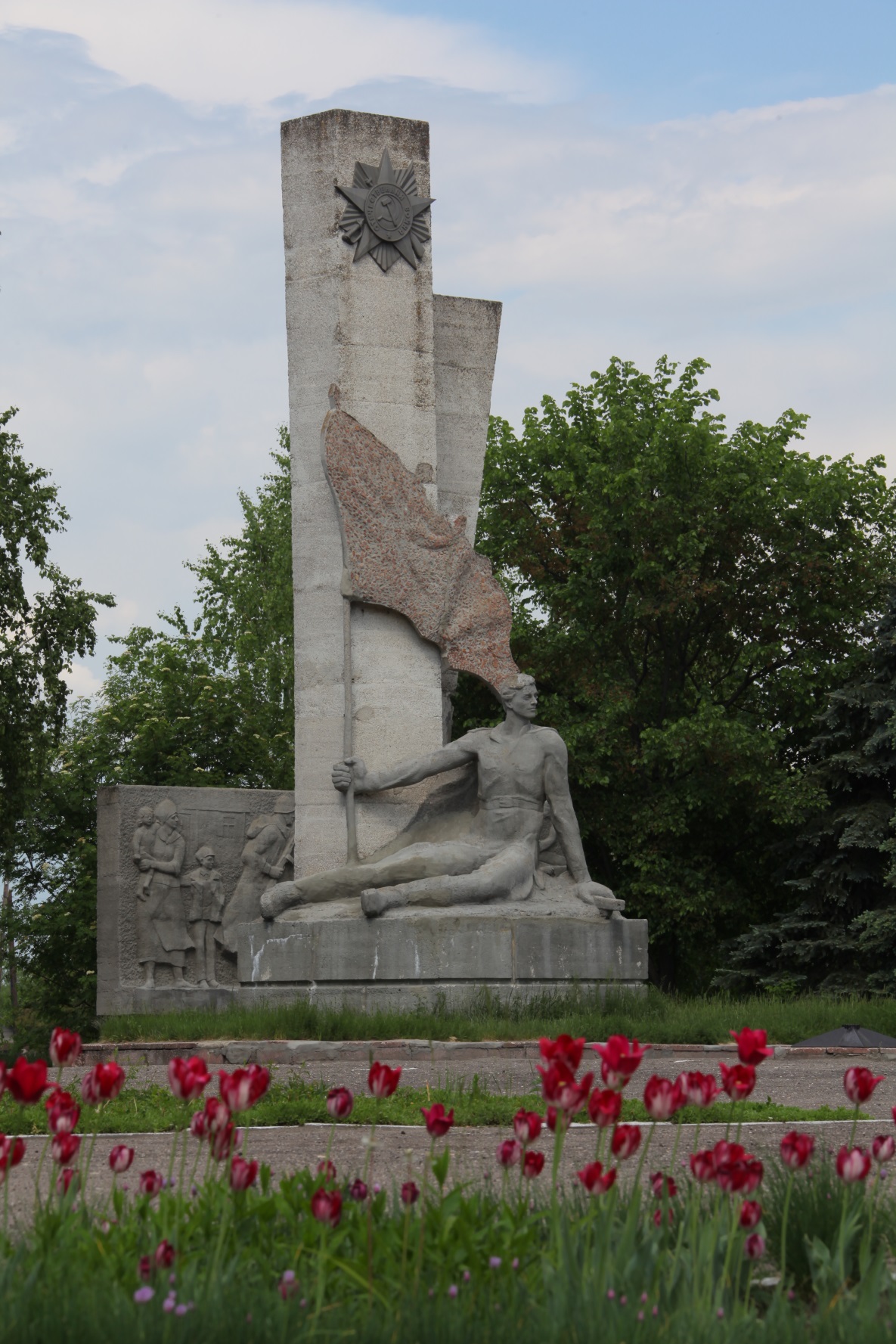 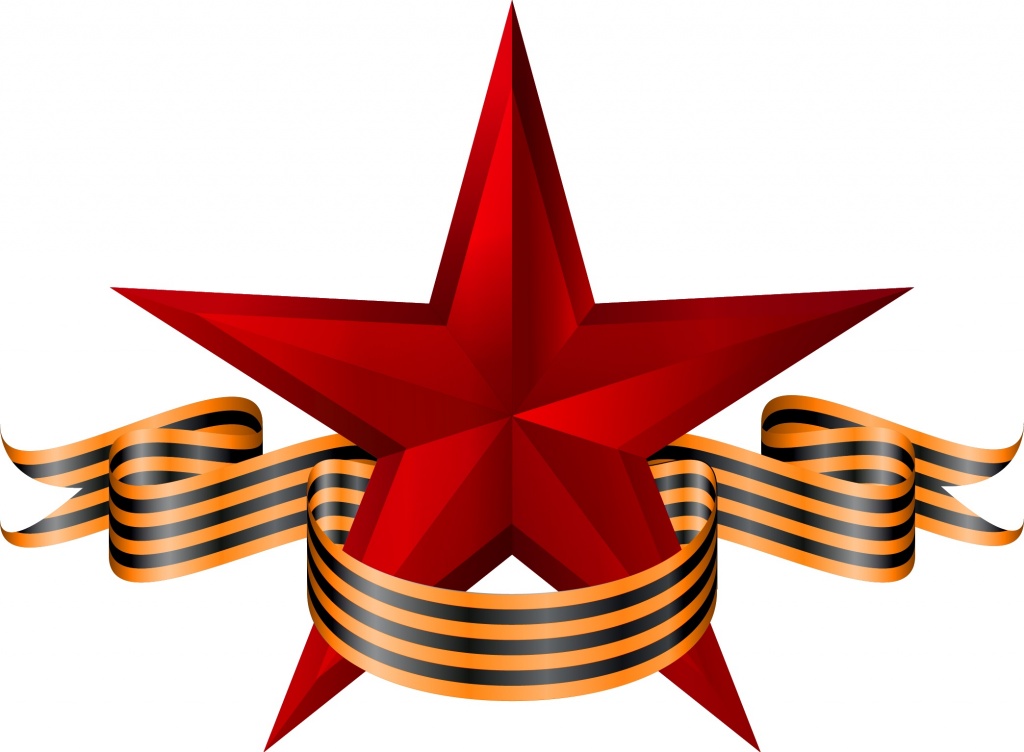 МУНИЦИПАЛЬНЫЕ ОБРАЗОВАНИЯ И СЕЛА НАРОВЧАТСКОГО РАЙОНА ПЕНЗЕНСКОЙ ОБЛАСТИНАРОВЧАТСКИЙ СЕЛЬСОВЕТ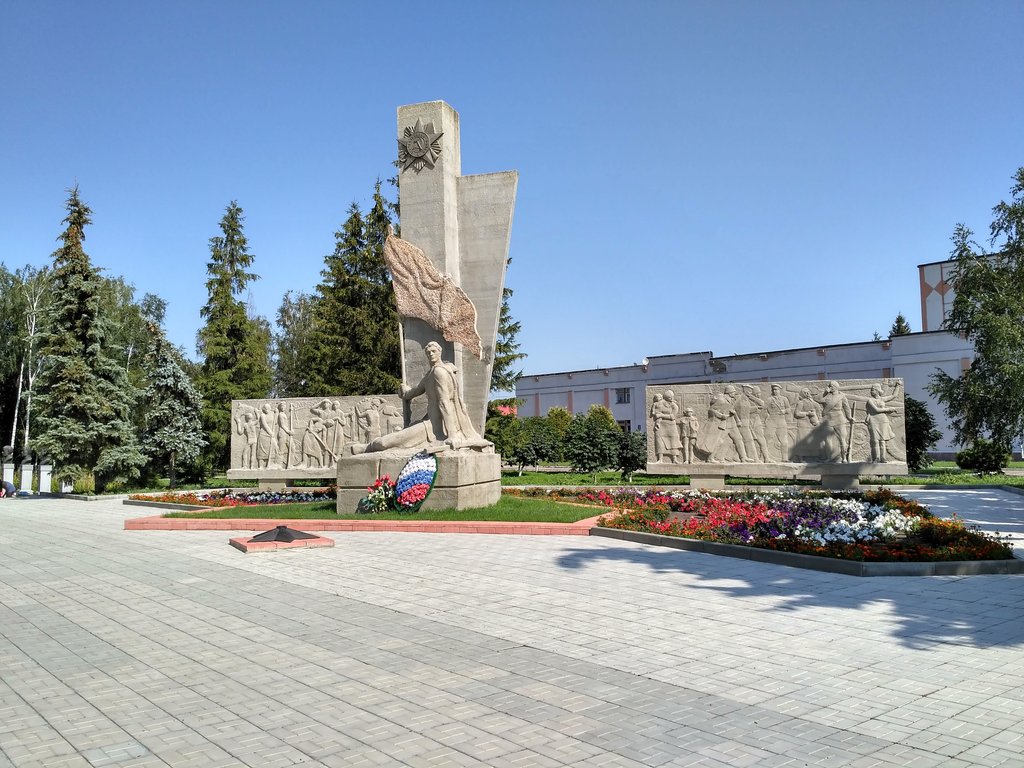 ПАМЯТНИК ПАВШИМ ВОИНАМ В ВОв 1941-1945 г.г.  в селе НАРОВЧАТ1. Абалуев Борис Васильевич, г.р. 1912, м.р. Наровчатский район,  с. Наровчат, м.пр. Наровчатский РВК, красноармеец, 08.03.1945 погиб в бою, м. захор. Латвия, Тукумский  уезд, с.  Дровниски.2. Абрамкин Борис Евгеньевич, г.р. 1908, м.р. Наровчатский район, с. Наровчат, м.пр.  Наровчатский РВК, мл. политрук, 00.08.1942 пропал без вести.3. Абрамейцев Сергей Иванович, г.р.1909, м.р. Наровчатский район, с. Наровчат, м.пр.  Лунинский  РВК, красноармеец, 00.11.1941 пропал без вести.4. Акимов Сергей Степанович , г.р. 1925, м.р. Наровчатский район, с. Наровчат, м.пр. Наровчатский РВК, красноармеец,  погиб в бою.5. Агишев Хусаин Емельянович, г.р. 1901, м.р. Наровчатский район, с. Наровчат, м.пр. Пушкинский РВК, Московская обл., красноармеец, 20.10.1941 пропал без вести, Московская обл., Наро-Фоминский район, д. Мишуково6. Аксенкин Дмитрий Яковлевич, г.р.1901, м.р. Наровчатский район, с. Наровчат, м.пр.  Наровчатский РВК,  красноармеец,  00.08.1941 пропал без вести. 7. Аксенкин Н.И., г.р. неизвестно, м. р. Наровчатский район, с. Наровчат, м.пр. Наровчатский  РВК, красноармеец,  погиб в бою.8. Аксенкин  С.И., г.р. неизвестно, м.р. Наровчатский район, с. Наровчат, м.пр. Наровчатский РВК, красноармеец, погиб в бою.9. Алеханов Н.Л., г.р. неизвестно, м.р. Наровчатский район, с. Наровчат, м.пр. Наровчатский РВК, красноармеец, погиб в бою.10. Алеханов Павел Васильевич, г.р. 1905, м.р. Наровчатский район, с. Наровчат, м.пр. Наровчатский РВК, красноармеец, погиб в бою.11.  Алтынников Яков Кондратьевич, г.р. 1924, м.р. Наровчатский район,  с. Наровчат, м.пр. Наровчатский РВК, красноармеец, 27.07.1942 погиб в бою, Ленинградская обл., Палавский район, д. Подбелы.12. Анашкин Василий Филиппович, г.р. 1924, м.р. Наровчатский район, с. Наровчат, м.пр. Наровчатский РВК, лейтенант, 18.08.1944 погиб в бою, м. захор.  Литва, г.Вилкавишкис.13. Анашкин Филипп Иванович, г.р. 1904,  м.р. Наровчатский район, с. Наровчат, м.пр. Наровчатский РВК, красноармеец, 23.12.1941 умер от ран, м. захор. г. Тула.14. Анашкин  Иван Андреевич, г.р. 1921, м.р. Наровчатский район, м.пр. Златоустовский ГВК, Челябинская обл., красноармеец, 00.02.1942 пропал без вести.15. Андреев А.Я., г.р.неизвестно, м.р. Наровчатский район, с. Наровчат, м.пр. Наровчатский РВК, красноармеец, погиб в бою.16. Андреев Владимир Яковлевич, г.р.1912, м.р. Наровчатский район, с. Наровчат, м.пр. Наровчатский РВК, , красноармеец,  00.11.1941 пропал без вести.17.Андронов Аким Павлович, г.р. 1892, м.р. Наровчатский район, с. Наровчат, м.пр. Наровчатский РВК, красноармеец, 00.07.1943 пропал без  вести.18. Аникин Никита Гаврилович ,г.р. неизвестно, м.р. Наровчатский район,  с. Наровчат, м.пр. Наровчатский РВК,  красноармеец, 00.02.1943 пропал без вести.19. Аракчеев  Василий Алексеевич, г.р. неизвестно, м.р. Наровчатский район, с. Наровчат, м.пр. Наровчатский РВК, красноармеец,  00.03.1942 пропал без вести.20. Аракчеев  Л.Н., г.р.неизвестно, м.р. Наровчатский район, с. Наровчат, м.пр. Наровчатский РВК, красноармеец, погиб в бою.21. Арбузов Александр Федорович, г.р. 1906, м.р.  Наровчатский район, с. Наровчат,  м.пр. Наровчатский РВК, , красноармеец,  15.04.1945 пропал без вести.22. Арбузов Михаил Владимирович, г.р.1905, м.р. Мордовия, Торбеевский район, с. Ст. Пичуры, проживал в с. Наровчат, м.пр. Наровчатский РВК,  красноармеец,  27.07.1943 погиб в бою,  м. захор. Орловская обл., Мценский район,  д. Волково.23. Арехин Алексей Николаевич, г.р. неизвестно, м.р. Наровчатский район, с. Наровчат, м.пр. Наровчатский РВК, красноармеец,  00.04.1942 пропал без вести.24. Арехин  Василий Павлович, г.р.1904, м.р. Наровчатский район, с. Наровчат,  м. пр. Наровчатский РВК,  мл. сержант, 02.12.1942 погиб в бою, м. захор.  Калининская обл.,  Зубцовский район,  д. Бобровка.25. Арехин Григорий Николаевич, г.р. 1898, м.р. Наровчатский район, с. Наровчат, м. пр. Наровчатский РВК, красноармеец, 15.02.1945 умер от ран, м. захор.  Восточная Пруссия, ст.Тенснедорф.26. Арехин Иван Васильевич, г.р. 1922, м.р. Наровчатский район, с. Наровчат, м.пр. Наровчатский РВК,  красноармеец, 25.08.1941 погиб в бою, м. захор. Мурманская обл.,  м. Алакурти- Колуярви.27. Арехин Михаил Григорьевич, г.р.1924, м.р. Наровчатский район, с. Наровчат, м.пр. Наровчатский РВК, красноармеец,  00.12.1942 погиб в бою, м. захор. Сталинградская обл., Октябрьский район.28. Арехин Павел Андреевич,  г.р.1922, м.р. Наровчатский район, с. Наровчат, м.пр. Наровчатский РВК, красноармеец, 00.01.1942 пропал без вести.29. Артемов Павел Андреевич, г.р. 1922, м.р. Наровчатский район, с. Наровчат, м.пр. Наровчатский РВК, красноармеец,  06.09.1942 пропал без вести.30. Асыркин Алексей Матвеевич, г.р. 1914, м.р. Наровчатский район, с. Наровчат, м.пр. Наровчатский РВК,  ст. лейтенант,  25.04.1945 погиб в бою, м. захор. Чехословакия, г. Трестена.31. Баженов Андрей Дмитриевич, г.р. 1917, м.р. Наровчатский район, с. Наровчат, м.пр. Наровчатский РВК, красноармеец, 19.02.1942 пропал без вести.32. Баженов Василий Степанович, г.р. 1910, м.р. Наровчатский район, с. Наровчат, м.пр. Наровчатский РВК, красноармеец, 06.01.1943 пропал без вести.33. Баженов Григорий Дмитриевич, г.р. 1922, м.р. Наровчатский район, с. Наровчат, м.пр. Наровчатский РВК, красноармеец, 00.02.1943 пропал без вести.34. Баженов  Евгений Степанович, г.р.1908,  м.р. Наровчатский район,  м.пр. Энгельский  ГВК, Московская обл., красноармеец, 00.12.1941 пропал без вести.35. Баженов  Николай Михайлович, г.р. 1902, м.р. Наровчатский район, с. Наровчат, м.пр. Наровчатский РВК,  гв. красноармеец, 25.03.1942 погиб в бою, м. захор.  Украина, Харьковская обл., Ст. Салтовский район, с. Замулевка.36.Баженов  Николай Михайлович, г.р. 1915, м.р. Наровчатский район, с. Наровчат, м.пр. Наровчатский РВК, красноармеец, 20.09.1943 погиб в бою, м. захор.  Украина, Луганская  обл., Володарский район, с. Боевое.37. Баженов Григорий Иванович, г.р. 1915, м.р. Наровчатский район, с. Наровчат,  м.пр.  Октябрьский РВК, г. Ташкент, Узбекистан,  ст. сержант, 19.08.1944, м. захор. Польша, Краковская обл.,  с. Луково.38. Балабин  Дмитрий Павлович, г.р. неизвестно, м.р. Наровчатский район, с. Наровчат, м.пр. Наровчатский РВК, красноармеец, 06.12.1943 пропал без вести.39. Барышев  Федор Захарович, г.р. 1903,  м.р. Наровчатский район, с. Девичьи Дубровки, ныне Спасский район, проживал в с. Наровчат, м.пр. Наровчатский РВК, красноармеец, 14.09.1944 погиб в бою.40. Бахтияров В.С., г.р. неизвестно, м.р. Наровчатский район, с. Наровчат, м.пр. Наровчатский РВК, красноармеец, погиб в бою.41. Бахтияров Серафим Степанович, г.р. 1904, м.р. Пензенская обл., Даниловский район, проживал в с. Наровчат, м.пр. Наровчатский РВК, ст. лейтенант, 05.07.1944 погиб в бою,  м. захор. Беларусь, Минская обл.,  Червеньский район, д. Месовка.42. Башкиров В.С., г.р. неизвестно, м.р. Наровчатский район, с. Наровчат, м.пр. Наровчатский РВК,красноармеец, погиб в бою.43. Башкиров Иван Григорьевич, г.р. 1914, м.р. Наровчатский район, с. Наровчат, м.пр. Брянский ГВК, красноармеец, 00.11.1943 пропал без вести.44. Бегеев И.Ф., г.р.45. Бедин Георгий Васильевич, г.р. 1908, Республика Мордовия, Кочкуровский район, проживал в с. Наровчат, м.пр. Наровчатский  РВК, ефрейтор, 22.01.1944 погиб в бою, м. захор. Калининская обл., Новосокольнический район, с. Коробец.46. Белов Юлий Васильевич, г.р.неизвестно, м.р. Наровчатский район, с. Наровчат,  м.пр. Наровчатский РВК, красноармеец, 25.01.1944 погиб в бою, м. захор.  Ленинградская обл.,  Тосненский  район, д. Саблино.47. Белякин Михаил Иванович,  г.р. 1901 м.р. Наровчатский район, с. Наровчат, м.пр. Наровчатский РВК, красноармеец, 00.10.1941 пропал без вести.48. Бессонов Алексей Васильевич, г.р. 1918, м.р. Наровчатский район, с. Наровчат, м.пр. Наровчатский РВК,  ст. лейтенант,  20.12.1941 погиб в бою, м. захор. Ленинградская обл., г. Колпино.49. Бессонов Виктор Васильевич,  г.р. 1922, м.р. Наровчатский район, с. Наровчат, м.пр. Наровчатский РВК, капитан, 02.10.1943 погиб в бою, м. захор. Краснодарский край,  Темрюкский район, ст. Старотитаровская.50. Бессонов Евдоким Павлович, г.р.1896, , м.р. Наровчатский район, с. Наровчат, м.пр. Наровчатский РВК,  красноармеец,  00.04.1943 пропал без вести. 51. Бессонов Иван Степанович, г.р. 1905, м.р. Наровчатский район, с. Наровчат, м.пр. Наровчатский РВК,  красноармеец,  06.11.1941 пропал без вести. 52. Бессонов Николай  Ефимович, г.р. 1905, м.р. Наровчатский район, с. Наровчат, м.пр.  Челябинский РВК, красноармеец, 25.05.1942 умер от ран, м. захор.  Новгородская обл., Валдайский район, д. Лутовенка.53. Бессонов Федор Степанович, г.р. 1909, м.р. Наровчатский район, с. Наровчат, м.пр. Наровчатский РВК, красноармеец, 22.02.1943 погиб в бою, м. захор. Ленинградсчкая обл., Тосненский район.54. Бессонов Степан Петрович, г.р.1922, м.р. Наровчатский район, с. Наровчат, м.пр. Наровчатский РВК, сержант,  07.10.1944 умер от ран, м. захор. Румыния, г.Арад.55. Беспалов  И.А., г.р. неизвестно, м.р. Наровчатский район, с. Наровчат, м.пр. Наровчатский РВК, красноармеец, погиб в бою.56. Блинков Алексей Владимирович, г.р. 1903, м.р. Наровчатский район, с. Наровчат, м.пр. Наровчатский РВК, красноармеец, погиб в бою.57. Борисов Калистрат Андреевич, г.р. 1910, м.р.Наровчатский район, с. Наровчат, м.пр. Наровчатский РВК, красноармеец, погиб в бою.58. Борисова Вера  Дмитриевна, г.р.1921, м.р. Наровчатский район, с. Наровчат, м.пр. Наровчатский РВК, сержант, 13.02.1945 погибла в бою, м. захор. Беларусь, Гомельская обл.,  г. Жлобин.59. Бормотов Александр Никитович, г.р.1923, м.р. Наровчатский район, с. Наровчат, м.пр. Наровчатский РВК,  красноармеец,  00.10.1942 пропал без вести. 60. Бормотов Александр Павлович, г.р.1916, м.р. Наровчатский район, с. Наровчат, м.пр. Наровчатский РВК,  красноармеец,  00.12. 1941 пропал без вести. 61. Бормотов Т.П., г.р.неизвестно, м.р. Наровчатский район, с. Наровчат, м.пр. Наровчатский РВК, красноармеец, погиб в бою.62. Боронин  Александр Андреевич, г.р. 1916, м.р. Наровчатский район, с. Наровчат, м.пр. Тасеевский РВК, Красноярский край,, сержант, 00.12.1941 пропал без вести.63. Ботунов Леонид Михайлович,  г.р. неизвестно, м.р. Наровчатский район, с. Наровчат, м.пр. Наровчатский РВК, красноармеец, 11.08.1942 пропал без вести.64. Бочков Александр Матвеевич, г.р.1911, м.р. Наровчатский район, с. Наровчат, м.пр. Свердловский ГВК, красноармеец, 00.02.1943 пропал без вести.65. Бочкарев Григорий Васильевич, г.р. 1910, м.р. Наровчатский район, с. Наровчат, м.пр. Наровчатский РВК, красноармеец, 10.01.1945 умер от ран, м. захор. Латвия, северо- запад  х. Страутини, братская могила66. Бочков Андрей Андреевич, г.р.1905, м.р. Наровчатский район, с. Наровчат, м.пр. Наровчатский РВК,  красноармеец,  00.02. 1942 пропал без вести. 67. Бочков Василий Андреевич, г.р.1908, м.р. Наровчатский район, с. Наровчат, м.пр. Наровчатский РВК,  красноармеец,  09.02. 1942 погиб в бою, м. захор. Тульская обл.68. Бочков Василий Григорьевич, г.р.1909, м.р. Наровчатский район, с. Наровчат, м.пр. Наровчатский РВК,  красноармеец,  00.10. 1942 пропал без вести. 69. Бочков Николай Андреевич, г.р.1918, м.р. Наровчатский район, с. Наровчат, м.пр. Златоустовский  РВК,  Челябинская обл., красноармеец,  11.05. 1942 погиб в бою, м. захор. Ленинградская обл., Киришский район, д. Липовик70. Боярский  Иван Николаевич, г.р. 1897, м.р. Украина, Одесская обл., Первомайский район, с. Денисовка, работалв Наровчатском районе лесничим, м.пр. Наровчатский РВК,  красноармеец, 10.02.1943  погиб в бою, м. захор.  Ленинградская обл., г. Колпино.71. Бутто  Герман Степанович, г.р. 1918, м.р. Республика Мордовия, Ковылкинский район, с. Покровское, проживал в  с. Наровчат,  лейтенант, 14.01.1944 погиб в бою, м. захор. Псковская обл., Себежский район, п. Чайки.72. Брызгалин Е.С., г.р. не известно, м.р. Наровчатский район, с. Наровчат, м.пр. Наровчатский РВК,  красноармеец,  погиб в бою.73. Брызгалин Павел Иванович, г.р.1903, м.р. Наровчатский район, с. Наровчат, м.пр. Наровчатский РВК,  красноармеец,  22.11. 1942 умер в плену, м. захор. Германия, земля  Саксония- Анхальт,  п. Альтенграбов.74. Брызгалин Семен Степанович, г.р.1916, м.р. Наровчатский район, с. Наровчат, м.пр. Наровчатский РВК, красноармеец, 07.08.1942 погиб в бою, м. захор. Ростовская обл.,  В.Донской район.75. Брындаков  Н.Ф., г.р.не известно, м.р. Наровчатский район, с. Наровчат, м.пр. Наровчатский РВК,  красноармеец,  погиб в бою.76. Булышев Сергей Сергеевич, г.р. 1913, м.р. Наровчатский район, с. Наровчат, м.пр. Наровчатский  РВК, красноармеец, 00.10.1941 пропал без вести.77. Бушуев Иван Яковлевич, г.р. 1923, м.р. Наровчатский район, с. Наровчат, м.пр. Наровчатский РВК,  красноармеец,  00.01. 1943 пропал без вести. 78. Бушуев  Яков Федорович, г.р.1901, м.р. Наровчатский район, с. Наровчат, м.пр. Наровчатский РВК,  красноармеец,  11.01. 1942  умер в плену.79. Бухарев  П.В., г.р.не известно, м.р. Наровчатский район, с. Наровчат, м.пр. Наровчатский РВК,  красноармеец,  погиб в бою.80. Быстров  Григорий Данилович, г.р.1901, м.р. Наровчатский район, с. Наровчат, м.пр. Наровчатский РВК,  красноармеец,  20.01.1942 погиб в бою, м. захор. Смоленская обл.,  Гжатский район, д. Рыльково, северо-восточный  скат высоты, братская могила.81. Бычков М.А., г.р.не известно, м.р. Наровчатский район, с. Наровчат, м.пр. Наровчатский РВК,  красноармеец,  погиб в бою.82. Васильев Дмитрий Иванович, г.р.1918, , м.р. Наровчатский район, с. Наровчат, м.пр. Наровчатский РВК, лейтенант, 05.11.1942 погиб в бою, м. захор. Северная Осетия,  Алагирский район,  с. Дзуарикау.83. Васькин  Дмитрий Ефимович, г.р.1925, м.р. Наровчатский район, с. Наровчат, м.пр.  Наровчатский РВК,  мл. сержант, 16.11.1943 погиб в бою, м. захор. Беларусь, Витебская обл.,  Дубровенский  район, д. Козьяны.84. Васькин  Петр Ефимович, г.р. 1916, м.р. Наровчатский район, с. Наровчат (воспитанник  детдома), м.пр. Клетнянский РВК, Орловская обл.,  сержант, 13.08.1943 погиб в бою, м. захор. Смоленская обл.,  Духовщинский район,  д. Кривцы.85.Веденяпин Анатолий Васильевич, г.р.1925, м.р. Наровчатский район, с. Наровчат, м.пр. Наровчатский РВК, мл. сержант, 07.11.1943 погиб в бою, м. захор. Украина, Днепропетровская обл.,  д. Любовь.86. Веденяпин Василий Семенович, г.р. 1896, м.р. Наровчатский район, с. Видовка, проживал в с. Наровчат, , м.пр. Наровчатский РВК, красноармеец, 16.02.1942 погиб в бою, м. захор. Украина, Луганская обл.,  с. Берестово.87. Веденяпин Виктор Николаевич, г.р.1925, м.р. Наровчатский район, с. Наровчат, м.пр. Наровчатский РВК,  красноармеец,  00.01. 1943 пропал без вести. 88. Веденяпин Дмитрий  Семенович, г.р.1910, м.р. Наровчатский район, с. Наровчат, м.пр. Наровчатский РВК,  красноармеец,  06.12. 1942 пропал без вести. 89. Ветчинкин Федор Иванович, г.р.1902, м.р. Наровчатский район, с. Наровчат, м.пр. Наровчатский РВК,  сержант, 19.07.1943 погиб в бою, м. захор. Калужская обл.,  Ульяновский район,  д. Пробуждение.90. Виноградов  Л.Г., г.р.не известно, м.р. Наровчатский район, с. Наровчат, м.пр. Наровчатский РВК,  красноармеец,  погиб в бою.91. Власкин Александр Константинович, г.р.1923, м.р. Наровчатский район, с. Наровчат,  м.пр. Наровчатский РВК, мл. сержант, 21.08.1944 погиб в бою, м. захор. Латвия,  Мадонский уезд,  ст. Эргли.92. Власкин Федор Михайлович, г.р.1924, м.р. Наровчатский район, с. Покровское, ныне Ковылкинский район Республика Мордовия, житель с. Наровчат, м.пр. Наровчатский РВК,  красноармеец,  17.09.1943 погиб в бою.93. Власкин Н.М., г.р.не известно, м.р. Наровчатский район, с. Наровчат, м.пр. Наровчатский РВК,  красноармеец,  погиб в бою.94. Возбронтий Василий Алексеевич, г.р.1922, м.р. Наровчатский район, с. Наровчат, м.пр. Наровчатский РВК, красноармеец, 03.04.1942 погиб в бою, м. захор. Украина, Харьковская обл., с. Геевка.95. Володин  Григорий Афанасьевич, г.р.1905, м.р. Наровчатский район, с. Наровчат, м.пр. Наровчатский РВК,  красноармеец, 15.12.1941 погиб в бою.96. Володин Дмитрий Андреевич, г.р. 1922, , м.р. Наровчатский район, с. Наровчат, м.пр. Наровчатский РВК, мл. лейтенант, 22.02.1943 погиб в бою, м. захор. Калужская обл., Думиничский район.97. Володин Иван Афанасьевич, г.р.191, м.р. Наровчатский район, с. Наровчат, м.пр. Наровчатский РВК, сержант, 19.03.1944 погиб в бою, м. захор. Украина, Одесская обл., с. Ковалевка.98. Вороненко  Ф.Л., г.р. не известно, м.р. Наровчатский район, с. Наровчат, м.пр. Наровчатский РВК,  красноармеец,  погиб в бою.99. Воронин   Алексей Васильевич, г.р.1912, м.р. Наровчатский район, с. Наровчат, м.пр. Наровчатский РВК,  красноармеец,  погиб в бою.100. Воронин Василий Васильевич, г.р. 1923,м.р. Наровчатский район, с. Наровчат, м.пр. Наровчатский РВК, мл. лейтенант, 27.07.1943 умер от ран, м. захор.  Узбекистан, г. Ташкент.101. Воронин Василий Иванович, г.р. 1923, м.р. Наровчатский район, с. Наровчат, м.пр. Наровчатский РВК, красноармеец, 13.02.1944 погиб в бою, м. захор. Беларусь,  Витебская обл.,  Витебский район.102. Воронин Георгий Матвеевич, г.р.  1913, м.р. Наровчатский район, с. Наровчат,  м.пр. Гранинский (вероятно Краснинский) РВК, Липецкая обл.,  сержант, 11.02.1942 погиб в бою.103.  Воронин  Дмитрий Матвеевич, г.р. 1910, м.р. Наровчатский район, с. Наровчат, м.пр. Наровчатский РВК,  красноармеец,  00.09. 1941 пропал без вести. 104.  Воронин Павел Иванович, г.р. 1909, м.р. Наровчатский район, с. Наровчат, м.пр. Наровчатский РВК,  красноармеец,  00.12. 1941 пропал без вести. 105. Воронов Григорий Трофимович, г.р.1908, м.р. Наровчатский район, с. Наровчат, м.пр. Наровчатский РВК,  капитан, 00.001942 умер от ран, м. захор. Узбекистан, г. Ташкент.106. Выдрин Михаил Васильевич, г.р. 1917, м.р. Наровчатский район, с. Наровчат, м.пр. Щелковский РВК,  Московская обл., красноармеец, 00.08.1941 пропал без вести.107. Габриков  Виктор Петрович, г.р. 1919, м.р. Наровчатский район, с. Наровчат, м.пр. Наровчатский РВК, лейтенант, 24.12.1942 погиб в бою, м. захор. Сталинградская обл.108. Гаврильчев Владимир Иванович, г.р.1912, м.р. Наровчатский район, с. Наровчат,  м.пр. Наровчатский  РВК, красноармеец,  05.02.1942 погиб в бою, м. м. захор. Калужская обл. Мосальский район,  д. Сычево.109. Габрильчев  Иван Иванович, г.р.1905, м.р. Наровчатский район, с. Наровчат, м.пр. Наровчатский РВК,  красноармеец,  погиб в бою.110. Гаврильчев  Михаил Федорович, г.р.1915, м.р. Наровчатский район, с. Наровчат, м.пр. Наровчатский РВК,  мл. сержант,  12.08.1943 погиб в бою.111. Гаврилин  Михаил Григорьевич, г.р.1897, м.р. Наровчатский район, с. Наровчат, м.пр. Наровчатский РВК,  красноармеец, 00.02.1942 погиб в бою, м. захор. под Сталинградом.112. Гаврилов Егор Михайлович, 1903, м.р. Наровчатский район, с. Наровчат, м.пр. Ногинский РВК,  Московская обл., красноармеец, 00.02.1942 пропал без вести.113. Гаврилов Михаил Федорович, г.р. 1914, м.р. Наровчатский район, с. Наровчат, м.пр. Наровчатский РВК,  мл. сержант, 12.08.1943 погиб в бою.114. Гажелев Иван Павлович, г.р.1912, м.р. Наровчатский район, с. Наровчат, м.пр.  Кемеровский РВК, Кемеровская обл., сержант, 30.01.1945 погиб в бою, м. захор. Польша.115. Галкин Александр Кузьмич, г.р.1903, м.р. Наровчатский район, с. Наровчат, м.пр. Наровчатский РВК,  сержант, 05.06.1942 погиб в бою, м. захор. Новгородская обл., Новгородский район, с. Мясной Бор.116. Гетманов  Григорий Евлампиевич, г.р.1910, м.р. Наровчатский район, с. Наровчат, м.пр.  Грозненский РВК, Чечня, красноармеец, 01.11.1942 пропал без вести.117. Гетманов Павел Сергеевич, г.р. 1915, м.р. Наровчатский район, с. Наровчат, м.пр. Наровчатский РВК,  красноармеец, 00.02.1942 погиб в бою.118. Гладков Виктор Сергеевич, г.р. 1925, м.р. Наровчатский район, с. Наровчат,  мл. лейтенант, 14.09.1943 пропал без вести.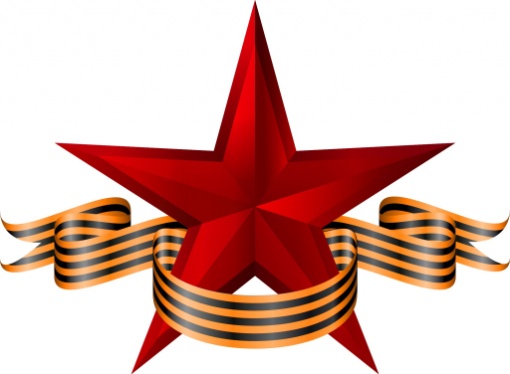 119. Гладков М.П., г.р.не известно, м.р. Наровчатский район, с. Наровчат, м.пр. Наровчатский РВК,  красноармеец,  погиб в бою.120. Глазков  Иван Федорович, г.р.1915,  м.р. Наровчатский район, с. Наровчат, м.пр. Электростальский  ГВК, Московская обл.,  красноармеец, 00.02.1942 пропал без вести.121. Гламбиевский  Константин Васильевич, г.р.1913, м.р. Наровчатский район, с. Наровчат, м.пр. Наровчатский РВК,  ст. сержант, 07.08.1944 умер от ран, м. захор. Беларусь,  Брестская обл., Каменецкий район,  с. Щербово.122. Голиков  В.К., г.р. не известно, м.р. Наровчатский район, с. Наровчат, м.пр. Наровчатский РВК,  красноармеец,  погиб в бою.123. Голубчиков  Василий  Алексеевич, г.р.1912, м.р. Наровчатский район, с. Наровчат, м.пр. Наровчатский РВК,  красноармеец, 00.10.1942 пропал без вести.124. Гольдман  Лев Павлович, г.р. 1921, м.р. Наровчатский район, с. Наровчат, мл. лейтенант, 12.07.1943 пропал без вести.125. Горбачев А.И., г.р. неизвестно, м.р. Наровчатский район, с. Наровчат, м.пр. Наровчатский РВК, красноармеец, погиб в бою.126.  Горбачев Иван Сергеевич, г.р.1900, м.р. Наровчатский район, м.пр. Наровчатский РВК, красноармеец, 00.08.1942  пропал без вести.127.  Горбушин  Павел Васильевич, г.р.1911, м.р. Наровчатский район, с. Наровчат, м.пр. Наровчатский РВК,  красноармеец, 00.10.1941 пропал без вести.128. Гордеев Александр Константинович, г.р.1900, м.р. Наровчатский район, с. Наровчат, м.пр. Наровчатский РВК,  красноармеец, 00.08.1943 пропал без вести.129. Гордеев Василий Константинович, г.р.1896, м.р. Наровчатский район, с. Наровчат, м.пр. Наровчатский РВК,  красноармеец,  12.03.1942 погиб в бою, м. захор. Новгородская обл., Залучский район,  с. Великое.130. Городнов Михаил Никифорович, г.р. неизвестно,  м.р. Наровчатский район, с. Наровчат, м.пр. Бугульминский район, Республика Татария,  красноармеец,  01.12.1941 погиб в бою, м. захор. Московская обл.,  Волокаламский район, с.Ильинское.131. Городнов Семен Никифорович, г.р. 1914, м.р. Наровчатский район, с. Наровчат, м.пр. Бугульминский  РВК,Республика Татарстан, мл. лейтенант, 25.12.1941  погиб в бою,  м. захор. Московская обл., Волоколоамский район,  Ярополецкое сельское поселение, с. Ильинское.132. Гришин Василий Григорьевич, г.р.1926, м.р. Наровчатский район, с. Наровчат, м.пр. Белинский РВК, Пензенская обл., красноармеец, 25.07.1944 погиб в бою, м. захор. Латвия.133. Гуркин Григорий Иванович, г.р. 1896, м.р. Наровчатский район, с. Наровчат, м.пр. Наровчатский РВК,  красноармеец, 00.12.1942 пропал без вести.134. Гуркин Константин Александрович, г.р.не известно, м.р. Наровчатский район, с. Наровчат, м.пр. Наровчатский РВК,  красноармеец,  погиб в бою.135. Гуркин Михаил Григорьевич, г.р.1923,  м.р. Наровчатский район, с. Наровчат, м.пр. Наровчатский РВК,  красноармеец, 05.06.1945 умер от ран.136. Гуров  М.Ф., г.р. не известно, м.р. Наровчатский район, с. Наровчат, м.пр. Наровчатский РВК,  красноармеец,  погиб в бою.137. Гусев Александр Семенович, г.р. 1904, м.р. Наровчатский район, с. Наровчат, м.пр. Куйбышевский  РВК, г. Ташкент, Узбекистан, красноармеец, 00.11.1942 пропал без вести.138. Гусев Андрей Александрович, г.р.1916, м.р. Наровчатский район, с. Наровчат, м.пр. Наровчатский РВК,  мл. лейтенант, 06.08.1941 пропал без вести.139. Гусев Сергей Семенович, г.р. 1923, м.р. Наровчатский район, с. Наровчат, м.пр. Наровчатский РВК, лейтенант, 09.08.1943 погиб в бою, м. захор. Украина, Харьковская обл., Змиевский район, с. Лиман.140.  Дарский Лев Борисович, г.р. и м.р.  неизвестно, проживал в Наровчате,  Наровчатский РВК,  лейтенант, 00.08.1942 пропал без вести.141. Дворецкий Виктор Васильевич, г.р.1925, м.р. Наровчатский район, с. Наровчат, м.пр. Люберецкий РВК, Московская обл., красноармеец, 00.08.1944 пропал без вести.142. Дворецкий Михаил Иванович, г.р. 1902, м.р. Наровчатский район, с. Наровчат,  м.пр. Наровчатский РВК, красноармеец, 10.10.1943 погиб в бою, м. захор. Украина, Киевская обл., с. Студенец.143. Дворянов Александр Павлович, г.р.1909, м.р. Наровчатский район, с. Наровчат, м.пр. Наровчатский РВК, ст. сержант, 29.12.1944 погиб в бою, м. захор. Польша, Варшавское воеводство, д. Выпихи.144. Дворянов Михаил Иванович, г.р. 1906, м.р. Наровчатский район, с. Наровчат, м.пр. Наровчатский РВК,  красноармеец, 00.03.1942 умер от ран, м. захор. Новгородская обл., Чудовский район,  д. Городок.145. Демидов  В.А., г.р. неизвестно, м.р. Наровчатский район, с. Наровчат, м.пр. Наровчатский РВК,  красноармеец,  погиб в бою.146. Денисов Алексей Иванович, г.р.1920, м.р. Наровчатский район, с. Наровчат, м.пр. Наровчатский РВК, ефрейтор, 22.01.1945 погиб в бою, м. захор. Польша.147. Денисов  Владимир Иванович, г.р.1922, м.р. Наровчатский район, с. Савинки, проживал  в с. Наровчат, м.пр. Наровчатский РВК,  красноармеец,  01.12.1942 погиб в бою.148. Дергунов Алексей Яковлевич, г.р. 1915, м.р. Наровчатский район, с. Наровчат, м.пр. Наровчатский РВК, ст. сержант, 00.03.1943 погиб в бою.149. Долгов Андрей Петрович, г.р. 1906, м.р. Наровчатский район, м.пр. Наровчатский РВК, сержант, 22.03.1942 погиб в бою, м. захор. Смоленская обл.. Всходский район, . д. Ново-Петрово.150. Долгов Илья Григорьевич, 1909, м.р. Наровчатский район, с. Наровчат, м.пр. Наровчатский РВК, красноармеец, 07.02.1943 погиб в бою, м. захор. Украина, г. Луганск.151. Долгов Иван Петрович, г.р. 1919, м.р. Наровчатский район, с. Наровчат, м.пр. Ногинский ГВК, Московская обл.,  красноармеец, 00.00.1941 пропал без вести.152.  Долгов Михаил Степанович, г.р. 1922, м.р. Наровчатский район,с. Наровчат, м.пр.  Ташкентский РВК, Узбекистан, лейтенант,  05.07.1943 пропал без вести.153.  Долгов Павел Григорьевич, г.р.1904, м.р. Наровчатский район, с. Наровчат, м.пр. Наровчатский РВК, красноармеец, погиб в бою.154. Долгов Яков Андреевич, г.р. 1901, м.р. Наровчатский район, с. Наровчат, м.пр. Наровчатский РВК,  красноармеец, 28.04.1942 умер от ран, м. захор. Калужская обл.,  Барятинский район, с.  Зайцева Гора.155. Дивизиров  Харин  Хасанович, г.р. 1919,  м.р. Наровчатский район, с. Наровчат, м.пр. Московский РВК, г. Ташкент, Узбекистан,  красноармеец, 27.04.1944 погиб в бою, м. захор.  Беларусь, Белостокская обл., д. Бекевцы.156. Донсков Александр Иванович, г.р. 1910, м.р. Наровчатский район, с. Наровчат, м.пр. Наровчатский РВК,  красноармеец, 18.01.1943 пропал без вести.157.Дубошин  Дмитрий Иванович, г.р. 1923, м.р. Каменский  район, проживал в с. Наровчат,  курсант,  м.пр.  Микояновский РВК, Мурманская обл., 25.09.1941 пропал без вести.158. Дунаев Гамамеил Федорович, г.р. 1907, м.р.  Вадинский район,  с. Вадинск, проживал в  с. Наровчат, м.пр. Наровчатский РВК, красноармеец,  00.03.1942 погиб в бою.159. Дунаев Михаил Федорович, г.р. 1903,  м.р. Вадинский  район, с. Вадинск, проживал в с. Наровчат, м.пр. Наровчатский РВК,  красноармеец, 00.03.1942 пропал без вести.160. Егоров  Петр Петрович, г.р. 1912, м.р. Наровчатский район, с. Наровчат, м.пр. Наровчатский РВК,  красноармеец,  20.04.1942  погиб в бою.161. Емелин Александр Максимович, г.р.1917, м.р.  Наровчатский с. Наровчат, м.пр.  Наровчатский РВК,  ефрейтор, 00.07.1941 пропал без вести.162. Емелин Василий Андреевич, г.р. 1906, м.р. Наровчатский район, с. Наровчат, м.пр. Наровчатский РВК,  красноармеец, 26.07.1943 погиб в бою, м. захор. Белгородская обл.,  Яковлевский район, с. Гостищево.163. Емелин Владимир  Андреевич, г.р. 1903, м.р. Наровчатский район, с. Наровчат, м.пр. Наровчатский РВК, красноармеец, 16.08.1943 погиб в бою, Смоленская обл.,  Ельнинский район.164. Емелин Василий Сергеевич, г.р.1922, м.р. Наровчатский район, с. Наровчат, м.пр. Наровчатский РВК,  красноармеец,  погиб в бою.165. Емелин Иван Андреевич, г.р. 1907,  м.р. Наровчатский район, с. Наровчат, ст. лейтенант, 00.05.1942 погиб в бою, м. захор. Украина, Киевская обл.,  с. Тараща.166. Емелин М.Д., г.р.неизвестно, м.р. Наровчатский район, с. Наровчат, м.пр. Наровчатский РВК,  красноармеец,  погиб в бою.167.  Емелин Петр Андреевич, г.р. 1916, м.р. Наровчатский район, с. Наровчат, м.пр. Наровчатский РВК, красноармеец, 01.04.1943 умер от ран, м. захор. Сталинградская обл.,  Иловлинский район,  ст. Иловлинская.168.  Емелин  Сергей Андреевич, г.р. 1903, м.р. Наровчатский район, с. Наровчат, м.пр. Златоустовский РВК, Челябинская обл., красноармеец, 00.08.1942 пропал без вести.169.  Емелин Я.А. , г.р. неизвестно, м.р. Наровчатский район, с. Наровчат, м.пр. Наровчатский РВК,  красноармеец,  погиб в бою.170. Еремин В.П., г.р.неизвестно, м.р. Наровчатский район, с. Наровчат, м.пр. Наровчатский РВК,  красноармеец,  погиб в бою.171. Ермаков Андрей Федорович, г.р. 1905, м.р. Наровчатский район, с. Наровчат, м.пр. Наровчатский РВК,  красноармеец,  погиб в бою.172. Ермаков Иван Дмитриевич, 1915, м.р. Наровчатский район, с. Наровчат, м.пр.  Астраханский ГВК, Астраханская обл.,  красноармеец, 00.09.1942 пропал без вести.173. Ермаков  Николай Александрович, г.р. 1919, м.р. Наровчатский район, с. Наровчат, м.пр. Наровчатский РВК,  красноармеец, 00.09.1941 пропал без вести.174.  Ерофеев Александр Алексеевич, г.р. 1917, м.р. Наровчатский район, м.пр. Наровчатский РВК,  красноармеец, 00.09.1943 пропал без вести.175. Ерофеев  Алексей Иванович, г.р. 1921, м.р. Наровчатский район, с. Наровчат, м.пр. Наровчатский РВК,  лейтенант, 25.02.1944,  погиб в бою, м. захор. Украина, Волынская обл., Рожищенский район, с. Ольгшнувка -  Нова.176. Ерофеев  Иван Федорович, г.р. 1918, м.р. Наровчатский район, с. Наровчат, м.пр. Наровчатский РВК, красноармеец, 21.10.1943,  погиб в бою, м. захор. Украина, Днепропетровская обл.,  Верхнеднепровский район, с. Марьяновка.177.  Ерофеев Петр Сергеевич, г.р. 1908, м.р. Наровчатский район, с. Наровчат, м.пр. Наровчатский РВК,  сержант,  00.09.1944,  пропал без вести.178. Ерофеев Степан Сергеевич, г.р. 1912, м.р. Наровчатский район, с. Наровчат, м.пр. Наровчатский РВК,  красноармеец,  00.02.1943 пропал без вести.179. Ерофеев  Виктор Федорович, г.р.1916, м.р. Наровчатский район, с. Наровчат, м.пр. Наровчатский РВК,  красноармеец,  погиб в бою.180. Ерохин М.Г.,г.р.неизвестно, м.р. Наровчатский район, с. Наровчат, м.пр. Наровчатский РВК,  красноармеец,  погиб в бою.181. Ерошкин Никифор Дорофеевич, г.р. 1902, м.р. Наровчатский район, с. Наровчат, м.пр. Наровчатский РВК, с. Наровчат, красноармеец, 12.11.1942 умер от ран.182. Ершов Михаил Александрович, г.р. 1910, м.р. Наровчатский район, с. Наровчат,  м.пр. Наровчатский РВК,  красноармеец, 07.02.1943 погиб в бою, м. захор.  Смоленская обл., с. Грачевка.183. Есин Никифор Иванович, г.р. 1905, м.р. Наровчатский район, м.пр.  Златоустовский  РВК, Челябинская обл., красноармеец, 17.01.1943 пропал без вести.184. Ефанов  Михаил Алексеевич, г.р. 1910, м.р. Наровчатский район, с. Наровчат, м.пр. Наровчатский РВК,  ст. сержант, 07.02.1943,  погиб в бою, м. захор. Орловская обл., Колпнянский район,  д. Грачевка.185. Жбанов  Василий Дмитриевич, г.р. неизвестно, м.р. Наровчатский район, с. Наровчат, м.пр. Наровчатский РВК, красноармеец, 31.01.1945 погиб в бою, м. захор.  Латвия,  Добельский район.186. Железнов И. И., г.р.неизвестно, м.р. Наровчатский район, с. Наровчат, м.пр. Наровчатский РВК,  красноармеец,  погиб в бою.187. Жуков Николай Арсентьевич, г.р. 1916, м.р. Наровчатский район, с. Наровчат, м.пр. Наровчатский РВК,  красноармеец,  00.12.1941 пропал без вести.188. Журавлев Александр Борисович, г.р. 1924, м.р. Наровчатский район, с. Наровчат, м.пр. Наровчатский РВК, старшина, 09.01.1945 погиб в бою, м. захор.  Венгрия.189. Журавлев  Юрий Леонидович, г.р. 1926, м.р. Наровчатский район, с. Наровчат, м.пр. Наровчатский РВК,  красноармеец,  00.01.1945 пропал без вести.190. Забродин  Афанасий Лукьянович, г.р. 1912, м.р. Наровчатский район, с. Наровчат, м.пр. Наровчатский РВК,  красноармеец,  00.12.1942 пропал без вести.191. Зайцев  Александр Ермолаевич, г.р. 1918, м.р. Наровчатский район, с. Наровчат, м.пр. Наровчатский РВК,  красноармеец,  00.00.1942 пропал без вести.192.  Зайцев Дмитрий Иванович, г.р. 1907, м.р. Наровчатский район, с. Наровчат, м.пр. Наровчатский РВК, лейтенант, 12.05.1945 умер от ран, м. захор. Латвия, Лиепайский район.193.  Запобин  Владимир Евдокимович, г.р. 1914, м.р. Наровчатский район, с. Наровчат, м.пр. Наровчатский РВК, лейтенант, 28.08.1943 погиб в бою, м. захор.  Украина, Донецкая обл.,  Батуринский район,  д. Федоровка.194. Захаров П.В., г.р.неизвестно, м.р. Наровчатский район, с. Наровчат, м.пр. Наровчатский РВК,  красноармеец,  погиб в бою.195. Зверев Г.П., г.р.неизвестно, м.р. Наровчатский район, с. Наровчат, м.пр. Наровчатский РВК,  красноармеец,  погиб в бою.196. Зверев Григорий Федорович, г.р. неизвестно, м.р. Наровчатский район, с. Наровчат, м.пр. Наровчатский РВК, красноармеец, 18.09.1943 погиб в бою, м. захор.  Украина, Днепропетровская обл.,  Васильковаский район, с. Великая Александровка.197. Здобнин Г.Г., г.р.неизвестно, м.р. Наровчатский район, с. Наровчат, м.пр. Наровчатский РВК,  красноармеец,  погиб в бою.198. Земсков Н.У, г.р.неизвестно, м.р. Наровчатский район, с. Наровчат, м.пр. Наровчатский РВК,  красноармеец,  погиб в бою.199. Злобин  Федор Петрович, г.р. 1910, м.р. Наровчатский район, с. Наровчат, м.пр. Наровчатский РВК, красноармеец, 21.04.1945 умер от ран, м. захор. Германия, г. Форст.200. Зоткин  Иван Михайлович, г.р. 1922, м.р. Наровчатский район, с. Наровчат, м.пр. Наровчатский РВК, ефрейтор, 21.02.1945 погиб в бою, м. захор.  Латвия, Лиепайский район, м. Дижгавиезе.201. Зубанков  Борис Федорович, г.р. 1921,  м.р. Наровчатский район, с. Наровчат, м.пр. Саранский ГВК,  республика Мордовия, сержант, 00.11.1941 пропал без вести.202. Зуянов Александр Афанасьевич, г.р.1920, м.р. Наровчатский район, с. Наровчат, м.пр. Наровчатский РВК, красноармеец, 30.01.1944 погиб в бою, м. захор.  Беларусь,  Гомельская обл.,  Калинковичский район,  с. Березняки.203. Зуянов Виктор Яковлевич, г.р. 1923, м.р. Наровчатский район, с. Наровчат, м.пр. Наровчатский РВК,  красноармеец,  00.02.1943 пропал без вести.204. Зуянов Григорий Петрович, г.р. 1900, м.р. Наровчатский район, с. Наровчат, м.пр. Наровчатский РВК,  красноармеец,  00.12.1941 пропал без вести.205. Зуянов Константин  Дмитриевич, г.р. 1919, м.р. Наровчатский район, с. Наровчат, м.пр. Наровчатский РВК, сержант, 04.02.1943 погиб в бою, м. захор. Орловская обл.,  Руссако-Бродский район,  д. Труды – Теряево.206. Зуянов Константин Иванович, г.р. 1922,  м.р. Наровчатский район, с. Наровчат, м.пр. Наровчатский РВК, красноармеец, 03.12.1942 погиб в бою, м. захор.  Псковская обл., Опоцецкий район,  с. Кренево.207. Зуянов Павел Васильевич, г.р. 1898,  м.р. Наровчатский район, с. Наровчат, м.пр. Наровчатский РВК,  красноармеец,  00.03.1943 пропал без вести.208. Зуянов Серафим Степанович, г.р. 1923, м.р. Наровчатский район, с. Наровчат, м.пр. Наровчатский РВК, мл. лейтенант, 05.08.1941 умер от ран, м. захор. г. Горький.209. Зуянов Степан Степанович, г.р. 1914, м.р. Наровчатский район, с. Наровчат, м.пр. Наровчатский РВК, лейтенант, 00.03.1942 пропал без вести.210. Зуянов Федор Александрович, г.р. 1913, м.р. Наровчатский район, с. Наровчат, м.пр. Наровчатский РВК, красноармеец, 24.01.1943 умер от ран, м. захор. г. Сталинград.211. Зуянов Федор Тимофеевич, г.р. 1922, м.р. Наровчатский район, с. Наровчат, м.пр. Наровчатский РВК,  старшина,  00.07.1943 пропал без вести.212. Иванов Д.В., г.р.неизвестно, м.р. Наровчатский район, с. Наровчат, м.пр. Наровчатский РВК,  красноармеец,  погиб в бою.213. Иноземцев Иван Сергеевич, г.р. 1922,  м.р. Наровчатский район,  м.пр. Наровчатский РВК, красноармеец,  00.00.1942 пропал без вести.214. Иноземцев Сергей Михайлович, г.р. 1902, м.р. Наровчатский район, с. Наровчат, м.пр. Наровчатский РВК, красноармеец, 19.10.1943 погиб в бою, м. захор.  Украина,  Киевская обл.215. Иноземцев Тимофей Гаврилович, г.р. 1908, м.р. Наровчатский район, с. Наровчат, м.пр. Наровчатский РВК,  мл. сержант, 24.12.1941 погиб в бою, м. захор.  Московская обл.,  д. Афанасьево.216. Каан  Георгий  Гуттович, г.р. 1922, м.р. Наровчатский район, с. Наровчат, м.пр. Наровчатский РВК,  красноармеец,  00.10.1941 пропал без вести.217. Казаков  Н.В., г.р.неизвестно, м.р. Наровчатский район, с. Наровчат, м.пр. Наровчатский РВК,  красноармеец,  погиб в бою.218. КалугинПавел  Григорьевич, г.р.1901, м.р. Наровчатский район, с. Наровчат, м.пр. Наровчатский РВК,  красноармеец,  14.02.1942 пропал без вести.219. Каменев Николай Васильевич, г.р. 1900, м.р. Наровчатский район, с. Наровчат, м.пр.  Магнитогорский РВК,  Челябинская обл., красноармеец,  00.05.1942 пропал без вести.220. Каменев Федор Андреевич,  1910,  м.р. Наровчатский район, с. Наровчат, м.пр. Московский ГВК, красноармеец, 21.07.1944 пропал без вести.221. Карандашов  Л.К., г.р. неизвестно, м.р. Наровчатский район, с. Наровчат, м.пр. Наровчатский РВК,  красноармеец,  погиб в бою.222. Карандашов  Николай Фролович,  г.р. 1909, м.р. Наровчатский район, с. Наровчат, м.пр. Наровчатский РВК, старшина, 01.02.1942 погиб в бою.223. Карасев  И.М., г.р.неизвестно, м.р. Наровчатский район, с. Наровчат, м.пр. Наровчатский РВК,  красноармеец,  погиб в бою.224. Караушев  Лев Константинович, г.р. неизвестно, м.р. Наровчатский район, с. Наровчат, м.пр. Наровчатский РВК, красноармеец, 06.06.1942 погиб в бою, м. захор. Белгородский район,  Яковлевский район,  с. Гостищево.225. Карпечко Леонид Максимович, г.р. 1924, м.р. Наровчатский район, с. Наровчат, м.пр. Наровчатский РВК, красноармеец, 08.03.1943 погиб в бою, м. захор. Курская обл., Дмитриевский район,  с. Никольское.226. Касимцев А.В., г.р.неизвестно, м.р. Наровчатский район, с. Наровчат, м.пр. Наровчатский РВК,  красноармеец,  погиб в бою.227. Касулин Алексей Иванович, г.р.1925, м.р. Наровчатский район, с. Наровчат,  м.пр. Наровчатский РВК, мл. сержант, 17.02.1945 умер от ран, м. захор. Польша, д. Пруст.228. Касулин Николай Иванович, г.р. 1923, м.р. Наровчатский район, с. Наровчат, красноармеец, погиб в бою. 229. Касулин  Степан Тимофеевич, 1896 г.р., м.р. Наровчатский район, с. Наровчат,  м.пр. Наровчатский РВК, красноармеец, 00.05.1942 пропал без вести.230. Катин А.М., г.р.неизвестно, м.р. Наровчатский район, с. Наровчат, м.пр. Наровчатский РВК,  красноармеец,  погиб в бою.231. Катин Андрей Павлович, г.р.1912, м.р. Наровчатский район, с. Наровчат, м.пр. Наровчатский РВК,  красноармеец,  погиб в бою.232. Катин Митрофан Павлович, г.р.  1910, м.р. Наровчатский район, с. Наровчат, м.пр. Наровчатский РВК,  красноармеец,  00.11.1942 пропал без вести.233. Качанов Иван Романович, г.р. 1924,  м.р. Наровчатский район, с. Наровчат,  м.пр. Наровчатский РВК, сержант, 07.02.1944 погиб в бою, м. захор. Беларусь, Витебская обл., Витебский район,  д. Перевоз.234. Кашляев Василий  Васильевич, г.р. 1900, м.р. Наровчатский район, м.пр. Наровчатский РВК, красноармеец, 05.01.1943  погиб в бою, м. захор. Калининская обл., Зубцовский район,  д. Кудрино.235.  Кашляев  Василий Дмитриевич, г.р. 1907, м.р. Наровчатский район, с. Наровчат, м.пр. Наровчатский РВК,  красноармеец,  00.06.1942 пропал без вести.236. Кашляев Василий Яковлевич, г.р. неизвестно,  м.р. Наровчатский район, с. Наровчат,  гв. полковник,  06.10.1943 погиб в бою, м. захор. Украина,  Полтавская обл.,  Кременчугский район,  остров Безымянный.237. Кашляев  Михаил Петрович, г.р. 1917, м.р. Наровчатский район, с. Наровчат, м.пр. Наровчатский РВК,  красноармеец,  20.04.1942 пропал без вести.238. Квардаков Виктор Николаевич, 1923,м.р. Наровчатский район, с. Наровчат,  м.пр. Наровчатский РВК, лейтенант, 20.08.1944 погиб в бою, м. захор.  Румыния.239. Квардаков Юрий Николаевич, г.р. 1926, м.р. Наровчатский район, с. Наровчат,  м.пр. Наровчатский РВК, сержант, 01.09.1944 погиб в бою.240. Кичатов Матвей Семенович, г.р. 1900, м.р. Наровчатский район, с. Наровчат, м.пр. Наровчатский РВК,  красноармеец,  21.11.1943 пропал без вести.241. Когтин  Петр Иванович, г.р. 1905, м.р. Ульяновская обл., Мелекский район, с. Бяр, проживал в с. Наровчат, м.пр. Наровчатский РВК, политрук, 10.06.1944 умер от ран, м. захор. Польша, Белостокское воеводство, Ломжинский повит.242. Козюков Иван Никифорович, г.р. 1899, м.р. Наровчатский район, с. Наровчат,  м.пр. Наровчатский РВК,  красноармеец, 13.03.1943 погиб в бою, м. захор. Смоленский обл.,  Угранский район,  с. Всходы.243. Колокольцев Василий Петрович, г.р. 1915, м.р. Наровчатский район, с. Наровчат, , м.пр. Наровчатский РВК, пом. нач. штаба, 09.03.1945 погиб в бою, Польша, м. Штендзитц, кладбище, одиночная могила.244. Кондрашкин  А.И., г.р.неизвестно, м.р. Наровчатский район, с. Наровчат, м.пр. Наровчатский РВК,  красноармеец,  погиб в бою.245. Комендровский Михаил Степанович, г.р. 1905, , м.р. Наровчатский район, с. Наровчат,  м.пр. Наровчатский РВК,  красноармеец, 13.02.1943 погиб в плену, м. захор. Германия, г. Ламмерсдорф.246. Комендровский Николай  Иванович, г.р.  1922, м.р. Наровчатский район, с. Наровчат, м.пр. Наровчатский РВК,  красноармеец,  00.11.1941 пропал без вести.247. Конкин Александр Никифорович, г.р.1901, м.р. Наровчатский район, с. Азарапино, м.пр. Чердынский РВК, Молотовская обл.,  красноармеец,  00.00.1944 погиб в бою.248. Коновалов Дмитрий Васильевич, г.р. 1902, м.р. Наровчатский район, с. Наровчат, м.пр. Наровчатский РВК,  красноармеец,  00.12.1941 пропал без вести.249. Коновалов Михаил Дмитриевич, г.р. 1910, м.р. Наровчатский район, с. Наровчат, м.пр. Наровчатский РВК,  красноармеец,  00.09.1941 пропал без вести.250.  Коновалов Петр Васильевич, г.р.1921, м.р.  Республика Мордовия, г. Ардатов, проживал в с.  Наровчат, м.пр. Наровчатский РВК,  красноармеец,  26.01.1945 погиб в бою, Восточная Пруссия, м.  Велькюнен.251.  Коновалов Семен Арсентьевич, г.р.1912, м.р. Наровчатский район, с. Наровчат, м.пр. Наровчатский РВК,  красноармеец,  погиб в бою.252. Корабаев  Федор Иванович, г.р. 1900, м.р. Наровчатский район, с. Наровчат, м.пр. Ленинградский ГВК,  мл. сержант,  00.12.1941 пропал без вести.253. Королев  Егор Михайлович, г.р.  1923, м.р. Наровчатский район, с. Наровчат, м.пр. Наровчатский РВК,  красноармеец,  00.12.1942 пропал без вести.254. Королев Евгений Федорович, г.р. 1924, м.р. Наровчатский район, с. Наровчат,  м.пр. Наровчатский РВК,  красноармеец,  00.00.1942 пропал без вести.255. Королев Николай Васильевич, г.р. 1922, м.р. Наровчатский район, с. Наровчат, м.пр. Наровчатский РВК,  красноармеец,  01.07.1941 пропал без вести.256. Королев Федор Маркелович, г.р. 1899, м.р. Наровчатский район, с. Наровчат, м.пр. Наровчатский РВК,  красноармеец,  00.03.1943 пропал без вести.257. Коротков  Дмитрий Петрович, г.р. 1923, м.р. Наровчатский район, с. Наровчат, м.пр.  Шатурский РВК, Московская обл., красноармеец,  19.12.1942 погиб в бою, м. захор. Калининская обл.,  Ржевский район.258. Коротков Павел Иванович, г.р., г.р. 1910, м. р. Наровчатский район, с. Наровчат, красноармеец, 03.10.1941 погиб в бою,  Ленинградская обл.259. Корчагин Иван Степанович,  г.р. 1920, м.р. Пензенская обл., с. Савино, проживал в Наровчате, м.пр. Сызранский РВК, Куйбышевская обл., красноармеец, 11.02.1942 уиер от ран, м. захор. Ленинградская обл., Кировский район, д. Каменка.260. Коршунов А.И., г.р. неизвестно, м.р. Наровчатский район, с. Наровчат, м.пр. Наровчатский РВК, красноармеец, погиб в бою.261. Котлов Виктор Тихонович, г.р. 1924, м.р. Наровчатский район, м.пр. Наровчатский РВК, красноармеец,  06.01. 1944 умер от ран,  м. захор. Украина, Днепропетровская обл., Солонянский район,  с. Натальевка.262. Котломин Г.Н., г.р.неизвестно, м.р. Наровчатский район, с. Наровчат, м.пр. Наровчатский РВК,  красноармеец,  погиб в бою.263. Котломин Иван Васильевич, г.р. 1911, м.р. Наровчатский район,  м.пр. Агаповский РВК, Челябинская обл.,  красноармеец, 00.00.1945 пропал без вести.264. Котломин Данил Петрович, г.р.  1900, м.р. Наровчатский район, с. Наровчат,  м.пр. Наровчатский РВК,  красноармеец, 26.03.1942 погиб в бою, м. захор. Калужская обл.,  Барятинский РВК,  д.  Мосур.265. Котломин Михаил Васильевич, г.р. 1916, м.р. Наровчатский район, с. Наровчат,  м.пр. Наровчатский РВК,  лейтенант,  28.08.1941 погиб в бою, м. захор. Республика Корелия.266. Котломин Михаил Тимофеевич, г.р. 1912, м.р. Наровчатский район, с. Наровчат,  м.пр. Наровчатский РВК,  красноармеец, 17.02.1943 погиб в бою, м. захор. Ленинградская обл.267. Котломин Тимофей Николаевич, г.р. 1906 (1914), м.р. Наровчатский район, с. Наровчат, м.пр. Наровчатский  РВК, красноармеец,  31.07.1941 погиб в бою.268. Котломин Павел Тимофеевич,  г.р. 1897, м.р. Наровчатский район, с. Наровчат, м.пр.  Ухтомский РВК,  Московская обл.,  красноармеец, 13.12.1943 погиб в бою.269. Котломин Петр Николаевич, г.р.  1898, м.р. Наровчатский район, с. Наровчат, м.пр. Наровчатский РВК,  красноармеец,  00.05.1944 пропал без вести.270. Котломин Тимофей Николаевич, г.р. 1914, м.р. Наровчатский район, с. Наровчат,  м.пр. Наровчатский РВК,  красноармеец, 31.07.1941 погиб в бою.271.  Кочетков  Борис Семенович, г.р. 1925, м.р. Наровчатский район, с. Наровчат,  м.пр. Наровчатский РВК, сержант, 09.03.1945 погиб в бою,  м. захор. Германия, с. Альт-Древиц.272. Кочетков Матвей Иванович, г.р.1900, м.р. Наровчатский район, с. Наровчат, м.пр. Наровчатский РВК,  красноармеец,  погиб в бою.273. Кочетков  П.Т., г.р.неизвестно, м.р. Наровчатский район, с. Наровчат, м.пр. Наровчатский РВК,  красноармеец,  погиб в бою.274.Кочетков Ф.З., г.р.неизвестно, м.р. Наровчатский район, с. Наровчат, м.пр. Наровчатский РВК,  красноармеец,  погиб в бою.275. Кошелев  И.З., г.р.неизвестно, м.р. Наровчатский район, с. Наровчат, м.пр. Наровчатский РВК,  красноармеец,  погиб в бою.276. Кошельков Владимир Николаевич, г.р. 1924, м.р. Наровчатский район, с. Наровчат, м.пр.  Дзержинский  РВК,  красноармеец, 00.01.1943 пропал без вести.277. Красиков  Константин Федорович, г.р.1921, м.р. Наровчатский район, с. Наровчат, м.пр. Наровчатский РВК,  красноармеец,  00.00.1942 пропал без вести.278. Краснов  А.Т., г.р.неизвестно, м.р. Наровчатский район, с. Наровчат, м.пр. Наровчатский РВК,  красноармеец,  погиб в бою.279. Кудряшов  Николай Матвеевич, г.р. 1920, м.р. Наровчатский район, с. Наровчат,  доброволец,  гв. мл. лейтенант, 18.04.1944  сбит  в бою  в районе  Севастополя.280. Кудряшов Федор Михайлович, г.р. 1897, м.р. Наровчатский район, с. Наровчат,  м.пр. Наровчатский РВК, ,  ефрейтор, 20.08.1942 погиб в бою, м. захор. Псковская обл., Пустошкинский район, д. Кряково.281. Кузнецов Д.М., г.р.282. Кузнецов Иван Дмитриевич, г.р.1900, м.р. Наровчатский район, с. Наровчат, м.пр. Наровчатский РВК,  красноармеец,  00.10.1942 пропал без вести.283. Кузнецов Федор Павлович, г.р. 1914,  м.р. Наровчатский район, с. Наровчат, м.пр.  Каменский РВК, красноармеец, 00.01.1943 пропал без вести.284. Кулагин Яков Алексеевич, г.р. 1914, м.р. Наровчатский район, м.пр. Ворошиловский РВК, г. Владивосток, Приморский край, мл. лейтенант, 18.07.1943 погиб в бою, Курская  обл., Ракитянский район, д. Чапаево.285. Курбатов  Алексей Васильевич, г.р. 1909, м.р. Наровчатский район, с. Наровчат, м.пр. Киреевский РВК, Тульская обл., красноармеец, 00.12.1941 пропал без вести.286. Курбатов Владимир Степанович, г.р. 1924, м.р. Наровчатский  район, с. Наровчат, м.пр. Пензенский РВК, ст. сержант,  30.10.1943 погиб в бою, м. захор.  Беларусь, Гомельская обл.,  с. Восход.287.  Курбатов  Степан Павлович, г.р.1909, м.р. Наровчатский район, с. Наровчат, м.пр. Наровчатский РВК,  красноармеец,  погиб в бою.288. Курбатов Тихон Павлович, г.р. 1904, м.р. Наровчатский район, с. Наровчат, м.пр. Наровчатский РВК,  красноармеец,  00.01.1942 пропал без вести.289. Курников  Д.К., г.р.неизвестно, м.р. Наровчатский район, с. Наровчат, м.пр. Наровчатский РВК,  красноармеец,  погиб в бою.290. Курников Петр Дмитриевич, г.р. 1911, Наровчатский район, с. Наровчат,  гв. капитан, 03.10.1943 погиб в бою, м. захор. Украина,  Верхнеднепровский район,  с. Мишурин Рог.291. Кутырев Иван Васильевич, г.р. 1913, м.р. Наровчатский район,  с. Наровчат, м.пр. Наровчатский РВК, мл. сержант, 05.03.1942 погиб в бою, м. захор. Белгородсмкая обл.,  Ровеньский район, с. Ржевка.292. Кутарев Михаил Алексеевич, г.р. 1907, м.р. Наровчатский район, с. Наровчат, м.пр.  Наровчатский РВК, мл. сержант, 16.08.1943 погиб в бою, м. захор. Украина, Харьковская обл., Чугуевский район, с. Терновье.293. Кутырев  Яков Александрович, г.р. 1910, м.р. Наровчатский район, с. Наровчат, м.пр. Пензенский ГВК, сержант, 00.12.1943 пропал без вести.294. Лазарев  Александр Тимофеевич, г.р. 1911, м.р. Наровчатский  район, с. Наровчат, м.пр. Наровчатский РВК, красноармеец,  06.03.1942 погиб в бою, м. захор.  Калужская обл., Сухиничский район,  д. Выселки.295. Лазарев Алексей Алексеевич, г.р.1909, м.р. Наровчатский  район, с. Наровчат, м.пр. Наровчатский РВК, красноармеец,  01.10.1944 погиб в бою, м. захор. Латвия, Добельский район.296. Лазарев Алексей Иванович, г.р. 1914, м.р. Наровчатский район, с. Наровчат, м.пр. Наровчатский РВК,  сержант,  00.05.1942 пропал без вести.297. Лазарев Алексей Тимофеевич, г.р.1925, м.р. Наровчатский район, с. Наровчат, м.пр. Торбеевский РВК, Республика Мордовия, красноармеец, 00.04.1945 пропал без вести.298. Лазарев  И.М., г.р. неизвестно, м.р. Наровчатский район, с. Наровчат, м.р. Наровчатский  РВК, красноармеец, погиб в бою.299.  Лазарев Иван Федорович, г.р. 1909, м.р. Наровчатский  район, с. Наровчат, м.пр. Наровчатский РВК, красноармеец,  10.07.1942 погиб в бою, м. захор. Новгородская обл.,  Старорусский район.300. Лазарев Иван Харитонович, г.р. 1912, м.р. Наровчатский район, с. Наровчат, м.пр. Наровчатский РВК,  красноармеец,  00.10.1941 пропал без вести.301. Лазарев Сергей Осипович, г.р. 1912, м.р. Наровчатский район, с. Наровчат, м.пр. Наровчатский РВК,  красноармеец,  00.08.1941 пропал без вести.302. Лазарев Федор Осипович, г.р. 1908, м.р. Наровчатский район, с. Наровчат, м.пр. Наровчатский РВК,  сержант,  06.10.1941 пропал без вести.303.  Лапшин  Иван Филиппович, г.р. 1912, м.р. Наровчатский район, с. Наровчат,  подполковник, 00.01.1945 умер от ран, Германия.304. Ларин  Владимир Сергеевич, г.р. 1912,  м.р. Наровчатский район, с. Наровчат,  м.пр. Балаковский РВК, саратовская обл.,  красноармеец, 00.08.1942 пропал без вести.305. Ларин Павел Тимофеевич, г.р.  1910, м.р. Наровчатский район,  с. Наровчат, м.пр. Наровчатский РВК,  красногармеец, 00.08.1941 пропал без вести.306. Латипов  Анатолий Александрович, г.р. 1924, м.р. Наровчатский район, с. Наровчат, м.пр. Ардатовский  РВК, Республика Мордовия,  красноармеец,  00.02.14943 пропал без вести.307. Левкин Степан Кузьмич, г.р. 1989, м.р. Наровчатский район, с. Наровчат, м.пр. Наровчатский РВК,  ефрейтор,  06.03.1944 пропал без вести.308. Лелюхин Дмитрий Григорьевич, г.р.1900, м.р. Наровчатский район, с. Наровчат, м.пр. Наровчатский РВК,  красноармеец,  погиб в бою.309. Лелюхин  Петр Иванович, г.р.  1921, м.р. Наровчатский район, с. Наровчат, м.пр. Наровчатский РВК,  красноармеец,  00.04.1944 пропал без вести.310. Липин Георгий  Васильевич, г.р. 1905,  м.р. Наровчатский район, с. Наровчат, м.пр. Наровчатский РВК,  красноармеец,  26.12. 1941 погиб в  плену, м. захор.  Беларусь Минская обл.,  Минский район, д. Максюковщина.311.  Липин Григорий  Алексеевич, г.р. 1916, м.р. Наровчатский район, с. Наровчат, м.пр. Наровчатский РВК,  красноармеец,  14.03. 1943 погиб в  бою, м. захор.  Украина, Львовская обл.,  г. Самбор.312. Липин Иван Михайлович, г.р. 1917, м.р. Наровчатский район, с. Наровчат, м.пр. Наровчатский РВК,  красноармеец,  08.04. 1942 погиб в  бою, м. захор. Калужская обл.,  Барятинский район,  д. Фомино  1-ое.313. Липин Николай Григорьевич, г.р. 1924, м.р. Наровчатский район, с. Наровчат, м.пр. Наровчатский РВК,  красноармеец,  00.08. 1943 погиб в  бою, м. захор. Липецкая обл., г. Елец.314. Лобанков Павел Алексеевич, г.р.  1908, м.р. Наровчатский район, с. Наровчат, м.пр. Наровчатский РВК,  красноармеец,  07.01.1942 умер от ран,  м. захор. Московская обл.,  Истринский  район, д. Бутырки.315. Лобанков Федор Ефимович, г.р.1908, м.р. Наровчатский район, с. Наровчат, м.пр. Наровчатский РВК,  красноармеец,  00.03.1942 умер от ран, г. Калуга.316.  Лобачев Иван Иванович, г.р. 1919, м.р. Наровчатский район, с. Наровчат, м.пр. Наровчатский РВК,  ст. сержант,  29.10.1944 пропал без вести.317. Лобачев Константин Иванович г.р. 1914, м.р. Наровчатский район, с. Наровчат, м.пр. Наровчатский РВК,  красноармеец,  погиб в бою.318. Лоскутов А.Н., г.р.неизвестно, м.р. Наровчатский район, с. Наровчат, м.пр. Наровчатский РВК,  красноармеец,  погиб в бою.319. Лоскутов  Владимир Григорьевич, г.р. 1920, м.р. Наровчатский район, с. Наровчат, м.пр. Наровчатский РВК,  ст. лейтенант,  22.02. 1944 погиб в  бою, м. захор. Украина, Днепропетровский район,  Апостоловский район,  с. Б.-Костромка.320. Лунев  Дмитрий Яковлевич, г.р. 1901, м.р. Наровчатский район, с. Наровчат, м.пр. Наровчатский РВК, гв. рядовой, 01.05.1943 погиб в бою.321. Луньков  Василий Иванович, г.р.  1917, м.р. Наровчатский район, с. Наровчат, м.пр. Наровчатский РВК,  красноармеец,  00.09.1941 пропал без вести.322. Луньков Петр Григорьевич, г.р. 1905, м.р. Наровчатский район, с. Наровчат, м.пр. Наровчатский РВК,  красноармеец,  00.10.1941 пропал без вести.323. Луньков Петр Степанович, г.р. 1908, м.р. Наровчатский район, с. Наровчат, м.пр. Наровчатский РВК,  красноармеец,  09.04. 1942 погиб в  бою, м. захор. Ленинградская обл.324. Луньков Серафим Егорович, г.р.1915, м.р. Наровчатский район, с. Наровчат, м.пр. Наровчатский РВК,  красноармеец,  08.04. 1943 погиб в  бою, м. захор. Смоленская обл.325. Мадамкин  Сергей Иванович, г.р. 1913, м.р. Наровчатский район, с. Наровчат, м.пр. Пензенский ГВК,  политрук,  00.11.1944 пропал без вести.326. Мазявкин  Александр Васильевич, г.р.1915,  м.р. Наровчатский район, с. Наровчат, м.пр. Наровчатский РВК,  красноармеец,  20.09. 1941 погиб в  бою, м. захор. г. Ленинград, Пискаревское кладбище.327. Мазявкин Никита Григорьевич,  1925, м.р. Наровчатский район, с. Наровчат, м.пр. Наровчатский РВК,  ст. сержант,  27.01. 1944 погиб в  бою, м. захор. Украина, Виницкая обл.,  Липовецкий район.328. Макаров Павел Федорович, г.р. 1909, м.р. Наровчатский район, с. Наровчат, м.пр. Наровчатский РВК,  сержант,  26.02. 1945 погиб в  бою, м. захор. Польша, г.  Дзялдово.329. Макаркин С.К., г.р. неизвестно, м.р. Наровчатский район, с. Наровчат, м.пр. Наровчатский РВК, красноармеец, погиб в бою.330. Маркеев Валентин Васильевич, г.р. 1913, м.р. Наровчатский район, с. Наровчат, м.пр. Наровчатский РВК,  красноармеец,  04.02. 1942 погиб в  бою, м. захор. г. Ленинградская обл., г. Волков.331.  Маркин Илья Алексеевич, г.р. 1902, м.р. Наровчатский район, с. Наровчат, м.пр. Наровчатский РВК,  красноармеец,  00.04.1945 пропал без вести.332. Марцинковский  Ф.Ф., г.р.неизвестно, м.р. Наровчатский район, с. Наровчат, м.пр. Наровчатский РВК,  красноармеец,  погиб в бою.333. Масленников Павел Евдокимович, г.р. 1910, м.р. Наровчатский район, с. Наровчат, м.пр. Наровчатский РВК,  красноармеец,  00.10.1941 пропал без вести.334. Мелехин Павел Андреевич, г.р. 1909, м.р. Куйбышевская обл., Ульяновский район, проживал в Наровчате, м.пр. Наровчатский РВК, красноармеец, 03.09.1942 пропал без вести.335. Мельников Александр Андреевич, г.р. 1925, м.р. Наровчатский район, с. Наровчат, м.пр. Наровчатский РВК,  мл. сержант,  22.02. 1944 погиб в  бою, м. захор. Украина, Киевская обл.,  Макаровский район,  с. Яблоновка.336. Мельников Андрей Антонович, г.р.1911, м.р. Наровчатский район, с. Наровчат,  м.пр. Наровчатский РВК,  красноармеец,  00.00.1942 погиб в бою, м. захор. Смоленская обл., Кармановский район.337. Мельников Ефим Григорьевич, г.р. 1909, м.р. Наровчатский район, с. Наровчат, м.пр. Наровчатский РВК,  красноармеец,  28.10. 1943 погиб в  бою, м. захор. Украина, Днепропетровская обл.338. Мельников  Николай  Григорьевич, г.р. 1920, м.р. Наровчатский район, с. Наровчат, м.пр. Наровчатский РВК,  красноармеец,  00.08.1942 пропал без вести.339. Мельников Николай Иванович, г.р. 1921, м.р. Наровчатский район, с. Наровчат, м.пр. Наровчатский РВК,  красноармеец,  13.03.1942 пропал без вести.340. Мельников Сергей Иванович, г.р. 1914, м.р. Наровчатский район, с. Наровчат, м.пр. Московский РВК,  красноармеец,  02.08. 1944 погиб в  бою, м. захор. Республика Карелия.341. Мизюканов  Николай Федорович, г.р. 1911, м.р. Наровчатский район, с. Наровчат, м.пр. Белинский РВК, красноармеец,  пропал без вести.342. Милюков Иван Александрович, г.р. 1911, м.р. Наровчатский район, с. Наровчат, м.пр. Наровчатский РВК, красноармеец,  00.10.1941 пропал без вести.343. Миронов Иван Кузьмич, г.р. 1922, м.р. Наровчатский район, с. Наровчат, м.пр. Наровчатский РВК,  политрук,  10.02. 1942 погиб в  бою, м. захор. Смоленская обл., с. Захарино.344. Миронов  Максим Кузьмич, г.р. 1906, м.р. Наровчатский район, с. Наровчат, м.пр. Наровчатский РВК, красноармеец,  00.10.1942 пропал без вести.345. Миронов Михаил Тимофеевич, г.р. 1922, м.р. Наровчатский район, с. Наровчат, м.пр. Наровчатский РВК, сержант,  14.12.1943 погиб в бою, м. захор.  Беларусь, Гомельская обл.,  Калинковичский район.346. Михайлов Владимир Михайлович, г.р. 1909, м.р. Наровчатский район, с. Наровчат, политрук,  00.01.1942 пропал без вести.347. Михеев  Петр Яковлевич, г.р.  1913, м.р. Наровчатский район, с. Свишево, проживал в Наровчате,  м.пр.  Мытищинский РВК, Московская обл., ст. сержант, 26.06.1944 погиб в бою, м. захор.  Ленинградская обл., Псковский район,  д. Красные Пруды.348. Мишин Г.Т., г.р.неизвестно, м.р. Наровчатский район, с. Наровчат, м.пр. Наровчатский РВК,  красноармеец,  погиб в бою.349. Молеев Борис Григорьевич, 1906 г.р. ,  работал прокурором, м.пр. Наровчатский РВК,  красноармеец, 00.00.1941 погиб в бою.350.  Моргунов Иван Степанович, г.р. 1925, м.р. Наровчатский район, с. Наровчат, м.пр. Наровчатский РВК, сержант,  00.08.1944 пропал без вести.351. Моргунов Петр Федорович, г.р. 1901, м.р. Наровчатский район, с. Наровчат, м.пр. Наровчатский РВК, ефрейтор,  01.01.1945 погиб в бою, м. захор. Венгрия, г. Будапешт.352. Морев Константин Федорович, г.р. 1921, м.р. Наровчатский район, с. Наровчат, м.пр. Наровчатский РВК, лейтенант,  06.08.1941 пропал без вести.353. Морозов  Василий Васильевич, г.р.1917, м.р. Наровчатский район, с. Наровчат, м.пр. Пензенский ГВК, красноармеец,  00.12.1941 пропал без вести.354. Морозов В.И., г.р.неизвестно, м.р. Наровчатский район, с. Наровчат, м.пр. Наровчатский РВК,  красноармеец,  погиб в бою.355. Морозов Николай Андреевич, г.р. 1924, м.р. Наровчатский район, с. Наровчат, м.пр. Наровчатский РВК, сержант,  16.07.1943 погиб в бою, м. захор. Курская обл.356. Морозов Николай Иванович, г.р.1909, м.р. Наровчатский район, с. Наровчат, м.пр. Наровчатский РВК,  красноармеец,  05.02.1943 пропал без вести.357. Мочалин  Валентин Александрович, г.р. 1923, м.р. Наровчатский район, с. Наровчат, м.пр. Наровчатский РВК, красноармеец,  28.10.1942 пропал без вести.358. Мочалин  Владимир Петрович, г.р. 1922,  м.р. Наровчатский район, с. Наровчат, м.пр. Наровчатский РВК, лейтенант,  09.07.1941 погиб в бою.359. Мочалин Георгий Федорович, г.р. 1921, м.р. Наровчатский район, с. Наровчат, м.пр. Наровчатский РВК, мл. лейтенант,  12.07.1943 пропал без вести.360. Мочалин Иван Александрович, г.р. 1922, м.р. Наровчатский район, с. Наровчат, м.пр. Наровчатский РВК, лейтенант,  00.04.1943 погиб в бою.361. Мураткин Степан Филиппович, г.р. 1911, м.р. Наровчатский район, с. Наровчат, м.пр.  Уфимский ГВК,  Республика Башкиртостан,  красноармеец, 00.01.1943 пропал без вести.362. Нетунаев Александр Романович, г.р.1905, м.р. Наровчатский район, с. Наровчат, м.пр. Наровчатский РВК,  красноармеец,  26.07.1944 погиб в бою, м. захор. Латвия,  Вентспилсский район.363. Назаров Г.И., г.р.неизвестно, м.р. Наровчатский район, с. Наровчат, м.пр. Наровчатский РВК,  красноармеец,  погиб в бою.364. Недельман  М.Г. , г.р.неизвестно, проживал в с. Наровчат, м.пр. Наровчатский РВК,  красноармеец,  погиб в бою.365. Непочатых Ф.И., г.р.неизвестно, м.р. Наровчатский район, с. Наровчат, м.пр. Наровчатский РВК,  красноармеец,  погиб в бою.366.  Никулин  Анатолий Иванович, г.р.1926, м.р. Наровчатский район, с. Наровчат, м.пр. Наровчатский РВК, ефрейтор,  28.01.1945 погиб в бою, м. захор. Польша, Вроцлавское воеводство.367. Никулин  Михаил Федорович, г.р. 1912, м.р. Наровчатский район, м.пр.  Наровчатский РВК,  красноармеец, 00.01.1942  пропал без вести.368. Никулин Николай Сергеевич, г.р. 1926, м.р. м.р. Наровчатский район, с. Наровчат, м.пр. Наровчатский РВК, красноармеец,  17.08.1944  умер от ран, м. захор. Польша,  Воршавское  воеводство.369. Никулин Сергей Иванович,  г.р. 1903, м.р. Наровчатский район, с. Наровчат, м.пр. Наровчатский РВК,  красноармеец,   13.08.1942 погиб в бою, м. захор. Калининская обл.,  Конаковский район, д. Дубровка.370. Нуждин Петр Петрович, г.р. 1919, м.р. Наровчатский район, с. Наровчат, м.пр. Наровчатский РВК, красноармеец, 03.12.1942 погиб в бою. 371. Одинцов  Павел Иванович, г.р.неизвестно, м.р. Наровчатский район, с. Наровчат, м.пр. Наровчатский РВК,  красноармеец,  погиб в бою.372. Ожогин Александр Павлович, г.р. 1914,м.р. Наровчатский район, с. Наровчат, м.пр. Наровчатский РВК, красноармеец,  00.08. 1941 пропал без вести.373.  Ожогин Степан  Павлович, г.р. 1901, м.р. Наровчатский район, с. Наровчат, м.пр. Наровчатский РВК, красноармеец,  00.02. 1942 пропал без вести.374. Ожогин Маркей Федорович, г.р. 1907, м.р. Наровчатский район, с. Наровчат, м.пр.  Наровчатский РВК,  красноармеец, 00.03.1942  пропал без вести.375. Орлов Александр Алексеевич, г.р. 1922, м.р. Наровчатский район, с. Наровчат, м.пр. Наровчатский РВК, красноармеец,  00.02. 1942 пропал без вести.376. Орлов Георгий  Николаевич, г.р. 1907, м.р. Наровчатский район, с. Наровчат, м.пр. Московский ГВК, ст. лейтенант, 01.03.1943 пропал без вести.377. Орлов Сергей Алексеевич, г.р. 1908, м.р. Наровчатский район, с. Наровчат, м.пр. Наровчатский РВК, сержант,  02.07. 1942 пропал без вести.378.  Остапчук  Ф.В., г.р.379. Отраднов Александр Петрович, г.р.1921, м.р. Наровчатский район, с. Наровчат, м.пр. Наровчатский РВК, красноармеец,  00.11. 1941 пропал без вести.380. Отраднов Александр Федорович, г.р.1924, м.р. Наровчатский район, с. Наровчат, м.пр. Наровчатский РВК,  ефрейтор,  24.08.1944 погиб в бою, м. захор. Молдова,  Чимишлийский район,  с. Сагайдак.381. Отраднов Николай Герасимович, г.р. 1898, м.р. Наровчатский район, с. Наровчат, м.пр. Наровчатский РВК,  красноармеец,  15.04.1942 погиб в бою, м. захор. Калужская обл., Мосальский район,  д. Сычево.382.  Отраднов М.Ф., г.р.383. Павлов Михаил Иванович, г.р. 1918, м.р. Наровчатский район, с. Наровчат, м.пр. Наровчатский РВК, политрук,  00.08. 1941 пропал без вести.384. Панин  Сергей Михайлович,  г.р. 1902, м.р. Наровчатский район, с. Наровчат, м.пр. Наровчатский РВК,  старшина,  14.04.1944 погиб в бою, м. захор. Псковская обл., Пушкино-Горский район,  д. Чертова Гора.385. Панков Дмитрий Яковлевич, г.р.1910,  м.р. Наровчатский район, с. Наровчат, м.пр. Наровчатский РВК, красноармеец,  29.11. 1941 пропал без вести.386. Панков Иван Никифорович,  г.р. 1917, м.р. Наровчатский район, с. Наровчат, м.пр. Наровчатский РВК, красноармеец, 03.07.1942 пропал без вести.387. Панков Михаил Михайлович, г.р.1916, м.р. Наровчатский район, с. Наровчат, м.пр. Наровчатский РВК,  мл. лейтенант,  31.01.1943 погиб в бою, м. захор. Украина, Ворошиловградская обл.,  г. Лисичанск.388. Панков Яков Кузьмич, г.р. 1920,м.р. Наровчатский район, с. Наровчат, м.пр. Наровчатский РВК, ст. лейтенант,  19.07. 1944  пропал без вести.389.  Парфенов А.Д. , г.р. неизвестно, м.р. Наровчатский район, с. Наровчат, красноармеец, погиб в бою.390.Пеликов Никифор Иванович,  г.р. 1920,  м.р. Наровчатский район, с. Наровчат, м.пр. Наровчатский РВК, красноармеец,  00.10. 1941 пропал без вести.391. Петров Николай Иванович,  г.р. 1909, м.р. Наровчатский район, с. Наровчат, м.пр. Наровчатский РВК, красноармеец,  00.05. 1942 пропал без вести.392. Печенкин Федосий Георгиевич, г.р. 1900, м.р. Наровчатский район, с. Наровчат, м.пр. Наровчатский РВК, красноармеец,  00.05. 1942 пропал без вести.393. Печенкин Ф.И., г.р.неизвестно, м.р. Наровчатский район, с. Наровчат, м.пр. Наровчатский РВК,  красноармеец,  погиб в бою.394. Пирогов Владимир Михайлович,  г.р. 1914, м.р. Наровчатский район, м.пр.  Наровчатский РВК,  старшина, 02.10.1942  пропал без вести.395. Пихтелев Алексей Гаврилович, г.р.1917, м.р. Наровчатский район, с. Наровчат, м.пр. Наровчатский РВК,  красноармеец,  погиб в бою.396. Пихтелев Иван Гаврилович, г.р.1923, м.р. Наровчатский район, с. Наровчат, м.пр. Наровчатский РВК,  красноармеец,  12.08.1942 погиб в бою, м. захор. Калининская обл., Ржевский район, д. Исаково.397. Пихтелев Иван Гаврилович, г.р. 1920, м.р. Наровчатский район, м.пр. Наровчатский РВК, красноармеец, 00.01.1942 пропал без вести.398. Пичугин М.О., г.р.неизвестно, м.р. Наровчатский район, с. Наровчат, м.пр. Наровчатский РВК,  красноармеец,  погиб в бою.399. Пичугин Михаил Фролович, г.р. 1904, м.р. Наровчатский район, с. Наровчат, м.пр. Наровчатский РВК,  красноармеец,  29.05.1943 погиб в бою, Курская обл.400.  Побатаев   М.И., г.р.неизвестно, м.р. Наровчатский район, с. Наровчат, м.пр. Наровчатский РВК,  красноармеец,  погиб в бою.401. Побатаев Никифор Дмитриевич, г.р. неизвестно, м.р. Наровчатский район, с. Наровчат, м.пр. Наровчатский РВК, политрук,  00.11. 1944 пропал без вести.402. Подгорнов Михаил Алексеевич, г.р. 1910, м.р. Наровчатский район, с. Наровчат, м.пр. Наровчатский РВК,  красноармеец,  28.08.1942 умер от ран, м. захор. Калининская обл, Бельский район,  х. Красный Стан.403. Поляков Андрей Николаевич,  г.р. 1902, м.р. Наровчатский район, с. Наровчат, м.пр. Наровчатский РВК, красноармеец,  00.12. 1941 пропал без вести.404. Поляков Алексей Степанович,  г.р.неизвестно, м.р. Наровчатский район, с. Наровчат, м.пр. Наровчатский РВК,  красноармеец,  04.12.1943 погиб в бою,м. захор. Беларусь, Гомельская обл.,  Калинковичский район.405. Поляков  В.П., г.р. неизвестно, м.р. Наровчатский район, с. Наровчат, м.пр. Наровчатский РВК, красноармеец, погиб в бою.406. Поляков Василий Тимофеевич, г.р. 1915, м.р. Наровчатский район, с. Наровчат, м.пр. Наровчатский РВК, мл. лейтенант,  00.01. 1942 пропал без вести.407. Поляков Дмитрий Петрович, г.р.  1911, м.р. Наровчатский район, с. Наровчат, м.пр. Наровчатский РВК,  ст. сержант,  17.12.1942 погиб в бою,м. захор. Воронежская обл.,  Богучарский район,  с. Журавка.408.  Поляков Иван Николаевич, г.р.1921, м.р. Наровчатский район, с. Наровчат, м.пр. Наровчатский РВК, красноармеец,  29.10. 1942 пропал без вести.409. Поляков Сергей  Алексеевич, г.р. 1917, м.р. Наровчатский район, с. Наровчат, м.пр. Наровчатский РВК, красноармеец,  02.08. 1941 пропал без вести.410. Поляков Семен Павлович, г.р. 1911, .р. Наровчатский район, с. Наровчат, м.пр. Наровчатский РВК,  красноармеец,  погиб в бою.411. Помелов Павел Петрович, г.р.1910, м.р. Наровчатский район, с. Наровчат, м.пр. Наровчатский РВК,  красноармеец,  погиб в бою.412. Попов Борис Яковлевич,  г.р. 1909,  м.р. Наровчатский район, с. Наровчат, м.пр. Наровчатский РВК, красноармеец,  00.07. 1943 пропал без вести.413. Попов Георгий Иванович, г.р. 1899, м.р. Наровчатский район, м.пр.  Наровчатский РВК,  красноармеец,  29.10.1942  погиб в бою, м. захор.  Красноадарский край, г. Новороссийск.414.  Послушаев Александр Васильевич, г.р.1901, м.р. Наровчатский район, с. Наровчат, м.пр. Наровчатский РВК,  красноармеец,  погиб в бою.415. Послушаев И.А., г.р.неизвестно, м.р. Наровчатский район, с. Наровчат, м.пр. Наровчатский РВК,  красноармеец,  погиб в бою.416. Послушаев Иван Павлович, г.р. 1916, м.р. Наровчатский район, с. Наровчат, м.пр. Наровчатский РВК,  гв. лейтенант, 25.08.1942 погиб в бою, Смоленская обл., Темкинский район417.  Послушаев Иван Яковлевич, г.р.1908, м.р. Наровчатский район, с. Наровчат, м.пр. Наровчатский РВК,  политрук, 21.12.1941 погиб в бою, Московская обл., Волокаламский район,  д. Солодово.418.  Послушаев Петр Григорьевич, г.р. 1917, м.р. Наровчатский район, с. Наровчат, м.пр. Наровчатский РВК,  красноармеец, 04.03.1945 погиб в бою.419.  Послушаев Петр Иванович, г.р. 1911, м.р. Наровчатский район, с. Наровчат, м.пр. Наровчатский РВК, красноармеец,  00.03. 1942 пропал без вести.420. Послушаев Степан Степанович, г.р. 1910, м.р. Наровчатский район, с. Наровчат, м.пр. Наровчатский РВК, красноармеец,  00.10. 1942 пропал без вести.421.  Послушаев Федор Степанович, г.р. 1912, м.р. Наровчатский район, с. Наровчат, м.пр. Московский  РВК, красноармеец,  00.06. 1942 пропал без вести.422. Потапов М.Я., г.р.неизвестно, м.р. Наровчатский район, с. Наровчат, м.пр. Наровчатский РВК,  красноармеец,  погиб в бою.423.  Потеряхин Иван Митрофанович, г.р. 1922, м.р. Наровчатский район, с. Наровчат, м.пр. Московский  РВК, сержант,  23.07. 1943 пропал без вести.424. Потеряхин Николай Митрофанович, г.р. 1925, м.р. Наровчатский район, с. Наровчат, м.пр. Московский  РВК, красноармеец,  27.03.1944 умер от ран, м. захор.  г. Смоленск.425. Потеряхин П. В., г.р.неизвестно, м.р. Наровчатский район, с. Наровчат, м.пр. Наровчатский РВК,  красноармеец,  погиб в бою.426. Прохоров Федор Иванович, г.р. 1912, м.р. Наровчатский район, с. Наровчат, м.пр. Наровчатский РВК,  сержант, 01.09.1944 погиб в бою, м. захор. Мурманская обл.,  Кондалакшский горсове,  с. Алакурти.427. Пушкарев Василий Андреевич, г.р. 1915, м.р. Наровчатский район, с. Наровчат, м.пр. Наровчатский РВК, Красноармеец, 00.11.1941 пропал без вести428. Пушкарев А.А., г.р.неизвестно, м.р. Наровчатский район, с. Наровчат, м.пр. Наровчатский РВК,  красноармеец,  погиб в бою.429. Разин Алексей Васильевич, г.р. 1916, м.р. Наровчатский район, с. Наровчат, м.пр. Нижнеломовский  РВК, красноармеец,  18.01. 1945 пропал без вести.430. Ракин Николай Михайлович, г.р. 1919, , м.р. Наровчатский район, с. Наровчат, м.пр. Наровчатский РВК,  ст. сержант, 28.02.1943 погиб в бою, м. захор. Курская обл.,  Льговский район,  с. Кудинцево.431. Ракин Николай Дмитриевич, г.р. 1921, м.р. Наровчатский район, м.пр.  Наровчатский РВК,  красноармеец,  00.09.1941  пропал без вести.432. Ракин Николай Иванович, г.р. 1912, м.р. Наровчатский район, м.пр.  Наровчатский РВК,  красноармеец,  00.12.1941  пропал без вести.433. Ракин Федор Михайлович, г.р. 1917, м.р. Наровчатский район, с. Наровчат, м.пр. Наровчатский РВК, красноармеец,  00.10. 1941 пропал без вести.434. Репкин Павел Тимофеевич, г.р. 1923, м.р.  Наровчатский район. с. Наровчат, м.пр. Наровчатский РВК, красноармеец, 30.10.1942 погиб в бою, Сталинградская обл., Дубовский район, балка Грачевка.435. Репкин  Тимофей Григорьевич, г.р. 1892, м.р. Наровчатский район, с. Наровчат , м.пр. Наровчатский РВК, красноармеец, 13.10.1943 погиб в бою,  Беларусь, Могилевская обл., Горецкий район.436.  Рожков Дмитрий  Степанович, г.р.1912, м.р. Наровчатский район, с. Наровчат, м.пр. Наровчатский РВК, красноармеец, 28.10.1942 погиб в бою, м. захор. Сталинградская обл.,  Городищенский район,  с. Котлубань.437.  Романушкин Е.И., г.р.неизвестно, м.р. Наровчатский район, с. Наровчат, м.пр. Наровчатский РВК,  красноармеец,  погиб в бою.438. Ромашкевич Георгий Александрович, г.р. 1921, м.р. Наровчатский район, с. Наровчат, м.пр. Наровчатский РВК, лейтенант, 06.10.1942 умер от ран, Липецкая обл., Елецкий район.439. Российский Николай Иванович, г.р. 1915, м.р. Наровчатский район, с. Наровчат, м.пр. Наровчатский РВК, лейтенант, 24.08.19423умер от ран, м. захор. Смоленская обл.,  Угранский район,  ст. Баскаковка.440. Рукоданов Александр Иванович, г.р.1907, м.р. Наровчатский район, с. Наровчат, м.пр. Наровчатский РВК,  красноармеец,  00.11.1941 пропал без вести.441. Рукоданов Иван Дмитриевич, г.р. 1901, м.р. Наровчатский район, с. Наровчат, м.пр. Наровчатский РВК, красноармеец,  14.11. 1941 пропал без вести.442. Рукоданов Михаил Иванович, г.р. 1906, м.р. Наровчатский район, с. Наровчат, м.пр. Наровчатский РВК,  красноармеец,  погиб в бою.443.  Рукоданов Федор Павлович, г.р. 1916, м.р. Наровчатский район, с. Наровчат, м.пр. Наровчатский РВК, красноармеец,  00.00. 1941 пропал без вести.444. Рущаков Борис Иванович, г.р.1926, м.р. Наровчатский район, с. Наровчат, м.пр. Наровчатский РВК,  красноармеец,  погиб в бою.445.Рустамов  Халил Исмаилович, г.р. неизвестно, м.р. Наровчатский район, с. Наровчат, м.пр.  Наровчатский РВК, военфельдшер, 17.02.1942 пропал без вести.446.  Рычагов Виталий Иванович,  г.р. 1925, м.р. Наровчатский район, с. Наровчат, м.пр.  Наровчатский РВК, мл. сержант, 16.09.1944 пропал без вести.447. Рычагов Владимир Константинович, г.р.1907, м.р. Наровчатский район, с. Наровчат, м.пр. Наровчатский РВК, подполковник, 03.02.1943 умер от ран, м. захор. Ленинградская обл., Кировский район,  п. Синявино.448. Рябинин Григорий Кузьмич,  г.р. 1923, м.р. Наровчатский район, с. Наровчат, м.пр. Наровчатский РВК, сержант, 10.10.1943 погиб в бою, м. захор. Украина, Киевская обл.,  Богуславский район,  с. Медвин.449. Рябинин  Михаил Григорьевич, г.р.1923,м.р. Наровчатский район, с. Наровчат, м.пр. Наровчатский РВК,  лейтенант, 22.07.1943 погиб в бою, м. захор. Калужская обл.,  Спас- Деменский район,  д. Наумово.450. Рябинин Федор Николаевич, г.р. 1907,  м.р. Наровчатский район, с. Наровчат, м.пр. Наровчатский РВК,  сержант,  00.07. 1942 пропал без вести.451. Рябинин М.Н., г.р.неизвестно, м.р. Наровчатский район, с. Наровчат, м.пр. Наровчатский РВК,  красноармеец,  погиб в бою.452. Рябинина Александра Васильевна, г.р. 1920,  м.р. Наровчатский район, с. Наровчат, м.пр. Киевский РВК, г. Москва, медсестра,  11.07.1942 погибла в бою, м. захор. Калужская обл., Дулинический район,  с. Бринь.453. Рябинина Вера Васильевна, г.р.1924,  м.р. Наровчатский район, с. Наровчат, м.пр. Наровчатский РВК,  красноармеец, 16.04.1945 умерла от ран, м. захор.  Польша, г.Любско.454. Рябов Дмитрий Николаевич, г.р. 1908, м.р. Наровчатский район, с. Наровчат, м.пр. Наровчатский РВК,  красноармеец, 11.01.1943 погиб в бою, м. захор. Ростовская обл.,  Кашарский район,  с. Россошь.455. Савватейкин Иван Ефимович, г.р.  неизвестно, м.р. Наровчатский район, с. Наровчат, м.пр. Наровчатский РВК,  красноармеец,  00.12.1944 пропал без вести.456. Сайгин  Иван Герасимович, г.р. 1897, м.р. Наровчатский район, с. Наровчат, м.пр. Наровчатский РВК, красноармеец,  00.09. 1942 пропал без вести.457.  Сальников Иван Андреевич, г.р. 1905, м.р. Наровчатский район, с. Наровчат, м.пр. Магнитогорский ГВК, Челябинская обл., красноармеец,  00.12. 1941 пропал без вести.458.  Сальников Иван Кириллович, г.р. 1920,  м.р. Наровчатский район, с. Наровчат, м.пр. Лунинский РВК, сержант, 01.09.1943 погиб в бою, Украина,  Харьковская обл.459. Самошкин Иван Дмитриевич, г.р.1924, м.р. Наровчатский район, с. Наровчат, м.пр. Наровчатский РВК,  красноармеец, 14.09.1942  умер от ран, м. захор.  Калининская обл., Ржевский район,  д. Долганово.460. Саратцев  Андрей Иванович, г.р. 1913, м.р. Наровчатский район, с. Наровчат, м.пр. Миасский РВК, Челябинская обл., мл. лейтенант, 24.05.1944 погиб в бою, м. захор. Молдавия, Оргеевский район, с. Пограничень.461. Сафонов Василий  Иванович, г.р. 1912, м.р. Наровчатский район, с. Наровчат, м.пр. Донской  РВК,  Тульская обл.,  красноармеец, 11.07.1942 погиб в бою, м. захор.  Ленинградская обл.,  Поддоркский район, д. Обушовка.462. Сафошкин Иван Андреевич, г.р. 1922, м.р. Наровчатский район, с. Наровчат, м.пр. Наровчатский РВК,  гв. мл. сержант, 15.02.1943 погиб в бою, м. захор.  Орловская обл., Покровский район,  д. Алексеевка.463.  Сафьянов Виктор Леонтьевич, г.р. 1924, м.р. Наровчатский район, с. Наровчат, м.пр. Ногинский ГВК, Московскаяобл., красноармеец,  00.12. 1944 пропал без вести.464. Севастополев Евгений Николаевич, г.р.1921, м.р. Наровчатский район, с. Наровчат, м.пр. Наровчатский РВК, старшина, 01.02.1945 умер от ран, м. захор.  Польша, Бельское воеводство,  с. Яблонка.465. Севостьянов Сергей Васильевич, г.р. 1918, м.р. Наровчатский район, с. Наровчат, м.пр. Наровчатский РВК,  гв. рядовой, 15.07.1944 погиб в бою, м. захор. Украина, Волынская обл., Ковельский район,  с. Долгоносы.466. Сенаторов  В.Т., г.р.неизвестно, м.р. Наровчатский район, с. Наровчат, м.пр. Наровчатский РВК,  красноармеец,  погиб в бою.467. Сенаторов Т.Ф., г.р.неизвестно, м.р. Наровчатский район, с. Наровчат, м.пр. Наровчатский РВК,  красноармеец,  погиб в бою.468. Сергеев Тимофей Иванович, г.р.1907, м.р. Наровчатский район, с. Наровчат, м.пр. Наровчатский РВК, гв. рядовой, 16.11.1942 умер от ран.469. Сержантов Алексей Иванович, г.р.1907, м.р. Наровчатский район, с. Наровчат, м.пр. Белинский РВК, красноармеец,  00.02. 1942 пропал без вести.470. Сидоров Алексей Михайлович, г.р. 1923, м.р. Наровчатский район, с. Наровчат, м.пр. Наровчатский  РВК, красноармеец,  00.11. 1941 пропал без вести.471. Сидоров Яков Васильевич, г.р.1919, м.р. Наровчатский район, с. Наровчат, м.пр. Наровчатский РВК,  мл. лейтенант,  03.03.1944 погиб в бою, м. захор. Украина, Кировоградская обл.,  Новгородковский район,  с. Вершино-Каменка.472. Силкин Алексей Данилович, г.р. 1906, м.р. Наровчатский район, с. Наровчат, м.пр. Наровчатский  РВК, красноармеец,  00.10. 1941 пропал без вести.473.  Симкин  Василий Дмитриевич, г.р. 1904, м.р. Наровчатский район, м.пр.  Наровчатский РВК,  старшина, 05.08.1944 погиб в бою в Эстонии.474. Симонов   Василий Алексеевич, г.р. 1904, м.р. Наровчатский район, м.пр.  Наровчатский РВК,  красноармеец, 17.10.1943 погиб в бою, м. захор.  Псковская обл.,  Новосокольнический район,  д. Мальгино.475. Симонов И.С., г.р.неизвестно, м.р. Наровчатский район, с. Наровчат, м.пр. Наровчатский РВК,  красноармеец,  погиб в бою.476. Симонов К.И., г.р.неизвестно, м.р. Наровчатский район, с. Наровчат, м.пр. Наровчатский РВК,  красноармеец,  погиб в бою.477. Симонов Петр Степанович, г.р.1906, м.р. Наровчатский район, с. Наровчат, м.пр. Наровчатский РВК,   сержант, 08.01.1942 умер от ран, м. захор. г. Москва.478. Синев  Александр Павлович, г.р.  неизвестно, м.р. Наровчатский район, с. Наровчат,  м.пр. Наровчатский РВК, красноармеец, 11.01.1943 пропал без вести.479. Синельников М.П., г. р. неизвестно, м.р. Наровчатский район, с. Наровчат, м.пр. Наровчатский РВК,  красноармеец,  погиб в бою.480. Синельников Николай Трофимович, г.р. неизвестно, м.р. Наровчатский район, с. Наровчат,  м.пр. Наровчатский РВК, красноармеец, 00.10.1941 пропал без вести.481. Синошин Василий Иванович, г.р. 1907, м.р. Наровчатский район, с. Наровчат,  м.пр. Наровчатский РВК, красноармеец, 09.05.1942 пропал без вести.482. Синошин Игнат Максимович, г.р. 1898, м.р. Наровчатский район, м.пр.  Асбестовский ГВК,  Свердловская обл. , красноармеец,  00. 06.1942  пропал без вести.483. Сироткин Николай Владимирович, г.р.1920, м.р. Наровчатский  район, с. Наровчат, м.пр. Наровчатский РВК, красноармеец,  21.10.1941 погиб в бою, м. захор. Ленинградская обл.,  Выборгский район,  д. Лужайка.484. Смирнов Александр Михайлович, г.р.1910, м.р. Наровчатский район, с. Наровчат, м.пр. Наровчатский РВК,  красноармеец,  11.10.1941 пропал без вести.485. Смирнов Аркадий Федорович,  г.р. 1901, м.р. Наровчатский район, с. Наровчат,  ст. лейтенант,  00.03.1942 пропал без вести.486. Смирнов Дмитрий Андреевич, г.р.  1923, м.р. Наровчатский  район, с. Наровчат, м.пр. Наровчатский РВК, лейтенант,  17.08.1944 погиб в бою в Польше.487. Смирнов Леонид Яковлевич, г.р. 1893, м.р. Наровчатский  район, с. Наровчат, м.пр. Наровчатский РВК, красноармеец,  03.11.1943 погиб в бою, Псковская обл., Невельский район.488. Смирнов Павел Сергеевич, г.р. 1915, м.р. Наровчатский район, с. Наровчат,  м.пр. Наровчатский РВК, красноармеец, 00.09.1942 пропал без вести.489. Смирнов Федор Григорьевич, г.р. 1910, м.р. Наровчатский  район, с. Наровчат, м.пр. Наровчатский РВК, красноармеец,   18.03.1942 погиб в бою.490.  Смолькин  Сергей Куприянович, г.р.  неизвестно, м.р. Наровчатский район, с. Наровчат,  м.пр. Наровчатский РВК,  лейтенант, 00.11.1944 пропал без вести.491. Соколов  Александр Константинович, г.р. 1910, м.р. Наровчатский район, с. Наровчат, м.пр.  Наровчатский РВК,  сержант,  26. 12.1942  погиб в бою, м. захор.  Сталинградская обл.,  Калачевский район,  п. Осиновский.492. Соколов Геннадий  Николаевич, г.р.1925, м.р. Наровчатский район, с. Наровчат, м.пр.  Наровчатский РВК,  ст. лейтенант, 26.04.1945 умер от ран в Германии.493. Соколов Л.К., г.р. неизвестно, м.р. Наровчатский район, с. Наровчат, м.пр. Наровчатский РВк, красноармеец, погиб в бою.494. Соколов Петр Константинович, г.р.1922, м.р. Наровчатский район, с. Наровчат,  м.пр. Наровчатский РВК,  лейтенант, 00.07.1942 пропал без вести.495. Соловьев  Василий Дмитриевич, г.р.1920, м.р. Наровчатский район, с. Наровчат,  м.пр. Наровчатский РВК, красноармеец, 00.12.1941 пропал без вести.496. Соловьев Николай Алексеевич, г.р. 1902, м.р. Наровчатский район, с. Наровчат, м.пр.  Наровчатский РВК, лейтенант, 00.11.1944 пропал без вести. 497. Сохряков Алексей Андреевич, г.р.1911, м.р. Наровчатский район, с. Наровчат, м.пр. Наровчатский РВК,  красноармеец,  погиб в бою.498. Сохряков Василий Григорьевич,  г.р. 1915, м.р. Наровчатский район, с. Наровчат,  м.пр. Наровчатский РВК, красноармеец, 00.01.1945 пропал без вести.499. Сохряков Дмитрий Михайлович, г.р. 1912, м.р. Наровчатский район, с. Наровчат, м.пр.  Железнодорожный РВК,  г. Москва, мл. сержант, 13.02.1945 погиб в бою.500.  Сохряков Иван Максимович, г.р. 1917, м.р. Наровчатский район, м.пр.  Наровчатский РВК,  сержант, 00.06.1946  умер от ран.501. Сохряков Иван Федорович, г.р. 1918, м.р. Наровчатский район, с. Наровчат, м.пр.  Наровчатский РВК,  гв. ст. лейтенант, 07.09.1943 погиб в бою,  м. захор. Украина,  Донецкая обл., г. Краматорск.502. Сохряков  Михаил Владимирович, г.р.1916, м.р. Наровчатский район, с. Наровчат, м.пр.  Наровчатский РВК,  гв. сержант, 27.08.1943 погиб в бою,  м. захор. Брянская обл., Почепский район, д. Речица.503. Сохряков Михаил Иванович, г.р. 1911, м.р. Наровчатский район, м.пр.  Наровчатский РВК,  красноаармеец,   17.04.1942  умер от ран, м. захор. г. Ленинград,  Серафимовское кладбище.504. Сохряков Михаил Иванович, г.р. 1903, м.р. Наровчатский район, с. Наровчат, м.пр.  Красноагорский  ГВК, Московская обл., красноармеец,  26.04.1942 погиб в бою, Ленинградская обл., Валдайский район, ст. Любница.505. Сохряков Л.И., г.р. неизвестно, м.р. Наровчатский район, с. Наровчат, м.пр. Наровчатский РВК,  красноармеец,  погиб в бою.506.  Сохряков Павел Матвеевич, г.р. 1913, м.р. Наровчатский район, с. Наровчат,  м.пр. Наровчатский РВК, красноармеец, 00.04.1942 пропал без вести.507. Сохряков Петр Иванович,  г.р.  1910, м.р. Наровчатский район, с. Наровчат,  м.пр. Наровчатский РВК, красноармеец, 00.01.1942 пропал без вести.508. Сохряков Сергей Александрович, г.р. 1925, м.р. Наровчатский  район, с. Наровчат, м.пр. Наровчатский РВК, красноармеец,   12.03.1944 погиб в бою, м. захор.  Украина, Киевская обл.,  Кагарлыкский район, д. Мировка.509. Сохряков Яков   Егорович, г.р. 1898, м.р. Наровчатский район, с. Наровчат, красноармеец, 30.11.1942 погиб в плену, Дюссельдорф – Герресхайм.510. Сохряков Яков  Иванович, г.р. 1917, м.р. Наровчатский  район, с. Наровчат, м.пр. Наровчатский РВК, гв. рядовой,   20.08.1942 погиб в бою.511. Спирин  Андрей Васильевич, г.р. 1913, м.р. Наровчатский район, с. Наровчат,  м.пр. Наровчатский РВК, лейтенант, 11.02.1943 пропал без вести.512. Спирин Константин Константинович, г.р.неизвестно, м.р. Наровчатский район, с. Наровчат,  м.пр. Наровчатский РВК, ст. лейтенант, 10.05.1942 пропал без вести.513. Стародубов  Андрей Федорович, г.р. 1911, м.р. Наровчатский район, с. Наровчат,  м.пр. Наровчатский РВК, красноармеец, 11.01.1943 пропал без вести.514. Старостин  Николай Васильевич, г.р. 1916, м.р. Наровчатский район, с. Наровчат,  м.пр. Наровчатский РВК, красноармеец, 00.04.1942 пропал без вести.515.  Старостин Федор  Васильевич, г.р.1898, м.р. Наровчатский район, с. Наровчат,  м.пр. Наровчатский РВК, красноармеец, 11.02.1943 погиб в бою, м. захор. Псковская обл.,  Великолукский район,  д. Гороватка.516. Степанов  Михаил Николаевич, г.р. 1915, м.р. Наровчатский район, с. Наровчат,  м.пр. Наровчатский РВК, красноармеец, 23.12.1941 погиб в бою, м. захор. Калининская обл., Удомельский район,  д. Млево.517.  Стохин   Михаил Прокофьевич, г.р. неизвестно, м.р. Земетчинский район, с. Кирилово, м.пр. Наровчатский РВК 25.03.1943 погиб в бою, Новгородская обл., Старорусский район.518.  Стрелин  Егор Федорович, г.р. 1907, м.р. Наровчатский район, с. Наровчат,  м.пр. Наровчатский РВК, красноармеец, 00.11.1941 пропал без вести.519. Стрелин Федор Иванович, г.р. 1911,м.р. Наровчатский район, с. Наровчат,  м.пр. Наровчатский РВК, старшина,  08.05.1942 погиб в бою, Россия, Республика Крым.520.  Стрелин Федор Степанович, г.р. 1905, м.р. Наровчатский район, с. Наровчат,  м.пр. Златоустовский  РВК, Челябинская обл.,  красноармеец, 00.02.1942 пропал без вести.521. Стрелин Федор Федорович, г.р. 1909, м.р. Наровчатский район, с. Наровчат, м.пр. Наровчатский РВК, красноармеец, 00.02.1942 пропал без вести.522. Сугробов Николай Константинович, г.р.1918,  м.р. Наровчатский район, с. Наровчат, м.пр. Наровчатский РВК,  гв. капитан, 29.09.1944 умер от ран, м. захор.  Латвия,  Рижский район,  д. Дзелзамурс.523. Сумбулов  Дмитрий Иванович, г.р. неизвестно,  м.р. Наровчатский район, с. Наровчат, м.пр. Наровчатский РВК, красноармеец, пропал без вести.524.  Сумбулов Иван Иванович, г.р. 1921, м.р. Наровчатский район, с. Наровчат, м.пр. Наровчатский РВК, красноармеец, 00.01.1943 пропал без вести.525. Сумбулов Иван Степанович, г.р.1917, м.р. Наровчатский район, с. Наровчат,  м.пр. Наровчатский РВК, красноармеец, 03.02.1945 погиб в бою, м. захор. Венгрия, г. Секешфехервар.526. Сумбулов  Иван Федорович, г.р.1923, , м.р. Наровчатский район, с. Наровчат, м.пр.  Ухтомский ГВК,Республика Коми, красноармеец, 13.05.1942 погиб в бою.527. Сумбулов  Николай Григорьевич, г.р. 1898, м.р. Наровчатский район, с. Наровчат, м.пр. Наровчатский РВК, красноармеец, 00.01.1942 пропал без вести.528. Сумбулов  Степан Алексеевич, г.р.1912, м.р. Наровчатский район, с. Наровчат, м.пр. Наровчатский РВК,  красноармеец, 24.03.1944  умер от ран, м. захор.  Псковская обл., Невельский район,  д. Казаковка.529.  Сумбулов Федор Федорович, г.р. 1903, м.р. Наровчатский район, с. Наровчат, м.пр.  Ухтомский ГВК,Республика Коми, красноармеец, 00.09.1942 пропал без вести.530. Сурков  Дмитрий Григорьевич, г.р. 1906, м.р. Наровчатский район, с. Наровчат, м.пр. Наровчатский РВК, сержант, 00.12.1944 пропал без вести.531.  Сутягин  Сергей Михайлович, г.р. 1906, м.р. Наровчатский район, с. Наровчат, м.пр.  Миасский РВК, Мелябинская обл., сержант, 00.02.1942 пропал без вести.532. Тараканов Дмитрий Дмитриевич, г.р. неизвестно, м.р. Наровчатский район, с. Наровчат, м.пр. Наровчатский РВК, красноармеец, погиб в бою.533.  Терехин Иван Алексеевич, г.р. 1925, м.р. Наровчатский район, с. Наровчат, м.пр. Агинский РВК, красноярский край, сержант, 00.01.1945 пропал без вести.534. Тимошкин  А.И., г.р. неизвестно, м.р. Наровчатский район. с. Наровчат, м.пр. Наровчатский РВК, красноармеец, погиб в бою.535. Тихомиров А.А. , г.р. г.р. неизвестно, м.р. Наровчатский район, с. Наровчат, м.пр. Наровчатский РВК, красноармеец, погиб в бою.536. Тихомиров  А.И., г.р. неизвестно, м.р. Наровчатский район, с. Наровчат, м.пр. Наровчатский РВК, красноармеец, погиб в бою.537. Тихомиров  Николай Васильевич, г.р. 1925, м.р. Наровчатский район, с. Наровчат, м.пр. Наровчатский РВК, мл. сержант, 26.01.1945 пропал без вести.538.  Тихонов М.С. , г.р. неизвестно, м.р. Наровчатский район, с. Наровчат, красноармеец, погиб в бою.539. Тихонова  Александра  Трофимовна , г.р. 1918, м.р. Наровчатский район, с. Наровчат, м.пр. Краснооктябрьский РВК, г. Волгоград, санитарка, гв. старшина, 19.04.1944 умерла  от ран, м. захор. Крым, г. Севастополь, с. Верхнесадовое, братское кладбище  2-ой гвардейской  армии.540. Толкунов  Иван Филиппович, г.р. 1906, м.р. Наровчатский район, с. Наровчат, м.пр. Наровчатский РВК,  красноармеец09.02.1942 погиб в бою, Велижский район, с. Велиж.541. Толстоухов  И.И., г.р.неизвестно, м.р. Наровчатский район, с. Наровчат, м.пр. Наровчатский РВК,  красноармеец,  погиб в бою.542. Толстоухов Л.И., г.р. неизвестно, м.р. Наровчатский район, с. Наровчат, м.пр. Наровчатский РВК,  красноармеец,  погиб в бою.543. Трубин Николай  Григорьевич, г.р.1913, м.р. Наровчатский район, с. Наровчат, м.пр. Наровчатский РВК,  красноармеец,  погиб в бою.544. Трубин Иван Григорьевич, г.р. 1908, м.р. Спасский район, проживал в с. Наровчат, м.пр. Тракторо- Заводской РВК, г. Волгоград, красноармеец, 00.11.1942 пропал без вести.545. Трушин Михаил Александрович, г.р.1925, м.р. Наровчатский район, с. Наровчат, м.пр. Наровчатский РВК, красноармеец, 11.12.1943 пропал без вести.546.  Тюрин Александр Алексеевич, г.р.1913, м.р. Наровчатский район, с. Наровчат, м.пр. Наровчатский РВК,  красноармеец,  погиб в бою.547.  Тюрин  Александр Дмитриевич, г.р.1924, м.р. Наровчатский район, с. Наровчат, м.пр. Наровчатский РВК,  мл. лейтенант, 16.01.19445 умер от ран,Польша, Воршавское воеводство.548. Тюрин Андрей Фролович, г.р.1901, м.р. Наровчатский район, с. Наровчат, м.пр. Наровчатский РВК, красноармеец, 00.12.1945 пропал без вести.549. Тюрин Николай Дмитриевич, г.р. 1916, м.р. Наровчатский район, с. Наровчат,  м.пр. Наровчатский РВК, красноармеец, 03.08.1943 погиб в бою, м. захор. Смоленская обл., Всходский район,  с.  Всходы.550. Тюрин Павел  Андреевич , г.р. 1907, м.р. Наровчатский район, с. Наровчат,  Людейнопольский  РВК, Ленинградская обл., красноармеец,  22.10.1941 пропал без вести.551. Тюрин Петр Никитич, г. р. 1913, м.р. Наровчатский район, с. Наровчат,  м.пр. Наровчатский РВК,  гв. сержант,  28.01.1945 погиб в бою, Польша, Зеленогурское воеводство.552. Тюрин Р.Н., г.р.неизвестно, м.р. Наровчатский район, с. Наровчат, м.пр. Наровчатский РВК,  красноармеец,  погиб в бою.553.  Тюрин Тимофей Дмитриевич, г.р. 1906, м.р. Наровчатский район, с. Наровчат, м.пр. Наровчатский РВК, красноармеец, 00.10.1942 пропал без вести.554. Ульянкин Яков Федорович, г.р.1922, м.р. Наровчатский район, с. Наровчат,  м.пр.  Челябинский ГВК,  сержант,  26.03.1945 погиб в бою.555.  Ульянцев  Николай Николаевич, г.р. 1918, м.р. Наровчатский район, с. Наровчат, м.пр. Наровчатский РВК, красноармеец, 00. 09.1941 пропал без вести.556. Ульянцев Сергей Павлович, г.р. 1900, м.р. Наровчатский район, с. Наровчат, м.пр. Наровчатский РВК, красноармеец, 00.08.1942  пропал без вести.557. Ухаботин  Александр Петрович, г.р. 1925, м.р. Наровчатский район, с. Наровчат, м.пр. Наровчатский РВК, красноармеец, 29.03.1945 погиб в бою, Австрия, Бургенлад.558. Филимонов Е.М., г.р.неизвестно, м.р. Наровчатский район, с. Наровчат, м.пр. Наровчатский РВК,  красноармеец,  погиб в бою.559.  Филин Павел  Михайлович,  г.р. 1907, м.р. Наровчатский район, с. Наровчат, м.пр. Наровчатский РВК, красноармеец, 00.05.1944  пропал без вести.560. Филина А.П., г.р.неизвестно, м.р. Наровчатский район, с. Наровчат, м.пр. Наровчатский РВК,  красноармеец,  погиб в бою.561. Фомичев Андрей Алексеевич, г.р. 1904, м.р. Наровчатский район, с. Наровчат, м.пр. Наровчатский РВК, красноармеец, 00.12.1941  пропал без вести.562.  Фомичев Григорий Федорович, г.р. 1903,   м.р. Наровчатский район, с. Наровчат, м.пр. Новоселовский РВК, Красноадарский край, красноармеец, 00.12.1941  пропал без вести.563. Фомичев Д.В., г.р.неизвестно, м.р. Наровчатский район, с. Наровчат, м.пр. Наровчатский РВК,  красноармеец,  погиб в бою.564. Фомичев Иван Андреевич, г.р. 1912, м.р. Наровчатский районс. Наровчат, м.пр.  Актюбинский ГВК, Казахстан, красноармеец, 22.11.1942   погиб в бою, Сталинградская обл.,  Городищенский район.565. Фомичев  Петр Иванович, г.р. 1912, м.р. Наровчатский район, с. Наровчат, м.пр. Наровчатский РВК, красноармеец, 00.04.1942  пропал без вести.566. Фроленков Федор Данилович, г.р. 1913, м.р. Наровчатский район, с. Наровчат,  м.пр. Орловский ГВК, мл. лейтенант, 31.01.1942 погиб в бою, Ленинградская обл.,  Лужский район.567. Фролкин  Павел Игнатьевич, г.р.1913, м.р. Наровчатский район, с. Наровчат,  м.пр. Московский ГВК, мл. сержант, 24.06.1944  погиб в бою, Беларусь, Гомельская обл.,  Рогачевский район.568. Фролкин  Иван Иванович, г.р.1903, м.р. Наровчатский район, с. Наровчат, м.пр. Наровчатский РВК,  красноармеец,  13.07.1943 умер от ран, м. захор. Белгородская обл., Яковлевский район, с. Дмитриевка, братская могила №7.569. Фролов Александр Павлович, г.р. неизвестно, м.р. Наровчатский район, с. Наровчат, м.пр. Наровчатский РВК, красноармеец, 00.07.1942  пропал без вести.570. Фролов Андрей  Матвеевич, г.р.  неизвестно, м.р. Наровчатский район, с. Наровчат,  м.пр. Наровчатский РВК, красноармеец, 15.12.1942  погиб в бою, Калининская обл.571. Фудин Иосиф Александрович, г.р. неизвестно, м.р. Наровчатский  район, с. Наровчат, м.пр. Наровчатский РВК, красноармеец,  04.02.1945 погиб в бою.572. Хозин  Александр Иванович, г.р. 1924, м.р. Наровчатский район, с. Наровчат, м.пр. Наровчатский РВК, красноармеец, 00.07.1942  пропал без вести.573. Хозин  Иван Степанович, г.р. 1924,м.р. Наровчатский район, с. Наровчат, м.пр. Наровчатский РВК, красноармеец, 26.01.1944 умер от ран, Украина,  Житомирская обл.574. Чебуньков  Константин Дмитриевич (Данилович), г.р. 1918 (1919), м.р. Наровчатский район, с. Наровчат, м.пр.  Таганский  РВК, Московская обл.,  красноармеец, 01.01.1942 погиб в бою, м. захор. Московская обл., Лотошинский район, д.  Теребетово.575.  Чебуньков Петр  Григорьевич, г.р. 1912, м.р. Наровчатский район, с. Наровчат, м.пр. Наровчатский РВК, красноармеец, 01.12.1942  пропал без вести.576. Чекаев Александр Михайлович, г.р. 1911,м.р. Наровчатский район, с. Наровчат, м.пр. Наровчатский РВК, красноармеец, 10.04.1945  пропал без вести.577.  Чекаев Андрей  Григорьевич, г.р. 1912 м.р. Лунинский район,  д. Чирково, м.пр. Наровчатский РВК, красноармеец, 17.04.1942 пропал без вести.578. Чекаев Виктор Дмитриевич, г.р.1926, м.р. Наровчатский  район, с. Наровчат, м.пр. Наровчатский РВК, красноармеец,  24.01.1945 погиб в бою в Венгрии.579. Чекаев Дмитрий Васильевич, г.р. 1897, м.р. Наровчатский  район, с. Наровчат, м.пр. Наровчатский РВК, красноармеец,  21.03.1942 погиб в бою, Калининская обл., Ржевский район.580. Чекаев Михаил Иванович, г.р. 1910, м.р. Наровчатский район, с. Наровчат, м.пр. Наровчатский РВК, красноармеец, 00.05.1942  пропал без вести.581. Чекурков Иван Константинович, г.р. 1916, м.р. Наровчатский район, с. Наровчат, м.пр. Наровчатский РВК, красноармеец, 29.01.1945  пропал без вести.582. Чекурков Константин Дмитриевич, г.р. 1926, м.р. Наровчатский район, с. Наровчат, м.пр. Наровчатский РВК, мл. сержант, 23.08.1944  пропал без вести.553. Черников Иван Никитич, г.р. 1917, м.р. Наровчатский район, с. Наровчат, м.пр. Наровчатский РВК, ст. лейтенант, 14.01.1945 умер от ран.584. Чугринов Степан Васильевич, г.р. 1915, м.р. Наровчатский район, с. Наровчат,  м.пр. Хобдинский РВК, Актюбинская обл., Казахстан, красноармеец, 10.02.1942 пропал без вести.585. Чураев Владимир Семенович, г.р.1911, м.р. Наровчатский район, с. Наровчат, м.пр. Наровчатский РВК, красноармеец, 07.07.1942  пропал без  вести.586. Чудин  Иван Тимофеевич, г.р. 1911, м.р. Наровчатский район, с. Наровчат, м.пр. Наровчатский РВК, красноармеец, 00.00.1945  пропал без вести.587. Шаронов  Павел Иванович, г.р. 1920, м.р. Наровчатский район,с. Наровчат, м.пр. Наровчатский   РВК,  лейтенант,  09.11.1941   умер от ран, м. захор.  Псковская обл.,  Невельский район,  д. Кошелево.588. Шеин Аким Афанасьевич, г.р. 1899, м.р. Наровчатский  район, с. Наровчат, м.пр. Наровчатский РВК, красноармеец,  27.06.1942 погиб в бою в Сталинградской обл.589. Шеин Александр Григорьевич, г.р. 1915, м.р. Наровчатский район, с. Наровчат, м.пр. Наровчатский РВК, красноармеец, 00.12.1941  пропал без  вести.590. Шеин Иван Иванович, г.р. 1910, м.р. Наровчатский район, с. Наровчат, м.пр. Наровчатский РВК, красноармеец, 02.10.1942  умер от ран, м. захор.  Тамбовская обл., г. Мичуринск.591. Шеин Иван Михайлович, г.р. 1922,  м.р. Наровчатский  район, с. Наровчат, м.пр. Наровчатский РВК, лейтенант,  25.10.1941 погиб в бою, м. захор. Тульская обл.,  ст. Чернь.592. Шеин Николай Григорьевич, г.р. 1918, м.р. Пензенская обл., Кондольский район, прживал в с. Наровчат,  м.пр. Наровчатский РВК, 31.07.1942 пропал без вести, Сталинградская обл., г. Серафимович.593. Шелунин Александр Игнатьевич, г.р. неизвестно, м.р. Наровчатский район, с. Наровчат, м.пр. Наровчатский РВК, красноармеец,  14.08.1942 погиб в бою  в Калининской обл.594. Шелунин Иван Павлович, г.р. 1909,  м.р. Наровчатский район, с. Наровчат, м.пр. Люберецкий  РВК, Московская обл., сержант,  00.02.1942 пропал без вести.595. Шемятин  Николай Константинович, г.р. 1920, м.р. Наровчатский район, с. Наровчат, м.пр. Наровчатский РВК, красноармеец, 00.10.1941  пропал без  вести.596.  Шемятин Петр Иванович, г.р.1923,  м.р. Наровчатский район, с. Наровчат, м.пр. Наровчатский РВК, красноармеец,  00.05.1945 погиб в бою.597. Шерстобитов Алексей Андреевич, г.р. 1917, м.р. Наровчатский район, с. Наровчат, м.пр. кандалакшский  РВК, Московская обл., старшина, 18.08.1942 погиб в бою, м. захор. на южном берегу Молотовского залива Баренцова моря.598. Широков Семен Алексеевич, г.р. 1909, м.р. Наровчатский район, с. Наровчат, м.пр. Наровчатский РВК, сержант,  02. 12.1942 погиб в бою в Сталинградской обл.599. Шитов  Мартын В., г.р. неизвестно, м.р. Наровчатский район, с. Наровчат, м.пр. Наровчатский РВК,  красноармеец,  погиб в бою.600. Шуняев  В.Ф., г.р.неизвестно, м.р. Наровчатский район, с. Наровчат, м.пр. Наровчатский РВК,  красноармеец,  погиб в бою.601. Шубин П.Б., г.р.неизвестно, м.р. Наровчатский район, с. Наровчат, м.пр. Наровчатский РВК,  красноармеец,  погиб в бою.602. Шурупов  Александр Петрович, г.р. 1898, м.р. Наровчатский район, с. Наровчат, м.пр. Наровчатский РВК, красноармеец, 07.07.1942  пропал без  вести.603.  Шурупов Дмитрий Александрович, г.р. 1923, м.р. Наровчатский район, с. Наровчат, м.пр. Наровчатский РВК, лейтенант, 00.10.1942  пропал без  вести.604. Шурупов Дмитрий Алексеевич, г.р. 1909, м.р. Наровчатский район, с. Наровчат, м.пр. Наровчатский РВК, красноармеец, 14.02.1942  умер от ран, м. захор.  Владимирская обл.,  г. Александров.605.  Щелупинин Иван Павлович, г.р. 1909, м.р. Наровчатский район, с. Наровчат, м.пр. Наровчатский РВК, красноармеец, 00.02.1942  пропал без  вести.606. Щелупинин Николай Александрович, г.р. 1923, м.р. Наровчатский район, с. Наровчат, м.пр. Наровчатский РВК, красноармеец, 00.11.1941 пропал без  вести.607. Щелчков Анатолий Федорович,  г.р. 1924, м.р. Наровчатский район, с. Наровчат, м.пр. Наровчатский РВК, красноармеец, 10.01.1943  умер от ран, Сталинградская обл., Калачевский район.608. Щелчков Виктор Иванович, г.р.  1921, м.р. Наровчатский район, с. Наровчат, м.пр. Наровчатский РВК, лейтенант, 00.10.1942  пропал без  вести.609. Щелчков Георгий Алексеевич, г.р. 1924, м.р. Наровчатский район, с. Наровчат, м.пр. Наровчатский РВК, красноармеец, 00.01.1944  пропал без  вести.610. Щелчков Иван Григорьевич, г.р. 1917, м.р. Наровчатский район, с. Наровчат, м.пр. Наровчатский РВК,  капитан, 00.12.1943  пропал без  вести.611.  Щелчков Иван Яковлевич, г.р. 1906, м.р. Наровчатский район, с. Наровчат, м.пр. Ленинградский ГВК, красноармеец, 00.00.1941  пропал без  вести.612. Щербаков Аким  Митрофанович, г.р. неизвестно, м. р. Наровчатский район, с. Наровчат, м.пр. Броховицкий  РВК, Краснодарский край, краснофлотец, 00.06.1942 пропал без вести.613. Щербаков Дмитрий Иванович, г.р.1898, м.р. Наровчатский район, с. Наровчат, м.пр. Наровчатский РВК, красноармеец, 03.05.1943 погиб в плену, м. захор. Германия, г.  Ламмерсдорф.614. Щербаков Иван Ильич, г.р. 1912, м.р. Наровчатский район, с. Наровчат, м.пр. Наровчатский РВК, мл. сержант,  17.01.1943 погиб в бою, м. захор.  Ленинградская обл.,  Сестрорецкий район,  д. Комарово.615. Щербаков Павел Ильич, г.р.1924, м.р. Наровчатский район, с. Наровчат, м.пр. Наровчатский РВК,  красноармеец,  00.10.1941 пропал без вести.616. Щетинкин Василий Дмитриевич, г.р.1910, м.р. Наровчатский район, с. Наровчат, м.пр. Наровчатский РВК, красноармеец,  17.07.1943 погиб в бою, м. захор.  Украина, Харьковская обл.,  Изюмский район,  д. Средняя.617. Щетинкин Николай Сергеевич, г.р. 1922, м.р. Наровчатский район, с. Наровчат, м.пр. Наровчатский РВК, мл. лейтенант, 17.09.1943  пропал без  вести.618. Ювалов  Николай Евгеньевич, г.р. 1909, м.р. Наровчатский район,  с. Наровчат, м.пр. Наровчатский РВК, гв. рядовой, 11.06.1944  погиб в бою, м. захор.  Республика Карелия,  Калевальский район,  д. Мертуть.619.Юрин Василий Павлович, г.р.1922, м.р. Наровчатский район, с. Наровчат, м.пр. Наровчатский РВК, красноармеец, 00.10.1943  пропал без  вести.620. Юрин Дмитрий Павлович, г.р. 1919, м.р. Наровчатский район, с. Наровчат, м.пр. Наровчатский РВК, ефрейтор, 04.12.1944  умер от ран, м. захор. Латвия,  Лимбажский район,  х. Скупте.621. Юрин И.Е., г.р.неизвестно, м.р. Наровчатский район, с. Наровчат, м.пр. Наровчатский РВК,  красноармеец,  погиб в бою.622.  Юрин Константин  Ефимович, г.р. 1912, м.р. Наровчатский район, с. Наровчат, м.пр. Наровчатский РВК, красноармеец, 00.11.1941  пропал без  вести.623. Юрин Павел Ефимович, г.р.1901, м.р. Наровчатский район, с. Наровчат, м.пр. Наровчатский РВК,  красноармеец,  00.04.1944 погиб в бою.624. Юрин Петр Павлович, г.р. 1908, м.р. Наровчатский район, с. Наровчат, м.пр. Наровчатский РВК, сержант, 01.01.1942  умер от ран, м. захор. г. Москва. 625. Юрин Федор Павлович, г.р. 1917, м.р. Наровчатский район,  с. Наровчат, м.пр. Наровчатский РВК,   ст. лейтенант, 23.12.1941  погиб в бою в Ленинградской обл.626. Юханов Иван Федорович, г.р. 1902, м.р. Наровчатский район, с. Наровчат, м.пр. Астраханский  РВК, Астраханская обл.,  красноармеец, 00.07.1942  пропал без  вести.627.  Яковлев  Александр  Андреевич, г.р. 1921, м.р. Наровчатский район, с. Наровчат, м.пр. Наровчатский РВК, красноармеец, 00.10.1944  пропал без  вести.628. Яковлев Дмитрий  Андреевич, г.р. 1918, м.р. Наровчатский район, с. Наровчат, м.пр. Наровчатский РВК, лейтенант, 00.00.1941  пропал без  вести.629. Яковлев Николай Андреевич, г.р.1904, м.р. Наровчатский район, с. Наровчат, м.пр. Наровчатский РВК, краснорармеец, погиб в бою.630. Якунин Виктор Михайлович, г.р. 1922, м.р. Наровчатский район,  с. Наровчат, м.пр. Наровчатский РВК,   гв. мл. сержант, 31. 10.1943  погиб в бою, м. захор.  Украина, Днепропетровская обл.,  Павлоградский район,  с. Морозовское.631. Якунин Георгий Тимофеевич, г.р. 1916, м.р. Наровчатский район, с. Наровчат, м.пр. Наровчатский РВК,  красноармеец, 28.01.1944 умер от ран, м. захор.  Челябинская обл., Златоустовский район,  г. Куваши.632. Якушин Александр Павлович, г.р. 1908, м.р. Наровчатский район, с. Наровчат, м.пр.  Наровчатский  РВК,  старшина,  19.08.1942  пропал без вести.м. захор.  Украина, Днепропетровская обл.,  Павлоградский район,  с. Морозовское.633. Якушин В.А., г.р.неизвестно, м.р. Наровчатский район, с. Наровчат, м.пр. Наровчатский РВК,  красноармеец,  погиб в бою.634. Якушин Виктор Михайлович,  г.р.неизвестно, м.р. Наровчатский район, с. Наровчат, м.пр. Наровчатский РВК,  гв. мл. сержант,  31.10.1943 погиб в бою.635. Якушин Василий Тимофеевич, г.р. 1908, м.р. Наровчатский район, м.пр.  Наровчатский  РВК, красноармеец,  00.10.1942  пропал без вести.636. Якушин Григорий Дмитриевич, г.р. 1913, м.р. Наровчатский район, с. Наровчат, м.пр. Наровчатский РВК, красноармеец, 15.02.1942  пропал без  вести.637.  Якушин  Григорий Дмитриевич, г.р. 1900, м.р. Наровчатский район, с. Наровчат, м.пр.  Наровчатский  РВК, красноармеец,  16.02.1942  пропал без вести.638. Якушин Г.Т., г.р.неизвестно, м.р. Наровчатский район, с. Наровчат, м.пр. Наровчатский РВК,  красноармеец,  погиб в бою.639. Якушин Иван Алексеевич, г.р. 1925, м.р.Наровчатский	 район,  с. Наровчат, м.пр. Нижэне-Ингашский РВК, Красноярский край,  мл. сержант, 05.02.1944 погиб в бою, м. захор. Беларусь, Витебская обл.,  Шумилинский район, д. Евдокименка.640. Якушин Иван Дмитриевич, г.р.1915, м.р. Наровчатский район,  с. Наровчат, м.пр. Наровчатский РВК,  красноармеец, 02. 10.1943  погиб в бою, м. захор. Мурманская обл.,  Кандалакшский район, с. Алакурти.641.  Якушин Михаил Григорьевич, г.р. 1911, м.р. Наровчатский район, с. Наровчат, м.пр. Наровчатский РВК, красноармеец, 05.02.1943 умер от ран,  м. захор. Воронежская обл., г. Россошь.642. Якушин Николай Михайлович, г.р. 1922, м.р. Наровчатский район,  с. Наровчат, м.пр. Наровчатский РВК,  сержант,  15. 02.1942  погиб в бою, м. захор. Ленинградская обл.,  Сланцевский район,  с. Старополье.643.Якушин Павел  Дмитриевич, г.р. неизвестно, м.р. Наровчатский район, с. Наровчат, м.пр.  Наровчатский  РВК, красноармеец,  00.11.1943 погиб в бою.644.  Якушин Федор Григорьевич, г.р. 1921, м.р. Наровчатский район, с. Наровчат, м.пр. Наровчатский РВК, красноармеец, 26.06.1941  пропал без  вести.645. Якушин  Федор Павлович, г.р. 1902, м.р. Наровчатский район, с. Наровчат, м.пр.  Наровчатский  РВК, красноармеец,  18.03.1942 погиб в бою, м. захор.  Украина, Харьковская обл.,  Змиевский  район,  с. Коробово.646. Якушин Ф.Ф., г.р.неизвестно, м.р. Наровчатский район, с. Наровчат, м.пр. Наровчатский РВК,  красноармеец,  погиб в бою.647. Яшин В.Г., г.р. неизвестно, м.р. Наровчатский район, с. Наровчат, м.пр. Наровчатский РВК,  красноармеец,  погиб в бою.                                                  Умерли от ран в госпитале в Наровчате  1.  Гоцев Владимир Иванович, г.р.1912, красноармеец, 24.09.1942 умер от ран, м. захор. Пензенская обл., с. Наровчат.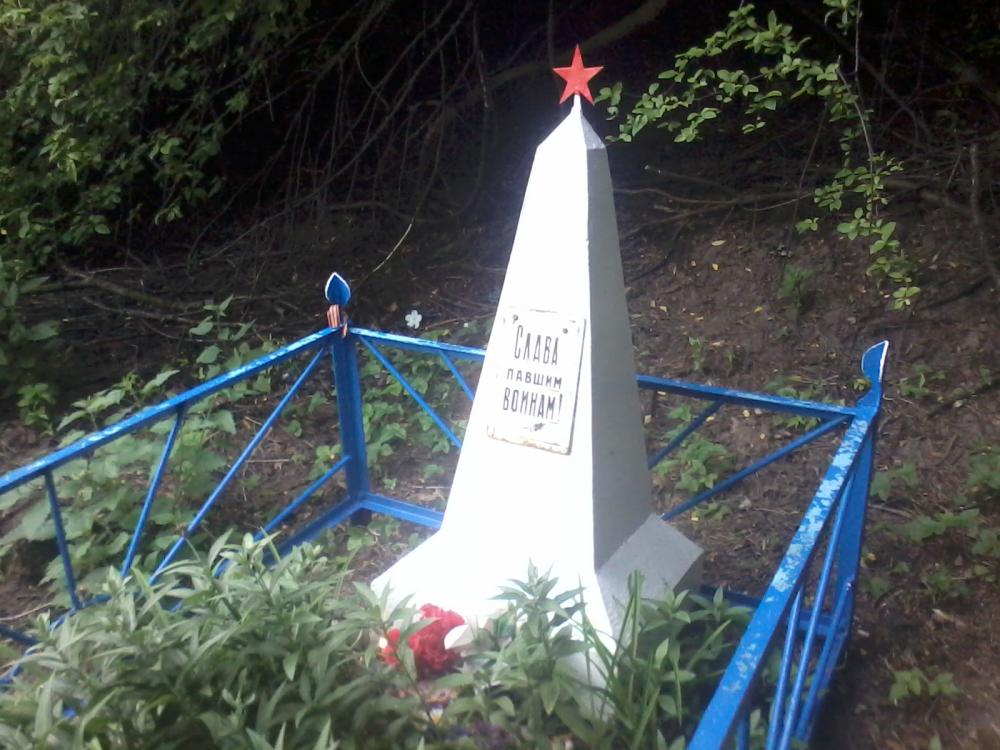 ШИЛОВКА1.  Алимкин  Николай Васильевич, г.р. 1909, м.р. Наровчатский район, с. Шиловка, , м.пр. Сокольнический РВК, Московская обл., красноармеец, 00.06.1942 пропал без вести. 2. Арехин Андрей Андреевич, г.р. 1912, м.р. Наровчатский район, с. Шиловка, м.пр. Наровчатский РВК, сержант, 00.01.1942 пропал без вести.3. Власкин Дмитрий Андреевич, г.р. 1924, м.р. Наровчатский район, с. Шиловка, м.пр. Аранский РВК, Актюбинская обл., Казахстан, мл. сержант, 27.04.1945 погиб в бою, м. захор. Германия, г. Потсдам.4. Власкин Дмитрий Иванович, г.р. неизвестно, м.р. Наровчатский район, с. Шиловка,  м.пр. Наровчатский РВК, сержант, 27.04.1945 погиб в бою, м. захор. Германия,  г. Потсдам.5. Власкин Егор  Варфоломеевич, г.р.1902, м.р. Наровчатский район, с. Шиловка, м.пр. Наровчатский РВК, красноармеец, 00.12.1941 пропал без вести.6. Власкин Матвей Григорьевич, г.р.1910,  м.р. Наровчатский район, с. Шиловка, м.пр. Наровчатский РВК, красноармеец, 00.01.1942 пропал без вести.7. Власкин Павел Ильич, г.р. 1923,  м.р. Наровчатский район, с. Шиловка, м.пр. Наровчатский РВК, красноармеец, 20.02.1943 погиб в бою, м. захор.  Украина, Сумская обл.,  Ахтырский район, с. Яблочное.8. Горбушенко Иван Семенович, г.р. 1900, м.р. Наровчатский район, с. Шиловка,  м.пр. Наровчатский РВК, красноармеец, 05.02.1942 погиб в бою, м. захор.  Орловская обл.,  Русско-Бродский район, с. Высокое.9.Гришаткин Сергей Сергеевич, г.р.1911, м.р. Наровчатский район, с. Шиловка, м.пр. Наровчатский РВК, красноармеец, 00.01.1941 пропал без вести.10. Гришкин Василий Дмитриевич, г.р. 1923, м.р. Наровчатский район, с. Шиловка, м.пр. Наровчатский РВК, красноармеец, 00.05.1943 пропал без вести.11. Гришкин Дмитрий Васильевич, г.р.1903, м.р. Наровчатский район, с. Шиловка, м.пр. Наровчатский РВК, красноармеец, 25.07.1943 погиб в бою, м. захор.  Ленинградская обл.,  Кировский район.12. Гришкин Дмитрий Иванович, г.р.1902, м.р. Наровчатский район, с. Шиловка, м.пр. Наровчатский РВК, красноармеец, 25.07.1943 погиб в бою, м. захор. Ленинградская обл., Мгинский район.13. Гришкин Петр Павлович, г.р.1908, м.р. Наровчатский район, с. Шиловка, м.пр. Наровчатский РВК, сержант, 26.11.1942 погиб в бою, м. захор. Смоленская обл.14. Гулин  Александр Семенович, г.р.1902, м.р. Наровчатский район, с. Шиловка, м.пр. Наровчатский РВК, красноармеец, 00.01.1943 пропал без вести.15. Гулин Алексей Васильевич, г.р. 1919, м.р. Наровчатский район, с. Шиловка, м.пр. Наровчатский РВК, старшина, 29.09.1942 погиб в бою, м. захор. Ленинградская обл., Всеволжский район. д. Н. Дубровка.16. Гулин Василий Васильевич, г.р. 1925,  м.р. Наровчатский район, с. Шиловка, м.пр. Наровчатский РВК, мл. сержант, 20.01.1944 погиб в бою.17. Гулин Николай Васильевич, г.р.1922, м.р. Наровчатский район, с. Шиловка, м.пр. Наровчатский РВК, гв. сержант, 16.09.1943 погиб в бою, м. захор. Украина, Харьковская обл., Нововодолажский район,  д. Рябухино.18. Еремкин  Иван Федорович, г.р. 1920, м.р. Наровчатский район, с. Шиловка, м.пр. Наровчатский РВК, красноармеец, 27.06.1944 пропал без вести.19. Ерохин Степан Трифонович, г.р. 1899, м.р. Наровчатский район, с. Шиловка, м.пр. Наровчатский РВК, красноармеец, 04.03.1942 погиб в бою, м. захор. Калужская обл.,  Юхновский район,  д. Науменка.20. Жирновский Мирон Маркович, г.р. 1910, м.р. Наровчатский район, с. Шиловка, м.пр. Наровчатский РВК,  ст. лейтенант, 00.05.1943 пропал без вести.21. Златарев Павел Илларионович, г.р. 1915, м.р. Наровчатский район, с. Шиловка, м.пр. Наровчатский РВК, красноармеец, 00.12.1941 пропал без вести.22. Золотарев  Василий Семенович, г.р. 1911, м.р. Наровчатский район, с. Шиловка, м.пр. Наровчатский РВК,  красноармеец, 00.05.1943 пропал без вести.23. Ивлеев Петр Филиппович, г.р.  1924, м.р. Наровчатский район, с. Шиловка, м.пр. Наровчатский РВК, красноармеец, 08.06.1944 умер от ран.24. Калинин Андриан Васильевич, г.р. 1903, м.р. Наровчатский район, с. Шиловка, м.пр.  Свердловский РВК, красноармеец, 00.03.1944 пропал без вести.25. Кирюшкин  Виктор Павлович, г.р.1921,  м.р. Наровчатский район, с. Шиловка, м.пр. Наровчатский РВК,  красноармеец, 00.10.1941 пропал без вести.26. Кирюшкин  Николай Арефьевич, г.р. 1912, м.р. Наровчатский район, с. Шиловка, м.пр. Наровчатский РВК,  красноармеец, 00.07.1942 пропал без вести.27. Кирюшкин Петр Маркелович, г.р. 1917, м.р. Наровчатский район, с. Шиловка, м.пр. Наровчатский РВК,  красноармеец, 00.09.1943 пропал без вести.28. Котов Алексей Алексеевич, г.р. 1919, м.р. Наровчатский район, с. Шиловка, м.пр.  Дзержинский  РВК,  красноармеец, 30.01.1942 пропал без вести.29. Котов Федор Кузьмич, г.р.  неизвестно, м.р. Наровчатский район, с. Шиловка, м.пр. Наровчатский РВК, лейтенант, 14.09.1942 погиб в бою.30. Кузькин Кузьма Фомич, г.р. 1899, м.р. Наровчатский район, с. Шиловка, м.пр. Наровчатский РВК, красноармеец, 07.09.1943 погиб в бою, м. захор. Украина, Ворошиловградская обл.,  Попаснянский район, с. Белогоровка.31. Кузькин Логин Фомич, г.р. 1905, м.р. Наровчатский район, с. Шиловка, м.пр. Наровчатский РВК, красноармеец, 07.09.1943 погиб в бою, м. захор. Беларусь, Гомельская обл.,  Лоевский район,  д. Рудня.32. Курников Андрей Васильевич, г.р. 1899, м.р. Наровчатский район, с. Шиловка, м.пр. Наровчатский РВК,  красноармеец, 00.11.1941 пропал без вести.33. Курников Василий Федорович, г.р. 1925, м.р. Наровчатский район, с. Шиловка, м.пр. Наровчатский РВК, гв. красноармеец, 31.01.1945 погиб в бою, м. захор. Латвия, Бауский район,  с. Зилес.34.Курников  Василий Филиппович, г.р. 1924, м.р. Наровчатский район, с. Шиловка, м.пр. Наровчатский РВК,  мл. сержант, 16.01.1944 погиб в бою, м. захор. Ленинградская обл., Красносельский район.35. Курников Иван Макарович, г.р. 1923, м.р. Наровчатский район, с. Шиловка, м.пр. Наровчатский РВК,  ст. сержант, 04.01.1945 погиб в бою, м. захор. Польша,  Сувальский уезд.36. Курников Макар Семенович, г.р.  1900, м.р. Наровчатский район, с. Шиловка, м.пр. Наровчатский РВК, гв. красноармеец, 13.02.1943 погиб в бою, м. захор. Тульская обл., Арсеньевский район, д. Городище.37. Курников Федор Андреевич, г.р. 1913, м.р. Наровчатский район, с. Шиловка, м.пр. Наровчатский РВК,  мл. сержант, 30.08.1944 погиб в бою, м. захор. Венгрия,  Брецкий уезд.38. Курников Федор Васильевич, г.р. 1897, м.р. Наровчатский район, с. Шиловка, м.пр. Наровчатский РВК,  красноармеец, 17.02.1942 пропал без вести.39. Лапушкин Федор Васильевич, г.р.  1907, м.р. Наровчатский район, с. Шиловка, м.пр. Наровчатский РВК,  красноармеец, 00.06.1942 пропал без вести.40. Лапшин  Егор Михайлович, г.р. 1907, м.р. Наровчатский район, с. Шиловка, м.пр. Сердобский РВК, ст. сержант, 00.11.1941 пропал без вести.41. Лапшин Иван Ефимович, г.р. 1912, м.р. Наровчатский район, с. Шиловка, м.пр. Вадинский РВК, красноармеец, 00.10.1942 пропал без вести.42. Лапшин Павел Афанасьевич, г.р. 1915, м.р. Наровчатский район, с. Шиловка, м.пр. Раменский РВК,  Московская обл., красноармеец, 00.03.1943 пропал без вести.43. Лапшин Яков Егорович, г.р. неизвестно, м.р. Наровчатский район,  м.пр. Наровчатский РВК,  красногармеец, 00.04.1942 пропал без вести.44. Левочкин Федор Васильевич, г.р. 1920, м.р. Наровчатский район, с. Шиловка, м.пр.  Самаркандский ГВК, Узбекистан,  красноармеец,  00.11.1941 пропал без вести.45.  Лоскутов Дмитрий Акимович, г.р. 1903, , м.р. Наровчатский район,  м.пр. Наровчатский РВК,  красноармеец,  23.07.1943 погиб в бою, м. захор. Орловская обл.46. Назаров Николай Тимофеевич, г.р. 1891, м.р. Наровчатский район, с. Шиловка, м.пр. Наровчатский РВК, гв. красноармеец, 24.12.1943 погиб в бою, м. захор. Беларусь,  Витебская обл.,  Витебский район, д. Ковалево. 47. Новиков Михаил  Иванович, г.р.1909, м.р. Наровчатский район, с. Шиловка, м.пр. Наровчатский РВК, красноармеец, 17.07.1943 умер от ран, м. захор. Ленинградская обл.,  Кировский район,  д. Горная Шалдиха.48. Новиков Федор Иванович, г.р. 1918, м.р. Наровчатский район, с. Шиловка, м.пр. Наровчатский РВК, красноармеец, 28.09.1942  погиб в  плену,  Германия.49. Нуждин Алексей Николаевич, г. р. 1920, м.р. Наровчатский район, с. Шиловка, м.пр. Наровчатский РВК,  сержант, 08.02.1943 погиб в бою, м. захор. Краснодарский край, г. Новороссийск.50. Нуждин Василий Петрович, г.р.  неизвестно, м.р. Наровчатский район, с. Шиловка, м.пр. Наровчатский РВК,  красноармеец, 29.01.1945 погиб в бою, м. захор. Венгрия, г. Будапешт.51. Пантелеев Иван Иванович,  г.р. 1912, м.р. Наровчатский район, с. Шиловка, м.пр. Наровчатский РВК,  красноармеец, 00.09.1943 пропал без вести.52. Потапов Василий Иванович, г.р.1919, м.р. Наровчатский район, с. Шиловка, м.пр. Наровчатский РВК,  ст. сержант, 19.02.1944 погиб в бою, Украина, Днепропетровская обл.,  Криворожский район.53. Прохоркин Николай Афанасьевич, г.р. 1922, м.р. Наровчатский район, с. Шиловка, м.пр. Наровчатский РВК,  красноармеец, 00.08.1941 пропал без вести.54.  Прохоркин Петр Афанасьевич, г.р.1925, м.р. Наровчатский район, с. Шиловка, м.пр. Наровчатский РВК,  сержант,  08.12.1944 погиб в бою, Чехословакия.55.  Романов Михаил Иванович, г.р. 1923, м.р. Наровчатский район, с. Шиловка, м.пр. Наровчатский РВК, красноармеец,  06.12.1942 погиб в бою,  красноармеец, 06.12.1942 погиб в бою, Калининская обл., Оленинский район.56.  Скрипкин Алексей Петрович, г.р. неизвестно, м.р. Наровчатский район, с. Шиловка, м.пр. Наровчатский РВК,  политрук, 12.03.1942 погиб в бою.57. Солдатов  Михаил Константинович, г.р.1903, м.р. Наровчатский район, с. Шиловка, м.пр. Камешкирский  РВК,  красноармеец, 05.02.1942 пропал без вести.58. Фролов  Василий Иванович, г.р. 1895, м.р. Наровчатский район, с. Шиловка, м.пр. Наровчатский РВК,  красноармеец, 14.08.1943 погиб в бою, Смоленская обл.,  Ельнинский район.59. Фролов  Николай Александрович, г.р.1918, м.р. Наровчатский район, с. Шиловка, м.пр. Наровчатский РВК,  красноармеец, 22.10.1943 погиб в бою, Беларусь, Могилевская обл.60. Фролов Петр Григорьевич,г.р. неизвестно, м.р. Наровчатский район, с. Шиловка, м.пр. Наровчатский РВК,  красноармеец, 00.11.1943 пропал без вести.61.  Хлебов Алексей Никитич, г.р. 1910, м.р. Наровчатский район, с. Шиловка, м.пр. Наровчатский РВК,  красноармеец, 24.07.1943 погиб в бою, м. захор.Орловская обл., Свердловский район,  д. Кулики.62.  Хлебов Василий Никитич, г.р.  неизвестно, м.р. Наровчатский район, с. Шиловка, м.пр. Наровчатский РВК,  красноармеец, 20.03.1942 погиб в бою.63.  Хлебов Даниил Никитич, г.р. 1902, м.р. Наровчатский район, с. Шиловка, м.пр. Наровчатский РВК,  красноармеец, 15.08. 1943 погиб в бою, м. захор. Смоленская обл.,  Ельнинский район,  с. Вититново.64. Чувствин  Алексей Кузьмич,  г.р. неизвестно, м.р. Наровчатский район, с. Шиловка, м.пр. Наровчатский РВК,  красноармеец, 00.12.1943 пропал без вести.65. Шелков Алексей Дмитриевич, г.р.1915, м.р. Наровчатский район, с. Шиловка, м.пр. Наровчатский РВК,  красноармеец, 19.03.1942 пропал без вести.66. Шлеев  Михаил Афанасьевич, г.р. 1922, м.р. Наровчатский район, с. Шиловка, м.пр. Наровчатский РВК,  красноармеец, 14.08. 1942 погиб в бою, м. захор. Калининская обл., Ржевский район,  д. Демкино.67. Шлеев Николай Андреевич, г.р. 1922, м.р. Наровчатский район, с. Шиловка, м.пр. Наровчатский РВК,  красноармеец, 13.02. 1942 погиб в бою, м. захор. Калининская обл., г. Осташков.68. Шлеев Петр Филиппович, г.р. 1924, м.р. Наровчатский район, с. Шиловка, м.пр. Наровчатский РВК, гв. мл. лейтенант, 08.06.1944 умер от ран, м. захор.  Молдова, Дубоссарский район,  с. Роги.69. Шлеев  Тимофей Никитич, г.р. 1903, .р. Наровчатский район, с. Шиловка, м.пр. Наровчатский РВК,  красноармеец, 22.06. 1943 умер от ран, м. захор. Калужская обл.,  г. Киров.70. Шубин Алексей Александрович, г.р.1912, м.р. Наровчатский район, с. Шиловка, м.пр. Наровчатский РВК,  красноармеец, 00.12.1941 пропал без вести.71. Шумилин Василий Иванович, г.р. 1922, м.р. Наровчатский район, с. Шиловка, м.пр. Наровчатский РВК,  красноармеец, 11.03. 1942 погиб в бою, м. захор. Калужская обл.,  Сухиничский  район,  д. Середейский.72. Шумилин Виктор Алексеевич, г.р.  1910,  м.р.  Наровчатский район, с. Шиловка, м.пр. Наровчатский РВК,  красноармеец, 18.08.1942 пропал без вести.73. Шумилин Иван Алексеевич, г.р. 1918, м.р.  Наровчатский район, с. Шиловка, м.пр. Наровчатский РВК,  красноармеец, 00.12.1942 пропал без вести.74. Шумилин Николай Константинович, г.р. 1922, м.р. Наровчатский район, с. Шиловка, м.пр. Наровчатский РВК,  красноармеец, 23.09. 1942 погиб в бою, м. захор. г. Сталинград.75. Шумилин Павел  Иванович, г.р. 1925, м.р.  Наровчатский район, с. Шиловка, м.пр. Наровчатский РВК,  ефрейтор, 09.06.1944 пропал без вести.76. Шумилин Степан Федорович, г.р. 1907, м.р.  Наровчатский район, с. Шиловка, м.пр. Златоустовский  РВК,  Челябинская обл., красноармеец, 00.08.1943 пропал без вести.77. Якунин  Иван Михайлович, г.р. 1922, м.р. Наровчатский район, с. Шиловка, м.пр. Наровчатский РВК,  ст. лейтенант, 04.04. 1944 погиб в бою, Украина, Одесская обл.,  Цебриковский район. МЕЛЮКОВКА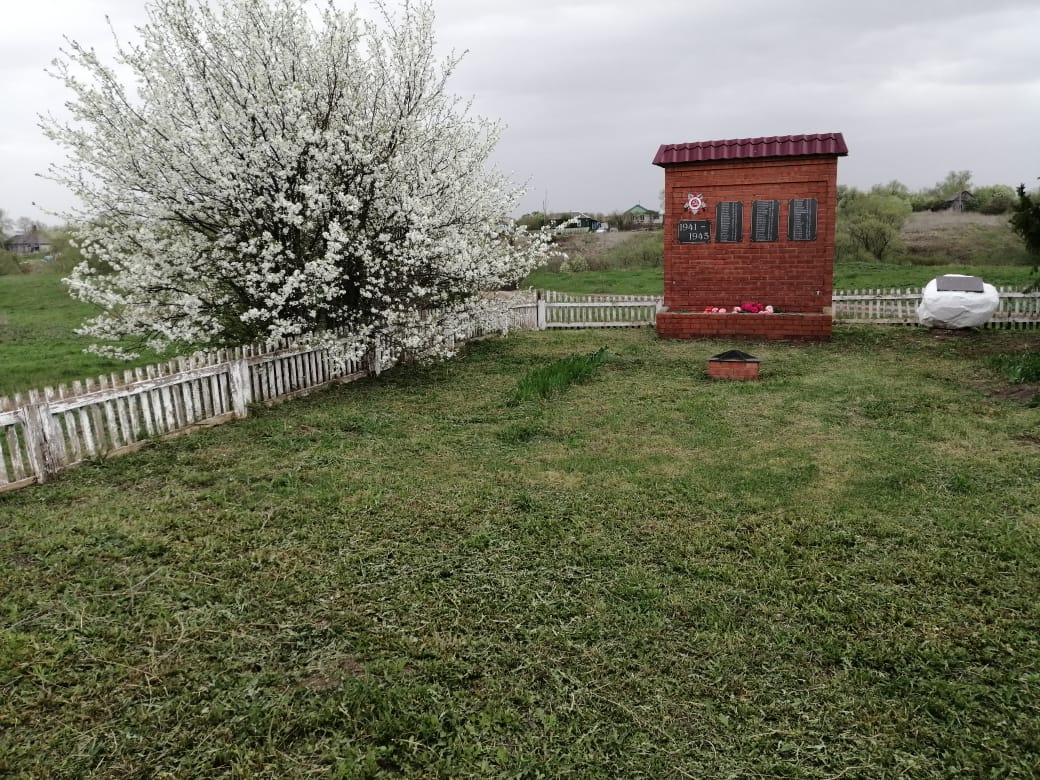 Памятник павшим воинам в ВОв 1941-1945 г.г. в селе Мелюковка1. Абрамов Алексей Иванович, г.р.1921, м.р. Наровчатский район, с. Мелюковка, м. пр.  Наровчатский РВК, красноармеец, 07.02.1943 умер в плену, Беларусь, Минская обл.,  Молодечно, мемориальный комплекс.2. Абрамов Ефим Яковлевич, г.р. 1905, м.р. Наровчатский район, с. Мелюковка, м.пр.  Наровчатский РВК,  красноармеец,  05.07.1943 пропал без вести.3. Абрамов Мирсалин Салимович, г.р.1924, м.р. Наровчатский район, с. Мелюковка, м.пр. Наровчатский РВК, красноармеец, 06.07. 1943 погиб в бою, м. захор. Курская обл. , ст. Крейда.4. Абрамов Петр Егорович, г.р. неизвестно, м.р. Наровчатский район, с. Мелюковка, м.пр. Наровчатский РВК, сержант, 05.01.1944 погиб в бою, м. захор.  Украина Кировоградская обл, Новгородский район, с. Плавни.5. Абрамов Алексей Иванович, г.р.05.03.1924,(по другим данным 31.03.1922 г.р.), м.р. Наровчатский район. с. Мелюковка, м.пр. Наровчатский РВК, красноармеец, 07.02. 1943 погиб в плену, лагерный №27953, лагерь №3526. Абрамов Алексей Иванович, г.р.1921,  м.р. Наровчатский район, с. Мелюковка,  м. пр.  Наровчатский РВК, красноармеец, 07.02.1943 умер в плену, м. захор.  Молодечно- Беларусь, Минская обл.,  г. Мелодечно,  мемориальный комплекс «Шталаг- 342»..7. Абрамов Василий Иванович, г.р.1911, м.р. Наровчатский район, с. Мелюковка,  красноармеец, м. пр.Сталинский  РВК г. Москва, красноармеец, 00.01.1943пропал без вести.8. Абрамов Василий Иванович, г.р.1912, м.р. Наровчатский район, с. Мелюковка,  м. пр. Наровчатским РВК, красноармеец,  00.01.1943 погиб в бою.9. Абрамов Степан Иванович, г.р.1901, м.р. Наровчатский район, с. Мелюковка, м.пр. Наровчатский  РВК, красноармеец, 00.12.1941пропал без вести.10. Абрамов Иван Николаевич, г.р.1924, м.р. Наровчатский район, с. Мелюковка, красноармеец,  06.07.1943 погиб в бою, м. захор. Курская обл. Белгородский р-н, ст. Крейда.11. Анучин Василий Спиридонович, г.р.1902, м.р. Наровчатский район, с. Мелюковка,  м.пр. Наровчатский РВК, красноармеец, 00.12.1941 пропал без вести.12. Анучин Дмитрий Васильевич, г.р. неизвестно, м.р. Наровчатский район,с. Мелюковка, м.пр.  Наровчатский РВК, погиб в бою. 13. Анучин Иван Иванович, г.р.1909, м.р.  Наровчатский район, с. Мелюковка, красноармеец, 00.12.1941 пропал без вести.14. Анучин Иван Иванович, г.р. 1909 г.р.,м.р. Наровчатский район, с. Мелюковка,  м.пр.Наровчатский РВК, красноармеец, 00.10.1941 г. пропал без вести(по другим сведениям  31.07 1942 погиб в плену, лагерный номер 122633, лагерь  ШТАЛАГ 17 А., место захоронения Хардткирхен / Верхний,  Дунай- Австрия,   г. Хардткирхен, западная окраина  д. Дайнхам. 15. Баженов Прокопий  Яковлевич, г.р.1900, м.р. Наровчатский район, с. Мелюковка, м.пр. Наровчатский РВК, красноармеец, 01.04.1943 погиб в бою, м. захор. Смоленская обл., Угранский район, , д. Глотовка.16.  Балелин Андрей Федорович,г.р.1911, м.р. Наровчатский район, с. Мелюковка, м.пр.  Шкотовский РВК Приморский край, красноармеец, 0.03.1942 пропал без вести17.  Бузенков Василий Петрович, г.р.1912, м.р. Наровчатский район, с. Мелюковка,  м.пр. Ростокинский РВК,  Московская обл., красноармеец,  00.11.1941 пропал без вести.18. Бровкин Александр Григорьевич, 1924 г.р., сержант, призван  22.08.1942 г. Наровчатским РВК, 00.03.1943  погиб в бою, м. захор. Курская обл., Тамаровский район, хутор Борисовка.19. Бровкин Петр Федорович, 1898 г.р., м.р. Наровчатский район, с. Мелюковка,  м.пр. Наровчатский РВК, красноармеец, пропал без вести 00.04.1943 г. (по другим сведениям умер от ран 25.01.1943 г.).20. Бровкин Леонид Дмитриевич, 1914 г.р., ефрейтор, призван  04.09.1939 г. Рузаевским РВК, пропал без вести 00.07.1941 г.21. Бровкин Финоген Васильевич, г.р.1901, м.р. Наровчатский район, с. Мелюковка,  м.пр.  Златоусовский ГВК, Челябинская обл., красноармеец,  28.12.1943 убит в бою, м. захор. Белорусская ССР Витебская обл., д. Королево.22. Ванягин Федор Тимофеевич,г.р.1913, м.р. Наровчатский район, с. Мелюковка, м.пр. Наровчатский  РВК, красноармеец, 00.08.1941пропал без вести.23. Вильямов Архип Макарович, г.р.1915, м.р. Наровчатский район, с. Мелюковка,  м.пр.Наровчатский РВК, красноармеец, 19.03.1942  погиб в бою, м. захор.  Украина, Харьковская обл., с. Непокрытое.24. Вельямов Давид Михайлович, г.р. 1902, м.р. Наровчатский район, с. Мелюковка, м.пр. Ленинский РВК,  Московская обл, сержант, попал в плен, освобожден, 16.10.1944 погиб в бою, Польша, Воршавское воеводство, уезд Макув, с. Квятково.25.  Вельямов Дмитрий Васильевич, г.р.1925, м.р. Нароовчатский район, с. Мелюковка,  м.пр. Наровчатский РВК, красноармеец,  25.01.1944 погиб в бою, м. захор. Беларусь, Гомельская обл.,  Калинковичский район, с. Дубняки.  26. Вельямов Иван Игнатьевич,  г.р 1921, м.р. Наровчатский район, с. Мелюковка, м.пр. Наровчатский  РВК, красноармеец, 25.11.1943 умер в плену, лагерный номер 45424, лагерь  ШТАЛАГ 7 Е (308), м. захор. Польша,  Ной Хаммер,  новое русское кладбище.27. Вельямов Павел Петрович,  г.р. 1915, м.р. Наровчатский район, с. Мелюковка,  м.пр. Наровчатский РВК, красноармеец, пропал без вести.28. Вильямов Сергей Тимофеевич, г.р.1901, м.р. Наровчатский район, с. Мелюковка, м. пр.  Наровчатский РВК, красноармеец, 08.02.1944 погиб  в бою, м. захор. Беларусь, Витебская обл., Витебский район, д. Мяклово.29. Воробъев  Петр Савельевич, г.р.1912, м.р. Наровчатский район, с. Мелюковка, м.пр. Наровчатский РВК, красноармеец,  06.03.1944 погиб в бою,  Псковская обл.,  у д. Богданово, м. захор.  с. Ершово того же района.30. Гарькин Матвей Егорович, г.р.1899, м.р. Наровчатский район, с. Мелюковка, м.пр. Наровчатский РВК, красноармеец,  01.08.1942 погиб в бою, м. захор. Волгоградская обл, Калачевский район,х. Б.-Набатовский.31. Гарькин Степан Егорович, г.р. 1916,м.р. Наровчатский район, с. Мелюковка,  м.пр. Наровчатский РВК, красноармеец, 05.05.1943 умер от болезни, по другим сведениям 05.06.1943 погиб в бою.32. Глазков Александр Егорович, г.р.1896, м.р. Наровчатский район, с. Мелюковка,  м.пр.  Наровчатский РВК, красноармеец,  пропал без вести.33. Грешнов Василий Петрович, г.р.1924, м.р. Наровчатский район, с. Мелюковка, м.пр. Наровчатский РВК,   по другим сведениям Октябрьский РВК,  Московская обл., красноармеец, 18.07.1943 погиб в бою, м. захор. Смоленская обл, Думиничский район,  х. Средний под д. Палики. 34. ЕвтеевЛука Дмитриевич, г.р.1902, м.р. Наровчатский  район, с. Мелюковка, м.пр. Наровчатский РВК,  красноармеец, 18.03.1942 погиб в бою, м. захор. Украина, Харьковская обл., с. Коробов.35. Евтеев Семен Дмитриевич, г.р. 1916, м.р. Наровчатский район, с. Мелюковка, м.пр.  Батумский РВК, Аджарская  АССР,  Грузинская ССР, ст. сержант, 31.08.1943 погиб в бою, м. захор. Смоленская обл., п. Хом-Жирковский, с. Зубово. 36. Евтеев Иван Петрович, г.р. 1918, м.р. Наровчатский район, с. Мелюковка, м.пр. Миасский РВК, Челябинская обл., красноармеец, 00.07.1942 пропал без вести.37. Евтеев Семен Дмитриевич, г.р. 1916, м.р. Наровчатский район, с. Мелюковка, м.пр. Батумский РВК, Грузия, ст. сержант, 31.08.1943 погиб в бою, м. захор. Смоленская обл., п. Хом-Жирковский.38. Емельянов Павел Павлович, г.р.  1903, м.р. Наровчатский район, с. Мелюковка, м.пр. Прохладненский ГВК, Кабардино- Балкария,  красноармеец, 00.03.1942 пропал без вести.39. Ерошкин Андрей Пименович, г.р. 1907, м.р. Наровчатский район, с. Мелюковка, м.пр.  Наровчатский РВК, красноармеец, 20.02.1943 умер от ран, м. захор. г. Ленинград.40. Ерошкин Андрей Тимофеевич, 1898 г.р., м.р. Наровчатский район. с. Мелюковка, ,  м.пр. Наровчатский РВК, красноармеец,  умер от ран, м.захор. г. Ленинград, Пискаревское кладбище.41. Ерошкин Василий Федорович, г.р.1909, м.р. Наровчатский район, с. Мелюковка,  м.пр.  Сучанский ГВК, красноармеец, 00.02.1942 пропал без вести.42. Ерошкин Иван Петрович, г.р.1924, м.р. Наровчатский район, с. Мелюковка, м.пр. Наровчатский РВК,  красноармеец, пропал без вести.43. Ерошкин  Михаил Федорович, г.р. 1911, м.р. Наровчатский район, с. Мелюковка, м.пр. Наровчатский РВК,  мл. сержант, 23.08.1942 пропал без вести.44. Ерошкин Петр Федорович, г.р.1909, по другим сведениям 1902 г.р., м.р. Наровчатский район, с. Мелюковка, м.пр. Наровчатский РВК, красноармеец,  00.01.1941 пропал без вести, по другим сведениям 00.04.1942.45. Зоткин Спиридон Николаевич, г.р. 1906, м.р. Наровчатский район, с. Мелюковка,  м.пр. Наровчатский РВК, сержант, 00.10.1941 пропал без вести.46. Зоткин Степан Николаевич, г.р.1912, м.р. Наровчатский район, с. Мелюковка, м.пр. Бирийский РВК, красноармеец, 12.08.1943 (по др. св. 00.04.1943)пропал без вести.47. Зоткин Илья Николаевич, г.р.1909, м.р. Наровчатский район, с. Мелюковка, м.пр. Наровчатский, красноармеец, 17.11.1942 погиб в бою, м. захор. г. Смоленск.48. Игонин Тимофей Максимович, г.р.1913, м.р. Наровчатский район, с. Мелюковка, м. пр.Наровчатский РВК, красноармеец, 00.11.1941 пропал без вести.49. Калашников Андрей Васильевич, г.р.1911, м.р. Наровчатский район, с. Мелюковка, м.пр. Наровчатский РВК, красноармеец, 27.10.1941 погиб в бою.50. Калашников Илья Федорович, г.р. неизвестно, м.р. Наровчатский район, с. Мелюковка,м.пр. Наровчатский РВК, мл. лейтенант, 11.03.1942 погиб  в бою.51. Калашников Иван Яковлевич, г.р.1918, м.р. Наровчатсчкий район, с. Мелюковка,   красноармеец,  00.12.1941 пропал без вести.52. Калашников Трофим Евдокимович, г.р.1901, м.р. Наровчатский район, с. Мелюковка, м.пр. Пензенский ГВК, красноармеец, 00.02.1944  пропал без вести. 53. Калашников Ульян Федорович, г.р.1909, м.р. Наровчатский район, с. Мелюковка, м.пр. Наровчатский РВК, мл. лейтенант, 12.02.1944 умер от ран м. захор. г. Ленинград.54. Калашников Федор Петрович, г.р.1904,  м.р. Наровчатский район, с. Мелюковка, м.пр. Наровчатский РВК, красноармеец,  22.06.1944 умер от ран, м. захор. Украина, Волынская обл., Ковельский район, с. Рудники.55. Калямин Василий Михайлович, г.р. 1915, м.р. Наровчатский район, с. Мелюковка, м.пр. Наровчатский РВК, красноармеец, 18.04.1944 погиб в бою, м. захор.  Литва,  Рассейнский район.56. Калямин Василий Михайлович, г.р. 1922, м.р. Наровчатский район, м.пр. Наровчатский РВК,  красноармеец, 29.08.1942  погиб в бою,  м. захор. Калининская обл., г. Зубцов.57. Калямин Дмитрий Николаевич, г.р. 1912, м.р. Наровчатский район, д. Мелюковка,  м.пр. Магнитогорский РВК, Челябинская обл., красноармеец, 25.02.1944 погиб в бою. 58. Калямин Дмитрий Николаевич,  г.р.1912 , м.р. Наровчатский район, с. Мелюковка,  м.пр.  Аджамский РВК,  Кировоградская обл.,  Украинская  ССР, старшина медицинской службы, 25.02.1944 погиб в бою, м. захор. Украинская ССР, Кировоградская обл., Больше-Висковский район, с. Андреевка.59. Калямин Иван Михайлович,  г.р.1922, м.р. Наровчатский район, с. Мелюковка, м.пр. Наровчатский РВК, красноармеец,  29.08. 1942 погиб в бою.60. Калямин Михаил Михайлович, г.р. 1921, м.р. Наровчатский район, м.пр. Наровчатский РВК,  сержант, 10.08.1943  погиб в бою,  м. захор. Республика Карелия,  Лоухский район,  п.г.т.  Кестеньга.61. Калямин Федор Михайлович, г.р.1918, м.р. Наровчатский район, с. Мелюковка, м.пр. Наровчатский РВК, мл. лейтенант,  28.12.1941 погиб  в бою, м. захор. Тульская обл.  Белеевский район.62. Карамышев Василий Тимофеевич, г.р. 1915, м.р. Наровчатский район, с. Мелюковка, м.пр. Наровчатский РВК, капитан,  29.09.1943 погиб  в бою, м. захор. Украина,  Запорожская  обл., с. Ново-Андреевка.63. Карамышев Григорий Иванович, г.р. 1924, м.р. Наровчатский район, с. Мелюковка, м.пр. Наровчатский РВК, сержант,  03.11.1944 погиб в бою, м. захор.  Латвия, Лиепайский район,  п.г.т. Вайнеде.64.  Карамышев Иван Герасимович, г.р. 1898, м.р. Наровчатский район, с. Мелюковка, м. пр.Наровчатский РВК, красноармеец, 00.10.1944 пропал без вести.65. Карамышев Михаил Васильевич, 1899 г.р., м.р. Наровчатский район, с. Мелюковка, м.пр. Кировский  РВК,  г. Москва, красноармеец, 23.07.1943 умер от ран, м. захор. Орловская обл., Хвастовичский район, д. Теребень.66. Кирясов Алексей Тимофеевич, г.р. 1910, м.р. Наровчатский район, с. Мелюковка, м.пр. Белеевский РВК, Тульская обл., красноармеец, 00.03.1943 пропал без вести.67. Кирясов Василий Михайлович,1919 г.р., м.р. Наровчатский район, с. Мелюковка, м.пр.   Наровчатский РВК, красноармеец, 00.10.1941пропал без вести.68. Кирясов Владимир Михайлович, г.р.1924 г.р., м.р. Наровчатский район, с. Мелюковка, м.пр.Наровчатский РВК,красноармеец, 00.01.1943 пропал без вести.69. Кирясов Матвей Ефимович, г.р. 1897, м.р. Наровчатский район, с. Мелюковка, м.пр.   Наровчатский РВК, красноармеец, 00.05.1942пропал без вести.70. Кирясов Павел Иванович, г.р. 1911, м.р. Наровчатский район, с. Мелюковка, м.пр.   Наровчатский РВК, красноармеец, 23.07.1942пропал без вести.71. Кирясов  Петр Васильевич, г.р. 1919, м.р. Наровчатский район, с. Мелюковка, м.пр. Наровчатский РВК, красноармеец,  30.11.1944 погиб в бою, м. захор. Польша,  Белостокское воеводство.72. Кирясов Тимофей Павлович,г.р.1899 , м.р. Наровчатский район, с. Мелюковка,м.пр. Наровчатский РВК, красноармеец, 00.03.1942 пропал без вести.73. Кирясов Федор Павлович, г.р.1904, м.р. Наровчатский район, с. Мелюковка, м.пр. Ухтомский  РВК,  Московская обл., сержант, 00.10.1941 пропал без вести.74. Киселев Алексей Иванович, г.р. 1901, м.р. Наровчатский район, с. Мелюковка,м.пр. Наровчатский РВК, красноармеец, 00.11.1941 пропал без вести.75.Коршунов Александр Иванович,  г.р. 1901, м.р. Наровчатский район, с. Мелюковка, м.пр. Наровчатский РВК, красноармеец, 00.12.1941 пропал без вести.76. Коршунов Александр Дмитриевич, г.р.1923 г.р., м.р. Наровчатский район, с. Мелюковка,   м.пр. Больше-Маресьевский РВК, Горьковская обл., гв. мл. сержант, 05.02.1944  погиб в бою.77. Коршунов Василий Григорьевич,  г.р.1924, м.р. Наровчатский район, с. Мелюковка, м.пр. Наровчатский РВК, красноармеец,  26.03.1945 погиб в бою, Калининградская обл., Приморский район.78. Коршунов Дмитрий Дмитриевич, 1922 г.р.,  м.р. Наровчатский район, с. Мелюковка, м.пр. Наровчатский РВК, красноармеец, 00.06.1942 пропал без вести.79. Коршунов Николай Иванович, г.р. неизвестно, м.р. Наровчатский район, с. Мелюковка, м.пр. Наровчатский РВК, сержант, 18.06.1943 погиб  в бою, м. захор. Красноадарский край,  Крымский район.80. Коршунов Николай Михайлович,  г.р.1922, м.р. Наровчатский район, с. Мелюковка,  м.пр. Наровчатский РВК, сержант,  18.06.1943 погиб в бою.81.  Коршунов Степан Гаврилович,  г.р.1901, м.р. Наровчатский район, с. Мелюковка, м.пр. Наровчатский РВК, красноармеец, 04.03.1943 умер от ран, м. захор. г. Ленинград,  Пискаревское кладбище.82. Коршунов Тимофей Михайлович, г.р. 1909, м.р. Наровчатский район, с. Мелюковка, м.пр. Наровчатский РВК, красноармеец, 00.11.1941 пропал без вести.83. Коршунов Тимофей Афанасьевич, г.р.1903, м.р. Наровчатский район, с.Мелюковка, м.пр.Советско-Гаванский ГВК, Приморский край, красноармеец, 07.04.1943 пропал без вести  около с.  Пески Балаклейского района Харьковской обл.84. Кочетков Дмитрий Григорьевич, г.р.1924, м.р. Наровчатский район, с. Мелюковка, м.пр. Наровчатский РВК, красноармеец,  00.02. 1944 погиб в бою, м. захор. Псковская обл.,  Струго-Красненский район.85. Кочетков Дмитрий Михайлович,  г.р.1923, м.р. Наровчатский район, с. Мелюковка, м.пр. Наровчатский РВК, мл. сержант,  06.02.1944 погиб в бою, м. захор. Украина, Киевская обл.86. Кочетков  Петр Григорьевич, г.р. 1925, м.р. Наровчатский район, с. Мелюковка, м.пр. Наровчатский РВК, мл. сержант,  29.02.1944 погиб в бою, м. захор. Псковская обл., Пустошкинский район. 87. Кочетков Петр Тихонович,г.р.1905, м.р. Наровчатский район, с. Мелюковка,  м.пр. Ростокинский  РВК,  г. Москва, красноармеец,  00.10.1941 пропал без вести.88. Кочетков Федор Васильевич, г.р.1913, м.р. Наровчатский район, с. Мелюковка,  м.пр. Наровчатский РВК, сержант, 00.08. 1942 пропал без вести.89. Красавкин Филипп Павлович, г.р. неизвестно, м.р. Наровчатский район, с. Мелюковка,  м.пр. Наровчатский РВК, лейтенант,  24.06.1944 погиб в бою.90. Краснов Архип Тихонович, г.р.1907, м.р. Наровчатский район, с. Мелюковка,  м.пр. Наровчатский РВК., красноармеец,  00.07.1943 пропал без вести.91. Краснов Петр Михайлович, г.р. неизвестно, м. р. Наровчатский район, с.  Мелюковка,м.пр. Наровчатский РВК,красноармеец, 21.11.1943 умер от ран.92. Краснов Петр Федорович, г.р.1921, м.р. Наровчатский район, с. Мелюковка, м.пр. Кривалинский РВК,  Московская обл, мл. сержант,   14.09.1943  погиб в бою, м. захор.  Смоленская обл., Духовщинский район, 0,5 км северо-восточнее деревни Клячино.93. Краснов Петр Захарович, г.р.1915, м.р. Наровчатский район, с. Мелюковка, м.пр. Наровчатскй РВК, красноармеец, пропал без вести.94. Краснов Трофим Матвеевич, г.р.1915, м.р. Нароовчатский район, с. Мелюковка,  красноармеец, м.пр. Наровчатский РВК, 00.09.1941 пропал без вести. 95. Краснов Федор Григорьевич , г.р.1918,  м.р. Наровчатский район, с. Мелюковка, м.пр. Наровчатский РВК, ст. сержант, 18.02.1945 погиб в бою.96. Краснов Федор Герасимович, г.р. 1924, м.р. Наровчатский район, с. Мелюковка, м.пр. Наровчатский РВК, красноармеец, 16.02.1943 погиб в бою, м. захор. Украина, г. Харьков.97.Кувшиной Константин  Иванович, г.р. 1923, м. р. Наровчатский район, с.  Мелюковка,м.пр. Наровчатский РВК, гв.красноармеец, 09.04.1944 умер от ран, м. захор.  Украина, Одесская обл., Сталинский район, с. Сухой Хутор.98. Кузнецов Василий Константинович, г.р. 1909, м.р. Наровчатский район, с. Мелюковка, м.пр. Кировский РВК,  г. Мурманск,  красноармеец, 29.11.1942 погиб в бою, м. захор.  Новгородская обл., Старорусский  район, д. Стариково.99. Кузнецов Василий Константинович, г.р. 1922, м.р. Наровчатский район, с. Мелюковка, м.пр. Наровчатский РВК, красноармеец,  17.08.1942 пропал без вести.100. Кулагин Василий Петрович, г.р. 1909, м.р. Наровчатский район, с. Мелюковка, м.пр. Наровчатский РВК, мл. лейтенант, 04.12.1941 погиб в бою, м. захор.Орловская обл.,  Должанский район, с. Рогатик.101.  Лазарев Иван Михайлович, г.р. 1912, м.р. Наровчатский район, с. Мелюковка, м.пр.  Наровчатский РВК, красноармеец, 00.12.1941 пропал без вести.102. Лобанков Федор Ефимович, г.р.1908, м.р. Наровчатский район, с. Мелюковка, м.пр. Наровчатский РВК, красноармеец, 15. 03. 1942 погиб в бою.103. Макаев Юнус Хайруллович, г.р. 1905, м.р. Наровчатский район, с. Мелюковка, м.пр. Наровчатский РВК, красноармеец, 15.09.1943 погиб в бою, м. захор. Смоленская обл., Духовщинский район.104. Максимкин Андрей Павлович, г.р.1912,  м.р. Наровчатский район, с. Мелюковка,  м.пр. Калининский РВК,  г. Москва, красноармеец, 00.04.1942 пропал без вести.105. Максимкин Иван Павлович, г.р.1925, м.р. Наровчатский район, с. Мелюковка, м.пр. Наровчатский РВК,  сержант, 00.07.1943 пропал без вести.106. Максимкин Павел Петрович, г.р.1921, м.р. Наровчатский район, с. Мелюковка, м.пр.  Наровчатский РВК, красноармеец, 12.09.1941 пропал без вести.107.  Максимкин Петр Прокофьевич, г.р.1924, м.р. Наровчатский район, с. Мелюковка,  м.пр. Наровчатский РВК, красноармеец,  20.09.1943 погиб в бою. 108. Миронов Никифор Ефимович, г.р.1915,м.р. Наровчатский район, с. Мелюковка,   м.пр. Наровчатский  РВК, красноармеец, 00.11.1942 пропал без вести.109. Миронов Никифор Ефимович, г.р. 1916, м.р. Наровчатский район, с. Мелюковка,   м.пр. Наровчатский  РВК, красноармеец, 27.09.1942 погиб в плену, Германия. 110. Отраднов Алексей Герасимович,г.р.1924 г.р., красноармеец, пулеметчик,  м.пр. Ухтомский РВК,  Московская обл.,  09.05.1942 погиб в бою, м. захор. г. Санкт-Петербург,  кладбище 13 СД.111. Отраднов Афанасий Петрович, г.р.1910, м.р. Наровчатский район, с. Мелюковка, м.пр. Наровчатский РВК, сержант,  09.07.1943 погиб в бою, м. захор.  Белгородская обл., Белгородский район,  с. Мясоедово. 112. Отраднов Василий Васильевич, г.р.1921, м.р. Наровчатский район, с. Мелюковка, м.пр. Наровчатский РВК, лейтенант,  00.09.1941 пропал без вести.113. Отраднов Михаил Максимович,г.р.1897, м.р. Наровчатский район, с. Мелюковка, м.пр.  Наровчатский РВК, красноармеец, 30.01. 1943 умер от ран, м. захор. Сталинградская обл., в 1 км.западнее ст.  Воропоново.114. Отраднов Яков Петрович, г.р.1914, м.р. Наровчатский район, с. Мелюковка, м.пр. Наровчатский РВК, красноармеец, 30.01.1945 погиб в бою, м. захор. Германия, д. Браузендорф.115. Пиксин Тимофей Захарович,г.р.1916, м.р. Наровчатский район, с. Мелюковка, м.пр.Нижнеломовский  РВК, красноармеец,  00.00.1945 пропал без вести.116. Просин  Василий Степанович, г.р. 1919, м.р. Наровчатский район, с. Мелюковка, м.пр. Наровчатский РВК, красноармеец, 25.01.1945 погиб в бою,  Германия.117.Рукавов Иван Никифорович,  г.р.1919, м.р. Наровчатский район, с. Мелюковка, м.пр. Наровчатский РВК, красноармеец, 00.10.1941 пропал без вести.118. Рукавов Петр Никифорович, г.р.1919, м.р. Наровчатский район, с. Мелюковка, м.пр. Наровчатский РВК,  сержант,  00.08.1941 пропал без вести.119. Рукавов Тимофей Андреевич, г.р. неизвестно, м.р. Наровчатский район, м.пр.  Наровчатский РВК,  красноармеец,  00.12.1941  пропал без вести.120.Салмин Михаил Александрович, г.р.1921, м.р. Наровчатский район, с. Мелюковка, м.пр. Наровчатский РВК, красноармеец,  23.07.1942  погиб в плену.121. Семин Василий Михайлович, г.р.1914, м .р. Наровчатский район, с. Мелюковка, м.пр. Наровчатский РВК, красноармеец, 00.11.1941 пропал без вести.122. Семин Степан Дмитриевич, г.р. 1914, м .р. Наровчатский район, с. Мелюковка, м.пр. Наровчатский РВК, красноармеец, 00.01.1943 пропал без вести.123. Сенаторов Виктор Тимофеевич,  г.р.1926,м.р. Наровчатский район, с. Мелюковка, м.пр. Наровчатский РВК, красноармеец, 00.02. 1945 пропал  без вести.124. Сенаторов Михаил Степанович, г.р.1923, м.р. Наровчатский район, с. Мелюковка, м.пр. Наровчатский  РВК, гв. сержант,  03.08.1943 погиб в бою, м. захор. Курская обл., Ивнянский район, с. Бутово.125. Сенаторов Петр Никифорович, г.р.1897, м.р. Наровчатский район, с. Мелюковка, м.пр. Наровчатский РВК, красноармеец, 00.07.1942 пропал без вести.126. Синельников  Василий Михайлович, г.р.1898, м.р. Наровчатский  район, с. Мелюковка,  м.пр. Наровчатский РВК, красноармеец, 00.12 1944 пропал без вести.127. Синельников  Василий Михайлович, г.р.1901,м.р. Наровчатский район, с. Мелюковка, м.пр. Наровчатский РВК, красноармеец, 00.05.1945 пропал без вести.128. Сенаторов  Федор Никифорович, г.р. 1915, м.р. Наровчатский район, м.пр.  Златоустовский  сельсовет, Амурская обл.,  красноармеец,  00.02.1943  пропал без вести.129. Синельников  Серафим Васильевич, г.р.1910, м.р. Наровчатский район, с. Мелюковка, м.пр. Наровчатский РВК, красноармеец, 00.12.1941 пропал без вести.130. Синельников Степан Ильич, г.р.1905, м.р. Наровчатский район, с. Мелюковка, м.пр. Наровчатский РВК, красноармеец, 27.08.1943 погиб в бою,  м. захор. Смоленская обл.,  Ярцевский район,  д. Антипино.131. Синельников Степан Павлович, г.р.1914, м.р. Наровчатский район, с. Мелюковка, м.пр. Златоустский  ГВК, Челябинская обл., красноармеец,  17.07.1941 погиб в бою.132. Синельников Федор Васильевич, г.р.1900, м.р. Наровчатский район, с. Мелюковка, м.пр. Наровчатский РВК, красноармеец, 00.11.1941 пропал без вести.133. Ситников Александр Ефимович, г.р.1920, м.р. Наровчатский район, с. Мелюковка, м.пр. Наровчатский РВК, красноармеец, 00.09.1941 пропал без вести.134. Суменков  Василий Евдокимович, г.р. 1910, м.р. Наровчатский район, с. Мелюковка, м.пр. Наровчатский РВК, красноармеец, 00.04.1943 пропал без вести.135. Суменков Петр Евдокимович, г.р.1912, м.р. Наровчатский район, с. Мелюковка,  м.пр.  Быховский  РВК,  Могилевская  обл., Белорусская ССР, красноармеец, 01.02. 1942 погиб в бою, м. захор. Крымская АССР, Кировский район, западная окраина, высота 155,1.136.  Суменков Федор Яковлевич, г. р.1910, м. р. Наровчатский район, с. Мелюковка, м.пр. Наровчатский РВК, 00.10.1941 пропал без вести.137. Усанов Семен Петрович, г.р. 1918,  м.р. Наровчатский район, с. Мелюковка, м.пр. Наровчатский РВК, 00.03.1942 пропал без вести.	138. Усанов Семен Трофимович, г.р.1904, м.р. Наровчатский район, с. Мелюковка,  м.пр. Наровчатский РВК, красноармеец,  20.07.1943 умер от ран, м. захор. Орловская обл., Ливенский район, д. Бараново.139. Усанов Степан Дмитриевич, г.р.1914, м.р. Наровчатский район, с. Мелюковка, м.пр. Наровчатский РВК, красноармеец, 00.01. 1943 пропал без вести. 140. Усачев Анисим Петрович, 1913 г.р., м.р. Наровчатский район, с. Мелюковка, м.пр. Свердловский РВК, красноармеец, 03.10.1942 погиб в бою, м. захор. г. Ленинград.141. Усачев Василий Игнатьевич, г.р.1897,м.р. Наровчатсакий район, с. Мелюковка, м.пр.  Наровчатский РВК, красноармеец, 04.02.1944 погиб в бою, м. захор. Белоруссия,  Витебская обл., Витебский район,  дер. Мяклово.142. Усачев Василий Кузьмич, г.р.1918, м.р. Наровчатский район. с. Мелюковка, м.пр. Наровчатский РВК, красноармеец, 00.02.1945 пропал без вести.143. Усачев Василий Леонтьевич, г.р.1897, м.р. Наровчатский район, с. Мелюковка,  м.пр. Кировский РВК, г. Чкалов, красноармеец, 00.11 1943 пропал без вести.144. Усачев Михаил Кузьмич, г.р. 1912, м.р. Наровчатский район, с. Мелюковка, м.пр. Наровчатский РВК, красноармеец, 00.04.1945 пропал без вести.145. Усачев Павел Васильевич, г.р.1913, м.пр.  Наровчатский РВК,  красноармеец, 00.10.1941 пропал без вести.146. Усачев Тимофей Петрович, г.р.1919, м.р. Наровчатский район, с. Мелюковка, м.пр.Наровчатский РВК, красноармеец, 00.11.1941 пропал без вести.	147. Фунтенков Александр Афанасьевич, г.р.1895, м.р. Наровчатский район, с. Мелюковка, м.пр. Наровчатский РВК, красноармеец, 30.01.1944 погиб  в бою, м. захор. Новгородская обл.,  Шимский район,  д. Закибье.148. Фунтенков Александр Егорович, г.р.1896, м.р. Наровчатский район, с. Мелюковка,  м.пр. Наровчатский РВК, красноармеец, пропал без вести.149. Чеванин Петр Иванович,г.р.1904, м.р. Наровчатский район, с. Мелюковка, м.пр. Наровчатский РВК, краснорармеец, 00.12.1942 пропал без вести.150. Чеванин Иван Алексеевич, г.р.1905, м.р. Наровчатский район, с. Мелюковка, красноармеец, м.пр. Калининский РВК,  Московская обл., красноармеец, 00.05.1942 пропал без вести.	151. Фунтенков Федор Егорович, г.р.1909, м.р. Наровчатский район, с. Мелюковка, м.пр. Наровчатский РВК, красноармеец, 00.01. 1942 пропал без вести.152. Шарапов Иван Федорович, г.р. 1917, м.р. Наровчатский район, с. Мелюковка. М.пр. Тульский ГВК, Тульская обл., красноармеец, 00.04.1945 пропал без вести.153.Шиндяпкин Василий Егорович, г.р. 1913, м.р. Наровчатский район, с. Мелюковка, м.пр. Наровчатский РВК, красноармеец, 00.03.1943 пропал без вести.154.  Шуняев Василий Семенович, г.р. 1909,  м.р. Наровчатский район, с. Мелюковка,м.пр. Наровчатский РВК, красноармеец, 22.06.1942  погиб в бою, м. захор. г. Ленинград, ст. Дачное, парк им. Кирова.155.Шуняев Егор Семенович,г.р.1914, м.р. Наровчатский район, с. Мелюковка, м.пр. Свободненский РВК,  г. Хабаровск, Амурская обл., красноармеец, 00.08.1943 пропал без вести.156.  Шурупов Александр Григорьевич, г.р.1923, м.р. Наровчатский район, с. Мелюковка, м.пр.  Наровчатский РВК, красноармеец, 08.09.1942 пропал без вести  под д.  Городище Городищенского района Сталинградской области.157. Шурупов Василий Максимович, г.р.1903, м.р. Наровчатский район, с. Мелюковка,м.пр. Наровчатский РВК, красноармеец, 16.10.1944 погиб в бою.158. Шурупов Григорий Федорович, г.р.1905, м.р. Наровчатский район, с. Мелюковка, м.пр.  Сталинский РВК,   Горьковская обл., сержант,  умер от ран, м. захор. г. Красноармейск, кладбище.159. Шурупов Иван Гаврилович,  г.р.1923, м.р. Наровчатский район, с. Мелюковка, м.пр. Наровчатский РВК, красноармеец, 00.11.1942 пропал без вести.160. Шурупов Петр Андреевич, г.р.1914,м.р. Наровчатский район, с. Мелюковка, м.пр. Наровчатский РВК, капитан,  27.11.1942 умер от ран, Калининская обл.,  Молодотудский  район. 161. Шурупов Петр Андреевич, г.р.1914,м.р. Наровчатский район, с. Мелюковка, м.пр. Наровчатский РВК, капитан,  27.11.1942 погиб в бою.162. Шурупов Петр Федорович, г.р.1896, м.р. Наровчатский район, с. Мелюковка, м.пр. Наровчатский РВК, красноармеец, 22.03.1942 погиб  в бою, м.захор.  Калининская обл., Ржевский район,  д. Мешково.163. Шурупов Семен Федорович, г.р.1906, м.р. Наровчатский район, с. Мелюковка,м.пр. Наровчатский РВК, мл. сержант, 01.09.1943 погиб в бою, м. захор. Смоленская обл.,  Рославльский район, д. Киреевка.164. Янкин Иван Фомич, г.р.1923,  м.р. Наровчатский район, с. Мелюковка,  м.пр.  Наровчатский РВК, мл. сержант, 26.02.1943 пропал без вести под д.   Вязки Ленинградской области.165.Янкин Максим Зотович,г.р.1914, м.р. Наровчатский район, с. Мелюковка, м.пр. Наровчатский  РВК, мл. сержант,  08.11.1943 погиб в бою, Псковская обл., Невельский район.КРАПИВКИ(в настоящее время не существует)1. Апрелев  Григорий Иванович, г.р. 1909, м.р. Наровчатский район, с. Крапивки, м.пр. Привокзальный РВК, г. Тула,  красноармеец, 00.05.1945 пропал без вести.2. Гришкин Алексей Васильевич, г.р. 1915,м.р. Наровчатский РВК, д. Крапивки, м.пр. Ростокинский РВК, г. Москва, сержант, 12.02.1943 умер в плену,  Ковно-Каунас Литва, г. Каунас.3.  Кочетков Степан Кузьмич, г.р. 1905, м.р. Наровчатский район, с. Крапивки, м.пр. Наровчатский РВК, красноармеец, 00.03.1942 пропал без вести.4. Лапушкин Павел Дмитриевич, г.р. 1923, м.р. Наровчатский район, с. Крапивки, м.пр. Наровчатский РВК, красноармеец, 00.11.1942 пропал без вести.5. Лысяков Андрей Ефимович,  г.р. 1908, м.р. Наровчатский район, с. Крапивки,  м.пр. Наровчатский РВК,  мл. сержант,  06.09.1944 умер от ран, м. захор. Республика Карелия.6.Лысяков Дмитрий Петрович, г.р. 1896, м.р. Наровчатский район, с. Крапивки, м.пр. Наровчатский РВК, красноармеец, 16.03.1942 погиб в бою,  м. захор. Калининская обл.,  Ржевский район.7. Нуждин Дмитрий Васильевич, г.р.1909,  м.р. Наровчатский РВК, с. Крапивки, м.пр. Перовский РВК, Московская обл., красноармеец, 00.10.1941 пропал без вести.8. Нуждин Яков Николаевич, г.р. 1908, м.р. Наровчатский район, с. Крапивки, м.пр. Наровчатский РВК,  красноармеец, 19.07.1943 погиб в бою, м. захор. Ленинградская обл., г. Колпино.9. Орлов Яков Владимирович, г.р. 1898, м.р. Наровчатский район, с. Крапивки, м.пр. Наровчатский РВК, красноармеец, 29.09.1944 пропал без вести.10. Ожогин Илья Васильевич, г.р. 1914, м.р. Наровчатский район,  с. Крапивки, м.пр. Наровчатский РВК, ст. лейтенант, 13.07. 1944 погиб в бою, м. захор. Беларусь, Гомельская обл.,  Мостовский район, д. Пески.11.  Романов Петр Иванович, г.р. 1915, м.р. Наровчатский район, с. Крапивки, м.пр. Наровчатский РВК, красноармеец, 00.10.1941 пропал без вести.12.  Шаронов  Василий Степанович,  г.р. 1919, м.р. Наровчатский район, с. Крапивки, м.пр. Наровчатский РВК, красноармеец, 00.01.1942 пропал без вести.     КРАСНЫЙ КЛЮЧ, поселок(ныне ул. Белинского с. Наровчат)1. Скребков Алексей  Иванович, г.р. 1909, м.р. Наровчатский район, п. Красный Ключ, м.пр.  Наровчатский РВК,  красноармеец,  22. 10.1941 пропал без вести.2. Отраднов Павел Федорович, г.р. 1905, м.р. Наровчатский район,  п. Красный Ключ, м.пр. Наровчатский РВК,  красноармеец,  20.12.1941 погиб в бою, м. захор. Тульская обл.,  Одоевский  район,  р.п. Одоев.АЗАРАПИНСКИЙСЕЛЬСОВЕТ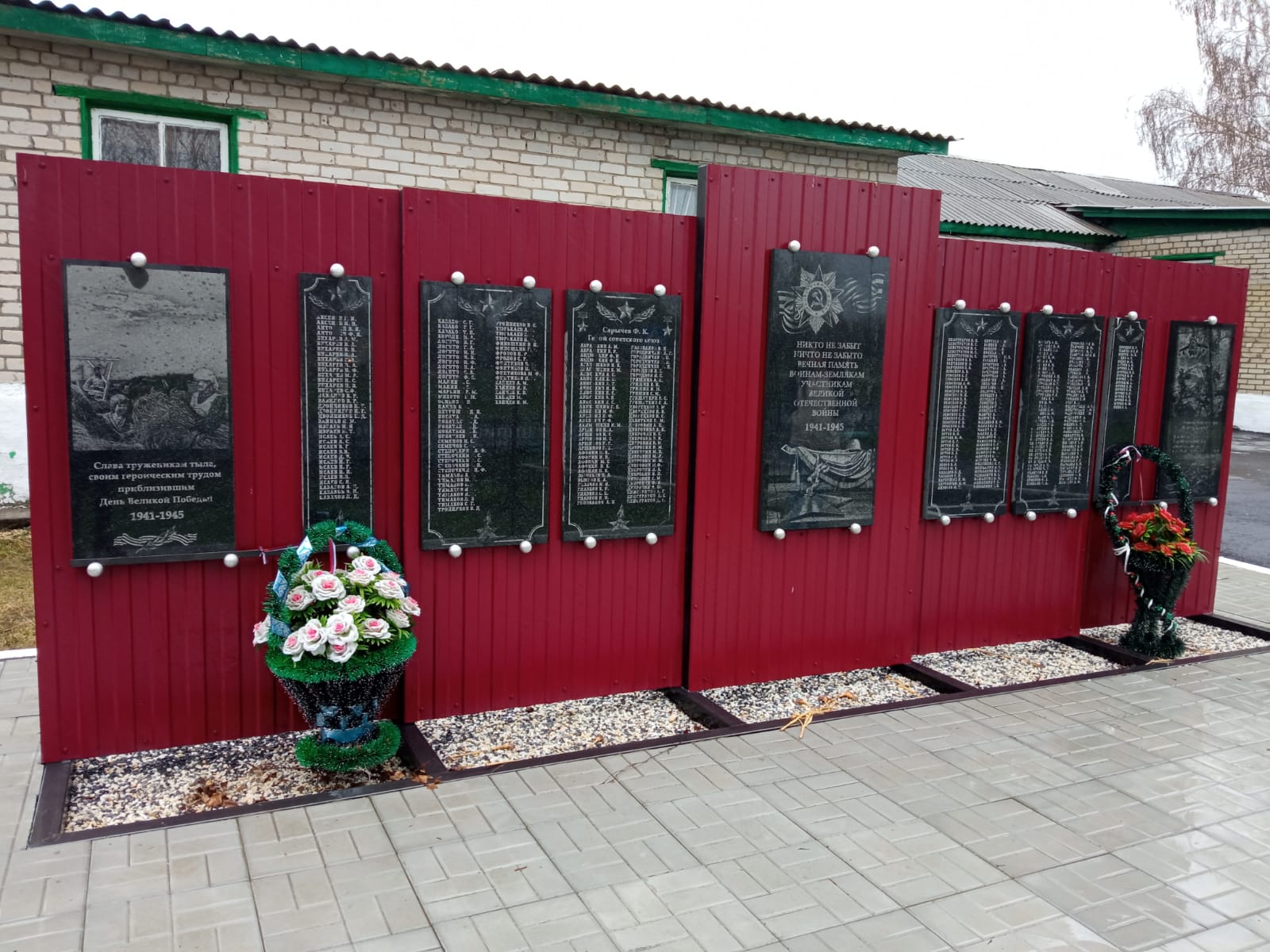 Памятник павшим вомнам в ВОв 1941-1945 г.г. в селе АзарапиноАЗАРАПИНО1. Абрашкин В.Я., г.р. 1925, м.р. Наровчатский район, с. Азарапино, м.пр. Наровчатский РВК, красноармеец, погиб в бою.2. Агапушкин Иван Ксенофонтович, г.р. 1924, м.р. Наровчатский РВК, с. Азарапино, м.пр. Ковылкинский РВК, Мордовия, ст. сержант, 07.03.1945 умер от ран, м. захор. Польша, район Грауденц, , д. Граннендорф.3. Агапушкин Ксенофонт Михеевич,  г.р. 1899, м.р. Наровчатский район, с. Азарапино, м.пр. Наровчатский  РВК, красноармеец,  00.02.1942 пропал без вести.4. Аниськин Илларион Иванович,  г.р.1902, м.р. Наровчатский район, с. Азарапино,  м. пр. Наровчатский РВК,  красноармеец, 17.03.1942 пропал без вести.5. Аниськин Петр Сергеевич,  г.р. 1903, м.р. Наровчатский район, с. Азарапино,  м. пр. Наровчатский РВК, гв. красноармеец,  19.02. 1944 погиб в бою,  м. захор. Украина,  Кировоградская обл., Лисянский район,  с. Джурженцы.6. Апенкин Н.И., г.р. неизвестно, м.р. Наровчатский район, с. Азарапино, м.пр. Наровчатский РВК, красноармеец, погиб в бою.7. Аршинов Иван Андреевич, г.р.1918, м.р. Наровчатский район, с. Азарапино, м.пр. Наровчатский РВК, сержант, 00.07.1941 погиб в бою,  м. захор.  Украина, Ровенская обл.,  м. Колесо.8. Аршинов Михаил Степанович, г.р.1916, м.р. Наровчатский район, с. Азарапино, м.пр.Наровчатский РВК, лейтенант, 12.08.1943 погиб в бою, м. захор. Смоленская обл, Ельнинский район, д. Замошье.9. Аршинов Петр Никанорович, г.р. неизвестно, м.р. Наровчатский район, с. Азарапино, м.пр. Наровчатский РВК, красноармеец, 21.03.1942 погиб в бою, м. захор. Калининская обл., Ржевский район, д. Паново.10. Афонин Дмитрий Карпович, г.р. 1903, м.р. Наровчатский район, с. Азарапино, м.пр. Наровчатский РВК, красноармеец, 22.12.1941 пропал без вести.11. Афонин  Михаил Егорович, г.р.1922, м.р. Наровчатский район, с. Азарапино, м.пр. Наровчатский РВК,  старшина,  00.07.1942 пропал без вести.12. Афонин  Николай Карпович, г.р.1906, м.р. Наровчатский район, с. Азарапино, м.пр. Наровчатский РВК,  ст. сержант, 10.02.1942 погиб в бою, м. захор.  Смоленская обл., Демидовский район, д. Пески.13. Глазков Иван Иванович, г.р.1908, м.р. Наровчатский  район, д. Азарапино, м.пр. Наровчатский РВК,   красноармеец, 09.01.1942 умер от ран, м. захор.  г. Москва.14. Глазков Кузьма Иванович, г.р.1898, м.р. Наровчатский район, с. Азарапино, м.пр. Наровчатский РВК,  красноармеец, 10.10.1943 погиб в бою, м. захор. Украина, Киевская обл.15. Глазков Степан Иванович, г.р. 1907, м.р. Наровчатский район, с. Азарапино, м.пр. Наровчатский РВК,  красноармеецй,  00.02.1942 пропал без вести.16. Глазков Яков  Иванович, г.р.1903, м.р. Наровчатский район, с. Азарапино, м.пр. Наровчатский РВК,  красноармеецй,  06.03.1942 пропал без вести.17. Голованов  Алексей Павлович, г.р.1923, м.р. Наровчатский район, с. Азарапино, м.пр. Наровчатский РВК,  ст. сержант, 20.03.1943 погиб в бою, м. захор. Ленинградская обл.,  Колпинский район,  д. Красный Бор.18. Городничев  Петр Павлович, г.р.1901, м.р. Наровчатский район, с. Азарапино, м.пр. Наровчатский РВК,  красноармеец, 00.10.1941 погиб в бою, м. захор. г. Смоленск.19. Гришин Василий Иванович, г.р.1922,  м.р. Наровчатский район, с. Азарапино, м.пр. Миасский  ГВК, Челябинская обл., красноармеец, 14.01.1943 погиб в бою,  м. захор. Ростовская обл.20. Гришин Степан Михайлович, г.р. 1909,  м.р. Наровчатский район, с. Азарапино, м.пр. Наровчатский РВК, красноармеец, 00.01.1942 пропал без вести.21. Девяткин Василий  Михайлович, г.р.1924, м.р. Наровчатский район, с. Азарапино, м.пр. Наровчатский РВК,  красноармеец, 20.08.1944 погиб в бою, м. захор. Румыния, г. Яссы, д. Циганги22. Дубровин Алексей Прокофьевич, г.р. 1906,  м.р. Наровчатский район, с. Азарапино, м.пр. Ковылкинский РВК, Мордовская АССР, красноармеец,  04.03.1942 умер от ран, м. захор. Калужская обл.,  Барятинский район, с. Милотичи.23. Дубровин Василий Евдокимович, г.р. 1921, м.р. Наровчатский район, с. Азарапино, м.пр. Соль-Илецкий РВК, Оренбургская обл., красноармеец, 00.12.1942 пропал без вести.24. Дубровин Василий Иванович, г.р. 1921, м.р. Наровчатский район, с. Азарапино, м.пр. Миасский РВк, Челябинская обл., красноармеец, 00.01.1943 пропал без вести.25. Дубровин Василий Михайлович, г.р. 1924, м.р. Наровчатский район, с. Азарапино, м.пр. Наровчатский РВК,  красноармеец, 20.08.1944, погиб в бою, м. захор. Румыния.26. Дубровин Василий Федорович, г.р. 1918, м.р. Наровчатский район, с. Ачасьево,  м.пр.  Журавлевский  РВК, Харьковская обл., Украина, старшина,  27.08.1944 погиб в бою,  м. захор. Молдова,  Каушанский район, с. Каушаны.27. Дубровин Михаил Васильевич, г.р. 1895, м.р.Наровчатский район, с. Азарапино, м.пр. Наровчатский РВК, красноармеец,  00.02.1945 пропал без вести.28. Дубровин Михаил Леонтьевич, г.р. 1902, м.р. Наровчатский район, с. Азарапино, м.пр. Наровчатский РВК,  красноармеец, 10.02.1943  умер от ран, м. захор. Калининская обл.,  Бологовский район, д. Заключье.29. Дубровин Михаил Максимович, г.р. 1896, м.р. Наровчатский район, с. Азарапино, м.пр. Наровчатский РВК,  красноармеец, 06.02.1945 умер от ран, м. захор. Польша, г. Познань.30. Дубровин М.Ф., г.р.1923, м.р. Наровчатский район, с. Азарапино, м.пр. Наровчатский РВК, гв. сержант, 10.02.1945 погиб в бою. 31. Дубровин Николай Алексеевич, г.р. 1909, м.р. Наровчатский район, с. Азарапино, м.пр. Орский РВК, Оренбургская обл., красноармеец, 00.12.1941 пропал без вести.32. Дубровин Степан Максимович, г.р.1907, м.р. Наровчатский район, с. Азарапино, м.пр. Наровчатский РВК, красноармеец, 00.02.1942 пропал без вести.33. Дубровин Федор Капитонович, г.р. 1904, м.р. Наровчатский район, с. Азарапино, м.пр. Наровчатский РВК, красноармеец, 00.08.1943 погиб в бою, м. захор. Беларусь,  Гомельская обл.34. Дубровин Яков Юдович, г.р. 1916, м.р.Наровчатский район, с. Азарапино, м.пр. Наровчатский РВК, красноармеец,  00.02.1942 пропал без вести.35. Дубровин Иван  Ходович, г.р. неизвестно, м.р. Наровчатский район, м.пр. Наровчатский РВК, красноармеец, 00.02.1942  пропал без вести.36. Елистратов  Андрей Семенович, г.р. 1917, м.р. наровчатский район, с. Азарапино, м.пр. Кожвинский РВК, Республика Коми,  красноармеец,  погиб в бою.37. Елистратов Дмитрий Степанович, г.р. 1903, м.р.Наровчатский район, с. Азарапино, м.пр. Наровчатский РВК, красноармеец,  00.02.1942 пропал без вести.38. Елистратов Иван Петрович, г.р. 1919, м.р. Наровчатский район, с. Азарапино, м.пр. Наровчатский РВК, красноармеец, 19.01.1943 погиб в бою, м. захор. Ростовская обл.39. Елистратов Иван Семенович, г.р. 1918, м.р.Наровчатский район, с. Азарапино, м.пр. Наровчатский РВК, красноармеец,  00.02.1942 пропал без вести.40. Елистратов Илья Семенович, г.р. 1923, м.р.Наровчатский район, с. Азарапино, м.пр. Наровчатский РВК, красноармеец,  00.00.1944 пропал без вести.41. Елистратов Михаил Степанович, г.р. 1918, м.р. Наровчатский район, с. Азарапино, м.пр. Наровчатский РВК, красноармеец, 07.10.1944 погиб в бою, м. захор. Латвия.42. Елистратов  Андрей Николаевич, г.р. 1913, м.р. Наровчатский район, м.пр. Новосибирский РВК,  Новосибирская обл., ст. лейтенант, 00.00.1945 пропал без вести.43. Зайчиков Иван Васильевич, г.р. 1925, м.р. Наровчатский район, с. Азарапино, м.пр. Наровчатский РВК, красноармеец, 21.07.1944 погиб в бою, м. захор. Украина, Тернопольская обл.,  Бучачский район.44. Зайчиков Петр Васильевич, г.р. 1923, м.р. Наровчатский район, с. Азарапино, м.пр. Наровчатский РВК, красноармеец, 22.01.1944 погиб в бою, м. захор. Беларусь, Гомельская обл.,  Домановический район, д. Виши.45. Земсков А.В., г.р.неизвестно, м.р. Наровчатский район, с. Азарапино, м.пр. Наровчатский РВК, красноармеец, погиб в бою.46. Земсков А.И., г.р.неизвестно, м.р. Наровчатский район, с. Азарапино, м.пр. Наровчатский РВК, красноармеец, погиб в бою.47. Земсков Василий Игнатьевич, г.р. 1920, м.р. Наровчатский район, с. Азарапино, м.пр. Воскресеновский РВК, Московская обл., красноармеец, 04.11.1942 умер в плену, Австрия.48. Земсков В.И., г.р.1922, м.р. Наровчатский район, с. Азарапино, м.пр. Наровчатский РВК, красноармеец, погиб в бою.49. Земсков И.А., г.р.неизвестно, м.р. Наровчатский район, с. Азарапино, м.пр. Наровчатский РВК, красноармеец, 27.08.1944 погиб в бою.50.  Земсков Иван Иванович, г.р. 1920, м.р.Наровчатский район, с. Азарапино, м.пр. Наровчатский РВК, красноармеец,  01.08.1941 пропал без вести.51.  Земсков Иван Никитович, г.р. 1911, м.р. Наровчатский район, с. Азарапино, м.пр. Ухтомский РВК, Московская обл.,  красноармеец,  00.08.1941 пропал без вести.52. Земсков Сергей Васильевич, г.р. 1913, м.р.Наровчатский район, с. Азарапино, м.пр.  Таганский РВК, Московскапя обл., красноармеец,  02.01.1942  умер от ран, м. захор. г. Калуга.53.Земсков Сергей Калинович, г.р. 1909, м.р. Наровчатский район, с. Азарапино, м.пр. Волльский РВК, Саратовская обл.,  красноармеец, 00.12.1941 пропал без вести.54. Земсков Яков Ефимович, г.р. 1913, м.р.Наровчатский район, с. Азарапино, м.пр. Наровчатский РВК, красноармеец,  12.02.1944 погиб в бою, м. захор.  Украина,  Ровенская обл., г. Дубно.55. Зотов А.Х., г.р.56.  Зотов Николай Романович, г.р.  1922, м.р.Наровчатский район, с. Азарапино, м.пр. Наровчатский РВК, красноармеец, 19.02.1942 погиб в бою, м. захор.  республика Карелия,  Медвежьегорский район.57. Зотов  Николай Яковлевич, г.р.1914, м.р. Наровчатский район, с. Азарапино, м.пр. Наровчатский РВК, ст. лейтенант,  16.01.1943 погиб в бою, Воронежская обл., Коротоянский район, с. Девицы.58. Зотов Павел Михайлович , г.р. 1916, м.р.Наровчатский район, с. Азарапино, м.пр. Наровчатский РВК, красноармеец, 00.02.1943 погиб в бою.59.  Зотов Роман  Егорович, г.р.1897,  м.р. Наровчатский район, с. Азарапино, м.пр. Наровчатский РВК, красноармеец, 14.01.1944 умер от ран, м. захор. Псковская обл., Невельский район, д. Тимофеевка.60. Зотов Федор Яковлевич, г.р. 1912, м.р.Наровчатский район, с. Азарапино, м.пр. Наровчатский РВК, сержант, 26.01.1945 погиб в бою, м. захор. Польша, г. кольно, д. Яново.61. Зубов Василий Алексеевич, г.р. 1919, м.р.Наровчатский район, с. Азарапино, м.пр. Наровчатский РВК, красноармеец,  00.03.1942 пропал без вести.62.  Казаков Л.Д., г.р.1902, м.р. Наровчатский район, с. Азарапино, м.пр. Наровчатский РВК, красноармеец, 00.01.1942 погиб в бою.63. Казаков  Т. Н., г.р.неизвестно, м.р. Наровчатский район, с. Азарапино, м.пр. Наровчатский РВК, красноармеец, погиб в бою64. Карпушин И.М., г.р.1902, м.р. Наровчатский район, с. Азарапино, м.пр. Наровчатский РВК, красноармеец,  00.12.1941 погиб в бою.65.  Карпушин  Иван Федорович, г.р.  1902, м.р.Наровчатский район, с. Азарапино, м.пр. Наровчатский РВК, красноармеец,  00.12.1941 пропал без вести.66. Кирясов М.Т., г.р.1897, м.р. Наровчатский район, с. Азарапино, м.пр. Наровчатский РВК, красноармеец,  00.05.1942 погиб в бою.67. Кирясов Н.М., г.р..1924, м.р. Наровчатский район, с. Азарапино, м.пр. Наровчатский РВК, красноармеец, 00.00.1941 погиб в бою.68. Конкин  Александр Никифорович, г.р. 1901, м.р.Наровчатский район, с. Азарапино, м.пр. Наровчатский РВК, гв. ст. лейтенант юстиции, 15.07.1944 погиб в бою, м. захор. Украина, Львовская обл.,  Дрогобычский район,  с. Опака.69. Кострикин  Матвей Евдокимович, г.р.  1899, м.р.Наровчатский район, с. Азарапино, м.пр. Наровчатский РВК, ст. сержант, 24.12.1942 погиб в бою, м. захор. Воронежская обл., Рамонский район, с. Хвощеватка.70. Косулин  Дмитрий Степанович, 1913, м.р.Наровчатский район, с. Азарапино, м.пр. Наровчатский РВК, красноармеец,  07.09.1941 пропал без вести.71. Кочетков  Григорий Антонович, г.р. 1919, м.р.Наровчатский район, с. Азарапино, м.пр. Наровчатский РВК, красноармеец,  00.09.1941 пропал без вести.72. Кочетков И.П., г.р.неизвестно, м.р. Наровчатский район, с. Азарапино, м.пр. Наровчатский РВК, красноармеец, погиб в бою.73. Кулагин  Василий Петрович,  г.р.1909, м.р. Наровчатский район, с. Азарапино, м.пр. Наровчатский РВК,  мл. политрук,  04.12. 1941 погиб в бою, м. захор.  Смоленская обл., Измалковский район, д. Рогатово.74. Кулагин  Иван Алексеевич, г.р. 1924, м.р.Наровчатский район, с. Азарапино, м.пр. Наровчатский РВК, красноармеец,  31.07.1943 погиб в бою, м. захор.  Краснодарский край, Майкопский район,  х. Подгорный.75. Кулагин Иван Григорьевич, г.р. неизвестно, м.р.Наровчатский район, с. Азарапино, м.пр. Наровчатский РВК, красноармеец,  00.10.1942 пропал без вести.76. Лебедев Иван Артемович, г.р. 1918, м.р.Наровчатский район, с. Азарапино, м.пр. Наровчатский РВК, красноармеец,  00.07.1941 погиб в бою, м. захор.   Украина, Ровенская обл., с. Колесо.77.  Лебедев Павел Григорьевич,  г.р. неизвестно, м.р. Наровчатский район,  м.пр. Наровчатский РВК,  лейтенант,  погиб в бою.78. Лебедев Степан Григорьевич, г.р.  1913, м.р.Наровчатский район, с. Азарапино, м.пр. Наровчатский РВК, красноармеец,  00.02.1942 пропал без вести.79. Маврин Василий Федорович, г.р. 1913, м.р.Наровчатский район, с. Азарапино, м.пр. Наровчатский РВК, красноармеец,  00.07.1942 пропал без вести.80. Маланин Николай Федорович, г.р.  1923, , м.р.Наровчатский район, с. Азарапино, м.пр. Пушкинский РВК, Ленинградская обл., мл. лейтенант, 24.03.1945 погиб в бою, м. захор.  Калининградская обл., г. Калининград.81. Маланин Петр Степанович, г.р.1918 м.р. Наровчатский район, с. Азарапино, м.пр. Зубово-Полянский РВК, Республика Мордовия, красноармеец, 00.02.1943 пропал без вести.82.  Малин Андрей Прокофьевич, г.р. 1903, м.р.Наровчатский район, с. Азарапино, м.пр. Наровчатский РВК, красноармеец,  00.02.1943 пропал без вести.83. Мамонов Ф.И., г.р.неизвестно, м.р. Наровчатский район, с. Азарапино, м.пр. Наровчатский РВК, красноармеец, погиб в бою.84. Мамонов Федор Павлович, г.р. 1922, м.р.Наровчатский район, с. Азарапино, м.пр. Наровчатский РВК, красноармеец,  00.04.1942 пропал без вести.85. Маркин Василий Михайлович, г.р. 1900, м.р.Наровчатский район, с. Азарапино, м.пр. Наровчатский РВК, красноармеец,  17.12.1941 умер от ран, м. захор. Воронежская обл., Лиски.86. Мартынов Матвей Григорьевич, г.р. 1908, м.р. Наровчатский район, с. Наровчат, м.пр. Миасский РВК, Челябинская обл., красноармеец, 00.08.1941 пропал без вести.87. Мешалкин Александр Степанович, г.р.  1927, м.р.Наровчатский район, с. Азарапино, м.пр. Наровчатский РВК, красноармеец,  00.01.1945 пропал без вести.88. Мешалкин Иван Ильич, г.р. 1907, м.р.Наровчатский район, с. Азарапино, м.пр. Наровчатский РВК, сержант,  12.05.1943 пропал без вести.89. Мешалкин Степан Васильевич, г.р. 1902, м.р.Наровчатский район, с. Азарапино, м.пр. Наровчатский РВК, красноармеец, 27.08.1941 погиб в бою, м. захор. Московская обл., Пушкинский район, д.  Тишково.90. Опенкин Николай Иванович,  г.р. 1902, м.р.Наровчатский район, с. Азарапино, м.пр. Наровчатский РВК, красноармеец, 17.09.1944 погиб в бою, м. захор. Латвия.91.Осин Яков Николаевич, г.р. 1900, м.р. Наровчатский район, с. Азарапино, м.пр. Бишкекский ГВК, Кыргызстан, красноармеец, 00.03.1942 пропал без вести.92. Панков  Андрей Николаевич, г.р. 1917, м.р.Наровчатский район, с. Азарапино, м.пр. Наровчатский РВК, красноармеец,  00.05.1942 пропал без вести.93. Петрушин  Андрей Павлович, г.р. 1909, м.р.Наровчатский район, с. Азарапино, м.пр. Наровчатский РВК, лейтенант, 27.02.1943 погиб в бою, м. захор.  Ростовская обл. с. Матвеев Курган.94. Петрушин Василий Романович, г.р. 1924, м.р.Наровчатский район, с. Азарапино, м.пр. Наровчатский РВК, красноармеец,  00.12.1945 пропал без вести.95. Петрушин Роман Григорьевич, г.р.1894, м.р.Наровчатский район, с. Азарапино, м.пр. Наровчатский РВК, красноармеец, 28.11.1943 погиб в бою, м. захор. Беларусь, Могилевская обл.,  Чаусский район, д. Высокое.96. Родин М.Ф., г.р.неизвестно, м.р. Наровчатский район, с. Азарапино, м.пр. Наровчатский РВК, красноармеец, погиб в бою.97. Родин Петр Семенович, г.р. 1913, м.р. Наровчатский район, с. Азарапино, м.пр. Наровчатский РВК,  красноармеец, 22.03.1942 погиб в бою,  Республика Карелия.98. Редькин Иван Семенович, г.р. 1907, м.р.Наровчатский район, с. Азарапино, м.пр. Наровчатский РВК, красноармеец, 00.09.1942 пропал без вести.99. Родькин Михаил Федорович, г.р. 1911, м.р.Наровчатский район, с. Азарапино, м.пр. Наровчатский РВК, красноармеец, 00.09.1942 пропал без вести.100. Родькин Петр Семенович, г.р. 1913, м.р.Наровчатский район, с. Азарапино, м.пр. Наровчатский РВК, красноармеец, 22.03.1942 погиб в бою, Республика Карелия.101. Саратовцев Андрей Иванович, г.р.1913, м.р.Наровчатский район, с. Азарапино, м.пр. Наровчатский РВК, красноармеец, 24.05.1944 погиб в бою.102.  Саратцев Ф.В., г.р.неизвестно, м.р. Наровчатский район, с. Азарапино, м.пр. Наровчатский РВК, красноармеец, погиб в бою.103. Сарычев Федор Кузьмич, г.р. 1918, м.р.Наровчатский район, с. Азарапино, м.пр. Наровчатский РВК, гв. капитан,  Герой Советского Союза, 19.02.1945 погиб в бою, м. захор.  Польша, г.  Познань.104. Семенов Федор Андреевич, г.р. 1905, м.р.Наровчатский район, с. Азарапино, м.пр. Наровчатский РВК, красноармеец, 00.12.1941 пропал без вести.105.  Степочкин Василий Павлович, г.р. 1923, м.р.Наровчатский район, с. Азарапино, м.пр. Наровчатский РВК, ст. сержант, 20.12.1942 погиб в бою, м. захор. Калининская обл.,  Западнодвинский район,  с. Кондраково.106. Семенов   С.И., г.р.неизвестно, м.р. Наровчатский район, с. Азарапино, м.пр. Наровчатский РВК, красноармеец, погиб в бою.107. Семенов Ф.А., г.р.неизвестно, м.р. Наровчатский район, с. Азарапино, м.пр. Наровчатский РВК, красноармеец, погиб в бою.108.  Степочкин Илья Семенович, г.р. 1922, м.р. Наровчатский район, с. Азарапино, м.пр.  Ухтомский ГВК, Республика Коми,  мл. сержант, 20.09.1943 пропал без вести.109. Тальянов Григорий Иванович, г.р. 1913, м.р. Наровчатский район, с. Азарапино, м.пр. Наровчатский РВК, красноармеец, пропал без вести  между 20.10.1942 -31.10.1942, Ленинградская обл. , Мгинский район, в районе  д. Гайтолово. 110. Тальянов  Тимофей Иванович,  г.р. 1911, м .р.Наровчатский район, с. Азарапино, м.пр. Наровчатский РВК, красноармеец, 07.10.1941 погиб в бою.111. Тальянов Петр Иванович, г.р. 1922, м.р. Наровчатский район, м.пр. Наровчатский РВК, красноармеец, 26. 08.1942 погиб в бою, м. захор.  Сталинградская обл.,  Светлоярский район,  ст. Тингута.112. Терехин  Николай Михайлович, г.р. 1906, м.р.Наровчатский район, с. Азарапино, м.пр. Наровчатский РВК, красноармеец, 00.10.1942 пропал без вести.113.  Тимаков Лаврентий  Захарович, г.р. 1903, м .р.Наровчатский район, с. Азарапино, м.пр. Наровчатский РВК, лейтенант, 06.07.1942 погиб в бою, м. захор.  Орловская обл.,  Урицкий район,  с. Котов.114. Тришин А.В., г.р.неизвестно, м.р. Наровчатский район, с. Азарапино, м.пр. Наровчатский РВК, красноармеец, погиб в бою.115.  Усов Иван Григорьевич, г.р.1910, м.р.Наровчатский район, с. Азарапино, м.пр. Наровчатский РВК, красноармеец, 30.07.1943  пропал без вести.116. Федоточкин  Михаил Семенович, г.р. 1898, м.р.Наровчатский район, с. Азарапино, м.пр. Наровчатский РВК, красноармеец, 01.02.1943  пропал без вести.117.  Федоточкин Петр Федорович, г.р. 1923, м .р.Наровчатский район, с. Азарапино, м.пр. Наровчатский РВК, красноармеец, 11.07.1944 погиб в бою, Беларусь, Брестская обл.118. Федоточкин Сергей  Михайлович, г.р. 1922, м.р.Наровчатский район, с. Азарапино, м.пр. Наровчатский РВК, красноармеец, 03.02.1945  пропал без вести.119. Федякин Ф.П., г.р.неизвестно, м.р. Наровчатский район, с. Азарапино, м.пр. Наровчатский РВК, красноармеец, погиб в бою.120. Финашкин Василий Иванович, г.р.1922,  м.р.Наровчатский район, с. Азарапино, м.пр. Петрозаводский  РВК, Республика Карелия, красноармеец, 00.12.1941  пропал без вести.121. Филин Ф.Д., г.р.неизвестно, м.р. Наровчатский район, с. Азарапино, м.пр. Наровчатский РВК, красноармеец, погиб в бою.122. Финашкин Василий Федорович, г.р. 1911, м.р.Наровчатский район, с. Азарапино, м.пр. Наровчатский РВК, красноармеец, 00.03.1944  пропал без вести.123. Финошкин В.И., г.р.неизвестно, м.р. Наровчатский район, с. Азарапино, м.пр. Наровчатский РВК, красноармеец, погиб в бою.124. Финошкин Г.П., г.р.неизвестно, м.р. Наровчатский район, с. Азарапино, м.пр. Наровчатский РВК, красноармеец, погиб в бою.125. Шабакин  Иван Андреевич, г.р. 1909, м .р.Наровчатский район, с. Азарапино, м.пр. Наровчатский РВК, красноармеец, 04.09.1942 погиб в бою, м. захор.  Сталинградская обл.,  Серафимовичский район, п. Затонский.126. Шабакин Семен Иванович, г.р. 1905, м.р. Наровчатский район, с. Азарапино, м.пр.  Миасский РВК, Челябинская обл.,  красноармеец, 00.12.1942 пропал без вести.127. Шабакин Федор  Иванович, г.р.  неизвестно, м.р.Наровчатский район, с. Азарапино, м.пр. Наровчатский РВК, красноармеец, 26.08.1943  пропал без вести.128.  Шалунов Василий Федорович, г.р. 1922, м.р. Наровчатский район, с. Азарапино, м.пр.  Соль-Илецкий  РВК,  Оренбургская обл.,  красноармеец, 00.10.1943 пропал без вести.129. Шалунов Семен  Иванович, г.р. 1903, м.р.Наровчатский район, с. Азарапино, м.пр. Наровчатский РВК, красноармеец, 00.04.1942  пропал без вести.130. Ширяев  Михаил Иванович,  г.р. 1911, м.р.Наровчатский район, с. Азарапино, м.пр. Наровчатский РВК, красноармеец, 00.11.1941  пропал без вести.131. Юдин Федор Игнатьевич, г.р. 1917, м.р.Наровчатский район, с. Азарапино, м.пр. Наровчатский РВК, сержант, 23.09.1943 умер от ран в Смоленской обл.132.  Ютрин Иосиф Сергеевич, г.р. 1902, м .р.Наровчатский район, с. Азарапино, м.пр. Наровчатский РВК, красноармеец, 07.08.1944 погиб в бою в Литве.133. Ютрин Петр Яковлевич, г.р. 1919, м.р.Наровчатский район, с. Азарапино, м.пр. Наровчатский РВК, красноармеец, 00.03.1942  пропал без вести.134.  Ютрин Сергей Илларионович, г.р. 1921, м.р.Наровчатский район, с. Азарапино, м.пр. Наровчатский РВК, старшина, 27.01.1943  погиб в бою, м. захор. Орловская обл., кромский район,  с. Паньково.135. Ютрин Ф. М., г.р.неизвестно, м.р. Наровчатский район, с. Азарапино, м.пр. Наровчатский РВК, красноармеец, погиб в бою.136. Ютрин Филипп Арефьевич, г.р. неизвестно, м.р.Наровчатский район, с. Азарапино, м.пр. Наровчатский РВК, красноармеец, 25.05.1942  погиб в бою,Новгородская обл., Лычковский район.АЧАСЬЕВО1. Аксенов Григорий Иванович, г.р. 1917, м.р. Наровчатский район, с. Ачасьево, м.пр. Наровчатский РВК,  ст. сержант, 17.08.1942 пропал без вести.2. Аксенов Илья Иванович, г.р. 1918, м.р. Наровчатскийрайон, с. Ачасьево, м.пр. Наровчатский РВК, красноармеец, 00.05.1945 пропал без вести.3. БухаревИван Федорович, г.р. 1903,  м.р. Наровчатскийрайон, с. Ачасьево, м.пр. Наровчатский РВК, красноармеец, 04.12.1941 пропал без вести.4. Бухарев Василий Николаевич, г.р.1903,  м.р. Наровчатскийрайон, с. Ачасьево, м.пр. Наровчатский РВК, красноармеец, 00.10.1941 пропал без вести.5. Бухарев Николай Семенович, г.р. 1924, м.р. Наровчатскийрайон, с. Ачасьево, м.пр. Наровчатский РВК, красноармеец, 00.12.1942 пропал без вести.6. Бухарев С.Ф., г.р. неизвестно, м.р. Наровчатский район, с. Ачасьево, красноармеец, погиб в бою.7. Бухарев Влас  Андреевич, г.р. 1898, м.р. Наровчатский район,  с. Ачасьево, красноармеец, 12.08.1943 погиб в бою.8. Бухарев Михаил Андреевич, г.р. 1896, м.р. Наровчатский район, красноармеец, 21.03.1942 погиб в бою, м. захор. Калининская обл.,  Ржевский район,  д. Паново.9. Вавилов Василий Романович, г.р. 1918, м.р. Наровчатский район, с. Ачасьево, м.пр. Наровчатский РВК, красноармеец, 14.10.1941 погиб в бою, м. захор. г. Ленинград.10. Двойняков Николай Григорьевич,  г.р. неизвестно, м.р. Наровчатскийрайон, с. Ачасьево, м.пр. Наровчатский РВК, красноармеец, 20.08.1944 погиб в бою, м. захор.  Молдова,  Бендеровский район.11. Двойняков П.Д., г.р. неизвестно, м.р. Наровчатский район, с. Ачасьево, красноармеец, погиб в бою.12. Зайцев Петр Михайлович, г.р. 1921, м.р. Наровчатский район, с. Ачасьево, м.пр. Наровчатский РВК, красноармеец, 14.10.1941 погиб в бою, м. захор. Украина, Ровенская обл.,  с. Колесо.13. Израев И.Я., г.р. неизвестно, м.р. Наровчатский район, с. Ачасьево, красноармеец, погиб в бою.14. Израев Николай Тимофеевич, г.р. 1922, м.р. Наровчатскийрайон, с. Ачасьево, м.пр. Наровчатский РВК, красноармеец, 00.02.1942 пропал без вести.15. Исаев В.Н., г.р. неизвестно, м.р. Наровчатский район, с. Ачасьево, красноармеец, погиб в бою.16. Исаев Н.Г., г.р.неизвестно, м.р. Наровчатский район, с. Ачасьево, красноармеец, погиб в бою.17. Исаев Н.Я., г.р.неизвестно, м.р. Наровчатский район, с. Ачасьево, красноармеец, погиб в бою.18. Исаев Сергей Яковлевич, г.р. 1914, м.р. Наровчатскийрайон, с. Ачасьево, м.пр. Наровчатский РВК, красноармеец, 00.10.1942 пропал без вести.19. Казаков Леонид Дмитриевич, г.р. 1902, м.р. Наровчатскийрайон, с. Ачасьево, м.пр. Наровчатский РВК, красноармеец, 00.01.1942 пропал без вести.20. Казаков Тимофей Никитич, г.р. 1902,  м.р. Наровчатскийрайон, с. Ачасьево, м.пр. Наровчатский РВК, красноармеец, 31.03.1942 пропал без вести.21. Королев Иван Алексеевич, г.р. 1912, м.р. Наровчатский район, с. Ачасьево, м.пр.  Истринский РВК, Московская обл., красноармеец, 00.10.1941 пропал без вести.22. Логутов Иван Иванович,  г.р. 1911, м.р. Наровчатский район, с. Ачасьево, м.пр. Наровчатский РВК, сержант, 07.08.1942 погиб в бою, м. захор. г. Ленинград.23. Логутов Иван Павлович, г.р. 1907, м.р. Наровчатский район, с. Ачасьево, м.пр.  Ленинский РВК, Московская обл., красноармеец, 00.10.1941 пропал без вести.24. Логутов Иван Федорович, г.р. 1906, м.р. Наровчатский район, с. Ачасьево, м.пр. Наровчатский РВК, красноармеец, 22.06.1943 погиб в бою.25. Логутов С.А., г.р.неизвестно, м.р. Наровчатский район, с. Ачасьево, красноармеец, погиб в бою.26. Логутов Иван Федорович, г.р. 1906, м.р. Наровчатский район,  м.пр. Наровчатский РВК,  красноармеец,  05.09.1942 пропал без вести.27.  Логутов  Федор Степанович, г.р.  неизвестно, м.р. Наровчатский район, с. Ачасьево, м.пр. Наровчатский РВК, ст. сержант, 14.03.1944 погиб в бою, м. захор. Эстония, Нарвский район.28.Малин  Петр Семенович, г.р. 1910, м.р.Наровчатский район, с. Ачасьево, м.пр. Наровчатский РВК, красноармеец,  00.12.1941 пропал без вести.29. Осипов Николай Павлович, г.р. 1923, м.р. Наровчатский район, с. Ачасьево, м.пр. Наровчатский РВК, красноармеец, 25.01.1944 погиб в бою,  Ленинградская обл.30. Панин И.С., г.р.неизвестно, м.р. Наровчатский район, с. Ачасьево, м.пр. Наровчатский РВК, красноармеец, погиб в бою.31. Побатаев Семен Дмитриевич, г.р. 1906, м.р. Наровчатский район, с. Ачасьево, м.пр. Наровчатский РВК, красноармеец, 31.08.1943 погиб в бою, м. захор. Смоленская обл., Сафоновский район,  д. Зимницы.32. Побатаев Тимофей Иванович,  г.р. 1903, м.р. Наровчатскийрайон, с. Ачасьево, м.пр. Наровчатский РВК, красноармеец, 00.10.1943 пропал без вести.33. Семенов Николай Сергеевич, г.р. 1924, м.р. Наровчатский район, с. Ачасьево, м.пр. Наровчатский РВК, мл. сержант, 20.01.1944 погиб в бою, м. захор. Псковская обл., Великолукский район,  д. Лукьяново.34. Семенов Сергей Ильич, г.р.1902, м.р.Наровчатский район, с. Ачасьево, м.пр. Наровчатский РВК, красноармеец,  00.07.1942 пропал без вести.35. Тимаков Алексей Владимирович, г.р. неизвестно, м.р. Наровчатский район, с. Ачасьево, м.пр. Наровчатский РВК, сержант, 13. 08.1942 погиб в бою, м. захор. Смоленская обл.,  Духовщинский район, д. Савино.36. Тимаков Михаил Никитич,  г.р. неизвестно, м.р. Наровчатский район, с. Ачасьево, м.пр. Наровчатский РВК, красноармеец, 20.06.1942  пропал без вести.37. Тимаков Е.Н., г.р.неизвестно, м.р. Наровчатский район, с. Ачасьево, красноармеец, м.пр. Наровчатский РВК, красноармеец, погиб в бою.38. Тимаков Иван  Григорьевич, г.р. 1904, м.р. Наровчатский район, с. Ачасьево, м.пр. Наровчатский РВК, красноармеец, 28.08.1944 погиб в бою, м. захор. Молдова,  Тираспольская обл.,  Слободзейский район,  с. Коротное.39. Тимаков Иван Никифорович, г.р. 1912, .р. Наровчатский район,  с. Ачасьево, м.пр. Наровчатский РВК, лейтенант, 22. 08.1941 погиб в бою, м. захор. Смоленская обл.,  Ельнинский район, с.  Андреевское.40. Тимаков Л.З., г.р.неизвестно, м.р. Наровчатский район, с. Ачасьево, красноармеец, м.пр. Наровчатский РВК, красноармеец, погиб в бою.41. Тимаков Михаил Никитич,  г.р. неизвестно, м.р. Наровчатский район, м.пр. Наровчатский РВК, красноармеец, 20.06.1942  пропал без вести.42. Тюрькаев  А.Ф., г.р.неизвестно, м.р. Наровчатский район, с. Ачасьево, красноармеец, м.пр. Наровчатский РВК, красноармеец, погиб в бою.43. Тюрькаев С.Ф.,  г.р.неизвестно, м.р. Наровчатский район, с. Ачасьево, красноармеец, м.пр. Наровчатский РВК, красноармеец, погиб в бою.44. Тимаков Семен Григорьевич, г.р. 1917, м.р. Наровчатский район, с. Ачасьево, м.пр. Наровчатский РВК, гв. рядовой, 11.05.1944 погиб в бою, м. захор. Молдова, Григориопольский район,  д. Бутор.45. Фролов Петр Романович, г.р. 1917, м.р. Наровчатский район, с. Ачасьево, м.пр. Наровчатский РВК, красноармеец, 25.01.1944 погиб в бою, Новгородская обл.46. Фролов Сергей Романович, г.р.1918, м.р.Наровчатский район, с. Ачасьево, м.пр. Наровчатский РВК, красноармеец,  00.10.1941 пропал без вести.47.  Фунтиков В.Ф., г.р.неизвестно, м.р. Наровчатский район, с. Ачасьево, красноармеец, м.пр. Наровчатский РВК, красноармеец, погиб в бою.48. Хайцев  Кузьма Васильевич, г.р. 1901, м.р. Наровчатский район, с. Ачасьево, м.пр. Наровчатский РВК, красноармеец, 17.02.1942 погиб в бою, м. захор.  Тульская обл.,  Чернский район, с. Ержино.49.  Хайцев Петр  Михайлович, г.р. 1921, м.р. Наровчатский район, с. Ачасьево, м.пр. Наровчатский РВК, майор, 28.01.1945 погиб в бою, Польша, Воршавское воеводство.БОЛЬШЕКОЛОЯРСКИЙ СЕЛЬСОВЕТ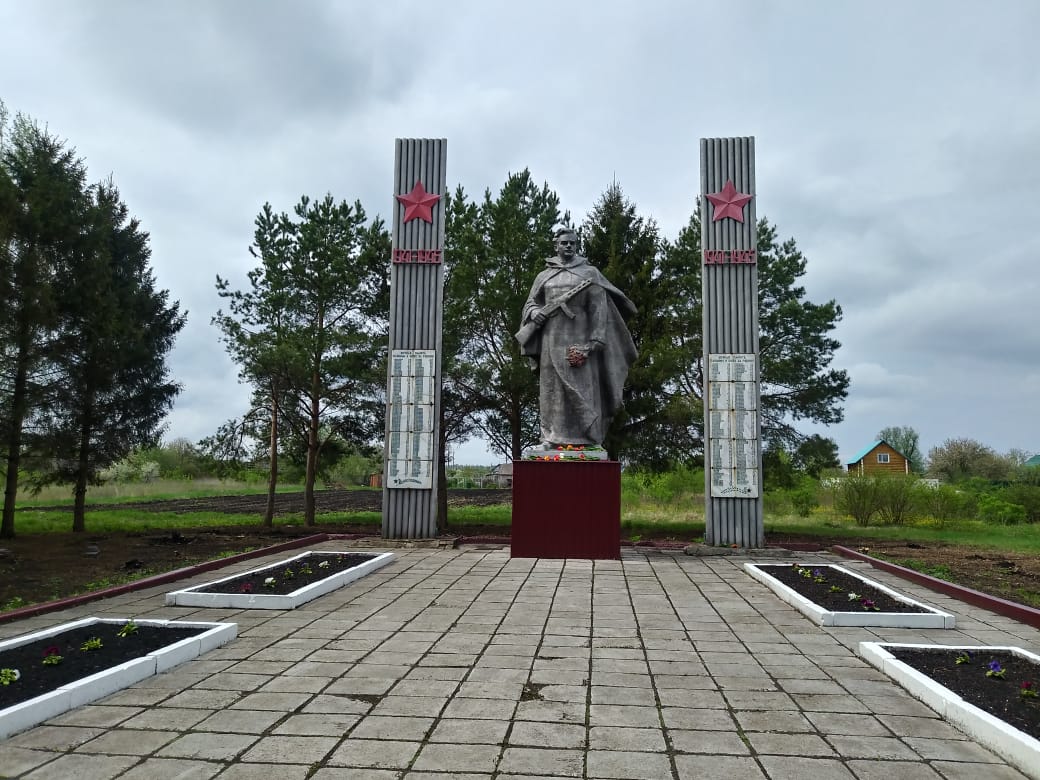 Памятник павшим воинам в ВОв 1941-1945м г.г. в селе Большой КолоярАКИМОВЩИНО1. Бережков Алексей Никитович, г.р. 1897,  м.р. Наровчатский район, с. Акимовщино, м.пр. Электростальский ГВК, Московская обл. 00.05.1943 пропал без вести.2. Волков Николай Александрович, г.р. неизвестно, м.р. Наровчатский район, с. Акимовщино, м.пр. Наровчатский РВК,  военный фельдшер, 00.03.1942 пропал без вести.3. Воробьев Андрей Дмитриевич, г.р. неизвестно,  м.р. Наровчатский район, с. Акимовщино, м.пр. Наровчатский РВК,  красноармеец, 31.08.1942 пропал без вести.4. Воробьев  Григорий Григорьевич, г.р.1912, м.р. Наровчатский район, с. Акимовщино, м.пр. Наровчатский РВК,  красноармеец, 00.10.1941 погиб в бою.5. Воробьев  Николай Гаврилович,  г.р. 1900, м.р. Наровчатский район, с. Акимовщино, м.пр. Наровчатский РВК,  красноармеец, 17.12.1941 погиб в бою, м. захор. Тульская обл. Алексинский район, д. Поповка. 6. Горбунов Василий Иванович, г.р.1919, м.р. Наровчатский район, с. Акимовщино, м.пр. Наровчатский РВК,  красноармеец, 00.09.1941 пропал без вести.7. Горбунов Иван Петрович, г.р.1904, м.р. Наровчатский район, с. Акимовщино, м.пр. Наровчатский РВК,  красноармеец, 26.08.1942 погиб в бою, м. захор. Сталинградская обл., Городищенский район, д. Орловка.8. Горбунов Никифор  Павлович, г.р. 1905, м.р. Наровчатский район, с. Акимовщино, м.пр. Наровчатский РВК,  красноармеец, 18.12.1941 погиб в бою.9. Горбунов Петр Васильевич, г.р.1924,  м.р. Наровчатский район, с. Акимовщино, м.пр. Наровчатский РВК,  мл. лейтенант, 17.09.1943 погиб в бою, м. захор. Смоленская обл.10. Горбунов Семен Васильевич, г.р. 1923, м.р. Наровчатский район, с. Акимовщино, м.пр. Наровчатский РВК,  сержант, 29.07.1944 погиб в бою, м. захор. Литва.11. Горбунов Степан Матвеевич, г.р.1919, м.р. Наровчатский район, с. Акимовщино, м.пр. Наровчатский РВК,  красноармеец, 21.09.1941 пропал без вести.12. Горбунов  Тимофей Андрианович, г.р.  1905, м.р. Наровчатский район, с. Акимовщино, м.пр. Наровчатский РВК,  красноармеец, 00.08.1941 пропал без вести.13. Горбунов Тихон Андреевич, г.р.1905, м.р. Наровчатский район, с. Акимовщино, м.пр. Наровчатский РВК,  красноармеец, 00.11.1941 пропал без вести.14. Давыдов Владимир Михайлович, г.р.1914, м.р. Наровчатский район, с. Акимовщино, м.пр. Наровчатский РВК,  красноармеец, 15.01.1945 умер от ран, м. захор. Польша, Пултусский уезд.15. Дружинин Алексей Ильич, г.р.1925, м.р. Наровчатский район, с. Акимовщино, м.пр. Наровчатский РВК,  красноармеец, 15.09.1943 погиб в бою, м. захор. Брянская обл., Дядьковский район.16. Дунаев  Анатолий Федорович, г.р. 1912, м.р. Наровчатский район, с. Акимовщино, м.пр. Наровчатский РВК,  красноармеец, 00.04.1942 пропал без вести.17. Жук Николай Тимофеевич, г.р. неизвестно, м.р. Наровчатский район, с. Акимовщино, м.пр. Наровчатский РВК,  красноармеец, 00.01.1942 пропал без вести.18. Жулябин Аким Владимирович, г.р.  1905, м.р. Наровчатский район, с. Акимовщино, м.пр. Наровчатский РВК,  красноармеец, 22.07.1943 умер от ран, м. захор. Украина, Харьковская обл.,  Изюмский район, с. Пески.19. Жулябин Аким Владимирович, г.р. 1911, м.р. Наровчатский район, с. Акимовщина, м.пр. Наровчатский РВК, красноармеец,  17.03.1943 погиб в бою, Украина, Харьковская обл.,  с. Донецкое.20. Жулябин Александр Ильич, г.р. 1925, м.р. Наровчатский район, с. Акимовщино, м.пр. Наровчатский РВК,  красноармеец, 30.09.1943 погиб в бою, м. захор. Украина, Запорожская обл., Больше-Токмакский район, с. Новолюбимовка.21. Жулябин  Алексей Петрович, г.р. 1918 (1922), м.р. Наровчатский район, с. Акимовщино, м.пр. Наровчатский РВК,  красноармеец, 00.10.1942 пропал без вести.22. Жулябин Василий Павлович, г.р. неизвестно, м.р. Наровчатский район, с. Акимовщино, м.пр. Наровчатский РВК, красноармеец, 20.12.1942 пропал без вести.23. Жулябин Григорий Владимирович, г.р. 1920, м.р. Наровчатский район, с. Акимовщино, м.пр. Наровчатский РВК, мл. лейтенант, 05.12.1942 погиб в бою,  Смоленская обл., Сычевский район, д. Жеребцово.24. Жулябин Григорий Федорович, г.р. 1922, м.р. Наровчатский район, с. Акимовщино, м.пр. Электростальский РВК, Московская обл., красноармеец, 00.08.1942 пропал без вести.25. Жулябин Дмитрий Павлович, г.р. 1910, м.р. Наровчатский район, с. Акимовщино, м.пр. Таганский РВК, г. Москва, красноармеец, 06.10.1943 погиб в бою, м. захор. Орловская обл., Ульяновский район, с. Ульяново.26. Жулябин Евгений Феоктистович, г.р. 1907, м.р. Наровчатский  район, с. Акимовщино, м.пр. Дзержинский район, г. Москва, красноармеец, 00.11.1943 пропал без вести.27.  Жулябин Иван Акимович, г.р. 1924, м.р. Наровчатский район, с. Акимовщино, м.пр. Наровчатский РВК,  красноармеец, 16.08.1943 погиб в бою, м. захор. Ленинградская обл.,  Мгинский район, д. Хандрово.28. Жулябин Иван Владимирович, г.р. 1911, м.р. Наровчатский район, с. Акимовщино, м.пр. Красно-Пресненский РВК, г. Москва, красноармеец, 15.10.1941 пропал без вести.29. Жулябин Иван Григорьевич, г.р. 1909, м.р. Наровчатский район, с. Акимовщино, м.пр. Наровчатский РВК, красноармеец,  00.12.1942 пропал без вести.30. Жулябин Карп Михайлович, г.р. 1899, м.р. Наровчатский район, с. Акимовщино, красноармеец, 24.08.1942 погиб в бою, м. захор. Украина, Донецкая обл., Краснолиманский район.31. Жулябин Михаил Павлович, г.р. 1918, м.р. Наровчатский район, с. Акимовщино, м.пр.  Наровчатский РВК,  красноармеец, 23.12.1942 погиб в бою, м. захор. Смоленская обл.,  Ельнинский район, с. Лапино.32. Жулябин Михаил Павлович, г.р. 1918, м.р. Наровчатский район, с. Акимовщино, м.пр. Таганский РВК, г. Москва,  красноармеец, 03.09.1943 погиб в бою.33. Жулябин Михаил Федорович, г.р. 1922, м.р. Наровчатский район, с. Акимовщино, м.пр. Свердловский РВК, г. Ленинград, красноармеец, 00.12.1942 пропал без вести.34. Жулябин Николай Иванович, г.р. 1919, м.р. Наровчатский  район, с. Акимовщино, м. пр. Пачелмский РВК,  15.02.1942 погиб в бою, Смоленская обл., Юхновский район, д. Коммуна Савонино.35. Жулябин  Павел Матвеевич, г.р. 1904, м.р. Наровчатский район, с. Акимовщино, м.пр. Наровчатский РВК,  красноармеец, 10.08.1944 погиб в бою, м. захор. Польша,  Белостокское воеводство.36. Жулябин Петр Иванович, г.р. неизвестно, м.р. Наровчатский район, с. Акимовщино, м.пр. Наровчатский РВК,  красноармеец, 00.10.1943 пропал без вести.37. Жулябин Петр Павлович, г.р. 1914, м.р. Наровчатский район, с. Акимовщино, м.пр. Наровчатский РВК,  красноармеец, 04.01.1943 погиб в бою, м. захор. Ростовская обл.,  Зимовниковский район.38.Жулябин Семен Андреевич, г.р. 1905, м.р. Наровчатский район, с. Акимовщино, м.пр. Наровчатский РВК,  красноармеец, 01.03.1944 погиб в бою, м. захор. Эстония, Нарвский район.39.  Жулябин Трофим Григорьевич, г.р. 1905, м.р. Наровчатский район, с. Акимовщино, м.пр. Ногинский  ГВК, Московская обл.,  мл. сержант, 22.11.1942 пропал без вести.40.Жулябин Федор Андреевич, г.р. 1896, м.р. Наровчатский район, с. Акимовщино, м.пр. Наровчатский РВК,  красноармеец, 00.02.1942 пропал без вести.41. Жулябин Федор Максимович, г.р. 1897, м.р. Наровчатский район, с. Акимовщино, м.пр. Наровчатский РВК, красноармеец, 11.07.1942 погиб в бою, м. захор. г. Воронеж.42. Жулябин Федор Павлович, г.р. 1893, м.р. Наровчатский район, с. Акимовщино, м.пр.  Пролетарский РВК,  красноармеец, 00.12.1941 пропал без вести.43. Исаев Антон  Ефимович, г.р. 1910, м.р. Наровчатский район, с. Акимовщино, м.пр. Наровчатский РВК,  красноармеец, 14.02.1942 погиб в бою, м. захор. Калужская обл.,  Юхновский район,  д. Упрямово.44. Клюшин  Василий Федорович, г.р. 1922, м.р. Наровчатский район, с. Акимовщино, м.пр. Наровчатский РВК,  красноармеец, 21.11.1943 погиб в бою, м. захор. Украина, Днепропетровская обл., с. Шевченко.45. Кулагин Павел Матвеевич, г.р.  1904,м.р. Наровчатский район, с. Акимовщино, м.пр.  Пролетарский РВК,  красноармеец, 04.12.1941 пропал без вести.46. Логинов Павел Дмитриевич, г.р. 1920, м.р. Наровчатский район, с. Акимовщино, м.пр. Наровчатский РВК,  красноармеец, 30.01.1945 пропал без вести.47. Матвеев Тимофей Петрович, г.р.  1918, м.р. Наровчатский район, с. Акимовщино, м.пр. Наровчатский РВК,  красноармеец, 00.07.1942 пропал без вести.48. Мещеряков  Иван Павлович, г.р. 1911, м.р. Наровчатский район, с. Акимовщино, м.пр. Наровчатский РВК,  мл. сержант, 00.06.1943  пропал без вести.49. Мещеряков Тимофей Егорович, г.р. 1913, м.р. Наровчатский район, с. Акимовщино, м.пр. Наровчатский РВК,  старшина, 00.10.1945  пропал без вести.50. Мещеряков Федор  Егорович, г.р. 1924, м.р. Наровчатский район, с. Акимовщино, м.пр. Наровчатский РВК,  мл. лейтенант, 10.03.1943 погиб в бою, м. захор. Орловская обл.51. Михеев  Степан Павлович, г.р. 1912, м.р. Наровчатский район, с. Акимовщино, м.пр. Наровчатский РВК,  красноармеец, 30.07.1941 погиб в бою.52. Михеев Петр Яковлевич, г.р. ь1913, м.р. Наровчатский район, с. Акимовщино, м.пр. Мытищинский РВК, Московская обл., ст. сержант, 26.06.1944 погиб в бою, м. захор. Леннинградская обл. Псковский район, д. Красные Пруды.53. Обухов Аким Андреевич, г.р. 1902, м.р. Наровчатский район, с. Акимовщино, м.пр.  Электростальский ГВК,  красноармеец, 00.10.1942 пропал без вести.54. Обухов Григорий  Андреевич, г.р. 1913, м.р. Наровчатский район, с. Акимовщино, м.пр. Нижнеломовский РВК, красноармеец, 19.08.1942 пропал без вести.55. Обухов Петр Петрович, г.р. 1915, м.р. Наровчатский район, с. Акимовщино, м.пр. Новомосковский РВК,  Тульская обл., красноармеец, 00.05.1945  пропал без вести.56. Опейкин Иван Афанасьевич, г.р. 1913, м.р. Наровчатский район, с. Акимовщино, м.пр. Наровчатский РВК,  лейтенант, 18.01.1942 умер от ран.57. Опейкин Павел Васильевич, г.р. 1902, м.р. Наровчатский район, с. Акимовщино, м.пр. Наровчатский РВК,  красноармеец, 00.10.1941  пропал без вести.58. Опейкин Пантелей  Семенович, г.р. 1897, м.р. Наровчатский район, с. Акимовщино, м.пр. Наровчатский РВК,  сержант, 15.03.1943 умер от ран, м. захор.  Курская обл., Верхне-Любажский, с. Верхний Любаж.59. Орлов Иван Филиппович, г.р. 1923, м.р. Наровчатский район, с. Акимовщино, м.пр. Наровчатский РВК,  красноармеец, 00.03.1943 погиб в бою под Воронежом. 60.  Осипов Федор Павлович, г.р. 1904, м.р. Наровчатский район, с. Акимовщино, м.пр. Наровчатский РВК,  красноармеец, 00.11.1941  пропал без вести.61. Поляков Иван Трофимович, г.р. 1913, м.р. Наровчатский район, с. Акимовщино, м.пр. Наровчатский РВК,  красноармеец, 00.01.1942  пропал без вести.62. Поляков Тимофей Федорович, г.р. 1911, м.р. Наровчатский район, с. Акимовщино, м.пр. Наровчатский РВК,  красноармеец, 05.08.1941 погиб в бою, м. захор.  Литва,  Капсукский район,  с. Юнгенай.63. Саблин  Андрей Иванович,  г.р.1924, м.р. Наровчатский район, м.пр.  Электростальский ГВК,  Московская обл., красноармеец,  00.05.1945  пропал без вести.64.  Семин Алексей Серафимович, г.р. 1923, м.р. Наровчатский район, с. Акимовщино, м.пр.  Наровчатский РВК,  красноармеец,  03.08.1942  погиб в бою,  м. захор.  Смоленская обл.,  Пречистенский район,  д. Березово.65. Саблин Григорий Андреевич, г.р. 1915, м.р. Наровчатский район, с. Акимовщино, м.пр. Наровчатский РВК,  старшина, 00.10.1941  пропал без вести.66. Саблин Дмитрий Романович, г.р. 1914, м.р. Наровчатский район, с. Акимовщино, м.пр. Наровчатский РВК,  красноармеец, 00.07.1942  пропал без вести.67. Саблин Николай Павлович, г.р.1921, м.р. Наровчатский район, с. Акимовщино, м.пр. Наровчатский РВК,  красноармеец, 00.03.1943  пропал без вести.68. Саблин Павел Петрович, г.р. 1925, м.р. Наровчатский район, с. Акимовщино, м.пр. Наровчатский РВК, красноармеец, 04.01.1945 погиб в бою в Польше.69. Саблин Семен Федорович, г.р. 1922, м.р. Наровчатский район, с. Акимовщино, м.пр. Наровчатский РВК,  сержант, 10.03.1945 погиб в бою в Германии.70. Саблин Степан Иванович, г.р. 1909,  м.р. Наровчатский район, с. Акимовщино, м.пр. Наровчатский РВК,  красноармеец, 11.02.1942 погиб в бою, м. захор.  Калужскакя обл.,  Юхновский район,  д. Барсуки.71. Тимаков Василий  Иванович, г.р. 1897, м.р. Наровчатский район, с. Акимовщино, м.пр. Наровчатский РВК,  красноармеец, 00.10.1942  пропал без вести.72. Шестаков Федор Григорьевич, г.р. 1923, м.р. Наровчатский район, м.пр.  Колпинский  РВК,Ленинградская обл., сержант, 00.12.1941  пропал без вести.73.  Шестаков Юрий Георгиевич, г.р. 1923, м.р. Наровчатский район, с. Акимовщино, м.пр.  Наровчатский РВК, сержант, 00.12.1941  пропал без вести.74.  Ягольников Иван Евграфович, г.р. 1923, м.р. Наровчатский район, с. Акимовщино, м.пр.  Наровчатский РВК,  красноармеец,  18.03.1944  погиб в бою,  м. захор. Украина, Волынская обл.,   г. Ковель.75. Ягольников Степан Степанович, г.р. 1896, м.р. Наровчатский район, с. Акимовщино, м.пр. Наровчатский РВК,  красноармеец, 00.12.1944  пропал без вести.76. Ягольников Тимофей Семенович, г.р. 1916, м.р. Наровчатский район, с. Акимовщино, м.пр. Наровчатский РВК,  красноармеец, 00.11.1941  умер от ран в Республике Карелия.БАЛАЛАКОВКА(в наст. время не существует)1. Апейкин   Павел Васильевич, г.р.1901, м.р. Наровчатский район, с. Балалаковка, м.пр. Наровчатский РВК,  красноармеец, 00.10.1941 пропал без вести.2. Клюшин Иван Александрович, г.р. 1918, м.р. Наровчатский район, с. Балалаковка, м.пр. Наровчатский РВК,  сержант,  00.02.1942 пропал без вести.3. Обухов Александр Игнатьевич, г.р. 1913, м.р. Чеченская Республика, г. Грозный, м.пр. Наровчатский РВК, лейтенант, 19.11.1941 пропал без вести. 4. Обухов Алексей Петрович, г.р. 1926,  м.р. Наровчатский район, с. Балалаковка, м.пр. Наровчатский РВК,  красноармеец, 01.04.1945 погиб в бою, м. захор.  Чехословакия, г. Трнава.5. Обухов Андрей Семенович, г.р. 1901, м.р. Наровчатский район, с. Балалаковка, м.пр. Наровчатский РВК,  красноармеец, 00.01.1942 пропал без вести.6.  Обухов Василий Матвеевич, г.р. 1925, м.р. Наровчатский район, с. Балалаковка, м.пр. Наровчатский РВК,  красноармеец, 00.03.1944  пропал без вести.7. Обухов Василий Никифорович, г.р. 1918, м.р. Наровчатский район, с. Балалаковка, м.пр. Нижнеломовский  РВК,  ст. лейтенант,  23.06.1944 погиб в бою.8. Обухов Григорий Андреевич, г.р. 1913, м.р. Наровчатский район, с. Балалаковка, м.пр. Нижнеломовский  РВК,  красноармеец, 19.08.1942 пропал без вести.9. Обухов Евлампий Семенович, г.р. 1907, м.р. Наровчатский  район, с. Балалаковка, м.пр.  Электростальский ГВК, Московская обл., красноармеец, 00.09.1941 пропал без вести.10. Обухов Иван Михайлович, г.р. неизвестно, м.р. Наровчатский район, с. Балалаковка, м.пр. Наровчатский РВК,  красноармеец, 00.01.1942 пропал без вести.11. Обухов Николай Иванович, г.р. неизвестно, м.р.  Наровчатский район, с. Балалаковка, м.пр. Наровчатский РВК, красноармеец, 00.12.1941 пропал без вести.12.  Обухов Матвей Васильевич, г.р. 1905, м.р. Наровчатский район, с. Балалаковка, м.пр. Наровчатский РВК,  красноармеец, 00.10.1941 пропал без вести.13. Обухов Петр Алексеевич, г.р. 1926, м.р. Наровчатский район, с. Балалаковка, м.пр. Наровчатский РВК,  красноармеец, 01.04.1945 погиб в бою, м. захор.Чехословакия, г. Трнава.14.  Обухов Степан Сергеевич, г.р. 1918, м.р. Наровчатский район, с. Балалаковка, м.пр. Нижнеломовский  РВК,  красноармеец, 00.02.1942  пропал без вести.15. Опейкин Василий Иванович, г.р. 1911,  м.р. Наровчатский район, с. Балалаковка, м.пр. Наровчатский РВК,  красноармеец, 30.11.1942 погиб в бою, м. захор.  Калининская обл., г. Ржев.16. Опейкин Василий  Иванович, г.р. 1924, м.р. Наровчатский район, м.пр.  Наровчатский РВК,  красноармеец, 30.11.1942  пропал без вести.17. Опейкин Иван Иванович,  г.р. 1907, м.р. Наровчатский район, с. Балалаковка, м.пр. Наровчатский РВК,  красноармеец, 08.01.1942 погиб в бою, м. захор. Калужская обл., Юхновский район.18. Опейкин Федор Петрович, г.р. 1918, м.р. Наровчатский район, с. Балалаковка, м.пр. Ташкентский РВК,  Узбекистан, гв. лейтенант, 04.08.1944 погиб в бою, м. захор. Латвия.19.  Ушаков Владимир Яковлевич, г.р. неизвестно, м.р. Наровчатский район, м.пр. Наровчатский РВК, красноармеец, 23.04.1943  погиб в бою, м. захор. Украина, Ворошиловградская обл.,  г. Старобельск.20.  Ушаков Николай Никитич, г.р.1922, м.р. Наровчатский район, м.пр. Наровчатский РВК, красноармеец, 05.12.1943  пропал без вести.21. Ушаков Даниил  Трофимович, г.р. 1915, м.р. Наровчатский район, с. Балалаковка, м.пр. Наровчатский РВК,  красноармеец, 00.05.1943  пропал без вести.22.  Ушаков Иван Исаевич, г.р. 1914, м.р. Наровчатский район, с. Балалаковка, м.пр. Наровчатский РВК,  красноармеец, 00.05.1942  пропал без вести.23. Ушаков Иван Петрович, г.р. 1911, м.р. Наровчатский район, с. Балалаковка, м.пр. Наровчатский РВК,  красноармеец, 10.07.1942 погиб в бою, м. захор. Курская обл., с. Красная Долина.24.  Ушаков Николай Никитич, г.р.1922, м.р. Наровчатский район, м.пр. Наровчатский РВК, красноармеец, 05.12.1943  пропал без вести.25. Ушаков Павел Ефимович, г.р. 1913, м.р. Наровчатский район, с. Балалаковка, м.пр. Электростальский РВК, Московская обл., красноармеец, 00.12.1941 пропал без вести.26. Ушаков Петр Федотович, г.р. 1909, м.р. Наровчатский район, с. Балалаковка, м.пр. Наровчатский РВК,  красноармеец, 19.02.1942 погиб в бою, Смоленская обл.27. Ушаков Прохор Филиппович, г.р. 1908, м.р. Наровчатский район, с. Балалаковка, м.пр. Наровчатский РВК,  красноармеец, 00.10.1941  пропал без вести.28. Федюнин Михаил Кузьмич, г.р. 1915, м.р. Наровчатский район, с. Балалаковка, м.пр. Наровчатский РВК,  красноармеец, 16.09.1944 погиб в бою, Латвия, Бауский район.29. Шепелев Василий Григорьевич, г.р. 1923, м.р. Наровчатский район, с. Балалаковка, м.пр. Наровчатский РВК,  красноармеец, 06.01.1943  погиб в бою, м. захор. Воронежская обл.,  Россошанский район,  с. Новая Калитва.30. Шепелев Семен  Фролович, г.р. 1912, м.р. Наровчатский район, с. Балалаковка, м.пр. Наровчатский РВК,  красноармеец, 00.06.1942  пропал без вести.31. Шестаков Василий Васильевич, г.р.  1918, м.р. Наровчатский район, с. Балалаковка, м.пр. Наровчатский РВК,  лейтенант, 07.01.1944  погиб в бою в Беларуси.32. Шестаков Василий Ильич, г.р. 1905, м.р. Наровчатский район, с. Балалаковка, м.пр. Наровчатский РВК,  красноармеец, 19.12.1941  погиб в бою.33. Шестаков Иван Егорович, г.р. 1910, м.р. Наровчатский район, с. Балалаковка, м.пр. Наровчатский РВК,  красноармеец, 14.02.1942  погиб в бою, м. захор. Калужская обл.,  Мосальский район,  д. Сычево.БОЛЬШОЙ КОЛОЯР1. Аверкин Василий Семенович, г.р. 1914, м.р. Наровчатский район с.  Б.-Колояр, м.пр. Наровчатский РВК,  красноармеец, 17.11.1941 погиб в бою, м. захор.  Карелия, Калевальский район, с. Ухта.2. Аверкин Григорий Сергеевич, г.р.1919, м.р. Наровчатский район, с. Б-Колояр, м.пр. Наровчатский РВК,  мл. лейтенант, 26.01.1943 погиб в бою, м. захор. Липецкая обл.,  Воловский район, с. Красное.3. Аверкин Евгений Михайлович, г.р. 1924, м.р., Наровчатскеий район с. Б.-Колояр, м.пр. Балашихинский РВК, Московская обл. , красноармеец, 00.07.1944 пропал в бою.4.  Аверкин Иван Семенович, г.р.1911, м.р. Наровчатский район, с. Б.-Колояр, м.пр. Электростальский  ГВК, Московская обл., красноармеец, 00.12.1941 пропал без вести.5.Аверкин Иван Тимофеевич, г.р. 1914, м.р.  Наровчатский район, м.пр. Переславский РВК, Ярославская обл., красноармеец, 25.05.1942 пропал без вести, Ленинградская обл.6. Аверкин Михаил Васильевич, г.р. 1923, м.р. Нароватский район,  с. Большой Колояр, м.пр. Наровчатский РВК, красноармеец, 23.11.1943 погиб в бою, м. захор.  Украина, Днепропетровская обл., Криворожский район, с. Недай-Вода.7.  Ащеулов Дмитрий Ефимович, г.р.1908, м.р. Наровчатский район, с. Большой Колояр, м.пр. Наровчатский РВК, красноармеец, 13.03.1942 погиб в бою, м. захор. Калининская обл., д. Черновы.8. Ащеулов Егор Васильевич,  г.р. 1899, м.р. Наровчатский район, с. Большой Колояр,  м.пр. Электростальский РВК, Московская обл.,  красноармеец, 00.01.1942 пропал без вести.9. Ащеулов Иван Алексеевич, г.р. 1925, м.р. Наровчатский район, с. Большой Колояр, м.пр. Сталинский РВК, ст. сержант, 26.03.1945 погиб в бою, м. захор. Польша, Ополесокское  воеводство, г. Грубчице.10. Ащеулов Иван Ефимович, г.р.1902, м.р. Наровчатский район, с. Большой Колояр, м.пр. Наровчатский РВК, красноармеец, 00.02.1944 пропал без вести.11. Ащеулов Иван Иванович, г.р.1919, м.р. Наровчатский район, с. Большой Колояр, м.пр. Наровчатский РВК, красноармеец, 00.10.1941 пропал без вести.12. Ащеулов  Иван Степанович, г.р.1921, м.р. Наровчатский район, с. Большой Колояр, м.пр. Наровчатский РВК, ефрейтор, 20.08.1943 погиб в бою, м. захор. Новгородская обл.,  Старорусский район.13. Аверкин Михаил Семенович, г.р. 1921, , м.р. Наровчатский район, с. Большой Колояр, м.пр. Наровчатский РВК, красноармеец, 00.10.1941 пропал без вести.14 Ащеулов Михаил Филиппович, г.р.1894, м.р. Наровчатский район, с. Большой Колояр, м.пр. Наровчатский РВК, красноармеец, 00. 07.1942 пропал без вести.15.Ащеулов Павел Николаевич, г.р.1911, м.р.  Наровчатский район,  с. Большой Колояр, м.пр. Электростальский ГВК, Московская обл., красноармеец,  00.05.1942 пропал без вести. 16. Ащеулов Федор Антонович, г.р. 1918, м.р. Наровчатский район, с. Большой Колояр, м.пр. Электростальский ГВК, Московская обл., красноармеец, 00.12.1941 пропал без вести.17. Байчеров Степан Степанович, г.р.1912, м.р. Наровчатский район, с. Большой Колояр, м.пр. Ногинский РВК, Московская обл., красноармеец, 04.09.1944  умер  от ран, Германия, земля Северный Рейн – Вестфалия, г. Хелир.18. Барышников Федор Григорьевич, г.р. 1922, м.р. Наровчатский район, с. Большой Колояр, м.пр. Электростальский ГВК, Московская обл.,  красноармеец, 00.10.1942 умер от ран.19. Бобров  Никанор Петрович, г.р. 1912, м.р. Наровчатский район, с. Большой Колояр, м.пр. Электростальский ГВК, Московская обл.,  красноармеец, 18.10.1943 погиб в бою, Украина, Днепропетровская обл., г. Пятихатки.20. Брундасов Александр Матвеевич, г.р.1917, , м.р. Наровчатский район, с. Большой Колояр, м.пр. Наровчатский РВК, красноармеец, 00. 12.1941 пропал без вести.21. Брундасов Алексей  Васильевич, г.р.1902, м.р. Наровчатский район, с. Большой Колояр, м.пр. Наровчатский РВК, красноармеец, 00. 12.1942 пропал без вести.22. Брундасов Алексей Иванович, г.р. неизвестно, м.р. Наровчатский район, с. Большой Колояр, м.пр. Наровчатский РВК, красноармеец, 19.10.1944 погиб в бою, м. захор. Венгрия.23. Брундасов Виктор  Семенович, г.р.1919, м.р. Наровчатский район, с. Большой Колояр,  гв. младший лейтенант, 01.08.1943  погиб в бою, м. захор. Ленинградская обл.,  Всеволожский район,  г. Углово.24. Брундасов Владимир Алексеевич, г.р.1926, м.р. Наровчатский район, с. Большой Колояр, м.пр. Наровчатский РВК, сержант, 17.04.1945 погиб в бою, м. захор.  Германия, Бранденбург, с. Гари.25.Брундасов Иван Матвеевич, г.р.1921, м.р. Наровчатский район, с. Большой Колояр, м.пр. Наровчатский РВК, красноармеец, 00. 08.1942 пропал без вести.26. Брундасов Илья Петрович, г.р. 1924, м.р. Наровчатский район, с. Большой Колояр, м.пр. Наровчатский РВК, красноармеец, 28. 07.1943 пропал без вести, Курская обл.27. Брундасов Константин Кузьмич, г.р. 1918, м.р. Наровчатский район, с. Большой Колояр, м.пр. Наровчатский РВК, красноармеец, 31. 07.1941 пропал без вести.28. Брундасов Матвей Федорович, г.р. 1897, м.р. Наровчатский район, с. Большой Колояр, м.пр. Наровчатский РВК, красноармеец, 08.09.1944 умер от ран, м. захор. Украина, Хмельницкая обл., г. Каменец-Подольский.29. Брундасов Михаил Петрович, г.р.1903, м.р. Наровчатский район, с. Большой Колояр, м.пр. Наровчатский РВК, майор, 00. 06.1942 пропал без вести.30. Брундасов Михаил Трофимович, г.р.1905, м.р. Наровчатский район, с. Большой Колояр, м.пр. Наровчатский РВК, красноармеец,  11. 01.1942  погиб в плену.31. Брундасов Никита Леонтьевич, г.р.1909, м.р. Наровчатский район, с. Большой Колояр, м.пр. Наровчатский РВК, красноармеец, 00. 08.1941 пропал без вести.32. Брундасов Николай Иванович, г.р. неизвестно, м.р. Наровчатский район, с. Большой Колояр, м.пр. Наровчатский РВК, красноармеец, 00. 04.1942 пропал без вести.33. Брундасов Сергей Петрович, г.р. 1911, м.р. Наровчатский район, с. Большой Колояр, м.пр. Подольский РВК, Московская обл., красноармеец, 03.01.1942 погиб в бою.34. Бурундасов Алексей Иванович, г.р. 1926, м.р. Наровчатский район, с. Большой Колояр, м.пр. Наровчатский РВК, красноармеец, 19.10.1944 погиб в бою, м. захор Венгрия, г. Дебрецен.35. Бурундасов Матвей Федорович, г.р.1897, м.р. Наровчатский район, с. Большой Колояр, м.пр. Наровчатский РВК,  красноармеец, 08.09.1944  умер от ран, м. захор. Украина, Хммельницкая обл., г. Хмельницкий.36. Буданов Иван Егорович, г.р.1896, м.р. Наровчатский район, с. Большой Колояр, м.пр. Бессоновский РВК, красноармеец, 02.06.1944 погиб в бою, м. захор. Псковская обл.,  Пушкино-Горский район,  д. Чертова гора.37. Буренков Александр Андреевич, г.р. неизвестно, м.р. Наровчатский район, с. Большой Колояр, м.пр. Наровчатский РВК, красноармеец, 26.01.1942 погиб в бою, м. захор. д. Малиновка.38. Буренков Александр Павлович, г.р.1907,  м.р. Наровчатский район, с. Большой Колояр, м.пр. Пугачевский РВК,  Саратовская обл., красноармеец, 00.03.1942 пропал без вести.39. Буренков Александр Павлович, г.р.1911,  м.р. Наровчатский район, с. Большой Колояр, м.пр.  Наровчатский РВК, лейтенант, 05.02.1942 пропал без вести.40.Буренков Александр Петрович, г.р.1910, м.р. Наровчатский район, с. Большой Колояр, м.пр. Наровчатский РВК, красноармеец, 02. 03.1942 пропал без вести.41. Буренков  Андрей Иванович, г.р.1921, м.р.Наровчатский район, с. Большой Колояр, м.пр. Наровчатский РВК, красноармеец, 02.09.1942 погиб в бою, м. захор. Новгородская обл.,  Лычковский район,  с. Муры.42. Буренков Василий, г.р. 1922, м.р. Наровчатский район, с. Большой Колояр,  красноармеец, 06.05.1943 умер в плену,  Штаргард – Польша, Западно-Поморское воеводство, г. Старгард- Щециньски.43. Буренков Василий Григорьевич, г.р.1901, м.р. Наровчатский район, с. Большой Колояр, м.пр. Наровчатский РВК, красноармеец, 00. 11.1941 пропал без вести.44. Буренков Василий Петрович, г.р.1907, м.р. Наровчатский район, с. Большой Колояр, м.пр. Наровчатский РВК, красноармеец, 00. 04.1944 пропал без вести.45. Буренков Василий Дмитриевич, г.р.1925, м.р. Наровчатский район, с. Большой Колояр, м.пр. Наровчатский РВК, красноармеец, 00. 05.1944 пропал без вести.46. Буренков Василий Яковлевич,  г.р. неизвестно, м.р. Наровчатский район, с. Большой Колояр, м.пр. Наровчатский РВК, красноармеец, 00. 12.1941 пропал без вести.47. Буренков Владимир Яковлевич, г.р.1907, м.р.Наровчатский район, с. Большой Колояр, м.пр. Наровчатский РВК,  мл. сержант, 03.04.1944 погиб в бою, м. захор. Украина, Житомирская обл.,  Радомышленский район,  д. Заболоть.48. Буренков Григорий Семенович, г.р.1897, м.р.Наровчатский район, с. Большой Колояр, м.пр. Наровчатский РВК,  ст. сержант, 28.08.1942 погиб в бою, м. захор. Калининская обл., Ржевский район,  д. Прошки.49. Буренков Дмитрий Владимирович, г.р.1903, м.р. Наровчатский район, с. Большой Колояр, м.пр. Наровчатский РВК, ст. сержант, 00. 12.1941 пропал без вести.50.Буренков Дмитрий Петрович, г.р.1909, м.р. Наровчатский район, с. Большой Колояр, м.пр. Наровчатский РВК, красноармеец, 00. 02.1942 пропал без вести.51. Буренков Дмитрий Яковлевич, г.р.1905, , м.р. Наровчатский район, с. Большой Колояр, м.пр. Наровчатский РВК, красноармеец, 00. 08.1944 пропал без вести.52. Буренков Егор  Андреевич, г.р. неизвестно, м.р. Наровчатский район, с. Большой Колояр, м.пр. Наровчатский РВК, красноармеец, 00. 04.1942 пропал без вести.53. Буренков Иван Алексеевич, г.р.1923, м.р.Наровчатский район, с. Большой Колояр, м.пр. Наровчатский РВК,  красноармеец, 16.12.1942 погиб в бою, м. захор. Воронежская обл.,  Россошанский район,  п. Новая Калитва.54. Буренков Иван Ефимович, г.р.1898, м.р.Наровчатский район, с. Большой Колояр, м.пр. Наровчатский РВК,  красноармеец, 07.11.1942 умер от ран, м. захор. Башкирия, г. Уфа,  Сергеевское кладбище.55. Буренков Иван Федорович, г.р. неизвестно, м.р.Наровчатский район, с. Большой Колояр, м.пр. Наровчатский РВК,  мл. сержант, 15.07.1944 погиб в бою, м. захор. Украина, Волынская обл.,  Седлищенский район,  д. Вытви.56. Буренков Константин Андреевич, г.р.1924, м.р.Наровчатский район, с. Большой Колояр, м.пр. Наровчатский РВК,  ефрейтор, 28.03.1944 погиб в бою, м. захор. Псковская обл., Пушкино-Горский район,  д. Конохтово.57. Буренков Константин Иванович, г.р. неизвестно, м.р.Наровчатский район, с. Большой Колояр, м.пр. Наровчатский РВК,  мл. сержант, 29.10.1944 погиб в бою, м. захор. Латвия.58. Буренков  Николай Ефремович, г.р.1916, м.р.Наровчатский район, с. Большой Колояр, м.пр. Наровчатский РВК,  красноармеец, 00.01.19443 погиб в бою под Сталингадом.59. Буренков Павел Григорьевич, г.р.1918, м.р.Наровчатский район, с. Большой Колояр, м.пр. Наровчатский РВК,   сержант, 07.09.1942 погиб в бою под Краснодаром.60.  Буренков Петр Михайлович, г.р.1926, м.р.Наровчатский район, с. Большой Колояр, м.пр. Наровчатский РВК,  красноармеец, 22.06.1944 погиб в бою, м. захор. Псковская обл.,  Идрицкий район, д. Гора.61. Буренков Степан Иванович, г.р.1921 (1922), м.р.Наровчатский район, с. Большой Колояр, м.пр. Наровчатский РВК,  красноармеец, 02.11.1941 умер  в плену,  Штаблак, Калининградская обл.,  Багратионовский район,  п. Нагорное.62. Грачев Андрей Леонтьевич, г.р.1903, м.р.Наровчатский район, с. Большой Колояр, м.пр. Наровчатский РВК,   сержант, 09.07.1944 погиб в бою, м. захор. Ленинградская обл.63. Грачев Василий Никитович, г.р.1905, м.р. Наровчатский район, с. Большой Колояр, м.пр. Наровчатский РВК, красноармеец, 09. 07.1942 пропал без вести.64. Грачев Дмитрий Степанович, г.р.  неизвестно, м.р. Наровчатский район, с. Большой Колояр, м.пр. Наровчатский РВК,  красноармеец,31.07.1944 погиб в бою,  м. захор. Польша,  Воршавское воеводство, Томашув- Мазовецкий уезд.65. Грачев Константин Иванович, г.р.1919, м.р. Наровчатский район, с. Большой Колояр, м.пр. Наровчатский РВК,  красноармеец,  00.00.1941 погиб в бою,  м. захор. г. Ленинград.66. Грачев Кузьма Васильевич, г.р.1895, м.р. Наровчатский район, с. Большой Колояр, м.пр. Наровчатский РВК, красноармеец, 09. 06.1944 пропал без вести.67. Грачев Матвей Андреевич, г.р. 1909, м.р. Наровчатский район, с. Большой Колояр, м.пр. Ивановский ГВК,  Ивановская обл., красноармеец, 00.12.1941 пропал без вести.68. Грачев Михаил Филиппович, г.р.1909, м.р. Наровчатский район, с. Большой Колояр, м.пр. Ногинский ГВК,  Московская обл., красноармеец, 00.04.1942  пропал без вести.69.  Грачев Семен Степанович, г.р. 1912, м.р. Наровчатский район, с. Большой Колояр, м.пр. Донецкий РВК, Украина,  красноармеец, 00.07.1942 пропал без вести.70.  Грачев Степан Андреевич, г.р. 1910, м.р. Наровчатский район, м.пр. Орехово-Зуевский РВК,  Московская обл., красноармеец, 02.11.1941  пропал без вести.71. Гришаев Александр Михайлович, г.р. 1926, м.р. Наровчатский район, с. Большой Колояр, м.пр. Наровчатский РВК, красноармеец, 13.04.1945 умер от ран, м. захор.  Чехословакия, г. Гандлова.72. Гришаев Александр Васильевич, г.р.1911, м.р. Наровчатский район, с. Большой Колояр,  м.пр.  Ногинский ГВК, Московская обл.,  красноармеец, 06.07.1943 умер в плену,  м. захор. Германия, мемориал Эренхайн Цайтхайн,  Цайтхайн III, участок 58,  блок I, ряд 9 №18114.73. Гришаев Александр Семенович, г.р. 1912, м.р. Наровчатский район, с. Большой Колояр, м.пр. Наровчатский РВК, мл. сержант, 07.07.1942  погиб в бою, м. захор.  Воронежская обл.74. Гришаев Андрей  Павлович, г.р.1904, м.р. Наровчатский район, с. Большой Колояр, м.пр. Наровчатский РВК, красноармеец, 17.12.1941 погиб в бою, м. захор. Тульская обл.,  Алексинский район,  с. Поповка, 75. Гришаев Иван Васильевич, г.р.1901, м.р. Наровчатский район, с. Большой Колояр, м.пр. Наровчатский РВК, красноармеец, 30. 08.1941 пропал без вести.76. Гришаев Иван Егорович, г.р.1918, м.р. Наровчатский район, с. Большой Колояр, м.пр. Наровчатский РВК, лейтенант, 07.03.1943  погиб в бою, м. захор.  Калужская обл., Жиздринский район,  д. Пыринки.77. Гришаев  Иван Иванович, г.р. 1902, м.р. Наровчатский район, с. Большой Колояр, м.пр. Ногинский ГВК, Московская обл., красноармеец, 00.12.1941 пропал без вести.78. Гришаев Иван Семенович, г.р.1918, м.р. Наровчатский район, с. Большой Колояр, м.пр. Наровчатский РВК, красноармеец, 00.11.1941 погиб в бою, м. захор. г. Воронеж.79. Гришаев Михаил Яковлевич, г.р. 1904, м.р. Наровчатский район, с. Большой Колояр, м.пр. Ногинский ГВК, Московская обл., красноармеец, 00.11.1941 пропал без вести.80. Гришаев Николай Ефимович, г.р.1909, м.р. Наровчатский район, с. Большой Колояр, м.пр. Наровчатский РВК, красноармеец, 00. 12.1942 пропал без вести.81. Гришаев Семен Акимович, г.р.1903, м.р. Наровчатский район, с. Большой Колояр, м.пр. Наровчатский РВК, красноармеец, 00. 07.1942 пропал без вести.82.  Гришаев Семен Иванович, г.р. 1908, м.р. Наровчатский район, с. Большой Колояр, м.пр. Наровчатский РВК, красноармеец, 08.08.1943 погиб в бою, м. захор.  Смоленская обл.83.  Гришаев Сергей Иванович, г.р.1908, м.р. Наровчатский район, с. Большой Колояр, м.пр. Наровчатский РВК, лейтенант, 13.10.1943  погиб в бою, м. захор.  Украина,  Донецкая обл., Красноармейский район,  х. Богатырев.84. Гришаев Степан Васильевич, г.р.1914, м.р. Наровчатский район, с. Большой Колояр, м.пр. Ногинский ГВК, Московская обл., красноармеец, 00.12.1941 пропал без вести.85. Гришаев Федор Андреевич, г.р.1912, , м.р. Наровчатский район, с. Большой Колояр, м.пр. Наровчатский РВК, красноармеец, 20.03.1943 умер от ран, м. захор. Украина, Киевуская обл.,  Переяслав-Хмельницкий район, с. Хоцки.86. Гришанин Никифор  Семенович (Степанович), г.р. 1903 (1906), м.р. Наровчатский район, с. Большой Колояр, м.пр. Павло-Посадский  РВК, Московская обл., красноармеец, 17.11.1941 умер от ран, м. захор.  Московская обл., Одинцовский район,  Савинская Слобода.87. Гришанов Александр Михайлович, г.р. неизвестно, м.р. Наровчатский район, с. Большой Колояр, м.пр. Наровчатский РВК, красноармеец, 11.04.1945  умер от ран.88. Брундасов Константин Дмитриевич, г.р.1918, м.р. Наровчатский район, с. Большой Колояр, м.пр. Гаврило-Посадский РВК, Ивановская обл., красноармеец, 05.09.1941 умер в плену, Делен-Польша,  Люблинское воеводство, г. Демблин.89. Зайцев Григорий Ермолаевич, г.р. 1921, м.р. Наровчатский район, с. Большой Колояр, м.пр. Наровчатский РВК, красноармеец, 00. 12.1941 пропал без вести.90. Зайцев Григорий Иванович, г.р. 1915, м.р. Наровчатский район, с. Большой Колояр, м.пр. Ашгабадский  РВК,  Туркмения, красноармеец, 25.11.1943 погиб в бою, м. захор.  Украина, Днепропетровская обл.,  Софиевский район, х. Любимовка.91. Зайцев Дмитрий Ефимович, г.р. 1906, м.р.Наровчатский район, с. Большой Колояр, м.пр. Наровчатский РВК, красноармеец, 11.08.1944 умер от ран, м. захор.  Литва,  Мариампольский район, д. Кумеце.92. Зайцев Дмитрий Сергеевич, г.р. 1919, м.р. Наровчатский район,  м.пр. Наровчатский РВК,  красноармеец,  00.02.1942 пропал без вести.93. Зайцев Иван Иванович, г.р. 1920, м.р. Наровчатский район, с. Большой Колояр, м.пр. Ногинский РВК, Московская обл., красноармеец,  00.09.1941 пропал без вести.94. Зайцев Михаил Иванович, г.р. 1911, м.р. Наровчатский район, с. Большой Колояр, м.пр. Наровчатский РВК, красноармеец, 00. 10.1941 пропал без вести.95. Зайцев  Николай Федорович, г.р. 1921, м.р. Наровчатский район, с. Большой Колояр, м.пр. Наровчатский РВК, красноармеец, 00. 02.1942 пропал без вести.96. Зайцев Николай Егорович, г.р. 1911, м.р. Наровчатский район, с. Большой Колояр, м.пр. Наровчатский РВК, красноармеец, 06.05.1942 погиб в бою, м. захор. Новгородская обл., Залучский район.97. Зайцев Павел Федорович, г.р. 1921, м.р. Наровчатский район, с. Большой Колояр, м.пр. Наровчатский РВК, лейтенант, 00. 03.1942 пропал без вести.98. Зайцев  Степан Федорович, г.р. 1918, м.р. Наровчатский район, с. Большой Колояр, м.пр. Наровчатский РВК, красноармеец, 00. 00.1943 пропал без вести.99. Каменев Василий Осипович, г.р. 1899,  м.р. Наровчатский район, с. Большой Колояр, м.пр. Наровчатский РВК, красноармеец, 09.09.1943 умер от ран, м. захор. Сталинградская обл.,  г. Котельниково.100. Каменев Николай Осипович, г.р. 1903, м.р. Наровчатский район, с. Большой Колояр, м.пр. Наровчатский РВК, красноармеец, 00. 12.1941 пропал без вести.101. Касаткин  Василий Михайлович, г.р. 1897, м.р. Наровчатский район, с. Большой Колояр, м.пр. Наровчатский РВК,  красноармеец, 22.02.1942  погиб в бою.102. Касаткин Григорий  Михайлович, г.р. 1902,  м.р. Наровчатский район, с. Большой Колояр, м.пр.  Гаврилово-Посадский район РВК, Ивановская обл.,  сержант,  00.04.1943 пропал без вести.103. Касаткин Иван Алексеевич, г.р. 1900, м.р. Наровчатский район, с. Большой Колояр, м.пр. Наровчатский РВК, красноармеец, 00. 11.1943 пропал без вести.104. Касаткин Иван  Егорович, г.р. 1911, м.р. Наровчатский район, с. Большой Колояр, м.пр. Наровчатский РВК, красноармеец, 22.07.1942 погиб в бою, м. захор. г. Ростов – на Дону.105.  Касаткин Николай Алексеевич, г.р. 1908, м.р. Наровчатский район, с. Большой Колояр, м.пр. Наровчатский РВК, красноармеец, 00. 04. 1942 пропал без вести.106. Касаткин Николай Васильевич, г.р. 1916, м.р. Наровчатский район, с. Большой Колояр, м.пр. Наровчатский РВК, красноармеец, 00. 08.1942 пропал без вести.107. Касаткин Петр Петрович, г.р. 1910, м.р. Наровчатский район, с. Большой Колояр, м.пр. Наровчатский РВК, красноармеец, 06.12.1941 погиб в бою, м. захор.  Калининская обл., г. Смолино.108. Квасков Василий Кузьмич, г.р. 1912, м.р. Наровчатский район, с. Большой Колояр, м.пр. Ногинский РВК, Московская обл., красноармеец, 22.06.1942 пропал без вести.109.  Колунов Егор  Евдокимович, г.р. 1912, м.р.  Наровчатский район, с. Большой Колояр, м.пр. Наровчатский РВК, красноармеец,  05.02.1942 умер от ран.110. Колунов Иван Степанович, г.р. 1924,  м.р. Наровчатский район, с. Большой Колояр, м.пр.  Пугачевский РВК,  Саратовская обл., красноармеец,  00.02.1943 пропал без вести.111. Коновалов Гавриил  Петрович, г.р. неизвестно, м.р.  Наровчатский район, с. Большой Колояр, м.пр. Наровчатский РВК, красноармеец,  24.12.1941 умер от ран, м. захор.  г. Тамбов,  Воздвиженское кладище.112. Корочкин Матвей Кириллович,  г.р.  1905, м.р. Наровчатский район, с. Большой Колояр, м.пр. Наровчатский РВК, красноармеец, 00.11 .1942 пропал без вести.113.  Корочкин Павел Егорович, г.р. 1920, м.р.  Наровчатский район, с. Большой Колояр, м.пр. Наровчатский РВК, красноармеец,  08.02.1943 умер от ран.114. Ливаткин Николай Васильевич, г.р. 1925, м.р. Наровчатский район, с. Большой Колояр, м.пр. Наровчатский РВК, красноармеец, 00.05.1944 погиб в бою, м. захор. Украина,  Ивано-Франковская обл., Лисецкий район.115. Лимонов Александр Владимирович, г.р. 1910, м.р. Наровчатский район, с. Большой Колояр, м.пр. Наровчатский РВК, красноармеец, 14.03.1942 погиб в бою, м. захор. Смоленская обл., г. Гжатск.116. Лимонов Иван Владимирович, г.р. 1914, м.р. Наровчатский район, с. Большой Колояр, м.пр. Наровчатский РВК, красноармеец, 28.07.1941 погиб в бою, м. захор. Республика Карелия.117. Лимонов Константин Андреевич, г.р. 1924, м.р. Наровчатский район, с. Большой Колояр, м.пр. Наровчатский РВК, красноармеец, 00. 12. 1943 пропал без вести.118. Лимонов  Михаил Иванович, г.р. 1920, м.р. Наровчатский район, с. Большой Колояр, м.пр. Наровчатский РВК, красноармеец, 00.05.1943 пропал без вести.119. Лимонов Николай Максимович, г.р. 1916, м.р. Наровчатский район,  с. Большой Колояр, м.пр. Наровчатский РВК,  красноармеец, 02.08.1942 погиб в бою под Сталинградом. 120. Лимонов Петр Петрович, г.р. 1901, м.р. Наровчатский район, с. Большой Колояр, м.пр. Наровчатский РВК, красноармеец, 04.04.1943 погиб в бою.121. Литвяков Иван Ефимович, г.р.  1912, м.р. Наровчатский район, с. Большой Колояр, м.пр. Наровчатский РВК, красноармеец, 29.03.1942 погиб в бою.122. Лобахин Иван Ефимович, г.р. 1923, м.р. Наровчатский район, с. Большой Колояр, м.пр. Наровчатский РВК, лейтенант, 26.08.1943 погиб в бою, м. захор. Брянская обл.,  Комаринский район, с. Лукинка.123. Малахов Алексей Антонович,  г.р. 1918, м.р. Наровчатский район,с. Большой Колояр,  м.пр. Пензенский ГВК,  красноармеец,  30.11.1942 погиб в бою, м. захор. Калининская обл., Ржевский район.124.  Малахов Василий Григорьевич, 1925, м.р. Наровчатский район, с. Большой Колояр, м.пр. Наровчатский РВК, красноармеец, 00. 12. 1943 пропал без вести.125. Малахов Григорий Григорьевич, г.р. 1914, м.р. Наровчатский район, с. Большой Колояр, м.пр. Наровчатский РВК, красноармеец, 00.07.1941 погиб в бою.126.Малахов Григорий Ефремович, г.р. 1897, м.р. Наровчатский район, с. Большой Колояр, м.пр. Наровчатский РВК, красноармеец, 04.04.1944 умер от ран, м. захор. Эстония, Нарвский район.127. Малахов Григорий Иванович, г.р. 1923, м.р. Наровчатский район, с. Большой Колояр, м.пр. Ногинский РВК, Московская обл., красноармеец, 15.03.1942 погиб в бою, м. захор. Калужская обл., Барятинский район, , с. МСилотиги.128. Малахов Егор Иванович, г.р. 1905, м.р. Наровчатский район, с. Большой Колояр, м.пр.  Ногинский РВК, Московская обл., красноармеец, 00.02.1942 пропал без вести.129. Малахов Иван Григорьевич, г.р.1919, м.р. Наровчатский район, с. Большой Колояр, м.пр. Наровчатский РВК, красноармеец, 00. 10. 1941 пропал без вести.130. Мешков Александр Степанович, г.р. 1905, м.р. Наровчатский район, с. Большой Колояр, м.пр. Наровчатский РВК, старшина, 21.02.1944 погиб в бою, м. захор. Новгородская обл., Батецкий район.131. Мешков Алексей Алексеевич, г.р. 1915, м.р. Наровчатский район, с. Большой Колояр, м.пр. Наровчатский РВК, красноармеец, 00. 04. 1942 пропал без вести.132. Мешков Алексей Степанович, г.р. 1914, м.р. Наровчатский район, с. Большой Колояр, м.пр. Наровчатский РВК, красноармеец, 16.10.1941 погиб в бою.133. Мешков Василий Григорьевич, г.р. 1911, м.р. Наровчатский район, с. Большой Колояр, м.пр. Наровчатский РВК,  политрук, 00.11.1941 пропал без вести.134. Мешков Василий Сергеевич, г.р. 1907,  м.р. Наровчатский район, с. Большой Колояр, м.пр. Ногинский РВК, Московская обл., красноармеец, 00.12.1942 пропал без вести.135. Мешков Федор Филимонович, г.р. 1904, м.р. Наровчатский район, с. Большой Колояр, м.пр. Наровчатский РВК, красноармеец, 13.02.1942 погиб в бою, м. захор. Калининская обл.,  Ржевский район.136. Мешков Федор Иванович, г.р. 1916, м.р. Наровчатский район, с. Большой Колояр, м.пр. Наровчатский РВК,  гв. рядовой,  04.04.1943 погиб в бою, м. захор. Краснодарский край,  Крымский район,  совхоз «Табачный»137. Мещеряков Михаил Павлович, г.р. 1904, м.р. Наровчатский район, с. Большой Колояр, м.пр. Наровчатский РВК, красноармеец, 00. 10. 1942 пропал без вести.138. Митрошин Дмитрий Андреевич, г.р 1908,  м.р.  Наровчатский район, с. Большой Колояр, м.пр. Пензенский ГВК, красноармеец,  00.04.1943 умер от ран.139. Морозов Егор Панфилович, г.р.1911, м.р. Наровчатский район, с. Большой Колояр, м.пр. Наровчатский РВК, красноармеец, 00. 04. 1942 пропал без вести.140. Морозов Михаил Григорьевич, г.р.1911, м.р. Наровчатский район, с. Большой Колояр, м.пр. Наровчатский РВК, красноармеец, 26.08.1941 погиб в бою, м. захор. Мурманская обл.,  Кандалакшский  район, с. Алакурти. 141. Насонов Семен Павлович, г.р.1911, м.р. Наровчатский район, с. Большой Колояр, капитан, 05.08.1944 п огиб в бою, м. захор. Польша, Люблинское воеводство.142.  Нетунаев  Александр Михайлович,г.р. 1912, м.р. Наровчатский район, с. Большой Колояр, м.пр. Наровчатский РВК, красноармеец, 00. 07. 1942 пропал без вести.143. Орлов Владимир Осипович, г.р.   , м.р. Наровчатский район, с. Большой Колояр, м.пр. Наровчатский РВК, красноармеец, 14. 02. 1942 пропал без вести.144. Орлов Владимир Иванович, г.р. 1922, м.р. Наровчатский район,  с. Большой Колояр, м.пр. Наровчатский РВК, лейтенант,  11.07. 19443 погиб в бою, Курская обл.145. Орлов Дмитрий Гаврилович, г.р. 1911, м.р. Наровчатский район, с. Большой Колояр, м.пр.  Троицкий РВК,  красноармеец, 04.07.1942  пропал без вести.146. Орлов Иван Митрофанович, г.р. 1905, м.р. Наровчатский  район, с. Большой Колояр, м.пр. Ногинский РВК, Московская обл., сержант, 00.12.1942 пропал без вести.147. Орлов Яков Владимирович, г.р. 1898, м.р. Наровчатский район, с. Большой Колояр, м.пр. Наровчатский РВК, красноармеец, 29.09.1944 пропал без вести.148.  Поляков Алексей Ксенофонтович, г.р. 1911, м.р. Наровчатский район, с. Большой Колояр,  м.пр. Шамонаихинский район, Западно-Казахстанская обл., Казахстан, лейтенант, 23.08.1943 погиб в бою, м. захор. Украина, Харьковская обл.,  Изюмский район, Хут - Долгиньский149. Поляков Петр Васильевич, г.р. 1918, м.р. Наровчатский район, с. Большой Колояр, м.пр. Наровчатский РВК, политрук, 00. 09. 1941 пропал без вести.150. Прыганов Василий Тимофеевич, г.р. 1907, м.р. Наровчатский район, с. Большой Колояр, м.пр. Электростальский ГВК, Московская обл., красноармеец, 00. 03. 1942 пропал без вести.151. Прыганов Василий Яковлевич, г.р. 1902, м.р. Наровчатский район, с. Большой Колояр, м.пр. Наровчатский РВК, красноармеец, 00. 09. 1943 пропал без вести.152. Прыганов Иван Васильевич, г.р. 1914, м.р. Наровчатский район, с. Большой Колояр, м.пр. Наровчатский РВК, лейтенант, 00. 08. 1942 пропал без вести.153. Прыганов Иван Федорович, г.р. 1909, м.р. Наровчатский район, с. Большой Колояр, м.пр. Наровчатский РВК, красноармеец, 00. 01. 1942 пропал без вести.154. Прыганов Николай Михайлович, г.р. 1914, м.р. Наровчатский район, с. Большой Колояр, м.пр. Наровчатский РВК, красноармеец, 00. 02. 1942 пропал без вести.155. Рублев Никифор Кондратьевич, г.р. неизвестно, м.р. Наровчатский район, с. Большой Колояр, м.пр. Наровчатский РВК, сержант, 07. 11. 1941 пропал без вести.156. Рыблов Александр Андреевич, г.р. 1912, м.р. Наровчатский район, с. Большой Колояр, м.пр. Электростальский  РВК, Московская олбл.,  сержант, 00. 03. 1942 пропал без вести.157. Рыблов Константин Матвеевич, г.р. 1916, м.р. Наровчатский район, с. Большой Колояр,  м.пр.  Наровчатский РВК, красноармеец, 03.03.1942 погиб в бою, м. захор. Мурманская обл.,  д. Холудиновка.158.  Рыблов Федор Ефремович, г.р. 1895,  м.р. Наровчатский район, с. Большой Колояр,  м.пр. Ногинский  ГВК, Московская обл., красноармеец, 08.02.1945 погиб в бою, м. захор. Калининградская обл.,  Зеленоградский район,  с. Переславское.159. Сазонов  Иван Иванович,  г.р. 1918, м.р. Наровчатский район, с. Большой Колояр,  м.пр. Ногинский  ГВК, Московская обл., ефрейтор, 03.12.1941 погиб в бою, м. захор. Московская обл., Наро-Фоминский  район, д. Мишуково.160.  Сазонов Николай Сергеевич, г.р. 1916, м.р. Наровчатский район, с. Большой Колояр, м.пр. Наровчатский РВК, красноармеец, 00. 05. 1945 пропал без вести.161.  Сальников  Александр Иванович, г.р. 1910, м.р. Наровчатский район, с. Большой Колояр, м.пр. Наровчатский РВК, красноармеец, 15.02.1943 умер от ран, м. захор.  г. Красноярск.162. Сальников Иван Степанович,  г.р. 1921, м.р. Наровчатский район, с. Большой Колояр, м.пр. Наровчатский РВК, красноармеец, 00. 09. 1941 пропал без вести.163. Сальников Петр Тимофеевич, г.р. 1904, м.р. Наровчатский район, с. Большой Колояр, м.пр. Наровчатский РВК, красноармеец, 00. 03. 1942 пропал без вести.164. Сенаторов  Семен Степанович, г.р. 1909, м.р. Наровчатский район, с. Большой Колояр, м.пр. Наровчатский РВК, красноармеец,  21.08.1941 умер от ран, м. захор.  Смоленская обл.,  г. Вязьма.165.  Сидоров Василий Павлович, г.р. 1922, м.р. Наровчатский район, с. Большой Колояр, м.пр. Бессоновский  РВК, красноармеец, 00. 12. 1941 пропал без вести.166. Сидоров Павел Иванович, г.р.1906, м.р. Наровчатский район, с. Большой Колояр, м.пр. Наровчатский РВК, красноармеец, 06.07.1944 погиб в бою, м. захор. Украина, Волынская обл.,  Старовыжевский район,  с. Мызово.167. Сидоров  Федор Егорович,  г.р. 1922, м.р. Наровчатский район, с. Большой Колояр, м.пр.  Пензенский ГВК, красноармеец, 19.03.1942 погиб в бою, м. захор. Калининская обл.,  Ржевский район,  с. Решетилово.168. Смольков  Петр Михайлович, г.р. 1914, м.р. Наровчатский район, с. Большой Колояр, м.пр. Наровчатский РВК, красноармеец, 27.08.1941 погиб в бою, м. захор. Мурманская обл.,  Кандалакшский район,  с. Алакурти.169. Стрельников  Владимир Петрович, г.р. неизвестно, м.р. Наровчатский район, с. Большой Колояр, м.пр. Наровчатский РВК, красноармеец, 15.10.1943 погиб в бою, м. захор. Беларусь, Могилевская обл.,  Шкловский район,  д. Староселье.170. Стрельников Петр Тихонович, г.р. 1925, м.р. Наровчатский район, с. Большой Колояр, м.пр. Наровчатский РВК, красноармеец, 25.10.1943 погиб в бою, м. захор. Беларусь, Могилевская обл.,  Славгородский район, д. Рабовичи.171. Стрельников Тихон Иванович, г.р. 1900, м.р. Саратовская обл., Бакурский район, м.пр. Наровчатский РВК, красноармеец, 06.09.1943 погиб в бою, м. захор. Смоленская обл., Ельнинский район, с. Колзаки.172.  Тяглов Василий Тимофеевич, г.р. 1923, м.р. Наровчатский район, с. Большой Колояр, м.пр. Наровчатский РВК, мл. сержант, 10.01.1944 погиб в бою, м. захор. Беларусь, Витебская обл.,  Лиозненский район,  д. Гряды.173. Тяглов  Г.Р., г.р.1919, м.р. Наровчатский район, с. Большой Колояр, м.пр. Наровчатский РВК, красноармеец, 00. 03. 1942 пропал без вести.174. Филенков Иван Дмитриевич, г.р.1915, м.р. Наровчатский район, с. Большой Колояр, м.пр. Наровчатский РВК, красноармеец, 00. 10. 1942 пропал без вести.175.  Филенков Алексей Григорьевич, г.р. 1905, м.р. Наровчатский район, м.пр. Наровчатский РВК, красноармеец, 28.06.1942  погиб в бою, Орловская обл.176. Филимонов Кузьма Петрович, г.р. 1910, м.р. Наровчатский район, с. Большой Колояр, м.пр. Наровчатский РВК, красноармеец, 03.09.1942 погиб в бою, Беларусь,177. Чекурков Михаил Павлович, г.р. 1923, м.р. Наровчатский район, с. Большой Колояр, м.пр. Наровчатский РВК, лейтенант, 19.09.1943  погиб в бою, Брянская обл.,  Карачевский район.178. Широков  Григорий Семенович, г.р. 1918, м.р. Наровчатский район, с. Большой Колояр, м.пр. Наровчатский РВК, лейтенант, 00.03.1943 погиб в бою, м. захор. г. Брянск.ЛЯЧА1. Абрамчев Петр Петрович, г.р.1910, м.р Наровчатский район. с. Ляча, м. пр. Электростальский ГВК, Московская обл., красноармеец. 00.03.1945 пропал без вести.2. Абрамцев  Петр Петрович, г.р. 1910, м.р. Наровчатский район, с. Ляча, м.пр. Наровчатский РВК, красноармеец, 00.09.1944 пропал без вести.3.  Аверкин Иван Семенович, г.р.1911, м.р. Наровчатский район, с. Ляча, м.пр. Электростальский  ГВК, Московская обл., красноармеец, 00.12.1941 пропал без вести.4. Агапов Федор Семенович, г.р.неизвестно, м.р. Наровчатский район, с. Ляча, м.пр. Наровчатский РВК, красноармеец, 00.05.1943 пропал без вести.5. Акользин Иван Иванович, г.р.1903, м.р. Наровчатский район, с. Ляча, м.пр. Наровчатский РВК, красноармеец,  00.11.1941 пропал без вести.6. Акользин Иван Михайлович, г.р. 1905, м.р. Наровчатский  район, с. Ляча, м.пр. Наровчатский РВК, красноармеец,  12.09.1943 погиб в бою, м. захор. Украина, Сумская обл.,  Ямпольский район,  д. Чуйковка.7. Акользин Петр Иванович, г.р.1905, м.р. Наровчатский район, с. Ляча,  м.пр. Наровчатский РВК,  красноармеец, 00.01.1942 пропал без вести.8. Акользин Семен Иванович, г.р. 1910, м.р. Наровчатский район, с. Ляча, м.пр.  Наровчатский РВК, красноармеец, 22.01.1942 пропал без вести.9. Бердников Петр Григорьевич, г.р. 1926, м.р. Наровчатский  район, с. Ляча, м.пр. Наровчатский РВК, красноармеец,  14.10.1944 погиб в бою, м. захор.  Литва,  Клайпедский район.10. Бердников Петр Тихонович, г.р.1926, м.р. Наровчатский район, с. Ляча, м.пр. Наровчатский РВК, красноармеец,  00.08.1943 пропал без вести.11. Гаврилов Сергей Андреевич, г.р. 1902, м.р. Наровчатский район, с. Ляча, м.пр.  Монголия , красноармеец, 00.07.1942 пропал без вести.12. Галкин Александр Григорьевич, г.р.1912, м.р. Наровчатский район, с. Ляча, м.пр. Наровчатский РВК, красноармеец,  00.02.1942 пропал без вести.13. Галкин Александр Иванович, г.р.1913, м.р. Наровчатский  район, с. Ляча, м.пр. Наровчатский РВК, старшина,  17.09.1942 погиб в бою, м. захор. Украина, Сумская обл.,  Конотопский район, с. Бочечка.14. Галкин Владимир Алексеевич, г.р.1923, м.р. Наровчатский район, с. Ляча, м.пр. Наровчатский РВК, красноармеец,  00.01.1944 пропал без вести.15. Галкин Григорий Александрович, г.р. 1912,  м.р. Наровчатский  район, с. Ляча, м.пр. Наровчатский РВК, красноармеец,  19.01.1942 погиб в бою, м. захор. Новгородская обл., Крестецкий район, п. Ямской.16. Галкин Григорий Михайлович, г.р. 1923, м.р. Наровчатский район, с. Ляча, м.пр. Наровчатский РВК, красноармеец,  00.02.1944 пропал без вести.17.  Галкин Дмитрий Павлович, г.р. неизвестно, м.р. Наровчатский район, с. Ляча, м.пр. Наровчатский РВК, красноармеец,  15.09.1941 пропал без вести.18. Галкин Михаил Васильевич, г.р.1900,  м.р. Наровчатский район, с. Ляча, м.пр. Наровчатский РВК, красноармеец,  00.02.1944 пропал без вести.19. Галкин Сергей Михайлович, г.р.1906,  м.р. Наровчатский район, с. Ляча, м.пр. Наровчатский РВК, красноармеец,  00.07.1942 пропал без вести.20. Галушкин Иван Никифорович, г.р.1916, м.р. Наровчатский район, с. Ляча, м.пр. Наровчатский РВК, лейтенант, 07.05.1945 умер от ран, м. захор. Германия, г. Зольтау.21. Галушкин Степан Дмитриевич, г.р.1914, м.р. Наровчатский район, с. Ляча, м.пр. Наровчатский РВК, красноармеец,  00.10.1941 пропал без вести.22. Галушкин Павел Васильевич, неизвестно, м.р. Наровчатский район, с. Ляча, м.пр. Наровчатский РВК, красноармеец, 24.06.1942 умер от ран.23. Глазков Василий Андреевич, г.р.1912,  м.р. Наровчатский район, с. Ляча, м.пр. Электростальский ГВК, Московская обл., красноармеец, 00.11.1944 погиб в бою, м. захор. под Сталинградом.24.  Деев  Александр Иванович, г.р.1920, м.р. Наровчатский  район, с. Ляча, м.пр. Наровчатский РВК, красноармеец,  02.07.1944 погиб в бою, м. захор. Беларусь, Брестская обл.,  Барановический район,  д. Черногубово.25. Деев Егор Артемович, г.р.1901, м.р. Наровчатский район, с. Ляча, м.пр. Наровчатский РВК, красноармеец,  00.12.1941 пропал без вести.26. Деев Иван Васильевич, г.р. 1913, м.р. Наровчатский район. с. Ляча, м.пр. Ждановский РВК, красноармеец, 20.07.1943 умер от ран, м. захор. Калужская обл., Думинический район, д. Колпино.27. Деев Михаил Иванович, г.р. неизвестно, м.р. Наровчатский район, с. Ляча, м.пр. Наровчатский РВК, красноармеец,  00.10.1941 пропал без вести.28.  Дружинин Василий Константинович, г.р. 1915, м.р. Наровчатский район, с. Ляча, м.пр. Нижнеломовский РВК, красноармеец, 00.07.1944 пропал без вести.29. Дружинин Александр Иванович, г.р.1922, Наровчатский район, с. Ляча, м.пр. Наровчатский РВК, красноармеец,  00.0 2.1943 пропал без вести.30. Дружинин Александр Федорович, г.р. 1922,  Наровчатский район, с. Ляча, м.пр. Наровчатский РВК, мл. лейтенант, 22.09.1944 умер от ран, м. захор. Эстония.31. Дружинин Алексей Григорьевич, г.р. 1925, м.р. Наровчатский  район, с. Ляча, м.пр. Наровчатский РВК, красноармеец,  00.02.1944 погиб в бою, м. захор. Новгородская обл.32. Дружинин Алексей  Николаевич, г.р. 1920,  м.р. Наровчатский  район, с. Ляча, м.пр.  Ногинский РВК, Московская обл., красноармеец,  06.10.1941 погиб в бою. 33. Дружинин Андрей Иванович, г.р. 1918, м.р. Наровчатский район, с. Ляча, м.пр. Наровчатский РВК, красноармеец,  27.03.1944 умер в плену, м. захор. Вальденбург- Польша,  Нижнеселилезское  воеводство, г.  Валбжих.34. Дружинин Василий Иванович, г.р. 1917, м.р. Наровчатский  район, с. Ляча, м.пр.  Электростальский  РВК, Московская обл., красноармеец,  00.05.1942 пропал без вести.35. Дружинин Василий Михайлович, г.р. 1903,  м.р. Наровчатский  район, с. Ляча, м.пр. Наровчатский РВК, мл. лейтенант,  08.02.1943 погиб в бою, м. захор. Курская обл., Мантуровский район,  с. Ястребовка.36. Дружинин Василий Константинович, г.р. 1915, м.р. Наровчатский район, с. Ляча, м.пр. Нижнеломовский РВК, красноармеец, 00.09.1944 пропал без вести.37. Дружинин  Василий Степанович, г.р. 1919, м.р. Наровчатский  район, с. Ляча, м.пр. Наровчатский РВК, красноармеец,  00.09.1941 погиб в бою, м. захор. г. Орел.38. Дружинин Иван Михайлович, г.р. 1900, Наровчатский район, с. Ляча, м.пр. Наровчатский РВК, красноармеец,  00.12.1941 пропал без вести.39. Дружинин Павел Федорович, г.р. 1901, м.р. Наровчатский  район, с. Ляча, м.пр. Наровчатский РВК, красноармеец,  21.08.1942 погиб в бою, м. захор. г. Ленинград, Пискаревское кладбище.40.Дружинин Петр Никитович, г.р. 1910, Наровчатский район, с. Ляча, м.пр. Наровчатский РВК, красноармеец,  00.04.1942 пропал без вести.41. Дружинин Федор Федорович, г.р. 1914, м.р. Наровчатский район, с. Ляча, м.пр. Ногинский РВК, Московская обл.,  красноармеец, 00.02.1942 погиб в бою, м. захор. Украина, Днепропетровская обл.42. Дружинин Яков Семенович, г.р. 1912, Наровчатский район, с. Ляча, м.пр. Наровчатский РВК, красноармеец,  19.01.1945 пропал без вести.43. Кадейкин Иван Григорьевич, г.р. 1902, м.р. Наровчатский  район, с. Ляча, м.пр. Наровчатский РВК, мл. лейтенант,  25.10.1943 погиб в бою, м. захор. Украина, Запорожская обл.,  Мелитопольский район, г. Мелитополь.44. Кадейкин Иван  Максимович, г.р. 1911, м.р. Наровчатский район, с. Ляча, м.пр. Ногинский РВК, Московская обл.,  красноармеец, 00.11.1941 пропал без вести.45. Кадейкин Максим  Иванович, г.р. 1913, м.р. Наровчатский район, с. Ляча,  м.пр. Наровчатский РВК, красноармеец,  08.02.1942 пропал без вести.46.  Кадейкин Николай Максимович, г.р. 1908, м.р. Наровчатский  район, с. Ляча, м.пр. Наровчатский РВК, красноармеец,  11.12.1941 погиб в бою, м. захор. под Ленинградом.47. Каплин Иван Петрович, г.р. 1916, м.р. Наровчатский  район, с. Ляча, м.пр. Наровчатский РВК, красноармеец,  00.07.1942  погиб в бою.48. Клыгин  Иван Иванович, г.р. 1923, м.р. Наровчатский район, с.  Ляча,  м.пр.  Наровчатский  РВК, красноармеец,  02.10.1944 погиб в бою, м. захор.  Румыния, , г. Турда.49. Коляскин  Иосиф Иванович, г.р.  1918, м.р. Наровчатский район, с. Ляча,  м.пр. Наровчатский РВК, красноармеец,  00.09.1941 пропал без вести.50. Коляскин Петр Григорьевич, г.р. 1907, м.р. Наровчатский район, с.  Ляча,  м.пр.  Наровчатский  РВК, сержант,  24.08.1943 погиб в бою, м. захор.  Калужская обл., Жиздринский район.51. Купцов Василий Васильевич, г.р. 1903, м.р. Наровчатский район, с. Ляча,  м.пр. Наровчатский РВК, красноармеец,  00.11.1941 пропал без вести.52. Купцов  Василий Федорович, г.р.  1914, м.р. Наровчатский район, с. Ляча, м.пр. Наровчатский РВК, красноармеец, 05.02.1943 погиб в бою,  м. захор. Украина, Харьковская обл.,  д. Максимовка.53. Купцов  Егор Андреевич, г.р. 1918, м.р. Наровчатский  район, с. Ляча, м.пр. Наровчатский РВК, красноармеец,  25.03.1942  погиб в бою.54. Купцов  Иван Васильевич, г.р. 1906, м.р. Наровчатский район, с. Ляча,  м.пр. Наровчатский РВК, красноармеец,  00.10.1943 пропал без вести.55. Купцов Михаил Федорович, г.р. 1924, м.р. Наровчатский район, с. Ляча,  м.пр. Наровчатский РВК, красноармеец,26.08.1943 погиб в бою, м. захор.  Брянская обл.,  Навлинский район, д. Цуриково.56. Купцов Федор Андреевич, г.р. 1921,  м.р. Наровчатский район, с. Ляча,  м.пр. Наровчатский РВК, красноармеец,  00.07.1943 пропал без вести.57. Купцов Федор Федорович, г.р. 1921, м.р. Наровчатский район, с. Ляча,  м.пр. Наровчатский РВК, красноармеец, 04.02.1944 погиб в бою, м. захор.  Беларусь, Брестская обл., Высоковский район.58. Лунев  Василий Андреевич, г.р. 1902, м.р. Наровчатский район, с. Ляча, м.пр.  Ногинский РВК, Московская обл., краснорармеец, 00.11.1942 пропал без вести.59. Лунев Дмитрий Яковлевич, г.р. неизвестно, м.р. Наровчатский район, с. Ляча, м.пр. Наровчатский РВК, гв. рядовой, о1.015.1943 погиб в бою.60. Лунев  Иван Григорьевич, г.р. 1922, м.р. Наровчатский район, с. Ляча,  м.пр. Наровчатский РВК, красноармеец, 24.01.1944 погиб в бою, м. захор.  Беларусь, Гомельская обл.,  Калинковичский район, с. Кротов.61. Лунев Иван Петрович, г.р. 1919,  м.р. Наровчатский район, с. Ляча,  м.пр. Ногинский РВК, Московская обл., красноармеец,  00.10.1941 пропал без вести.62.  Лунев Павел Иванович, г.р. 1911, м.р. Наровчатский район, с. Ляча,  м.пр. Наровчатский РВК, техник-лейтенант,10.04.1945 погиб в бою, м. захор.  Германия.63. Лунев Павел Петрович, г.р. 1907, м.р. Наровчатский район, с. Ляча,  м.пр. Наровчатский РВК, красноармеец,  00.07.1942 пропал без вести.64.  Лунев Сергей Иванович, г.р. 1903, м.р. Наровчатский район, с. Ляча,  м.пр. Наровчатский РВК, красноармеец,22.07.1944 погиб в бою, м. захор. Беларусь,  Брестская обл., Лунинецкий район, с. Мелесница.65. Лунев Федор  Михайлович, г.р. 1914, м.р. Наровчатский район, с. Ляча,  м.пр. Наровчатский РВК, красноармеец,01.01.1942 погиб в бою, м. захор. Ленинградский район,  Киришский район.66. Лунев  Василий Андреевич, г.р. 1902, м.р. Наровчатский район, с. Ляча,  м.пр.  Ногинский РВК, Московская обл., краснорармеец, 00.11.1942 пропал без вести.67. Мартышкин Дмитрий Степанович, г.р.  1912, м.р. Наровчатский район, с. Ляча,  м.пр. Наровчатский РВК, красноармеец,  00.05.1943 пропал без вести.68.  Налитов Степан Яковлевич,г.р. неизвестно, м.р. Наровчатский район, с. Ляча,  м.пр. Наровчатский РВК, красноармеец,  15.08.1942 пропал без вести.69. Пчелинцев Михаил Николаевич, г.р. 1905, м.р. Наровчатский район, с. Ляча,  м.пр. Наровчатский РВК, красноармеец,  00.11.1941 пропал без вести.70. Пчелинцев Федор Петрович, г.р. 1903, м.р. Наровчатский район, с. Ляча,  м.пр. Наровчатский РВК, красноармеец,  00.12.1941 пропал без вести.71. Пчелинцев Яков Петрович, г.р. 1907, м.р. Наровчатский район, с. Ляча,  м.пр. Наровчатский РВК, красноармеец,  00.02.1942 пропал без вести.72. Романушкин Василий Акимович, г.р. 1901, м.р. Наровчатский район, с. Ляча, м.пр. Наровчатский  РВК, красноармеец, 21.12.1941 погиб в плену.73. Романушкин  Иван Алексеевич, г.р. 1901, м.р. Наровчатский район, с. Ляча, м.пр.  Дзержинский РВК, Ленинградская обл., красноармеец, 00.12.1941 пропал без вести.74. Романушкин Иван Семенович, г.р. 1912, м.р. Наровчатский район, с. Ляча, м.пр. Ждановский РВК, Горьковская обл., 00.10.1941 пропал без вести.75.  Романушкин Петр  Иванович, г.р. 1915, м.р. Наровчатский район, с. Ляча,  м.пр. Наровчатский РВК, красноармеец,  00.12.1942 пропал без вести.76. Романцов Василий Николаевич, г.р. 1924, м.р. Наровчатский район, с. Ляча,  м.пр. Наровчатский РВК, красноармеец,28.08.1943 погиб в бою, м. захор. Украина, Харьковская обл.,  Барвенковский район,  д. Григорьевка.77. Сердечкин  Егор Дмитриевич, г.р.1908, м.р. Наровчатский район, с. Ляча,  м.пр. Наровчатский РВК, красноармеец,  21.01.1942   погиб в плену.78. Сердечкин  Иван Петрович, г.р. 1903,  м.р. Наровчатский район, с. Ляча,  м.пр. Наровчатский РВК, красноармеец,  00.07.1942 пропал без вести.79. Сердечкин Петр Иванович, г.р.1924, м.р. Наровчатский район, с. Ляча,  м.пр. Наровчатский РВК, красноармеец,13.08.1943 погиб в бою, м. захор. Украина, Сумская обл.,  Сумской район,  п. Золотницкий.80. Симакин Владимир Андреевич, г.р.1907, м.р. Наровчатский район, с. Ляча,  м.пр. Наровчатский РВК, красноармеец,  00.11.1941 пропал без вести.81. Соломин Андрей Васильевич, г.р. 1910,  м.р. Наровчатский район, с. Ляча,  м.пр. Наровчатский РВК, красноармеец,00.10.1942 погиб в бою, Беларусь, Витебская обл.82. Соломин Андрей Петрович,  г.р. 1914, м.р. Наровчатский район, с. Ляча,  м.пр. Наровчатский РВК, красноармеец,  00.10.1943 пропал без вести.83. Соломин Василий Михайлович, г.р. 1896, м.р. Наровчатский район, с. Ляча,  м.пр. Наровчатский РВК, красноармеец,25.09.1943  погиб в бою в Ленинградской обл.84. Соломин Семен Данилович, г.р. 1894, м.р. Наровчатский район, с. Ляча, м.пр. Кировский РВК, г. Мурманск, ефрейтор, 29.01.1945 пропал без вести.85. Соломин Сергей Иванович, г.р. 1897, м.р. Наровчатский район, с. Ляча,  м.пр. Наровчатский РВК, красноармеец,  00.01.1943 пропал без вести.86. Соломин Степан Васильевич, г.р.1902, м.р. Наровчатский район, с. Ляча,  м.пр. Наровчатский РВК, красноармеец,18.02.1942  погиб в бою, м. захор. Калининская обл.,  Краснохолмский район,  д. Холмцы.87. Соломин Тимофей  Иванович, г.р.  1915, м.р. Наровчатский район, с. Ляча,  м.пр. Наровчатский РВК, красноармеец,18.10.1944 погиб в бою, м. захор. Югославия, г. Белград.88. Стрельцов  Иван Федорович, г.р.  1916, м.р. Наровчатский район, с. Ляча,  м.пр. Наровчатский РВК, красноармеец,  00.02.1942 пропал без вести.89. Стрельцов Михаил Федорович, г.р. 1924, м.р. Наровчатский район, с. Ляча,  м.пр. Наровчатский РВК, красноармеец,15.02.1943  погиб в бою, м. захор. Ленинградская обл.,  Колпинский район,  д. Понтонная.90. Стрельцов Сергей Степанович, г.р.1915, м.р. Наровчатский район, с. Ляча, м.пр. Баумановский РВК, красноармеец, 00.10.1941 пропал без вести.91. Субботин Александр Иванович, г.р. 1923, м.р. Наровчатский район, с. Ляча,  м.пр. Наровчатский РВК, мл. сержант,  00.06.1943 пропал без вести.92. Суботин Василий Федорович, г.р.1898, м.р. Наровчатский район, с. Ляча,  м.пр. Наровчатский РВК, красноармеец, 00.03.1942  погиб в бою под Воронежом.93. Субботин Петр Пантелеевич, г.р. 1916, м.р. Наровчатский район, с. Ляча, м.пр. Баумановский РВК, красноармеец, 00.04.1942 пропал без вести.94. Сугробов Василий Андреевич, г.р. 1924, м.р. Наровчатский район, с. Ляча, м.пр. Челябинский ГВК, кфрейтор, 11.07.1943 пропал без вести.95. Сугробов  Григорий Иванович, г.р. 1908, м.р. Наровчатский район, с. Ляча,  м.пр. Наровчатский РВК, красноармеец,  00.04.1943 пропал без вести.96.  Телегин Андрей Петрович, г.р. 1910, м.р. Наровчатский район, с. Ляча, м.пр. Нижнеломовский РВК,  мл. лейтенант, 07.04.1944 погиб в бою,  Эстония, Нарвский район.97. Телегин Григорий Григорьевич, г.р. 1922, м.р. Наровчатский район, с. Ляча,  м.пр. Наровчатский РВК, красноармеец, 21.06.1944  погиб в бою, Украина,  Волынская обл.,  Ратновский район.98. Телегин Дмитрий Андреевич, г.р. 1900, м.р. Наровчатский район, с. Ляча, м.пр.  Электростальский  РВК, Московская обл., красноармеец, 31.07.1943 умер от ран, м. захор.  Белгородская обл.,  Прохоровский район,  д. Крапивинские Дворы.99. Телегин Николай Дмитриевич, г.р.1925, м.р. Наровчатский район, с. Ляча, м.пр.  Наровчатский  РВК, красноармеец,  10.01.1943 умер от ран, м. захор.  Свердловская обл. , г. Нижний Тагил.100. Телегин Алексей Степанович, г.р. 1915, м.р. Наровчатский район, с. Ляча,  м.пр. Наровчатский РВК, красноармеец, 23. 01.1942 погиб в бою,  Московская обл., Лотошинский район.101. Телегин  Георгий Алексеевич, г.р. 1914, м.р. Наровчатский район, с. Ляча, м.пр. Магнитогорский  ГВК, Челябинская обл.,  гв. рядовой, 00.10.1941 пропал без вести.102.  Трушков Андрей Васильевич, г.р. 1906, м.р. Наровчатский район, с. Ляча,  м.пр. Наровчатский РВК, красноармеец,  00.09.1942 пропал без вести.103. Трушков Николай Иванович, г.р. 1924, Наровчатский район, с. Ляча, м.пр. Наровчатский РВК, красноармеец, 09.02.1944 умер от ран, м. захор. Эстония, д. Низы.104. Филимонов Алексей Дмитриевич, г.р. 1915, м.р. Наровчатский район, с. Ляча,  м.пр. Ногинский РВК, Московская обл, красноармеец,  00.03.1942 пропал без вести.105. Хромов Дмитрий Федорович, г.р. 1922, м.р. Наровчатский район, с. Ляча,  м.пр. Наровчатский РВК, красноармеец, 02.02.1943  погиб в бою в Ростовской обл.106. Хромов Иван Васильевич, г.р. 1912, м.р. Наровчатский район, с. Ляча,  м.пр. Наровчатский РВК, красноармеец,  00.12.1942 пропал без вести.107.  Хромов Иван Петрович, г.р. 1914, м.р. Наровчатский район, с. Ляча,  м.пр. Наровчатский  РВК, красноармеец,  00.00.1941 пропал без вести.108.Хромов Иван Петрович, г.р. 1914, м.р. Наровчатский район, с. Ляча,  м.пр. Шкотовский  РВК, Приморский край, красноармеец,  04.02.1943 погиб в бою, Орловская обл., Покровский  район, д. Ворово.109.  Хромов Иван Федорович, г.р. 1914, м.р. Наровчатский район, с. Ляча,  м.пр. Наровчатский РВК, красноармеец, 03.12.1943  погиб в бою.110. Хромов Матвей Степанович, г.р. 1907, м.р. Наровчатский район, с. Ляча,  м.пр. Наровчатский РВК, сержант, 06.10.1942  погиб в бою, м. захор.  Краснодарский край,  г. Новороссийск.111.  Хромов Федор Федорович, г.р. 1906, м.р. Наровчатский район, с. Ляча,  м.пр. Горьковский ГВК, красноармеец,  00.12.1941 пропал без вести.112. Шалыгин Петр Григорьевич, г.р. 1904,  м.р. Наровчатский район, с. Ляча,  м.пр. Наровчатский  РВК,  красноармеец,  21.12.1941 пропал без вести, м. захор. Московская обл.,  Рузский район, с. Старая Руза.113. Шамшин Александр Иванович, г.р.1914, м.р. Наровчатский район, с. Ляча,  м.пр. Горьковский ГВК, красноармеец,  00.00.1942 пропал без вести.114. Шамшин Алексей Яковлевич, г.р. 1918, м.р. Наровчатский район, с. Ляча,  м.пр. Наровчатский РВК, красноармеец,  00.00.1943 пропал без вести.115.Шамшин Григорий  Иванович, г.р. 1896, м.р. Наровчатский район, с. Ляча, м.пр.  Наровчатский  РВК,  красноармеец, 08.09.1942  умер от ран, м. захор.  г. Москва, Преображенское кладбище.116. Шамшин Иван Григорьевич, г.р.1923, м.р. Наровчатский район, с. Ляча,  м.пр. Наровчатский РВК,  красноармеец, 00.00.1943  погиб в бою.117.  Шамшин Иван Иванович, г.р. 1918, м.р. Наровчатский район, с. Ляча,  м.пр. Наровчатский РВК,  старшина, 11.10.1943  погиб в бою в Смоленской обл.118. Шамшин Николай Григорьевич, г.р.  неизвестно, м.р. Наровчатский район, с. Ляча,  м.пр. Наровчатский РВК,  сержант, 00.03.1942  погиб в бою.119. Шамшин  Петр Иванович, г.р. 1924, м.р. Наровчатский район, с. Ляча, м.пр. Наровчатский   РВК,  красноармеец,  17.08.1943  погиб в бою, Украина, Харьковская обл.120. Шамшин  Сергей Петрович, г.р. 1905,  м.р. Наровчатский район, с. Ляча,  м.пр. Наровчатский РВК,  сержант, 27.09.1942  погиб в бою,  Смоленская обл.,  Велижский район.121. Шамшин Степан  Михайлович, г.р. 1911, м.р. Наровчатский район, с. Ляча,  м.пр. Наровчатский РВК, красноармеец,  00.02.1942 пропал без вести.122. Шамшин  Яков  Иванович, г.р. 1916, м.р. Наровчатский район, с. Ляча,  м.пр. Наровчатский РВК,  красноармеец,  16.04.1942  погиб в бою,  м. захор. г. Ленинград, Пискаревское кладбище.123.Шамшин  Яков  Филиппович, г.р. 1910, м.р. Наровчатский район, с. Ляча,  м.пр. Наровчатский РВК,  сержант,  00.12.1941  погиб в бою.124.  Шмаринов Иван Иванович, г.р. 1898, м.р. Наровчатский район, с. Ляча, м.пр.  Наровчатский  РВК,  красноармеец, 04.05.1945  умер от ран, м. захор.  Германия, г. Штильдорф.ЛИСТОПАДОВКА(в наст. время не существует)1. Бережков Александр Максимович, г.р. 1918, м.р. Наровчатский район, с. Листопадовка, м.пр.  Ставропольский ГВК, Ставропольский край, красноармеец, 19.04.1943 умер в плену, Германия.2. Бережков  Алексей Никитович, г.р.1897, м.р. Наровчатский район, с. Листопадовка, м.пр. Наровчатский РВК, красноармеец,  06.09.1942 пропал без вести.3. Бережков Василий Матвеевич, г.р.1914, м.р. Наровчатский район, с. Листопадовка, м.пр. Наровчатский РВК, сержант,  00.11.1942 пропал без вести.4. Бережков Григорий Сергеевич, г.р. 1897, м.р. Наровчатский район, с. Листопадовка, м.пр. Большеберезниковский РВК, Мордовия, красноармеец, 00.04.1942 пропал без вести.5. Бережков Иван Трофимович, г.р.1902, м.р. Наровчатский район, с. Листопадовка, м.пр. Наровчатский РВК, красноармеец,  00.06.1942 пропал без вести.6. Бережков Михаил  Иванович, г.р.1896, м.р. Наровчатский район, с. Листопадовка, м.пр. Наровчатский РВК, красноармеец,  00.04.1943 пропал без вести.7. Бережков Михаил Николаевич, г.р.1925, м.р. Наровчатский район, с. Листопадовка, м.пр. Наровчатский РВК, красноармеец,  16.04.1945 погиб в бою, м. захор. Австрия,  г. Вайдховен.8. Бережков Петр Матвеевич, г.р.1905, м.р. Наровчатский район, с. Листопадовка, м.пр. Наровчатский РВК, красноармеец,  10.08.1942 погиб в бою, м. захор. Калининская обл.,  Ржевский район, д. Полунино.9. Бережков Степан Порфирьевич, г.р.неизвестно, м.р. Наровчатский район, с. Листопадовка, м.пр. Солнечногорский  РВК, Московская обл.,  ст. сержант,  24.12.1943  умер от ран,  м. захор.  г. Вологда.10. Бережков  Федор Брисович, г.р.1919, м.р. Наровчатский район, с. Листопадовка, м.пр. Наровчатский РВК, лейтенант,  00.00.1941 пропал без вести.11. Воробьев Дмитрий Гаврилович, г.р. 1919,  м.р. Наровчатский район, с. Листопадовка, м.пр.  Московский ГВК, сержант, 18.04.1945 погиб в бою, м. захор. Германия.12. Воробьев Иван Дмитриевич, г.р.1907, м.р. Наровчатский район, с. Листопадовка, м.пр. Наровчатский РВК, красноармеец,  00.07.1944 пропал без вести.13. Воробьев Иван Сергеевич, г.р.1905, м.р. Наровчатский район, с. Листопадовка, м.пр. Магнитогорский  РВК, Челябинская обл., красноармеец, 00.10.1942 пропал без вести.14.  Вьянов Степан Дмитриевич, г.р.1901, м.р. Наровчатский район, с. Листопадовка, м.пр. Наровчатский РВК, ефрейтор, 18.04.1945 погиб в бою, м. захор. Германия.15. Казимиров Алексей Иванович, г.р. 1921, м.р. Наровчатский район, с. Листопадовка, м.пр. Наровчатский РВК, красноармеец, 00.10.1945 умер от ран.16. Казимиров Яков Афанасьевич, г.р. 1903, м.р. Наровчатский район, с. Листопадовка, м.пр. Электростальский ГВК, Московская обл., красноармеец, 00.11.1943 пропал без вести.17. Исаев  Александр Семенович, г.р. 1923, м.р. Наровчатский район,  с. Листопадовка,  м.пр. Наровчатский РВК, красноармеец,  00.10.1942 пропал без вести.18. Исаев Антон  Ефимович, г.р. 1910, м.р. Наровчатский район, с. Листопадовка, м.пр. Наровчатский РВК, красноармеец, 14.02.1942 погиб в бою,  м. захор. Калужская обл., Мосальский район, с. Сычево.19. Исаев Иван Григорьевич, г.р. 1922, м.р. Наровчатский район, с. Листопадовка,  м.пр. Наровчатский РВК, красноармеец,  29.04.1942 пропал без вести.20. Исаев Иван Захарович, г.р. 1903, м.р. Наровчатский район, с. Листопадовка,  м.пр.  Электростальский  РВК, Московская обл., красноармеец,  00.12.1942 пропал без вести.21.Исаев Николай Егорович,  г.р. 1906, м.р. Наровчатский район,с. Листьопадовка, м.пр. Наровчатский РВК,  красноармеец,  03.12.1942 погиб в бою, м. захор.  Калининская обл.22. Исаев Николай Петрович, г.р. 1906, м.р. Наровчатский район, с. Листопадовка, м.пр. Наровчатский РВК, красноармеец, 03.12.1942 погтб в бою.23. Исаев Семен Семенович, г.р. 1900, м.р. Наровчатский район, с. Листопадовка,  м.пр. Наровчатский РВК, красноармеец,  00.11.1941 пропал без вести.24. Исаев Степан Кузьмич, г.р. 1916, м.р. Наровчатский район, с. Листопадовка, м.пр. Ногинский ГВК, Московская обл., красноармеец, 00.09.1942  пропал без вести.25. Исаев Филипп Захарович, г.р. 1905, м.р. Наровчатский район,  м.пр. Наровчатский РВК, красноармеец,  00.10.1941 пропал без вести.26. Косулин Иван Ильич, г.р. 1909, м.р. Наровчатский район, с. Листопадовка, м.пр. Наровчатский РВК, красноармеец,  00.12.1941 пропал без вести.27. Маркин Николай Максимович, г.р. 1908, м.р. Наровчатский район, с. Листопадовка, м.пр. Наровчатский РВК, красноармеец, 17.11.1941 пропал без вести.28. Осипов Василий Иванович, г.р. 1923, м.р. Наровчатский район, с. Листопадовка, м.пр. Ногинский РВК, Московская обл., красноармеец, 00.09.1941 пропал без вести29.  Щелкушкин Николай Егорович, г.р. 1905, м.р. Наровчатский район, с. Листопадовка, , м.пр. Наровчатский РВК,  красноармеец, 14.02.1942 погиб в бою,  м. захор.Калужская обл., Мосальский район, с. Сычево.30. Якушев  Николай Павлович, г.р. 1924, м.р. Наровчатский район, с. Листопадовка, м.пр. Наровчатский РВК, красноармеец,  00.09.1943 пропал без вести.ЩУКИНО(в наст. время не существует)1. Власкин  Александр Матвеевич, г.р. 1923, м.р. Наровчатский район, д. Щукино, м.прр. Беднодемьяновский РВК, мл. сержант, 05.07.1945 погиб в бою, м. захор.  Молдова,  Фалештский район,  д. Пензарень. МАЛОЕ КИРДЯШЕВО1. Байкин Иван Иванович, г.р. 1902, м.р. Наровчатский район, с. Малое Кирдяшево, м.пр. Наровчатский РВК, красноармеец, 00.12.1941 умер от ран, м. захор. Саратовская обл., г. Балашов.2. Байкин Василий Иванович, г.р. 1924, м.р.Наровчатский район, с. Малое Кирдяшево, м.пр. Наровчатский РВК, красноармеец, 00.00.1943 погиб в бою, м. захор.  г. Ленинград.3. Вельмакин Николай Дмитриевич, г.р. 1901, м.р. Наровчатский район, с. Малое Кирдяшево,  м.пр. Курган- Тюбинский  РВК, Таджикистан,  красноармеец,  00.02.1944 умер от ран, м. захор. Украина,  Житомирская обл.,  Бердичевский район.4. Исаичев  Владимир Петрович, г.р. 1904, м.р.Наровчатский район, с. Малое Кирдяшево, м.пр. Наровчатский РВК, красноармеец, 03.10.1942 погиб в бою, м. захор. г. Калинин.5. Кадейкин  Владимир Иванович, г.р. 1905, м.р. Наровчатский район, д. Малое Кирдяшево, м.пр. Наровчатский  РВК, красноармеец, 16.12.1943 погиб в бою, Мурманская обл., Медвежьегорский район.6. Кадейкин  Иван Григорьевич, г.р. неизвестно, м.р. Наровчатский район, с. Малое Кирдяшево,  мл. лейтенант, 25.10.1943 погиб в бою., Украина, г. Мелитополь.7. Кадейкин Петр Варламович, г.р. 1901, м.р. Наровчатский район, с. Малое Кирдяшево, м.пр. Челябинский ГВК, 22.01.1945 погиб в бою, Польша, г. Яверян.8. Лапин  Александр Леонтьевич, г.р. 1918, м.р. Наровчатский район, с. Малое Кирдяшево, м.пр. Наровчатский РВК, красноармеец, 00.01.1942 пропал без вести.9. Лапин Иван Иванович, г.р. 1915, м.р. Наровчатский район, с. Малое Кирдяшево, м.пр. Наровчатский РВК, красноармеец, 22.08.1941  пропал без вести.10. Лапин Василий Дмитриевич, г.р.  1922,  м.р. Наровчатский район,  д. Малое Кирдяшево, м.пр.  Электростальский РВК, Московская обл., красноармеец, 00.08.1941 пропал без вести.11. Лапин Иван Иванович, г.р. 1915, м.р. Наровчатский район, м.пр. Наровчатский РВК, красноармеец, 22.08.1941  пропал без вести.12. Лапин  Петр Гаврилович, г.р. 1896, м.р.Наровчатский район, с. Малое Кирдяшево, м.пр. Наровчатский РВК, красноармеец, 16.02.1942 погиб в бою, м. захор. Украина,  Ворошиловградская обл.,  Сватовский район,  д. Берестовая.13. Лапин Яков  Григорьевич, г.р. 1909, м.р.Наровчатский район, с. Малое Кирдяшево, м.пр. Ногинский  РВК, Московская  обл., красноармеец, 00.12.1943 пропал без вести.14.  Маров Михаил Иванович, г.р. 1918, , м.р.Наровчатский район, с. Малое Кирдяшево, м.пр. Наровчатский РВК, красноармеец, 00.10.1942 погиб в бою, м. захор. Смоленская обл.15. Морев Алексей Михайлович, г.р. 1916, м.р.Наровчатский район, с. Малое Кирдяшево, м.пр. Нижнеломовский  РВК,  красноармеец, 00.08.1942 пропал без вести.16. Морев Василий Алексеевич, г.р. 1910, м.р. Наровчатский район,  д. Малое Кирдяшево, м.пр.  Электростальский РВК, Московская обл., красноармеец, 00.12.1942 пропал без вести.17. Морев Максим  Михайлович, г.р. 1915, м.р. Наровчатский район,  д. Малое Кирдяшево, м.пр.  Электростальский РВК, Московская обл., красноармеец, 07.04.1942 погиб в бою, м. захор. Смоленская обл., Сафоновский район, с. Вышегор.18. Морев Михаил Иванович, г.р. 1918, м.р. Наровчатский район, с. Малое Кирдяшево, м.пр. Наровчатский РВК, красноармеец, 20.08.1942 погиб в бою, м. захор. Орловская обл.19. Филимонов Александр Дмитриевич, г.р. 1915, м.р.Наровчатский район, с. Малое Кирдяшево, м.пр. Ногинский  РВК,  Московская обл.,  красноармеец, 00.10.1941 пропал без вести.БОЛЬШЕКАВЕНДРОВСКИЙ СЕЛЬСОВЕТ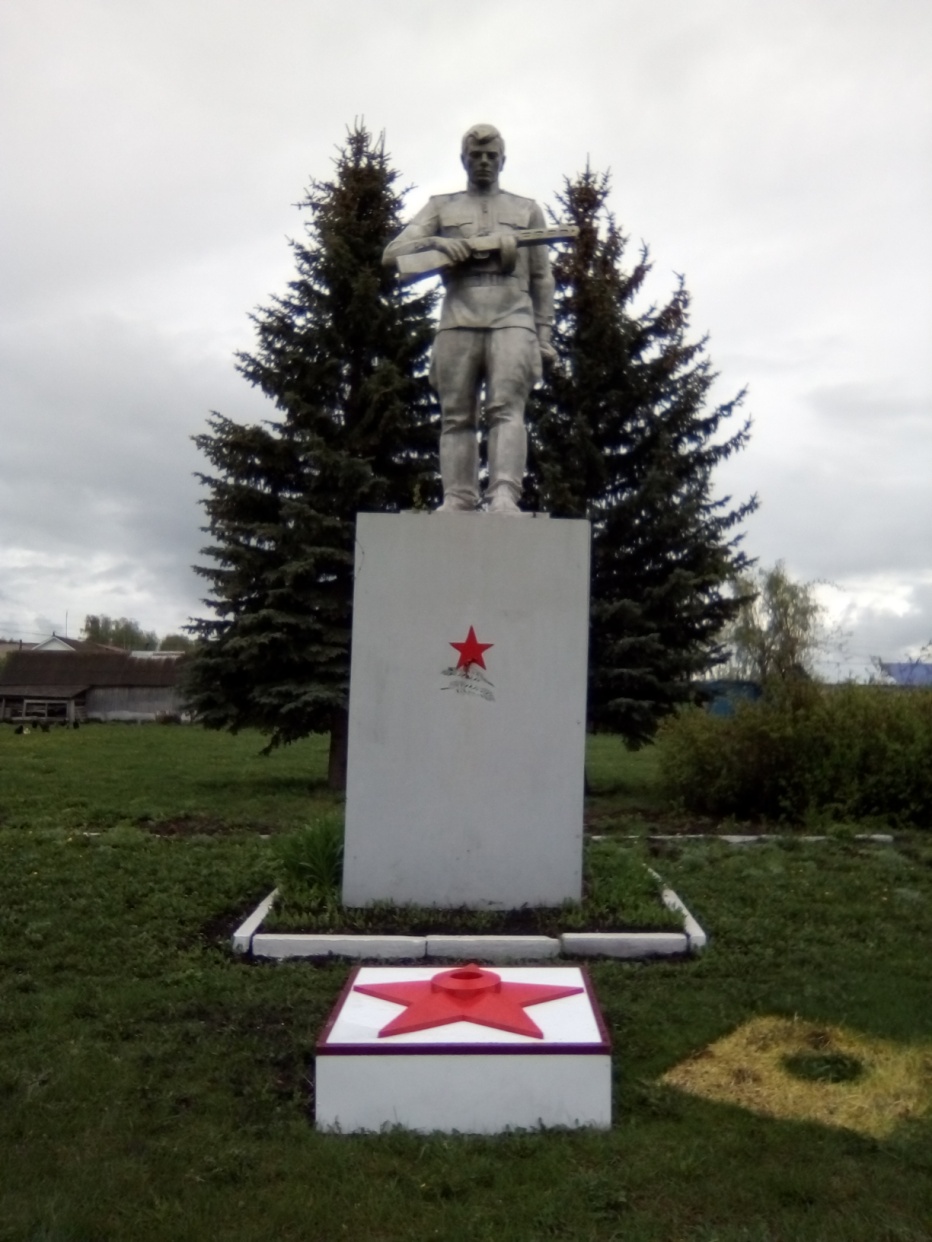 Памятник павшим воинам в ВОв в селе Большая кавендраБОЛЬШАЯ КАВЕНДРА1.  Артемов Василий Андреевич, г.р. 1910, м.р. Наровчатский район, с. Б.-Кавендра,  м.пр. Наровчатский РВК, красноармеец,  09.12.1941  умер в плену, шталаг VIII (318).2. Артемьев Иван Петрович,  г.р. 1900, м.р. Наровчатский район, с. Большая Кавендра, м.пр. Наровчатский РВК, красноармеец, 25.11.1942 погиб в бою, м. захор. Псковская обл.,  Бельский район,  д. Сверкуны.3. Батурин Виктор Петрович, г.р. 1921, м.р. Наровчатский район, с. Большая Кавендра, м.пр. Наровчатский РВК, техник-лейтенант, 28.08.1942 погиб в бою.4. Батурин Павел Григорьевич, г.р. 1915, , м.р. Наровчатский район, с. Большая Кавендра, м.пр. Наровчатский РВК, красноармеец, 10.04.1942 умер от ран, м. захор.  Ленинградская обл.5. Бегеев Василий Иванович, г.р. 1911, м.р. Наровчатский район, с. Большая Кавендра, м.пр Наровчатский РВК, красноармеец, 13.08.1941 погиб в бою.6. Бегеев В.И., г.р.неизвестно, м.р. Наровчатский район, с. Большая Кавендра, красноармеец, погиб в бою.7. Бегеев В.И.,  г.р.., г.р.неизвестно, м.р. Наровчатский район, с. Большая Кавендра, красноармеец, погиб в бою.8. Бегеев Иван  Иванович, г.р. 1925, м.р. Наровчатский район, с. Б.-Кавендра,  м.пр. Наровчатский РВК, красноармеец,  00.04.1943 пропал без вести.9. Бегеев Иван Федорович, г.р. 1900, м.р. Наровчатский район, с. Большая Кавендра, м.пр. Наровчатский РВК, красноармеец, 07.01.1943 умер от ран , м. захор. Калининская обл.,  Погорельский  район,  д. Коршиково.10. Бегеев Николай Сергеевич, г.р. 1910, м.р. Наровчатский район, с. Б.-Кавендра,  м.пр. Наровчатский РВК, красноармеец,  00.04.1943 пропал без вести.11. Беспалов Иван Дмитриевич, г.р. 1922, г.р. , м.р. Наровчатский район, с. Б.-Кавендра,  м.пр. Наровчатский РВК, красноармеец,  00.04.1943 пропал без вести.12. Беспалов Иван Иванович, г.р. 1920, м.р. Наровчатский район, с. Б.-Кавендра,  м.пр. Наровчатский РВК, красноармеец,  06.01.1942 пропал без вести.13. Беспалов Иван Павлович, г.р.1923, м.р. Наровчатский район, с. Большая Кавендра, м.пр.Наровчатский РВК, красноармеец, 01.03.1945 умер от ран, м. захор. Латвия, Лиепайский район, , г. Приекуле.14. Беспалов Иван Терентьевич, г.р. 1906, м.р. Наровчатский район, с. Большая Кавендра, м.пр. Наровчатский РВК, красноармеец, 16.11.1943 погиб в бою,  м. захор. Беларусь, Гомельская обл., Лоевский район,  д. Хатки.15. Беспалов Николай Иванович, г.р. неизвестно, м.р. Наровчатский район, с. Б.-Кавендра,  м.пр. Наровчатский РВК, красноармеец,  26.07.1941 пропал без вести.16. Беспалов Петр Иванович, г.р. 1916, м.р. Наровчатский район, с. Большая Кавендра, м.пр. Нижнеломовский РВК, техник- лейтенант, 06.09.1941 погиб в бою, м. захор. Эстония г. Палдиск.17.Беспалов Петр Семенович, г.р. 1905, м.р. Наровчатский район, с. Б.-Кавендра,  м.пр. Наровчатский РВК, красноармеец,  00.10.1941 пропал без вести. 18. Блохин Иван Андреевич, г.р. 1910, м.р. Наровчатский район, с. Б.-Кавендра,  м.пр. Наровчатский РВК, красноармеец,  00.09.1941 пропал без вести.19. Блохин Николай Иванович, г.р.1922, м.р. Наровчатский район, с. Б.-Кавендра,  м.пр. Наровчатский РВК, красноармеец,  19.01.1945 погиб в бою, м. захор.  Венгрия.20.  Блохин Федор Андреевич, г.р. 1904, м.р. Наровчатский район, с. Б.-Кавендра,  м.пр. Наровчатский РВК, красноармеец,  03.08.1943 погиб в бою, м. захор.  Ленинградская обл.,  д. Вороново.21. Борискин Павел Иванович, г.р. 1919, м.р. Наровчатский район, с. Б.-Кавендра,  м.пр. Наровчатский РВК, сержант,  00.08.1944 пропал без вести.22. Боронин Александр Федорович, г.р.1915,  м.р. Наровчатский район, с. Б.-Кавендра,  м.пр. Наровчатский РВК, красноармеец,  16.07.1942 пропал без вести. 23. Боронин Алексей Федорович, г.р.1924, м.р. Наровчатский район, с. Б.-Кавендра,  м.пр. Наровчатский РВК, мл. лейтенант, 24.07.1944 погиб в бою, м. захор.  Польша,  Томашув-Мазовецкое воев.,  Бяла – Равский повет.24. Боронин Василий Иванович, г.р. неизвестно, м.р. Наровчатский район, с. Б.-Кавендра,  м.пр. Наровчатский РВК, красноармеец,  13.02.1944 погиб в бою, м. захор.  Беларусь, Витебская обл.25. Боронин Василий Николаевич, г.р.1900, м.р. Наровчатский район, с. Б.-Кавендра,  м.пр. Наровчатский РВК, красноармеец,  28.02.1942 пропал без вести. 26. Боронин Василий Федорович, г.р. неизвестно, м.р. Наровчатский район, с. Б.-Кавендра,  м.пр. Наровчатский РВК, сержант,  13.01.1943 погиб в бою, м. захор. Ленинградская обл., г. Беляево.27. Боронин Иван Семенович, г.р. 1922, м.р. Наровчатский район, с. Б.-Кавендра,  м.пр. Наровчатский РВК, красноармеец, 31. 10.1944 погиб в бою, м. захор.  Латвия, Бауский район, д. Брунава.28. Боронин Михаил Павлович, г.р.1895, м.р. Наровчатский район, с. Большая Кавендра,  м.пр.  Тасеевский  РВК, Краснодарский край, красноармеец,  22. 09.1944 погиб в бою, м. захор. Латвия, Баусский район.29.  Боронин Семен  Сергеевич, г.р.неизвестно, м.р. Наровчатский район, с. Б.-Кавендра,  м.пр. Наровчатский РВК, красноармеец, 03. 08.1942 погиб в бою, м. захор.  Сталинградская обл.,  Калачевский район,  п. Большенабатовский.30. Буков  Иван Васильевич, г.р. неизвестно, м.р. Наровчатский район, с. Большая Кавендра,  м.пр. Наровчатский РВК, лейтенант,  00.07.1941 пропал без вести. 31. Васильев Федор Григорьевич,г.р. 1905, м.р. Наровчатский район, с. Большая Кавендра,  м.пр. Наровчатский РВК, гв. красноармеец, 25. 03.1942 погиб в бою, м. захор. Украина, Харьковская обл.,  с. Замулевка.32. Вершинин  Александр Васильевич, г.р.неизвестно, м.р. Наровчатский район, с. Большая Кавендра,  м.пр. Наровчатский РВК, лейтенант, 10. 07.1942 погиб в бою.33. Вершинин Алексей Петрович, г.р. 1923, м.р. Наровчатский район, с. Большая Кавендра,  м.пр. Наровчатский РВК,  красноармеец, 19. 11.1943  умер от ран, м. захор. Псковская обл.,  Невельский район,  д. Борисово.34. Воронин Иван Андреевич, г.р. 1912, м.р. Наровчатский район, с. Большая Кавендра. М.пр. РВК, Красноярский край, красноармеец, 23.03.1945 погиб в бою.35. Востоков Дмитрий Алексеевич, г.р.1917,  м.р. Наровчатский район, с. Большая Кавендра, м. пр. Ленинградский ГВК, красноармеец, 00.02.1943 пропал без вести.36. Галкин Василий Федорович, г.р.1919, м.р. Наровчатский район, с. Большая Кавендра,  м.пр. Наровчатский РВК, мл. сержант, 15. 05.1945 погиб в бою, м. захор. Германия,  г. Герберсдорф.37. Галкин Николай Федорович, г.р.1923,   м.р. Наровчатский район, с. Большая Кавендра,  м.пр. Наровчатский РВК, гв. красноармеец, 30. 03.1944 погиб в бою, м. захор. Украина, Хмельницкая  обл.,  Каменец-Подольский район.38. Галкин  Федор Ульянович, г.р.1896, м.р. Наровчатский район, с. Б.-Кавендра,  м.пр. Наровчатский РВК, красноармеец, 00.01.1942 пропал без вести. 39. Галкин Ф.И., г.р.неизвестно, м.р. Наровчатский район, с. Большая Кавендра, красноармеец, погиб в бою.40. Глухов Александр Михайлович, г.р. 1915, м.р. Наровчатский район, с. Большая Кавендра, м.пр. Наровчатский РВК,  мл. сержант, 15.08.1943 пропал без вести.41. Глухов Алексей Афанасьевич, г.р. 1922, м.р. Наровчатский район, с. Большая Кавендра, м.пр. Наровчатский РВК, красноармеец, 07.02.1944 погиб в бою, м. захор. Эстония, Нарвский район,  с. Сужерданка.42. Глухов Алексей Андреевич, г.р. 1922, м.р. Наровчатский район, м.пр. Наровчатский РВК, красноармеец, 10.09.1942  пропал без вести, Сталинградская обл., Городищенский район, д. Песчанка.43. Глухов Антон Евдокимович, г.р. неизвестно, м.р. Наровчатский район, с. Большая Кавендра, м.пр. Наровчатский РВК,  красноармеец, 00.09.1944 пропал без вести.44. Глухов А.И. г.р.неизвестно, м.р. Наровчатский район, с. Большая Кавендра, красноармеец, погиб в бою.45. Глухов Иван  Федорович, г.р. 1908, м.р. Наровчатский район, с. Большая Кавендра, м.пр. Наровчатский РВК,  красноармеец, 00.11.1941 пропал без вести.46. Глухов Михаил Константинович, г.р. 1911, м.р. Наровчатский район, с. Большая Кавендра, м.пр. Наровчатский РВК, красноармеец, 01.01.1942 погиб в бою, м. захор. Московская обл.,  Солнечногорский район,  д. Пикино.47. Глухов  Федор Алексеевич, г.р. 1904, м.р. Наровчатский район, с. Большая Кавендра, м.пр. Наровчатский РВК, красноармеец, 00.05.1945 пропал без вести.48. Глухов Ф.И., г.р.неизвестно, м.р. Наровчатский район, с. Большая Кавендра, красноармеец, погиб в бою.49. Горбачев Максим  Филиппович, г.р. 1896,  м.р. Наровчатский район, с. Большая Кавендра, м.пр. Кокчетавский РВК,  Северо-Казахстанская обл.,  Казахстан, красноармеец,  29.01.1942 погиб в бою, м. захор.  Украина, Донецкая обл., Добропольский район,  с. Ново-Гришино.50. Горбунов Николай Тимофеевич, г.р. 1922, м.р. Наровчатский район, с. Большая Кавендра, м.пр. Буденовский РВК, красноармеец, 13.12.1941 погиб в бою, м. захор. Тульская обл., Ленинский район,  д. Струково.51. Грошев А.Н.,г.р.неизвестно, м.р. Наровчатский район, с. Большая Кавендра, красноармеец, погиб в бою.52. Грошев Степан Степанович, г.р. 1908, м.р. Наровчатский район, с. Большая Кавендра, м.пр. Гиагинский РВК, Краснодарский край, Адыгейская АО, 00.05.1945 пропал без вести.53. Гущаров  Яков Степанович, г.р.1907, м.р. Наровчатский район, с. Большая Кавендра, м.пр. Наровчатский РВК, красноармеец, 00.02.1942 пропал без вести. 54. Ефимов  Михаил Александрович, г.р. 1918, м.р. Наровчатский район, с. Большая Кавендра, м.пр. Наровчатский РВК, красноармеец, 04.03.1943 погиб в бою, м. захор. Курская обл., Дмитриевский район.55. Журунов Иван Иванович, г.р.1906, м.р. Наровчатский район, с. Большая Кавендра, м.пр. Наровчатский РВК, мл. политрук, 08.05.1942 погиб в бою, м. захор. Новгородская обл., Лычковский район,  с. Крутики.56. Журунов Н.С., г.р.неизвестно, м.р. Наровчатский район, с. Большая Кавендра, красноармеец, погиб в бою.57. Зайцев  Петр Григорьевич, г.р. 1922, м.р. Наровчатский район, с. Большая Кавендра, м.пр. Каменский РВК, красноармеец,  00.12.1942 пропал без вести.58.  Захаров Иван Федорович, г.р.1912, м.р. Наровчатский район, с. Большая Кавендра, м.пр. Наровчатский РВК, красноармеец, 15.02.1944 умер от ран,   м. захор. Ленинградская обл., Кингисеппкий район, д.  Кр. Луки.59. Захаров Петр Васильевич, г.р. 1907, м.р. Наровчатский район, с. Большая Кавендра, м.пр. Наровчатский РВК, красноармеец, 00.06.1942 пропал без вести. 60.  Илюшин Александр Васильевич, г.р. 1910, м.р. Наровчатский район, с. Большая Кавендра, м.пр. Ленинский  РВК, г. Одесса,  Украина, сержант, 20.05.1944  погиб в бою, м. захор.  Молдова,  Дубоссарский район,  с. Кошница. 61. Илюшин Александр Федорович, г.р. 1911, м.р. Наровчатский район, с. Большая Кавендра, м.пр. Наровчатский РВК, техник - лейтенант, 29.04.1944 погиб в бою, м. захор. Беларусь, Гомельская обл.,  г. Речица.62.  Илюшин Василий Алексеевич, г.р.  1902, м.р. Наровчатский район, с. Большая Кавендра, м.пр. Наровчатский РВК, красноармеец, 22.10.1942 погиб в бою, м. захор. Сталинградская обл.,  Дубовский район, д. Ерзовка.63. Илюшин Василий Иванович, г.р. 1911, м.р. Наровчатский район, с. Большая Кавендра, м.пр. Советский РВК, г. Алма-Ата, Казахстан, красноармеец, 12.08.1942 погиб в бою,  м. захор.  Смоленская обл.,  с. Речица.64. Илюшин Владимир Петрович, г.р. 1923, м.р. Наровчатский район, с. Большая Кавендра, м.пр. Наровчатский РВК, старшина, 24.09.1943 погиб в бою, м. захор. Украина, Черниговская обл.,  Репкинский район,  д. Ямище.65. Илюшин Петр  Григорьевич, г.р. 1920, м.р. Наровчатский район, с. Большая Кавендра, м.пр. Наровчатский РВК, красноармеец, 00.05.1943 пропал без вести. 66. Илюшин П.В., г.р.неизвестно, м.р. Наровчатский район, с. Большая Кавендра, красноармеец, погиб в бою.67. Карпухин  Алексей  Данилович, г.р. 1922, м.р. Наровчатский район, с. Большая Кавендра, м.пр. Наровчатский РВК, красноармеец, 19.03.1943 погиб в бою, м. захор. Ленинградская обл.,  г. Колпино.68.Карпухин Андрей Федорович, г. р. 1911, м.р. Наровчатский район, с. Большая Кавендра, м.пр. Наровчатский РВК, красноармеец, 28.07.1941 погиб в бою, м. захор. Республика Карелия, Лоухский район.69. Карпушин  А.Я., г.р.неизвестно, м.р. Наровчатский район, с. Большая Кавендра, красноармеец, погиб в бою.70.Кеченов Дмитрий Дмитриевич, г.р. 1925,  м.р. Наровчатский район, с. Большая Кавендра, м.пр. Наровчатский РВК, красноармеец, 00.05.1943 пропал без вести. 71.  Керенцев Алексей Ефремович, г.р. 1925, м.р. Наровчатский район, с. Большая Кавендра, м.пр. Наровчатский РВК, красноармеец, 30.03.1944 погиб в бою, м. захор. Украина, Волынская обл. , Луковский район.72. Киселев  Иван Дмитриевич, г.р.  неизвестно, м.р. Наровчатский район, с. Большая Кавендра, м.пр. Наровчатский РВК, красноармеец, 15.02.1942 погиб в бою, м. захор. Калужская обл., Мосальский район.73. Киселев Иван Иванович, г.р. 1920, м.р. Наровчатский район, с. Большая Кавендра, м.пр. Наровчатский РВК, красноармеец, 17.08.1942 пропал без вести. 74. Киселев Михаил Федорович, г.р. 1915,  м.р. Рязанская обл.,  Сапожковский район,  с. Черная Речка,  проживал в с. Б.-Кавендра, м.пр. Наровчатский РВК,  ст. сержант, 01.05.1945 погиб в бою,  м. захор. Германия,  г. Луккенвальде.75. Китаев Алексей Дмитриевич, г.р. 1902, м.р. Наровчатский район, с. Большая Кавендра, м.пр. Наровчатский РВК, красноармеец, 05.09.1944 погиб в бою, м. захор. Польша,  Белостокское воеводство.76. Китаев А.Н., г.р.неизвестно, м.р. Наровчатский район, с. Большая Кавендра, красноармеец, погиб в бою.77. Китаев Андрей Петрович, г.р. 1910, м.р. Наровчатский район, с. Большая Кавендра, м.пр. Наровчатский РВК, красноармеец, 10.08.1943 погиб в бою, м. захор. Смоленская обл.,  Гжатский район, д. Воробьево.78.Китаев Павел Яковлевич, г.р. 1917, м.р. Наровчатский район, с. Большая Кавендра, м.пр. Сызранский РВК, Куйбышевская обл., сержант, 00.10.1942пропал без вести. 79. Колбин Михаил Иванович, г.р.  1919, м.р. Наровчатский район, с. Большая Кавендра, м.пр. Наровчатский РВК, мл. лейтенант, 26.02.1943 погиб в бою, м. захор. Ленинградская обл.80.Корнев Алексей Павлович, г.р. 1918, м.р. Наровчатский район, с. Большая Кавендра, м.пр. Наровчатский РВК, ефрейтор, 06.02.1945 погиб в бою, м. захор. Венгрия, д. Або.81.  Корнев Афанасий  Петрович, г.р. 1905, м.р. Наровчатский район, с. Большая Кавендра, м.пр. Наровчатский РВК, ефрейтор, 06.02.1945 погиб в бою.82. Корнев В.Д., г.р.неизвестно, м.р. Наровчатский район, с. Большая Кавендра, красноармеец, погиб в бою.83.Корнев В.П., г.р.неизвестно, м.р. Наровчатский район, с. Большая Кавендра, красноармеец, погиб в бою.84. Корнев Иван Михайлович, г.р. 1920, м.р. Наровчатский район, с. Большая Кавендра,  м.пр. Наровчатский РВК, красноармеец, 04.06.1943 погиб в бою,  м. захор. Новгородская обл., Полавский район, с. Ольховец.85. Корнев Михаил Михайлович, г.р. 1924, м.р. Наровчатский район, с. Большая Кавендра, м.пр. Наровчатский РВК, гв. рядовой, 27.11. 1943 умер от ран, м. захор.  Беларусь, Могилевская обл.,  Краснопольский район,  с. Новый Свет.86.Корнев Иван Михайлович, г.р.1920, м.р. Наровчатский район, с. Большая Кавендра,м.пр. Наровчатский РВК, красноармеец, 00.07.1943 погиб в бою под Новгородом.87. Корнев Н.Д., г.р.неизвестно, м.р. Наровчатский район, с. Большая Кавендра, красноармеец, погиб в бою.88. Корнев  Алексей Иванович, г.р. 1925, м.р. Наровчатский район, с. Большая Кавендра, м.пр. Наровчатский РВК, мл. сержант, 25.07.1944 погиб в бою, м. захор. Украина,  Ивано-Франковская обл.,  Коломыйский район, с. Черемхово.89. Корнев Даниил Иванович, г.р. 1893, м.р. Наровчатский район, с. Большая Кавендра, м.пр. Наровчатский РВК, красноармеец, 00.04.1944 пропал без вести. 90.Корнев М.М., г.р.неизвестно, м.р. Наровчатский район, с. Большая Кавендра, красноармеец, погиб в бою.91. Косарев Дмитрий Степанович, г.р. 1913, м.р. Наровчатский район, с. Большая Кавендра, м.пр. Наровчатский РВК, красноармеец, 00.10.1942 пропал без вести. 92. Кочетков Г.Д., г.р. неизвестно, м.р. Наровчатский район, с. Большая Кавендра, красноармеец, погиб в бою.93. Кочетков Д.Д., г.р.неизвестно, м.р. Наровчатский район, с. Большая Кавендра, красноармеец, погиб в бою.94. Кочетков Ефим Алексеевич, г.р. 1906, м.р. Наровчатский район, с. Большая Кавендра, м.пр. Наровчатский РВК, красноармеец, 00.00.1942 пропал без вести. 95. Кочетков Иван Григорьевич,  г.р. 1905, м.р. Наровчатский район, с. Большая Кавендра, м.пр. Наровчатский РВК, красноармеец, 07.03.1943 погиб в бою, м. захор. Смоленская обл., Вяземский район, с. Ефремово.96. Кочетков Михаил Иванович, г.р. 1907, м.р. Наровчатский район, с. Большая Кавендра, м.пр. Наровчатский РВК, красноармеец, 31.03.1942 пропал без вести. 97. Кошелев  Алексей Алексеевич, г.р. 1923, м.р. Наровчатский район, с. Большая Кавендра, м.пр. Наровчатский РВК, красноармеец, 16.12.1942 погиб в бою, м. захор. Воронежская обл.,  Ново-Калитвенский район.98. Кошелев Николай Семенович, г.р. 1911, м.р. Наровчатский район, с. Большая Кавендра, м.пр. Наровчатский РВК, старшина, 27.01.1944 умер от ран,  м. захор.  Беларусь, Витебская обл.,  Городокский район,  д. Островлянск.99. Кузнецов  Александр Иванович, г.р.1906, м.р. Наровчатский район, с. Большая Кавендра, м.пр. Наровчатский РВК, красноармеец, 00.03.1943 пропал без вести. 100. Кузнецов Василий Николаевич, г.р. 1911,  м.р. Наровчатский район, с. Большая Кавендра, м.пр. Наровчатский РВК, красноармеец, 00.10.1941 пропал без вести. 101. Кукушкин Василий Васильевич, г.р. 1915, м.р. Наровчатский район, с. Большая Кавендра, м.пр. Наровчатский РВК, красноармеец, 14.09.1943 умер от ран,  м. захор.  Украина, Донецкая обл.,  г. Жданов,  Орденикидзенский район.102. Кукушкин Иван Васильевич, г.р. 1919, м.р. Наровчатский район, с. Большая Кавендра, м.пр. Нижнеломовский  РВК, красноармеец, 00.12.1941 пропал без вести. 103. Кукушкин Иван Сергеевич, г.р. 1903, м.р. Наровчатский район, с. Большая Кавендра, м.пр. Наровчатский РВК, красноармеец, 00.06.1942 пропал без вести. 104. Кукушкин Кузьма Филиппович, г.р. 1895, м.р. Наровчатский район, с. Большая Кавендра, м.пр. Наровчатский РВК, красноармеец, 16.12.1942 погиб в бою, м. захор. Воронежская обл., Анненский район, д. Березовка.105. Кукушкин С.С., г.р.неизвестно, м.р. Наровчатский район, с. Большая Кавендра, красноармеец, погиб в бою.106. Кукушкин С.И., г.р.неизвестно, м.р. Наровчатский район, с. Большая Кавендра, красноармеец, погиб в бою.107. Кукушкин  Тихон Ефимович, г.р. 1895, м.р. Наровчатский район, с. Большая Кавендра, м.пр. Наровчатский РВК, красноармеец, 14.08.1943 погиб в бою, м. захор. Смоленская обл., Ельнинский район,  х. Юшковский.108. Курбатов Василий Павлович, г.р. 1904,  м.р. Наровчатский район, с. Большая Кавендра,  м.пр. Кунцевский РВК, Московская обл.,  красноармеец, 25.09.1942 пропал без вести.109. Куренков В.А., г.р.неизвестно, м.р. Наровчатский район, с. Большая Кавендра, красноармеец, погиб в бою.110. Куренков Василий Данилович, г.р. 1922, м.р. Наровчатский район, с. Большая Кавендра, м.пр. Наровчатский РВК, красноармеец, 26.08.1942 погиб в бою.111. Куренков Иван  Павлович, г.р. неизвестно, м.р. Наровчатский район, с. Большая Кавендра, м.пр. Наровчатский РВК, красноармеец, 09.10.1944 умер от ран.112. Куренков Николай Данилович, г.р. 1918, м.р. Наровчатский район, с. Большая Кавендра, м.пр. Наровчатский РВК, ефрейтор, 18.07.1944 погиб в бою, м. захор. Республика Карелия, Лахденпохский район.113. Куренков Павел Ильич, г.р. неизвестно, м.р. Наровчатский район, с. Большая Кавендра, м.пр. Наровчатский РВК, красноармеец, 13.10.1943 пропал без вести. 114. Куренков Сергей Алексеевич, г.р. 1910, м.р. Наровчатский район, с. Большая Кавендра, м.пр. Наровчатский РВК, красноармеец, 19.12.1941 умер от ран, м. захор. Московская обл., г. Серпухов. 115. Лепешонков  Петр Кузьмич, г.р.  1916, м.р. Наровчатский район, с. Большая Кавендра, м.пр. Наровчатский РВК, лейтенант, 13.03.1942 погиб в бою, м. захор. Смоленская обл., г. Велиж.116. Ломакин Николай Степанович, г.р. 1897, м.р. Наровчатский район, с. Большая Кавендра, м.пр. Наровчатский РВК, красноармеец, 23.09.1943 погиб в бою, м. захор. Украина, Запорожская обл.117. Ломакин Федор Павлович, г.р. 1897, м.р. Наровчатский район, с. Большая Кавендра, м.пр. Наровчатский РВК, красноармеец, 23.09.1943 погиб в бою, м. захор. Украина, Запорожская обл.118.  Лушутин  Николай Васильевич, г.р. 1907, м.р. Наровчатский район, с. Большая Кавендра, м.пр. Наровчатский РВК, красноармеец, 23.06.1944 погиб в бою, м. захор. Ленинградская обл. , с. Сыскное.119. Лютов  Петр Васильевич, г.р. 1913, м.р. Наровчатский район, с. Большая Кавендра, м.пр. Наровчатский РВК, сержант, 15.10.1943 погиб в бою, м. захор. Беларусь, Гомельская обл.,  Ветковский район.120. Макеев Василий Матвеевич, г.р. 1918, м.р. Наровчатский район, с. Большая Кавендра, м.пр. Наровчатский РВК, красноармеец, 08.01.1943 погиб в бою, м. захор. Ростовская обл.121. Мальченков  Александр Иванович, г.р.  неизвестно, м.р. Наровчатский район, с. Большая Кавендра, м.пр. Наровчатский РВК, сержант, 05.09.1944 умер от ран.122. Машин Филипп Степанович, г.р. 1898, м.р. Наровчатский район, с. Большая Кавендра, м.пр. Наровчатский РВК, красноармеец, 23.08.1942 погиб в бою, м. захор. Ростовская обл., Верхнедонской рай	он.123. Мелячин Василий Григорьевич, г.р. 1901, м.р. Наровчатский район, с. Большая Кавендра, м.пр. Наровчатский РВК, красноармеец, 00.09.1942 пропал без вести. 124. Мещерин Василий Алексеевич, г.р. 1911, м.р. Наровчатский район, с. Большая Кавендра, м.пр. Наровчатский РВК,  красноармеец,  00.06.1943 пропал без вести.125.Мещерин Дмитрий Филиппович, г.р. 1912, м.р. Наровчатский район, с. Большая Кавендра, м.пр. Наровчатский РВК,  красноармеец,  15.08.1942 пропал без  вести, Волгоградская обл.126. Миронов Михаил Андреевич, г.р.  1919, м.р. Наровчатский район, с. Большая Кавендра, м.пр. Наровчатский РВК,  красноармеец,  00.09.1941 пропал без  вести.127. Миронов Николай Михайлович, г.р. 1909, м.р. Наровчатский район, с. Большая Кавендра, м.пр. Наровчатский РВК, красноармеец, 30.01.1942 погиб в бою, м. захор. Московская обл.,  Рузский район,  д. Ракитино.128. Миронов Николай Павлович, г.р. 1915, м.р. Наровчатский район, с. Большая Кавендра, м.пр. Наровчатский РВК,  красноармеец,  00.02.1942 пропал без  вести.129. Моисеев  Василий Матвеевич, г.р. 1918, м.р. Наровчатский район, с. Большая Кавендра, м.пр. Наровчатский РВК, красноармеец, 08.01.1943 погиб в бою,  Ростовская обл.130.  Моисеев Иван Матвеевич, г.р. 1915, м.р. Наровчатский  район, с. Большая Кавендра, м.пр. Наровчатский РВК, красноармеец, 20.02.1943 умер от ран.131. Моргунов Алексей Васильевич, г.р. 1924, м.р. Наровчатский район, с. Большая Кавендра, м.пр.  Москворецкий РВК, г. Москва, красноармеец, 00.01.1942 пропал без вести.  132. Моргунов Виктор Васильевич, г.р. 1918, м.р. Наровчатский район, с. Большая Кавендра, м.пр.  Пролетарский РВК,  красноармеец, 00.01.1942 пропал без вести.  133. Моргунов Николай Иванович, г.р.1913, м.р. Наровчатский район, с. Большая Кавендра, м.пр. Наровчатский РВК, красноармеец, 19.03.1942 умер от ран.134. Морозов Андрей Матвеевич, г.р. 1908,  м.р. Наровчатский  район, с. Большая Кавендра, м.пр.  Красноуральский РВК,  Свердловская обл., красноармеец, 00.06.1942 пропал без вести.135.  Мотин Александр Иванович, г.р. неизвестно, м.р. м.р. Наровчатский район, с. Большая Кавендра, м.пр. Наровчатский РВК,  красноармеец,  16.03.1943 пропал без  вести.136. Муругов Д.С., г.р.неизвестно, м.р. Наровчатский район, с. Большая Кавендра, красноармеец, погиб в бою.137. Муругов  И.Н., г.р.неизвестно, м.р. Наровчатский район, с. Большая Кавендра, красноармеец, погиб в бою.138. Мясников И.А., г.р.неизвестно, м.р. Наровчатский район, с. Большая Кавендра, красноармеец, погиб в бою.139.  Наренков Александр Андреевтч, г.р. 1912, м.р. м.р. Наровчатский район, с. Большая Кавендра, м.пр. Наровчатский РВК,  красноармеец,  00.02.1944 пропал без  вести.140. Наренков Алексей Андреевич, г.р. 1909, м.р. м.р. Наровчатский район, с. Большая Кавендра, м.пр. Наровчатский РВК,  красноармеец,  00.12.1941 пропал без  вести.141. Наренков В.И., г.р.неизвестно, м.р. Наровчатский район, с. Большая Кавендра, красноармеец, погиб в бою.142.  Наренков Василий Иванович, г.р.  1912, м.р. Наровчатский район, с. Большая Кавендра, м.пр. Наровчатский РВК, гв. рядовой,  25.03.1942 погиб в бою, м. захор. Украина, Харьковская обл.,  Волчанский район,  д. Замулевка.143. Наренков Иван Андреевич, г.р. 1926, м.р.  Наровчатский район, с. Большая Кавендра, м.пр. Наровчатский РВК,  красноармеец,  00.12.1941 пропал без  вести.144. Наренков Иван Павлович, г.р. неизвестно,  м.р. Наровчатский район, с. Большая Кавендра, м.пр. Наровчатский РВК,  красноармеец, 09.10.1944 умер от ран, м. захор. Польша,  Варшавское воеводство.145. Оськин Виктор Никитич, г.р.1916, м.р. Наровчатский район, с. Большая Кавендра, м.пр. Наровчатский РВК,  ст. лейтенант, 08.02.1945 умер от ран, м. захор. Литва, г. Каунас.146. Оськин Иван Алексеевич, г.р.1919, м.р. Наровчатский район, с. Большая Кавендра, м.пр. Наровчатский РВК,  лейтенант, 21.07.1944 умер от ран, м. захор. Украина, Гродненская обл.,  г. Щучин.147. Оськин Иван Лаврентьевич, г.р. 1901, м.р.  Наровчатский район, с. Большая Кавендра, м.пр. Наровчатский РВК,  красноармеец,  00.07.1944 пропал без  вести.148. Оськин Степан Григорьевич, г.р. 1908, м.р.  Наровчатский район, с. Большая Кавендра, м.пр. Наровчатский РВК,  красноармеец,  00.12.1941 пропал без  вести.149. Пеликов Александр Тимофеевич, г.р.  неизвестно, м.р. Наровчатский район, с. Большая Кавендра, м.пр. Наровчатский РВК, красноармеец, 31.12.1943 погиб в бою, Беларусь, Витебская обл.150. Пеликов Михаил Тимофеевич, г.р.1909, м.р. Наровчатский район, с. Большая Кавендра, м.пр. Наровчатский РВК,  мл. сержант, 26.08.1943 умер от ран, м. захор. Ярославская обл.,  Некрасовский район, с. Уткино.151. Першин Василий Петрович, г.р. 1914, м.р. Наровчатский район, с. Большая Кавендра, м.пр. Вязовсчкий РВК, Волгоградская обл., красноармеец, 14.07.1943 полгиб в бою, м. захор. Орловская обл., Новодеревеньковский район,  д. Красная Нива.152. Петроченков  Григорий Павлович, г.р.1907, м.р.  Наровчатский район, с. Большая Кавендра, м.пр. Наровчатский РВК,  красноармеец,  00.01.1942 пропал без  вести.153.  Петроченков Иван Павлович, г.р. 1910, м.р.  Наровчатский район, с. Большая Кавендра, м.пр. Наровчатский РВК,  красноармеец,  29.03.1942 умер от ран, м. захор. г. Ленинград.154. Плясунков  Николай Федорович, г.р. 1924, м.р. Наровчатский район, с. Большая Кавендра, м.пр. Наровчатский РВК, красноармеец,  29.02.1944 погиб в бою, м. захор. Беларусь, Гомельская обл.,  п. Паричи.155. Плясунков  Степан Федорович, г.р. 1909, м.р. Наровчатский район, с. Большая Кавендра, м.пр. Наровчатский РВК, красноармеец,  04.09.1943  погиб в бою, м. захор. Калужская обл.,  Спас-Деменский район.156. Потапов Федор Иванович, г.р. 1917, м.р.  Наровчатский район, с. Большая Кавендра, м.пр. Наровчатский РВК,  красноармеец,  24.07.1941 пропал без  вести.157. Саитов Василий Григорьевич, г.р.1919, м.р.  Наровчатский район, с. Большая Кавендра, м.пр. Наровчатский РВК,  ст. сержант,  23.02.1943 умер от ран, Калужская обл., Думиничский район, д. Высокое.158. Саитов И.Г., г.р.неизвестно, м.р. Наровчатский район, с. Большая Кавендра, красноармеец, погиб в бою.159. Саитов Иван Петрович, г.р. 1909, м.р. Наровчатский район, с. Большая Кавендра, м.пр. Наровчатский РВК, красноармеец,  24.12.1941 погиб в бою, м. захор. Ленинградская обл., г. Колпино.160. Саитов Петр Михайлович, г.р. 1923, м.р. Наровчатский район, с. Большая Кавендра, м.пр. Барановский  РВК, Ульяновская обл., красноармеец,  27.04.1944 погиб в бою.161. Саитов Петр Петрович, г.р. неизвестно, м.р.  Наровчатский район, с. Большая Кавендра, м.пр. Наровчатский РВК,  сержант,  13.07.1942  умер от ран, м. захор. Калининская обл.,  Нелидовский район, с. Талухино.162. Сайгашкин Алексей Антонович, г.р. 1914, м.р. Наровчатский район, с. Большая Кавендра, м.пр. Наровчатский РВК, мл. лейтенант,  26.09.1942  погиб в бою, Калининская обл., Ржевский район.163. Саушкин  Александр Петрович, г.р.  1925, м.р. Наровчатский район, с. Большая Кавендра, м.пр. Наровчатский РВК, сержант,  28.08.1944  погиб в бою, Польша, Белостокское воеводство.164. Саушкин В.П., г.р.неизвестно, м.р. Наровчатский район, с. Большая Кавендра, красноармеец, погиб в бою.165. Саушкин Николай Иванович, г.р. неизвестно, м.р. Наровчатский район, с. Большая Кавендра, м.пр. Наровчатский РВК,  красноармеец,  00.11.1942  погиб в бою, м. захор.  г. Сталинград.166. Сафонов Иван Николаевич, г.р.  1911, м.р.  Наровчатский район, с. Большая Кавендра, м.пр. Наровчатский РВК,  красноармеец,  00.05.1942 пропал без  вести.167. Сафонов Николай Иванович, г.р. неизвестно, м.р.  Наровчатский район, с. Большая Кавендра, м.пр. Наровчатский РВК,  сержант,  03.07.1943 пропал без  вести.168. Сафонов Николай Николаевич, г.р. неизвестно, м.р. Наровчатский район, с. Большая Кавендра, м.пр. Наровчатский РВК,  красноармеец,  03.07.1943  погиб в бою, м. захор. Курская обл., Поныровский район,  ст. Поныри.169. Семин Иван Павлович, г.р. 1926, м.р.  Наровчатский район, с. Большая Кавендра, м.пр. Наровчатский РВК,  красноармеец,  00.01.1945 пропал без  вести.170. Сергеев  А.Е., г.р.неизвестно, м.р. Наровчатский район, с. Большая Кавендра, красноармеец, погиб в бою.171. Сергеев  Г.Т., г.р.неизвестно, м.р. Наровчатский район, с. Большая Кавендра, красноармеец, погиб в бою.172. Сергеев Иван Петрович, г.р.  неизвестно,  м.р. Наровчатский район, с. Большая Кавендра, м.пр. Наровчатский РВК, сержант,  16.07.1944  погиб в бою, м. захор. Республика Карелия,  г. Суоярви.173. Сивцов Михаил Григорьевич, г.р. 1908, м.р.  Наровчатский район, с. Большая Кавендра, м.пр. Пензенский ГВК,  ст. сержант,  00.05.1944  пропал без  вести.174. Сидоркин  Александр Иванович, г.р. 1914, м.р. Наровчатский район, с. Большая Кавендра, м.пр. Наровчатский РВК, сержант,  01.10.1943  погиб в бою, м. захор. Украина, Запорожская обл.,  Приазовский район,  с. Александровка.175. Сидоркин Василий Степанович, г.р. неизвестно, м.р. Наровчатский район, с. Большая Кавендра, м.пр. Наровчатский РВК, красноармеец,  28.12.1941  погиб в бою Калининградской обл.176. Сидоркин Михаил Степанович, г.р.1905, м.р.  Наровчатский район, с. Большая Кавендра, м.пр. Белинский  РВК,  красноармеец,  00.01.1943  пропал без  вести.177. Слободсков Андрей Матвеевич, г.р. 1896, м.р.  Наровчатский район, с. Большая Кавендра, м.пр. Наровчатский  РВК,  красноармеец,  06.10.1942  пропал без  вести.178. Слободсков Василий Михайлович, г.р. 1911, м.р.  Наровчатский район, с. Большая Кавендра, м.пр. Наровчатский  РВК,  красноармеец,  00.07.1941  пропал без  вести.179. Слободсков Матвей Андреевич, г.р. 1896, м.р.  Наровчатский район, с. Большая Кавендра, м.пр. Наровчатский  РВК,  красноармеец,  00.10.1942  пропал без  вести.180. Соколов  Петр Михайлович, г.р. 1897, м.р. Наровчатский район, с. Большая Кавендра, м.пр. Наровчатский РВК, красноармеец,  16. 02.1942 погиб в бою, м. захор. Украина, Донецкая обл.,  Артемовский район,  с. Берестовое.181. Спасибин Николай Петрович, г.р. 1907, м.р.  Наровчатский район, с. Большая Кавендра, м.пр. Наровчатский  РВК,  красноармеец,  00.00.1945  пропал без  вести.182.Спасибин Яков Кузьмич, г.р. 1914, м.р.  Наровчатский район, с. Большая Кавендра, м.пр. Наровчатский  РВК,  красноармеец,  00.08.1941 пропал без  вести.183.  Стародубов Василий Федорович, г.р.1911, м.р.  Наровчатский район, с. Большая Кавендра, м.пр. Наровчатский  РВК,  красноармеец, 07.12.1942 умер от ран, м. захор.  Сталинградская обл.,  Городищенский район,  д. Песковатка.184. Стародубов Иван Алексеевич, г.р. 1925, м.р.  Наровчатский район, с. Большая Кавендра, м.пр. Наровчатский  РВК,  красноармеец,  00.01.1943 пропал без  вести.185. Стародубов  Иван Федорович, г.р. 1904, м.р.  Наровчатский район, с. Большая Кавендра, м.пр. Наровчатский  РВК,  красноармеец,  00.04.1942 пропал без  вести.186. Стародубов Петр Алексеевич, г.р. неизвестно, м.р. Наровчатский район, с. Большая Кавендра, м.пр. Наровчатский РВК, красноармеец,  23. 01.1945 погиб в бою.187. Стародубов Петр Семенович, г.р.1922, м.р.  Наровчатский район, с. Большая Кавендра, м.пр. Наровчатский  РВК,  красноармеец, 03.08.1942 умер от ран, м. захор. г. Тамбов.188. Стенягин  Василий Яковлевич, г.р. 1917, м.р. Наровчатский район, с. Большая Кавендра, м.пр. Наровчатский РВК, ефрейтор, 06. 09.1944 погиб в бою в Мурманской области.189. Степанов Иван Николаевич, г.р. 1909, г.р. м.р.  Наровчатский район, с. Большая Кавендра, м.пр. Наровчатский  РВК,  гв. рядовой,  26.03.1942 пропал без  вести.190. Степнов  Василий Николаевич, г.р. 1912, м.р. Наровчатский район, с. Большая Кавендра, м.пр. Наровчатский РВК, красноармеец, 22. 07.1943 погиб в бою, Орловская обл., Болховский район.191. Сурков  Александр Иванович,  г.р. 1921, , м.р. Наровчатский район, с. Большая Кавендра, м.пр. Наровчатский РВК, красноармеец,  01. 05.1944 погиб в бою, Украина, Иваано-Франковская обл.192. Сурков Иван Петрович, г.р. 1923, м.р. Наровчатский район, с. Большая Кавендра, м.пр. Наровчатский РВК, красноармеец, 28. 03.1945 погиб в бою, м. захор. Польша,  г. Гданьск.193. Сурков  Михаил Григорьевич, г.р. 1911, м.р. Наровчатский район, с. Большая Кавендра, м.пр. Наровчатский РВК, красноармеец, 04. 12.1941 умер в плену, шталагVIIIF (318).194. Сурков Михаил Константинович, г.р. 1902, м.р.  Наровчатский район, с. Большая Кавендра, м.пр. Наровчатский  РВК,  мл. сержант,   00.04.1942 пропал без  вести.195. Сурков Н.Н., г.р.г.р.неизвестно, м.р. Наровчатский район, с. Большая Кавендра, красноармеец, погиб в бою.196. Тачков Александр  Иванович, г.р. 1920, м.р.  Наровчатский район, с. Большая Кавендра, м.пр. Наровчатский  РВК,  красноармеец,  00.09.1941 пропал без  вести.197. Тачков Андрей Иванович, г.р. неизвестно, м.р.  Наровчатский район, с. Большая Кавендра, м.пр. Наровчатский  РВК,  красноармеец,  01.12.1942 пропал без  вести.198. Тачков  В.П., г.р.неизвестно, м.р. Наровчатский район, с. Большая Кавендра, красноармеец, погиб в бою.199. Тачков Павел Иванович, г.р. 1910, м.р.  Наровчатский район, с. Большая Кавендра, м.пр. Наровчатский  РВК,  красноармеец,  00.09.1941 пропал без  вести.200.  Тачков Федор Петрович, г.р. 1901, м.р. Наровчатский район, с. Большая Кавендра, м.пр. Наровчатский РВК, красноармеец, 16. 02.1942  погиб в бою в Смоленской области.201. Толстоухов Алексей  Васильевич, г.р.1918, м.р.  Наровчатский район, с. Большая Кавендра, м.пр. Наровчатский  РВК,  красноармеец,  00.12.1941 пропал без  вести.202. Толстоухов А.В., г.р. неизвестно, м.р. Наровчатский район, с. Большая Кавендра, красноармеец, погиб в бою.203. Толстоухов  А.В., г.р.неизвестно, м.р. Наровчатский район, с. Большая Кавендра, красноармеец, погиб в бою.204.  Толстоухов Алексей Иванович,  г.р. 1924, м.р.  Наровчатский район, с. Большая Кавендра, м.пр. Наровчатский  РВК,  красноармеец, 20.09.1943 умер от ран, м. захор. Смоленская обл.,  Пречистенский район,  д. Пашково.205. Толстоухов А.И., г.р.неизвестно, м.р. Наровчатский район, с. Большая Кавендра, красноармеец, погиб в бою.206.  Толстоухов Василий Алексеевич, г.р. 1914, м.р.  Наровчатский район, с. Большая Кавендра, м.пр. Наровчатский  РВК,  красноармеец,  00.05.1945 пропал без  вести.207. Толстоухов Василий  Григорьевич, г.р. 1922, м.р.  Наровчатский район, с. Большая Кавендра, м.пр. Наровчатский  РВК,  красноармеец,  00.10.1943 пропал без  вести.208. Толстоухов Василий Ефимович, г.р.1918, м.р.  Наровчатский район, с. Большая Кавендра, м.пр. Наровчатский  РВК,  сержант,  00.09.1942 пропал без  вести.209. Толстоухов Василий Иванович, г.р. 1925, м.р.  Наровчатский район, с. Большая Кавендра, м.пр. Наровчатский  РВК,  красноармеец,  00.12.1943 пропал без  вести.210. Толстоухов Василий Михайлович, г.р. 1897, , м.р.  Наровчатский район, с. Большая Кавендра, м.пр. Наровчатский  РВК,  красноармеец, 08.03.1943 умер от ран, м. захор. Новгородская обл.,  Поддорский район,  д. Молчанова.211. Толстоухов Г.А., г.р.неизвестно, м.р. Наровчатский район, с. Большая Кавендра, красноармеец, погиб в бою.212. Толстоухов Г.А., г.р.неизвестно, м.р. Наровчатский район, с. Большая Кавендра, красноармеец, погиб в бою.213. Толстоухов Г.И., г.р.неизвестно, м.р. Наровчатский район, с. Большая Кавендра, красноармеец, погиб в бою.214. Толстоухов Г.П., г.р.неизвестно, м.р. Наровчатский район, с. Большая Кавендра, красноармеец, погиб в бою.215.  Толстоухов Иван Александрович, г.р. 1907, м.р.  Наровчатский район, с. Большая Кавендра, м.пр. Наровчатский  РВК,  красноармеец,  00.02.1942 пропал без  вести.216.  Толстоухов Иван Иванович, г.р. 1925, м.р. Наровчатский район, с. Большая Кавендра, м.пр. Наровчатский РВК, гв. ст. сержант, 18. 04.1945  погиб в бою, м. захор. Австрия,  г. Хайденрайхштайн.217. Толстоухов Константин  Григорьевич, г.р. 1918, м.р.  Наровчатский район, с. Большая Кавендра, м.пр. Наровчатский  РВК,  красноармеец,  18.08.1942 пропал без  вести.218. Толстоухов Петр Алексеевич, г.р. 1921, м.р.  Наровчатский район, с. Большая Кавендра, м.пр. Наровчатский  РВК,  старшина, 12.10.1946 умер от ран, м. захор. Украина, Львовская обл.,  Старосамборский район, с. Лютовиска.219. Толстоухов Степан Степанович, г.р.1905, м.р.  Наровчатский район, с. Большая Кавендра, м.пр. Наровчатский  РВК,  красноармеец,  00.12.1941 пропал без  вести.220. Толстоухов Яков Андреевич, г.р.1911, м.р.  Наровчатский район, с. Большая Кавендра, м.пр. Наровчатский  РВК,  красноармеец,  00.01.1941 пропал без  вести.221. Усанков  Василий Петрович, г.р. 1922, м.р. Наровчатский район, с. Большая Кавендра, м.пр. Наровчатский РВК, красноармеец, 16. 03.1944 погиб в бою, м. захор. Эстония,  Пайдеский район,  ст. Кяревере.222. Усанков  Владимир Семенович, г.р. 1912, м.р.  Наровчатский район, с. Большая Кавендра, м.пр. Перовский  РВК,  Московская обл., красноармеец,  00.01.1942 пропал без  вести.223.  Усанков Павел Петрович, г.р. 1917, м.р. Наровчатский район, с. Большая Кавендра, м.пр. Наровчатский РВК, мл. лейтенант, 22. 03.1942 погиб в бою, Украина,  Ивано-Франковская обл.224. Усанов И.В., г.р.неизвестно, м.р. Наровчатский район, с. Большая Кавендра, красноармеец, погиб в бою.225. Федин Владимир Николаевич,  г.р. 1925, м.р. Наровчатский район, с. Большая Кавендра, м.пр. Наровчатский РВК, красноармеец, 22. 09.1943 погиб в бою, м. захор.  Брянская обл.,  Клетнянский район,  д. Харитоновка.226. Федонькин Александр  Григорьевич, г.р. 1918, м.р.  Наровчатский район, с. Большая Кавендра, м.пр. Ленинградский ГВК, красноармеец,  00.12.1941  пропал без  вести.227. Федонькин А.К., г.р.неизвестно, м.р. Наровчатский район, с. Большая Кавендра, красноармеец, погиб в бою.228. Федонькин Василий Андреевич, г.р. 1923, м.р.  Наровчатский район, с. Большая Кавендра, м.пр. Наровчатский  РВК,  красноармеец,  00.12.1944 пропал без  вести.229. Федонькин  М.Д., г.р. неизвестно, м.р.  Наровчатский район, с. Большая Кавендра, красноармеец, погиб в бою.230. Федонькин  Николай Александрович, г.р. 1922, м.р.  Наровчатский район, с. Большая Кавендра, м.пр. Наровчатский  РВК,  красноармеец,  26.06.1944 погиб в  плену, Германия.231. Федонькин Николай Иванович,  г.р.1918, м.р.  Наровчатский район, с. Большая Кавендра, м.пр. Нижнеломовский   РВК,  красноармеец,  00.03.1943 пропал без  вести.232. Федонькин Н.Ф., г.р.неизвестно, м.р. Наровчатский район, с. Большая Кавендра, красноармеец, погиб в бою.233.  Федонькин Петр Андреевич, г.р. 1903, м.р.  Наровчатский район, с. Большая Кавендра, м.пр. Наровчатский  РВК,  красноармеец,  00.12.1941 пропал без  вести.234. Федонькин П.Е., г.р.неизвестно, м.р. Наровчатский район, с. Большая Кавендра, красноармеец, погиб в бою.235. Федонькин Семен Дмитриевич, г.р. 1905, м.р.  Наровчатский район, с. Большая Кавендра, м.пр. Наровчатский  РВК,  красноармеец,  20.12.1941 погиб в бою, Тульская обл.236. Федонькин Тимофей Ильич, г.р.  1923, м.р.  Наровчатский район, с. Большая Кавендра, м.пр. Наровчатский  РВК,  красноармеец,  25.06.1944 умер от ран, Беларусь, Могилевская обл.,  Горецкий район.237.  Федотов  Василий Григорьевич,  г.р. 1908, м.р.  Наровчатский район, с. Большая Кавендра, м.пр. Наровчатский  РВК,  красноармеец,  00.02.1942 пропал без  вести.238. Федотов Василий Иванович, г.р. 1917, м.р.  Наровчатский район, с. Большая Кавендра, м.пр. Наровчатский  РВК,  красноармеец,  00.08.1942 погиб в бою под Сталинградом.239. Федотов Иван Петрович, г.р. 1900, м.р.  Наровчатский район, с. Большая Кавендра, м.пр. Наровчатский  РВК,  сержант,  18.02.1945 погиб в бою, м. захор. Калининградская обл.,  г. Черняховск.240. Федюнин Александр Иванович, г.р. 1918, м.р.  Наровчатский район, с. Большая Кавендра, м.пр. Наровчатский  РВК,  красноармеец,  00.02.1944 пропал без  вести.241.  Федюнин Алексей Константинович, г.р. 1920, м.р.  Наровчатский район, с. Большая Кавендра, м.пр. Наровчатский  РВК,  ст. сержант,  19.01.1944 погиб в бою, Украина, Николаевская обл.242. Федюнин Алексей Кузьмич, г.р. 1909, м.р. Наровчатский район, с. Большая Кавендра, м.пр. Московский ГВК, красноармеец. 20.02.1942 погиб в бою.243. Федюнин  Василий Петрович, г.р. 1919, м.р.  Наровчатский район, с. Большая Кавендра, м.пр. Наровчатский  РВК,  ст.  краснофлотец,  18.07.1941 погиб в бою в Балтийском море.244. Федюнин Василий Степанович, г.р. 1915, м.р.  Наровчатский район, с. Большая Кавендра, м.пр. Наровчатский  РВК,  ст. сержант,  28.08.1943 погиб в бою, Украина, Донецкая обл., Славянский район.245. Федюнин Владимир  Петрович, г.р. 1919, м.р.  Наровчатский район, с. Большая Кавендра, м.пр. Сокольнический   РВК,  г. Москва, красноармеец,  09.03.1943 погиб в бою, Курская обл.,  Дмитриевский район.246. Федюнин Иван Андреевич, г.р. 1910, м.р.  Наровчатский район, с. Большая Кавендра, м.пр. Наровчатский  РВК,  красноармеец,   22.03.1943 погиб в бою, Калужская обл.,  Думиничский район, д. Высокое247. Федюнин Иван  Дмитриевич, г.р. 1914,м.р.  Наровчатский район, с. Большая Кавендра, м.пр.  Магнитогорский ГВК,  красноармеец,Челябинская обл,  00.00.1942  пропал без  вести.248. Федюнин  Константин Дмитриевич, г.р.1923, м.р.  Наровчатский район, с. Большая Кавендра, м.пр. Наровчатский  РВК,  лейтенант,  28.08.1943 погиб в бою,  м. захор. Брянская обл,  Севский район,  с. Бересток.249. Федюнин Михаил  Васильевич, г.р.1916, м.р.  Наровчатский район, с. Большая Кавендра, м.пр. Наровчатский  РВК,  красноармеец,  00.12.1941 пропал без  вести.250. Федюнин М.К., г.р неизвестно, м.р. Наровчатский район, с. Большая Кавендра, красноармеец, погиб в бою.251. Федюнин Н.П., г.р.неизвестно, м.р. Наровчатский район, с. Большая Кавендра, красноармеец, погиб в бою.252. Федюнин Павел Иванович, г.р. 1903, м.р.  Наровчатский район, с. Большая Кавендра, м.пр. Наровчатский  РВК,  красноармеец,   18.03.1942 погиб в бою, Украина, Харьковская обл.253. Федюнин Петр Иванович, г.р. 1910, м.р.  Наровчатский район, с. Большая Кавендра, м.пр. Наровчатский  РВК,  красноармеец,   22.12.1941 погиб в бою, Ленинградская обл.254. Федюнин П.С., г.р.  неизвестно, м.р. Наровчатский район, с. Большая Кавендра, красноармеец, погиб в бою.255.Филимонов Иван Ильич, г.р. 1918, м.р. Наровчатский район, с. Большая Кавендра, м.пр. Наровчатский РВК, красноармеец, 24.07.1941 погиб в бою, м. захор. Республика Карелия,  п. Алакуртти256. Филимонов Илья Ильич, г.р. 1899, м.р. Наровчатский район, с. Большая Кавендра, м.пр. Наровчатский РВК, красноармеец,00.05.1944 пропал без вести под Сталинградом.257. Филимошкин И.А., г.р.  неизвестно, м.р. Наровчатский район, с. Большая Кавендра, красноармеец, погиб в бою.258. Фирсов  Иван Ефимович, г.р.1919, м.р. Наровчатский район, с. Большая Кавендра, м.пр.  Подольский ГВК,Московская обл., сержант, 20.02.1944  умер от ран, м. захор. Ленинградская обл.,  Всеволжский район,  д. Мустолово.259. Цанин Петр Васильевич, г.р. 1922, м.р. Наровчатский район, с. Большая Кавендра,  м.пр. Наровчатский РВК, ефрейтор,  25.03.1945  умер от ран, м. захор.  Калининградская обл.,  г. Черняховск.260. Чекулаев В.А., г.р. неизвестно, м.р. Наровчатский район, с. Большая Кавендра, красноармеец, погиб в бою.261. Шмельков А.И., г.р.г.р. неизвестно, м.р. Наровчатский район, с. Большая Кавендра, красноармеец, погиб в бою.262. Юдин Василий Григорьевич, г.р. 1925, м.р. Наровчатский район, с. Большая Кавендра, м.пр. Наровчатский РВК, мл. сержант, 06.02.1944 погиб в бою, м. захор. Беларусь, Гомельская обл.,  Домановичский  район, д. Виши.БОЛЬШЕКИРДЯШЕВСКИЙ СЕЛЬСОВЕТ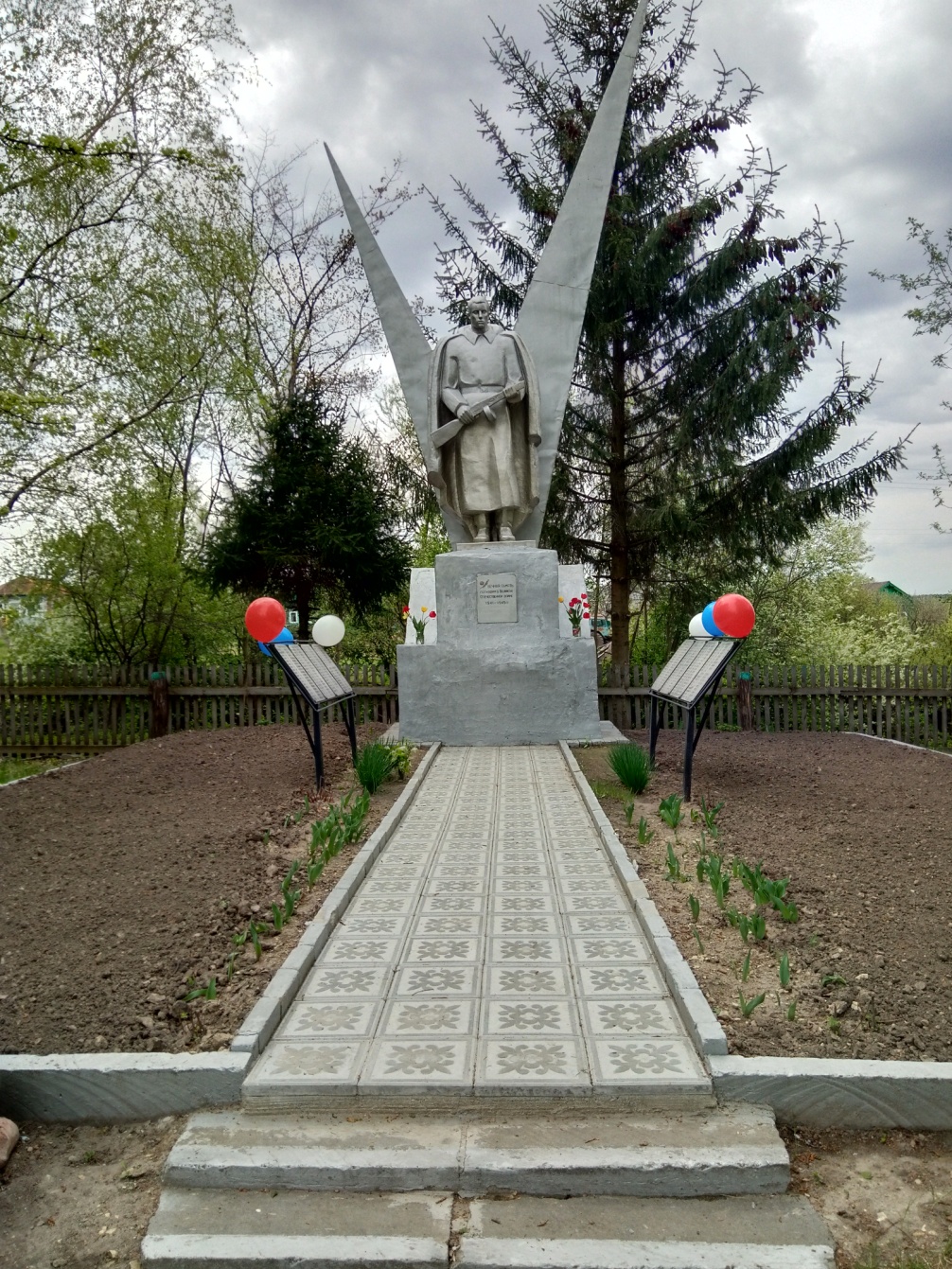 Памятник павшим воинам в ВОв 1941-1945м г.г. в селе Большое кирдяшевоБОЛЬШОЕ КИРДЯШЕВО1. Алексеев Геннадий Алексеевич, г.р. 1919, м.р. Наровчатский район, с. Большое Кирдяшево, м.пр.  Наровчатский РВК,  гв. красноармеец,  01.03. 1943  погиб в бою, м. захор. Ленинградская обл, д. Вязки.2. Александровский Георгий Ильич,  г.р. 1903, м.р. Наровчатский район,  с. Большое Кирдяшево, м. пр.  Наровчатский  РВК,  политрук,   00.00. 1943 погиб в бою. 3. Баженов Николай Михайлович,  г.р. 1902, м.р. Наровчатский район, с. Большое Кирдяшево, м.пр. Наровчатский РВК, гв.  рядовой, 26.03.1942 погиб в бою, Украина, Старо-Салтовский район, с. Замуловка.4.Байкин Александр Григорьевич, г.р. неизвестно, м.р. Наровчатский район, с. Большое Кирдяшево,  м.пр.  Наровчатский  РВК,  погиб в бою.5. Байкин Алексей Егорович, г.р. 1911, м.р. Наровчатский район, с. Большое Кирдяшево, м.пр. Наровчатский  РВК, красноармеец, 00.08.1945 умер от ран.6.Байкин Василий Григорьевич, г.р.1921, м.р. Наровчатский район, с. Большое Кирдяшево, м.пр. Наровчатский РВК, красноармеец, 18.01.1944 погиб в бою, м.захор. Украина, Кировоградская обл.,  Большевисковский район, с. Алексеевка.7. Байкин Василий Федорович, г.р. неизвестно, м.р. Наровчатский район, с. Большое Кирдяшево, м.пр. Наровчатский РВК, красноармеец, погиб в бою.8. Байкин Григорий Прокофьевич, г.р. 1903, м.р. Наровчатский район, с. Большое Кирдяшево, м. пр. Наровчатский РВК, красноармеец, 12.08.1943 пропал без вести.9. Байкин Наум Максимович, г.р. 1912,  м.р. Наровчатский район, с. Большое Кирдяшево, м.пр. Электростальский РВК, Московская обл., красноармеец,  00.12.1943 пропал без вести.10. Байкин Иван Степанович, г.р. 1913, м.р. Наровчатский район, с. Большое Кирдяшево, м.пр. Наровчатский РВК,  красноармеец,  11.08.1941 погиб в бою.11. Байкин Иван Никитович, г.р.1919, м.р. Наровчатский район, с. Большое Кирдяшево,  м.пр.  Наровчатский  РВК,  00.11. 1941 пропал без вести.12.Байкин Михаил Николаевич, г.р.  неизвестно, м.р. Наровчатский район, с. Большое Кирдяшево,  м.пр.  Наровчатский  РВК,  погиб в бою.13. Байкин Максим Николаевич, г.р.1923, м.р. Наровчатский район, с. Большое Кирдяшево, м.пр. Наровчатский РВК, красноармеец,  00.10.1941 пропал без вести.14. Байкин Павел Иванович, г.р. 1904, м.р. Наровчатский район, с. Большое Кирдяшево, м.пр. Наровчатский РВК, красноармеец,  00.04.1942 пропал без вести.15. Байкин Петр Иванович, г.р. 1904 г.р., м.р.  Наровчатский  район, с. Большое Кирдяшево, м.пр.  Наровчатский  РВК, красноармеец,  31.12.1941 погиб в бою, м. захор. Московская обл., Волоколамский район,  д. Кузьминская.16. Байкин Степан Михайлович,  г.р. неизвестно, м.р. Наровчатский район, с. Большое Кирдяшево, м.пр. Наровчатский РВК, красноармеец, 00.01.1941 пропал без вести. 17.Байкин Федор Иванович, г.р. 1910, м.р. Наровчатский район, с. Большое Кирдяшево, м.пр. Наровчатский РВК, красноармеец, 15.11.1941 пропал без вести.18. Байкин Филипп Евдокимович, г.р.1909, м.р. Наровчатский район, с. Большое Кирдяшево, м.пр. Электростальский РВК, Московская обл., красноармеец,  00.07.1942 пропал без вести.19.Балашов Николай Павлович, г.р.1908, м.р. Наровчатский район, с. Большое Кирдяшево, м.пр. Наровчатский РВК, красноармеец, 22.04.1942 пропал без вести.20.Балашов Ефим Иванович, г.р.1919, м.р. Наровчатский район, с. Большое Кирдяшево, м.пр. Наровчатский РВК, красноармеец, 00.11.1941 пропал без вести.21.Балашов Петр Павлович,  г.р. 1915, м.р. Наровчатский район,  с. Большое Кирдяшево,  м.пр.  Наровчатский  РВК, гв. ст. сержант,  02. 12. 1942  погиб  в бою, м. захор. Новгородская обл.,  Полавский район, д. Симоново.22. Балашов Николай Егорович, г.р. неизвестно, м.р. Наровчатский район, с. Большое Кирдяшево, м.пр. Наровчатский РВК,  красноармеец, 10.03.1944 умер от ран, м. захор. Приморский край, п. Смоляниново.23.Васильев Федор Григорьевич , г.р. 1905, м.р. Наровчатский район, с. Большое Кирдяшево, 25.03.1942  погиб в бою.24. Гарфанов  Редзуван  Гульфанович, г.р. 1909, м.р. Наровчатский район, с. Большое Кирдяшево, м.пр. Наровчатский РВК, красноармеец, 05.02.1942 пропал без вести.25.Дъячков Иван Павлович, г.р. 1923, м.р. Наровчатский район, с. Большое Кирдяшево, м.пр. Наровчатский РВК, красноармеец,  00.00.1942 погиб в бою, м. захор. Смоленская обл.26.Дъячков Илья Иванович, г.р. 1923, м.р. Наровчатский район, с. Большое Кирдяшево, м.пр. Наровчатский РВК, мл. лейтенант, 15.03.1945 умер от ран, м. захор. Польша, Гданьское воеводство, г. Картузы, д. Зеефельд.27.  Дъячков Павел Петрович, г.р.1924, м.р. Наровчатский район, с. Большое Кирдяшево, м.пр. Наровчатский  РВК, ст. сержант, 31.05.1943 умер от ран, м. захор. Украина, Ворошиловградская обл.,  Кременский район, д. Ново-Дубровка.28. Дъячков Михаил Иванович, г.р. 1925,м.р. Наровчатский  район, с. Большое Кирдяшево, м.пр. Наровчатский РВК, красноармеец, 25.03.1945 погиб в бою, м. захор. Восточная Пруссия.29. Дъячков Михаил Егорович, г.р. 1908, м.р. Наровчатский район, м.пр. Наровчатский РВК,  мл. сержант, 22.01.1943 пропал без вести.30. Зайцев  Сергей Александрович, г.р. 1924, с. Большое Кирдяшево, м.пр. Наровчатский РВК,  красноармеец, 00.01.1944 пропал без вести.31.Кадейкин  Василий Ефимович, г.р.1907, м.р. Наровчатский район, с. Большое Кирдяшево, м.пр. Наровчатский РВК, красноармеец, 00.10.1941 пропал без вести.32.Кадейкин Владимир Иванович, г.р.1906, м.р. Наровчатский район, с. Большое Кирдяшево, м.пр. Наровчатский РВК, красноармеец,  16.12.1943 погиб в бою, м. захор. Ленинградская обл., Всеволжский район, д. Черная  Речка. 33. Кадейкин Иван Иванович, г.р. 1919, м.р. Наровчатский район, с. Большое Кирдяшево, м.пр. Наровчатский РВК, красноармеец, 18.01.1944 погиб в бою, м. захор. Новгородская обл., Новгородский район, с. Трубичино.34.Кадейкин Илья Гаврилович, г.р.1910, м.р. Наровчатский район, с. Большое Кирдяшево, м.пр. Наровчатский РВК, красноармеец, 00.12.1941 пропал без вести.35.Кадейкин Петр Иванович, г.р.1912, м.р. Электростальский   ГВК,  Московская обл., , с. Большое Кирдяшево,  красноармеец,  22.10.1941 пропал без вести.36.Кадейкин Герасим Петрович, г.р.неизвестно, м.р. Наровчатский район, с. Большое Кирдяшево, красноармеец, погиб в бою.37.Кадейкин Семен Иванович, г.р. неизвестно, м.р. Наровчатский район, с. Большое Кирдяшево, красноармеец, погиб в бою.38. Кадейкин  В.Е., г.р. 1921, м.р. Наровчатский район,  с. Большое Кирдяшево,  м.пр. Электростальский  ГВК, Московская обл.,  00.03.1942 пропал без вести.39. Казаков Василий Петрович, г.р. 1906, м.р. Наровчатский район, с. Большое Кирдяшево, м.пр. Электростальский РВК, Московская обл., красноармеец, 04.10.1943 погиб в бою, м. захор.  Украина, Киевская обл., г. Макаров.40.Казаков Гаврил Герасимович, г.р. неизвестно, м.р. Наровчатский район, с. Большое Кирдяшево, м.пр. Наровчатский РВК, красноармеец, погиб в бою.41. Казаков Максим Петрович, г.р. неизвестно, м.р. Наровчатский район. с. Большое Кирдяшево, м.пр. Наровчатский РВК, красноармеец, погиб в бою.42.  Казаков Никифор Максимович, г.р. 1904 , м.р. Наровчатский район, с. Большое Кирдяшево, м.пр. Наровчатский РВК, красноармеец, 00.02.1942 пропал без вести.43.Казаков Николай Васильевич, г.р.1923, м.р. Наровчатский район, с. Большое Кирдяшево, м.пр.  Наровчатский РВК, 00.03 1942 пропал без вести.44. Калашников Иван Захарович, г.р. 1910, м.р. Наровчатский район. с. Большое Кирдяшево, м.пр. Наровчатский РВК, красноармеец,  24.10.1942 погиб в бою, м.захор. Сталинградская обл.,  Городищенский район,  ст. Котлубань.45. Карасев Петр Иванович, г.р. 1923, м.р. Наровчатский район, с. Большое Кирдяшево, м.пр. Наровчатский РВК, лейтенант, 07..09.1943 погиб в бою, м. захор. Украина, Донецкая обл.,  Снежнянский район,  с. Никифорово.46.Карасев Ефим Федорович, г.р. 1919, м.р. Наровчатский район, с. Большое Кирдяшево, м.пр. Наровчатский РВК, красноармеец, 17.08.1944 погиб в бою, м. захор. Германия.47.Карасев Яков Кузьмич, г.р.1916, м.р. Наровчатский район, село Большое Кирдяшево, м.пр. Наровчатский РВК,  красноармеец,  12.01.1942 погиб  в бою,  м. захор.  Московская обл., Рузский район, пос. Колюбакино.48.  Клыгин Петр Михайлович, г.р. 1915, м.р. Наровчатский район, с. Большое Кирдяшево, м.пр.  Наровчатский РВК, 00.09. 1941 пропал без вести.49.Кожевников Александр Викторович, г.р. неизвестно, м.р. Наровчатский район, с. Большое Кирдяшево,  красноармеец, погиб в бою.50.Кожевников Александр Григорьевич, г.р. неизвестно, м.р. Наровчатский район, с. Большое Кирдяшево, красноармеец, погиб в бою.51.Кожевников Алексей Егорович, г.р. 1920, м.р. Наровчатский район, с. Большое Кирдяшево, м.пр. Наровчатский РВК,  красноармеец, 12.09.1941 погиб в бою,  Украина, Львовская обл.52.Кожевников Алексей Павлович, г.р.1924, м.р. Наровчатский район, с. Большое Кирдяшево, м.пр. Наровчатский РВК,  мл. сержант, 19.03.1944 умер от ран,  м. захор.  Украина,  Тернопольская обл.,  Збаражский район,  д. Иванчаны.53. Кожевников Андрей Федорович, г.р. 1901, м.р. Наровчатский район, с. Большое Кирдяшево, м.пр. Наровчатский РВК,  красноармеец,  03.08.1942 погиб в бою,  м. захор. Калининская обл, Ржевский район, д. Дешевка.54.Кожевников Андрей Иванович, г.р. неизвестно, м.р. Наровчатский район, с. Большое Кирдяшево,  красноармеец, погиб в бою.55.Кожевников Андриан Федорович, г.р.1900, м.р. Наровчатский район, с. Большое Кирдяшево,  красноармеец, 03.08.1942 погиб в бою, Калининская обл., Ржевский район, д. Дешовка.56. Кожевников Евгений  Васильевич, г.р. 1919, м.р. Наровчатский район, с. Большое Кирдяшево, м.пр. Наровчатский РВК,  красноармеец,  00.12.1941 пропал без вести.57. Кожевников Егор Иванович, г.р. 1914, м.р. Наровчатский район, с. Большое Кирдяшево, м.пр. Наровчатский РВК, сержант, 11.05.1941 погиб в бою.58.Кожевников Егор Ефимович, г.р.неизвестно, м.р. Наровчатский район, с. Большое Кирдяшево, красноармеец, погиб в бою.59.Кожевников Иван Григорьевич, г.р.неизвестно, м.р. Наровчатский район, с. Большое Кирдяшево, красноармеец, погиб в бою.60.Кожевников Иван Иванович, г.р. неизвестно, м.р. Наровчатский район, с. Большое Кирдяшево,  красноармеец, погиб в бою.61. Кожевников Иван Яковлевич,  г.р. 1915,  м.р. Наровчатский район, с. Большое Кирдяшево, м.пр.  Наровчатский РВК,  красноармеец, 00.10.1941 погиб в бою,  м. захор. Московская обл.,  г. Можайск.62.Кожевников Илья Иванович, г.р.неизвестно, м.р. Наровчатский район, с. Большое Кирдяшево,  красноармеец, погиб в бою.63.Кожевников Кузьма Матвеевич, г.р.1909, м.р. Наровчатский район, с. Большое Кирдяшево, м.пр. Наровчатский РВК, красноармеец, 00.05.1942 пропал без вести.64.Кожевников  Матвей Яковлевич, г.р.1913, м.р. Наровчатский район, с. Большое Кирдяшево, м.пр. Московский ГВК, красноармеец, 00.08.1942 умер от ран.65.Кожевников Михаил Васильевич, г.р. неизвестно, м.р. Наровчатский район, с. Большое Кирдяшево, погиб в бою.66. Кожевников Николай Александрович, г.р.1911, м.р. Наровчатский район, с. Большое Кирдяшево, м.пр. Наровчатский РВК, красноармеец,  09.09.1941 пропал без вести.67.Кожевников Федор Иванович, г.р.неизвестно, м.р. Наровчатский район, с. Большое Кирдяшево, погиб в бою.68.Кожевников Федор Васильевич, г.р.1923, м.р. Наровчатский район, с. Большое Кирдяшево, м.пр.  Наровчатский РВК, красноармеец, 23.07.1943 погиб в бою,  м. захор. Орловская обл., Свердловский район,  с. Яковлево.69. Кузмичев  Иван Алексеевич, г.р. 1920, м.р. Наровчатский район, с. Большое Кирдяшево, м.пр. Наровчатский РВК, красноармеец, 08.08.1941 пропал без вести.70. Лапин Степан Степанович, г.р.  1910, , м.р. Наровчатский район, с. Большое Кирдяшево, м.пр.  Наровчатский РВК, мл. лейтенант, 05.10.1941 погиб в бою,  м. захор. Белгородская обл.,  Старооскольский район,  с. Терехово.71. Лунев Николай Иванович, г.р. 1925, м.р. Наровчатский район, с. Большое Кирдяшево, м.пр.  Наровчатский РВК, мл. сержант, 20.01.1944 погиб в бою,  м. захор. Беларусь, Гомельская обл.,  Домановичский район,  д. Виши.72. Лунев Семен Семенович, г.р.неизвестно, м.р. Наровчатский район, с. Большое Кирдяшево, м.пр.м.пр. Наровчатский РВК, красноармеец, 01.03.1945 погиб в бою, м. захор.  Польша,  Эльблонгское воеводство , г. Поненжно.73.Мальченков Михаил Иванович, г.р.неизвестно, м.р. Наровчатский район, с. Большое Кирдяшево,погиб в бою.74.Мальченков Яков Павлович, г.р.1902, м.р. Наровчатский район, с. Большое Кирдяшево, м.пр. Наровчатский РВК, красноармеец, 01.03.1945 погиб в бою.75. Мальченков Яков Павлович, г.р.1906, м.р. Наровчатский район, с. Большое Кирдяшево, м.пр. Наровчатский РВК, красноармеец, 02.04.1942 погиб в бою.76. Мельников Степан Алексеевич, г.р. 1913, м.р. Наровчатский район, с. Большое Кирдяшево, м.пр. Наровчатский РВК,  красноармеец,  25.03. 1942 погиб в  бою, м. захор. Новгородская обл. Холмский район.77.Морев Максим Михайлович, г.р.неизвестно, м.р. Наровчатский район, с. Большое Кирдяшево, погиб в бою.78.Морев Алексей Тимофеевич, г.р.неизвестно, м.р. Наровчатский район, с. Большое Кирдяшево, погиб в бою.79.Налитов Федор Яковлевич, г.р.1912, м.р. Наровчатский район, с. Большое Кирдяшево, м.пр. Наровчатский РВК, красноармеец, 11.11.1941 пропал без вести.80.Налитов Яков Иванович, г.р.неизвестно, м.р. Наровчатский район, с. Большое Кирдяшево, погиб в бою.81.Орлов Сергей Александрович, г.р.неизвестно, м.р. Наровчатский район, с. Большое Кирдяшево, красноармеец, погиб в бою.82.Попов Семен Тимофеевич, г.р.1913, м.р. Наровчатский район, с. Большое Кирдяшево, м.пр. Орский ГВК, Оренбургская обл., красноармеец, 00.00.1945 пропал без вести.83. Пономарев Василий Егорович, г.р.неизвестно, м.р. Наровчатский район, с. Большое Кирдяшево, погиб в бою.84. Пономарев  Иван  Егорович, г.р.1917, м.р. Наровчатский район, с. Большое Кирдяшево, м.пр. Наровчатский РВК, сержант, 00.08.1944 пропал без вести.85. Пономарев Иван  Григорьевич, г.р.неизвестно, м.р. Наровчатский район, с. Большое Кирдяшево, красноармеец, погиб в бою.86. Пономарев Николай Павлович, г.р.1902, м.р. Наровчатский район, с. Большое Кирдяшево, м.пр. Наровчатский РВК, красноармеец, 00.12.1941 пропал без вести.87. Пономарев Павел Егорович, г.р. 1912, м.р. Наровчатский район, с. Большое Кирдяшево, м.пр. Наровчатский РВК,  красноармеец, 00.07.1942 пропал без вести.88. Пономарев Петр Павлович, г.р.неизвестно, м.р. Наровчатский район, с. Большое Кирдяшево,  красноармеец, погиб в бою.89. Пономарев Семен Григорьевич, г.р.1905, м.р. Наровчатский район, с. Большое Кирдяшево, м.пр. Нижнеломовский РВК, красноармеец, 15.08.1942 погиб в бою, Смоленская обл., Темкинский район.90. Попов Факей Константинович, г.р.1913, м.р. Наровчатский район, с. Большое Кирдяшево,  м.пр. Наровчатский РВК, красноармеец, 00.02.1942 пропал без вести.91.  Пряхин Алексей Иванович, г.р.1923, м.р. Наровчатский район, с. Большое Кирдяшево, м.пр. Наровчатский РВК, красноармеец, 20.12.1944 погиб в бою, Венгрия, под Будапештом.92. Пряхин Андрей Прокофьевич, г.р. 1909, м.р. Наровчатский район, с. Большое Кирдяшево, м.пр. Наровчатский РВК, красноармеец, 21.01.1945 погиб в бою, Польша, Остролецкое воеводство.93. Пряхин Василий Алексеевич, г.р.неизвестно, м.р. Наровчатский район, с. Большое Кирдяшево, м.пр. Наровчатский РВК, красноармеец, погиб в бою.94. Пряхин Василий Александрович, г.р. 1898, м.р. Наровчатский район, с. Большое Кирдяшево, м.пр. Наровчатский РВК, красноармеец, 22.01.1943 погиб в бою, Ленинградская обл., Кировский район, п. Синявино.95.Пряхин Максим Иванович, г.р.1917, м.р. Наровчатский район, с. Большое Кирдяшево, м.пр. Наровчатский  РВК, красноармеец, 00.12.1942 умер от ран.96. Пряхин Никифор Васильевич, г.р. 1907, м.р. Наровчатский район, с. Большое Кирдяшево, м.пр. Наровчатский РВК, сержант, 00.08.1942 пропал без вести .97.Пряхин Тимофей Алексеевич, г.р.1910, м.р. Наровчатский район, с. Большое Кирдяшево, м.пр. Наровчатский РВК, красноармеец, 00.06.1944 погиб в бою на Ленинградском фронте.98.Рыганов (Роганов) Николай Тихонович, г.р. 1916, м.р. Наровчатский район,  с. Большое Кирдяшево, м.пр.  НаровчатскийРВК,  красноармеец,             15.12. 1941  погиб в бою, м. захор. Московская обл. Солнечногорский район,  д.  Матушкино.99. Сайгашкин  Антон Николаевич, г.р.1922, м.р. Наровчатский район,  с. Большое Кирдяшево, м.пр.  НаровчатскийРВК,  сержант,  29.03. 1943  погиб в бою, м. захор. Смоленская обл.  Всходский район, д. Карповка.100. Сапогов Ефим Петрович, г.р.неизвестно, м.р. Наровчатский район, с. Большое Кирдяшево, погиб в бою.101. Сапогов Михаил Алексеевич, г.р.1921, м.р. Наровчатский район, с. Большое Кирдяшево, м.пр. Наровчатский РВК, лейтенант, 00.03.1944 пропал без вести.102. Сапогов Петр Алексеевич, г.р. неизвестно, м.р. Наровчатский район, с. Большое Кирдяшево, погиб в бою.103. Сафоклов  Александр Владимирович, г.р.1917, м.р. Наровчатский район, с. Большое Кирдяшево, м.пр. Наровчатский РВК, ст. сержант, 00.10.1942 пропал без вести.104. Семин Степан Павлович, г.р.1902, м.р. Наровчатский район, с. Большое Кирдяшево, м.пр. Наровчатский РВК, красноармеец, 00.12.1941 пропал без вести.105.Симакин Александр Никитович, г.р. 1910, м.р. Наровчатский район, с. Большое Кирдяшево,  м.пр. Наровчатский РВК, красноармеец, 14.04.1942 умер от ран, м. захор.  Калужская обл.,  Думиничский район,  д. Ботня.106. Симакин Андрей Иванович, г.р.1888, м.р. Наровчатский район, с. Большое Кирдяшево,  м.пр. Наровчатский РВК, сержант, 30.03.1942 умер от ран, м. захор. г. Москва.107. Симакин Василий Иванович, г.р. 1907, м.р. Наровчатский район, с. Большое Кирдяшево, м.пр. Наровчатский РВК, красноармеец, 00.00.1941 пропал без вести.108. Симакин Владимир Андреевич,  г.р.?, м.р. Наровчатский район, с. Большое Кирдяшево,  красноармеец, погиб в бою.109. Симакин  Геннадий Семенович, г.р. 1917, м.р. Наровчатский район, с. Большое Кирдяшево, м.пр. Электростальский  РВК, Московская обл., красноармеец, 00.10.1941 пропал без вести.110. Симакин Григорий Герасимович, г.р. 1920, м.р. Наровчатский район, с. Большое Кирдяшево, м.пр. Кемский РВК,  Республика Карелия, сержант, 07.10.1944 умер от ран.111. Симакин Григорий Никитич, г.р. 1900, м.р. Наровчатский район,  с. Большое Кирдяшево, м.пр.  Наровчатский РВК,  красноармеец,  22.03. 1942  погиб в бою, м. захор. Калининская обл.,  Оленинский район, д. Кашино.112. Симакин Григорий Николаевич, г.р. 1900, м.р. Наровчатский район, с. Большое Кирдяшево, м.пр.  Наровчатский РВК, красноармеец,  00.06.1942 пропал без вести.113. Симакин Евгений Федорович, г.р. 1923, м.р. Наровчатский район,  с. Большое Кирдяшево, м.пр.  Наровчатский РВК,  красноармеец,  12.09. 1942  погиб в бою в Республике Северная Осетия.114. Симакин  Егор Федорович, г.р. 1902, м.р. Наровчатский район, с. Большое Кирдяшево, м.пр.  Электростальский ГВК, Московская обл., красноармеец,  00.04.1945 пропал без вести.115. Симакин Иван Андреевич, г.р. 1916, м.р. Наровчатский район, с. Большое Кирдяшево, м.пр.  Наровчатский РВК, красноармеец,  00.02.1942 пропал без вести.116. Симакин Иван Григорьевич,  г.р.1922, м.р. Наровчатский район, с. Большое Кирдяшево,  м.пр. Петрозаводский РВК, Республика Карелия, красноармеец, 00.12.1944 пропал без вести.117. Симакин Иван Григорьевич, г.р. 1903, м.р. Наровчатский район, с. Большое Кирдяшево, м.пр. Новомосковский РВК, Тульская обл.,  красноармеец,, 00.03.1943 пропал без вести.118. Симакин Иван Петрович, г.р.1903, м.р. Наровчатский район, с. Большое Кирдяшево,  м.пр.  Сталиногорский  ГВК, Московская обл., красноармеец, 00.05.1943 пропал без вести.119. Симакин Иван Сергеевич, г.р. 1924, м.р. Наровчатский район, с. Большое Кирдяшево, м.пр. Тракторо-Заводской РВК, г. Волгоград, красноармеец, 00.12.1942 пропал без вести.120. Симакин Иван Степанович,  г.р.1904, м.р. Наровчатский район, с. Большое Кирдяшево,  м.пр.м.пр.  Электростальский ГВК, Московская обл., красноармеец,  00.00.1941 пропал без вести.121.Симакин Михаил Андреевич, г.р. 1924, м.р. Наровчатский район, с. Большое Кирдяшево,  м.пр. Наровчатский РВК, сержант, 12.05.1943 пропал без вести.122. Симакин Михаил Иванович, г.р.1915, м.р. Наровчатский район, с. Большое Кирдяшево, м.пр.  Электростальский  РВК, Московская обл., красноармеец,  05.01.1942 погиб в бою, м. захор.  Калининская обл., Старицкий район,  с. Луковниково. 123. Симакин  Михаил Сергеевич, г.р.  1920, м.р. Наровчатский район, с. Большое Кирдяшево,  м.пр.м.пр.  Ногинский ГВК, Московская обл., красноармеец,  00.02.1943 пропал без вести.124. Симакин Петр Сергеевич, г.р.1917, м.р. Наровчатский район, с. Большое Кирдяшево,  м.пр. Наровчатский РВК, сержант, 00.00.1943 пропал без вести.125. Симакин Петр Иванович, г.р. неизвестно м..р. Наровчатский район, с. Большое Кирдяшево,  погиб в бою.126.Симакин Павел Иванович, г.р.неизвестно, м.р. Наровчатский район, с. Большое Кирдяшево,  м.пр. Наровчатский РВК, красноармеец, 00.10.1942 пропал без вести.127. Симакин  Сергей Григорьевич, г.р.1902, м.р. Наровчатский район, с. Большое Кирдяшево,  м.пр.  Наровчатский РВК,  красноармеец, 14.09.1944 пропал без вести.128. Симакин Сергей Григорьевич, г.р. 1902, м.р. Наровчатский  район, с. Большое Кирдяшево,  м.пр. Тракторо-Заводской РВК, г. Волгоград, красноармеец, 06.07.1943 погиб в бою, м. захор. Белгородская обл., Белгородский район,  с. Крутой Лог.129.Симакин Федор Федорович, г.р. неизвестно, м.р. Наровчатский район, с. Большое Кирдяшево,  погиб в бою.130.Синельников Василий Тихонович, г.р.1914, м.р. Наровчатский район, с. Большое Кирдяшево,  м.пр. Наровчатский РВК, красноармеец, 13.07.1943 погиб в бою в Ленинградской области.131. Синельников Иван Михайлович, г.р. 1907, м.р. Наровчатский район, с. Большое Кирдяшево, м.пр.  Ашхабадский  РВК, Туркмения, красноармеец, 13.02.1942 пропал без вести.132.Синельников Степан Ильич, г.р.неизвестно, м.р. Наровчатский район, с. Большое Кирдяшево,  красноармеец, пропал без вести.133.  Соколов Гаврил Федорович, г.р. 1923, м.р. Наровчатский район с. Большое Кирдяшево, м.пр. Наровчатский  РВК,  сержант, 11.11.1942  погиб в бою  в Республике  Северная  Осетия.134. Соколов Федор Евдокимович, г.р. 1904, м.р. Наровчатский район,  с. Большое Кирдяшево,  м.пр.  Наровчатский РВК,  красноармеец, 00.05. 1942 пропал без вести.135. Телегин  Иван Павлович, г.р. 1921, м.р. Наровчатский район с. Большое Кирдяшево, м.пр. Наровчатский  РВК,  лейтенант, 13.11.1943  погиб в бою, м. захор.  Псковская обл.,  Невельский район,  д. Борок.  136.Тремасов Александр Васильевич, г.р. 1921, м.р. Наровчатский район, с. Большое Кирдяшево, м.пр. Ногинский РВК, Московская обл., красноармеец, 00.05.1942 пропал без вести.137. Тремасов Александр Дмитриевич, г.р. 1923, м.р. Наровчатский район с. Большое Кирдяшево, м.пр. Наровчатский  РВК,  мл. сержант, 20.01.1945  погиб в бою, Польша, Краковское воеводство.138. Тремасов  Алексей Дмитриевич, г.р.1919, м.р. Наровчатский район, . Большое Кирдяшево, погиб в бою.139.Тремасов Андрей Петрович, г.р. неизвестно, м.р. Наровчатский район, с. Большое Кирдяшево,  погиб в бою.140. Тремасов Василий  Федорович, г.р. 1916,  м.р. Наровчатский район, с. Большое Кирдяшево, м.пр.  Наровчатский РВК, красноармеец, 23.11.1943 умер от ран, м. захор.  Беларусь,  Гомельская обл., с. Бабичи.141. Тремасов Виктор Андреевич, г.р. 1917, м.р. Наровчатский район, с. Большое Кирдяшево,  м.пр. Наровчатский РВК,  мл. сержант, 31.08.1941 погиб в бою, м. захор.  Смоленская обл., с. Богородицкое.142. Тремасов Герасим Яковлевич, г.р. 1911, м.р. Наровчатский район, с. Большое Кирдяшево, м.пр. Электростальский  ГВК, Московская обл,  красноармеец, 00.12.1941 пропал без вести.143. Тремасов Григорий Иванович, г.р. неизвестно, м.р. Наровчатский район, с. Большое Кирдяшево, погиб в бою.144. Тремасов Григорий Яковлевич, г.р.неизвестно, м.р. Наровчатский район, с. Большое Кирдяшево,  погиб в бою. 145. Тремасов Иван Алексеевич, г.р. 1894, м.р. Наровчатский район, с. Большое Кирдяшево, м.пр. Электростальский  ГВК, Московская обл,  красноармеец, 00.04.1942 пропал без вести.146. Тремасов Иван Дмитриевич, г.р. 1913, м.р. Наровчатский район, с. Большое Кирдяшево,  м.пр. Наровчатский РВК, красноармеец, 00.01.1942 пропал без вести.147. Тремасов Иван Федорович, г.р. 1900, м.р. Наровчатский район, с. Большое Кирдяшево, м.пр. Наровчатский РВК,  красноармеец, 00.12.1941 пропал без вести.148. Тремасов Илья Яковлевич, г.р. неизвестно, м.р. Наровчатский район, с. Большое Кирдяшево, погиб в бою.149. Тремасов Иосиф Иванович, г.р.1909, м.р. Наровчатский район, с. Большое Кирдяшево, м.пр. Куйбышевский РВК, красноармеец, 00.06.1942 пропал без вести.150. Тремасов Матвей Тимофеевич, г.р. 1903, м.р. Наровчатский район, с. Большое Кирдяшево, м.пр. Наровчатский  РВК, красноармеец,  08.10. 1942 умер от ран  в германском плену (по др. сведениям  16.12.1941 погиб в плену в Германии).151. Тремасов Михаил Дмитриевич, г.р. 1908 г.р., м.р. Наровчатский район, с. Большое Кирдяшево, м.пр. Наровчатский РВК, красноармеец, 00.10.1941 погиб на Курской дуге.152. Тремасов Михаил Михайлович, г.р. 1907, м.р. Наровчатский район, с. Большое Кирдяшево,  м.пр. Наровчатский РВК,  красноармеец, 04.11.1943 погиб в бою, м. захор. Беларусь,  Витебская обл.,  Городокский район,  с. Меховое.153. Тремасов Николай Васильевич, г.р. 1918, м.р. Наровчатский район, с. Большое Кирдяшево,  м.пр. Ногинский РВК, Московская обл., красноармеец, 00.12.1941 пропал без вести.154. Тремасов Петр Васильевич, г.р.1910, м.р. Наровчатский район, с. Большое Кирдяшево, м.пр. Ашхабадский ГВК, Туркмения,  красноармеец, 00.03.1943 пропал без вести.155. Тремасов Петр Федорович, г.р.не известно, , м.р. Наровчатский район, с. Большое Кирдяшево, погиб в бою.156.  Тремасов Тимофей  Егорович, г.р. 1912, м.р. Наровчатский район, с. Большое Кирдяшево, м.пр. Наровчатский РВК,  красноармеец, 00.01.1943 пропал без вести.157. Усанов Дмитрий Гаврилович, г.р. 1912, м.р. Наровчатский район, с. Большое Кирдяшево, м.пр. Электростальский ГВК,  Московская обл.,  красноармеец, 08.11.1941 умер от ран, м. захор. Московская обл., г. Одинцово, сквер у кинотеатра «Юность».158. Хромов Егор Андреевич, г.р. 1906, м.р. Наровчатский район, с. большое Кирдяшево, м.пр. Наровчатский РВК,  красноармеец, 26.10. 1943 пропал без вести.159.Чирков  Василий Иванович, г.р. неизвестно, м.р. Наровчатский район, с. Большое Кирдяшево, ефрейтор,  20.01.1944 погиб в бою, м. захор.  Карелия,  г.  Суоярви, в районе озера  Суонима Ярви.160.Чугунов Владимир Васильевич, г.р. 1925,  м.р. Наровчатский район, с. Большое Кирдяшево, м.пр. Наровчатский РВК, краснорармеец,  04.10.1943 погиб в бою, м. захор.  Украина, Днепропетровская обл.,  Верхнеднепровскокий район,  д. Мишурии Рог.161. Чулков Сергей Иванович, г.р. 1900, м.р.  Наровчатский район, с. Большое Кирдяшево, м.пр. Наровчатский РВК, красноармеец, 00.12. 1942 пропал без вести. 162.  Ярмаркин  Демьян Сергеевич, г.р. 1900, м.р.  Наровчатский район, с. Большое Кирдяшево, м.пр. Электростальский РВК,  Московская обл., красноармеец, 22.09.1943 умер от ран, м. захор.  Украина, Днепропетровская обл.,  Павлоградский район,  с. Терновка.БАРАБАНОВКА1. Анисимов Петр Егорович, г.р. 1912, м.р. Наровчатский район, с. Барабановка, лейтенант,  30.03.1942 погиб в бою, м. захор.  Ленинградская обл,  д. Кандуя.2. Богданов Николай Иванович, г.р. не известно, м.р. Наровчатский район, с. Барабановка, м.пр. Наровчатский  РВК, красноармеец, погиб в бою.3. Игошкин Виктор Иванович, г.р. не известно, м.р. Наровчатский район, с. Барабановка, м.пр. Наровчатский  РВК, красноармеец, погиб в бою.4. Кривозубов Василий Платонович, г.р.1910, м.р. Наровчатский район, с. Казенчик , м.пр. Наровчатский РВК, красноармеец, 18.10.1943 погиб в бою, м. захор. Украина,  Кировоградская обл.,  Онуфриевский район, д. Успенка.5. Кривозубов Григорий Иванович, г.р.  1902, м.р. Наровчатский район, с. Барабановка, м.пр. Наровчатский  РВК, сержант, 09.04.ю1942 погиб в бою,  м. захор.  Калининская обл., Ржевский район,  д. Гридино.6. Кривозубов Михаил Яковлевич, г.р. 1923,  м.р. Наровчатский район, с. Барабановка, м.пр. Наровчатский  РВК,красноармеец, 05.01.1943 пропал без вести.7. Кривозубов Николай Михайлович, г.р. 1923, м.р. Наровчатский район, с. Барабановка, м.пр. Ворошиловский  РВК, Уссурийская обл. ,  красноармеец, 20.03.1943 погиб в бою, Смоленская обл.8. Кривозубов Петр Андреевич, г.р.неизвестно, м.р. Наровчатский район, с. Барабановка, м.пр. Наровчатский  РВК, красноармеец, погиб в бою.9. Кривозубов Петр Семенович, г.р.  1925, м.р. Наровчатский район, с. Барабановка, м.пр. Наровчатский  РВК, красноармеец,  00.021944 умер от ран.10. Кривозубов Семен Павлович, г.р. неизвестно, м.р. Наровчатский район, с. Барабановка, м.пр. Наровчатский  РВК, красноармеец, погиб в бою.11. Кривозубов  Федор Платонович, г.р. 1911, м.р. Наровчатский район, с. Барабановка, м.пр. Наровчатский  РВК, красноармеец, 20.03.1942 пропал без вести.12. Кривозубов Яков Федорович, г.р.1906, м.р. Наровчатский район, с. Барабановка, м.пр. Наровчатский  РВК, красноармеец, 00.03.1942 пропал без вести.13. Ларичев Иван, г.р.неизвестно, м.р. Наровчатский район, с. Барабановка, м.пр. Наровчатский  РВК, красноармеец, погиб в бою.14. Лохонов Василий Дементьевич, г.р. неизвестно, м.р. Наровчатский район, с. Барабановка, м.пр. Наровчатский  РВК, красноармеец, погиб в бою.15. Мамушкин  Моисей Андрианович, г.р.1899, м.р. Наровчатский район, с. Барабановка, м.пр. Наровчатский  РВК, сержант,07.09.1943 погиб в бою.16. Ивлев Петр Иванович, г.р. 1908,  м.р. Наровчатский район, с. Барабановка, м.пр. Пензенский РВК, красноармеец, 30.06.1942 пропал без вести.17. Попов  Ф.К., г.р. неизвестно, м.р. Наровчатский район, с. Барабановка, м.пр. Наровчатский РВК, красноармеец, погиб в бою.18. Попов Трофим  Иванович,  г.р.м.р. Наровчатский район, с. Барабановка, м.пр. Наровчатский  РВК,  мл. лейтенант, 00.11.1944 пропал без вести.19. Попов Трофим  Федорович,  г.р. 1906, м.р. Наровчатский район, с. Барабановка, м.пр. Наровчатский  РВК, красноармеец, 00.01.1943 пропал без вести.20. Соколов Алексей Федорович, г.р. неизвестно, м.р. Наровчатский район, с. Барабановка, м.пр. Наровчатский  РВК, красноармеец, погиб в бою.21. Усанов Кузьма Петрович, г.р. 1925, м.р. Наровчатский район, с. Барабановка, м.пр. Наровчатский  РВК, красноармеец,00.01.1944  пропал без вести.22. Усанов Петр Матвеевич, г.р. 1895, м.р. Наровчатский район, с. Барабановка, м.пр. Наровчатский  РВК, красноармеец, погиб в бою.23. Якунчиков Алексей Михайлович, г.р.неизвестно, м.р. Наровчатский район, с. Барабановка, м.пр. Наровчатский  РВК, красноармеец,14.08.1943 погиб в бою, Смоленская обл.КАЗЕНЧИК1. Бекшанов Василий Иванович, г.р.1912, м.р. Наровчатский район, с. Казенчик,  м.пр. Актюбинский РВК,  Казахстан,  сержант,  10.01.1943 пропал без вести в Ростовской области,  Чумаков- Россошанский район.2. Беспалов Александр Иванович, г.р. 1920, м.р. Наровчатский район, с. Казенчик, м.пр. Пензенский ГВК, красноармеец, 26.03.1943 погиб в бою, м. захор. Воронежская обл.,  ст. Лиски.3. Беспалов Иван Ильич, г.р. 1910 г.р., м.р. Наровчатский район,  с. Казенчик, м. пр.  Голицинский РВК, красноармеец,  06.03. 1942 года пропал без вести.4. Беспалов Иван  Никитич, г.р. 1907, м.р. Наровчатский район, с. Казенчик, м.пр. Наровчатский РВК, красноармеец,  19.02.1942 погиб в бою.5. Болдырев Борис Дмитриевич, г.р. 1909, м.р. Наровчатский район, с. Казенчик, м.пр. Наровчатский РВК,  красноармеец, 09.02.1943 погиб в бою, м. захор. Украина, Луганская обл.,  Лисичанский район,  с. Лоскутовка.6. Бояринов Тимофей Яковлевич, г.р.1909, м.р. Наровчатский район, с. Казенчик, м.пр.Наровчатский РВК, красноармеец, 01.12.1941 умер от ран, м. захор. Владимирская обл.,  г. Кольчугино.7. Ватолин Павел Кузьмич, г.р.1899, м.р. Наровчатский район, с. Казенчик, м.пр.  Нижнеломовский РВК, красноармеец, 22.12.1943 умер от ран, м. захор. г. Смоленск.8. Ватолин Трофим Кузьмич, г.р.неизвесно, м.р. Наровчатский район, с. Казенчик, м.пр. Наровчатский РВК, красноармеец,  погиб в бою.9. Галушкин  П. Дмитриевич, г.р. 1910, м.р. Наровчатский район, с. Казенчик, м.пр. Наровчатский РВК,  мл. сержант, 02.10.1942 погиб в бою, м. захор. Калужская обл., Ульяновский район,  д. Поляна.10. Галушкин Петр Федорович, г.р.1911, м.р. Наровчатский район,  с. Казенчик, м.пр.  Наровчатский РВК, красноармеец, 30.03. 1942  пропал без вести.11. Горбушонков Иван Григорьевич, г.р.неизвестно, м.р. Наровчатский район, с. Казенчик, м.пр. Наровчатский РВК, красноармеец, погиб в бою.12. Еремин Владимир Петрович, г.р.неизвестно, м.р. Наровчатский район, с. Казенчик, м.пр. Наровчатский РВК, красноармеец, 13. Зайцев  Александр Александрович, г.р. 1918, м.р. Наровчатский район, с. Казенчик, м.пр. Наровчатский РВК, красноармеец, 00.10.1942 пропал без вести.14. Коноплев Борис Филиппович,  г.р.1908, м.р. Наровчатский район с. Казенчик, м.пр.  Наровчатский РВК, политрук, погиб  17.09. 1942, похоронен в братской могиле №1 Ленинского района г. Воронежа. 15. Коноплев Ефим Филиппович, г.р.неизвестно, м.р. Наровчатский район, с. Казенчик, м.пр. Наровчатский РВК, красноармеец, погиб в бою.16. Конченков  Алексей Васильевич, г.р.неизвестно, м.р. Наровчатский район, с. Казенчик, м.пр. Наровчатский РВК, красноармеец, погиб в бою.17. Конченков Николай Ильич, г.р.1907, м.р. Наровчатский район, с. Казенчик, м.пр. Наровчатский РВК, красноармеец, 22.12.1944 погиб в бою, м. захор. Ленинградская обл.18. Конченков Сергей Степанович, г.р.неизвестно, м.р. Наровчатский район, с. Казенчик, м.пр. Наровчатский РВК, красноармеец, погиб в бою.19. Кривозубов Владимир Иванович, г.р. 1922, м.р. Наровчатский район, с. Казенчик, м.пр. Наровчатский  РВК, красноармеец, 15.12.1943 погиб в бою, м. захор.  Беларусь,  Гомельская обл.,  Жлобинский район,  с. Папоротное.20. Кузин Алексей Иванович, г.р.1926, м.р. Наровчатский район,  с. Казенчик, м.пр.  Наровчатский РВК,  00.10. 1944  пропал без вести в Латвии.21. Кузин  Михаил Петрович, г.р.  1902, м.р. Наровчатский район, с. Казенчик, м.пр. Наровчатский РВК, красноармеец, 03.03.1942 погиб в бою, м. захор. Московская обл.,  Волоколамский район, с. Тишково.22. Лосев Василий Иванович, г.р.неизвестно, м.р. Наровчатский район, с. Казенчик, м.пр. Наровчатский РВК, красноармеец, погиб в бою.23. Лосев Егор Федорович, г.р.неизвестно, м.р. Наровчатский район, с. Казенчик, м.пр. Наровчатский РВК, красноармеец,  погиб в бою.24. Максаков Павел  Иванович, г.р.неизвестно, м.р. Наровчатский район, с. Казенчик, м.пр. Наровчатский РВК, красноармеец, погиб в бою.25. Материкин Александр Павлович, г.р. 1913м.р. Наровчатский район, с. Казенчик, м.пр. Наровчатский РВК, красноармеец, 00.09.1942 пропал без вести.26. Мельников Григорий Васильевич, г.р. 1895, м.р. Наровчатский район,  с. Казенчик, м.пр.  Наровчатский РВК,  00.12. 1944  пропал без вести.27. Мельниченков Григорий Васильевич, г.р.неизвестно, м.р. Наровчатский район, с. Казенчик, м.пр. Наровчатский РВК, красноармеец, погиб в бою.28. Расстрыгин Алексей Фролович, г.р.неизвестно, м.р. Наровчатский район, с. Казенчик, м.пр. Наровчатский РВК, красноармеец, погиб в бою.29. Расстрыгин Василий Алексеевич, г.р. 1925, м.р. Наровчатский район, с. Казенчик, м.пр. Наровчатский РВК, красноармеец, 29.03.1944 погиб в бою, Беларусь, Могилевская обл.,  Быховский район.30. Расстрыгин Иван Алексеевич, г.р.1910, м.р. Наровчатский район, с. Казенчик, м.пр. Наровчатский РВК, красноармеец, 00.07.1942 пропал без вести.31. Расстыгин Михаил Осипович, г.р.неизвестно, м.р. Наровчатский район, с. Казенчик, м.пр. Наровчатский РВК, красноармеец,  погиб в бою.32. Расстрыгин Петр Григорьевич, г.р.неизвестно, м.р. Наровчатский район, с. Казенчик, м.пр. Наровчатский РВК, красноармеец,  погиб в бою. 33. Расстрыгин Петр Иванович, г.р.неизвестно, м.р. Наровчатский район, с. Казенчик, м.пр. Наровчатский РВК, красноармеец, погиб в бою.34. Расстрыгин Сергей Осипович, г.р.1910, м.р. Наровчатский район, с. Казенчик, м.пр. Наровчатский РВК, красноармеец, 00.12.1941 погиб в бою, м. захор.  г. Орел.35. Саломатин Назар Кузьмич, г.р.неизвестно, м.р. Наровчатский район, с. Казенчик, м.пр. Наровчатский РВК, красноармеец, погиб в бою.36. Семенов Матвей Иванович, г.р. 1896, м.р. Наровчатский район, с. Казенчик, м.пр. Павловский  РВК, ефрейтор, 22.02.1943 погиб в бою,  м. захор.  Ленинградская обл.,  Кировский район, д. Марьино.37. Смирнов Егор Степанович, г.р.1905, м.р. Наровчатский район, с. Казенчик, м.пр. Наровчатский РВК, красноармеец, 31.12.1941 погиб в бою, м. захор.  Московская обл., Волокаламский район, д. Спас.38. Смирнов Матвей Иванович, г.р. 1900, м.р. Наровчатский район, с.  Казенчик, м.пр. Беловский РВК, Новосибирская обл.,  красноармеец,  07.03.1942 погиб в бою,  м. захор. Калужская обл.,  Думиничский район, д. Высокое.39. Смирнов Федор Алексеевич, г.р. неизвестно, м.р. Наровчатский район, с. Казенчик, м.пр. Наровчатский РВК, красноармеец,  погиб в бою.40.Стрельников Владимир Петрович, г.р.неизвестно, м.р. Наровчатский район, с. Казенчик, погиб в бою.41. Ситников Степан Яковлевич, г.р.неизвестно, м.р. Наровчатский район, с. Казенчик, погиб в бою.42. Тетерин Александр Иванович, г.р. 1909, м.р. Наровчатский район, с. Казенчик, м.пр. Наровчатский РВК, красноармеец,  19.09.1942 погиб в бою, м. захор. Ленинградская обл.,  Волосовский район,  с. Калитино.43. Тетерин Алексей Никитович, г.р.неизвестно, м.р. Наровчатский район, с. Казенчик, погиб в бою.44. Тетерин Иван Павлович, г.р.неизвестно м.р. Наровчатский район, с. Казенчик, погиб в бою.45. Тетерин Николай Михайлович, г.р.неизвестно, м.р. Наровчатский район, с. Казенчик, м.пр. Наровчатский РВК, красноармеец, погиб в бою.46. Тальчонков Александр Егорович, г.р.1913, м.р. Наровчатский район, с. Казенчик, м.пр. Наровчатский РВК, сержант, 21.12.1943 погиб в бою.47. Толченков Василий Иосифович, г.р.1906 , м.р. Наровчатский район, с. Казенчик, призван Наровчатским РВК, 08.10.1942  погиб в бою,  года,  м. захор. Украина , Кировоградская обл., Новгородский район,  с. Покровка.48. Толченков Василий Осипович, г.р. 1924, м.р. Наровчатский район, с. Казенчик, м.пр. Кировский РВК, г. Волгоград, красноармеец, 11.04.1944 погиб в бою, м. захор. Украина, Кировоградская обл. ,  с. Покровское. 49. Усанов Кузьма Петрович, г.р. неизвестно, м.р. Наровчатский район, с. Казенчик, погиб в бою.50. Федосеев Николай Иванович, г.р. 1925, м.р.Наровчатский район, с. Казенчик, м.пр. Наровчатский РВК, гв. рядовой, 08.01.1944 погиб в бою,  Украина, Житомирская обл.51. Федосеев Федор  Сергеевич, г.р. 1913, м.р. Наровчатский район, с. Казенчик, м.пр.  Орехово-Зуевский район,  Московская обл., красноармеец, 00.07.1943 пропал без вести.52. Филиппов Алексей Акимович, г.р. 1912,  м.р. Наровчатский район, с. Казенчик, м.пр. Наровчатский РВК, красноармеец, 00.07.1943  пропал без вести.53. Чевордаев Андрей Николаевич, г.р.неизвестно, м.р. Наровчатский район, с. Казенчик, м.пр. Наровчатский РВК, красноармеец, погиб в бою.54. Чевордаев Алексей Никитович, 1916 г.р., м.р. Наровчатский район, с. Казенчик, м.пр. Нижне-Ломовский  РВК, старшина, 05.06.1945 погиб  в бою.55. Шабаев Яков Андреевич, г.р.неизвестно, м.р. Наровчатский район, с. Казенчик, м.пр. Наровчатский РВК, красноармеец, погиб в бою.56. Шаронов Иван Федорович, г.р. 1917,  м.р. Наровчатский район, с. Казенчик, м.пр.  Тульский ГВК, красноармеец, 23.03.1945 пропал без вести. 57. Шаронов Федор Дмитриевич, г.р.неизвестно, м.р. Наровчатский район, с. Казенчик, м.пр. Наровчатский РВК, красноармеец, погиб в бою.58.  Шмелев Алексей Ильич, г.р. 1896, м.р. Наровчатский район, с. Казенчик, м.пр. Наровчатский РВК, красноармеец,21.03.1942 погиб в бою, м. захор.  Калининская обл.,  Ржевский район, с. Мешково. 59. Шмелев Василий Алексеевич, г.р.1924, м.р. Наровчатский район, с. Казенчик, м.пр. Наровчатский РВК, красноармеец, 13.05.1943 умер от ран, м. захор. Украина, Ворошиловградская обл.,  Новоайдарский район,  п.г.т. Новоайдар.60. Шмелев Михаил Иванович, г.р.1913, м.р. Наровчатский район, с. Казенчик, м.пр. Наровчатский РВК, красноармеец, 28.03.1945 погиб в бою в Венгрии.61. Шмелев  Степан Ильич, г.р.1900,    м.р. Наровчатский район, с. Казенчик, м.пр. Наровчатский РВК, красноармеец,   00.00.1942 погиб в бою.62.  Якунчиков  Алексей Михайлович, г.р. 1900, м.р. Наровчатский район, с. Казенчик, м.пр. Наровчатский РВК, красноармеец, 00.06.1941 пропал без вести.63.  Якунчиков Николай Фролович, г.р. 1917, м.р. Наровчатский район, с. Казенчик, м.пр. Наровчатский РВК, красноармеец,  00.01.1942 пропал без вести.ШИРОКОЕ1. ГорбушенкоИван Семенович, г. р.  неизвестно, Наровчатский район, д. Широкое,  м.пр.  Наровчатский РВК, 24.01. 1943  погиб в бою, м. захор.  Орловская обл., Верховский  район, с.Телятье.2.Шабаев Василий Иванович,г. р. неизвестно, м.р. Наровчатский район, с. Широкое, мл. лейтенант, 00.12. 1943 погиб в бою.3. Шабаев Иван Павлович, г.р.  1906 , м.р. Наровчатский район,  с. Широкое (Казенчик),  м.пр. Наровчатский РВК,  красноармеец, 31.12  1941 погиб в бою, м. захор. Московская обл., Волокаламский район, с. Спасс. 4. Шабаев Федор Григорьевич, г.р. неизвестно, м.р. Наровчатский район, с. Широкое, м.пр. Наровчатский РВК, красноармеец, пропал без вести.5. Хромов Егор Андреевич, г.р. 1906, м.р. Наровчатский район, с.  Широкое, м.пр. Наровчатский РВК,  красноармеец, 26.10. 1943 пропал без вести.
ПОДЛЕСНОЕ(Новая Самодуровка, Колгановка)1. Аверкин Иван Федорович, г.р.неизвестно, м.р.Наровчатский район, с. Подлесное, м.пр. Наровчатский РВК, краснорармеец, погиб в бою.2. Баженов Василий Гаврилович, г.р.неизвестно, м.р.Наровчатский район, с. Подлесное, м.пр. Наровчатский РВК, краснорармеец, погиб в бою.3. Баженов Василий Киреевич, г.р. 1908, м.р. Наровчатский район, с. Подлесное,  м.пр. Электростальский РВК, Московская обл., красноармеец, 00.03.1942 пропал без вести.4. Баженов Василий Степанович,  г.р.неизвестно, м.р.Наровчатский район, с. Подлесное, м.пр. Наровчатский РВК, краснорармеец.5. Баженов Василий Павлович, г.р.. 1920, м.р. Наровчатский район, с. Подлесное, м.пр. Тейковский РВК, Ивановская обл., матрос, 00.07.1941 пропал без вести.6. Баженов Василий Федорович, г.р.1905, м.р. Наровчатский район, с. Подлесное, м.пр. Наровчатский РВК,  красноармеец, 00.06.1942 умер в плену.7. Баженов Василий Гаврилович, г.р.неизвестно, м.р.Наровчатский район, с. Подлесное, м.пр. Наровчатский РВК, краснорармеец, погиб в бою.8. Баженов Григорий Федорович, г.р. 1907, м.р. Наровчатский район, с. Подлесное, м.пр. Тейковский РВК,  Ивановская обл., сержант, 14.02.1945 пропал без вести.9. Баженов Дмитрий Петрович, г.р.1912, м.р.Наровчатский район, с. Подлесное, м.пр. Электростальский РВК, Московская обл., краснорармеец, 06.02.1942 погиб в бою, м. захор. Ленинградская обл. Киришский район, , д. Новинка.10. Баженов Ефим Андреевич, р.неизвестно, м.р.Наровчатский район, с. Подлесное, м.пр. Наровчатский РВК, краснорармеец, 06.02.1942 погиб в бою, м. захор. Ленинградская обл.11. Баженов Евгений Степанович, г.р. 1910, м.р. Наровчатский район, с. Подлесное, м.пр. Электростальский ГВК, Московская обл., красноармеец, 00.12.1941 пропал без вести.12. Баженов Иван Дмитриевич , г.р. 1904, м.р. Наровчатский район, с. Подлесное, м.пр. Наровчатский РВК, красноармеец, 28.03.1942 погиб в бою, м. захор. Украина, Харьковская обл., Волчанский район. с. Рубежное.13. Баженов Иван Прокофьевич, г.р. 1897, м.р. Наровчатский район, с. Подлесное, м.пр. Наровчатский РВК, красноармеец, 14.09.1943 погиб в бою, м. захор.  Смоленская обл,  Пречистенский район,  с. Клячино.14. Баженов  Иван Федорович, г.р. 1926, м.р. Наровчатский район, с. Подлесное, м.пр. Наровчатский РВК, , красноармеец, 00.10.1944 пропал без вести.15. Баженов Григорий Дмитриевич,г.р.  неизвестно, м.р. Наровчатский район, с. Подлесное, м.пр. Наровчатский РВК, красноармеец, погиб в бою.16. Баженов Николай Прокофьевич, 1897 г.р., с. Подлесное, призван Наровчатским РВК 15 ноября 1941 года, рядовой, в октябре 1942 года пропал без вести.17. Баженов Николай Иванович, г.р.1923, м.р. Наровчатский район, с. Подлесное, м.пр. Ленинградский ГВК, ст. сержант, 16.04.1944 погиб в бою, м. захор. Карелия.18.Баженов Николай Михайлович, г.р. неизвестно, м.р. Наровчатский район, с. Подлесное, м.пр. Наровчатский РВК, красноармеец, погиб в бою.19. Баженов Сергей Николаевич, г.р. неизвестно, м.р.Наровчатский район, с. Подлесное, м.пр. Наровчатский РВК, краснорармеец, погиб в бою.20. Баженов Степан Ильич, г.р.неизвестно, м.р. Наровчатский район, с. Подлесное, м.пр. Наровчатский РВК, краснорармеец, погиб в бою.21. Баженов Федор Иванович, г.р. 1926, м.р. Наровчатский район, с. Подлесное, м.пр.  Наровчатский РВК, красноармеец,  00.00. 1944 пропал без вести под Ленинградом.22. Баженов Федор Иванович, г.р.1926, м.р. Наровчатский район, с. Подлесное, м.пр. Наровчатский РВК, красноармеец, , 00.10.1944 пропал без вести23. Баженов  Яков Степанович,г.р. 1906, м.р. Наровчатский район, с. Подлесное, м. пр. Наровчатский РВК, мл.  политрук,14.03. 1942 умер от ран, м. захор.  Украина, Харьковская обл.,  Волчанский район, с. Красное. 24. Брундасов Михаил Трофимович, г.р.. 1905, м.р. Наровчатский район, с. Подлесное, м.пр. Наровчатский РВК, краснорармеец,  11.01.1942 погиб в плену.25. Гостьков Александр Степанович, г.р.неизвестно, м.р. Наровчатский район, с. Подлесное, м.пр. Наровчатский РВК, краснорармеец,  погиб в бою.26. Гостьков Леонтий Яковлевич,  г.р. 1914, м.р. Наровчатский район, с. Подлесное, м.пр. Наровчатский район, красноармеец, 05.08.1942 пропал без вести.27. Гостьков Иван Васильевич, г.р.1923 м.р. Наровчатский район, с. Подлесное, м.пр. Наровчатский РВК, краснорармеец, 05.07.1942 пропал без вести, Воронежская обл.28. Денисов Александр Спиридонович, г.р.1914, м.р. Наровчатский район, с. Подлесное, м.пр. Ковровский РВК, Владимирская обл., красноармеец,  00.11.1941 пропал без вести.29. Дъячков Федор Ефимович, г.р.1919, м.р. Наровчатский район, с. Подлесное, м.пр. Наровчатский РВК, краснорармеец, 00.02.1943 пропал без вести.30. Дъячков Иван Дмитриевич, г.р.1903, м.р. Наровчатский район, с. Подлесное, м.пр.  Электростальский  ГВК, Московская обл., краснорармеец, 08.05.1942 умер от ран.31.  Дъячков Пантелей Петрович, г.р.неизвестно, м.р. Наровчатский район, с. Подлесное, м.пр. Наровчатский РВК, краснорармеец, погиб в бою.32. Дъячков Николай Михайлович, г.р.неизвестно, м.р. Наровчатский район, с. Подлесное, м.пр. Наровчатский РВК, краснорармеец, погиб в бою.33. Дъячков Василий Егорович, г.р.неизвестно, м.р. Наровчатский район, с. Подлесное, м.пр. Наровчатский РВК, краснорармеец, погиб в бою.34. Дъячков Андрей Васильевич, г.р..неизвестно, м.р. Наровчатский район, с. Подлесное, м.пр. Наровчатский РВК, краснорармеец, погиб в бою35.Каменщиков Ефим Гурьянович,  г.р. 1913, с. Подлесное, призван Наровчатским РВК,  сержант, 16.09.1942 умер от ран, м. захор. Воронежская обл.,  Рамонский район, с. Чертовицы.36. Киселев Павел Иванович, г.р. 1905, м.р. Наровчатский район, с. Подлесное, м.пр. Ногинский РВК, Московская обл., краснорармеец, 00.02.1942 пропал без вести.37. Киселев Харлам Павлович, г.р.1905, м.р. Наровчатский район, с. Подлесное, м.пр. Наровчатский РВК, краснорармеец, 00.12.1941 погиб в плену.38. Киселев Федор Иванович, г.р.1912, м.р. Наровчатский район, с. Подлесное, м.пр. Наровчатский РВК, краснорармеец, 00.10.1941 пропал без вести.39. Кулагин Николай Прокофьевич, г.р.1918, м.р. Наровчатский район, с. Подлесное, м.пр. Наровчатский РВК, гв. рядовой, 23.10.1944 умер от ран, м. захор. Латвия, г. Лиепая.40. Кулагин Прокофий Васильевич, г.р.1897, м.р. Наровчатский район, с. Подлесное, м.пр. Наровчатский РВК, краснорармеец, 00.12.1942 погиб в бою, м. захор. под Сталинградом.41. Кривозубов Николай Яковлевич, г.р.неизвестно, м.р. Наровчатский район, с. Подлесное, м.пр. Наровчатский РВК, краснорармеец, погиб в бою.42. Мыльников Андрей Анатольевич, г.р.1911, м.р. Наровчатский район, с. Подлесное, м.пр. Наровчатский РВК, краснорармеец, 30.09.1942 погиб в бою.43. Мыльников Петр Николаевич, г.р.1921, м.р. Наровчатский район, с. Подлесное, м.пр. Новосибирский РВК, мл. лейтенант, 25.02.1943 погиб в бою, м. захор. Новгородская обл., Старорусский район.44. Попов Андрей Андреевич, г.р.неизвестно, м.р. Наровчатский район, с. Подлесное, м.пр. Наровчатский РВК, краснорармеец, погиб в бою.45. Попов Андрей Ефимович, г.р. 1900, м.р. Наровчатский район, с. Подлесное, м.пр. Наровчатский РВК, красноармеец, 10.03.1942 умер от ран, г. Пенза.46. Попов Василий Андреевич, г.р.1926, м.р. Наровчатский район, с. Подлесное, м.пр. Наровчатский РВК, краснорармеец, 22.10.1944 погиб в бою, Венгрия.47. Попов Георгий Никифорович, г.р.1908, м.р. Наровчатский район, с. Подлесное, м.пр. Наровчатский РВК,  ст. лейтенант,  05.04.1943 погиб в бою,  Ленинградская обл.48. Попов Иван Прокопьевич, г.р.неизвестно, м.р. Наровчатский район, с. Подлесное, м.пр. Наровчатский РВК, краснорармеец, погиб в бою.49. Попов Иван Трофимович, г.р.1925, м.р. Наровчатский район, с. Подлесное, м.пр. Наровчатский РВК, сержант, 23.01.1944 погиб в бою, Беларусь, Гомельская обл.50. Попов Иван Ильич, г.р.неизвестно, м.р. Наровчатский район, с. Подлесное, м.пр. Наровчатский РВК, краснорармеец, погиб в бою.51. Попов Михаил Семенович, г.р.неизвестно, м.р. Наровчатский район, с. Подлесное, м.пр. Наровчатский РВК, краснорармеец, погиб в бою.52. Попов Николай Никифорович, г.р.неизвестно, м.р. Наровчатский район, с. Подлесное, м.пр. Наровчатский РВК, краснорармеец, погиб в бою.53. Попов Николай  Андреевич, г.р.1924 м.р. Наровчатский район, с. Подлесное, м.пр. Наровчатский РВК, лейтенант, 09.04.1944 погиб в бою, м. захор.  Республика Крым, г. Армянск.54. Попов Николай Семенович, г.р.1923, м.р. Наровчатский район, с. Подлесное, м.пр. Электростальский ГВК, Московская обл., краснорармеец, погиб в бою, м. захор. Калининская обл., Ржевский район, д. Марьино.55. Попов Трофим Федорович, г.р.1906,  м.р. Наровчатский район, с. Подлесное, м.пр. Наровчатский РВК, краснорармеец, 00.01.1943 пропал без вести.56. Попов Яков Григорьевич, г.р.неизвестно, м.р. Наровчатский район, с. Подлесное, м.пр. Наровчатский РВК, краснорармеец, погиб в бою.57. Попов Яков Иванович, г.р.неизвестно, м.р. Наровчатский район, с. Подлесное, м.пр. Наровчатский РВК, краснорармеец, погиб в бою.58. Ушаков Даниил Трофимович, г.р.неизвестно, м.р. Наровчатский район, с. Подлесное, м.пр. Наровчатский РВК, краснорармеец, погиб в бою.59. Симакин Иван Сергеевич, г.р.1924, м.р. Наровчатский район, с. Подлесное (по др. св. Б.-Кирдяшево), м.пр. Тракторозаводской РВК,  г. Сталинград, краснорармеец, 00.12.1942 пропал без вести.МАЛЫЙ КОЛОЯРЧИК(в настоящее время не существует)1. Байчеров Иван Ефимович, г.р.1905, м.р. Наровчатский район, д. Малый Колоярчик, м.пр.  Наровчатский РВК,  красноармеец, 15.03.1943 погиб в бою, м. захор. Смоленская обл.,  Холм- Жирковский район, д. Аладьино.2. Байчеров Василий Тимофеевич, г.р.1911, м.р. Наровчатский район, д. Малый Колоярчик, м.пр.  Наровчатский РВК,  красноармеец, 17.02.1943 пропал без вести.3. Байчеров Василий Ефимович, г.р.1909, м.р. Наровчатский район, д. Малый Колоярчик, м.пр.  Наровчатский РВК,  красноармеец, 25.05.1942 пропал без вести.4. Барышников Иван Ильич, г.р.  1923, м.р. Наровчатский район, д. Малый Колоярчик, м.пр.  Электростальский ГВК, Московская обл.,  красноармеец, 00.02.1942 пропал без вести.5. Брундасов  Никита Леонтьевич, г. р. 1909, м.р. Наровчатский район, д. Малый Колоярчик, м.пр. Наровчатский РВК, красноармеец,  00.08.1941 пропал без вести.6. Галактионов Петр Григорьевич, г.р.1916, м.р. Наровчатский район,  д. Маклый Колоярчик,  м.пр. Бессоновский РВК,  Пензенская обл.,  красноармеец, пропал без вести.7. Грачев Александр Андреевич, г.р.неизвестно, м.р. Наровчатский район, д. Малый Колоярчик, м.пр. Наровчатский РВК, красноармеец, погиб в бою.8. Грачев Матвей Андреевич, г.р.неизвестно, м.р. Наровчатский район, д. Малый Колоярчик, м.пр. Наровчатский РВК, красноармеец, погиб в бою.9. Грачев Яков Андреевич, г.р.1911, м.р. Наровчатский район, д. Малый Колоярчик, м.пр.  Новоулешинский РВК, Ивановская обл., красноармеец,  02.01.1942  умер  в плену, Лимбург- Германия, земля Гессен, г. Лимбург- На – Лане.10. Ермаков Александр Михайлович, г.р. 1921, м.р. Наровчатский район, с. Малый Колоярчик, лейтенант, 00.07.1941 пропал без вести.11. Ерохин Василий Ивавнович, г.р. 1915, м.р. Наровчатский район, д. Малый Колоярчик, м.пр.  Наровчатский РВК,  ефрейтор, 14.12.1943 погиб в бою, м. захор. Беларусь, Гомельская обл., Жлобинский район,  д. Затон.12. Зайцев Ефим Тимофеевич, г.р.  неизвестно, м.р. Наровчатский район, с. Большое Кирдяшево,  м.пр.  Наровчатский  РВК, красноармеец, 0 5.07.1941 погиб в бою, м. захор. Беларусь, Гомельская обл. Рогачевский район,  д. Здаров.13. Зайцев Николай Егорович, г.р.неизвестно, м.р. Наровчатский район, д. Малый Колоярчик, м.пр. Наровчатский РВК, красноармеец, 00.00.1942 погиб в бою. 14. Касаткин Николай Васильевич, г.р. неизвестно, м.р. Наровчатский район, д. Малый Колоярчик, м.пр. Наровчатский РВК, красноармеец, погиб в бою.15.Касаткин Федор Васильевич, г.р. 1920, м.р. Наровчатский район, д. Малый Колоярчик, м.пр. Наровчатский РВК, красноармеец, 00.07.1942 пропал без вести.16. Луньков  Иван Никифорович, г.р. 1911, м.р. Наровчатский район, М. Колоярчик,  м.пр. Ногинский РВК,  Московская обл., красноармеец,  16.07.1944 погиб в бою, м. захор. Беларусь, Гродненская обл.17. Мартышкин Иван Иванович, 1923, м.р. Наровчатский район, д. Малый Колоярчик, м.пр.  Наровчатский РВК,  красноармеец, 11.09.1942 погиб в бою, м. захор. Сталинградская обл.18. Нетунаев Константин Васильевич, г.р. 1919, м.р. Наровчатский район, д. Малый Колоярчик, м.пр. Наровчатский РВК, красноармеец, 00.10.1941 погиб в бою.19. Поляков Андрей Семенович, г.р.1909, м.р. Наровчатский район, д. Малый Колоярчик, м.пр. Наровчатский РВК, красноармеец, 10.02.1944 погиб в бою, м. захор.  Эстония, г. Нарва.20.Поляков Иван Семенович, г.р.1913, м.р. Наровчатский район, д. Малый Колоярчик, м.пр. Наровчатский РВК, красноармеец, 00.00.1943 пропал без вести.21.Поляков Петр Семенович, г.р. 1913, м.р. Наровчатский район, д. Малый Колоярчик, м.пр. Наровчатский РВК, красноармеец, 30.11.1941 погиб в бою, Украина.22. Пустовалов Терентий Михайлович, г.р. 1925, м.р. Наровчатский район, д. Малый Колоярчик,  м.пр. Наровчатский РВК, красноармеец,  02.03.1944 умер от ран, м. захор.  Беларусь, Витебская обл.,  северо-западная окраина  д.  Труды.23. Свистунов Иван Федорович,г.р. 1909, м.р. Наровчатский район, д. Малый Колоярчик, м.пр. Наровчатский РВК, красноармеец, 25.06 1942 погиб в бою,  м. захор.  Новгородская обл., Марьевский район,  д. Молвотицы. 24.Середняков Иван Федорович, г.р.неизвестно, м.р. Наровчатский район, д. Малый Колоярчик, м.пр. Наровчатский РВК, красноармеец, погиб в бою.25.Чирков Григорий Герасимович, г.р.1922, м.р. Наровчатский район, д. Малый Колоярчик, м.пр. Наровчатский РВК, красноармеец, 00.07.1942 пропал без вести.26.Чирков Данил Михайлович, г.р. 1902, м.р. Наровчатский район, д. Малый Колоярчик, м.пр.  Наровчатский РВК, красноармеец,  00.01. 1942 пропал без вести.27. Чирков Михаил Петрович, м.р. Наровчатский район, д. Малый Колоярчик,  м.пр.  Ворошиловградский ГВК, Украина, красноармеец, 00.10.1942 пропал без вести.28.Чирков Федор Михайлович, г.р. 1905, м.р. Наровчатский район, с. М. Колоярчик,м.пр. Наровчатский РВК,  красноармеец,  04.06.1942 погиб в  бою,  м. захор.  Новгородская  обл., Старорусский район,  д. Гридино.СОСНОВКА(быв. Старая Самодуровка)1. Астраханцев Тихон Петрович, г.р.1913, м.р.Наровчатский район, с. Сосновка, м.пр. Ногинский ГВК, Московская обл., красноармеец, 00.09.1941 пропал без вести.2. Баженов  Александр Васильевич, г.р.1916, м.р. Наровчатский район, с. Сосновка, м.пр. Наровчатский РВК, красноармеец, 00.12.1941  пропал без вести.3. Баженов Алексей Кириллович, г.р. 1923, м. р. Наровчатский район, с. Сосновка, м.пр. Электростальский РВК, Московская обл.,  сержант,  умер от ран, Китай.4. Баженов Андрей Прокофьевич, г.р. 1920, м.р. Наровчатский район, с. Сосновка, м.пр. Наровчатский РВК, красноармеец, 21.02.1942 пропал без вести.5. Баженов Василий Киреевич, г.р. 1908, м.р.  Наровчатский район, с. Сосновка, м.пр. Электростальский РВК, Московская обл. , красноармеец, 00.03.1942 пропал без вести.6.Воробъев Яков Степанович, г.р.1910, м.р. Наровчатский район, с. Сосновка, м.пр. Наровчатский  РВК, мл. сержант, 00.11.1941 пропал без вести.7. Гостьков Иван Васильевич, г.р. 1923, м.р. Наровчатский район, с. Сосновка, м.пр. Наровчатский РВК, красноармеец, 05.07.1942 пропал без вести.8. Дъячков  Михаил Иванович, г.р.  1925, м.р. Наровчатский район, с. Сосновка, м.пр. Наровчатский РВК,  красноармеец,  25.03.1945 погиб в бою, м. захор. Восточная Пруссия.9. Дъячков Павел Петрович, г.р. 1924, м.р. Наровчатский район, с. Сосновка, м.пр. Наровчатский РВК,  ст. сержант, 31.05.1943 погиб в бою, м. захор. Украина, Луганская обл., Кременский район, д. Н.Дубровка.10.Исаев Николай Петрович, г.р.1906 м.р. Наровчатский район, с. Сосновка, м.пр. Наровчатский  РВК, красноармеец, 03.12.1942 погиб в бою.11. Исаев Степан Кузьмич, г.р.1906, м.р. Наровчатский район, с. Сосновка, м.пр. Ногинский ГВК, Московская обл., красноармеец,  09.09.1942 пропал без вести12.Каменщиков Николай Яковлевич, г.р. 1917, м.р. Наровчатский район, с. Сосновка, м.пр. Наровчатский  РВК, красноармеец, 10.08.1943 погиб в бою, м. захор. Калужская обл., Людиновский район,  д. Котовичи.13. Каменщиков Петр Григорьевич, г.р. 1900, м.р. Наровчатский район, с. Сосновка, м.пр. Наровчатский РВК, красноармеец, 00.03.1942 пропал без вести.14. Коренков  Петр Яковлевич, г.р. 1911, м.р. Наровчатский район, с. Самодуровка (Сосновка), м.пр. Ногинский РВК, Московская обл., красноармеец, 00.06.1942 пропал без вести.15. Макаров  Николай Егорович, г.р. 1922, м.р. Наровчатский район, с. Сосновка, м.пр. Наровчатский РВК, красноармеец,  00.02.1943 пропал без вести.16.Макаров Федор Егорович, г.р.  неизвестно, м.р. Наровчатский район, с. Сосновка, м.пр. Наровчатский  РВК, красноармеец, 11.04.1942 погиб в бою, м. захор. Ленинградская обл.,  Мгинский район, д. Лукинское.17. Макаров Федор Трофимович, г.р.  неизвестно, м.р. Наровчатский район, с. Сосновка, м.пр. Наровчатский  РВК, красноармеец, 02.05.1943 умер от ран, м. захор.  Сталинградская обл., п. Красноармейский.18. Осипов Петр Федорович, г.р. 1915, м.р. Наровчатский район, с. Сосновка, м.пр. Наровчатский  РВК, красноармеец, 00.04.1942 пропал без вести.19. Орлов Иван Митрофанович, г.р. неизвестно, м.р. Наровчатский район, с. Ст. Самодуровка, м.пр. Наровчатский РВК, красноармеец, 00.00.1942 пропал без вести.20. Пастухов Василий Иванович, г.р. 1923, м.р. Наровчатский район, с. Сосновка, м.пр. Электростальский ГВК,Мосчковская обл., сержант 27.08.1943 погиб в бою, Смоленская обл., Пречистенский район.21. Пастухов Павел Афанасьевич, г.р.  неизвестно, м.р. Наровчатский район, с. Сосновка, м.пр. Наровчатский  РВК, красноармеец, погиб в бою.22. Попов Михаил Семенович,  г.р. 1904, м.р. Наровчатский район, с. Сосновка, м.пр. Наровчатский  РВК, красноармеец, 00.00.1942 погиб в бою.23. Попов Тимофей Семенович, г.р.  неизвестно, м.р. Наровчатский район, с. Сосновка, м.пр. Наровчатский  РВК, красноармеец, погиб в бою.24. Попов Семен Тимофеевич,  г.р. неизвестно, м.р. Наровчатский район, с. Сосновка, м.пр. Наровчатский  РВК, красноармеец, погиб в бою.25.Савин Андрей Николаевич, г.р.  1897, м.р. Наровчатский район, с. Сосновка, м.пр. Наровчатский  РВК, красноармеец, 22.03.1942 погиб в бою, м. захор. Калининская обл., Ржевский район, д. Мешково.26. Ушаков Василий Федорович, г.р. 1907 м.р. Наровчатский район, с. Сосновка, м.пр. Наровчатский  РВК, красноармеец, 00.02.1942 пропал без вести.	СОВЕТСКИЙ1. Бубнов Захар Герасимович, г.р.1913,  м.р. Наровчатский район, п. Советский,  гв. ст. лейтенант, 11.03.1943 погиб в бою, м. захор.  Смоленская обл.,  Вяземский район, д. Бобровка.2. Каплин Василий Дмитриевич, г.р. 1918, м.р. Наровчатский район, п. Советский, м.пр. СталинскийРВК,  г. Москва, красноармеец, погиб в бою.3. Каплин Иван Викторович, г.р. неизвестно, м.р. Наровчатский район, п. Советский, м.пр. Наровчатский РВК, красноармеец, погиб в бою. 4. Конаков Владимир Александрович, г.р. неизвестно,м.р. Наровчатский район, п. Советский, м.пр. Наровчатский РВК, красноармеец,  погиб в бою.5. Клыгин Петр Михайлович, г.р. 1915,м.р. Наровчатский район, п. Советский, м.пр. Наровчатский РВК, красноармеец, 00.09.1941 пропал без вести.6. Лунев Семен Семенович, г.р.1902,м.р. Наровчатский район, п. Советский, м.пр. Наровчатский РВК, красноармеец, 01.03.1945 погиб в бою, м. захор. Восточная Пруссия,  Кенигсберский округ, г. Мюнхен, сад.7. Портов Иван Иванович, г.р.  неизвестно,м.р. Наровчатский район, п. Советский, м.пр. Наровчатский РВК, красноармеец, погиб в бою.8. Пузенков Семен Федорович, г.р. 1904,м.р. Наровчатский район, п. Советский, м.пр. Наровчатский РВК, красноармеец,  00.04.1943 пропал без вести.9. Телегин Иван Павлович, г.р.1901,м.р. Наровчатский район, п. Советский, м.пр. Наровчатский РВК,  мл. лейтенант, 21.11.1943 погиб в бою,  м. захор. Беларусь, Витебская обл.,  Меховский район,  д. Кустельника.10. Телегин Николай Дмитриевич, г.р. неизвестно,м.р. Наровчатский район, п. Советский, м.пр. Наровчатский РВК, красноармеец,  погиб в бою.11.  Ульянов Александр Дмитриевич, г.р.  неизвестно,м.р. Наровчатский район, п. Советский, м.пр. Наровчатский РВК, красноармеец, погиб в бою.12. Ульянов Иван Дмитриевич, г.р. 1911,м.р. Наровчатский район, п. Советский, м.пр. Наровчатский РВК, красноармеец, 09.09.1941 пропал без вести, Карелия.13. Хромов Егор Андреевич, г.р. 1906,м.р. Наровчатский район, п. Советский, м.пр. Наровчатский РВК, красноармеец, 00.05.1942 пропал без вести.14. Шамшин Николай Григорьевич, г.р.1919,м.р. Наровчатский район, п. Советский, м.пр. Наровчатский РВК, сержант, погиб в бою.15. Шамшин Яков Иванович, г.р. 1909,м.р. Наровчатский район, п. Советский, м.пр. Наровчатский РВК, красноармеец, 16.04.1942 умер от болезни, м. захор. г. Ленинград, Пискаревское кладбище.16. Шамшин Иван Иванович, г.р. неизвестно,м.р. Наровчатский район, п. Советский, м.пр. Наровчатский РВК, красноармеец, погиб в бою.СЛОБОДКА1.  Блинков Алексей Васильевич, г.р.1902, м.р. Наровчатский район, с. Слободка, м.пр. Наровчатский РВК, красноармеец, 13.12.1941 погиб в бою, м. захор. Тульская обл., Киреевский район,  ст. Деделево.2. Попов Иван Николаевич, г.р.1919,  м.р. Наровчатский район, с. Слободка, м.пр. Земетчинский  РВК, краснорармеец, 00.05.1943 пропал без вести.ВИЛЯЙСКИЙ   СЕЛЬСОВЕТ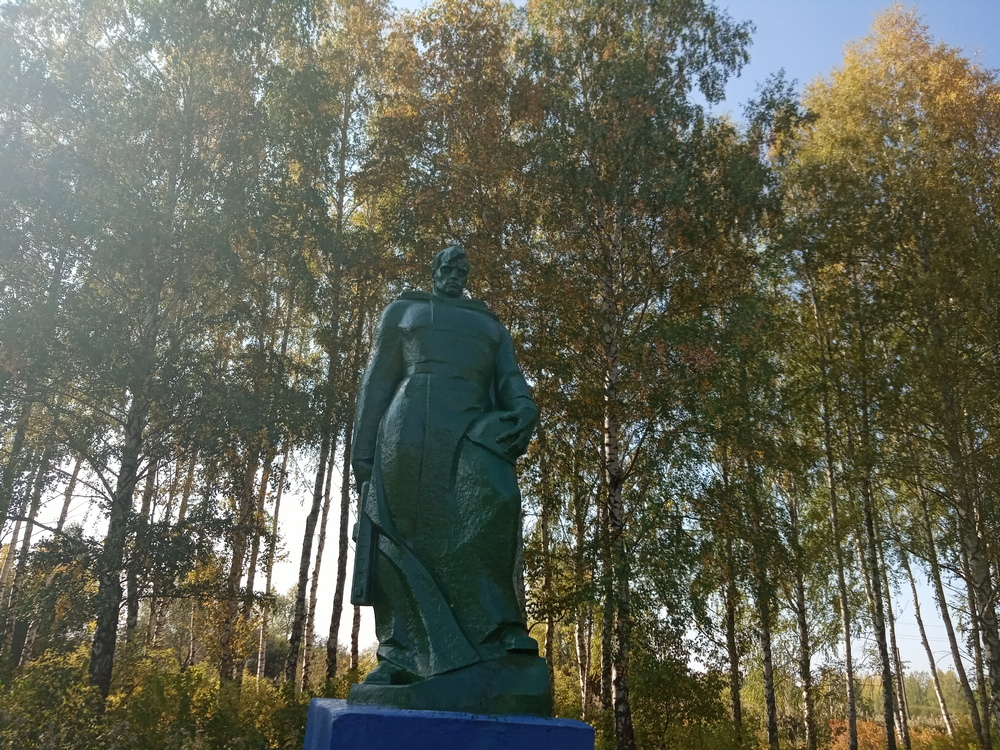 Памятник павшим воинам в ВОв 1941-1945 г.г.  в селе ВиляйкиВИЛЯЙКИ1. Артемов Андрей Яковлевич, г.р. 1901, м.р. Наровчатский район, с. Виляйки, м.пр.Наровчатский РВК,  красноармеец, 00.11.1941 погиб в бою.2. Артемов Василий Иванович, г.р. 1925, м.р. Наровчатский район, с. Виляйки, м.пр. Наровчатский РВК, красноармеец,  00.12.1944 пропал без вести.3. Артемов Григорий Иванович, г.р. 1926, м.р. Наровчатский район, с. Виляйки, м.пр. Наровчатский РВК, красноармеец,  00.12.1944 пропал без вести.4. Артемов Григорий Иванович, г.р. 1907,м.р. Наровчатский район, с. Виляйки, красноармеец, погиб в бою.5. Артемов Иван Афанасьевич, г.р. 1913, м.р. Наровчатский район, с. Виляйки, м.пр. Наровчатский РВК, красноармеец,  00.00.1942 пропал без вести.6. Артемов Даниил  Петрович, г.р. 1900, м.р. Наровчатский район, с. Виляйки, м.пр. Ухтомский  РВК, Московская обл.,  красноармеец,  24.08.1942 погиб в бою. 7. Артемов Николай Иванович, г.р.1917, м.р. Наровчатский район, с. Виляйки, м.пр. Наровчатский РВК, красноармеец,  00.12.1942 пропал без вести.8. Артемов Павел Никифорович, г.р. 1922, м.р. Наровчатский район, с. Виляйки, м.пр. Наровчатский РВК,  красноармеец, 00.11.1942 пропал без вести.9. Артемов  Павел Петрович, г.р. 1922, м.р. Наровчатский район, с. Виляйки, м.пр. Наровчатский РВК, красноармеец,  23.02.1943 погиб в бою, м. захор.  Калужская обл.,  Людиновский район, с. Букань.10. Афутин Григорий Андреевич, г.р. 1908, м.р. Наровчатский район, с. Виляйки, м.пр. Наровчатский РВК,  красноармеец, 00.05.1942 пропал без вести.11. Афутин  Ермолай Григорьевич, г.р. 1909, м.р. Наровчатский район, с. Виляйки, м.пр. Наровчатский РВК,  красноармеец, 00.02.1942 пропал без вести.12. Афутин Иван Андреевич, г.р. 1899, м.р. Наровчатский район, с. Виляйки, м.пр. Наровчатский РВК,  красноармеец, 00.09.1942 пропал без вести.13. Афутин Иван Васильевич, г.р. 1918, м.р. Наровчатский район, с. Виляйки, м.пр. Наровчатский РВК,  красноармеец, 00.10.1941 пропал без вести.14. Афутин Иван Григорьевич, г.р. 1923, м.р. Наровчатский район, с. Виляйки, м.пр. Наровчатский РВК, красноармеец, 20.08.1942 погиб в бою, м. захор.  Сталинградская обл.,  п. Абганерово.15. Афутин Иван Петрович,  г.р. 1904, м.р. Наровчатский район, с. Виляйки, м.пр. Наровчатский РВК, красноармеец, 00.12.1943 погиб в бою, м. захор.  Белгородская обл.,  Чернянский район, , с. Заречье.16. Афутин Леонтий Петрович, г.р. 1909, м.р. Наровчатский район, с. Виляйки, м.пр. Наровчатский РВК,  красноармеец, 00.12.1941 пропал без вести.17.Афутин Леонид Петрович, г.р.1909, м.р. Наровчатский район, с. Виляйки, красноармеец, погиб в бою.18. Афутин Михаил Иванович, г.р. 1906, м.р. Наровчатский район, с. Виляйки, м.пр. Электростальский ГВК, Московская обл., красноармеец,  00.12.1942 пропал без вести.18. Афутин Семен Петрович, г.р. 1907, м.р. Наровчатский район, с. Виляйки, м.пр. Наровчатский РВК,  красноармеец, 00.07.1942 пропал без вести.19. Афутин Степан Алексеевич, г.р. 1912, м.р. Наровчатский район, с. Виляйки, м.пр. Наровчатский РВК,  красноармеец, 00.10.1941 пропал без вести.20. Афутин Тимофей Дмитриевич, г.р. 1906, м.р. Наровчатский район, с. Виляйки, м.пр. Наровчатский РВК, красноармеец, 02.03.1943 погиб в бою, м. захор.  Курская обл.,  Михайловский  район.21. Балакирев  Александр Иванович, г.р. 1926, Наровчатский район, с. Виляйки, м.пр. Наровчатский РВК, сержант, 29.08.1943 погиб в бою, м. захор. Ростовская обл., Анастасиевский район.22. Балакирев Александр Иванович, г.р. 1924, м.р. Наровчатский район, с. Виляйки, красноармеец, погиб в бою.23. Балакирев Андрей Яковлевич, г.р.1922,м.р. Наровчатский район, с. Виляйки, красноармеец, погиб в бою.24. Балакирев Ефим Иванович,г.р. 1899, Наровчатский район, с. Виляйки, м.пр. Наровчатский РВК, красноармеец,  00.08.1942 погиб в бою, м. захор.  под Сталинградом.25.Балакирев Иван Иванович, г.р. 1922, м.р. Наровчатский район, с. Виляйки, м.пр. Наровчатский РВК,  лейтенант, 15.10.1942 пропал без вести.26.Балакирев Иван Яковлевич, г.р. 1922, м.р. Наровчатский район, с. Виляйки, м.пр. Наровчатский РВК,  красноармеец, 00.06.1943 пропал без вести.27. Балакирев Николай Степанович,г.р. 1923, м.р. Наровчатский район, с. Виляйки, м.пр. Наровчатский РВК,  мл. сержант, 00.10.1942 пропал без вести.28. Балакирев Петр Андреевич, г.р. 1910, м.р. Наровчатский район, с. Виляйки, м.пр. Краснооктябрьский РВК, красноармеец, 00.05.1943 пропал без вести.29.Балакирев Сергей Иванович, г.р.1918, м.р. Наровчатский район, сч. Виляйки, м.пр. Ногинский РВК, Московская обл.,  мл. лейтенант, 06.09.1941 погиб в бою, м. захор. Беларусь, г. Брест.30. Балакирев Сергей Иванович, г.р. 1918, м.р. Наровчатский район, с. Виляйки,  сержант,  умер в плену, м. захор.  Германия,  земля Тюрингия, г. Веймар,  мнмориальный комплекс «Бухенвальд».30. Балакирев Яков Матвеевич, г.р.1908, м.р. Наровчатский район, с. Виляйки, красноармеец, погиб в бою.31. Березенцев  Иван  Степанович, г.р. 1923, м.р. Наровчатский район,  Виляйский сельсовет, м.пр. Наровчатский РВК, красноармеец, погиб в бою.32. Балакирев Яков Матвеевич, г.р. 1898, м.р. Наровчатский район, с. Виляйки, м.пр Наровчатский РВК, красноармеец, 22.03.1943 умер от ран, м. захор. Курская обл., г. Фатеж.33. Верхоглядов Степан Никитович, г.р.1911, м.р. Наровчатский район, с. Виляйки, м.пр. Наровчатский РВК,  красноармеец, 20.10.1943 погиб в бою.34. Верхоглядов Степан Николевич, г.р. 1921, м.р. Наровчатский район, с. Виляйки, м.пр. Наровчатский РВК,  красноармеец, 22.11.1942 погиб в бою, м. захор.  Сталинградская обл.,  Калачевский район, с. Сухановка.35.  Галкин  Андрей Корнеевич, г.р. 1918, м.р. Наровчатский район, с. Виляйки, м.пр. Наровчатский РВК,  красноармеец, 21.05.1942 пропал без вести.36. Демидов Александр Петрович, г.р.1922, м.р. Наровчатский район, с. Виляйки, м.пр. Наровчатский РВК, мл. сержант, 22.11.1942 погиб в бою, м. захор. Украина, Харьковская обл.37. Демидов Александр Петрович, г.р. 1924, м.р. Наровчатский район, с. Виляйки, красноармеец, погиб в бою.38. Демидов Алексей Михайлович, г.р.1922, м.р. Наровчатский район, с. Виляйки, м.пр. Пензенский ГВК, красноармеец, 29.07.1943 погиб в бою.39. Демидов Василий Алексеевич, г.р. неизвестно, м.р. Наровчатский район, с. Виляйки, м.пр. Наровчатский РВК,  красноармеец, 29.01.1943 погиб в бою.40. Демидов Василий Никифорович, г.р. 1917, м.р. Наровчатский район, с. Виляйки, м.пр. Наровчатский РВК,  красноармеец, 00.10.1943 пропал без вести.41. Демидов Кузьма Кузьмич, г.р. 1923, м.р. Наровчатский район, с. Виляйки, м.пр. Наровчатский РВК,  красноармеец, 07.03.1943 погиб в бою, м. захор. Новгородская обл.,  Старорусский район.42. Демидов Никита Алексеевич, г.р. 1908, м.р. Наровчатский район, с. Виляйки, м.пр. Наровчатский РВК,  красноармеец, 18.03.1943 пропал без вести.43.  Демидов Тимофей Никитович, г.р.1908, , м.р. Наровчатский район, с. Виляйки, м.пр. Наровчатский РВК,  красноармеец, 02.04.1943 погиб в плену, м. захор. Германия.44. Демидов Яков Васильевич, г.р. 1903, м.р. Наровчатский район, с. Виляйки, м.пр. Наровчатский РВК,  красноармеец, 05.01.1943 погиб в бою, м. захор. Ростовская обл.,  ст. Чертково.45. Демин Максим Кузьмич, г.р.1906,  м.р. Наровчатский район, с. Виляйки, м.пр. Наровчатский РВК,  красноармеец, 11.03.1944 погиб в бою, м. захор. Псковская обл.,  Пустошкинский район,  д. Цивелево.46. Демин Сергей Кузьмич, г.р. 1909,  м.р. Наровчатский район, с. Виляйки, м.пр. Наровчатский РВК,  красноармеец, 11.03.1944 погиб в бою, м. захор. Орловская обл., с. Борисово.47. Дмитриев  Николай Никитович, г.р.1921, м.р. Наровчатский район, с. Виляйки, м.пр. Наровчатский РВК,  мл. лейтенант, 09.03.1944 пропал без вести.48. Дружинин  Андрей Ефремович, г.р. 1906,м.р. Наровчатский район, с. Виляйки, красноармеец, погиб в бою.49. Зубков Алексей Федорович, г.р. 1911, м.р. Наровчатский район, с. Виляйки, м.пр. Наровчатский РВК,  красноармеец, 00.07.1942 пропал без вести.50. Зубков Василий Ильич, г.р.1920, м.р. Наровчатский район, с. Виляйки, м.пр. Наровчатский РВК,  старшина, 29.01.1945 погиб в бою, м. захор. Калининградская обл.51. Зубков Василий Матвеевич, г.р. 1915, м.р. Наровчатский район, с. Виляйки, м.пр. Наровчатский РВК,  красноармеец, 29.11.1941 умер от ран, м. захор. Мурманская обл., ст. Алакурти.52. Зубков Михаил Федорович, г.р. 1913, м.р. Наровчатский район, с. Виляйки, м.пр. Наровчатский РВК,  красноармеец, 18.08.1942 пропал без вести.53. Зубков Семен Петрович, г.р. 1903, м.р. Наровчатский район, с. Виляйки, м.пр. Наровчатский РВК,  красноармеец, 00.12.1941 пропал без вести.54. Игошин Василий Иванович, г.р. 1923, м.р. Наровчатский район, с. Виляйки, м.пр. Наровчатский РВК,  красноармеец, 20.08.1942 погиб в бою, м. захор. Сталинградская обл.55.  Игошин  Дмитрий Иванович, г.р. 1918, м.р. Наровчатский район, с. Виляйки, м.пр. Наровчатский РВК,  красноармеец, 26.08.1942 погиб в бою.56. Игошин Иван Михайлович, г.р. 1899, м.р. Наровчатский район, с. Виляйки, м.пр. Наровчатский РВК,  красноармеец, 13.08.1943 пропал без вести.57. Игошин Иван Михайлович, г.р.1888,м.р. Наровчатский район, с. Виляйки, красноармеец, погиб в бою.58. Игошин Иван Михайлович, г.р. 1898, м.р. Наровчатский район, с. Виляйки, красноармеец, погиб в бою.59. Измахин  Петр  Матвеевич, г.р.1924,м.р. Наровчатский район, с. Виляйки, красноармеец, погиб в бою.60. Илюшкин Андрей Степанович, г.р. 1896, м.р. Наровчатский район, с. Виляйки, м.пр. Наровчатский РВК,  красноармеец, 00.03.1943 пропал без вести.61. Карасев  Иван Михайлович, г.р. 1914, м.р. Наровчатский район, с. Виляйки, м.пр. Наровчатский РВК,  сержант, 30.11.1942 погиб в бою.62. Китаев Григорий Степанович, г.р. 1915, м.р. Наровчатский район, с. Виляйки, м.пр. Наровчатский РВК,  красноармеец, 15.10.1944 пропал без вести.63. Китаев Ефим Ильич, г.р. 1905, м.р. Наровчатский район, с. Виляйки, м.пр. Наровчатский РВК,  красноармеец, 00.06.1944 пропал без вести.64. Китаев Ефим Исаевич, г.р. 1905, м.р. Наровчатский район, с. Виляйки, красноармеец, погиб в бою.65. Китаев Иван Иванович, г.р. 1914, м.р. Наровчатский район, с. Виляйки, м.пр. Наровчатский РВК,  красноармеец, 00.05.1942 пропал без вести.66.  Китаев Михаил Федорович, г.р. 1922, м.р. Наровчатский район, с. Виляйки, м.пр. Наровчатский РВК,  ст. сержант, 20.02.1945 погиб в бою, м. захор. Латвия,  Лиепайский район, г. Приекуле.67. Китаев Максим Иванович, г.р. 1903, м.р. Наровчатский район, с. Виляйки, м.пр.  Джар-Курганский РВК, Бухарская обл., Узбекистан, красноармеец, 13.08.1942 погиб в бою, м. захор. Калининская обл., Ржевский район, д. Ханино.68. Китаев Петр Семенович, г.р. 1905, м.р. Наровчатский район, с. Виляйки, м.пр. Наровчатский РВК,  красноармеец, 00.10.1941 пропал без вести.69. Копейкин Иван Ипатьевич, г.р. 1907, м.р. Наровчатский район, с. Виляйки, м.пр. Кировский РВК, г. Волгоград, красноармеец, 04.03.1943 погиб в бою, м. захор. Тверская обл., Кувшинский район,  с. Большой Хочуж.70. Кудин Дмитрий Васильевич, г.р. 1922, м.р. Наровчатский район, с. Виляйки, м.пр. Наровчатский РВК,  ст. сержант, 24.09.1942 погиб в бою, м. захор. г. Сталинград.71. Лычагин  Николай Дмитриевич, г.р. неизвестно, м.р. Наровчатский район, с. Виляйки, м.пр. Наровчатский РВК,  красноармеец, 22.06.1941 пропал без вести.72. Малкин Степан Васильевич, г.р. 1907, м.р. Наровчатский район, с. Виляйки, м.пр. Наровчатский РВК,  красноармеец, 23.02.1943 погиб в бою, м. захор. Орловская обл., Болховский район.73. Малкин Яков  Васильевич, г.р. 1901, м.р. Наровчатский район, с. Виляйки, м.пр. Наровчатский РВК, красноармеец, 00.08.1942  пропал без вести.74. Мальков Дмитрий Михайлович, г.р. 1916, м.р. Наровчатский район, с. Виляйки,  м.пр. Наровчатский ВК,  красноармеец,  00.05.1942  пропал без вести.75. Мальков  Захар Егорович, г.р. 1899, м.р. Наровчатский район, с. Виляйки, красноармеец, погиб в бою.76. Мальков  Захар Егорович, г.р. 1905, м.р. Наровчатский район, с. Виляйки, м.пр. Наровчатский РВК,  красноармеец, 28.08.1941 погиб в бою.77. Мальков Иван Герасимович, г.р.1908, м.р. Наровчатский район, с. Виляйки, м.пр. Наровчатский РВК,  красноармеец, 23.02.1943 погиб в бою, м. захор. Смоленская обл.,  Рославльский  район, д. Семеновка.78. Мальков Иван Захарович, г.р. 1922,м.р. Наровчатский район, с. Виляйки, м.пр. Наровчатский РВК,  красноармеец, 00.02.1942 погиб в бою, м. захор.Украина, Донецкая обл.,  Славянский район.79. Мальков Иван Захарович, 1925, м.р. Наровчатский район, с. Виляйки, красноармеец, погиб в бою.80. Мальков Михаил Герасимович, г.р. 1923, м.р. Наровчатский район, с. Виляйки, м.пр. Наровчатский РВК,  сержант,  14.01.1945 погиб в бою, м. захор. Польша, Варшавское воеводство, с. Репковица.81. Мальков  Петр Егорович, г.р. 1924, м.р. Наровчатский район, с. Виляйки, м.пр. Наровчатский РВК,  мл. сержант, 26.01.1944 погиб в бою, м. захор. Ленинградская обл., Тосненский  район, д. Ульяновка.82. Маркин Василий Павлович, г.р. 1904,м.р. Наровчатский район, с. Виляйки, красноармеец, погиб в бою.83. Маркин Василий Павлович, г.р. 1913, м.р.Наровчатский район, с. Виляйки, м.пр. Наровчатский РВК, гв. рядовой, 28.04.1942  погиб в бою, м. захор. Ленинградская обл.84. Маркин Иван Павлович, г.р. 1924, м.р. Наровчатский район, с. Виляйки,  м.пр. Наровчатский ВК,  красноармеец,  00.11.1942  пропал без вести.85.  Маркин Иван Петрович, г.р.1906, м.р. Наровчатский район, с. Виляйки, красноармеец, погиб в бою.86. Маркин Николай Кузьмич, г.р. 1911, м.р. Наровчатский район, с. Виляйки,  м.пр. Наровчатский ВК,  красноармеец,  00.04.1942  пропал без вести.87. Маркин Сергей Григорьевич, г.р. 1924, м.р. Наровчатский район, с. Виляйки,  м.пр. Наровчатский ВК,  красноармеец, 00.03.1943 погиб в бою.88. Митин Егор Иванович,  г.р. 1903, м.р. Наровчатский район, с. Виляйки,  м.пр. Наровчатский ВК,  красноармеец, 29.12.1941 погиб в бою, м. захор. Московская обл.,  Ногинский район, д. Тимково.89.Нефедов Алексей Антоннович, г.р. 1921, м.р. Наровчатский район, с. Виляйки,  м.пр. Наровчатский ВК,  красноармеец, 02.12.1941 погиб в плену.90. Нефедов Алексей Зиновьевич, г.р.1920, м.р. Наровчатский район, с. Виляйки,  м.пр. Наровчатский ВК,  ст. сержант, 16.08.1943 погиб в бою, м. захор. Украина, Донецкая обл.,  Краснолиманский район,  с. Масляковка.91. Нефедов Андрей Иванович, г.р. 1906, м.р. Наровчатский район,  м.пр.  Наровчатский РВК, красноармеец, 16.09.1941 умер от ран, м. захор. г. Ленинград, Пискаревское кладбище.92. Нефедов Василий Терентьевич, г.р. 1898, м.р. Наровчатский район, с. Виляйки,  м.пр. Наровчатский ВК,  сержант,  00.02.1944  пропал без вести.93. Нефедов Владимир  Дмитриевич, г.р. 1905, м.р. Наровчатский район, с. Виляйки,  м.пр. Наровчатский ВК,  красноармеец, 00.02.1942 умер от ран.94. Нефедов Зиновий  Зиновьевич, г.р.  1908, м.р. Наровчатский район, с. Виляйки,  м.пр. Наровчатский ВК,  красноармеец, 03.09.1944 погиб в бою, м. захор. Молдова, Тираспольский район,  с. Чебручи.95. Нефедов Иван Васильевич, г.р. 1921, м.р. Наровчатский район, с. Виляйки,  м.пр. Наровчатский ВК,  красноармеец,  00.09.1941  пропал без вести.96.  Нефедов Иван Егорович, г.р. 1924, м.р. Наровчатский район, с. Виляйки,  м.пр. Наровчатский ВК,  красноармеец,  21.04.1945  пропал без вести.97. Нефедов Иван Семенович, г.р. 1909, м.р. Наровчатский район, с. Виляйки,  м.пр. Наровчатский ВК,  красноармеец,  00.02.1943  пропал без вести.98. Нефедов Павел Иванович, г.р.  1916,  м.р. Наровчатский район, м.пр. Электростальский РВК, Московская обл., красноармеец, 00.00.1941 пропал без вести.99. Нефедов Степан Иванович, г.р. 1901, м.р. Наровчатский район, с. Виляйки,  м.пр. Наровчатский ВК,  красноармеец,  00.12.1941  пропал без вести.100. Нефедов  Тимофей Ильич, г.р. 1906, м.р. Наровчатский район, с. Виляйки,  м.пр. Наровчатский  РВК,  красноармеец, 12.12.1941  умер от ран, м. захор. г. Ленинград.101. Нефедов Федор Антонович, г.р. 1912, м.р. Наровчатский район, с. Виляйки,  м.пр. Наровчатский РВК,  красноармеец, 05.10.1942  умер от ран, м. захор. Чеченская  Республика,  Малглбекский  район.102. Носов Григорий Иванович,  г.р. 1906, м.р. Наровчатский район, с. Виляйки,  м.пр. Наровчатский РВК,  красноармеец, 30.04.1945  умер от ран, м. захор. Ярославская обл.103. Обухов Алексей  Павлович, г.р.1924,м.р. Наровчатский район, с. Виляйки, красноармеец, погиб в бою.104. Обухов Василий Ефимович, г.р. 1924, м.р. Наровчатский район, с. Виляйки,  м.пр. Наровчатский  РВК,  красноармеец, 11.07.1944 погиб в бою, м. захор. Эстония, Наревский район.105. Обухов Матвей Филиппович, г.р.  неизвестно, м.р. Наровчатский район, с. Виляйки,  м.пр. Наровчатский РК,  красноармеец,  27.12.1941  пропал без вести.106. Обухов  Павел Николаевич, г.р. 1902, м.р. Наровчатский район, с. Виляйки, красноармеец, погиб в бою.107.  Обухов Сергей Филиппович, г.р. 1918, м.р. Наровчатский район, с. Виляйки,  м.пр. Наровчатский РК,  красноармеец,  00.12.1941  пропал без вести.108. Обухов Сергей Филиппович, г.р. 1923,м.р. Наровчатский район, с. Виляйки, красноармеец, погиб в бою.109. Оленин Иван Андреевич, г.р.  1918, м.р. Наровчатский район, с. Виляйки, красноармеец, погиб в бою.110. Ординарцев  Александр Иванович,  г.р. 1924, м.р. Наровчатский район, с. Виляйки,  м.пр. Наровчатский  РВК,  красноармеец, 21.03.1943 погиб в бою, м. захор. Курская обл.,  с. Михайловка.111. Ординарцев Василий Андреевич, г.р. 1913, м.р. Наровчатский район, с. Виляйки, м.пр. Наровчатский РВК,  красноармеец,  00.00.1944  пропал без вести.112. Ординарцев Иван Иванович,  г.р. 1919, м.р. Наровчатский район, с. Виляйки,  м.пр. Наровчатский  РВК,  красноармеец, 27.10.1943 погиб в бою, м. захор. Украина, Днепропетровская обл.,  Магдалиновский район,  с. Еленовка.113. Ординарцев Семен  Андреевич, г.р. 1907, м.р. Наровчатский район, с. Виляйки, м.пр. Наровчатский РВК,  красноармеец,  00.12. 1941 пропал без вести.114.  Ординарцев  Федор Яковлевич,  г.р. 1920, м.р. Наровчатский район, с. Виляйки, м.пр. Наровчатский РВК,  красноармеец,  00.10. 1941 пропал без вести.115. Павлов Иван Дмитриевич, г.р. 1914, м.р. Наровчатский район, с. Виляйки, м.пр. Наровчатский РВК,  красноармеец,  00.12. 1941 пропал без вести.116. Питерский Иван Васильевич, г.р. 1905, м.р. Наровчатский район, с. Виляйки, м.пр. Наровчатский РВК,  красноармеец,  20.08. 1944 пропал без вести.117. Послушаев  Иван Андреевич, г.р. 1904, м.р. Наровчатский район, с. Виляйки,  м.пр. Наровчатский  РВК, сержант, 13.02.1943 погиб в бою,  Орловская обл.,  Малоархангельский район.118. Потапов Ефим Павлович, г.р. 1909, м.р. Наровчатский район, с. Виляйки, м.пр. Наровчатский РВК, красноармеец, 00.10.1941 пропал без вести.119.Потапов Михаил Емельянович, г.р. 1905, м.р. Наровчатский район, с. Виляйки,  м.пр. Наровчатский  РВК,  красноармеец, 20.01.1943 погиб в бою, Ростовская обл.,  Константиновский район.120. Пчелинцев Александр Иванович, г.р. 1907,  м.р. Наровчатский район, с. Виляйки, м.пр. Пензенский ГВК,  красноармеец,  00.05. 1942 пропал без вести.121.  Пчелинцев Александр Леонтьевич, г.р. 1919, м.р. Наровчатский район, с. Виляйки,  м.пр. Наровчатский  РВК,  красноармеец, 00.00.1943 погиб в бою.122. Пчелинцев Алексей Яковлевич, г.р. 1912, м.р. Наровчатский район, с. Виляйки, м.пр. Наровчатский  РВК,  красноармеец,  00.04. 1943 пропал без вести.123.  Пчелинцев Василий Егорович, г.р. 1909, м.р. Наровчатский район, с. Виляйки, м.пр. Наровчатский  РВК,  красноармеец,  00.11. 1941 пропал без вести.124. Пчелинцев Григорий Андреевич, г.р. 1897, м.р. Наровчатский район, с. Виляйки,  м.пр. Наровчатский  РВК,  красноармеец, 10.03.1942 погиб в бою, м. захор.  Новгородская обл. , Старорусский район, д. Залучье.125. Пчелинцев Иван Андреевич, г.р. 1912, м.р. Наровчатский район, с. Виляйки,  м.пр. Наровчатский  РВК,  ст. лейтенант, 21.10.1944 погиб в бою, м. захор. Латвия,  Салдусский район,  с. Друва.126. Пчелинцев Иван  Леонтьевич, г.р.  1918, м.р. Наровчатский район, с. Виляйки,  м.пр. Наровчатский  РВК,  красноармеец, 12.11.1944 погиб в бою, м. захор. Венгрия, г. Цеглед.127. Пчелинцев Иван Николаевич, г.р.1924, м.р. Наровчатский район, с. Виляйки, м.пр. Наровчатский  РВК,  сержант,  00.07. 1943 пропал без вести.128.  Пчелинцев Иван Терентьевич, г.р. 1924,  м.р. Наровчатский район, с. Виляйки,  м.пр. Наровчатский  РВК,  мл. сержант, 12.07.1943 погиб в бою, м. захор. Белгородская обл.,  Корочанский район,  д. Александровка.129. Пчелинцев Иван  Тимофеевич, г.р. 1915, м.р. Наровчатский район, с. Виляйки,  м.пр. Наровчатский  РВК, старшина,  12.07.1943 погиб в бою, м. захор. Курская обл.,  Рыльский район,  д. Александровка. 130. Пчелинцев Иван Яковлевич,  г.р. 1914, м.р. Наровчатский район, с. Виляйки,  м.пр. Наровчатский  РВК, ст. сержант,  15.02.1943 погиб в бою, Калининская обл., Зубцовский район.131.  Пчелинцев Леонтий Никифорович, г.р.  1907, м.р. Наровчатский район, с. Виляйки, м.пр. Наровчатский  РВК,  красноармеец,  00.12. 1941 пропал без вести.132.  Пчелинцев Николай Андреевич, г.р.  неизвестно, м.р. м.р. Наровчатский район, с. Виляйки, м.пр. Наровчатский  РВК,  красноармеец,  06.12. 1941 умер от ран,  м. захор. Московская обл., Солнечногорский район,  с. Алабушево.133. Пчелинцев Николай Николаевич, г.р. 1912, м.р. Наровчатский район, с. Виляйки,  м.пр. Наровчатский  РВК, красноармеец,  30.07.1941 погиб в бою на западной границе.134. Пчелинцев Павел Андреевич, г.р. 1914, м.р. Наровчатский район, с. Виляйки,  м.пр. Наровчатский  РВК, ст. сержант,  01.01.1944 погиб в бою, Беларусь, Витебская обл.,  Шумилинский район.135.Пчелинцев Павел Федорович, г.р. 1926, м.р. Наровчатский район, с. Виляйки, м.пр. Наровчатский  РВК,  красноармеец,  00.07. 1943 пропал без вести.136.  Пчелинцев Петр Васильевич, г.р.1915, м.р. Наровчатский район, с. Виляйки,  м.пр. Наровчатский  РВК, красноармеец,  07.02.1945 погиб в бою, Германия.137. Пчелинцев Петр Григорьевич,  г.р. 1920, м.р. Наровчатский район, с. Виляйки, м.пр. Наровчатский  РВК,  красноармеец,  00.08. 1942 пропал без вести.138. Пчелинцев Сергей Тимофеевич, г.р. 1907, м.р. Наровчатский район, с. Виляйки, м.пр. Наровчатский РВК, красноармеец, 29.07.1942 погиб в бою, Сталинградская обл.139. Пчелинцев Степан  Григорьевич, г.р. 1898, м.р. Наровчатский район, с. Виляйки, м.пр. Наровчатский  РВК,  красноармеец,  00.07. 1943 пропал без вести.140. Пчелинцев Степан Яковлевич, г.р.1919, м.р. Наровчатский район, с. Виляйки, м.пр. Наровчатский  РВК,  красноармеец,  00.08. 1942 пропал без вести.141.   Пчелинцев Терентий Степанович,  г.р. 1904, м.р. Наровчатский район, с. Виляйки, м.пр. Наровчатский  РВК,  красноармеец,  00.12. 1942 пропал без вести.142. Пчелинцев Федор Степанович, г.р. 1902, м.р. Наровчатский район, Вилйский сельсовет,  м.пр. Пензенский ГВК, красноармеец 21.08.1942 пропал без вести, Сталинградская обл., Красноармейский район, с. Дубовый Овраг.143. Романов Александр Семенович, г.р. 1924, м.р. Наровчатский район, с. Вилйки, м.пр. Наровчатский РВК, красноармеец, 08.03.1943 погиб в бою, Брянская обл., Комаричский район.144. Романов Иван Васильевич, г.р.1922, м.р. Наровчатский район, с. Виляйки, м.пр. Наровчатский  РВК,  красноармеец, 14.03.1943 умер от ран, м. захор.  Казахстан, Уральская обл., г. Джаныбек.145. Романов Иван Федорович, г.р. 1920, м.р. Наровчатский район, с. Виляйки, м.пр. Наровчатский  РВК,  красноармеец,  00.10. 1941 пропал без вести.146. Романов Игнат Иванович, г.р. 1910, м.р. Наровчатский район, с. Виляйки, м.пр.  Наровчатский РВК,  красноармеец,  00.11.1942  пропал без вести.147. Романов Павел Кириллович, г.р.  1895, м.р. Наровчатский район, с. Виляйки, м.пр. Наровчатский  РВК,  красноармеец, 09.09.1943 умер от ран, м. захор. Смоленская обл., д. Новоалександровка. 148. Симакин Андрей Игнатьевич, г.р. 1892, м.р. Наровчатский район, с. Виляйки, м.пр. Наровчатский  РВК,  красноармеец,  00.06. 1942 пропал без вести.149. Симакин Антон Васильевич, г.р. 1906, м.р. Наровчатский район, с. Виляйки, м.пр. Наровчатский  РВК,  красноармеец,  00.12. 1941 пропал без вести.150. Симакин Василий  Сергеевич, г.р. 1921, м.р. Наровчатский район, с. Виляйки,  м.пр. Наровчатский  РВК,  красноармеец, 00.11.1941 погиб в бою, м. захор. Украина, г. Житомер.151. Симакин Сергей Иванович,  г.р.1896, м.р. Наровчатский район, с. Виляйки, м.пр. Наровчатский  РВК,  красноармеец,  00.08. 1942 пропал без вести.152. Стародымов  Михаил Петрович, г.р. 1923, м.р. Наровчатский район, с. Виляйки, м.пр. Наровчатский  РВК,  лейтенант,  15.10.1943 умер от ран, м. захор. Смоленская обл., Руднянский район,  с. Березино.153. Сычев Александр Кузьмич,  г.р. 1915, м.р. Наровчатский район, с. Виляйки, м.пр. Наровчатский  РВК,  красноармеец,  00.03. 1943 пропал без вести.154. Сычев Василий Павлович, г.р. 1899, м.р. Наровчатский район, с. Виляйки, м.пр. Наровчатский  РВК,  красноармеец,  19.06. 1943 пропал без вести.155. Сычев Василий Степанович, г.р.1911,  м.р. Наровчатский район, с. Виляйки, м.пр. Наровчатский  РВК,  красноармеец,  00.06. 1942 пропал без вести.156. Сычев Иван Макарович, г.р. 1921, м.р. Наровчатский район, с. Виляйки, м.пр. Наровчатский  РВК,  мл. сержант,  00.09. 1941 пропал без вести.157. Сычев  Михаил Григорьевич, г.р.1914, м.р. Наровчатский район, с. Виляйки, м.пр. Электростальский   ГВК,  Московская обл.,  красноармеец,  16.09. 1944 пропал без вести.158. Сычев Николай Васильевич, г.р. 1911, м.р. Наровчатский район, с. Виляйки, м.пр. Наровчатский РВК, лейтенант, 28.09.1942 умер от ран, м. захор.  Сталинградская обл.,  Городищенский район,  с. Котлубань.159. Сычев Степан Васильевич, г.р.1913, м.р. Наровчатский район, с. Виляйки,  м.пр. Наровчатский  РВК,  красноармеец, 00.04. 1943  погиб в бою в Республике Карелия.160.Сычев Филипп  Павлович, г.р. 1911, м.р. Наровчатский район, с. Виляйки,  м.пр. Наровчатский  РВК,  красноармеец, 20.09. 1944  погиб в бою, Польша,  Варшавское воеводство.161.  Тихонов Иван Кузьмич, г.р.1915, м.р. Наровчатский район, с. Виляйки, м.пр. Наровчатский  РВК,  красноармеец,  00.10. 1941 пропал без вести.162. Тихонов Иван Федорович, г.р.1900, м.р. Наровчатский район, с. Виляйки, м.пр. Наровчатский  РВК,  красноармеец,  00.11. 1941 пропал без вести.163. Тихон Игорь Андреевич, г.р. 1910, м.р. Наровчатский район, с. Виляйки, м.пр. Наровчатский  РВК,  красноармеец,  00.06. 1942 пропал без вести.164.  Тихонов Максим  Степанович, г.р. 1905, м.р. Наровчатский район, с. Виляйки, м.пр. Наровчатский  РВК,  красноармеец, 23.01.1942 умер от ран,  Новгородская обл.,  Маревский район.165. Тихонов Михаил Иванович, г.р. 1923, м.р. Наровчатский район, с. Виляйки,  м.пр. Наровчатский  РВК,  красноармеец, 03.11. 1942  погиб в бою в Сталинградской обл.166.  Тихонов Михаил Петрович, г.р. 1923, м.р. Наровчатский район, с. Виляйки,  м.пр. Наровчатский  РВК,  красноармеец, 03.11. 1942  погиб в бою в Сталинградской обл.167.  Трушков  Василий Тимофеевич, г.р.1911, м.р. Наровчатский район, с. Виляйки, м.пр. Наровчатский  РВК,  красноармеец,  00.12. 1941 пропал без вести.168. Хромов Алексей Михайлович, г.р.  неизвестно, м.р. Наровчатский район, с. Виляйки,  м.пр. Наровчатский  РВК,  мл. лейтенант, 04.08. 1942  погиб в бою.169. Хромов Алексей Тихонович, г.р. 1914, м.р. Наровчатский район, с. Виляйки,  м.пр. Наровчатский  РВК,  мл. лейтенант, 04.08. 1942  погиб в бою, Смоленская обл., Сычевский район.170. Хромов Иван Кузьмич, г.р. 1924, м.р. Наровчатский район, с. Виляйки,  м.пр. Наровчатский  РВК,  красноармеец, 00.07. 1944  погиб в бою. 171.  Хромов Кузьма  Иванович, г.р. 1896,  м.р. Наровчатский район, с. Виляйки,  м.пр. Наровчатский  РВК,  красноармеец, 08.11. 1943  погиб в бою, м. захор.  Украина,  Киевская обл.,  Мироновский район,  с. Ходоров.172. Хромов Михаил Захарович, г.р.1914, м.р. Наровчатский район, с. Виляйки, м.пр. Наровчатский  РВК,  красноармеец,  00.02. 1942 пропал без вести.173. Хромов Семен Иванович, г.р. 1910, м.р. Наровчатский район, с. Виляйки, м.пр. Наровчатский  РВК,  красноармеец,  00.02. 1945 пропал без вести.174. Хромов Сергей  Игнатьевич, г.р. 1908, м.р. Наровчатский район, с. Виляйки,  м.пр. Наровчатский  РВК,  красноармеец, 14.02. 1945  погиб в бою, м. захор. Венгрия, г.  Сольнок.175. Хромов Сергей Яковлевич, г.р.1918, м.р. Наровчатский район, с. Виляйки,  м.пр. Наровчатский  РВК,  ст. сержант, 20.07. 1942  погиб в бою, м. захор. Смоленская обл., г. Демидов.176. Щербаков Федор Михайлович,  г.р. 1914, м.р. Наровчатский район, с. Виляйки, м.пр. Наровчатский  РВК,  мл. сержант,  00.07. 1942 пропал без вести.РУЗВЕЛЬ1.  Галкин Иван Кириллович, г.р.1924, м.р. Наровчатский район, с. Рузвель, м.пр. Наровчатский РВК,  красноармеец, 03.08.1943 умер от ран, м. захор.  Белгородская обл.,  Белгородский район.2. Демин  Иван Семенович, г.р. 1906, м.р. Наровчатский район. с. Рузвель, м.пр. Наровчатский РВК, красноармеец, 10.08.1943 погиб в бою, м. захор. Украина, Харьковская обл.,  Балаклейский район, с. Веселое.3. Дронов Даниил Спиридонович, г.р.1917,  м.р. Наровчатский район, с. Рузвель, м.пр.  Приамурский РВК, Хабаровский  край, красноармеец, 00.02.1943 пропал без вести.4. Илюшкин Виктор Васильевич, г.р. 1917, м.р. Наровчатский район, с. Рузвель, м.пр.  Наровчатский РВК, красноармеец, 00.05.1943 пропал без вести.5. Илюшкин Виктор Васильевич, г.р. 1914, м.р. Наровчатский район, с. Рузвель,  красноармеец, погиб в бою.6. Илюшкин Дмитрий Александрович, г.р. 1924, м .р. Наровчатский район. с. Рузвель, м.пр. Наровчатский РВК, красноармеец, 23.12.1943 погиб в бою, м. захор. Беларусь, Гомельская обл.7. Малкин Алексей Дмитриевич, г.р. 1923, м.р. Наровчатский район, с. Рузвель, м.пр.  Наровчатский РВК, красноармеец, 06.09.1942 пропал без вести.8. Малкин Василий Дмитриевич, г.р. 1925, м .р. Наровчатский район. с. Рузвель, м.пр. Наровчатский РВК, сержант, 07.02.1944 погиб в бою, м. захор. Беларусь, Гомельская обл.,  Калинковичский  район.9. Малкин Василий Иванович, г.р.  1922, м.р. Наровчатский район, с. Рузвель, м.пр.  Наровчатский РВК, мл. сержант, 00.09.1943 пропал без вести.10. Малкин Дмитрий Петрович, г.р.1908,  м.р. Наровчатский район, с. Рузвель, м.пр.  Балхашский  РВК, Алма-Атинская обл., Казахстан,  сержант, 00.10. 1943 пропал без вести.11. Павлов  Иван Степанович, г.р.1917, м.р. Наровчатский район, с. Рузвель, м.пр.  Наровчатский РВК, красноармеец, 19.01.1945 пропал без вести.12. Питерский Петр Терентьевич, г.р. 1904, м.р. Наровчатский район, с. Рузвель, м.пр.  Наровчатский РВК, красноармеец, 00.06.1942 пропал без вести.13. Степанов  Иван Ильич, г.р.1923, м .р. Наровчатский район. с. Рузвель, м.пр. Наровчатский РВК, гв. ефрейтор, 27.07.1943  погиб в бою, м. захор. Белгородская обл.,  Белгородский район,  с. Разумное.14. Сухоруков  Николай Николаевич, г.р. 1908, м .р. Наровчатский район. с. Рузвель, м.пр. Наровчатский РВК, ст. сержант, 14.11.1943 погиб в бою, м. захор. Беларусь, Витебская обл.,  Лиозненский район, д. Ковали.15. Тихонов Василий Павлович, г.р. 1915, м.р. Наровчатский район, с. Рузвель, м.пр.  Наровчатский РВК, красноармеец, 00.05.1942 пропал без вести.16.  Федотов Игнат Егорович,  г.р. 1909, м.р. Наровчатский район, с. Рузвель, м.пр.  Наровчатский РВК, красноармеец, 00.12.1941 пропал без вести.17. Шурманов Павел Егорович, г.р. 1923, м.р. Наровчатский район, с. Рузвель, м.пр.  Наровчатский РВК, красноармеец, 00.02.1944  пропал без вести.КАУРЕЦ1. Бобров Василий  Васильевич, г.р. 1901, м.р. Наровчатский район, с. Каурец, м.пр. Наровчатский РВК, красноармеец, 24.11.1942 умер от ран, м. захор.  Воронежская обл.,  Новоусианский район,  с. Новый Усман.2. Бобров Василий Иванович, г.р. 1908, м.р. Наровчатский район, с. Каурец, м.пр. Наровчатский  РВК, красноармеец, 00.02.1944 пропал без вести.3.  Бобров Григорий Ефимович, г.р.1910, м.р. Наровчатский район, с. Каурец, м.пр. Мытищинский РВК, Московская обл., красноармеец, 00.02.1942 пропал без вести.4. Бобров Захар Григорьевич, г.р.1904, , м.р. Наровчатский район, с. Каурец, м.пр. Наровчатский РВК, красноармеец, 00.05.1942 пропал без вести.5. Бобров Илларион  Павлович, г.р.1899, м.р. Наровчатский район, с. Каурец, м.пр.  Наровчатский РВК, красноармеец, 15.08.1942 погиб в бою, м. захор.  Калининская обл.,  д. Находово.6. Бобров Кузьма  Петрович, г.р.1905,  м.р. Наровчатский район, с. Каурец, м.пр. Электростальский  ГВК, красноармеец, 05.07.1945 умер от ран, м. захор.  Калининградская обл.,  г. Черняховск.7. Бобров Павел Петрович,  г.р. 1918, м.р. Наровчатский район, с. Каурец, м.пр. Наровчатский РВК, ст. сержант, 10.10.1941 погиб в бою, м. захор. Ленинградская обл.,  Всеволожский район, с. Невская Дубровка.8. Бобров  Степан Филиппович, г.р.1923, м.р. Наровчатский район, с. Каурец, м.пр. Наровчатский РВК, красноармеец, 07.05.1945 погиб в бою, м. захор. Германия, г. Берлин.9. Богданов Михаил Афанасьевич, г.р.1910,  м.р. Наровчатский район, с. Каурец, м.пр. Наровчатский  РВК, красноармеец, 00.07.1943  пропал без вести.10. Богданов Николай Иванович, г.р. неизвестно, м.р. Наровчатский район, с. Каурец,  м.пр. Наровчатский РВК, лейтенант, 16.02.1944 пропал без вести.11. Богданов Тимофей Петрович, г.р. 1902, м.р. Наровчатский район, с. Каурец, м.пр. Наровчатский  РВК, красноармеец, 19.01.1942  пропал без вести.12. Бочкарев  Владимир Киреевич, г.р.1923, м.р. Наровчатский район, с. Каурец, м.пр. Наровчатский РВК, гв. красноармеец, 20.12.1943 погиб в бою, м. захор. Украина,  Днепропетровская обл., Солонянский район,  с. Петраковка.13. Дейцев Петр Иванович, г.р.1903, м.р. Наровчатский район, с. Каурец, м.пр. Наровчатский РВК, красноармеец, 08.11.1943  умер от ран, м. захор. Украина, Луганская обл., г. Сватово. 14. Дерябин Алексей Ильич, г.р.1925, м.р. Наровчатский район, с. Каурец, м.пр. Наровчатский РВК, гв. красноармеец, 00.01.1944 погиб в бою, м. захор. Беларусь, Гомельская обл.,  Житковичский район, д. Березняки.15. Дерябин Кузьма Степанович, г.р. 1911, м.р. Наровчатский район, с. Каурец, м.пр. Наровчатский РВК, гв. красноармеец, 11.04.1942 погиб в бою, м. захор. Калужская обл., Барятинский район,  д. Фомино Перовое.16. Кармишин Иван Павлович, г.р. 1909, м.р. Наровчатский район, с. Каурец, м.пр. Наровчатский  РВК, красноармеец, 00.10.1941  пропал без вести.17.  Касимцев Александр  Иванович, г.р. 1925,  м.р. Наровчатский район, с. Каурец, м.пр. Наровчатский РВК, красноармеец, 09.04.1944  умер от ран, м. захор. Украина, г. Херсон.18. Касимцев Александр Иванович, г.р.  1923,  м.р. Наровчатский район, с. Каурец, красноармеец, погиб в бою.19.  Касимцев Андрей Васильевич, г.р. 1905, м.р. Наровчатский район, с. Каурец, м.пр. Могочинский   РВК, Читинская обл., красноармеец, 00.06.1942  пропал без вести.20. Касимцев Иван Иванович, г.р. 1926, м.р. Наровчатский район, с. Каурец, м.пр. Наровчатский РВК, красноармеец, 03.03.1945  умер от ран, м. захор. Польша, г. Млава.21. Касимцев Иван Иванович, г.р. 1899, м.р. Наровчатский район, с. Каурец, красноармеец, погиб в бою.22. Касимцев  Иван Егорович, г.р. 1924, м.р. Наровчатский район, м.пр. Наровчатский РВК, мл. сержант, 04.02.1944  погиб в бою, м. захор. Беларусь,  Гомельская обл.23. Касимцев Михаил Андреевич, г.р. 1895, м.р. Наровчатский район, с. Каурец, м.пр. Наровчатский РВК,  красноармеец, 23.07.1943 погиб в бою, м. захор. Курская обл.,  с. Алисово.24. Касимцев Сергей Павлович, г.р. 1903, м.р. Наровчатский район, с. Каурец, м.пр. Наровчатский РВК,  красноармеец, 14.07.1944 погиб в бою, м. захор. Псковская обл.,  Опочкинский район,  д. Луг.25. Касимцев  Иван Егорович, г.р. 1924, м.р. Наровчатский район, м.пр. Наровчатский РВК, мл. сержант, 04.02.1944  погиб в бою, м. захор. Беларусь,  Гомельская обл.26. Костин Федор Петрович, г.р. 1911, м.р. Наровчатский район, с. Каурец, м.пр. Наровчатский РВК,  красноармеец, 00.11.1941 умер от ран, м. захор.  г. Мурманск.27. Листков Алексей Александрович, г.р.  1901, м.р. Наровчатский район, с. Каурец, м.пр. Наровчатский  РВК, красноармеец, 00.12.1943  пропал без вести.28. Листков  Алексей Николаевич, г.р.  1924, м.р. Наровчатский район, с. Каурец, м.пр. Наровчатский РВК,  мл. сержант, 16.07.1943 погиб в бою, м. захор. Курская обл.,  Черемисиновский район, д. Головинка.29.  Листков Василий Михайлович, г.р. 1923, м.р. Наровчатский район, с. Каурец,  м.пр. Электростальский  РВК, Московская обл.,  красноармеец, 30.04.1945 пропал без вести.30. Листков Дмитрий Григорьевич, г.р. 1912, м.р. Наровчатский район, с. Каурец, м.пр. Наровчатский РВК,  красноармеец,  00.12.1942 пропал без вести.31. Листков Дмитрий Михайлович,  г.р. 1914, м.р. Наровчатский район,  С. Каурец, м.пр. Наровчатский РВК,  красноармеец,  00.01.1942 пропал без вести.32. Листков  Иван Васильевич, г.р. 1913, м.р. Наровчатский район, с. Каурец, м.пр. Наровчатский  РВК, красноармеец, 00.06.1942  пропал без вести.33. Листков Иван Дмитриевич, г.р.  1914, м.р. Наровчатский район, с. Каурец, м.пр. Наровчатский  РВК,  мл. лейтенант, 01.09.1942  пропал без вести.34. Листков Иван Дмитриевич, г.р. 1917, м.р. Наровчатский  район, с. Каурец, красноармеец, погиб в бою.35. Листков Иван Иванович, г.р.  неизвестно, м.р. Наровчатский район,  м.пр. Наровчатский РВК,  красноармеец,  23.12.1941 погиб в бою. 36. Макаров  Виктор Алексеевич, г.р. 1924,  м.р. Наровчатский район, с. Каурец, м.пр. Наровчатский  РВК, мл. лейтенант, 08.08.1942  пропал без вести.37. Милованов Максим  Павлович, г.р. 1906, м.р. Наровчатский район, с. Каурец, м.пр. Наровчатский РВК,  красноармеец, 24.09.1944 погиб в бою.38.  Попов  Алексей Григорьевич, г.р. 1924, м.р. Наровчатский район, с. Каурец, м.пр. Наровчатский РВК,  красноармеец, 21.08.1943 умер от ран, м. захор.  Ярославская обл.,  п. Пречистое.39. Попов Григорий Иванович,  г.р.1899, м.р. Наровчатский район, с. Каурец, м.пр. Наровчатский РВК,  красноармеец, 22.11.1942 погиб в бою, Сталинградская обл.  Иловлинский район.40. Снегирев Василий  Яковлевич, г.р.1895, м.р. Наровчатский район, с. Каурец,   м.пр. Наровчатский РВК, красноармеец, 24.12.1943   погиб в бою,  Беларусь, Витебская обл., Витебский район.41. Снегирев Владимир  Емельянович, г.р.1910, м.р. Наровчатский район, с. Каурец, м.пр. Наровчатский  РВК, красноармеец, 00.09.1941  пропал без вести.42. Снегирев Дмитрий Иванович,  г.р.1921, м.р. Наровчатский район, с. Каурец, м.пр. Наровчатский РВК,  красноармеец, 06.08.1942 погиб в бою.43. Снегирев Иван Андреевич, г.р.1920, м.р. Наровчатский район, с. Каурец,  м.пр. Электростальский  РВК, Московская обл.,  красноармеец, 18.05.1942 погиб в бою в Республике Карелия.44. Снегирев Иван Матвеевич, г.р. 1913, м.р. Наровчатский район, с. Каурец, м.пр. Наровчатский РВК,  красноармеец, погиб в бою.45. Снегирев Лукьян Михайлович, г.р. 1902, м.р. Наровчатский район, с. Каурец, м.пр. Наровчатский  РВК, красноармеец, 12.01.1943  пропал без вести.46. Снегирев Трофим Трофимович, г.р. неизвестно,  м.р. Наровчатский район, с. Каурец,   м.пр. Наровчатский РВК, красноармеец, 31.10.1941   погиб в бою в Ленинградской обл.47. Сухоруков Александр Степанович, г.р. 1922, м.р. Наровчатский район, с. Каурец, м.пр. Электростальский   РВК, Московская обл., ст. сержант, 03.09.1942  пропал без вести.48. Сухоруков Герасим  Матвеевич, г.р. 1904, м.р. Наровчатский район, с. Каурец, м.пр. Сочинский  ГВК, Красноадарский край, красноармеец, 00.08.1942 пропал без вести.49. Сухоруков  Дмитрий Сергеевич, г.р.1909, м.р. Наровчатский район, с. Каурец,   м.пр. Куйбышевский  РВК, сержант,  23.06.1943   погиб в бою.50. Сухоруков Иван Сергеевич, г.р. 1899, м.р. Наровчатский район, м.пр. Наровчатский РВК, красноармеец, 21. 03.1942 погиб в бою, м. захор.  Калининская обл.,  Ржевский район, д. Мешково.51. Сухоруков Константин Михайлович, г.р. 1904, м.р. Наровчатский  район, с.  Каурец, м.пр Наровчатский РВК, красноармеец, 23.02.1942 погиб в бою, м. захор. Калужская обл., Людиновский район, д. Букань.52. Сухоруков Трофим  Михайлович, г.р. 1912, м.р. Наровчатский район, с. Каурец, м.пр. Наровчатский  РВК, красноармеец, 00.12.1941  пропал без вести.53. Сухоруков Иван Сергеевич, г.р. 1899, м.р. Наровчатский район, с. Каурец,  м.пр. Наровчатский РВК, красноармеец, 21. 03.1942 погиб в бою, м. захор.  Калининская обл.,  Ржевский район, д. Мешково.54. Усков Алексей Дмитриевич, г.р.1897, м.р. Наровчатский район, с. Каурец, м.пр. Наровчатский  РВК, красноармеец, 00.11.1942  пропал без вести.55. Усков Андрей Евдокимович, г.р. 1906, м.р. Наровчатский район, с. Каурец, м.пр. Наровчатский РВК,  красноармеец,  15.03.1943 умер от ран, м. захор. Калужская обл., Медынский район, с. Гусево.56. Усков  Михаил Иванович, г.р.1910, м.р. Наровчатский район, с. Каурец, м.пр. Наровчатский РВК,  красноармеец,  14.02.1942  погиб в бою, м. захор. Калужская обл., Мосальский район,  д. Сычево.57. Усков Петр Дмитриевич, г.р. 1903, м.р. Наровчатский район, с. Каурец, м.пр. Наровчатский РВК,  красноармеец,  23.02.1943  погиб в бою, Калужская обл., Жиздринский район.58. Усков Петр  Николаевич, г.р. 1904, м.р. Наровчатский район, с. Каурец, м.пр. Сердобский  РВК,  красноармеец,  26.02.1943  погиб в бою.59. Холин Илья Ефимович, г.р. 1902, м.р. Наровчатский район, с. Каурец, м.пр. Наровчатский  РВК, красноармеец, 00.03. 1943  пропал без вести.60.  Челноков Григорий Иванович, г.р. 1926, м.р. Наровчатский район, с. Каурец, м.пр. Наровчатский РВК,  красноармеец,  04.04.1945  погиб в бою  в Чехословакии.61. Челноков Иван Степанович, г.р. 1924, м.р. Наровчатский район, с. Каурец, м.пр. Наровчатский РВК,  мл. сержант,  27.07.1943  погиб в бою, м. захор.  Калужская обл.,  Думиничский район,  с. Высокое.62. Челноков  Михаил Андреевич, г.р. 1903,   м.р. Наровчатский район, с. Каурец, м.пр. Наровчатский  РВК, красноармеец, 00.08. 1942  пропал без вести.63. Челноков Николай Андреевич, г.р. 1924, м.р. Наровчатский район, с. Каурец, м.пр. Наровчатский РВК,  старшина,  29.01.1945  погиб в бою, м. захор.  Польша, г. Познань.64. Чапуркин  Александр Яковлевич, г.р. 1916, м.р. Наровчатский район, с. Каурец, м.пр.  Электростальский ГВК,  Московская обл., красноармеец, 00.03. 1942  пропал без вести.65. Чепуркин Антон Афанасьевич, г.р. 1901, м.р. Наровчатский район, с. Каурец, м.пр. Наровчатский РВК,  красноармеец,  11.02.1944  погиб в бою, Псковская обл.,  Порховский район.66.  Чепуркин  Иван Евдокимович, г.р. 1918, м.р. Наровчатский район, с. Каурец, м.пр. Нижнеломовский РВК,  ст. лейтенант,  26.08.1944  погиб в бою,м. захор.  Молдова,  Чимишлийский район,  п.г.т. Бессарабка.67. Черницов Василий Андреевич, г.р.1924, м.р. Наровчатский район, с. Каурец, м.пр. Наровчатский РВК,  красноармеец,  02.10.1943  погиб в бою, Беларусь, Гомельская обл.68. Черницов Евграф Андреевич, г.р. 1920, м.р. Наровчатский район, с. Каурец, м.пр. Наровчатский РВК,  ефрейтор,  07.11.1944  погиб в бою.69. Черницов Иван Андреевич, г.р.1906, м.р. Наровчатский район, с. Каурец, м.пр. Наровчатский  РВК, красноармеец, 00.08. 1944  пропал без вести.70. Черницов Михаил Иванович, г.р.1900, м.р. Наровчатский район, с. Каурец, м.пр. Наровчатский  РВК, красноармеец, 00.01. 1942  пропал без вести.71.  Ярмаркин Александр  Яковлевич,  г.р. 1905, м.р. Наровчатский район, с. Каурец, м.пр. Нижнеломовский РВК,  красноармеец,  27.08.1943   погиб в бою, м. захор. Украина, Харьковская обл.,  Змиевский район, с. Тарановка.72. Волков Иван Иванович, г.р. 1921, м.р. Наровчатский район, Каурецкий сельсовет, погиб в бою.КОШЕЛЕВКА(в настоящее время не существует)1. Бобров Василий Егорович, г.р. 1924,  м.р. Наровчатский  район, с. Кошелевка, м.пр. Нижнеломовский РВК, мл. сержант, 00.09.1943 пропал без вести.2. Бобров Василий Ефимович, г.р. 1906, м.р. Наровчатский район, с. Кошелевка, м.пр. Электростальский ГВК, Московская обл., 03.05.1945 умер от ран.3. Бобров Василий Леонтьевич, г.р.1915, м.р. Наровчатский район, с. Кошелевка, м.пр. Наровчатский РВК,  ст. сержант, 00.12.1943 пропал без вести.4. Бобров Василий Петрович, г.р.1904, м.р. Наровчатский район, с. Кошелевка, м.пр. Электростальский  ГВК, красноармеец,  25.04.1945 умер от ран, м. захор. Австрия,  с. Кирхштетен.5. Бобров Дмитрий Иванович, г.р. 1914, м.р. Наровчатский район, с. Кошелевка, м.пр. Кировский РВК, красноармеец, 00.10.1943 пропал без вести.6. Бобров Иван Леонтьевич, г.р.1915, м.р. Наровчатский район, с. Кошелевка,  м.пр. Электростальский РВК,  ст. сержант, 00.12.1943 пропал без вести.7. Бобров Никанор Петрович, г.р.1919, м.р. Наровчатский район, с. Кошелевка, м.пр. Наровчатский РВК,  сержант, 18.10.1943 погиб в бою, м. захор. Украина,  Днепропетровская обл., ст. Пятихатка.8. Бобров Николай Максимович, г.р.1925, м.р. Наровчатский район, с. Кошелевка, м.пр. Наровчатский РВК,  ст. сержант, 00.04.1943 пропал без вести.9. Бобров Михаил Петрович, г.р. 1910, м.р. Наровчатский район, с. Кошелевка, м.пр. Электростальский РВК,  красноармеец, 01.03.1942 умер от ран, Московская обл., Шаховскеий район,  д. Кошлово.10. Бобров Петр  Егорович, г.р. 1907, м.р. Наровчатский район, с. Кошелевка, м.пр.  Щелковский РВК, Московская обл., красноармеец, 00.08.1944 пропал без вести.11. Бобров Степан  Иванович, г.р. 1913, м.р. Наровчатский район, с. Кошелевка, м.пр. Кожвинский РВК, Коми, красноармеец, 18.09.1944 погиб в бою, м. захор. Эстония, г. Тарту.12. Бородин Александр Игнатьевич, г.р.1922, м.р. Наровчатский район, с. Кошелевка, м.пр. Наровчатский РВК, красноармеец,  17.01.1944  погиб в бою, м. захор.  Украина, Днепропетровская обл.,  Томаковский район,  с. Николаевская.13. Бородин  Алексей Осипович, г.р. 1912, м.р. Наровчатский район, с. Кошелевка, м.пр. Ногинский  РВК, Московская обл., красноармеец,  00.09.1941 пропал без вести.14. Бородин Иван Иванович, г.р.1918, м.р. Наровчатский район, с. Кошелевка, м.пр. Наровчатский РВК,  красноармеец, 00.03.1942  пропал без вести.15. Бородин Иван Осипович, г.р. 1910, м.р. Наровчатский район, с. Кошелевка, м.пр. Наровчатский РВК,  красноармеец, 00.00.1941  пропал без вести.16. Бородин  Михаил Васильевич, г.р. 1911, м.р. Наровчатский район, с. Кошелевка, м.пр. Наровчатский РВК,  красноармеец, 29.03.1942 умер в плену.17. Бородин Николай Игнатьевич, г.р.1917, м.р. Наровчатский район, с. Кошелевка, м.пр. Наровчатский РВК,  гв. мл. лейтенант,  17.02.1944  погиб в бою, м. захор.  Украина, Черкасская обл.,  Лысянский район, с. Почапинцы.18. Бородин Николай Павлович, г.р. неизвестно, м.р. Наровчатский район, с. Кошелевка, м.пр. Наровчатский РВК, красноармеец, 20.06.1943 пропал без вести.19. Бородин  Павел Семенович, г.р. 1925, м.р. Наровчатский район, с. Кошелевка, м.пр. Наровчатский РВК, красноармеец,  29.10.1943  погиб в бою, м. захор.  Украина,  Кировоградская обл. , Александровский  район,  с. Новая Прага.20.  Бородин Семен Петрович, г.р. 1899, м.р. Наровчатский район, с. Кошелевка, м.пр. Наровчатский РВК, красноармеец,  21.03.1943  погиб в бою, м. захор.  Ленинградская обл.,  Кировский район.21. Бородин Степан Григорьевич, г.р. 1911, м.р. Наровчатский район, с. Кошелевка, м.пр. Наровчатский РВК, красноармеец, 21.05.1942 погиб в бою, м. захор. Ленинградская обл., Тосненский район, с. Смердыня22. Дерябин Василий Павлович, г.р.1922, м.р. Наровчатский район, с. Кошелевка, м.пр. Наровчатский РВК,  красноармеец, 00.03.1942  пропал без вести.23.  Дерябин Давид Михайлович, г.р. 1909, м.р. Наровчатский район, с. Кошелевка, м.пр. Наровчатский РВК, красноармеец,  27.11.1942 умер от ран.24. Дерябин Ефим Михайлович, г.р. неизвестно, м.р. Наровчатский район, с. Кошелевка, м.пр. Наровчатский РВК, красноармеец,  11.04.1944 умер от ран, м. захор. Ленинградская обл.25. Дерябин Иван Васильевич, г.р. 1910, м.р. Наровчатский район, с. Кошелевка, м.пр. Ногинский РВК, Московская обл.,   красноармеец, 00.09.1941  пропал без вести.26. Дерябин Кузьма Степанович, г.р. 1911, м.р. Наровчатский район, с. Кошелевка, красноармеец, погиб в бою.27. Дерябин Михаил Тимофеевич, г.р.1924, м.р.Наровчатский район, с. Кошелевка, м.пр. Наровчатский РВК, красноармеец,  09.03.1943  погиб в бою, м. захор. Ленинградская обл.28. Дерябин Николай Алексеевич, г.р. 1916, м.р. Наровчатский район, с. Кошелевка, м.пр. Наровчатский РВК,  красноармеец, 07.07.1942  пропал без вести.29. Дерябин Николай Михайлович, г.р. неизвестно, м.р.Наровчатский район, с. Кошелевка, м.пр. Наровчатский РВК, красноармеец,  00.02.1942  погиб в бою, м. захор. Новгородская обл. Полавский район, ст. Пола.30. Дерябин Петр Алексеевич, г.р. 1921, м.р. Наровчатский район, с. Кошелевка, м.пр. Наровчатский РВК,  красноармеец, 03.04.1944 умер в плену, м. захор.  Шталаг VI К (326). 31. Дерябин  Федор Иванович, г.р. 1903, м.р. Наровчатский район, с. Кошелевка, м.пр.  Кировский РВК,  г. Ташкент, Узбекистан,  красноармеец, 30.11.1942 погиб в бою, м. захор.  Северная Осетия, Ардонский район, с. Ардон.32. Пихтелев Иван Семенович, г.р. 1910, м.р. Наровчатский район, с. Кошелевка, м.пр.  Ворошиловский РВК, Горьковская обл., мл. командир, 19.01.1943 пропал без вести.33.Степанов  Николай Михайлович, г.р.1918, м.р. Наровчатский район, с. Кошелевка, м.пр. Наровчатский РВК,  сержант, 00.10.1943  пропал без вести.34.  Травин Николай Леонтьевич, г.р. 1912, м.р. Наровчатский район, с. Кошелевка, м.пр. Рязанский ГВК,  красноармеец, 00.12.1941  пропал без вести.35. Травин Павел Егорович, г.р. неизвестно, м.р. Наровчатский район, с. Кошелевка, м.пр. Наровчатский РВК, красноармеец, 05.09.1944 погиб в бою, Польша, Варшавское воеводство.36. Травин Федор  Михайлович, г.р. 1912, м.р. Наровчатский район, с. Кошелевка, м.пр. Нарповчатский РВК, красноармеец, 18.08.1942 погиб в бою, м. захор. г. Ростов-на Дону.МАЛИНОВКА(настоящее время не существует)1. Бобров Александр Сергеевич, г.р. 1922, м.р. Наровчатский район, с. Малиновка, м.пр. Медвежьегорский  РВК, Карелия, красноармеец, 08.04.1945 погиб в бою, м. захор. Калининградская обл., г. Нестеров.2. Бобров Василий Дмитриевич, г.р. 1922, м.р. Наровчатский район, с. Малиновка, м.пр. Наровчатский   РВК, Карелия, красноармеец, 16.09.1942  умер от ран, м. захор. Сталинградская обл.3. Бобров Николай Дмитриевич, г.р.1910, м.р. Наровчатский район, с. Малиновка, м.пр. Наровчатский РВК, красноармеец, 00.12.1942 пропал без вести.4. Бобров Николай Афанасьевич, г.р.1921, м.р. Наровчатский район, с. Малиновка, м.пр. Наровчатский РВК,  мл. сержант, 13.01.1943 пропал без вести.5. Кармишин Кузьма Павлович, г.р. 1911, м.р. Наровчатский район, с. Малиновка, м.пр. Наровчатский РВК,  мл. сержант, 00.05.1942пропал без вести.6. Ломакин  Андрей Степанович, г.р. 1902, м.р. Наровчатский район, с. Малиновка, м.пр. Наровчатский РВК, красноармеец,  11.05.1943 погиб в бою, м. захор. Ставропольский край, Курсавский район.7. Ломакин Василий Степанович, г.р. 1902,  м.р. Наровчатский район, с. Малиновка, м.пр. Наровчатский РВК,  красноармеец, 00.02.1943 пропал без вести.8.  Луньков Василий Никифорович, г.р. 1909,  м.р. Наровчатский район, с. Малиновка, м.пр. Ногинский РВК, Московская обл., красноармеец, 00.04.1942 пропал без вести.9. Милованов Александр Григорьевич, г.р. 1920, м.р. Наровчатский район, с. Малиновка, м.пр. Петушинский РВК, Владимирская обл.,  красноармеец, 00.05.1942 пропал без вести.10. Отраднов Александр Николаевич, г.р. 1922, м.р. Наровчатский район, с. Малиновка, м.пр. Наровчатский РВК,  красноармеец, 26.11.1944 умер от ран, Югославия.11. Холин  Илья Михайлович, г.р. 1909, м.р. Наровчатский район, с. Малиновка, м.пр. Наровчатский РВК, красноармеец,  11.01.1942 погиб в бою,Калужская обл.,  Юхновский район.12. Якушев  Василий Иванович, г.р. 1911, м.р. Наровчатский район, с. Малиновка, м.пр. Наровчатский РВК,  красноармеец, 00.03.1942 пропал без вести.13. Ярмаркин Дмитрий Никитич, г.р. 1923, м.р. Наровчатский район, с. Малиновка, м.пр. Наровчатский РВК, сержант,  30.12.1942 погиб в бою, м. захор. Ростовская обл.,  Обливский район,  с. Песчаный карьер.14. Ярмаркин Иван Васильевич, г.р. 1907, м.р. Наровчатский район, с. Малиновка, м.пр. Наровчатский РВК,  красноармеец, 00.05.1942 пропал без вести.15. Ярмаркин Павел Федорович, г.р.1915, м.р. Наровчатский район, с. Малиновка, м.пр. Наровчатский РВК, сержант,  04.11.1943 погиб в бою, м. захор. Ленинградская обл.,  Мгинский район,  п. Синявино.16. Ярмаркин Петр Максимович,  г.р. 1913, м.р. Наровчатский район, с. Малиновка, м.пр. Наровчатский РВК,  красноармеец, 00.05.1942 пропал без вести.17. Ярмаркин Степан  Михайлович, г.р. 1902, м.р. Наровчатский район, с. Малиновка, м.пр. Наровчатский РВК,  красноармеец, 03.03.1942 погиб в бою, Новгородская обл.,  Лычковский район.18. Ярмаркин Тимофей Васильевич, г.р. 1904, м.р. Наровчатский район, с. Малиновка, м.пр. Наровчатский РВК,  красноармеец, 00.00.1942 пропал без вести.19. Ярмаркин Яков Ефимович, г.р. 1911, м.р. Наровчатский район, с. Малиновка, м.пр. Наровчатский РВК,  красноармеец, 00.02.1942 пропал без вести.РОЖЕСТВЕННО ТЕЗИКОВО1. Ащеулов Иван Иванович, г.р. 1894, м.р. Наровчатский район, с. Рождественское Тезиково, м.пр. Наровчатский РВК, красноармеец, погиб в бою.2. Баженов Иван Дмитриевич, г.р. 1917, м.р. Наровчатский район, с. Рождественское Тезиково, м.пр. Наровчатский РВК, сержант, 28.03.1942 погиб в бою, м. захор. Украина, Харьковская обл., с. Рубежное.3. Бакулин  Василий Кузьмич, г.р. 1905, м.р. Наровчатский район, с. Рождественское Тезиково, м.пр. Наровчатский РВК, красноармеец, погиб в бою.4. Бакулин Василий Кузьмич, г.р. 1912, м.р. Наровчатский район, с. Рождественское Тезиково, м.пр. Наровчатский РВК, красноармеец, погиб в бою.5. Бакулин  Василий Федорович, г.р. неизвестно, м.р. Наровчатский район, с. Рождественское Тезиково, м.пр. Наровчатский РВК, красноармеец, 16.05.1942 погиб в бою, м. захор. Калининская обл.,  Оленинский район,  д. Черносог.6. Бакулин Яков Митрофанович, г.р.1912, м.р. Наровчатский район, с. Рождественское Тезиково, м.пр. Наровчатский РВК, красноармеец, 08.02.1942 погиб в бою, м. захор. Калининская обл., д. Борисово.7. Березенцев Иван Андреевич, г.р.1920, м.р. Наровчатский район, с. Рождественское Тезиково, м.пр. Наровчатский РВК,  лейтенант,  00.10.1941 пропал без вести.8. Березенцев Иван Степанович,г.р. 1923, м.р. Наровчатский район, с. Рождественское Тезиково, м.пр. Наровчатский РВК,  красноармеец,  00.19.1943 пропал без вести.9. Березенцев Павел Семенович, р. 1911, м.р. Наровчатский район, с. Рождественское Тезиково, м.пр. Наровчатский РВК,  красноармеец,  00.12.1941 пропал без вести.10. Березенцев Павел Семенович, г.р. 1910, м.р. Наровчатский район, с. Рождественское Тезиково, м.пр. Наровчатский РВК, красноармеец, погиб в бою.11. Березенцев Петр Степанович, г.р. 1926, м.р. Наровчатский район, с. Рождественское Тезиково, м.пр. Наровчатский РВК,  красноармеец, 05.08.1944 погиб в бою, м. захор.Литва, Шакяйский район.12. Бородачев Иван Игнатьевич, г.р.1905, м.р. Наровчатский район, с. Рождественское Тезиково, м.пр. Белинский  РВК,  красноармеец,  00.09.1941 пропал без вести.13. Бордачев Федор Игнатьевич, г.р. 1911, м.р. Наровчатский район, с. Рождественское Тезиково, м.пр.  Пензенский   РВК,  красноармеец,  26.08.1941 погиб в бою.14. Бородин Михаил Петрович, г.р.1903, м.р. Наровчатский район, с. Рождественское Тезиково, м.пр. Наровчатский РВК,  красноармеец, 28.12.1941 погиб в бою, м. захор.  Калужская обл., Дзержинский район, п. Полотняный завод.15. Бородин Михаил Петрович, г.р. 1913, м.р. Наровчатский район, с. Рождественское Тезиково, м.пр. Наровчатский РВК, красноармеец, погиб в бою.16. Бородин Павел Петрович, г.р.1922, м.р. Наровчатский район, с. Рождественское Тезиково, м.пр. Наровчатский РВК,  ст. лейтенант,  00.00.1943 пропал без вести.17. Вавилов Федор Григорьевич, г.р.1905, м.р. Наровчатский район, с. Рождественское Тезиково, м.пр. Наровчатский РВК,  красноармеец,  00.01.1944 пропал без вести.18. Веденяпин Дмитрий Никитович, г.р.1912, м.р. Наровчатский район, с. Рождественское Тезиково, м.пр. Наровчатский РВК,  красноармеец, 27.08.1941 погиб в бою.19. Веденяпин Иван Никитович, г.р.1914, м.р. Наровчатский район, с. Рождественское Тезиково, м.пр. Наровчатский РВК,  красноармеец, 23.12.1941 погиб в плену, м. захор.  Беларусь, Минский район,  д. Масюковщина.20. Веденяпин Иван Никитич, г.р.1914, м.р. Наровчатский район, с. Рождественское Тезиково, м.пр. Наровчатский РВК,  красноармеец, 23.12.1941 умер в плену, м. захор. Аушвитц – Польша,  Малопольское воеводство, г. Освенцим.21. Веденяпин Семен Ефимович, г.р. неизвестно, м.р. Наровчатский район, с. Рождественское Тезиково, м.пр. Наровчатский РВК,  красноармеец, 27.12.1941 погиб в бою, м. захор. Московская обл., г. Наро-Фоминск.22. Воробьев  Дмитрий Гаврилович, г.р. 1919, м.р. Наровчатский район, с. Рождественское Тезиково, м.пр. Наровчатский РВК, красноармеец, погиб в бою.23. Воронков Александр Васильевич, г.р.1924, м.р. Наровчатский район, с. Рождественское Тезиково, м.пр. Наровчатский РВК,  мл. лейтенант, 28.01.1944 погиб в  бою.24. Воронков Василий Яковлевич, г.р. 1904, м.р. Наровчатский район, с. Рождественское Тезиково, м.пр. Наровчатский РВК,  сержант, 10.04.1943 умер от ран, м. захор.  Сталинградская обл.,  Старополтавский район, с. Красный Яр.25. Грудкин Александр Михайлович,  г.р. 1925, м.р. Наровчатский район, с. Рождественское Тезиково, м.пр. Наровчатский РВК, красноармеец, погиб в бою.26.  Грудкин Иван Семенович, г.р. 1923, м.р. Наровчатский район, с. Рождественское Тезиково, м.пр. Наровчатский РВК, красноармеец, погиб в бою.27. Грудкин Петр Семенович, г.р.1919, м.р. Наровчатский район, с. Рождественское Тезиково, м.пр. Наровчатский РВК,  красноармеец,  00.10.1941 пропал без вести.28. Грудкин Сергей Федорович, г.р. 1900,м.р. Наровчатский район, с. Рождественское Тезиково, м.пр. Наровчатский РВК, красноармеец,  25.03.1942 умер в плену. 29. Грудкин  Федор Афиногенович, г.р. 1917, м.р. Наровчатский район, с. Рождественское Тезиково, красноармеец, погиб в бою.30. Дружинин   Александр Федорович, г.р. 1922, м.р. Наровчатский район, с. Рождественское Тезиково, красноармеец, погиб в бою.31. Дружинин Алексей Петрович, г.р. 1922, м.р. Наровчатский район, с. Рождественское Тезиково, м.пр.  Пензенский  РВК, мл. лейтенант, 03.08.1943 погиб в бою, м. захор. Белгородская обл., Прохоровский район, с. Грушки.32. Дружинин Андрей Ефремович, г.р. 1900, м.р. Наровчатский район, с. Рождественское Тезиково, м.пр. Наровчатский РВК,  красноармеец,  00.09.1942  пропал без вести.33. Дружинин Иван Ефремович, г.р. 1914, м.р. Наровчатский район, с. Рождественское Тезиково, м.пр. Наровчатский РВК,  красноармеец,  15.09.1941  пропал без вести.34. Дружинин Николай Ефремович, г.р. 1925, м.р. Наровчатский район, с. Рождественское Тезиково, м.пр.  Пензенский  РВК, красноармеец, 08.01.1944 погиб в бою, м. захор. Республика Крым, Керченский район,  с. Аджимушкай.35. Дубошин  Иван Иванович, г.р. 1904, м.р. Наровчатский район, с. Рождественское Тезиково, красноармеец, погиб в бою.36. Иноземцев  Семен Никифорович, г.р. 1909, м.р. Наровчатский район, с. Рождественское Тезиково, м.пр. Наровчатский РВК,  мл. сержант, 11.11.1944 умер от ран,  м. захор. Венгрия.37. Колесов Иван Игнатьевич, г.р.  1909, м.р. Наровчатский район, с. Рождественское Тезиково, м.пр. Наровчатский РВК,  красноармеец,  12.08.1942  пропал без вести.38.  Конаков Иван Ефимович, г.р.  1899, м.р. Наровчатский район, с. Рождественское Тезиково, м.пр. Наровчатский РВК,  красноармеец, 21.02.1942 погиб в бою.39.  Конаков Иван Иванович, г.р. 1908, м.р. Наровчатский район, с. Рождественское Тезиково, м.пр. Наровчатский РВК,  сержант, 29.03.1943 умер от ран, м. захор. Ленинградская обл.,  Волховский район,  с. Шум.40. Конаков Иван Иванович, г.р. 1922, м.р. Наровчатский район, с. Рождественское Тезиково, м.пр. Наровчатский РВК,  красноармеец,  00.12.1941  пропал без вести.41. Конаков Николай Иванович, г.р.  1926, м.р. Наровчатский район, с. Рождественское Тезиково, м.пр. Наровчатский РВК,  красноармеец,  05.07.1944  пропал без вести.42. Конаков Павел Иванович, г.р.1919, м.р. Наровчатский район, с. Рождественское Тезиково, красноармеец, погиб в бою.43. Кортиков Алексей Ильич, г.р. 1914, м.р. Наровчатский район, с. Рождественское Тезиково, м.пр. Наровчатский РВК,  красноармеец, 15.10.1941 погиб в бою.44. Кортиков Алексей Петрович, г.р. 1912, м.р. Наровчатский район, с. Рождественское Тезиково, м.пр. Наровчатский РВК,  ефрейтор, 19.01.1945 пропал без вести.45. Кортиков Афанасий Иванович, г.р. 1885, м.р. Наровчатский район, с. Рождественское Тезиково, красноармеец, погиб в бою.46. Кортиков Василий Семенович, г.р. 1919, м.р. Наровчатский район, с. Рождественское Тезиково, м.пр. Наровчатский РВК,  красноармеец,  00.08.1941  пропал без вести.47. Кортиков Григорий Григорьевич, г.р. 1897, м.р. Наровчатский район, с. Рождественское Тезиково, м.пр.  Киевский РВК,  Украина, красноармеец,  00.11.1941  пропал без вести.48. Кортиков Иван Иванович, г.р. 1910, м.р. Наровчатский район, с. Рождественское Тезиково, красноармеец, погиб в бою.49. Кортиков Иван Михайлович, г.р. 1922, м.р. Наровчатский район, с. Рождественское Тезиково, м.пр.  Наровчатский  РВК, красноармеец, 28.11.1942 погиб в бою, м. захор. Калининская обл., Оленинский район, с. Молодой Туд.50. Кортиков Иван Михайлович, г.р. 1926, м.р. Наровчатский район, с. Рождественское Тезиково, красноармеец, погиб в бою.51. Кортиков Михаил Петрович, г.р. 1909, м.р. Наровчатский район, с. Рождественское Тезиково, м.пр.  Наровчатский  РВК, красноармеец, 11.01.1942 погиб в бою, м. захор. Калужская обл., Юхновский район,  д. Упрямово.52. Кортиков Михаил Прокофьевич, г.р. 1910, м.р. Наровчатский район, с. Рождественское Тезиково, красноармеец, погиб в бою.53. Кортиков  Павел Иванович,  г.р. 1918, м.р. Наровчатский район, с. Рождественское Тезиково, красноармеец, погиб в бою.54. Кортиков Сергей  Георгиевич, г.р. 1923, м.р. Наровчатский район, с. Рождественское Тезиково, м.пр.  Наровчатский  РВК, красноармеец, 10.09.1942 погиб в бою.55. Коржиков Михаил Петрович, год рождения неизвестно, м.р. Наровчатский район, с. Рождественское Тезиково, м.пр. Наровчатский РВК, красноармеец, 14.02.1942 погиб в бою, м. захор. Калужская обл., Мосальский район, д. Сычево.56. Кривцов  Алексей Дмитриевич, г.р. 1916, м.р. Наровчатский район, с. Рождественское Тезиково, капитан, 15.07.1942 пропал без вести.57. Кривцов Алексей Иванович, г.р. 1922, м.р. Наровчатский район, с. Рождественское Тезиково, м.пр. Наровчатский РВК,  красноармеец,  00.04.1942  пропал без вести.58. Кривцов Алексей Михайлович, г.р. 1923, м.р. Наровчатский район, с. Рождественское Тезиково, м.пр. Наровчатский РВК,  красноармеец,  27.11.1942 погиб в бою, м. захор.  Псковская обл.,  Великолуксеий район, д. Соколово.59. Кривцов Алексей Яковлевич, г.р.1912, м.р. Наровчатский район, с. Рождественское Тезиково, м.пр. Наровчатский РВК,  красноармеец,  15.09.1941 пропал без вести.60. Кривцов Василий Петрович, г.р. 1922, м.р. Наровчатский район, с. Рождественское Тезиково, м.пр. Наровчатский РВК,  красноармеец,  00.07.1942 пропал без вести.61. Кривцов Василий Степанович, г.р.1924, , м.р. Наровчатский район, с. Рождественское Тезиково, м.пр. Наровчатский РВК,  красноармеец,  31.12.1943 погиб в бою.62. Кривцов Иван Дмитриевич, г.р. 1908, м.р. Наровчатский район, с. Рождественское Тезиково, м.пр. Наровчатский РВК,  красноармеец,  00.11.1941 пропал без вести.63. Кривцов Иван Корнеевич, г.р. 1912, м.р. Наровчатский район, с. Рождественское Тезиково, м.пр. Наровчатский РВК,  красноармеец,  15.09.1941 пропал без вести.64. Кривцов Иван Михайлович, г.р. 1917, м.р. Наровчатский район, с. Рождественское Тезиково, м.пр. Наровчатский РВК,  красноармеец,  00.03.1942 пропал без вести.65.  Кривцов Илья Максимович, г.р.1910, м.р. Наровчатский район, с. Рождественское Тезиково, м.пр. Наровчатский РВК,  красноармеец,  26.03.1945 погиб в бою, м. захор.  Польша, Эльблонгское  воеводство, г. Бранево.66. Кривцов Павел Иванович, г.р. 1922, м.р. Наровчатский район, с. Рождественское Тезиково, м.пр. Наровчатский РВК,  ефрейтор,  20.01.1942 погиб в бою, м. захор.  Ленинградская обл., Лужский район,  с. Печково.66. Кривцов Павел Степанович, г.р. 1921, м.р. Наровчатский район, с. Рождественское Тезиково, м.пр. Наровчатский РВК,  красноармеец,  00.09.1941 пропал без вести.68.  Кривцов Петр Иванович, г.р. 1917, м.р. Наровчатский район, с. Рождественское Тезиково, красноармеец, погиб в бою.69. Кривцов Петр Иванович, г.р. 1919, м.р. Наровчатский район, с. Рождественское Тезиково, м.пр. Наровчатский РВК,  красноармеец,  00.09.1941 пропал без вести.70. Кривцов Петр Яковлевич, г.р. 1918, м.р. Наровчатский район, с. Рождественское Тезиково, м.пр.  Куйбышевский ГВК, лейтенант, 00.00.1941 пропал без вести.71. Кривцов Степан Денисович, г.р. 1903, м.р. Наровчатский район, с. Рождественское Тезиково, м.пр. Наровчатский РВК,  красноармеец,  00.12.1941 погиб в бою.72. Кривцов Тимофей Яковлевич, г.р.1914, м.р. Наровчатский район, с. Рождественское Тезиково, м.пр. Наровчатский РВК,  красноармеец,  27.07.1941 погиб в бою, м. захор. Республика Карелия,  Лоухский район.73. Кривцова  Мария Осиповна,  г.р. 1921, м.р. Наровчатский район, с. Рождественское Тезиково, красноармеец, погиб в бою.74. Лапшин Василий Никифорович, г.р.  1910, м.р. Наровчатский район, с. Рождественское Тезиково, м.пр. Наровчатский РВК,  мл. сержант,  16.01.1944 погиб в бою, м. захор. Псковская обл., Идрицкий район.75. Лапшин Владимир  Иванович, г.р.  1925, м.р. Наровчатский район, с. Рождественское Тезиково, м.пр. Наровчатский РВК,  красноармеец,  00.03.1943 пропал без вести.76. Лапшин Иван Иванович, г.р. 1912, м.р. Наровчатский район, с. Рождественское Тезиково, м.пр. Наровчатский РВК,  красноармеец,  31.08.1942 погиб в бою, м. захор. Смоленская обл.,  пгт Кардымово.77. Лапшин Иван Иванович,  г.р.1914, м.р. Наровчатский район, с. Рождественское Тезиково, красноармеец, погиб в бою.78. Лапшин Иван Кузьмич, г.р.1911, м.р. Наровчатский район, с. Рождественское Тезиково, м.пр. Наровчатский РВК,  красноармеец,  00.02.1942 пропал без вести.79. Лапшин Иван Степанович, г.р. 1904,  м.р. Наровчатский район, с. Рождественское Тезиково, м.пр. Наровчатский РВК,  красноармеец,  00.06.1942 пропал без вести.80. Лапшин Семен  Никонорович, г.р. 1915, м.р. Наровчатский район, с. Рождественское Тезиково, красноармеец, погиб в бою.81. Лошкарев  Андрей Иванович, г.р. 1911, м.р. Наровчатский район, с. Рождественское Тезиково, м.пр. Наровчатский РВК,  красноармеец,  00.10.1941 пропал без вести.82. Лошкарев  Гаврил Антонович, г.р. 1905, м.р. Наровчатский район, с. Рождественское Тезиково, красноармеец, погиб в бою.83. Лошкарев Егор Сергеевич, г.р. 1908, м.р. Наровчатский район, с. Рождественское Тезиково, красноармеец, погиб в бою.84. Лошкарев Иван Борисович, г.р. неизвестно, , м.р. Наровчатский район, с. Рождественское Тезиково, м.пр. Наровчатский РВК,  ст. лейтенант,  24.08.1944 пропал без вести.85. Лошкарев Иван Васильевич, г.р. 1912, м.р. Наровчатский район,  м.пр. Наровчатский РВК,  красноармеец,  00.02.1943 пропал без вести.86. Лошкарев Иван Д., г.р. 1920, м.р. Наровчатский район,  м.пр. Наровчатский РВК,  красноармеец,  05.04.1942 пропал без вести.87. Лошкарев Иван Павлович, г.р.1910,  м.р. Наровчатский район, с. Рождественское Тезиково, м.пр. Наровчатский РВК,  красноармеец,  00.11.1941 пропал без вести.88. Лошкарев Иван Семенович, г.р.  1923, м.р. Наровчатский район, с. Рождественское Тезиково, м.пр. Наровчатский РВК,  красноармеец,  08.01.1943 погиб в бою, м. захло. Ростовская обл.,  Боковский район.89. Лошкарев Иван Тихонович, г.р. 1916, м.р. Наровчатский район, с. Рождественское Тезиково, м.пр. Наровчатский РВК,  красноармеец,  00.10.1941 пропал без вести.90. Лошкарев Иван Трофимович, г.р. 1921, м.р. Наровчатский район, с. Рождественское Тезиково, м.пр. Наровчатский РВК,  красноармеец,  00.03.1945 пропал без вести.91. Лошкарев Михаил Антипович, г.р. 1916, м.р. Наровчатский район, с. Рождественское Тезиково, м.пр.  Горский РВК,  Ферганская обл., Узбекистан, красноармеец,  00.09.1942 пропал без вести.92.  Лошкарев Михаил Максимович, г.р. 1910, м.р. Наровчатский район, с. Рождественское Тезиково, м.пр. Наровчатский РВК,  красноармеец,  00.10.1941 погиб в бою, м. захор. Новгородская обл., Старорусский район,  д. Марфино.93. Лошкарев Михаил Михайлович, г.р.  1924, , м.р. Наровчатский район, с. Рождественское Тезиково, м.пр. Наровчатский РВК,  гв. сержант,  20.08.1943 погиб в бою, м. захор.Новгородская обл., Старорусский район,  д. Деревково.94. Лошкарев Михаил Павлович, г.р. 1916, м.р. Наровчатский район,  м.пр. Наровчатский РВК,  красноармеец,  18.02.1942 пропал без вести.95. Лошкарев Николай Арсеньевич, г.р. 1919, м.р. Наровчатский район, с. Рождественское Тезиково, м.пр. Наровчатский РВК,  красноармеец,  01.02.1944 погиб в бою, м. захор. Леннинградская обл.,  Кингисепсский район, д. Кошкино.96. Лошкарев Семен Андреевич, г.р. 1909, м.р. Наровчатский район, с. Рождественское Тезиково, красноармеец, погиб в бою.97. Лошкарев Семен Антропович, г.р. 1903,  м.р. Наровчатский район, с. Рождественское Тезиково, м.пр. Наровчатский РВК,  красноармеец,  09.07.1942  умер от ран, м. захор. Калужская обл., Ульяновский район, с. Сорокино.98. Лошкарев Семен Иванович, г.р. 1908, м.р. Наровчатский район, с. Рождественское Тезиково, м.пр. Наровчатский РВК,  красноармеец,  01.04.1942  умер от ран, м. захор. г. Ленинград, Пискаревское кладбище.99. Лошкарев Семен Филиппович, г.р. 1904, м.р. Наровчатский район, с. Рождественское Тезиково, красноармеец, погиб в бою.100. Лошкарев  Степан Тихонович, г.р.1910, м.р. Наровчатский район, с. Рождественское Тезиково, красноармеец, погиб в бою.101. Лошкарев Федор Михайлович, г.р. 1910, м.р. Наровчатский район, с. Рождественское Тезиково, м.пр. Наровчатский РВК,  красноармеец,  00.01.1942 пропал без вести.102. Лошкарев Федор Михайлович, г.р. 1909,м.р. Наровчатский район, с. Рождественское Тезиково, красноармеец, погиб в бою.103. Лошкарев Иван Васильевич, г.р. 1912, м.р. Наровчатский район,  м.пр. Наровчатский РВК,  красноармеец,  00.02.1943 пропал без вести.104. Лошкарев Иван Д., г.р. 1920, м.р. Наровчатский район,  м.пр. Наровчатский РВК,  красноармеец,  05.04.1942 пропал без вести.105. Лошкарев Яков Прокофьевич, г.р. 1908, м.р. Наровчатский район, с. Рождественское Тезиково, красноармеец, погиб в бою.106. Лукин Андрей Осипович, г.р. 1904, м.р. Наровчатский район, с. Рождественское Тезиково, красноармеец, погиб в бою.107. Малкин  Яков Васильевич, г.р. 1900, м.р. Наровчатский район, с. Рождественское Тезиково, красноармеец, погиб в бою.108. Милованов  Павел Митрофанович, г.р. 1911, м.р. Наровчатский район, с. Рождественское Тезиково, м.пр. Наровчатский РВК,  красноармеец,  15.03.1942 погиб в бою, м. захор. Брянская обл., Навлинский район,  с. Бяково.109. Мясников Василий Степанович, г.р. 1913, м.р. Наровчатский район, с. Рождественское Тезиково, м.пр. Булычевский РВК, Северо-Казахстанская обл., Казахстан, красноармеец, 00.02.1942 пропал без вести.110. Никонов Николай Егорович, г.р.  неизвестно, м.р. Наровчатский район, с. Рождественское Тезиково, м.пр. Наровчатский РВК,  красноармеец,  28. 11. 1942  погиб в бою, м. захор. Сталинградская обл.,  Городищенский район, д. Карповка.111. Попов   Алексей Михайлович, г.р. 1924,м.р. Наровчатский район, с. Рождественское Тезиково, м.пр. Наровчатский РВК, красноармеец, 19.08.1943 погиб в бою, Калужская обл., Спас-Деменский район.112. Попов  Василий Павлович, г.р. 1910, м.р. Наровчатский район, с. Рождественское Тезиково, красноармеец, погиб в бою.113. Попов Михаил Макарович, г.р. 1919, м.р. Наровчатский район, с. Рождественское Тезиково, м.пр. Наровчатский РВК,  красноармеец,  00.06.1942 пропал без вести.114.  Попов Николай Емельянович, г.р. 1908, м.р. Наровчатский район, с. Рождественское Тезиково, м.пр. Ногинский  РВК,  Московская обл., красноармеец,  00.10.1942 пропал без вести.115. Попов Федор Сергеевич, г.р. 1899, м.р. Наровчатский район, с. Рождественское Тезиково, м.пр. Наровчатский РВК,  красноармеец,  06.11.1942 пропал без вести.116. Попов Федор Сергеевич, г.р. 1910, м.р. Наровчатский район, с. Рождественское Тезиково, красноармеец, погиб в бою.117. Портов Алексей Семенович, г.р.1920, м.р. Наровчатский район, с. Рождественское Тезиково, красноармеец, погиб в бою.118. Портов Андрей Илларионович, г.р. 1912, м.р. Наровчатский район, с. Рождественское Тезиково, м.пр. Наровчатский РВК, красноармеец, 06.07.1942.119. Портов Иван Иванович, г.р. неизвестно, м.р. Наровчатский  район, с. Рождественское Тезиково, м.пр. Наровчатский  РВК, красноармеец,  19.03.1943  погиб в бою, Ленинградская обл.120. Портов Михаил Игнатьевич, г.р.1918, м.р. Наровчатский район, с. Рождественское Тезиково, мл. лейтенант,  16.03.1942 пропал без вести.121.  Портов Михаил Семенович,  г.р. 1914, м.р. Наровчатский район, с. Рождественское Тезиково, м.пр. Наровчатский РВК,  лейтенант,  00.03.1943 пропал без вести.122.  Портов Петр Илларионович, г.р. 1908, м.р. Наровчатский район, с. Рождественское Тезиково, м.пр. Наровчатский РВК, красноармеец, 05.07.1942 пропал без вести.123. Пружинин Николай Ефремович, г.р. 1908, м.р. Наровчатский район, с. Рождественское Тезиково, м.пр. Бостандыкский РВК,  Южно-Казахстанская  обл. Казахстан, красноармеец,  08. 01. 1944  погиб в бою, м. захор. Республика Крым,  Керченский район, п. Аджим  Ушкай.124. Пупков Алексей Андреевич, .р. 1918, м.р. Наровчатский район, с. Рождественское Тезиково, м.пр. Наровчатский РВК, сержант, 13.10.1944 умер от ран, Румыния.125.  Пупков Андрей Васильевич, г.р. 1911, м.р. Наровчатский район, с. Рождественское Тезиково, м.пр. Наровчатский РВК,  сержант,  00.09.1942 пропал без вести.126. Пупков Владимир Авдеевич, г.р. 1919, м.р. Наровчатский район, с. Рождественское Тезиково, м.пр. Наровчатский РВК,  красноармеец,  00.11.1943 пропал без вести.127. Пупков Иван Васильевич, г.р. 1904, м.р. Наровчатский район, с. Рождественское Тезиково, м.пр. Наровчатский РВК,  красноармеец,  00.04.1945 умер от ран.128. Пупков Иван Ефимович, г.р. 1904, м.р. Наровчатский район, с. Рождественское Тезиково, м.пр. Наровчатский РВК,  красноармеец,  29.09.1942 погиб в бою, м. захор. Калининская обл., г. Ржев.129. Пупков Иван Степанович, г.р. 1923, м.р. Наровчатский район, с. Рождественское Тезиково, м.пр. Руднянский  РВК, Волгоградская обл., красноармеец, 00.08.1943 пропал без вести.130. Пупков Михаил Константинович, г.р. 1919, м.р. Наровчатский район, с. Рождественское Тезиково, м.пр. Наровчатский РВК,  красноармеец,  01. 05. 1942  погиб в бою, м. захор. г. Ленинград, Пискаревское кладбище.131. Пупков Федор Алексеевич, г.р. 1909, м.р. Наровчатский район, с. Рождественское Тезиково, м.пр. Нижнеломовский РВК,  красноармеец,  00.07.1942 пропал без вести.132. Рысев Семен Федорович, г.р. 1919, м.р. Наровчатский район, с. Рождественское Тезиково, м.пр. Наровчатский РВК,  лейтенант,  00.08.1941 пропал без вести.133. Рычагов Василий Иванович, г.р.1922, м.р. Наровчатский район, с. Рождественское Тезиково, м.пр. Наровчатский РВК,  красноармеец,  21.01.1945 пропал без вести.134. Рычагов Василий Иванович, г.р. 1922, м.р. Наровчатский район, с. Рождественское Тезиково, м.пр. Наровчатский РВК,  красноармеец,  20.02.1945 пропал без вести.135.  Рычагов Павел Петрович, г.р. 1916, м.р. Наровчатский район, с. Рождественское Тезиково, м.пр. Наровчатский РВК,  красноармеец,  00.12.1941 пропал без вести.136. Софьянов Дмитрий Алдакимович, 1910, м.р. Наровчатский район, с. Рождественское Тезиково, красноармеец, погиб в бою.137. Софьянов Михаил Петрович, г.р. 1914, м.р. Наровчатский район, с. Рождественское Тезиково, красноармеец, погиб в бою.138. Софьянов Сергей Петрович, г.р. 1916, м.р. Наровчатский район, с. Рождественское Тезиково, красноармеец, погиб в бою.139. Филенков Михаил Степанович, г.р.1897, м.р. Наровчатский район, с. Рождественское Тезиково, м.пр. Наровчатский РВК,  красноармеец,  28.04.1945  пропал без вести.140. Ягольников Иван Филиппович, г.р.1919, м.р. Наровчатский район, с. Рождественское Тезиково, м.пр. Наровчатский РВК,  красноармеец,  11.01.1944 умер от ран, Беларусь,  Витебская обл.,  Лиозненский район.МИХАЙЛОВО -  ТЕЗИКОВО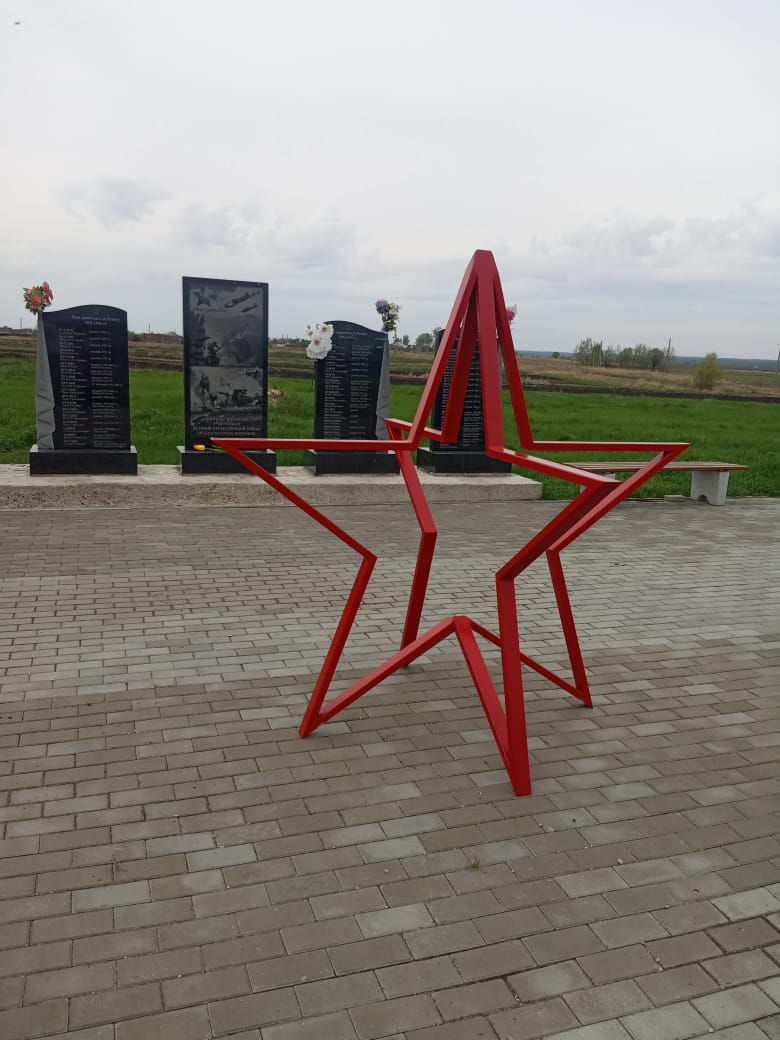 Памятник павшим воинам в ВОв 1941-1945 г.г. в селе Михайлово-ТезиковоМИХАЙЛОВО - ТЕЗИКОВО1. Андреев Андрей Яковлевич,  г.р. 1903, м.р. Наровчатский район, с. Михайловское Тезиково, м.пр. Наровчатский РВК,  гв. красноармеец, 12.09.1942 погиб в бою, м. захор. Ростовская обл.,  Каменский район.2. Андреев Василий Константинович, г.р. 1887, м.р. Наровчатский район, с. Михайловское Тезиково, красноармеец, погиб в бою.3.Андреев Егор Иванович,  г.р. 1906, м.р. Наровчатский район, с. Михайловское Тезиково, м.пр. Наровчатский РВК,  красноармеец, 14.02.1942 погиб в бою, м. захор.  Калужская  обл.,  Мосальский район, д. Барсуки.4.  Андреев Иосиф Андреевич, г.р.1923, м.р. Наровчатский район, с. Михайловское Тезиково, м.пр. Наровчатский РВК, лейтенант,  26.01.1945 погиб в бою.5. Андреев Петр Васильевич, г.р. 1900, м.р.  Наровчатский район, с. Михайловское Тезиково, м.пр. Наровчатский РВК, красноармеец,  01.01.1943 пропал без вести под Сталинградом.6. Андреев Федор Ильич, г.р. 1901, м.р. Наровчатский район, с. Михайловское Тезиково, м.пр. Наровчатский РВК, красноармеец, 00.09.1941 пропал без вести.7.Баженов Ефим Андреевич, г.р.1901,м.р. Наровчатский район, с. Михайловское Тезиково, красноармеец, погиб в бою.8. Баженов  Ефим Андрианович, г.р.  1901,м.р. Наровчатский район, с. Михайловское Тезиково, красноармеец, погиб в бою.9. Балалаев Василий Васильевич, г.р.1904, м.р. Наровчатский район,  с. Михайловское Тезиково, м.пр. Магнитогорский РВК,  Челябинская обл., красноармеец, 16.12.1942 умер от ран, м. захор. Саратовская обл., г. Балашов.10.Балалаев Трофим  Васильевич, г.р.1901, м.р. Наровчатский район,  с. Михайловское Тезиково, м.пр. Наровчатский РВК, красноармеец, 00.11.1941 пропал без вести.11. Балалаев Яков Наумович, г.р. 1919, м.р. Наровчатский район, м.пр. Наровчатский РВК, красноармеец, 10.01.1942 погиб в бою, м. захор. Московская обл., д. Подсосино.12. Бухлин Василий Зотович, г.р.1902, м.р. Наровчатский район,  с. Михайловское Тезиково, м.пр. Наровчатский РВК, красноармеец, 04.12.1941 погиб в бою, м. захор. Тульская обл.,  Узловский район, д. Руднево.13. Бухлин Владимир Иванович, г.р. 1921, м.р. Наровчатский район,  с. Михайловское Тезиково, м.пр. Наровчатский РВК, красноармеец, 00.06.1944  пропал без вести.14.Бухлин Иван Зотович, г.р.1905, м.р. Наровчатский район, с. Михайловское Тезиково, м.пр. Наровчатский РВК, красноармеец, 00.03.1942  пропал без вести.15. Бухлин Иван Илларионович, г.р. 1921,  м.р. Наровчатский район,  с. Михайловское Тезиково, м.пр. Наровчатский РВК, сержант, 26.02.1943 погиб в бою.16. Бухлин Илья Степанович, г.р. неизвестно, м.р. Наровчатский район, красноармеец, 15.07.1943 погиб в бою, м. захор. Курская обл., д. Ивановка.17. Бухлин Леонтий Зотович, г.р.1922, м.р. Наровчатский район, М. Михайловское Тезиково, м.пр. Наровчатский РВК, красноармеец, 00.11.1942  пропал без вести.18. Бухлин Николай Андреевич, г.р.1913, м.р. Наровчатский район, с. Михайловское Тезиково, м.пр. Наровчатский РВК, мл. сержант, 00.04.1945 погиб в бою, Германия.19. Бухлин  Павел Васильевич, г.р. 1924, м.р. Наровчатский район, с. Михайловское Тезиково, м.пр. Наровчатский РВК, красноармеец, 00.06.1943  пропал без вести.20. Бухлин Павел  Григорьевич,  г.р. 1905, м.р. Наровчатский район, с. Михайловское Тезиково, красноармеец, погиб в бою.21. Бухлин Сергей Зотович, г.р. 1907, м.р. Наровчатский район, с. Михайловское Тезиково,  м.пр. Наровчатский РВК, красноармеец, 00.10.1942  пропал без вести.22. Бухлин Михаил Григорьевич, г.р.1904, м.р.  Наровчатский район, с. Михайловское Тезиково, м.пр. Наровчатский РВК, красноармеец,  00.12.1941 пропал без вести.23. Бухлин Павел Григорьевич, г.р.1898, м.р.  Наровчатский район, с. Михайловское Тезиково, м.пр. Наровчатский РВК, красноармеец,  18.09.1943 погиб в бою, м. захор. Краснодарский край,  ст. Ахтырская.24. Гавреев Александр Абрамович, г.р.1907, м.р. Наровчатский район, с. Михайловское Тезиково, м.пр. Наровчатский РВК,  красноармеец, 12.08.1943 погиб в бою, м. захор. Украина, Харьковская обл., Купянский район,  с. Песчанное.25. Гаврев Александр Иванович, г.р. 1920, м.р. Наровчатский район, с. Михайловское Тезиково, красноармеец, погиб в бою.26. Гаврев Александр Иванович, г.р. 1922,  м.р. Наровчатский район, с. Михайловское Тезиково, м.пр. Кировский РВК, г. Ленинград,  красноармеец, 16.06.1942 умер от ран, м. захор. Республика  Карелия, Калевальский район, п. Колеваль.27. Гаврев Василий Иванович, г.р. 1923, м.р. Наровчатский район, с. Михайловское Тезиково, м.пр. Наровчатский РВК,  красноармеец, 21.08.1945 погиб в бою, м. захор. Южный Сахалин.28.Гаврев Василий Павлович, г.р.1923, м.р.  Наровчатский район, с. Михайловское Тезиково, м.пр. Наровчатский РВК, красноармеец,  00.11.1942 пропал без вести.29. Гаврев Иван Иванович, 1923, м.р. Наровчатский район, с. Михайловское Тезиково, м.пр. Наровчатский РВК,  красноармеец, 19.10.1942 погиб в бою, м. захор. Калининская обл.,  Нелидовский район, д. Сухино.30. Гаврев Максим Федорович, г.р.1904, м.р. Наровчатский район, с. Михайловское Тезиково, м.пр. Ногинский  РВК,  Московская обл., красноармеец, 00.03.1942 пропал без вести.31.  Гаврев Матвей Иванович,  г.р.  1913,м.р. Наровчатский район, с. Михайловское Тезиково, красноармеец, погиб в бою.32. Гаврев Павел Иванович, г.р. 1911, м.р. Наровчатский район, с. Михайловское Тезиково, красноармеец, погиб в бою.33. Грудкин Иван Андреевич, г.р. 1918, м.р.Наровчатский район, с. Михайловское Тезиково, м.пр. Наровчатский РВК, красноармеец,  00.00.1941 пропал без вести.34. Грудкин Иван Семенович, г.р.1923, м.р.Наровчатский район, с. Михайловское Тезиково, м.пр. Наровчатский РВК, сержант, 12.08.1943 умер от ран, м. захор. Узбекистан, г. Ташкент.35. Грудкин Сергей Федорович, г.р. 1900, м.р.Наровчатский район, с. Михайловское Тезиково, м.пр. Наровчатский РВК, красноармеец,  00.12.1941 погиб в плену.36. Дубошин Андрей Иванович, г.р. неизвестно, м.р. Наровчатский район, с. Михайловское Тезиково, м.пр. Наровчатский РВК, красноармеец, 22.12.1941 погиб в бою.37. Дубошин Иван Иванович, г.р. 1904, м.р.Наровчатский район, с. Михайловское Тезиково, м.пр. Наровчатский РВК, красноармеец,  00.10.1941 пропал без вести.38. Жулин Алексей Николаевич, г.р.1911, м.р. Наровчатский район, с. Михайловское Тезиково, красноармеец, погиб в бою.39. Жулин Василий Николаевич, г.р. 1911, м.р. Наровчатский район, с. Михайловское Тезиково, красноармеец, погиб в бою.40. Жулин Василий Николаевич, г.р. 1919, м.р.Наровчатский район, с. Михайловское Тезиково, м.пр. Наровчатский РВК, красноармеец,  00.10.1941 пропал без вести.41.  Жулин Иван Николаевич, г.р. 1909, м.р. Наровчатский район, с. Михайловское Тезиково, красноармеец, погиб в бою.42. Жулин Федор Николаевич, г.р. 1911, м.р. Наровчатский район, с. Михайловское Тезиково, красноармеец, погиб в бою.43. Жулин  Федор Николаевич, г.р. 1924, м.р.Наровчатский район, с. Михайловское Тезиково, м.пр. Наровчатский РВК, красноармеец,  00.02.1943 пропал без вести.44. Иноземцев Василий  Анаканович, г.р. 1923, м.р. Наровчатский район, с. Михайловское Тезиково, красноармеец, погиб в бою.45. Иноземцев Василий Ананович, г.р. 1912, м.р. Наровчатский район, с. Михайловское Тезиково, красноармеец, погиб в бою.46. Иноземцев Василий  Иванович, г.р. 1912,м.р. Наровчатский район, с. Михайловское Тезиково, красноармеец, погиб в бою.47. Иноземцев Василий Иванович,  г.р. 1917,м.р. Наровчатский район, с. Михайловское Тезиково, красноармеец, погиб в бою.48. Иноземцев Дмитрий Иванович, г.р. 1914,  м.р. Наровчатский район, м.пр. Наровчатский РВК,  красноармеец, 03.04.1943 погиб в бою, м. захор.  Орловская обл.49. Иноземцев Иван Гаврилович, г.р. 1917, м.р. Наровчатский район, с. Михайловское Тезиково, м.пр.  Наровчатский РВК, сержант, 17.09.1943 погиб в бою,  Краснодарский край.50. Иноземцев Василий  Иванович, г.р. 1923, м.р. Наровчатский район,  м.пр. Наровчатский РВК, ст. сержант,  00.10.1941 пропал без вести.51. Иноземцев Иван Васильевич, г.р. 1919, м.р. Наровчатский район,  м.пр. Наровчатский РВК, красноармеец,  00.02.1942 пропал без вести.52. Кувшинов Иван Осипович, г.р. 1901,  м.р.Наровчатский район, с. Михайловское Тезиково, красноармеец, погиб в бою.53. Кувшинов  Константин Иванович, г.р. неизвестно, м.р.Наровчатский район, с. Михайловское Тезиково, красноармеец, погиб в бою.54. Лошкарев Михаил Максимович, г.р.  1910, м.р. Наровчатский район, с. Михайловское Тезиково, красноармеец, погиб в бою.55.  Лошкарев  Сергей Максимович, г.р. 1912,  м.р. Наровчатский район, с. Михайловское Тезиково, м.пр. Пензенский ГВК, красноармеец, 00.10.1942 пропал без вести.56. Лунев  Сергей Иванович, г.р. 1903, м.р. Наровчатский район, с. Михайловское Тезиково, красноармеец, погиб в бою.57. Попов Василий Федорович, 1923, м.р.Наровчатский район, с. Михайловское Тезиково, м.пр. Раменский  РВК, Московская обл., красноармеец,  00.01.1943 пропал без вести.58.Пузиков  Петр Иванович, г.р.1911, м.р. Наровчатский район, с. Михайловское Тезиково, красноармеец, погиб в бою.59.  Пчелинцев Василий Егорович, г.р. неизвестно, м.р. Наровчатский район, с. Михайловское Тезиково, красноармеец, погиб в бою.60. Рысев Семен  Федорович, г.р. 1919, м.р. Наровчатский район, с. Михайловское Тезиково, красноармеец, погиб в бою.61. Рычагов  Василий Михайлович, г.р. 1912,м.р. Наровчатский район, с. Михайловское Тезиково, красноармеец, погиб в бою.62. Рычагов  Василий Михеевич, г.р. 1914, м.р. Наровчатский район, м.пр.  Наровчатский РВК,  красноармеец,  03.04.1942  пропал без вести.63. Рычагов Григорий Михайлович,  г.р. 1910, м.р. Наровчатский район, с. Михайловское Тезиково, красноармеец, погиб в бою.64.  Рычагов  Григорий Михеевич, г.р. 1910,  м.р. Наровчатский район, м.пр.  Наровчатский РВК,  красноармеец, 03.10.1941 погиб в бою.65.  Рычагов  Иван Степанович,  г.р. 1913,м.р. Наровчатский район, м.пр. Наровчатский РВК,  красноармеец, 00.05.1943 пропал без вести.66. Рычагов Михаил Михайлович, г.р. 1906, м.р. Наровчатский район, с. Михайловское Тезиково, красноармеец, погиб в бою.67. Рычагов Михаил Михайлович, г.р.1918, м.р. Наровчатский район, м.пр.  Наровчатский РВК,  красноармеец,  00.07.1941  пропал без вести.68. Рычагов Павел Петрович, г.р. 1916, м.р. Наровчатский район, с. Михайловское Тезиково, красноармеец, погиб в бою.69. Рычагов Павел Степанович, г.р. 1908, м.р. Наровчатский район, м.пр.  Наровчатский РВК,  красноармеец, 14.03.1943 погиб в бою,  м. захор. Смоленская обл.,  д. Внуково.70. Софьянов Павел Иванович,  г.р. 1919,м.р. Наровчатский район, с. Михайловское Тезиково, красноармеец, погиб в бою.71. Хитров  Борис Валентинович, г.р. 1919, м.р. Наровчатский район, с. Михайловское Тезиково, м.пр. Наровчатский РВК,  лейтенант, 10.10.1943 погиб в бою, Украина, Киевская обл.72. Хомяков Егор Иванович, г.р. 1912, м.р. Наровчатский район, с. Михайловское Тезиково, красноармеец, погиб в бою.ВЬЮНСКИЙ СЕЛЬСОВЕТ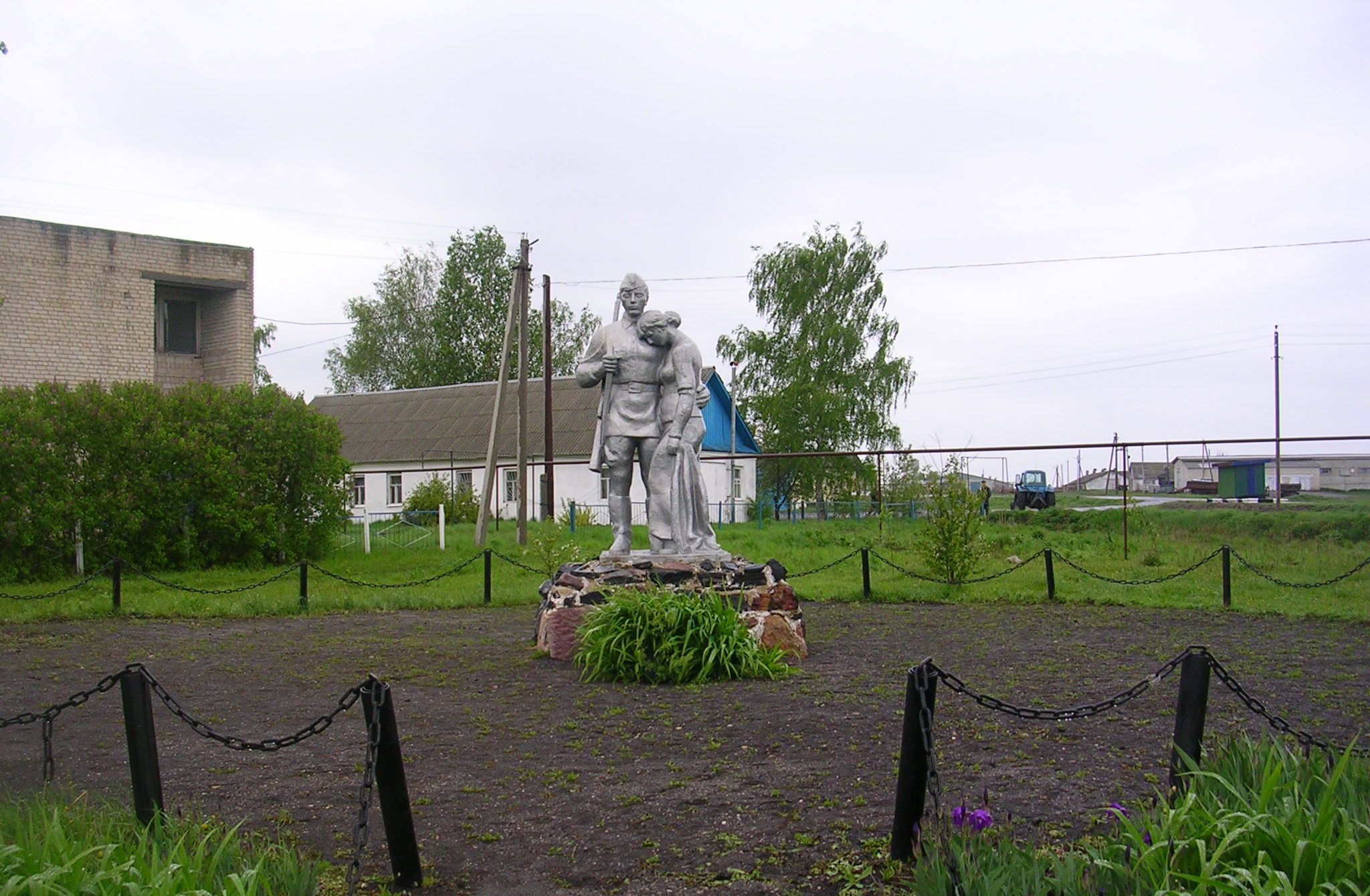 Памятник павшим воинам в ВОв 1941-1945 г.г. в селе Михайлово-ТезиковоВЬЮНКИ1.Ахрименков Григорий Васильевич, г.р.1911, м.р. Наровчатский район, с. Вьюнки, м.пр. Наровчатский РВК, красноармеец, 13.09.1942 умер от ран, м. захор. Сталинградская обл.,  ст. Чернозубовка.2. Ахрименков  Дмитрий Петрович, г.р. 1923, м.р. Наровчатский район, м.пр. Наровчатский РВК, ст. лейтенант, 18.02.1943 погиб в бою, м. захор. Смоленская обл.,  Юхновский район, с. Никитино.3. Ахрименков Михаил Иванович, г.р. 1922, м.р. Наровчатский район, с. Вьюнки, м.пр.  Наровчатский РВК,  красноармеец, 00.12.1941 пропал без вести.4. Ахрименков Петр Васильевич, г.р. неизвестно, м.р. Наровчатский район, с. Вьюнки, м.пр.  Наровчатский РВК,  сержант, 18.04.1944 погиб в бою, м. захор. Украина,  Ивано-Франковская обл.,  Станиславский район, с. Грушевка. 5. Барабанщиков Алексей Андреевич, г.р.1921, м.р. Наровчатский район, с. Вьюнки, м.пр. Ферганский РВК, Узбекистан, красноармеец, 09.07.1944 погиб в бою.6. Барабанщиков Андрей Савельевич, г.р. 1888 (1886), м.р. Наровчатский район, с. Вьюнки,  м.пр. Щербаковский РВК, г. Москва, лейтенант, 12.08.1942 умер в плену.7. Барабанщиков Яков Васильевич, г.р.1905, м.р. Наровчатский район, с. Вьюнки, м.пр.  Наровчатский РВК, красноармеец, 18.12.1942 пропал без вести.8. Березнев Владимир Петрович, г.р. 1907, м.р. Наровчатский район, с. Вьюнки, м.пр.  Наровчатский РВК, ст. сержант, 00.12.1943 пропал без вести.9. Бычков Федор Григорьевич, г.р.1910, м.р. Наровчатский район, с. Вьюнки, м.пр.  Наровчатский РВК, красноармеец, 18.12.1942 пропал без вести.10. Водопьянов Георгий Андреевич, г.р. 1923, м.р. Наровчатский район, с. Вьюнки,  м.пр. Новоселовский РВК, Красноярский край, красноармеец, 00.09.1943 пропал без вести.11. Водопьянов Федор Андреевич, г.р. 1924, м.р. Наровчатский район, с. Вьюнки,  м.пр. Новоселовский РВК, Красноярский край, красноармеец, 00.12.1943 пропал без вести.12. Галкин Василий Федорович, г.р.1901,  м.р. Наровчатский район, с. Вьюнки, м.пр.  Наровчатский РВК, красноармеец, 00.01.1943  пропал без вести.13. Галкин Петр Петрович, г.р.1904,   м.р. Наровчатский район, с. Вьюнки, м.пр.  Наровчатский РВК, красноармеец, 00.05.1942  пропал без вести.14. Горюнов Андрей Афанасьевич, г.р.1908,  м.р. Наровчатский район, с. Вьюнки, м.пр. Красноярский ГВК, Красноярская обл., сержант, 00.06.1942 пропал без вести.15. Гусев Василий Васильевич, г.р.1921, м.р. Наровчатский район, с. Вьюнки, м.пр.  Наровчатский РВК, красноармеец, 12.10.1941 пропал без вести.16. Гусев Василий Матвеевич, г.р.1912, м.р. Наровчатский район, с. Вьюнки, м.пр.  Наровчатский РВК,  красноармеец, 00.00.1943 погиб в бою, м. захор.г. Смоленск.17. Гусев Дмитрий Иванович, г.р.1924, м.р. Наровчатский район, с. Вьюнки, м.пр.  Наровчатский РВК, красноармеец, 00.01.1943 пропал без вести.18. Гусев Дмитрий Ильич, г.р.1915, м.р. Наровчатский район, с. Вьюнки, м.пр.  Наровчатский РВК, ефрейтор, 19.01.1945 пропал без вести.19. Гусев Николай Дмитриевич, г.р. 1923, м.р. Наровчатский район, с. Вьюнки, м.пр.  Наровчатский РВК, красноармеец, 00.02.1944 пропал без вести.20. Гусев Николай Тимофеевич, г.р. неизвестно, м.р. Наровчатский район, с. Вьюнки, м.пр. Наровчатский РВК, красноармеец, 17.11.1942 погиб в бою, м. захор. г. Сталинград.21. Гусев Павел Иванович, г.р. 1926, м.р. Наровчатский район, с. Вьюнки, м.пр.  Наровчатский РВК, ефрейтор, 00.02.1945 умер от ран, м. захор. Германия.22. Гусев  Филипп Никитович, г.р.1905, м.р. Наровчатский район, с. Вьюнки, м.пр.  Перовский РВК, г. Москва, сержант, 00.01.1942 пропал без вести.23. Елин  Игнатий Иванович, г.р.1905, м.р. Наровчатский район, Вьюнский сельсовет,  м.пр. Магнитогорский РВК, Челябинская обл.,  красноармеец, 24.01.1942 погиб в бою.24. Жадобин Трофим Семенович, г.р. неизвестно, м.р. Наровчатский район, с. Вьюнки, м.пр.  Наровчатский РВК, красноармеец, 21.10.1944 погиб в бою.25. Жарков  Александр Филиппович, г.р. 1914, м.р. Наровчатский район, с. Вьюнки, м.пр.  Наровчатский РВК, красноармеец, 00.11.1942 пропал без вести.26. Жарков Алексей Иванович, г.р. 1913, м.р. Наровчатский район, с. Вьюнки, м.пр.  Наровчатский РВК, красноармеец, 00.03.1943 пропал без вести.27. Жарков Василий Григорьевич, г.р. 1901, м.р. Наровчатский район, м.пр. Наровчатский РВК,  красноармеец, 03.07.1942,  погиб в бою, м. захор. Белгородская обл.,  Волоконовский район,  с. Н. Николаевка.28. Жарков Михаил Иванович, г.р. 1923,  м.р. Наровчатский район, с. Вьюнки, лейтенант, 08.03.1943 погиб в бою.29. Жарков Николай Павлович, г.р. 1921, м.р. Наровчатский район, с. Вьюнки, м.пр. Наровчатский РВК, лейтенант, 10.07.1943 погиб в бою,  Белгородская обл.,  Прохоровский район.30. Жарков Павел Федорович, г.р.1902, м.р. Наровчатский район, с. Вьюнки, м.пр.  Наровчатский РВК, сержант, 26.02.1943 погиб в бою.31. Жарков Василий Григорьевич, г.р. 1901, м.р. Наровчатский район, м.пр. Наровчатский РВК,  красноармеец, 03.07.1942,  погиб в бою, м. захор. Белгородская обл.,  Волоконовский район,  с. Н. Николаевка.32. Жорин  Анатолий Алексеевич, г.р. неизвестно, м.р. Наровчатский район, с. Вьюнки, м.пр.  Наровчатский РВК, красноармеец, 13.03.1943 погиб в бою, м. захор.  Ленинградская обл.,  с. Усть – Ижора.33. Журавлев  Иван Иванович, г.р. неизвестно, м.р. Наровчатский район, с. Вьюнки, м.пр.  Наровчатский РВК, ст. лейтенант, 00.10.1943 пропал без вести.34.  Захаров Андрей Иванович, г.р. 1907, м.р. Наровчатский район, с. Вьюнки, м.пр.  Наровчатский РВК, красноармеец, 00.03.1943 пропал без вести.35. Захаров Михаил Федорович, г.р. 1914, м.р. Наровчатский район, с. Вьюнки, м.пр.  Наровчатский РВК, гв. ст. сержант, 20.08.1944 погиб в бою, м. захор. Польша.36. Каменев Григорий Евдокимович, г.р.1909, м.р. Наровчатский район, с. Вьюнки, м.пр.  Наровчатский РВК, красноармеец, 22.03.1942 погиб в бою, м. захор. Украина, Харьковская обл.,  Купянский район,  с. Песчаное.37.  Каменев Николай Андреевич, г.р. 1919, м.р. Наровчатский район, с. Вьюнки, м.пр.  Наровчатский РВК,  ст. сержант, 09.10.1943 пропал без вести.38. Карамышев Иван Иванович, г.р. 1913, м.р. Наровчатский район, с. Вьюнки, м.пр. Нагайбакский  РВК, Челябинская обл., красноармеец, 00.05.1942 пропал без вести.39. Карамышев Петр Григорьевич, г.р. 1906, м.р. Наровчатский район, с. Вьюнки, м.пр.  Наровчатский РВК,  красноармеец, 04.09.1942 погиб в бою.  40. Карамышев Сергей Васильевич, г.р. 1914, м.р. Наровчатский район, с. Вьюнки, м.пр.  Наровчатский РВК, красноармеец, 25.12.1943 погиб в бою, м. захор. Беларусь, Витебская обл.,  Лиозненский район.41.  Карамышев Федор Васильевич, г.р. 1900, , м.р. Наровчатский район, с. Вьюнки, м.пр.  Наровчатский РВК,  сержант, 00.05.1942 пропал без вести.42. Колокольцев Василий Петрович, г.р. 1917,  м.р. Наровчатский район, с. Вьюнки,  капитан, 00.03.1945 погиб в бою.43. Костин  Александр Петрович,  г.р.  1923, м.р. Наровчатский район, с. Вьюнки, м.пр.  Наровчатский РВК, красноармеец, 05.12.1942 погиб в бою, м. захор. Воронежская обл.,  Верхнемамонский район,  с. Ольховатка.44. Костин Василий Алексеевич, г.р. 1915, м.р. Наровчатский район, с. Вьюнки, м.пр.  Наровчатский РВК, красноармеец, 07.03.1943 умер от ран, м. захор.  Новгородская обл., Залучский район.45. Костин Григорий Дмитриевич, г.р.1918, м.р. Наровчатский район, с. Вьюнки, м.пр.  Наровчатский РВК, сержант, 25.09.1942 погиб в бою, м. захор. Ленинградская обл.,  п. Тарталово.46. Косулин  Степан Тимофеевич, г.р. 1896, м.р. Наровчатский район, с. Вьюнки, м.пр.  Наровчатский РВК, красноармеец, 00.05.1942 пропал без вести.47. Косулин Тихон Ильич, г.р. 1915, м.р. Наровчатский район, с. Вьюнки, м.пр.  Наровчатский РВК, красноармеец, 00.07.1943 пропал без вести.48. Кречин  Петр Иванович, г.р. 1910, м.р. Наровчатский район, с. Вьюнки, м.пр. Агаповский РВК, Челябинская обл., красноармеец,  00.12.1941 пропал без вести.49. Кудрин  Александр Федорович, г.р. неизвестно, м.р. Наровчатский район, с. Вьюнки, м.пр.  Наровчатский РВК,  красноармеец, 08.03.1942 погиб в бою, м. захор.  Калининская обл.50. Курдин Константин Федорович, г.р.  неизвестно, м.р. Наровчатский район, с. Вьюнки, м.пр. Павло-Посадский  РВК,  Московская обл., красноармеец,  24.02.1943 пропал без вести.51. Курдин Михаил Иванович, г.р. 1910,  м.р. Наровчатский район, с. Вьюнки, м.пр. Наровчатский РВК,  сержант, 10.07.1942 погиб в бою, м. захор.  г. Ленинград.52. Милованов Иван Иванович, г.р. 1916, м.р. Наровчатский район, с. Вьюнки, м.пр. Наровчатский РВК,  красноармеец, 24.09.1944 погиб в бою53. Моторин Александр Андреевич, г.р. 1924, м.р. Наровчатский район, с. Вьюнки, м.пр. Наровчатский РВК,  красноармеец, 05.09.1943 погиб в бою, м. захор. Украина, Харьковская обл.,  Барвенковский район,  с. Степановка.54. Моторин Владимир Семенович, г.р.1921, м.р. Наровчатский район, с. Вьюнки, м.пр.  Магнитогорский ГВК, Челябинская обл., красноармеец,  00.08.1941 пропал без вести.55.  Моторин Дмитрий Михайлович, г.р. 1908, м.р. Наровчатский район, с. Вьюнки, м.пр.  Новолялинский РВК, Свердловская обл., красноармеец, 01.02.1944 погиб в бою, м. захор. Беларусь, гомельская обл., Копаткевичский район.56. Моторин Иван Андреевич, г.р.1919, м.р. Наровчатский район, с. Вьюнки, м.пр.  Ташкентский ГВК, Узбекистан,  красноармеец,  00.07.1941 пропал без вести.57. Моторин Иван Иванович, г.р. 1909, м.р. Наровчатский район, с. Вьюнки, м.пр.  Наровчатский РВК, красноармеец, 04.04.1942 пропал без вести.58. Моторин Николай Иванович, г.р. 1921, м.р. Наровчатский район, с. Вьюнки, м.пр. Наровчатский РВК,  красноармеец,  00.00.1941 погиб в бою, м. захор.  Украина, под Киевом.59. Моторин Николай Михайлович, г.р. 1905,  м.р. Наровчатский район, с. Вьюнки, м.пр. Наровчатский РВК,  красноармеец,  04.12.1941 погиб в бою, м. захор. Тульская обл.,  Кимовский район,  д. Барановка.60. Моторин Николай Семенович, г.р. 1911, м.р. Наровчатский район, с. Вьюнки, мл. лейтенант,  04.09.1942 погиб в бою, м. захор. Ленинградская обл., Кировский район.61. Моторин Петр Петрович, г.р. 1926, м.р. Наровчатский район, с. Вьюнки, м.пр. Наровчатский РВК,  красноармеец,  28.11.1944 умер от ран,  м. захор. г. Москва.62. Моторин Семен Иванович, г.р.1917, м.р. Наровчатский район, с. Вьюнки, м.пр.  Наровчатский РВК, красноармеец, пропал без вести.63. Моторин Андрей Петрович, г.р. неизвестно, м.р. Наровчатский район,  м.пр.  Наровчатский РВК, красноармеец, 00.08.1942 пропал без вести.64.  Нееловский  Андрей Афанасьевич, г.р. неизвестно, м.р. Наровчатский район, с. Вьюнки, м.пр. Наровчатский РВК,  гв. рядовой,   15.09.1943 погиб в бою, м. захор.  Смоленская обл., Ярцевский район, д. Антипино.65. Носачев  Алексей Васильевич, г.р. 1902, м.р. Наровчатский район, с. Вьюнки, м.пр. Наровчатский РВК, красноармеец, 00.00.1942 пропал без вести.66. Носачев Виктор Алексеевич, г.р. 1923, м.р. Наровчатский район, с. Вьюнки, сержант, 00.10.1943 пропал без вести.67. Носачев Иван Васильевич, г.р. 1909, м.р. Наровчатский район, с. Вьюнки, м.пр. Наровчатский РВК, красноармеец, 10.11.1944 умер от ран.68. Плешаков Михаил Егорович, г.р. 1907,м.р. Наровчатский район, с. Вьюнки, м.пр. Наровчатский РВК,  сержант,   06.06.1943 погиб в бою, м. захор. Украина, Ворошиловградская обл., г.  Сватово.69. Пономарев Александр Иванович, г.р. 1922,  м.р. Наровчатский район, с. Вьюнки, м.пр. Наровчатский РВК,  красноармеец,  24.07.1943 погиб в бою, Белгородская обл., Белгородский район.70. Пономарев Андрей Васильевич, г.р.1914,   м.р. Наровчатский район, с. Вьюнки, м.пр. Нижнеломовский  РВК, красноармеец, 10.09.1941 пропал без вести.71. Пономарев Андрей Васильевич, г.р. 1912, м.р. Наровчатский район, с. Вьюнки, м.пр.  Балыкчинский РВК,  Ферганская обл., Узбекистан,  красноармеец, 05.12.1942 погиб в бою, м. захор.  Северная Осетия, Ардонский район, с. Ардон.72. Пономарев Иван Павлович, г.р.1902, м.р. Наровчатский район, с. Вьюнки, м.пр. Наровчатский РВК, красноармеец, 00.02.1944 пропал без вести.73. Редькин Александр Иванович,  г.р. 1926, м.р. Наровчатский район, с. Вьюнки, м.пр. Наровчатский РВК,  сержант,   21.03.1944 погиб в бою, Украина, Виницкая обл.,  Немировский район.74. Редькин Михаил Павлович, г.р. 1910, м.р. Наровчатский район, с. Вьюнки, м.пр.  Кустанайский   РВК, Казахстан, красноармеец, 00.12.1941 пропал без вести.75. Редькин Николай Петрович, г.р. 1924, м.р. Наровчатский район, с. Вьюнки, м.пр. Наровчатский РВК,  красноармеец,   27.07.1942  погиб в бою, Ленинградская обл. 76.  Сальников Матвей Андреевич, г.р. 1903, м.р. Наровчатский район, с. Вьюнки, м.пр. Наровчатский РВК,  сержант,   05.10.1942 погиб в бою, Калужская обл.,  Думиничский район.77. Сафьянов Александр Иванович,  г.р. 1920, м.р. Наровчатский район, с. Вьюнки, м.пр.  Электростальский   РВК, Московская обл., красноармеец, 00.00.1941 пропал без вести.78. Сержантов Андрей Афанасьевич, г.р.1906, м.р. Наровчатский район, с. Вьюнки, м.пр. Наровчатский РВК, красноармеец, 00.04.1943 пропал без вести.79.  Снимщиков Дмитрий Константинович, г.р. 1916, м.р. Наровчатский район, с. Вьюнки, м.пр. Наровчатский РВК, красноармеец, 00.11.1941 пропал без вести.80. Стукалин  Матвей Павлович, г.р.1905, м.р. Наровчатский район, с. Вьюнки, м.пр. Наровчатский РВК,  красноармеец,  14.02.1942 погиб в бою, м. захор. Калужская обл.,  Мосальский район,  д. Сычево.81. Стукалин  Павел Александрович, г.р. 1901, , м.р. Наровчатский район, с. Вьюнки, м.пр. Ухтомский  РВК, Московская обл., красноармеец, 00.07.1944 пропал без вести.82. Устинов Василий Иванович, г.р. 1909, м.р. Наровчатский район, с. Вьюнки, м.пр. Наровчатский РВК,  ст. сержант,  04.10.1944 погиб в бою, Польша.83. Федотов Никифор Никифорович, г.р. 1919, м.р. Наровчатский район, с. Вьюнки, м.пр. Октябрьский  РВК, красноармеец, 00.12.1941 пропал без вести.84. Федотов Петр Семенович, г.р. 1906, м.р. Наровчатский район, с. Вьюнки, м.пр. Наровчатский РВК, красноармеец, 14.02.1942  пропал без вести.85.  Филимонов  Егор Михайлович, г.р. 1910, м.р. Наровчатский район, с. Вьюнки, м.пр. Наровчатский РВК, политрук, 00.04.1942 пропал без вести.86. Шулагин Иван Иванович, г.р. 1913, м.р. Наровчатский район, с. Вьюнки, м.пр.  Наровчатский РВК, красноармеец, 09.09.1941 погиб в бою под Воронежом.БОЛЬШОЙ ЧЕРДАК1. Баландин Андрей  Павлович, г.р. 1921, м.р. Наровчатский  район, с. Большой Чердак, м.пр. Наровчатский РВК, мл. сержант, 00.11.1941 пропал без вести.2.Баландин Павел Трофимович, г.р. 1899, м.р. Наровчатский  район, с. Большой Чердак, м.пр. Наровчатский РВК,  красноармеец, 00.09.1944 пропал без вести.3. Баландин Петр Васильевич, г.р. 1911, м.р. Наровчатский район, с. Большой Чердак, м.пр.  Златоустовский РВК, Челябинская обл., красноармеец, 00.09.1942 пропал без вести.4.Баландин Федор Карпович, г.р. 1900, м.р. Наровчатский  район, с. Большой Чердак, м.пр.  Златоустовский РВК, Челябинская обл., красноармеец, 00.07.1943 пропал без вести.5. Игнатков Георгий Дмитриевич, г.р. неизвестно, м.р. Наровчатский район, с. Большой Чердак, м.пр. Наровчатский РВК, красноармеец, 25.12.1943 погиб в бою, м. захор.  Украина, Житомирская обл.,  Коростышевский район,  с. Ястребенька.6. Каменев  Александр Андрианович, г.р. 1920, м.р. Наровчатский  район, с. Большой Чердак, м.пр. Наровчатский РВК, красноармеец, 00.10.1941 пропал без вести.7. Каменев Андриан Петрович, г.р. 1898, м.р. Наровчатский  район, с. Большой Чердак, м.пр. Наровчатский РВК, красноармеец, 00.02.1942 пропал без вести.8. Каменев Илья Андрианович, г.р. 1924, м.р. Наровчатский район, с. Большой Чердак, м.пр. Наровчатский РВК,  мл. лейтенант, 19.07.1943 погиб в бою, м. захор. Украина, Донецкая обл.,  Снежнянский район.9. Каменев Константин Николаевич, г.р. 1925, м.р. Наровчатский район, с. Большой Чердак, м.пр. Наровчатский РВК, красноармеец, 19.10.1943 погиб в бою, м. захор. Ленинградская обл.,  д. Подлужье.10. Каменев Михаил Сысоевич, г.р. 1918, м.р. Наровчатский  район, с. Большой Чердак, м.пр. Наровчатский РВК, красноармеец, 00.00.1942 пропал без вести.11. Каменев Федор Сысоевич, г.р. 1906, м.р. Наровчатский  район, с. Большой Чердак, м.пр. Наровчатский РВК, красноармеец, 16.02. 1943 умер от ран, м. захор. Ленинградская обл.,  г. Тихвин.12.  Колокольцев Алексей Андреевич, г.р. 1923, м.р. Наровчатский район, с. Большой Чердак, м.пр. Наровчатский РВК,  ст. сержант, 21.08.1944 погиб в бою, м. захор. Молдова, г. Каушаны.13. Колокольцев Андрей Иванович, г.р.1904, м.р. Наровчатский район, с. Большой Чердак, м.пр.  Новоселовский РВК, Красноярский край, красноармеец, 30.06.1942 пропал без вести, Украина, Харьковская обл.,  д. Терезовка.14. Колокольцев Василий  Федорович, г.р. 1911, м.р. Наровчатский  район, с. Большой Чердак, м.пр. Наровчатский РВК, красноармеец, 00.07.1942 пропал без вести.15. Колокольцев Василий Петрович, г.р. 1915, м.р. Наровчатский район, с. Большой Чердак,  м.пр. Воскресенский РВК, Московская обл., капритан, 09.03.1945 погиб в бою, Польша  Кошалинское воеводство, пов.  Бытувский, г. Бытув.16. Колокольцев Виктор Яковлевич, г.р. 1913, м.р. Наровчатский район, с. Большой Чердак,  м.пр. Коломенский  РВК, Московская обл.,  ефретор, 25.02.1944 погиб в бою,  Эстония, Вируский уезд, д. Ванамыйза.17. Колокольцев  Григорий Федорович, г.р. 1910, м.р. Наровчатский  район, с. Большой Чердак, м.пр. Калининский РВК, Московская обл., красноармеец, 00.08.1941 пропал без вести.18. Колокольцев Дмитрий  Андреевич, г.р. 1908, м.р. Наровчатский  район, с. Большой Чердак, м.пр. Наровчатский РВК, старшина, 25.12.1941 умер от ран, м. захор. Московская обл.,  Наро-Фоминский район, д. Щитово.19. Колокольцев Иван Васильевич, г.р.1921, м.р. Наровчатский  район, с. Большой Чердак, м.пр. Наровчатский РВК, сержант, 00.12.1941 пропал без вести.20. Колокольцев Иван Павлович, г.р.1918, м.р. Наровчатский район, с. Большой Чердак,  м.пр. Черниговский РВК, Тульская обл.,  красноармеец,  17.04.1944 пропал без вести.21. Колокольцев Иван Петрович, г.р. 1906, м.р. Наровчатский район, с. Большой Чердак, м.пр. Златоустовский РВК, Челябинская обл., красноармеец, 07.05.1942 погиб в бою,  Ленинградская обл., Лычковский район, д. Кирилловщина22. Колокольцев  Илья Петрович, г.р. 1903, м.р. Наровчатский  район, с. Большой Чердак, м.пр. Наровчатский РВК,  мл. сержант, 30.09.1943  умер от ран.23. Колокольцев Илья Петрович, г.р. 1902, м.р. Наровчатский район, с. Большой Чердак,  м.пр. Наровчатский РВК,  лейтенант, 30.02.1943 погиб в бою, Калининская обл., Ржевский район, с. Кокошкино.24. Колокольцев Илларион Петрович, г.р.  1902,  м.р. Наровчатский район, м.пр.  Наровчатский РВК, гв. лейтенант, 30.09.1943 умер от ран,  м. захор. Ленинградская обл.,  Кировский район.25. Колокольцев  Константин Степанович, г.р. 1925, м.р. Наровчатский район, с. Большой Чердак, м.пр. Дзержинский РВК, Горьковская обл.,  00.00.1943 погиб в бою.26. Колокольцев Михаил Васильевич, г.р. 1916, м.р. Наровчатский район, с. Большой Чердак,  м.пр. Новоселовский РВК, Красноярский край, сержант, 13.10.1942 погиб в бою, г. Ленинград, воинское захоронение «Южное».27. Колокольцев Павел Иванович, г.р. 1922, м.р. Наровчатский район, с. Большой Чердак, м.пр. Наровчатский РВК,  красноармеец, 16.11.1944 погиб в бою, м. захор. Украина, Одесская обл.,  г. Измаил.28. Колокольцев Яков Николаевич, г.р. 1922, м.р. Наровчатский район, с. Большой Чердак, м.пр. Ухтомский РВК, Московская обл., мл. сержант, 26.08.1942 пропал без вести.29. Костин  Иван Терентьевич, г.р. 1916, м.р. Наровчатский  район, с. Большой Чердак, м.пр. Наровчатский РВК, красноармеец, 00.11.1941 пропал без вести.30. Костин Илья Федорович, г.р. 1923, м.р. Наровчатский  район, с. Большой Чердак, м.пр. Наровчатский РВК,  лейтенант, 15.04.1945  умер от ран, м. захор. Германия, г. Дрезден.31.  Костин Карп Афанасьевич, г.р. 1911, м.р. Наровчатский район, с. Большой Чердак, м.пр. Пензенский  РВК,  красноармеец, 09.09.1943 погиб в бою, м. захор. Украина, Сумская обл.,  Смеловский район, с. Воронка.32. Костин Николай Иванович, г.р.  1914, м.р. Наровчатский  район, с. Большой Чердак, м.пр. Наровчатский РВК, красноармеец, 00.10.1941 пропал без вести.33. Матвеев  Александр Иванович, г.р.  неизвестно, м.р. Наровчатский район, с. Чердак,  м.пр. Наровчатский РВК,  красноармеец,  17.11.1941 погиб в бою, м. захор. Украина, Харьковская обл.,  Чугуевский район, ст. Граково.34. Костин Сергей Петрович, г.р. 1907, м.р. Наровчатский  район, с. Большой Чердак, м.пр. Наровчатский РВК, красноармеец, 00.12.1941 пропал без вести.35. Милованов Алексей Васильевич, г.р. 1911, м.р. Наровчатский  район, с. Большой Чердак, м.пр.  Наровчатский РВК,  красноармеец, 26.10.1941 погиб в плену.36.  Милованов Василий Васильевич, г.р.1918, м.р. Наровчатский район, с. Большой Чердак, м.пр. Наровчатский  РВК,  красноармеец, 17.06.1942 погиб в бою, м. захор. Смоленская обл.,  Дорогобужский район,  с. Бражино.37. Милованов Николай  Семенович, г.р.1918, м.р. Наровчатский  район, с. Большой Чердак, м.пр. Наровчатский РВК, красноармеец, 09.01.1943 пропал без вести.38.  Милованов Павел Васильевич, г.р. 1924, м.р. Наровчатский  район, с. Большой Чердак, м.пр. Наровчатский РВК, красноармеец, 25.02.1945 умер от ран, м. захор. Латвия.39. Милованов Степан Васильевич, г.р. 1913, м.р. Наровчатский район, с. Большой Чердак, м.пр. Наровчатский  РВК,  мл. сержант, 16.09.1942 погиб в бою, м. захор. Липецкая обл., Добринский район,  д. Ольховка.40. Милованов Степан  Григорьевич, г.р. 1905, м.р. Наровчатский район, с. Большой Чердак, м.пр. Наровчатский  РВК,  красноармеец, 03.06.1942 погиб в бою, м. захор. Московская обл., г. Можайск.41. Сафаргалиев Андрей Федорович, г.р. 1914, м.р. Наровчатский район, с. Большой Чердак, м.пр. Наровчатский РВК, красноармеец, 27.06.1944 погиб в бою.42. Ягольников Андрей  Дмитриевич, г.р. 1903, м.р. Наровчатский район, с. Большой Чердак, м.пр. Наровчатский  РВК,  старшина, 28.02.1945 погиб в бою в Калининградской обл.43. Ягольников Василий  Максимович, г.р. 1926, м.р. Наровчатский район, с. Большой Чердак, м.пр. Наровчатский  РВК,  красноармеец, 27.11.1944 погиб в бою в Латвии. МАЛЫЙ ЧЕРДАК                   (в настоящее время не существует)1. Попов Алексей Федорович, г.р. 1920, м.р. , м.р. Наровчатский район, с. Малый Чердак, м.пр. Златоустовский ГВК,  красноармеец, 00.09.1941 пропал без вести, Латвия.МУМАРЬЕ1. Ахрамеев Илья Трофимович, г.р. неизвестно, м.р. Наровчатский район, с. Мумарье, м.пр. Наровчатский РВК,  красноармеец, 07.07.1941 пропал без вести.2. Жадобин Георгий Васильевич, г.р. 1907, м.р. Наровчатский район, с. Мумарье, м.пр. Наровчатский РВК,  красноармеец, 00.06.1942 пропал без вести.3. Жадобин Егор Семенович, г.р.  неизвестно, м.р. Наровчатский район, с. Мумарье, м.пр. Наровчатский РВК,  красноармеец, 27.01.1943 погиб в бою, м. захор.  Ростовская обл., Багаевский район,  х. М.Западенка.4. Жадобин  Семен Васильевич, г.р. 1904,  м.р. Наровчатский район, с. Мумарье, м.пр. Наровчатский РВК,  красноармеец, 20.06.1943 погиб в бою, м. захор.  Белгородская обл.,  Беогородский район.5. Журавлев Егор Егорович, г.р. 1909, м.р. Наровчатский район, с. Мумарье, м.пр. Наровчатский РВК,  красноармеец,  14.02.1942 пропал без вести.6. Журавлев  Максим Николаевич, г.р. 1900, м.р. Наровчатский район, с. Мумарье, м.пр. Наровчатский РВК,  красноармеец, 28.08.1942 погиб в бою, м. захор.  под Киевом.7. Журавлев Николай Николаевич, г.р. 1906, м.р. Наровчатский район, с. Мумарье, м.пр. Новоселовский РВК, Красноярский край, красноармеец, 00.11.1942 пропал без вести.8. Журавлев Павел Семенович, г.р. 1922,  м.р. Наровчатский район, с. Мумарье, м.пр.  Кировский РВК, красноармеец, 00.12.1941 умер от ран, м. захор.  г. Астрахань.9. Зобнин Василий Григорьевич, г.р. 1924, м.р. Наровчатский район,  м.пр. Наровчатский РВК, красноармеец, 09. 03.1943 погиб в бою.10. Зобнин  Василий Яковлевич, г.р.  1910, м.р. Наровчатский район, с. Мумарье, м.пр. Наровчатский РВК,  красноармеец, 23.08.1943 погиб в бою, м. захор. Новгородская обл., Старорусский район.11. Зобнин Дмитрий Егорович, г.р. 1912,  м.р. Наровчатский район, с. Мумарье, м.пр. Наровчатский РВК,  красноармеец,  00.08.1942 пропал без вести.12. Зобнин Егор Павлович, 1910, м.р. Наровчатский район, с. Мумарье, м.пр. Наровчатский РВК,  красноармеец, 00.00.1941 погиб в бою, м. захор. под Смоленском.13. Зобнин Михаил Семенович, г.р. 1910, м.р. Наровчатский район. с. Мумарье, Кокандский ГВК, Ферганская обл., Узбекистан, красноармеец, 27.02.1943 погиб в бою, м. захор. Орловская обл., Дмитровский район,  с. Плоское.14. Зобнин Павел Васильевич, г.р.1920, м.р.Наровчатский район, с. Мумарье, м.пр. Наровчатский РВК,  красноармеец, 25.04.1943 умер в плену, м. захор.  Германия,  земля Мекленбург- Передняя Померания,  г. Нойбранденбург.15. Катков Григорий Павлович, г.р. 1910, м.р. Наровчатский район, с. Мумарье, м.пр.  Наровчатский РВК,  красноармеец,  17.04.1944 погиб в бою,  м. захор. Молдова,  Суворовский район,  с. Раскаецы.16. Колокольцев Николай Павлович, г.р.  1898, м.р. Наровчатский район, с. Мумарье, м.пр. Наровчатский РВК,  мл. лейтенант, 21.08.1943 погиб в бою, м. захор. Украина, Харьковская обл.,  Краснокутский район,  с. Колонтаев.17. Круглов Иван Павлович, г.р. неизвестно, м.р. Наровчатский район, с. Мумарье, м.пр. Наровчатский РВК, красноармеец, 14.07.1943 погиб в бою, м. захор. Ленинградская обл. 18. Плешаков Егор Антонович, г.р. 1905, м.р. Наровчатский район, с. Мумарье, м.пр. Наровчатский РВК,  красноармеец,  00.08.1941 пропал без вести.19. Плешаков Иван Андреевич, г.р. 1923, м.р. Наровчатский  район, с. Мумарье, м.пр. Наровчатский РВК, красноармеец, 18.01.1944 погиб в бою,  Псковская обл., Новосокольнический район.20. Плешаков Тимофей Васильевич, г.р. 1898, м.р. Наровчатский район, с. Мумарье, м.пр. Наровчатский РВК,  красноармеец,  00.04.1943 пропал без вести.21. Плешаков Тимофей Иванович, г.р. 1904, м.р. Наровчатский район, с. Мумарье, м.пр. Наровчатский РВК, гв. рядовой, 25.03.1942 погиб в бою, Украина, Харьковская обл.22.  Плешаков Василий Васильевич, г.р.1918, м.р. Наровчатский район, м.пр.  Наровчатский РВК,  ст. сержант, 00.10.1941  пропал без вести.23. Подмарев  Василий Антонович, г.р. 1907, м.р. Наровчатский район, с. Мумарье, м.пр. Наровчатский РВК,  красноармеец,  14.12.1942 умер от ран, м. захор. г. Москва.24. Пономарев Василий Антонович, г.р. 1912, м.р. Наровчатский район, с. Мумарье, м.пр. Наровчатский РВК,  красноармеец,  00.09.1941 пропал без вести.25. Пономарев Василий Михайлович, г.р. 1924, м.р. Наровчатский район, с. Мумарье, м.пр. Наровчатский РВК,  красноармеец,  06.04.1945 умер от ран, м. захор. Германия, г. Нойштадт.26.Пономарев Иван Васильевич, г.р. 1918, м.р. Наровчатский район, с. Мумарье, м.пр. Наровчатский РВК, красноармеец, погиб в бою.27. Пономарев Иван Иванович,  г.р. 1918, м.р. Наровчатский район, с. Мумарье, м.пр. Наровчатский РВК,  красноармеец,  00.02.1943 пропал без вести.28. Пономарев Николай Антонович, г.р. 1903, м.р. Наровчатский район, с. Мумарье, м.пр. Наровчатский РВК, красноармеец, 07.01.1942 погиб в бою, Республика Карелия.29. Пономарев Николай Тимофеевич, г.р. 1908, м.р. Наровчатский район, с. Мумарье, м.пр. Наровчатский РВК,  красноармеец,  00.03.1944 пропал без вести.30. Пономарев Сергей Егорович, г.р. 1898, м.р. Наровчатский район, с. Мумарье, м.пр.  Наровчатский РВК,  красноармеец,  03.07.1942 погиб в бою,  м. захор. Воронежская обл., г. Россошь.31. Пономарев Федор Федорович, г.р. 1911, м.р. Наровчатский район, с. Мумарье, м.пр.  Наровчатский РВК,  красноармеец,  00.02.1942 пропал без вести.32. Пономарев Павел Михайлович,  г.р. 1923, м.р. Наровчатский район, м.пр.  Наровчатский РВК,  мл. сержант,  04.04.1943  пропал без вести, Ленинградская обл.33.Пономарев Сергей Иванович, г.р. 1924, м.р. Наровчатский район, м.пр.  Наровчатский РВК,  красноармеец,  23.03.1943  пропал без вести.34. Сальников Алексей Тимофеевич, г.р. 1923, м.р. Наровчатский район, с. Мумарье, м.пр. Наровчатский РВК,  красноармеец,  23.02.1944  умер от ран,Беларусь, Гомельская обл.35. Сальников Иван Антонович, г.р. 1905, м.р. Наровчатский район, с. Мумарье, м.пр.  Наровчатский РВК,  красноармеец,  00.01.1942 погиб в бою,  м. захор. Крым, г. Керчь.36. Сальников Николай Иванович, г.р. 1902, м.р. Наровчатский район, с. Мумарье, м.пр.  Уфимский ГВК,  Республика Башкортостан, капитан,  17.12.1943 погиб в бою,  м. захор. Беларусь, витебская обл.,  Меховский район,  д. Янченки.37. Сальников Степан Васильевич, г.р.1899, м.р. Наровчатский район, с. Мумарье, м.пр.  Наровчатский РВК,  красноармеец,  00.11.1942 пропал без вести.38. Сальников Степан Павлович, г.р. 1914, м.р. Наровчатский район, с. Мумарье, м.пр. Наровчатский РВК,  красноармеец,  00.12.1942  умер от ран,м. захор.  г. Иваново.39. Серегин  Иван Васильевич, г.р. 1911, м.р. Наровчатский район, с. Мумарье, м.пр.  Наровчатский РВК,  красноармеец,  25.08.1941 пропал без вести.40. Скачишкин Василий Иванович, г.р. 1904, м.р. Наровчатский район, м.пр.  Наровчатский РВК,  красноармеец, 11.03.1945  погиб в бою,.41. Снимщиков Петр Антонович, г.р. 1925, м.р. Наровчатский район, с. Мумарье, м.пр.  Наровчатский РВК,  красноармеец,  21.06.1944 погиб в бою в Республике Северная Осетия.42. Шуваров Андрей Григорьевич, г.р. 1912, м.р. Наровчатский район, с. Мумарье, м.пр.  Наровчатский РВК,  красноармеец,  00.07.1942 пропал без вести.43. Шуваров Василий Ефимович, г.р. 1922, м.р. Наровчатский район, с. Мумарье, м.пр.  Наровчатский РВК,  лейтенант,  31.07.1943 погиб в бою, м. захор.  Орловская обл.,  Мценский район,  с. Апальково.44. Шуваров Ефим  Михайлович, г.р. 1902, м.р. Наровчатский район, с. Мумарье, м.пр.  Наровчатский РВК,  красноармеец,  07.11.1942 погиб в плену.45. Шуваров Филипп  Григорьевич, г.р. 1906, м.р. Наровчатский район, с. Мумарье, м.пр.  Наровчатский РВК,  красноармеец,  00.00.1943 пропал без вести.САВИНКИ(быв. ШУТЫ)1. Абрамов  Матвей Иванович, г.р. 1905, м.р. Наровчатский район,  с. Савинки, м.  пр.  Кировский РВК,  Куйбышевская обл., красноармеец. 00.08. 1944 г. погиб в бою,  место захор. Карелия, Суярвинский район, д. Куолиста.2. Абрамов Федор Варфоломеевич, г.р.1905 , м.р. Наровчатский район, с. Савинки, м.пр.  Барнаульский  РВК,   Алтайский край, красноармеец, 19.10. 1944  погиб в бою, м. захор. Латвия, Тукумский район.3. Авдеев Михаил Григорьевич, г.р.1911, м.р. Наровчатский район,  с. Савинки, м.пр.  Наровчатский  РВК, красноармеец, 00.12. 1941 пропал без вести.  4. Алфимов Семен Дементьевич, г.р.1923, м.р. Наровчатский район, с. Савинки, м.пр. Пензенский РВК,  мл. сержант, 30.04.1945 погиб в бою, м. захор. Германия, г. Хальберштадт.5. Алырев  Сергей Семенович, г.р. 1922, м.р. Наровчатский район, с. Савинки, м.пр.  Московский ГВК, красноармеец, 00.00.1942 погиб в бою, м. захор. Московская обл.6. Афанасьев Иван Андреевич, г.р.1907,м.р. Наровчатский район, с. Савинки,  м.пр. Наровчатский РВК, красноармеец,15.02.1943  погиб в бою,  м. захор. Орловская область, д. Разуваевка.7. Бушуев Василий Петрович,  г.р.1915,  м.р. Наровчатский район, с. Савинки, м.пр. Наровчатский РВК, старший лейтенант,  02.01.1943 погиб в бою,  Ленинградская область.8. Бушуев Василий Платонович, г.р.1907 ,  м. р. Наровчатский район, с. Савинки, Наровчатский РВК, красноармеец, 11.08.1943  года погиб в бою, м.захор. Смоленская обл. Ярцевский район.9. Бушуев Иван Егорович, г.р. 1903, м.р. Наровчатский район, с. Савинки, м. пр. Кировский РВК, г. Ташкент, Узбекистан. Красноармеец, 17.12.1942 погиб в бою, м. захор. Северная Осетия, г. Ардон.10. Бушуев Иван Федорович, г.р.1910,  м.р. Наровчатский район, с. Савинки,  м.пр. Наровчатский РВК, красноармеец, 11.01.1942 года умер в плену.11. Быков Михаил Иванович, г.р.1925, м.р. Наровчатский район, с. Савинки, м.пр. Нижнеломовский РВК, красноармеец, 03.11.1943 погиб в бою,  м. захор.  Украина, Крымская обл.,  Краснопресненский район, с. Перекоп.12. Волков Алексей Фокеевич, г.р. неизвестно, м.р. Наровчатский район, с.  Савинки, м.пр. Наровчатский РВК, красноармеец,  13.04.1944 года  пропал без вести.13. Волков Егор Петрович, г.р. 1911, м.р. Наровчатский район, с. . Савинки, м.пр. Наровчатский РВК, красноармеец, 07.09.1941 года пропал без вести.14. Волков Михаил Иванович, г.р.1906,м.р. Наровчатский район,  с.  Савинки, м.пр.  Наровчатский РВК, старшина, 27.07.1942  погиб в бою,  м. захор. Сталинградская обл., х. Липовский.15. Волков Николай Григорьевич, г.р.1923, м.р. Наровчатский  район, с.  Савинки, м.пр. Наровчатский РВК, лейтенант, 26.02.1943 года умер от ран, м. захор. Узбекистан, г. Ташкент.16. Волков Николай Петрович, г.р.1923, м.р. Наровчатский РВК, с. Савинки, м.пр. Наровчатский РВК, лейтенант, 26.02.1943  умер от ран, м. захор. Узбекистан, г. Ташкент.17. Волков Николай Тимофеевич, г.р. 1923, м.р. Наровчатский район, с. Савинки, м.пр. Нарогвчатский РВК, лейтенант, 26.02.1943 умер от ран, м. захор. Узбекистан, г. Ташкент.18. Воронков  Николай Федорович, г.р. 1922, м.р. Наровчатский район, с. Савинки, м.пр. Наровчатский РВК, красноармеец,  14.08.1944  года пропал без вести.19. Виноградов Григорий Сергеевич, г.р.1911,  м.р. Наровчатский район, с. Савинки, м.пр. Наровчатский РВК, красноармеец,  00.10.1941 года пропал без вести.20. Ганин Михаил Сергеевич, г.р.1909,  м.р. Наровчатский район, с. Савинки, м.пр. Наровчатский РВК, красноармеец, умер от ран, м. захор. Орловская область.21. Демин Андрей Ильич, г.р. 1910, м.р. Наровчатский район, с. Савинки, м.пр. Наровчатский РВК, красноармеец,  29.09.1942 умер в плену, Штаблак- Калининградская обл., Багратионовский район, п. Нагорное.22. Демин Иван Ильич, г.р. неизвестно, м.р. Наровчатский район, с. Савинки, м.пр. Наровчатский РВК, красноармеец, 09.08.1943 погиб в бою,  м. захор. Краснодарский край, Крымский район, х. Вышка.23. Демин Николай Александрович, г.р.1914,  м.р. Наровчатский район, с. Савинки, м.пр. Кизлярский ГВК,  Дагестан, красноармеец, 10.01.1943 погиб в бою.24. Денисов Владимир Андреевич, г.р.1911, м.р. Наровчатский район, с. Савинки, м.пр. Ганцевский РВК,  Брестская  обл.,  Беларусь, сержант,  25.08.1944 погиб в бою, м. захор. Польша Варшавское воеводство, д. Надколе.25. Денисов Владимир Иванович, г.р.1925,м.р. Наровчатский район, с. Савинки, м.пр. Наровчатский РВК,  ст. сержант, 25.01.1943  погиб в бою.26. Денисов Константин Игнатьевич, г.р.1915, м.р. Наровчатский район,  с. Савинки, м.пр.  Искрянинский РВК, Астраханская обл.,  00.08.1941 пропал без вести.27. Денисов  Степан Ефимович, г.р.  1901, м.р. Наровчатский район,  с. Савинки, м.пр.  Буденновский РВК, Ставропольский край,  сержант, 00.05.1943 пропал без вести.28. Земнухов Николай Ильич, г.р. 1909, м.р. Наровчатский район, с. Савинки, м.пр.  Микояновский  РВК, красноармеец,  00.12.1941 года пропал без вести.29. Земцов Герасим  Васильевич, г.р. 1903, м.р. Наровчатский район, с. Савинки, м.пр. Наровчатский РВК,  ст. сержант, 16.08.1943  погиб в бою,м. захор. Украина, Харьковская обл., Змиевский район, д. Левковка.30. Земцов Михаил Петрович, г.р.1894,  м.р. Наровчатский район, с. Савинки, м.пр. Наровчатский РВК, красноармеец, 03.08.1944 года умер от ран, м. захор.  Калининская обл., г. Осташков.31. Зотов  Александр Евсеевич, г.р. 1907, м.р. Наровчатский район, с. Савинки, м.пр. Наровчатский РВК, красноармеец, 00.01.1942 пропал без вести.32. Зотов Иван Андреевич, г.р.1924, м.р. Наровчатский район, с. Савинки, м.пр. Кировский РВК, мл.  сержант,  00.10.1943 года пропал без вести.33. Качерин (Кочурин) Василий Степанович, г.р.1925, м.р. Наровчатский район, с. Савинки, м.пр. Наровчатский РВК,  гв. красноармеец, 18.03.1944  погиб в бою, м. захор. Украина, Тернопольская обл., Подволочисский район, д. Колодиевка34. Калмыков Иван Федорович, г.р.1911, м.р. Наровчатский район, с. Савинки, м.пр.  Ряжский РВК,  Рязанская обл.,  красноармеец,  00.05.1943  пропал без вести.35. Калмыков Сергей Федорович, г.р.1897, м.р. Наровчатский район, с. Савинки, м.пр.  Наровчатский РВК, красноармеец, 11.09.1942  умер от ран,  м. захор.  Сталинградская обл., г. Ленинск.36. Карасев Василий Иванович,  г.р.1905,  м.р. Наровчатский район, с. Савинки, м.пр. Наровчатский РВК, красноармеец,  00.08.1942  пропал без вести.37. Карасев Иван Степанович, г.р.1910, м.р. Наровчатский район, с. Савинки,  м.пр. Наровчатский РВК, красноармеец, 29.09.1941 погиб в бою, м. захор. Ленинградская обл., п.  Дачное.38. Карасев Григорий Ильич, г.р.1913, м.р. Наровчатский район, с. Савинки,  м.пр.  Кингисеппский РВК,  Ленинградская обл. красноармеец, 00.08.1941  пропал без вести.39.  Конов Александр Михайлович, г.р. 1915, м.р. Наровчатский район,  м.пр. Наровчатский РВК,  мл. политрук,  28.06.1941 погиб в бою, м. захор.  Беларусь, Гродненская  обл.,  Новогрудский район,  с. Волковичи.40. Конев Василий Алексеевич, г.р. 1924, м.р. Наровчатский район, с. Савинки,  м.пр. Наровчатский РВК, лейтенант, погиб в бою.41. Костев Павел Александрович, г.р.неизвестно, м.р. Наровчатский  район, с. Савинки, м.пр. Наровчатский РВК, 21.03.1945  погиб в бою. 42. Кочетков  Иван  Петрович, г.р. 1918, м.р. Наровчатский район, с. Савинки,  м.пр. Наровчатский РВК, красноармеец, 01.08.1943погиб в бою, м. захор.  Смоленская обл. Дорогобужский район.43. Кочетков Яков Кириллович, г.р. 1906, м.р. Наровчатский район, с. Савинки,  м.пр. Наровчатский РВК, красноармеец, 01.01.1943 погиб в бою, м. захор. Ленинградская обл., ст. Ивановская.44.Куликов Михаил Иванович, г.р.1922, м.р. Наровчатский район,  с. Савинки, м.пр. Наровчатский РВК, красноармеец, 16.10.1943 погиб в бою,  м. захор. Украина, Запорожская обл., Мелитопольский район.45. Куянов Андрей Владимирович, г.р.1912,  м.р. Наровчатский район, с. Савинки, м.пр.Наровчатский РВК, красноармеец, 08.04.1942  погиб в бою,  м. захор.  Калининская обл.,  Ржевский район, с. Гридино.46. Лошманов Михаил Федорович, г.р.1921, м.р. Наровчатский район,  с. Савинки, м.пр.  Наровчатский РВК, красноармеец, 03.07.1942   пропал без вести.47. Лошманов Петр Федорович, г.р. 1914, м.р. Наровчатский район, с. Савинки, м.пр. Пензенский ГВК, красноармеец, 04.12.1941 погиб в бою.48. Лошманов Степан Степанович, г.р. 1907, м.р. Наровчатский район, с. Савинки, м.пр. Наровчатский РВК, красноармеец,  00.12.1941  пропал без вести. 49. Лепешонков Петр Кузьмич, г.р.1916 , м.р. Наровчатский  район, с. Савинки, м.пр. Наровчатский РВК, лейтенант, 13.03.1942  убит в бою, м. захор. Смоленская обл.,  г. Велиж.                                     50. Макеев Иван Егорович,г.р. 1922, м.р. Наровчатский район, с. Савинки, м.пр. Наровчатский РВК, красноармеец, 16.07.1943 пропал без вести.51. Маняшин Евгений Иванович , г.р. 1923, м.р. Наровчатский район,  с. Савинки, м.пр. Наровчатский РВК, красноармеец, 13.09.1943 погиб в бою, м. захор. Украина, Полтавская обл.,  Годячский район.52. Маркин Николай Петрович, г.р. 1918, м.р. Наровчатский район,  с. Савинки, м.пр.  Наровчатский РВК, красноармеец, 16.01.1943  погиб в бою, м. захор.  Ростовская обл., г. Миллерово.53. Морозов Петр Федорович, г.р. 1926, м.р. Наровчатский район,  с. Савинки, м.пр.  Наровчатский РВК, мл. сержант, 23.06.1944 умер от ран.54. Морунков Василий Тимофеевич, г.р. 1923,  м.р. наровчатский район,  с. Савинки, м.пр.  Наровчатский РВК, сержант, 16.02.1943 погиб в бою, м. захор.  Украина, Харьковская область.55. Морунков Владимир Федорович, г.р.1926 , м.р. Наровчатский район, с. Савинки, м.пр. Наровчатский РВК, мл. сержант,  21.06.1944 умер от ран, м. захор. Беларусь, Гомельская обл., г. Речица.56. Морунков Константин Карпович, г.р. 1912, м.р. Наровчатский район, с. Савинки, м.пр. Наровчатский РВК,  мл.  сержант,  19.07.1941  погиб в бою.57. Морунков Осип Данилович,г.р.1907, м.р. Наровчатский район,  с. Савинки, м.пр. Наровчатский РВК, красноармеец, 00.09.1942  пропал без вести.58. Морунков Тимофей Порфирьевич, г.р.1909, м.р. Наровчатский район, с. Савинки, м.пр. Наровчатский РВК, красноармеец,  00.11.1941  пропал без вести.59. Морунков Федор Тимофеевич, г.р.1925,  м.р. Наровчатский район, с. Савинки, м.пр. Наровчатский РВК, красноармеец, 17.10.1943 погиб в бою, м. захор.  Псковская обл.  Новосокольниченский район.60. Молчанов Матвей Иванович, г.р. 1904, м.р. Наровчатский район, с. Савинки, м.пр. Наровчатский РВК, политрук,  06.04.1942  пропал без вести.61.Набиров Григорий Александрович, г.р.1911, м.р. Наровчатский район,  с. Савинки, м.пр.  Наровчатский РВК, сержант, 12.03.1945 погиб в бою.62. Набиров Иван Александрович, г.р.1916, м.р. Наровчатский район,  с. Савинки, м.пр. Наровчатский РВК, красноармеец, 00.10.1941 пропал без вести.63. Пономарев Алексей  Андреевич, г.р. 1908, м.р. Наровчатский район,  с. Савинки, м.пр. Наровчатский РВК, красноармеец, 23. 02.1945 пропал без вести.64.Романов Иван Васильевич, г.р. 1922, м.р. Наровчатский район, с. Савинки, м.пр.  Беднодемьяновский РВК, мл. сержант, 03.08.1944   умер от ран, м. захор. Польша, Люблинское воеводство.65.  Серегин  Василий Максимович, г.р. 1902, м.р. Наровчатский район, с. Савинки, м.пр.  Наровчатский РВК,  красноармеец,  00. 02.1942  пропал без вести.66. Семин Георгий Аксенович, г.р.1912, м.р. Наровчатский район, с. Савинки, м.пр. Наровчатский РВК, сержант, 17.12.1941  пропал без вести.67. Серегин Иван Владимирович, г.р.1911, м.р. Наровчатский район, с. Савинки, м.пр. Наровчатский РВК, ефрейтор, 19.01.1945  пропал без вести.68. Серегин Илья Владимирович, г.р.1913, м.р. Наровчатский район, с. Савинки, м.пр.  Наровчатский РВК, красноармеец, 12.01.1943 пропал без вести.69. Серегин Илья Григорьевич,  г.р. 1896, м.р. Наровчатский район, с. Савинки, м.пр.  Наровчатский РВК,  красноармеец,  07. 12.1943  пропал без вести.70. Серегин Михаил Ильич, г.р.1915, м.р. Наровчатский район,  с. Савинки,  м.пр. Наровчатский РВК, лейтенант, 09.03.1944погиб в бою, м. захор.  Псковская обл.,  Бельжаницкий район, д.  Хряпьево.71.  Серегин Николай Ильич,  г.р. 1924, м.р. Наровчатский район, с. Савинки,  гв.  ст.  лейтенант, 07.04.1945  погиб в бою в  Восточной   Пруссии.72. Серегин Петр Григорьевич, г.р. 1922,  м.р. Наровчатский район, с. Савинки, м.пр. Наровчатский РВК, красноармеец,  00.05.1942 пропал без вести.73. Скопцов Ефим Федорович, г.р.1906, м.р. Наровчатский район,  с. Савинки, м.пр. Наровчатский РВК, красноармеец, 00.10.1943 погиб в бою.74. Степашкин Василий Дмитриевич, г.р. 1918, м.р. Наровчатский район,  с. Савинки, м.пр. Беднодемьяновский РВК, ст. лейтенант, 00.00.1942  погиб в бою.75. Степашкин Егор Степанович, г.р.1899, м.р. Наровчатский район,  с. Савинки, м.пр. Наровчатский РВК, красноармеец,  18.10.1942  погиб в бою,  м. захор. Сталинградская обл., Калачевский район, хутор  Большенабатовский.76. Степашкин Иван Егорович, г.р.1925, м.р. Наровчатский район, с. Савинки, м.пр. Наровчатский РВК, красноармеец, 00.00.1944  погиб в бою.77. Степашкин Федор Иванович, г.р.1903, м.р. Наровчатский район, с. Савинки, м.пр. Наровчатский РВК, красноармеец,  08.03.1942 пропал без вести.78. Сычев Аким Филиппович, г.р. 1908, м.р. Наровчатский район, Савинки, м.пр. Наровчатский РВК, красноармеец, 10.10.1943  погиб в бою, м. захор. Ленинградская обл., г. Сланцы.79. Тарасов Иван Яковлевич, г.р. 1898, м.р. Наровчатский район,  с. Савинки, м.пр. Наровчатский РВК, красноармеец,  18.01.1942  погиб в бою,  м. захор. Новгородская обл.,  Залучский район,  с. Великое.80. Трушин Андрей Дмитриевич, г.р. 1919, м.р. Наровчатский район, с. Савинки, м.пр. Наровчатский РВК, красноармеец, 07.01.1942  погиб в бою.81. Уланов Александр Федорович,  г.р. 1918, м.р. Наровчатский район,  с. Савинки, м.пр. Наровчатский РВК, красноармеец, 00.02.1942  пропал без вести.82. Уланов Василий Никитич,  г.р. неизвестно, м.р. Наровчатский район, село  Савинки, м.пр. Наровчатский РВК, лейтенант, 09.04.1942  погиб в бою. 83. Уланов Василий Никитович, г.р. 1922, м.р. Наровчатский район, м.пр. Наровчатский РВК, красноармеец, 24.08.1943 погиб в бою.84. Уланов Владимир Ефимович, г.р.1925,  м.р. Наровчатский район, с. Савинки, м.пр. Наровчатский РВК, красноармеец, 03.08.1944 погиб в бою, м. захор.  Польша, Люблинское воеводство.85. Уланов Владимир Иванович, г.р.1922, м.р. Наровчатский район, с. Савинки, м.пр. Наровчатский РВК, красноармеец, 00.03.1943 пропал без вести.86. Уланов Владимир Николаевич, г.р.1922, м.р. Наровчатский район,  с. Савинки, м.пр. Наровчатский РВК, красноармеец,  пропал без вести.87. Уланов Сергей Леонтьевич,  г.р. 1908,  м.р. Наровчатский район, с. Савинки, м.пр.  Наровчатский РВК, красноармеец, 00.11.1941 пропал без вести. 88. Ульянов Иван Дмитриевич, г.р. 1911, м.р. Наровчатский район, м.пр. Наровчатский РВК, красноармеец, 09.09.1941  пропал без вести.89. Фомин Василий Федорович, г.р. 1917, м.р. Наровчатский район, с. Савинки, м.пр. Астраханский ГВК, Астраханская обл., мл. сержант, 00.10.1944 пропал без вести.90. Холькин Даниил  Иванович, г.р.1906 , м.р. Наровчатский район, с. Савинки, м.пр. Наровчатский РВК, красноармеец, 00.02.1942   пропал без вести.91. Холькин Иван Иванович, г.р.1904, м.р. Наровчатский район, с. Савинки, м.пр. Наровчатский РВК, красноармеец,  00.12.1941 пропал без вести.92. Черушов  Егор Григорьевич, г.р.1897, м.р. Наровчатский район,  с. Савинки, м.пр. Наровчатский РВК, красноармеец, 27.07.1942  погиб в бою.93. Черушов Степан Григорьевич, г.р. неизвестно, м.р. Наровчатский район, с. Савинки, м. пр. Наровчатский РВК, красноармеец, 00.12.1941  пропал без вести.94. Шубин Иван Семенович, г.р. 1908, м.р. Наровчатский район, с. Савинки, м.пр. Каганский  РВК, Бухарская обл.,  Узбекистан, красноармеец,  10.07.1943  пропал без вести.НОВОПИЧУРСКИЙ  СЕЛЬСОВЕТНОВЫЕ ПИЧУРЫ1. Агафин Никита Федорович, г.р.1910, м.р. Наровчатский район, с. Новые Пичуры, м.пр. Наровчатский РВК, гв. красноармеец, 25.03.1942 погиб в бою, м. захор. Украина, Харьковская обл.,  Старосалтовский район, с. Замулевка.2. Агафин Никифор Киреевич, г.р. неизвестно, м.р. Наровчатский район, с. Новые Пичуры, м.пр. Наровчатский РВК, красноармеец,  11.10.1942 погиб в бою, м. захор.  Калужская обл, Думиничский район,  п. Ленинский.3. Алешин Иван Иванович, г.р.неизвестно, м.р. Наровчатский район, с. Новые Пичуры, мл. лейтенант, 00.10.1944 пропал без вести.4. Балашов Дмитрий Иванович, г.р.1914, м.р. Наровчатский район, с. Новые Пичуры, лейтенант, 17.10.1941 умер от ран, м. захор. г. Самара.5. Блинков К.М., г.р. неизвестно, м.р. Наровчатский район, с. Новые Пичуры, м.р. Наровчатский РВК, красноармеец, погиб в бою.6.  Блинков Павел Маркеевич, г.р.1912, , м.р. Наровчатский район, с. Новые Пичуры, м.пр. Наровчатский РВК, красноармеец, 00.08.1944 пропал без вести.7. Блиноков С.М., г.р.неизвестно, м.р. Наровчатский район, с. Шадрино, м.пр. Наровчатский РВК, красноармеец, погиб в бою.8. Баранчиков Прокофий Андреевич, г.р. 1913, м.р. Наровчатский район, м.пр. Сталинский РВК, красноармеец,  00.02.1942 пропал без вести.9. Вишняков Афанасий Григорьевич, г.р. 1916, м.р. Наровчатский район, с. Новые Пичуры, м.пр. Наровчатский РВК,  ефрейтор, 14.081944 умер от ран, м. захор. Украина, Ровенская обл.10. Вишняков Василий Герасимович, г.р. 1923,  м.р. Наровчатский район, с. Новые Пичуры, м.пр. Наровчатский РВК, красноармеец, 00.10.1942 пропал без вести.11. Вишняков Петр Григорьевич, г.р.1913, м.р. Наровчатский район, с. Новые Пичуры, м.пр. Наровчатский РВК, красноармеец, 00.03.1942 пропал без вести.12. Вишняков И.С., г.р.неизвестно, м.р. Наровчатский район, с. Шадрино, м.пр. Наровчатский РВК, красноармеец, погиб в бою.13. Глухов А.Е., г.р.неизвестно, м.р. Наровчатский район, с. Шадрино, м.пр. Наровчатский РВК, красноармеец, погиб в бою.14. Денискин Иван Афанасьевич, г.р. 1912, м.р. Наровчатский район, с. Новые Пичуры, м.пр. Наровчатский РВК, красноармеец, 00.09.1942 пропал без вести.15. Денискин  Михаил Федорович, г.р. неизвестно, м.р. Наровчатский район, с. Новые Пичуры, м.пр. Наровчатский РВК, красноармеец,  20.01.1942 погиб в бою, м. захор. Калужская обл.,  Боровский район,  д. Ново-Борисовка.16. Денискин Петр Гаврилович, г.р. 1902, м.р. Наровчатский район, с. Новые Пичуры, м.пр. Воскресенский РВК, Московская обл., красноармеец, 00.10.1941 пропал без вести.17. Кадейкин Ф.И., г.р.неизвестно, м.р. Наровчатский район, с. Шадрино, м.пр. Наровчатский РВК, красноармеец, погиб в бою.18. Кадейкин Степан Григорьевич, г.р. 1922, м.р. Наровчатский район, с. Новые Пичуры, м.пр. Наровчатский РВК, красноармеец, 00.01.1942 пропал без вести.19. Федор Ильич, г.р. 1903, м.р. Наровчатский район, с. Новые Пичуры, м.пр. Наровчатский РВК, красноармеец, 00.03.1943 пропал без вести.20. Кокин И.Н., г.р.неизвестно, м.р. Наровчатский район, с.  Новые Пичуры, м.пр. Наровчатский РВК, красноармеец, погиб в бою.21. Каркин Иван Степанович, г.р.1920, м.р. Наровчатский район, с. Новые Пичуры, м.пр. Наровчатский РВК, красноармеец, 00.03.1943 пропал без вести.22. Комаркин Иван Григорьевич, г.р.  1925, м.р. Наровчатский район, с. Новые Пичуры, м.пр. Наровчатский РВК,  гв. ефрейтор,  23.09.1944 погиб в бою, м. захор. Польша, Кросненское воеводство.23. Комаркин Николай Степанович, г.р. 1914,  м.р. Наровчатский район, с. Новые Пичуры, м.пр. Нижнеломовский РВК, красноармеец, 19.02.1943 пропал без вести.24. Комаркин С.Н., г.р.неизвестно, м.р. Наровчатский район, с. Шадрино, м.пр. Наровчатский РВК, красноармеец, погиб в бою.25. Конаков Федор Тимофеевич, г.р. 1924, м.р. Наровчатский район, с. Новые Пичуры, м.пр. Наровчатский РВК, красноармеец,  12.02.1944 погиб в бою, м. захор. Украина, Ровенская обл.,  г. Дубно.26. Конкин Дмитрий Иванович, г.р.1900, м.р. Наровчатский район, с. Новые Пичуры, м.пр. Наровчатский РВК, красноармеец,  00.02.1943 погиб в бою, м. захор. под Сталинградом.27. Конкин Иван  Алексеевич, г.р. 1915, м.р. Наровчатский район, с. Новые Пичуры, м.пр. Наровчатский РВК, старшина,  26.08.1943 погиб в бою, м. захор. Украина, Харьковская обл.28. Конкин Михаил  Георгиевич, г.р. 1925, м.р. Наровчатский район, с. Новые Пичуры, м.пр. Наровчатский РВК, красноармеец,  09.11.1943 погиб в бою, м. захор. Беларусь,  Витебская обл., Лиозненский район,  с. Михалиново. 29. Конкин Никифор Михайлович, г.р. 1909, м.р. Наровчатский район, с. Новые Пичуры, м.пр. Наровчатский РВК, ст. сержант, 00.09.1941 пропал без вести.30.  Конкин Николай Федорович, г.р. 1912, м.р. Наровчатский район,  м.пр. Наровчатский РВК,  красноармеец,  00.05.1943 пропал без вести.31. Конкин Сергей Фролович, г.р. 1911, м.р. Наровчатский район, с. Новые Пичуры, м.пр. Наровчатский РВК, красноармеец, 00.04.1942  пропал без вести.32. Копонов Ф.Т., г.р.неизвестно, м.р. Наровчатский район, с. Новые Пичуры, м.пр. Наровчатский РВК, красноармеец, погиб в бою.33. Кривошеев Гавриил Егорович, г.р. 1905, м.р. Наровчатский район, с. Новые Пичуры, м.пр. Наровчатский РВК, красноармеец, 00.01.1942  пропал без вести.34. Кривошейкин Андрей Тимофеевич, г.р. неизвестно, Наровчатский район, с. Новые Пичуры, м.пр. Наровчатский РВК, мл. сержант,  22.01.1945 погиб в бою, м. захор. Калининградская олбл.,  г.Черняховск.35. Кривошейкин Гаврил Егорович, г.р. 1905, м.р. Наровчатский район, с. Новые Пичуры, м.пр. Наровчатский РВК, красноармеец, 00.01.1942 пропал без вести.36. Крикин Григорий Иванович, г.р. 1903, м.р. Наровчатский район, с. Новые Пичуры, м.пр. Наровчатский РВК, красноармеец, 17.11.1941 пропал без вести.37. Кувшинов Алексей Кузьмич, г.р. 1908, м.р. Наровчатский район. с. Новые Пичуры, м.пр. Шкотовский  РВК,  Приморский край,  красноармеец,  00.02.1943 пропал без вести.38. Кувшинов В.К., г.р.неизвестно, м.р. Наровчатский район, с. Новые Пичуры, м.пр. Наровчатский РВК, красноармеец, погиб в бою.39. Кувшинов Григорий Матвеевич, г.р. 1907, м.р. Наровчатский район, с. Новые Пичуры, м.пр. Наровчатский РВК, красноармеец, 00.03.1942  пропал без вести.40. Кувшинов Иван Кузьмич, г.р. 1910, м.р. Наровчатский район, с. Новые Пичуры, м.пр. Наровчатский РВК, красноармеец, 28.01.1945 умер от ран, м. захор. Латвия, Добельский район, х. Авикне.41. Кувшинов Кузьма Иванович, г.р. 1903, м.р. Наровчатский район, с. Новые Пичуры, м.пр. Наровчатский РВК, красноармеец,  03.11.1944 погиб в бою, м. захор. Украина, Житомирская обл., Барановский район, с. Рогачев.42. Кудряшов Ф.М., г.р.неизвестно, м.р. Наровчатский район, с. Новые Пичуры, м.пр. Наровчатский РВК, красноармеец, погиб в бою.43. Кудряшов И.Ф., г.р.неизвестно, м.р. Наровчатский район, с. Новые Пичуры, м.пр. Наровчатский РВК, красноармеец, погиб в бою.44. Кучеров Николай Иванович, г.р. 1912,  м.р. Наровчатский район, с. Новые Пичуры, м.пр. Наровчатский РВК, красноармеец,  06.03.1943 погиб в бою, м. захор. Новгородская обл., Поддорский район,  д. Козлово.45. Лесников Григорий Петрович, г.р. 1908, м.р. Наровчатский район, с. Новые Пичуры, м.пр. Наровчатский РВК, красноармеец, 09.02.1943 умер от ран, м. захор. Республика  Татарстан, г. Казань, Архангельское кладбище.46. Лесников  Ефим Никанорович, г.р. 1926, м.р. Наровчатский район, с. Новые Пичуры, м.пр. Наровчатский РВК, красноармеец, 00.12.1944  пропал без вести.47. Мазин Григорий Алексеевич, г.р. 1918, м.р. Наровчатский район, с. Новые Пичуры, м.пр. Наровчатский РВК, красноармеец, 00.12.1941  пропал без вести.48. Мазин Григорий Александрович, г.р.  1920, м.р. Наровчатский район, с. Новые Пичуры, м.пр. Наровчатский РВК, красноармеец, 00.12.1941  пропал без вести.49. Матин  Иван  Арсентьевич, г.р.  1898, м.р. Наровчатский район, с. Новые Пичуры, м.пр. Наровчатский РВК, красноармеец,  00.10.1942 погиб в бою.50. Матин Иван Федорович, г.р. 1919, м.р. Наровчатский район, с. Новые Пичуры, м.пр. Наровчатский РВК, красноармеец, 00.09.1941  пропал без вести.51. Матин Иосиф Абрамович, г.р. 1916, м.р. Наровчатский район, с. Новые Пичуры, м.пр. Наровчатский РВК, красноармеец,  30.11.1943 погиб в бою, м. захор. Украина,  Крым,  Красноперекопский район.52. Матин Федор Арсентьевич, г.р. 1909,м.р. Наровчатский район, с. Новые Пичуры, м.пр. Наровчатский РВК, красноармеец,  06.10.1942 погиб в бою, м. захор. Калининская обл.,  Зубцовский район.53. Матюшкин Василий Ефимович, г.р.1921, м.р. Наровчатский район, с. Новые Пичуры, м.пр. Шкотовский РВК, ПАриморский край, красноармеец,  Герой Советского Союза, 08.10.1943  погиб в бою, м. захор.  Украина, Черниговская обл., Репкинский район, с. Каменка. 54. Матюшкин Филипп Васильевич, г.р. 1910, м.р. Наровчатский район, с. Новые Пичуры, м.пр. Наровчатский РВК, красноармеец, 00.07.1943  пропал без вести.55. Матюшкин Ф.В., г.р.неизвестно, м.р. Наровчатский район, с. Новые Пичуры, м.пр. Наровчатский РВК, красноармеец, погиб в бою.56. Мелешкин Владимир Тихонович, г.р. 1922, м.р. Наровчатский район, с. Новые Пичуры, м.пр. Наровчатский РВК, красноармеец, 00.03.1944 пропал без вести.57.Мелешкин Г.Г., г.р.неизвестно, м.р. Наровчатский район, с. Новые Пичуры, м.пр. Наровчатский РВК, красноармеец, погиб в бою.58. Мелешкин И.А., неизвестно, м.р. Наровчатский район, с. Новые Пичуры, м.пр. Наровчатский РВК, красноармеец, погиб в бою.59. Мелешкин  И.И., г.р. неизвестно, м.р. Наровчатский район, с. Новые Пичуры, м.пр. Наровчатский РВК, красноармеец, погиб в бою.60. Мелешкин Илья  Михайлович, г.р. 1915, м.р. Наровчатский район, с. Новые Пичуры, м.пр. Воскресенский РВК, Московская обл., красноармеец, 00.07.1941 пропал без вести.61. Мелешкин  Петр Тихонович, г.р. 1920, м.р. Наровчатский район, с. Новые Пичуры, м.пр. Наровчатский РВК,  красноармеец, 00.10.1941 пропал без вести.62. Мелешкин Федор Михайлович, г.р. 1919, м.р. Наровчатский район, с. Новые Пичуры, м.пр. Наровчатский РВК, красноармеец, 00.12.1944  пропал без вести.63. Мелькин Афанасий Федорович, г.р. 1911, м.р. Наровчатский район, с. Новые Пичуры, м.пр. Наровчатский РВК, красноармеец, 00.11.1941  пропал без вести.64. Мишакин И.А., г.р.неизвестно, м.р. Наровчатский район, с. Новые Пичуры, м.пр. Наровчатский РВК, красноармеец, погиб в бою.65. Нехин Т.М., г.р.неизвестно, м.р. Наровчатский район, с. Новые Пичуры, м.пр. Наровчатский РВК, красноармеец, погиб в бою.66. Ошкин Василий Васильевич, г.р.1906,  м.р. Наровчатский район, с. Новые Пичуры, м.пр. Наровчатский РВК, красноармеец,  08.03.1942 погиб в бою, м. захор. Калужская обл.,  Юхновский район.67. Ошкин Иван Трофимович, г.р.1908, м.р. Наровчатский район, с. Новые Пичуры, м.пр. Наровчатский РВК, красноармеец,  11.02.1944 умер от ран, м. захор. Украина, ровенская обл.,  г. Ровно.68. Ошкин П.А., г.р.неизвестно, м.р. Наровчатский район, с. Новые Пичуры, м.пр. Наровчатский РВК, красноармеец, погиб в бою.69. Панин  Лаврентий Иванович, г.р. 1898, м.р. Наровчатский район, с. Новые Пичуры, м.пр. Наровчатский РВК, красноармеец, 00.12.1943  пропал без вести.70. Панин Иван Николаевич, г.р. 1907, м.р. Наровчатский район, м.пр. Наровчатский РВК, красноармеец, 06.02.1942 погиб в бою,  Смоленская обл.71. Пильгаев А.И., г.р.неизвестно, м.р. Наровчатский район, с. Новые Пичуры, м.пр. Наровчатский РВК, красноармеец, погиб в бою.72. Пильгаев И.А., г.р.неизвестно, м.р. Наровчатский район, с. Новые Пичуры, м.пр. Наровчатский РВК, красноармеец, погиб в бою.73. Рочин В.М., г.р.неизвестно, м.р. Наровчатский район, с. Новые Пичуры, м.пр. Наровчатский РВК, красноармеец, погиб в бою.74. Рочин П.М., г.р.неизвестно, м.р. Наровчатский район, с. Новые Пичуры, м.пр. Наровчатский РВК, красноармеец, погиб в бою.75. Родькин Иван Петрович, г.р. 1911, м.р. Наровчатский район, м.пр.  Наровчатский РВК,  красноармеец,  00.11.1941  пропал без вести.76. Сарайкин Михаил Ефимович, г.р. 1923, м.пр. Наровчатский район. с. Новые Пичуры, м.пр. Наровчатский РВК, ст. лейтенант,  15.07.1944 погиб в бою, Польша, Белостокское воеводство.77. Сарайкин Петр Павлович, г.р. 1906, м.р. Наровчатский район, с. Новые Пичуры, м.пр. Наровчатский РВК, красноармеец,  07.06.1942 погиб в бою, Ленинградская обл. 78. Сарайкин П.С., г.р.неизвестно, м.р. Наровчатский район, с. Новые Пичуры, м.пр. Наровчатский РВК, красноармеец, погиб в бою.79. Сарайкин П.Ф., г.р. неизвестно, м.р. Наровчатский район, с. Новые Пичуры, м.пр. Наровчатский РВК, красноармеец, погиб в бою.80. Сарайкин Ф.К., г.р.неизвестно, м.р. Наровчатский район, с. Новые Пичуры, м.пр. Наровчатский РВК, красноармеец, погиб в бою.81. Сарайкин Ф.М., г.р.неизвестно, м.р. Наровчатский район, с. Новые Пичуры, м.пр. Наровчатский РВК, красноармеец, погиб в бою.82. Сайгашкин А.А.,г.р.неизвестно, м.р. Наровчатский район, с. Новые Пичуры, м.пр. Наровчатский РВК, красноармеец, погиб в бою.83. Сайгашкин К.А., г.р. неизвестно, м.р. Наровчатский район, с. Новые Пичуры, м.пр. Наровчатский РВК, красноармеец, погиб в бою.84. Сайгашкин Н.А.,г.р. неизвестно, м.р. Наровчатский район, с. Новые Пичуры, м.пр. Наровчатский РВК, красноармеец, погиб в бою.85. Тараканкин Федор Егорович, г.р.1914, м.р. Наровчатский район, с. Новые Пичуры, м.пр. Наровчатский РВК, красноармеец,  04.04.1945 умер от ран в Венгрии.86. Тремасов  Иван Семенович, г.р. 1923, м.р. Наровчатский район, с. Новые Пичуры, м.пр. Наровчатский РВК, красноармеец,  22.10.1942 погиб в бою, м. захор. Калининская обл.,  Лихославский район,  с. Гнездово.87. Тремасов П.С., г.р.неизвестно, м.р. Наровчатский район, с. Новые Пичуры, м.пр. Наровчатский РВК, красноармеец, погиб в бою.88. Тремасов Петр Федорович, г.р. 1926, м.р. Наровчатский район, с. Новые Пичуры, м.пр. Наровчатский РВК, красноармеец,  15.02.1945  погиб в бою в Германии.89. Тремасов Федор Артемьевич, г.р. 1896, м.р. Наровчатский район, с. Новые Пичуры, м.пр. Наровчатский РВК, красноармеец,  10.03.1942 погиб в бою, м. захор. Калужская обл.,  Сухиничский район,  с. Охотное.90. Тремасов Филипп  Степанович, г.р. 1896, м.р. Наровчатский район, с. Новые Пичуры, м.пр. Наровчатский РВК, красноармеец,  05.03.1943 умер от ран, м. захор.  Ивановская обл., г. Шуя.91. Тузаев Н.Н., г.р.неизвестно, м.р. Наровчатский район, с. Новые Пичуры, м.пр. Наровчатский РВК, красноармеец, погиб в бою.92. Тузаев  Николай Сергеевич, г.р.  1908,  м.р. Наровчатский район, с. Новые Пичуры, м.пр. Наровчатский РВК, красноармеец, 00.00.1945  пропал без вести.93. Урсов  Афанасий Семенович, г.р. 1903, м.р. Наровчатский район, с. Новые Пичуры, м.пр. Наровчатский РВК, красноармеец, 00.00.1941  пропал без вести.94. Урсов Иван Максимович, г.р. 1912, м.р. Наровчатский район, м.пр. Наровчатский РВК, красноармеец, 00.12.1941  пропал без вести.95. Урсов Максим Гаврилович, г.р. неизвестно, м.р. Наровчатский район, с. Новые Пичуры, м.пр. Наровчатский РВК, красноармеец, 26.01.1945 погиб в бою,  Калининградская обл.96.  Урсов Михаил Васильевич, г.р. 1918, м.р. Наровчатский район, с. Новые Пичуры, м.пр. Московский ГВК, красноармеец, 00.00.1941  пропал без вести.97.  Урсов  Петр Артемович, г.р. 1918,  м.р. Наровчатский район, с. Новые Пичуры, м.пр. Наровчатский РВК, красноармеец, 00.03.1943  пропал без вести.98. Урсов Т.М., г.р., неизвестно, м.р. Наровчатский район, с. Новые Пичуры, м.пр. Наровчатский РВК, красноармеец, погиб в бою.99.  Федин Василий Иванович,  г.р. 1924, м.р. Наровчатский район, с. Новые Пичуры, м.пр. Наровчатский РВК, красноармеец,  11.11.1943 погиб в бою, Калининская обл. 100. Федин В.Л., г.р.неизвестно, м.р. Наровчатский район, с. Новые Пичуры, м.пр. Наровчатский РВК, красноармеец, погиб в бою.101. Федин Василий Миронович, г.р.1910,  м.р. Наровчатский район, с. Новые Пичуры, м.пр. Наровчатский РВК, красноармеец, 20.02.1942  пропал без вести.102. Федин Иван Михайлович, г.р.1896, м.р. Наровчатский район, с. Новые Пичуры, м.пр. Наровчатский РВК, красноармеец, 00.06.1942  пропал без вести.103.  Федин Максим Федорович, г.р. 1907, м.р. Наровчатский район, с. Новые Пичуры, м.пр. Наровчатский РВК, красноармеец, 00.12.1943  пропал без вести.104. Федин Матвей Ильич, г.р. 1919, м.р. Наровчатский район, с. Новые Пичуры, м.пр. Наровчатский РВК, красноармеец, 00.11.1941  пропал без вести.105. Федин Николай Артемович, г.р. 1913, м.р. Наровчатский район, с. Новые Пичуры, м.пр. Наровчатский РВК, красноармеец, 00.00.1945  пропал без вести.106. Федин Петр  Федотович, г.р. 1914, м.р. Наровчатский район, с. Новые Пичуры, м.пр. Наровчатский РВК, красноармеец, 00.03.1942  пропал без вести.107.  Федин Семен Осипович, г.р. 1907, м.р. Наровчатский район, с. Новые Пичуры, м.пр. Наровчатский РВК, красноармеец,  07.01.1942 погиб в бою, Ленинградская обл.108.Федин Т.Я., г.р.неизвестно, м.р. Наровчатский район, с. Новые Пичуры, м.пр. Наровчатский РВК, красноармеец, погиб в бою.109. Федин Фома Федотович, г.р. 1911, м.р. Наровчатский район, с. Новые Пичуры, м.пр. Наровчатский РВК, красноармеец, 07.09.1941  пропал без вести.110. Хромов Алексей Захарович, г.р. неизвестно, м.р. Наровчатский район, с. Новые Пичуры, м.пр. Наровчатский РВК, красноармеец,  20.02.1943 погиб в бою.111. Хромов А.С., г.р.неизвестно, м.р. Наровчатский район, с. Новые Пичуры, м.пр. Наровчатский РВК, красноармеец, погиб в бою.112. Хромов Егор  Иванович, г.р. 1923, м.р. Наровчатский район, с. Новые Пичуры, м.пр. Наровчатский РВК,  ст. сержант,  26.10.1943 погиб в бою под Ленинградом.113. Хромов Михаил Трофимович, г.р. неизвестно, м.р. Наровчатский район, с. Новые Пичуры, м.пр. Наровчатский РВК,  красноармеец,  20.02.1943 погиб в бою, м. захор.  Новгородская обл.,  Маревский район,  с. Новая Деревня.114. Хромов Семен  Степанович, г.р. 1925,  м.р. Наровчатский район, с. Новые Пичуры, м.пр. Наровчатский РВК, красноармеец, 00.06.1943  пропал без вести.115. Хромов  С.С., г.р.неизвестно, м.р. Наровчатский район, с. Новые Пичуры, м.пр. Наровчатский РВК, красноармеец, погиб в бою.116. Цыбиркин И.М., г.р.неизвестно, м.р. Наровчатский район, с. Новые Пичуры, м.пр. Наровчатский РВК, красноармеец, погиб в бою.117. Цыняев В.И., г.р.неизвестно, м.р. Наровчатский район, с. Новые Пичуры, м.пр. Наровчатский РВК, красноармеец, погиб в бою.118.  Шиндяпкин Василий Егорович, г.р. 1913, м.р. Наровчатский район. с. Новые Пичуры, м.пр. Наровчатский РВК, красноармеец, 00.03.1942 пропал без вести.119. Шиндяпкин Дмитрий Петрович, г.р. 1924, м.р. Наровчатский район, м.пр.  Наровчатский РВК,красноармеец, 04.08.1944 умер от ран,  Литва,  Паневежский район.120. Шиндяпкин Иван Афанасьевич, г.р.  1915, м.р. Наровчатский район, с. Новые Пичуры, м.пр. Наровчатский РВК, красноармеец, 00.00.1941  пропал без вести.121. Шиндяпкин  Иван Федорович, г.р. неизвестно, м.р. Наровчатский район, с. Новые Пичуры, м.пр. Наровчатский РВК, красноармеец, 00.09.1942  пропал без вести.122. Шиндяпкин Иван Федорович, г.р. 1921, м.р. Наровчатский район, с. Новые Пичуры, м.пр. Наровчатский РВК,  красноармеец, 11.12.1941 погиб в плену, Германия, Берген-Бельзен.123. Шиндяпкин И.Ф., г.р.неизвестно, м.р. Наровчатский район, с. Новые Пичуры, м.пр. Наровчатский РВК, красноармеец, погиб в бою.124. Шиндяпкин  Петр Федорович, г.р. 1925, м.р. Наровчатский район, с. Новые Пичуры, м.пр. Наровчатский РВК, красноармеец, 14.11.1943   погиб в бою, м. захор. Псковская обл.,  Пустошкинский район,  д. Храпово.125. Шишкин И.Ф., г.р.неизвестно, м.р. Наровчатский район, с. Новые Пичуры, м.пр. Наровчатский РВК, красноармеец, погиб в бою.126. Шишкин Михаил Егорович, г.р. 1905, м.р. Наровчатский район, с. Новые Пичуры, м.пр. Наровчатский РВК, красноармеец, 00.03.1944  пропал без вести.127. Шишкин Михаил  Матвеевич, г.р. 1916, м.р. Наровчатский район, с. Новые Пичуры, м.пр. Наровчатский РВК,  сержант, 15.08.1942  пропал без вести.128. Шишкин  Сергей Федорович, г.р. 1920, м.р. Наровчатский район, с. Новые Пичуры, м.пр. Наровчатский РВК, красноармеец, 02.02.1944   погиб в бою, м. захор. Беларусь, Витебская обл.,  Сиротинский район, , д. филиппенки.129. Шишкин Федор Егорович, неизвестно, м.р. Наровчатский район, с. Новые Пичуры, м.пр. Наровчатский РВК, красноармеец, 11.07.1943   погиб в бою, м. захор. Орловская обл., Новосильский район,  с. Вяжи-Заречье.130. Шишкин Федор  Карпович, г.р. неизвестно, м.р. Наровчатский район, с. Новые Пичуры, м.пр. Наровчатский РВК, мл. сержант, 21.20.1945  погиб в бою, м. захор. Латвия,  Лиепайский район, , г. Приекуле.131. Шнякин  Иван Семенович, г.р. 1923, м.р. Наровчатский район, с. Новые Пичуры, м.пр. Наровчатский РВК, красноармеец, 00.07.1942   пропал без вести.132. Шумкин А.О., г.р.неизвестно, м.р. Наровчатский район, с. Новые Пичуры, м.пр. Наровчатский РВК, красноармеец, погиб в бою.133. Шумкин В.О., г.р.неизвестно, м.р. Наровчатский район, с. Новые Пичуры, м.пр. Наровчатский РВК, красноармеец, погиб в бою.134. Шумкин  Иван Алексеевич, г.р.  неизвестно, м.р. Наровчатский район, с. Новые Пичуры, м.пр. Наровчатский РВК, красноармеец, 12.05.1943   погиб в бою, м. захор. Украина, Ворошиловградская обл.,  Лисичанский район,  с. Боровское.135. Шумкин Иван Константинович, г.р.1917, м.р. Наровчатский район, с. Новые Пичуры, м.пр. Воскресенский  РВК, красноармеец, 00.11.1942   пропал без вести.136. Шумкин Михаил Федорович, г.р. 1903, м.р. Наровчатский район, с. Новые Пичуры, м.пр. Наровчатский РВК, красноармеец, 01.02.1943 умер от ран, м. захор.  Смоленская обл., д. Новоселки.137. Шумкин  Николай Осипович, г.р.  1922, м.р. Наровчатский район, с. Новые Пичуры, м.пр. Наровчатский РВК,  мл. лейтенант,  07.09.1942   погиб в бою в Республике Калмыкия.138. Шуряев  Дмитрий Павлович, г.р.1906, м.р. Наровчатский район, с. Новые Пичуры, м.пр. Наровчатский РВК, красноармеец, 00.12.1941  погиб в бою, м. захор. Московская обл.,  г. Волоколамск.139. Юмакин А.И., г.р.неизвестно, м.р. Наровчатский район, с. Новые Пичуры, м.пр. Наровчатский РВК, красноармеец, погиб в бою.АЛЕКСАНДРОВКА1. Акимов С.С., г.р. неизвестно, м.р. Наровчатский район, с. Александровка, м.пр. Наровчатский РВК, красноармеец, погиб в бою.2. Акимов Я.В., г.р.неизвестно, м.р. Наровчатский район, с. Александровка, м.пр. Наровчатский РВК, красноармеец, погиб в бою.3. Алексашкин  Г.Н., г.р.неизвестно, м.р. Наровчатский район, с. Александровка, м.пр. Наровчатский РВК, красноармеец, погиб в бою.4. Алексашкин И.Н., г.р.неизвестно, м.р. Наровчатский район, с. Александровка, м.пр. Наровчатский РВК, красноармеец, погиб в бою.5. Аленин Иван Андреевич, г.р.1924, м.р. Наровчатский район, с. Александровка, м.пр. Наровчатский РВК, красноармеец,  00.12.1943 пропал без вести.6. Алешин В.И., г.р.неизвестно, м.р. Наровчатский район, с. Александровка, м.пр. Наровчатский РВК, красноармеец, погиб в бою.7. Алешин В.Н., г.р.неизвестно, м.р. Наровчатский район, с. Александровка, м.пр. Наровчатский РВК, красноармеец, погиб в бою.8. Алешин Григорий Иванович, г.р. 1899, м.р. Наровчатский район, м.пр. Наровчатский РВК, красноармеец,  16.03.1942 умер от ран, м. захор.  Украина, г. Луганск.9. Алешин И.И., г.р.неизвестно, м.р. Наровчатский район, с. Александровка, м.пр. Наровчатский РВК, красноармеец, погиб в бою.10. Алешкин Андрей Ермолаевич, г.р. 1905, м.р. Наровчатский район, с. Александровка, м.пр. Беговатовский РВК, Ташкентская обл., Узбекистан,  красноармеец,  07.10.1943 умер от ран, м. захор. Беларусь, Могилевская обл.,  Чаусский район, д. Петровка.11. Алешкин Василий Иванович, г.р.1921, м.р. Наровчатский район, с. Александровка, м.пр.  Микояновский РВК, красноармеец,  00.12.1941 пропал без вести.12. Алешкин Василий Никитович, г.р. 1914, м.р. Наровчатский РВК, капитан мед.  службы, 00.00.1946 умер от ран.13. Алешкин Семен Иванович, г.р. неизвестно, м.р. Наровчатский район,  с. Александровка, м.пр.  Наровчатский РВК,  красноармеец, 24.02.1943 пропал без вести.14. Аминев Дмитрий Иванович, г.р.1924, м.р. Наровчатский  район, с. Александровка, м.пр. Наровчатский РВК, ефрейтор, 08.07.1944 погиб в бою, м. захор.  Псковская обл., Псковский район,  д. Волково.15. Аминев Егор Ильич, г.р. 1898, м.р. Наровчатский район, с. Александровка, м.пр.  Наровчатский РВК, красноармеец, 00.05.1942 пропал без вести.16.  Аминев Иван Федорович, г.р.1913, м.р. Наровчатский  район, д. Александровка, м.пр. Наровчатский РВК, красноармеец, 00.10.1942 пропал без вести.17. Артемов Николай Сергеевич, г.р. 1925, м.р. Наровчатский  район, д. Александровка, м.пр. Наровчатский РВК,  гв. красноармеец, 07.04.1944 погиб в бою, м. захор.  Украина, Николаевская обл,  Веселиновский район, с. Григорьевка.18. Борсков  Николай Семенович, г.р. неизвестно, м.р.Наровчатский район, с. Александровка, м.пр. Наровчатский РВК,  техник-лейтенант, 31.05.1944 погиб в бою, м. захор. Украина, Ровенская обл.,  п. Владимирец.19. Бурмистров В.А., г.р.неизвестно, м.р. Наровчатский район, с. Александровка, м.пр. Наровчатский РВК, красноармеец, погиб в бою.20. Бурмистров  Владимир Семенович, г.р. неизвестно, м.р. Наровчатский район, м.пр. Наровчатский РВК, красноармеец, 00.03.1942 пропал без вести.21. Бурмистров Федор Тимофеевич, г.р.1911, , м.р. Наровчатский  район, д. Александровка, м.пр. Наровчатский РВК, мл. сержант, 00.04.1943 пропал без вести.22. Бурмистров Николай Павлович, г.р.1923, м.р. Наровчатский район, м.пр. Наровчатский РВК, красноармеец, 23.08.1941 пропал без вести.23. Бурмистров П.Т., г.р.неизвестно, м.р. Наровчатский район, с. Александровка, м.пр. Наровчатский РВК, красноармеец, погиб в бою.24. Бурмистров Павел Тимофеевич, г.р.1919, м.р. Наровчатский район, с. Александровка, м.пр. Наровчатский РВК,  красноармеец, 27.12.1942 погиб в бою, м. захор. Смоленская обл.,  Кировский район, с. Соломоновка.25. Вороненков  Петр Сергеевич, г.р.1905,  м.р. Наровчатский район, с. Александровка, м.пр. Воскресенский РВК, Московская обл., красноармеец, 01.12.1941 пропал без вести.26. Галкин Алексей Павлович, г.р.1902, м.р. Наровчатский  район, д. Александровка, м.пр. Наровчатский РВК, сержант, 22.03.1943 погиб в бою.27. Галкин  Иван Тимофеевич, г.р.1909, м.р. Наровчатский  район, д. Александровка, м.пр. Наровчатский РВК,   красноармеец, 23.03.1944 погиб в бою, м. захор. Беларусь, Витебская обл., Городокский район, д. Каверза.28.  Голованов Андрей Егорович, г.р. 1902, м.р. Наровчатский  район, д. Александровка, м.пр. Наровчатский РВК, красноармеец, 31.03.1943 погиб в бою, м. захор. Курская обл.,  Горшеченский район,  с. Быково.29. Гостьков  Андрей Константинович, г.р.1906, м.р. Наровчатский  район, д. Александровка, м.пр. Наровчатский РВК, красноармеец, 14.01.1945 погиб в бою, м. захор. Польша.30. Гредунов  Гавриил Федорович, г.р. 1911, м.р. Наровчатский район, с. Александровка, м.пр. Наровчатский РВК, красноармеец, 22.08.1943 умер от ран, м. захор. Новгородская  обл.,  Старорусский район, с. Брагино.31. Гринин Михаил Васильевич, г.р. 1904, м.р. Наровчатский  район, с. Александровка, м.пр. Курагинский РВК, Красноярский край, сержант, 00.10.1942 пропал без вести.32. Гуров Александр Иванович, г.р.1923, м.р. Наровчатский  район, д. Александровка, м.пр. Наровчатский РВК, красноармеец, 14.09.1943 погиб в бою, м. захор. Украина, Черниговская обл., Остерский район.33. Гуров В.А., г.р.неизвестно, м.р. Наровчатский район, с. Александровка, м.пр. Наровчатский РВК, красноармеец, погиб в бою.34. Гуров Василий Федорович, г.р.1901, м.р. Наровчатский  район, д. Александровка, м.пр. Наровчатский РВК, красноармеец, 00.02.1943 пропал без вести.35. Гуров Григорий Семенович, г.р.1903, м.р. Наровчатский  район, д. Александровка, м.пр. Наровчатский РВК, красноармеец, 00.02.1942 пропал без вести.36. Гуров Михаил Федорович, г.р. 1909, м.р. Наровчатский  район, д. Александровка, м.пр. Наровчатский РВК,  ст.  лейтенант, 00.00.1945 погиб в бою.37.  Гуров Павел Федорович, г.р.1903, м.р. Наровчатский  район, д. Александровка, м.пр. Наровчатский РВК,  ефрейтор, 21.09.1944 погиб в бою, м. захор. Румыния.38. Гуров Василий Алексеевич, г.р.1909, м.р. Наровчатский район, м.пр. Наровчатский РВК, красноармеец, 09.01.1943 погиб в бою, м. захор. Украина, Харьковская обл., с. Борки.39. Демидов Ефим Дмитриевич, г.р.1904, м.р. Наровчатский  район, д. Александровка, м.пр. Наровчатский РВК, красноармеец, 12.08.1943 пропал без вести.40.  Жуков Иосиф Семенович, г.р. 1904, м.р. Наровчатский  район, д. Александровка, м.пр. Наровчатский РВК, красноармеец, 00.03.1942 пропал без вести.41. Кадеев Антон Иванович, г.р. 1908, м.р. Наровчатский  район, д. Александровка, м.пр. Наровчатский РВК, ефрейтор, 27.11.1943 погиб в бою, м. захор. Украина, Днепропетровская обл., Никопольский район.42. Казаков Иван Осипович, г.р. 1919, м.р. Наровчатский  район, д. Александровка, м.пр. Наровчатский РВК, красноармеец, 03.12.1941 пропал без вести.43. Кирясов П.И., г.р.неизвестно, м.р. Наровчатский район, с. Александровка, м.пр. Наровчатский РВК, красноармеец, погиб в бою.44. Конаков Александр Тимофеевич, г.р. 1897, м.р. Наровчатский  район, д. Александровка, м.пр. Наровчатский РВК,   красноармеец, 12.03.1942 погиб в бою, м. захор. Новгородская обл.,  Старорусский район,  с. Великое Село.45. Купцов Леонтий Александрович, г.р. 1912, м.р. Наровчатский  район, д. Александровка, м.пр. Наровчатский РВК,   красноармеец, 07.11.1942 погиб в бою.46.  Миронов Михаил Иванович, г.р. 1910, м.р. Наровчатский  район, д. Александровка, м.пр. Наровчатский РВК, капитан, 01.03.1944 погиб в бою, м. захор. Псковская обл.,  Новосокольнический район. с. Старосокольники.47. Нестеров  Прокофий Мартынович, г.р. 1909, м.р. Наровчатский район,  м.пр. Наровчатский РВК, красноармеец, 19.02.1943 погиб в бою, м. захор. Орловская обл.,  д. Николаевка.48.  Нестеров Семен Прокофьевич, г.р. 1909, м.р. Наровчатский  район, д. Александровка, м.пр. Наровчатский РВК,   красноармеец, 10.02.1943 погиб в бою. Орловская обл., с. Николаевка.49. Панин Яков Павлович, г.р.  1909, м.р. Наровчатский  район, д. Александровка, м.пр. Наровчатский РВК,   гв. рядовой, 17.11.1943 погиб в бою, м. захор. Украина, Херсонская обл,  Великолепетихский район, д. Демидовка.50.  Панюшкин  Михаил  Еремеевич, г.р.1908, м.р. Наровчатский  район, д. Александровка, м.пр. Наровчатский РВК,  старшина, 00.10.1941 погиб в бою под Смоленском.51.  Пеликов Василий Федорович, г.р.1909, м.р. Наровчатский  район, д. Александровка, м.пр. Наровчатский РВК, красноармеец, 26.08.1943 пропал без вести.52. Пеликов Константин Федорович, г.р. 1919, м.р. Наровчатский  район, д. Александровка, м.пр. Наровчатский РВК, красноармеец, 00.10.1941 пропал без вести.53. Пичугин  Иван Сергеевич, г.р. неизвестно, м.р. Наровчатский район, м.пр.  Наровчатский РВК,  гв. мл. лейтенант, 00.11.1944  пропал без вести.54. Плешаков В.В., г.р.неизвестно, м.р. Наровчатский район, с. Александровка, м.пр. Наровчатский РВК, красноармеец, погиб в бою.55. Плешаков И.А., г.р.неизвестно, м.р. Наровчатский район, с. Александровка, м.пр. Наровчатский РВК, красноармеец, погиб в бою.56. Роднов Николай  Степанович, г.р. 1923, м.р. Наровчатский  район, д. Александровка, м.пр. Наровчатский РВК,  красноармеец, 22.09.1944  погиб в бою, м. захор. Украина,  Волынская обл.,  Турийский район,  д. Миляновичи.57. Семиков Алексей Николаевич, г.р. 1902, м.р. Наровчатский  район, д. Александровка, м.пр. Наровчатский РВК, красноармеец, 00.12.1941 пропал без вести.58. Сканцев Григорий Анисимович, г.р. 1918, м.р. Наровчатский  район, д. Александровка, м.пр. Наровчатский РВК,  ефрейтор,  10.02.1942  погиб в бою, Новгородская обл., Чудовский район.59. Смирнов  Артем Никитич, г.р. 1900, м.р. Наровчатский  район, д. Александровка, м.пр. Наровчатский РВК, красноармеец, 00.06.1941 пропал без вести.60. Смирнов  Степан Николаевич, г.р. 1898, м.р. Наровчатский  район, д. Александровка, м.пр. Нижнеломовский  РВК, красноармеец, 00.10.1942 пропал без вести.61. Соловьев  Алексей Васильевич, г.р.1907, м.р. Наровчатский  район, д. Александровка, м.пр. Воскресенский ГВК, Московская обл., красноармеец, 00.11.1941 пропал без вести.62. Трушин Н.Т., г.р.неизвестно, м.р. Наровчатский район, с. Александровка, м.пр. Наровчатский РВК, красноармеец, погиб в бою.ВОЗРОЖДЕНИЕ, поселок(в настоящее время не существует)1. Беспалов Иван  Павлович, г.р. 1915, м.р. Наровчатский район, пос. Возрождение Александровского сельсовета, м.пр. Наровчатский РВК, 28.02.1945 умер от ран, м. захор. Латвия, Лиепайский уезд, Вайноде волость, с. Грамзда, северо западнее 1 км, кладбище, могила №22.ШАДРИНО(в настоящее время не существует)1. Абрамейцев Андрей Константинович, г.р. 1923, м.р. Наровчатский район, с. Шадрино, м. пр. Наровчатский РВК, лейтенант, 29.03.1944 пропал без вести.2. Абрамейцев А.К., г.р. неизвестно, м.р. Наровчатский район, с. Шадрино, м.пр. Наровчатский РВК, красноармеец, погиб в бою.3. Абрамейцев Владимир Иванович,г.р. 1919, м.р. Наровчатский район, с. Шадрино, м. пр. Наровчатский РВК, лейтенант, 00.11.1942 пропалбез вести.4. Абрамейцев Дмитрий Егорович, г.р.1913, м.р. Наровчатский район, с. Шадрино, м.пр. Наровчсатский РВК, красноармеец, 31.07.1941 погиб в бою, м. захор. Беларусь, Брестская область5. Абрамейцев  Дмитрий Иванович,  г.р.1910, м.р. Наровчатский район, с. Шадрино, м.пр. Наровчатский РВК, красноармеец, 00.11.1942 пропал без вести.6. Абрамейцев Петр Иванович, г.р.1925, м.р. Наровчатский район, с. Шадрино, м.пр. Наровчатский РВК,  гв. мл. сержант,  07.02.1944 погиб в бою, м. захор. Украина, Киевская обл.Таращанский район, д. Косяковка.7. Абрамейцев Семен Григорьевич, г.р.1900, м.р. Наровчатский район, с. Шадрино, м.пр. Наровчатский РВК, красноармеец, 00.12.1941 пропал без вести.8. Абрамейцев С.И., г.р. неизвестно, м.р. Наровчатский район, с. Шадрино, м.пр. Наровчатский РВК, красноармеец, погиб в бою.9. Абрамейцев Филипп Иванович, г.р. неизвестно,  м.р. Наровчатский район, с. Шадрино, м.пр. Наровчатский РВК, красноармеец, 00.10. 1942 пропал без вести.10.  Абрамцев Александр Константинович,  г.р.1923, м.р. Наровчатский район, с. Шадрино, лейтенант, 10.07.1943 погиб в бою, м. захор. Курская обл. Большесолдатский район, д. Ржава.11. Акимов Сергей Семенович, г.р. 1925, м.р. Наровчатский район, с. Шадрино, м. пр. Наровчатский РВК, красноармеец, 06.11.1943 умер от ран, м. захор. Смоленская обл.,  Ельнинский район,  д. Сивцово.12. Акимов Яков Васильевич, г.р. 1907, м.р. Наровчатский район, с. Шадрино, м.пр. Наровчатский район, с. Шадрино, м.пр. Наровчатский РВК, красноармеец, 05.06.1942 погиб в бою, м. захор.Калининская обл., д. Кашкино.13. Алексашкин Григорий Васильевич, г.р.1912, м.р. Наровчатьский РВК, с. Шадрино, м.пр. Наровчатский РВК,  красноармеец, 21.12.1942  погиб в бою, м. захор. Ростовская обл., Кашарский район,  х. Пономарев.14. Алексашкин Иван Васильевич, г.р.1917, м.р. Наровчатский район, с. Шадрино, м. пр. Наровчатский РВК,  красноармеец,  25.10.1941 погиб в плену.15. Андреев Иван Васильевич, г.р. 1911, м.р. Наровчатский район, с. Шадрино, м.пр. Наровчатский РВК, красноармеец,  00.02.1942 погиб в бою, м. захор. Калужская обл.16. Андреев Николай Васильевич, г.р. 1915, м.р. Наровчатский район, с. Шадрино, м.пр. Наровчатский РВК, красноармеец, 15.09.1941 погиб в бою, м. захор. Мурманская обл., г. Кандалакша- Алакуртти.17. Андреев Осип Иванович, г.р.1908, м.р. Наровчатский район, с. Шадрино,  мл. лейтенант, 26.01.1945 погиб в бою.18. Васильев Сергей Ильич, г.р.1917, м.р. Наровчатский район, с. Шадрино,  мл. лейтенант, 19.01.1943 погиб в бою, м. захор.  Ленинградская обл.19. Володин Д.А., г.р. неизвестно, м.р. Наровчатский район, с. Шадрино, м.пр. Наровчатский РВК, красноармеец, погиб в бою.20. Володин Илья Григорьевич, г.р.1916, м.р. Наровчатский район, с. Шадрино, м.пр. Наровчатский РВК, мл. лейтенант, 03.08.1942 пропал без вести.21. Володин Н.А., г.р. неизвестно, м.р. Наровчатский район, с. Шадрино, м.пр. Наровчатский РВК, красноармеец, погиб в бою.22. Девяткин Алексей Александрович, г.р. 1908, м.р. Наровчатский район, с. Шадрино, м.пр. Наровчатский РВК, красноармеец, 00.11.1941 пропал без вести.23.Ермолаев Павел, г.р. 1896, м.р. Наровчатский район, с. Шадрино,  красноармеец, 07.04.1943 умер в плену, Беларусь, Минская обл.,  д. Масловщина.24. Карташов Василий Лукьянович, г.р. 1915, м.р. Наровчатский район, с. Шадрино, м.пр. Наровчатский РВК,  ст. сержант, 17.08.1943 погиб в бою, м. захор. Украина, Харьковская обл.,  Змиевский район,  ст. Левковка.25. Карташов Григорий Яковлевич, г.р. 1919,  м.р. Наровчатский район, с. Шадрино, м.пр. Наровчатский РВК,  красноармеец, 09.08.1943 погиб в бою, м. захор. Украина, Харьковская обл., Волчанский район,  с. Старица.26. Карташов И.А., г.р.  неизвестно, м.р. Наровчатский район, с. Шадрино, м.пр. Наровчатский РВК, красноармеец, погиб в бою.27. Карташов К.И., г.р.  неизвестно, м.р. Наровчатский район, с. Шадрино, м.пр. Наровчатский РВК, красноармеец, погиб в бою.28. Карташов  Н.Л., г.р.  неизвестно, м.р. Наровчатский район, с. Шадрино, м.пр. Наровчатский РВК, красноармеец, погиб в бою.29. Карташов Сергей Максимович, г.р.  1926, м.р. Наровчатский район, с. Шадрино, м.пр. Наровчатский РВК, красноармеец, 11.10.1944 погиб в бою, м. захор. Румыния, г. Орадя.30.Королев Василий Константинович, г.р. 1911, м.р. Наровчатский район, с. Шадрино, м.пр. Наровчатский РВК, красноармеец, 00.06.1942  пропал без вести.31. Королев Яков Константинович, г.р. 1913, м.р. Наровчатский район, с. Шадрино, м.пр. ЛенинскийРВК, г. Казань, красноармеец, 23.08.1942 погиб в бою, м. захор. Калужская обл.,  г. Сухиничи.32. Криушков Петр Степанович, г.р. 1923, м.р. Наровчатский район, с. Шадрино, м.пр. Наровчатский РВК,  ст. лейтенант, 05.12.1942 погиб в бою, м. захор. Псковская обл.,  Клинцовский район,  с. Медведево.33. Кузютин Федор Михайлович, г.р. 1902, м.р. Наровчатский район, с. Шадрино, м.пр. Пугачевский РВК, Саратовская обл., красноармеец, 00.02.1942 пропал без вести.34.Мелешкин Иван Андреевич, г.р. 1911, м.р. Наровчатский район, с. Шадрино, м.пр.  Наровчатский РВК,  с. лейтенант, 14.03.1945 умер от ран, м. захор.  Германия, г. Нойбург.35. Мелешкин Иван Иванович, г.р. 1907, м.р. Наровчатский район, с. Шадрино, м.пр. Наровчатский РВК, красноармеец, 21.07.1943 погиб в бою, м. захор. Ростовская обл., Куйбышевский район.36. Мелешкин Николай Иванович, г.р. 1925, м.р. Наровчатский район, с. Шадрино, м.пр. Наровчатский РВК, красноармеец, 03.03.1944  погиб в бою, м. захор. Украина, Хмельницкая обл.,  Полонский район,  с. Варваровка.37. Михалин Степан Иванович, г.р. 1910, м.р. Наровчатский район, с. Шадрино, м.пр. Наровчатский РВК, красноармеец, 00.12.1943 пропал без вести.38.  Мишакин Иван Андреевич, г.р. 1920, м.р. Наровчатский район, с. Шадрино, м.пр. Раменский  РВК, Московская обл., красноармеец, 12.12.1942  погиб в бою, м. захор. Смоленская обл., Сычевский район,  с. Подосинки.39. Мосятов Владимир Кузьмич, г.р. 1908,  м.р. Наровчатский район, с. Шадрино, м.пр. Наровчатский РВК, мл. лейтенант, 26.12.1943 погиб в бою, м. захор. Украина, Киевская обл.,  Макаровский район,  с. Королевка.40. Мосятов Григорий Андреевич, г.р. 1908, м.р. Наровчатский район, с. Шадрино, м.пр. Наровчатский РВК, гв. рядовой, 21.01.1945 погиб в бою, м. захор. Польша.41. Мосятов Павел Александрович, г.р. 1898, м.р. Наровчатский район, с. Шадрино, м.пр. Наровчатский РВК, красноармеец, 23.11.1942 погиб в бою, м. захор. Сталинградская обл.,  Октябрьский район,  ст. Гнилоаксайская.42. Мухин А.Г., г.р.  неизвестно, м.р. Наровчатский район, с. Шадрино, м.пр. Наровчатский РВК, красноармеец, погиб в бою.43. Мухин Яков Федорович, г.р. 1905, .р. Наровчатский район, с. Шадрино, м.пр. Наровчатский РВК, красноармеец, 11.11.1942 погиб в плену.44. Нехин Трофим  Макарович, г.р. 1903, м.р. Наровчатский район, с. Шадрино, м.пр. Наровчатский РВК, красноармеец, 00.01.1942 пропал без вести.45.  Никишов  Михаил Алексеевич, г.р. 1921, м.р. Наровчатский район, с. Шадрино, м.пр. Наровчатский РВК, ст. сержант, 00.08.19431пропал без вести.46. Никишов Павел Васильевич, г.р. 1922, м.р. Наровчатский район, с. Шадрино, м.пр. Наровчатский РВК, красноармеец, 00.12.1941 пропал без вести.47. Панков Иван Петрович, г.р. 1918, м.р. Наровчатский район, м.пр.  Наровчатский РВК,  мл. лейтенант, 05.08.1941  пропал без вести.48. Панков Филипп Яковлевич, г.р. 1912, м.р. Наровчатский  район, с. Шадрино, м.пр. Наровчатский РВК, красноармеец, 00.08.1941 пропал без вести.49. Петрушин А. В., г.р.  неизвестно, м.р. Наровчатский район, с. Шадрино, м.пр. Наровчатский РВК, красноармеец, погиб в бою.50. Петрушин Александр Иванович,  г.р. 1926, м.р. Наровчатский район, с. Шадрино, м.пр. Наровчатский РВК, красноармеец, 00.02.1945 пропал без вести.51. Петрушин Федор Тихонович, г.р. 1926, м.р. Наровчатский район, с. Шадрино, м.пр. Наровчатский РВК, красноармеец, 00.06.1944 пропал без вести.52. Прошкин Григорий Иванович, г.р. 1911. М.р. Наровчатский район, с. Шадрино, м.пр. Кемеровский РВК, Новосибирская обл.,  мл.- лейтенант, 18.09.1941 умер от болезни, м. захор. Украина, Днепропетровская обл., г. Павлоград.53. Пршин Иван Иванович,  г.р. 1919, м.р. Наровчатский район, с. Шадрино, м.пр. Наровчатский РВК, мл. лейтенант, 28.03.1943 погиб в бою, м. захор. Новгородская обл., Старорусский район.54. Саутин  Иван Дмитриевич, г.р. 1916, м.р. Наровчатский район, с. Шадрино, м.пр. Наровчатский РВК, красноармеец, 14.02.1943 погиб в бою, м. захор. Смоленская обл., ст. Красный Бор.55. Сафонов Тихон Григорьевич,  г.р.1902, м.р. Наровчатский район, с. Шадрино, м.пр. Наровчатский РВК, красноармеец, 00.08.1942 пропал без  вести.56. Степанов Андрей Петрович, г.р. 1907, м.р. Наровчатский район, с. Шадрино, м.пр. Наровчатский РВК, красноармеец, 18.01.1942 погиб в бою в Московской области.57.  Степанов Иван Лукьянович, г.р.1910, м.р. Наровчатский район, с. Шадрино, м.пр. Наровчатский РВК, красноармеец, 13.03.1943 погиб в бою в Смоленской области.58. Степанов Яков Михайлович, г.р.1919, м.р. Наровчатский район, с. Шадрино, м.пр. Наровчатский РВК,  мл. лейтенант, 28.03.1943 погиб в бою, Новгородская обл.,  Старорусский район.59.  Терешкин  Егор Иванович, г.р. 1909, м.р. Наровчатский район, с. Шадрино, м.пр. Наровчатский РВК, красноармеец, 03.04.1942 пропал без  вести.60.  Терешкин Павел Иванович, г.р. 1925, м.р. Наровчатский район, с. Шадрино, м.пр. Наровчатский РВК, красноармеец, 00.09.1942  погиб в бою, Смоленская обл., под Вязьмой.61.  Титулин Дмитрий Степанович, г.р. 1923, м.р. Наровчатский район, с. Шадрино, м.пр. Наровчатский РВК, красноармеец, 17. 07.1943 пропал без вести.62. Титулин Иван Дмитриевич, г.р. 1915, м.р. Наровчатский район, с. Шадрино, м.пр. Наровчатский РВК, красноармеец, 04.09.1944  погиб в бою, м. захор.  Украина,  Львовская обл.,  г. Дрогобыч.63. Титулин Михаил  Дмитриевич, г.р. 1910, м.р. Наровчатский район, с. Шадрино, м.пр. Раменский  РВК, Московская обл., сержант, 00. 09.1943 пропал без вести.64. Титулин Петр Николаевич,  г.р. 1911, м.р. Наровчатский район, с. Шадрино, м.пр. Московский ГВК,  сержант,  02.07.1944 погиб в бою, м. захор. Беларусь, Витебская обл.,  Докшицкий район,  с. Прудники.65. Титулин Яков Дмитриевич, г.р. 1908, м.р. Наровчатский район, с. Шадрино, м.пр. Наровчатский РВК, красноармеец, 00. 01.1945 пропал без вести.66. Усачев Илья Иванович, г.р. 1905, м.р. Наровчатский район, с. Шадрино, м.пр. Пермский ГВК, красноармеец, 00. 08.1942 пропал без вести.67. Фатькин А.Я., г.р. неизвестно, м.р. Наровчатский район, с. Шадрино, м.пр. Наровчатский РВК, красноармеец, погиб в бою.68. Фатьькин Василий Андреевич, г.р. 1918, м.р. Наровчатский район, с. Шадрино, м.пр. Московский ГВК,  ст. сержант,  06.09.1943 погиб в бою, м. захор. Калужская обл.,  Мосальский район, д. Сычево.69. Фатькин Василий  Тихонович, г.р. 1904, м.р. Наровчатский район, с. Шадрино, м.пр. Наровчатский РВК,  старшина,  21.07.1943  погиб в бою, м. захор. Белгородская обл.,  Прохоровский район,  с. Тетеревино.70. Фатькин Г.Я., г.р.неизвестно, м.р. Наровчатский район, с. Шадрино, м.пр. Наровчатский РВК, красноармеец, погиб в бою.71. Фатькин Дмитрий Тихонович, г.р. 1916, м.р. Наровчатский район, с. Шадрино, м.пр. Наровчатский РВК, капитан, 00. 07.1941 пропал без вести.72. Фатькин  Михаил Яковлевич, г.р. 1910, м.р. Наровчатский район, с. Шадрино, м.пр.  Московский ГВК,  красноармеец, 00.10.1941 пропал без вести.73. Фатькин С.Н., г.р.неизвестно, м.р. Наровчатский район, с. Шадрино, м.пр. Наровчатский РВК, красноармеец, погиб в бою.74. Фатькин Ф.Н.,г.р.неизвестно, м.р. Наровчатский район, с. Шадрино, м.пр. Наровчатский РВК, красноармеец, погиб в бою.75. Федюков  Михаил Григорьевич,  г.р.  1904, м.р. Наровчатский район, с. Шадрино, м.пр. Наровчатский РВК, красноармеец, 01.12.1941  погиб в бою.76. Хоперский  Алексей Петрович, г.р. неизвестно, м.р. Наровчатский район, с. Шадрино, м.пр. Наровчатский РВК, красноармеец, 19.08.1943  погиб в бою, м. захор. Новгородская обл., Старорусский район,  д. Медников.77.  Циняев Василий Иванович, г.р.1908, м.р. Наровчатский район, с. Шадрино, м.пр. Наровчатский РВК, красноармеец, 01.01.1942 умер от ран.78. Циняев Иван Федорович, г.р. 1925, м.р. Наровчатский район, с. Шадрино, м.пр. Кемеровский ГВК, красноармеец,00.04.1944 пропал без вести.79. Циняев  Федор Иванович, г.р.1903, м.р. Наровчатский район, с. Шадрино, м.пр. Кемеровский ГВК, красноармеец,00.04.1942  пропал без вести.80. Шабалов А.Т., г.р.неизвестно, м.р. Наровчатский район, с. Шадрино, м.пр. Наровчатский РВК, красноармеец, погиб в бою.81. Шабалов Виктор Тимофеевич, г.р. 1902, м.р. Наровчатский район, с. Шадрино, м.пр. Наровчатский РВК, красноармеец, 08.03.1943  погиб в бою,  Новгородская обл.,  Залучский район.82. Шабалов В.Т., г.р.неизвестно, м.р. Наровчатский район, с. Шадрино, м.пр. Наровчатский РВК, красноармеец, погиб в бою.83. Шабалов Павел  Тимофеевич, г.р. 1912, м.р. Наровчатский район, с. Шадрино, м.пр. Наровчатский РВК, красноармеец, 09.10.1941  погиб в бою в Ленинградской обл.ШУВАРКИ(в настоящее время не существует)1. Жбанов Константин Васильевич, г.р. 1917,  м.р. Наровчатский район, с. Шуварки, м.пр. Наровчатский  РВК,  сержант, 00.00.1945 пропал без вести.2. Жбанов Петр Николаевич, г.р. 1906, м.р. Наровчатский район, с. Шуварки, м.пр.  Загорский ГВК, Московская обл., сержант, 00.08.1943 пропал без вести.КРАСНЫЙ ВОСТОК1.  Кулаков Николай  Иванович, г.р. 1901, м.р. Наровчатский район,  пос. Красный Восток, военный инженер  1 ранга, 00.06.1943 пропал без вести.2. Фатькин Василий Федорович, г.р. 1916, м.р. Наровчатский район, п. Красный Восток,  м.пр. Наровчатский  РВК,  сержант, 30.06.1942  пропал без вести.СКАНОВСКИЙ СЕЛЬСОВЕТСКАНОВО(быв. название «Совхоз им. Буденого», совхоз «Наровчатский»)1. Жуков Борис Семенович, г.р. 1923, м.р. Наровчатский район, совхоз им. Буденого, м.пр. Наровчатский РВК, красноармеец, 24.08.1942 погиб в бою,  Калужская обл., Сухиничский район.2. Жбанов  Павел Васильевич, г.р. 1921, м.пр. Наровчатский район, м.пр. Наровчатский РВК,  мл. лейтенант, 12.01.1944 умер от ран, м. захор.  Украина, Днепропетровская обл.,  г. Верхнеднепровск.3.  Зайцев Николай Егорович, г.р. 1911, м.р. Наровчатский район,  совхоз им. Буденого, м.пр. Наровчатский  РВК, красноармеец, 06.05.1942 погиб в бою,  Новгородская обл., Залучский район.4. Коршунов Николай Андреевич, г.р. 1921, м.р. Наровчатский район, совхоз им. Буденого, м.пр. Сызранский РВК, Куйбышевская обл., лейтенант, 05.08.1943 погиб в бою, м. захор. Украина, Донецкая обл., с. Дмитриевка.5.  Митин Алексей Филиппович, г.р. 1911, м.р. Наровчатский район, совхоз им. Буденого, м.пр. Александровск-Сахалинский РВК, Сахалинская обл., красноармеец, 22.08.1944 пропал без вести.6. Сатлейкин Василий Петрович, г.р. 1922, м.р. Наровчатский район,  м.пр. Наровчатский РВК, мл. лейтенант, 27.11.1942 погиб в бою, м. захор. Республика Северная Осетия,  Ардонский район, с. Кирово.7.  Сатлейкин Трофим Петрович, г.р. 1906, м.р. Наровчатский район, м.пр. Наровчатский РВК,  красноармеец,  00.07.1942 пропал без вести.КАЗЕЕВКА1. Абрамейцев Василий Тимофеевич, г.р.1921, м.р. Наровчатский райлн, с. Казеевка, м.пр. Наровчатский РВК, красноармеец, 30.08.1942 погиб в бою, м. захор. Калужская обл.,  г. Сухиничес.2. Абрамейцев  Михаил  Тимофеевич,  г.р.  1921, м.р. Наровчатский райлн, с. Казеевка, м.пр. Наровчатский РВК, красноармеец, 30.08.1942 погиб в бою, м. захор. Калужская обл.,  г. Сухиничи3. Аверкин Иван Федорович, г.р. 1915, м.р. Наровчатский район, с. Казеевка, м.пр. Наровчатский РВК, красноармеец, 26.08.1941 погиб в бою, м. захор.  Мурманская обл.,  Кандалакшский район, Алакуртти.4. Агапов Тимофей Никитович, г.р.1916, м.р. Наровчатский район, с. Казеевка, м.пр.Наровчатский РВК, красноармеец, 00.00.1943 пропал без вести.5. Александров Тимофей Михайлович, г.р. 1905, м.р. Наровчатский район, с. Казеевка, м.пр. Наровчатский РВК, красноармеец, 22.03.1942 погиб в бою.6. Александров Тихон Иванович, г.р. 1915, м.р. Наровчатский район, с. Казеевка, м.пр. Наровчатский РВК, красноармеец,  08.11.1941 умер от ран, м. захор. Московская обл., Нарофоминский район, д. Шинково.7. Алиханов Трофим Иванович, г.р. 1907, м.р. Наровчатский район, с. Казеевка, м.пр. Наровчатский РВК, красноармеец,  26.08.1944 пропал без вести.8. Артемов Иван Алексеевич, г.р.1915, м.р. Наровчатский район, с. Казеевка, м.пр. Орехово-Зуевский РВК,  Московская обл., красноармеец,  00.09.1941 пропал без вести.9.  Барабанцев Андрей Степанович, г.р.1899, м.р. Наровчатский район, с. Казеевка, м.пр. Наровчатский РВК, красноармеец, 00.07.1942 пропал без вести.10. Барабанцев Дмитрий Иванович, г.р.1924, м.р. Наровчатский район, с. Казеевка, м.пр. Наровчатский РВК, красноармеец, 00.02.1942 пропал без вести.11. Барабанцев  Егор  Степанович, г.р.1913,  м.р. Наровчатский район, с. Казеевка, м.пр.  Хабаровский РВК, сержант,  00.10.1942 пропал без вести.12. Барабанцев  Иван Андреевич, г.р.1904, м.р. Наровчатский район, с. Казеевка, м.пр. Наровчатский РВК, красноармеец, 00.05.1942 пропал без вести.13. Барабанцев  Иван  Иванович, г.р.1916, м.р. Наровчатский район, с. Казеевка, м.пр. Наровчатский РВК,  техник - лейтенант, 00.00.1943 пропал без вести.14. Барабанцев Илья Семенович, г.р.1905, м.р. Наровчатский район,  м.пр. Наровчатский РВК, красноармеец, 01.12.1942 погиб в бою, м. захор.  Новгородская обл.,  Залучский район, д. Моклаково.15. Барабанцев  Митрофан Степанович, г.р.1910, м.р. Наровчатский район, с. Казеевка, м.пр. Раменский  РВК, Московская обл.,  красноармеец, 23.08.1941 умер в плену, шталах XD (310)16. Барабанцев Павел Иванович, г.р.1918, м.р. Наровчатский район, с. Казеевка, м.пр. Наровчатский РВК, красноармеец, 00.11.1941 пропал без вести.17. Барабанцев  Иван Иванович, г.р.1911, м.р. Наровчатский район, с. Казеевка, м.пр. Наровчатский РВК, красноармеец, 00.11.1941 пропал без вести.18. Бочкарев Василий Константинович, г.р.1909,м.р. Наровчатский район, с. Казеевка, м.пр. Кожевниковский  РВК, Томская обл., красноармеец, 00.11.1941 пропал без вести.19. Бочкарев Михаил Леонтьевич, г.р.1906, м.р. Наровчатский район, с. Казеевка, м.пр. Наровчатский РВК, красноармеец, 00.05.1942 пропал без вести.20. Бочкарев Тимофей Иванович, г.р. 1912, м.р. Наровчатский район, с. Казеевка, м.пр. Наровчатский РВК, красноармеец, 00.06.1942 пропал без вести.21. Головин  Дмитрий Лаврентьевич,  г.р. 1911, м.р. Наровчатский район, с. Казеевка, м.пр. Наровчатский РВК, красноармеец, 00.01.1943 пропал без вести.22. Головин Лаврентий Дмитриевич, г.р.1923, м.р. Наровчатский район, с. Казеевка, м.пр. Наровчатский РВК, красноармеец, 00.00.1941 пропал без вести.23. Гринин   Дмитрий Степанович, г.р.1912, м.р. Наровчатский район, с. Казеевка, м.пр. Наровчатский РВК, красноармеец, 02.02.1942 погиб в бою.24.  Гринин Павел Андреевич, г.р.1906, м.р. Наровчатский район, с. Казеевка, м.пр. Наровчатский РВК, красноармеец, 07.07.1944 умер от ран, м. захор. Беларусь, Витебская обл., Полоцкий район, д. Труды.25. Гринин Филипп Иванович, г.р. 1911, м.р. Наровчатский район, с. Казеевка, м.пр. Наровчатский РВК, красноармеец, 20.05.1942 погиб в бою, м. захор.  Украина,  Харьковуская обл.,  Волчанский район,  с. Середа.26.  Гринин Яков Васильевич, г.р. 1909, м.р. Наровчатский район, с. Казеевка, м.пр. Наровчатский РВК, сержант, 18.01.1944  погиб в бою, м. захор.  г. Ленинград.27. Гришаткин Степан Михайлович, г.р.1911, м.р. Наровчатский район, с. Казеевка, м.пр. Наровчатский РВК, красноармеец, 27.12.1941 пропал без вести.28. Губанов Василий Сергеевич, г.р.1905, м.р. Наровчатский район, с. Казеевка, м.пр. Наровчатский РВК, красноармеец, 00.12.1941 пропал без вести.29. Губанов Иван Иванович, г.р. 1911, м.р. Наровчатский район, с. Казеевка, м.пр. Наровчатский РВК, красноармеец, 00.10.1941 пропал без вести.30. Гундаев Дмитрий Михайлович, г.р. 1903, м.р. Наровчатский район, с. Казеевка, м.пр. Наровчатский РВК, красноармеец, 00.04.1942 погиб в бою.31. Гундаев Павел Андреевич, г.р. неизвестно, м.р. Наровчатский район, с. Казеевка, м.пр. Наровчатский РВК, лейтенант, 21.01.1943 погиб в бою, м. захор.  Ленинградская обл.,  Кировский район, п. Синявино.32.  Гундаев Павел Михайлович, г.р. 1898, м.р. Наровчатский район, с. Казеевка, м.пр. Наровчатский РВК, красноармеец, 02.12.1942 погиб в бою, м. захор. Ростовская обл.33. Гундаев Филипп Андреевич, г.р. 1909, м.р. Наровчатский район, с. Казеевка, м.пр. Наровчатский РВК, красноармеец, 00.09.1943 пропал без вести.34. Евсиков  Иван Иванович, г.р. 1922, м.р.  Наровчатский район, с. Казеевка, м.пр. Наровчатский РВК, красноармеец, 03.03.1942 погиб в бою, м. захор. Калужская обл.,  Износкинский район, д. Науменка.35. Ермаков Сергей Иванович, г.р. 1912, м.р. Наровчатский район, с. Казеевка, м.пр. Наровчатский РВК, красноармеец, 00.05.1945 пропал без вести.36. Колушкин Алексей Константинович, г.р. 1915, м.р. Наровчатский район,  . Казеевка, м.пр. Наровчатский РВК,  сержант, 00.01.1942 погиб в бою, м. захор. Украина, г. Ровно.37. Костин Иван  Александрович, г.р. 1923, м.р.  Наровчатский район, с. Казеевка, м.пр. Наровчатский РВК, красноармеец, 03.03.1942 погиб в бою, м. захор. Новгородская обл.,  Старорусский район,  д. Борисово.38. Костин Степан Алексеевич, г.р. 1908, м.р. Наровчатский район, с. Казеевка, м.пр. Сталинский РВК,  г. Ташкент, красноармеец, 00.08.1943 пропал без вести.39. Костин Федор Алексеевич, г.р. 1911, м.р. Наровчатский район, с. Казеевка, м.пр. Наровчатский РВК, красноармеец, 00.11.1941 пропал без вести.40. Кривозубов Виктор Дмитриевич, г.р. 1919, м.р. Наровчатский район, с. Казеевка, м.пр. Канский РВК, Красноярский край, красноармеец, сержант, 00.12.1941 пропал без вести.41. Кривозубов  Павел Прохорович, г.р. 1921, м.р.  Наровчатский район, с. Казеевка, м.пр. Наровчатский РВК, красноармеец, 00.11.1944 погиб в бою, м. захор. Венгрия.42. Кудрявцев Филипп Васильевич, г.р. 1903, м.р. Наровчатский район, с. Казеевка, м.пр. Термезский ГВК, Узбекистан, красноармеец, 00.12.1942 пропал без вести.43. Кузнецов Петр Яковлевич, г.р. 1900, м.р.  Наровчатский район, с. Казеевка, м.пр. Наровчатский РВК, красноармеец, 21.09.1943 умер от ран, м. захор.  Московская обл., г. Орехово-Зуево.44. Курдюков Яков Федорович, г.р.  1906, м.р. Наровчатский район, с. Казеевка, м.пр. Златоустовский РВК, Челябинская обл., красноармеец, 00.02.1943 пропал без вести.45. Курицын Василий Яковлевич, г.р.  1923, м.р. Наровчатский район, с. Казеевка, м.пр. Наровчатский РВК, мл. сержант, 00.08.1943 пропал без вести.46. Лазарев Иван Константинович, г.р. 1914, м.р.  Наровчатский район, с. Казеевка, м.пр. Наровчатский РВК, сержант, 05.09.1943 погиб в бою, м. захор. Украина, Черниговская обл.47. Лазарев Николай Андреевич, г.р. 1916, м.р. Наровчатский район, с. Казеевка, м.пр. Тасеевский РВК, Красновярский край, ст. лейтенант, 19.03.1943 погиб в бою, м. захор. КЕалужская обл., Жиздринский район, д. Ослинка.48. Лапин Василий Тимофеевич, г.р.  1919, м.р.  Наровчатский район, с. Казеевка, м.пр. Наровчатский РВК, мл. лейтенант, 12.04.1942 умер от ран.49. Леваев  Алексей Григорьевич, г.р. 1919, м.р. Наровчатский район, с. Казеевка, м.пр. Наровчатский РВК, красноармеец, 00.05.1944 пропал без вести.50. Лимков Александр Михайлович, г.р. 1918, м.р. Наровчатский район, с. Казеевка, м.пр. Наровчатский РВК, красноармеец, 11.10.1941 пропал без вести.51.  Логинов Дмитрий Иванович, г.р.  1925, м.р.  Наровчатский район, с. Казеевка, м.пр. Наровчатский РВК, красноармеец, 17.09.1944 погиб в бою, м. захор. Латвия.52. Логинов Николай Ильич, г.р. 1908, м.р. Наровчатский район, с. Казеевка, м.пр. Наровчатский РВК, красноармеец, 00.10.1944 пропал без вести.53. Логинов Федор Семенович, г.р.  1912, м.р. Наровчатский район, с. Казеевка, м.пр. Наровчатский РВК, сержант, 00.10.1941 пропал без вести.54. Маркин Василий  Давыдович, г.р. 1925, м.р. Наровчатский район, с. Казеевка,  м.пр. Наровчатский РВК,  красноармеец,  26.06. 1944 погиб в  бою, м. захор. Беларусь, Могилевская обл., Могилевский район.55. Маркин Николай Максимович, г.р. 1908, м.р. Наровчатский район, с. Казеевка, м.пр. Наровчатский  РВК, красноармеец, 17.11.1941 пропал без вести.56. Маркин Федот Михайлович, г.р. 1896, м.р. Наровчатский район, с. Казеевка, м.пр. Наровчатский РВК,  красноармеец,  03.10.1942 погиб в бою, м. захор. Воронежская обл., Рамонский район, д. Хвощеваатка.57. Материкин Александр Павлович, г.р. 1913, м.р. Наровчатский район, с. Казеевка, м.пр. Наровчатский РВК,  красноармеец, 00.09.1942 пропал без вести.58.  Материкин Алексей   Яковлевич, г.р. 1906, м.р. Наровчатский район, с. Казеевка, м.пр. Наровчатский РВК, красноармеец, 00.03.1944 пропал без вести.59. Материкин Алексей Ефимович, г.р. 1927, м.р. Наровчатский район, с. Казеевка, м.пр. Наровчатский РВК, сержант, 00.03.1945 пропал без вести.60. Материкин Антон Васильевич, г.р. 1908, м.р. Наровчатский район, с. Казеевка, м.пр.  Лабинский РВК, Краснодарский край, красноармеец, 00.05.1943 пропал без вести.61. Материкин Василий Григорьевич, 1918, м.р. Наровчатский район, с. Казеевка, м.пр. Наровчатский РВК,  красноармеец, 06.03.1942 умер от ран, м. захор. Белгородская обл.,  г. Валуйки.62. Материкин Василий Григорьевич, г.р. 1918, м.р. Наровчатский   район, с. Казеевка, м.пр. Наровчатский РВК, красноармеец, 08.02.1942 пропал без вести, Украина, Харьковская обл., Шевченковский район, с. Марьевка.63.  Материкин Василий Яковлевич, г.р. 1918, м.р. Наровчатский район, с. Казеевка, м.пр. Наровчатский РВК, красноармеец, 00.07.1941 пропал без вести.64. Материкин Григорий Иванович, г.р. 1897, г.р. Наровчатский район, с. Казеевка, м.пр. Наровчатский РВК, красноармеец, 00.10.1942 пропал без вести.65. Материкин Иван Васильевич, г.р.1921, м.р. Наровчатский район, с. Казеевка, м.пр.  Лабинский РВК, Краснодарский край, красноармеец, 00.04.1943 пропал без вести.66. Материкин Максим Степанович, г.р. 1919, м.р. м.р. Наровчатский район, с. Казеевка,  м.пр. Наровчатский РВК,  сержант,  29.06. 1941 погиб в  бою, м. захор. Украина, Львовская обл.,  под Перемышлем.67. Материкин Петр Васильевич, г.р.  1918, м.р. Наровчатский район, с. Казеевка, м.пр. Наровчатский РВК,  красноармеец, 00.07.1941 пропал без вести.68. Материкин Петр Павлович, г.р. 1908, м.р. Наровчатский район, с. Казеевка, м.пр. Сталинский РВК, Свердловская обл., красноармеец, 00.05.1945 пропал без вести.69.  Материкин Тимофей Павлович, г.р. 1905, м.р. Наровчатский район, с. Казеевка, м.пр. Наровчатский РВК,  красноармеец, 00.05.1942 пропал без вести.70. Материкин Федор  Яковлевич, г.р.  1911, м.р. Наровчатский район, с. Казеевка, м.пр. Наровчатский РВК,  ефрейтор, 19.01.1945 пропал без вести.71. Материкин Алексей Яковлевич, г.р. 1906, м.р. Наровчатский район,  м.пр. Наровчатский РВК,  красноармеец,  21.11.1943 погиб в бою, м. захор. Украина, Житомирская об.72. Митюхин  А.К. , г.р. 1911, м.р. Наровчатский район, с. Казеевка, м.пр. Наровчатский РВК, красноармеец, 21.10.1941 погиб в бою, м. захор. Московская обл., г. Нарофоминск.73. Митюхин Афанасий Васильевич, г.р. 1903, м.р. Наровчатский район, с. Казеевка,  м.пр. Наровчатский РВК,  красноармеец,  31.12. 1941 погиб в  бою, м. захор. Тульская обл.74. Митюхин Георгий Михайлович, г.р. 1902, м.р. Наровчатский район, с. Казеевка, м.пр. Наровчатский РВК,  красноармеец, 00.04.1942 пропал без вести.75. Митюхин Матвей Васильевич, г.р. 1906, м.р. Наровчатский район, с. Казеевка, м.пр. Наровчатский РВК,  красноармеец, 00.12.1942 пропал без вести.76.  Мишин Григорий Тимофеевич, г.р.1912, м.р. Наровчатский район, с. Казеевка, м.пр. Наровчатский РВК, мл. лейтенант, 02.05.1944  погиб в бою, м. захор. Румыния.77. Никулин Григорий Филиппович, г.р.1906, м.р. Наровчатский район, с. Казеевка, м.пр. Ордженикидзевский РВК,  красноармеец, 00.10.1941 пропал без вести.78.  Нуждин Илья Федорович, г.р. 1916, м.р. Наровчатский район, с. Казеевка, м.пр. Наровчатский РВК,  красноармеец, 22.11.1943 умер от ран, м. захор.  Смоленская обл.,  Краснинский район,  д. Красная Горка.79.  Опейкин Василий Александрович, г.р. 1911, м.р. Наровчатский район, с. Казеевка. М.пр. Хабаровский РВК, Хабаровский край, красноармеец, 00.02.1943 пропал без вести.80. Орлов Александр Павлович, г.р. 1924, м.р. Наровчатский район, с. Казеевка, м.пр. Наровчатский РВК,  красноармеец, 00.07.1942 пропал без вести.81.  Орлов Алексей Петрович, г.р. 1903, м.р. Наровчатский район, с. Казеевка, м.пр. Наровчатский РВК,  красноармеец, 24.03.1942 умер от ран, м. захор. Калужская обл.,  г. Кондрово.82. Орлов Виктор Михайлович, г.р. 1919, м.р. Наровчатский район, с. Казеевка, м.пр. Наровчатский РВК, красноармеец, 05.08.1944  погиб в бою, м. захор. Украина, Львовская обл.,  г. Стрый.83. Орлов Даниил (Дмитрий) Степанович, г.р. 1898, м.р. Наровчатский район, с. Казеевка, м.пр. Наровчатский РВК,  красноармеец, 00.05.1942 пропал без вести.84. Орлов Дмитрий Петрович, г.р. 1903, м.р. Наровчатский район, с. Казеевка, м.пр. Наровчатский РВК,  красноармеец, 29.08.1942 умер от ран, м. захор. Московская обл., г. Можайск.85. Орлов Петр Петрович, г.р. 1915, м.р. Наровчатский район, с. Казеевка, м.пр. Наровчатский РВК,  красноармеец, 00.01.1943 пропал без вести.86. Осипов Максим  Михайлович, г.р. 1906м.р. Наровчатский район, с. Казеевка, м.пр. Наровчатский РВК, гв. рядовой, 20.05.1942  погиб в бою, м. захор. Украина, Харьковская обл.,  Волчанский район,  с. Веселое.87. Рыжков  Иван Соломонович, г.р. 1903 (1923), м.р. Наровчатский район, с. Казеевка, м.пр. Белинский РВК,  ст. сержант,  погиб в бою в сев. микрорайоне  г. Воронежа,  останки  перезахоронены 22.06.2007 г. на воинском мемориале.88. Силкин  Федор Васильевич, г.р. 1914, м.р. Наровчатский район, с. Казеевка, м.пр. Наровчатский РВК, красноармеец, 16.03.1945  погиб в бою в Венгрии.89. Смирнов Федор Алексеевич, г.р. 1917, м.р. Наровчатский район, с. Казеевка, м.пр. Наровчатский РВК, красноармеец, 05.08.1941  погиб в бою.90. Соболев  Александр Иванович, г.р. 1910, м.р. Наровчатский район, с. Казеевка, м.пр. Наровчатский РВК,  красноармеец, 00.08.1942 пропал без вести.91. Соболев Владимир Яковлевич, г.р.1903 , м.р. Наровчатский район, с. Казеевка, м.пр. Наровчатский РВК, красноармеец, 26.11.1943  погиб в бою, м. захор. Беларусь,  Гомельская обл.,  Светлогорский район, д. Корени.92. Соболев Матвей Кузьмич, 1912, м.р. Наровчатский район, с. Казеевка, м.пр. Наровчатский РВК,  красноармеец, 00.02.1943  пропал без вести.93. Солодухин  Александр Николаевич, г.р. 1922,  м.р. Наровчатский район, с. Казеевка, м.пр. Наровчатский РВК, красноармеец, 03.03.1942  погиб в бою, Калужская обл.,  Износковский район.94. Стеблев Филипп Яковлевич, г.р.1905, м.р. Наровчатский район, с. Казеевка, м.пр.  Сталинский  РВК,  красноармеец, 00.12.1941  пропал без вести.95. Телегин Александр Иванович, г.р. 1899, м.р. Наровчатский район, с. Казеевка, м.пр. Наровчатский РВК, гв. рядовой, 16.02.1942  погиб в бою, Украина, Ворошиловградская обл.96. Телегин Василий Михайлович, г.р. 1921, м.р. Наровчатский район, с. Казеевка, м.пр.  Наровчатский  РВК,  красноармеец, 00.10.1941  пропал без вести.97. Телегин Петр Лаврентьевич, г.р. 1905, м.р. Наровчатский район, с. Казеевка, м.пр.  Наровчатский  РВК,  красноармеец, 00.12.1941  пропал без вести.98. Усанов Кузьма Петрович, г.р. 1925, м.р. Наровчатский район, с. Казеевка, м.пр.  Наровчатский  РВК,  красноармеец, 00.10.1943  пропал без вести.99.  Ухаботин Алексей Иванович, г.р. 1922, м.р. Наровчатский район, с. Казеевка, м.пр. Наровчатский РВК, красноармеец, 12.03.1942  погиб в бою, Смоленская обл.100. Ухаботин Алексей Семенович, г.р. 1922,  м.р. Наровчатский район, с. Казеевка, м.пр.  Наровчатский  РВК,  красноармеец, 00.05.1942  пропал без вести.101. Ухаботин Василий Александрович, г.р. 1913, м.р. Наровчатский район, с. Казеевка, м.пр.  Наровчатский  РВК,  красноармеец, 00.11.1941  пропал без вести.102. Ухаботин Василий Иванович, г.р. 1911, м.р. Наровчатский район, с. Казеевка, м.пр.  Наровчатский  РВК,  красноармеец, 00.11.1943  пропал без вести.103. Ухаботин Василий Кузьмич, г.р. 1920, м.р. Наровчатский район, с. Казеевка, м.пр. Наровчатский РВК, ст. лейтенант, 30.04.1944  погиб в бою, м. захор. Молдова, г. Сороки.104. Ухаботин Василий Петрович, г.р. 1901, м.р. Наровчатский район, с. Казеевка, красноармеец, 00.02.1943 пропал без вести.105. Ухаботин  Георгий Николаевич, г.р. 1921, м.р. Наровчатский район, с. Казеевка, м.пр.  Наровчатский  РВК,  красноармеец, 17.07.1943 погиб в бою.106. Ухаботин Иван Павлович, г.р. 1923, м.р. Наровчатский район, с. Казеевка, м.пр.  Наровчатский  РВК, ефрейтор, 02.09.1943 погиб в бою, Украина, Сумская обл., Кролевецкий  район, с. Зазерки.107. Ухаботин  Михаил Сергеевич, г.р. 1908, м.р. Наровчатский район, м.пр. Наровчатский РВК, сержант, 30.10.1941  пропал без вести.108. Ухаботин Павел  Герасимович, г.р.1924, м.р. Наровчатский район, с. Казеевка, м.пр. Беднодемьяновский, ныне Спасский район,  гв. мл. лейтенант, 10.07.1944 погиб в бою, Литва, х. Васьки.109.  Ухаботин Петр Васильевич, г.р. 1903, м.р. Наровчатский район, с. Казеевка, м.пр. Наровчатский РВК, ст. лейтенант, 05.08.1943  погиб в бою, м. захор. Белгородская обл.,  Томаровский район,  с. Томаровка.110. Ухаботин Степан Яковлевич, г.р. 1914, м.р. Наровчатский район, с. Казеевка, м.пр.  Наровчатский  РВК,  сержант, 00.04.1942  пропал без вести.111. Ухаботин Тимофей Павлович, г.р. 1921, м.р. Наровчатский район, с. Казеевка, м.пр. Наровчатский РВК, мл. сержант, 20.01.1943  погиб в бою, м. захор. Ленинградская обл., Кировский район,  п. Синявино.112. Ухаботин  Федор Сергеевич, г.р. 1912, м.р. Наровчатский район, с. Казеевка, м.пр.  Наровчатский  РВК, краснорармеец, 00.05.1942  пропал без вести.113. Чевордаев  Алексей Никитич, г.р. 1916, м.р. Наровчатский район, с. Казеевка, м.пр.  Наровчатский  РВК, краснорармеец, 05.06.1944  пропал без вести.114. Чевордаев  Андрей Николаевич, г.р. 1896, м.р. Наровчатский район, с. Казеевка, м.пр.  Наровчатский  РВК, краснорармеец, 01.09. 1942  пропал без вести.115. Штырняев Петр Иванович, г.р. 1901, м.р. Наровчатский район, с. Казеевка, м.пр.  Наровчатский  РВК, красноармеец, 00.02.1942  пропал без вести.116. Шубин  Алексей Михайлович, г.р. 1915, м.р. Наровчатский район, с. Казеевка, м.пр.  Подольский  РВК, Московская обл., краснорармеец, 21.06.1942  пропал без вести.117. Шубин Анатолий Митрофанович, г.р. 1925, м.р. Наровчатский район, с. Казеевка, м.пр. Наровчатский РВК, сержант,  27.10.1944 погиб в бою.118. Шубин Андрей Матвеевич, г.р. 1912, м.р. Наровчатский район, с. Казеевка, м.пр. Наровчатский РВК, красноармеец, 00.00.1942  погиб в бою.119. Шубин Андрей Яковлевич, г.р. 1903, м.р. Наровчатский район, с. Казеевка, м.пр.  Наровчатский  РВК, красноармеец, 00.10.1941  пропал без вести.120. Шубин Василий  Григорьевич, г.р. неизвестно, м.р. Наровчатский район, с. Казеевка,  красноармеец, 09.09. 1942 погиб в бою, м. захор. г. Майкоп,  братская могила у полотна  железной дороги  ст. Майкоп.121. Шубин Василий Антонович, 1912, м. р. Наровчатский район, с. Казеевка, м.пр. Наровчатский РВК, мл. лейтенант, 00.07.1941 пропал без вести.122. Шубин Василий Дмитриевич, г.р. 1901, м.р. Наровчатский район, с. Казеевка, м.пр.  Наровчатский  РВК, красноармеец, 00.09.1942  пропал без вести.123. Шубин Виктор Михайлович, г.р. 1921, м.р. Наровчатский район, с. Казеевка, м.пр. Наровчатский РВК, лейтенант, 11.07.1943  погиб в бою в Курской обл.124. Шубин Владимир Яковлевич, г.р. 1910,  м.р. Наровчатский район, с. Казеевка, м.пр. Наровчатский РВК, мл. лейтенант, 13.03.1945  погиб в бою, м. захор. Польша,  Легницкое воеводство,  г. Глогув.125. Шубин Герасим  Максимович, г.р. 1903, м.р. Наровчатский район, с. Казеевка, м.пр. Наровчатский РВК, красноармеец, 27.09.1942  погиб в бою, м. захор. Сталинградская обл.,  Клетский район,  д. Большой Перекоп.126. Шубин Дмитрий  Васильевич, г.р. 1925, м.р. Наровчатский район, с. Казеевка, м.пр. Наровчатский РВК,  красноармеец, 00.12.1943  пропал без вести.127. Шубин Дмитрий Павлович, г.р. 1921, м.р. Наровчатский район, с. Казеевка, м.пр. Наровчатский РВК,  красноармеец, 00.01.1941  погиб в бою под Москвой.128. Шубин Иван Павлович, г.р. 1912, м.р. Наровчатский район, с. Казеевка, м.пр. Наровчатский РВК, красноармеец, 00.00.1945  погиб в бою, м. захор. Германия, г. Берлин.129. Шубин Павел Дмитриевич, г.р. 1918, м.р. Наровчатский район, с. Казеевка, м.пр. Сталинский РВК, г. Москва, мл. лейтенант, 00.03.1944 погиб в бою. 130. Шубин Петр Дмитриевич, г.р. 1903, м.р. Наровчатский район, с. Казеевка, м.пр. Наровчатский РВК,  красноармеец, 16.01.1942  погиб в плену,  Польша, г. Ольштынек Варминско-Мазурское воеводство.131. Шубин Петр Лаврентьевич, г.р. 1918, м.р. Наровчатский район, с. Казеевка, м.пр. Наровчатский РВК, красноармеец, 30.03.1944  погиб в бою, Беларусь, Могилевская обл.,  Быховский район.132. Шубин Степан  Антонович, г.р. 1914, м.р. Наровчатский район, с. Казеевка, м.пр. Наровчатский РВК,  красноармеец, 00.10.1941  пропал без вести.133.  Янин Дмитрий Степанович, г.р.1922, м.р. Наровчатский район, с. Казеевка, м.пр. Наровчатский РВК, капитан, 14.01.1945  погиб в бою, м. захор. Польша, г. Варшава.МОРОЗОВКА1. Алеханов Василий Григорьевич, г.р.1921, м.р. Наровчатский район, с. Морозовка, м.пр. Наровчатский РВК, красноармеец, 04.08.1941 погиб в бою, м. захор.  Смоленская обл.,  Соловьевская переправа.2. Алеханогв Иван Архипович, г.р. 1921, м.р. Наровчатский район, с. Морозовка, м.пр. Наровчатский РВК,  красноармеец, 06.09.1943 погиб в бою.3. Алеханов Иван Михайлович, г.р.1921, м.р. Наровчатский район, с. Морозовка, м.пр. Наровчатский РВК, красноармеец,  06.09.1943 погиб в бою.4. Алеханов Иван Павлович, г.р.1907, м.р. Наровчатский район, с. Морозовка, м.пр. Ухтомский РВК, Московская обл., мл. сержант,  00.11.1941 пропал без вести.5. Алеханов Николай Павлович, г.р. 1925, м.р. Наровчатский район, с. Морозовка, м.пр. Наровчатский РВК, красноармеец, , 00.08.1943 пропал без вести.6. Алеханов Павел Васильевич, г.р. 1905, м.р. Наровчатский район, с. Морозовка, м.пр. Наровчатский РВК,  красноармеец, , 00.12.1941 пропал без вести.7. Алеханов Трофим Иванович, г.р. 1907, м.р. Наровчатский район,с. Морозовка, проживал в с. Сканово,  м.пр. Наровчатский РВК, красноармеец,  28.08.1944 пропал без вести.8. Алиханов Иван Кузьмич, г.р. неизвестно, м.р. Наровчатский район , с. Морозовка,  капитан, 17.12.1942 погиб в бою.9. Алиханов Иван Михайлович, г.р.1921, м.р. Наровчатский район, с. Морозовка, м.пр. Наровчатский РВК,  красноармеец,  06.09.1943 погиб в бою, м. захор. Украина, , Донецкая обл.,  Старобешевский район, с. Краснополье.10. Бухарев Андрей Васильевич, г.р. неизвестно, м.р. Наровчатский район, с. Морозовка, м.пр.  Наровчатский РВК, красноармеец,  23.02.1942 пропал без вести.11.  Горюнов Александр Михайлович, г.р.1916, м.р. Наровчатский район, с. Морозовка, м.пр. Наровчатский РВК,  ст. лейтенант,  04.07.1944 погиб в бою, м. захор. Беларусь,  г. Минск.12. Горюнов Алексей Михайлович, г.р.1919, м.р. Наровчатский район, с. Морозовка, м.пр. Наровчатский РВК,  красноармеец, , 10.12.1941  умер в плену, м. захор. Австрия,  д. Кайзерштайнбрух.13. Горюнов  Василий Матвеевич, г.р.1905, м.р. Наровчатский район, с. Морозовка, м.пр. Наровчатский РВК,  красноармеец,  00.11.1944 пропал без вести.14. Горюнов Иван Григорьевич, г.р. неизвестно, м.р. Наровчатский район, с. Морозовка, м.пр. Наровчатский РВК,  красноармеец,  11.03.1942 погиб в бою, м. захор. Новгородская обл., Старорусский район, д. Щетинкино.15. Горюнов Николай Михайлович, г.р.неизвестно, м.р. Наровчатский район, с. Морозовка, м.пр. Наровчатский РВК,  красноармеец,  29.06.1942 пропал без вести.16. Горюнов Яков Михайлович, г.р.1910,  м.р. Наровчатский район, с. Морозовка. М.пр.  Московский ГВК, красноармеец, 00.10.1942 пропал без вести.17. Клименко Матвей Петрович, г.р. 1911, м.р. Наровчатский район, с. Морозовка, Минераловодский РВК, Ставропольский край, красноармеец, 13.03.1943 пропал без вести.18. Королев Михаил Никифорович, г.р.  1917,  м.р. Наровчатский район, с. Морозовка, м.пр. Луговский РВК,  Джамбулская обл. Казахстан, мл. сержант,  24.06.1941 пропал без вести.19. Лукин Алексей Прокофьевич, г.р. 1915, м.р. Наровчатский район, с. Морозовка, м.пр. Наровчатский РВК,  лейтенант,  00.02.1945 пропал без вести.20. Лукин Андрей Иосифович, г.р. 1910, м.р. Наровчатский район, с. Морозовка, м.пр. Химкинский РВК, Московской обл. красноармеец, 23.11.1942 погиб в бою, м. захор. Калужская обл.,  Людиновский район, ж.д. разъезд Щигры.21. Лукин Дмитрий Герасимович, г.р. 1924, м.р. Наровчатский район, с. Морозовка, м.пр. Наровчатский РВК,  сержант,  25.10.1943 погиб в бою, м. захор. Украина, кировоградская обл.,  Ново-Георгиевский район.22. Лукин Иван Михайлович, г.р. 1923, м.р. Наровчатский район, с. Морозовка, м.пр. Наровчатский РВК,  сержант,  00.12.1941 пропал без вести.23. Лукин Никанор Абрамович, г.р. 1900, м.р. Наровчатский район, с. Морозовка, м.пр. Наровчатский РВК,  красноармеец,  00.10.1944 пропал без вести.24. Орлов  Иван Алексеевич, г. р. 1922, м.р. Наровчатский район, с. Морозовка, м.пр. Пензенский ГВК,  красноармеец,   08.03.1943 погиб в бою, м. захор. Орловская обл.,  Дмитриевский район.25.   Пронькин Александр Егорович,  г.р. 1916, м.р. Наровчатский район, с. Морозовка, м.пр. Наровчатский РВК,  красноармеец,  00.10.1941 пропал без вести.26. Пронькин Василий  Григорьевич,  г.р. 1913, м.р. Наровчатский район, м.пр.  Наровчатский РВК, красноармеец,  22.10.1941 погиб в бою,  м. захор. Новгородская обл.,  Демянский район,  п. Лычково.27.  Пронькин Григорий Лукьянович, г.р. 1914, м.р. Наровчатский район, с. Морозовка, м.пр. Наровчатский РВК,  красноармеец,  00.12.1942 пропал без вести.28. Пронькин Григорий Михайлович, г.р. 1918, м.р. Наровчатский район, с. Морозовка, м.пр. Наровчатский РВК,  красноармеец,  00.00.1941 пропал без вести.29. Пронькин Ефим Арсентьевич, г.р.  1908, м.р. Наровчатский район, с. Морозовка, м.пр. Наровчатский РВК,  красноармеец,  00.01. 1942 пропал без вести.30.Пронькин Иван  Михайлович, г.р.1909, м.р. Наровчатский район, с. Морозовка, м.пр.  Наровчатский РВК,  красноармеец,   22.05.1942 погиб в бою,  Ленинградская обл., Кировский район.31. Пронькин Константин  Михайлович, г.р. 1922,  м.р. Наровчатский район, с. Морозовка, м.пр. Наровчатский РВК,  красноармеец,  00.09.1942  пропал без вести.32.  Пронькин Павел Михайлович, г.р.  1901, м.р. Наровчатский район, с. Морозовка, м.пр. Беднодемьяновский  РВК,  ефрейтор,  24.03.1945 погиб в бою,  Польша, Гданьское воеводство.33. Пронькин Яков  Григорьевич, г.р. 1908, м.р. Наровчатский район, с. Морозовка, м.пр. Наровчатский РВК,  ст. сержант,  00.07.1942  пропал без вести.34. Саломатин  Дмитрий Николаевич, г.р.  1912, м.р. Наровчатский район, с. Морозовка, м.пр. Наровчатский РВК,  ст. сержант,  00.01.1941  пропал без вести.35. Самошкин Яков Васильевич, г.р. 1897, м.р. Наровчатский район, с. Морозовка, м.пр. Наровчатский РВК,  ст. сержант,  27.02.1944 погиб в бою,  Беларусь, Гомельская обл.,  Рогачевский район.36. Фоменко Илья Андреевич, г.р. 1925, м.р. Наровчатский район, с. Морозовка, м.пр. Наровчатский РВК,  красноармеец,  23.02.1944 погиб в бою,  Ленинградская обл.37. Харитошкин  Сергей Фролович, г.р. 1915, м.р. Наровчатский район, с. Морозовка, м.пр. Наровчатский РВК,  красноармеец,  23.09. 1941 пропал без вести.МАЛАЯ КАВЕНДРА1. Буков Алексей Иванович, г.р.1915, м.р. Наровчатский район, с.  Малая Кавендра,  м.пр.  Наровчатский  РВК, красноармеец,  00.09.1942 пропал без вести.2. Буков Дмитрий Кузьмич, г.р.1903,  м.р. Наровчатский район, с.  Малая Кавендра,  м.пр.  Наровчатский  РВК, красноармеец,  00.09.1944 пропал без вести.3. Буков Николай Иванович, г.р. 1912, м.р. Наровчатский район, с.  Малая Кавендра,  м.пр.  Наровчатский  РВК, красноармеец,  00.03.1942 пропал без вести.4. Буков Иван Васильевич, г.р. 1908,  м.р. Наровчатский район, с.  Малая Кавендра,  м.пр.  Наровчатский  РВК, красноармеец,  00.10.1942 пропал без вести.5. Буков Иван Иванович, г.р.1909, м.р. Наровчатский район, с.  Малая Кавендра,  м.пр.  Наровчатский  РВК, сержант,  00.03.1942 пропал без вести.6. Буков Никифор Иванович, г.р.1907, м.р. Наровчатский район, с.  Малая Кавендра,  м.пр.  Наровчатский  РВК, красноармеец,  26.08.1941 пропал без вести.7. Буков Петр Иванович, г.р. 1903, м.р. Наровчатский район, с.  Малая Кавендра,  м.пр.  Наровчатский  РВК, красноармеец,  00.05.1943 пропал без вести.8. Буков Семен Иванович, г.р. 1913, , м.р. Наровчатский район, с.  Малая Кавендра,  м.пр.  Наровчатский  РВК, красноармеец,  00.10.1941 пропал без вести.9.  Валяйкин Андрей Иванович, г.р. 1923, м.р. Наровчатский район, с. Малая Кавендра, м.пр. Наровчатский РВК, мл. сержант, 10.09.1942 погиб в бою, м. захор.  Ленинградская обл.,  Мгинский район.10. Валяйкин Василий Иванович, г.р. 1915, м.р. Наровчатский район, с.  Малая Кавендра,  м.пр.  Наровчатский  РВК, красноармеец,  00.08.1941 пропал без вести.11.  Ванюков Андрей Павлович, г.р.1912, м.р. Наровчатский район, с. Малая Кавендра, м.пр. Наровчатский РВК, красноармеец, 01.12.1943 погиб в бою, м. захор.  Беларусь, Витебская обл.,  Дубровенский район, д. Козьяны.12.  Ванюков Егор Никифорович, г.р.1901, м.р. Наровчатский район, с. Малая Кавендра, м.пр. Наровчатский РВК, красноармеец, 00.12.1941 погиб в бою под Смоленском. 13. Ванюков  Иван М., г.р.1904, , м.р. Наровчатский район, с. Малая Кавендра, м.пр. Наровчатский РВК, красноармеец, 19.02.1942 погиб в плену.14.  Ванюков Михаил Андреевич, г.р. 1906, м.р. Наровчатский район, с. Малая Кавендра, м.пр. Наровчатский РВК, мл. сержант, 23.07.1944 погиб в бою, м. захор. республика Карелия,  п. Куолоярви.15. Васильев Петр Николаевич, г.р.1908, м.р. Наровчатский район, с. Малая Кавендра, м.пр. Наровчатский РВК, красноармеец, 28.03.1942 погиб в бою, м. захор. Украина,  Харьковская обл.,  Волчанский район,  с. Рубежное.16. Володин  Владимир Яковлевич, г.р. неизвестно, м.р. Наровчатский район, с. Малая Кавендра, м.пр. Наровчатский РВК, красноармеец, 31.05.1942 умер от ран, м. захор. Калининская обл.,  Ржевский район.17. Ерохин Александр Григорьевич, г.р. 1911, м.р. Наровчатский район, м.пр. Наровчатский РВК,  мл. лейтенант, 26.08.1942,  погиб в бою,  Сталинградская обл.18. Ерохин Григорий Ваксильевич, г.р. 1895, м.р. Наровчатский район, с.  Малая Кавендра,  м.пр.  Наровчатский  РВК, красноармеец,  00.10.1942 пропал без вести.19. Ерохин Михаил Григорьевич, г.р. 1918, м.р. Наровчатский район, с. Малая Кавендра, м.пр. Наровчатский РВК, красноармеец, 18.01.1942 погиб в бою, м. захор. Новгородская обл.,  Холмский район,  д. Куземкино.20. Зинкин Григорий Петрович, г.р. 1920, м.р. Наровчатский район, с.  Малая Кавендра,  м.пр.  Наровчатский  РВК, красноармеец,  12.09.1942 погиб в бою, м. захор.  Сталинградская обл.,  совхоз «Торфяной».21. Зинкин Павел Иванович, г.р. 1912, м.р. Наровчатский район, с.  Малая Кавендра,  м.пр.  Наровчатский  РВК, красноармеец,  00.04.1943 пропал без вести.22. Зинкин Степан Иванович, г.р. 1905, м.р. Наровчатский район, с.  Малая Кавендра,  м.пр.  Наровчатский  РВК, красноармеец,  00.11.1941 пропал без вести.23. Зинкин Федор Петрович, г.р. 1907, м.р. Наровчатский район, с. Малая Кавендра, м.пр. Наровчатский РВК, красноармеец, 19.04.1942 погиб в бою, м. захор. Калужская обл., Барятинский район, д.  Фомино Первое.24.  Зинкин Александр Михайлович, г.р. 1911, м.р. Наровчатский район,  м.пр. Наровчатский РВК,  красноармеец,  29.09.1941 пропал без вести.25. Зинкин Александр Петрович, г.р.  1911, м.р. Наровчатский район,  м.пр. Наровчатский РВК,  красноармеец,  пропал без вести.26. Зинкин Василий Петрович, г.р. 1924, м.р. Наровчатский район,  м.пр. Наровчатский РВК, красноармеец, 29. 01.1943 погиб в бою, м. захор. г. Сталинград.27. Клейменов Степан Николаевич, г.р. 1906, м.р. Наровчатский район, с.  Малая Кавендра,  м.пр.  Пензенский  ГВК, красноармеец,  00.09.1941 пропал без вести.28. Конаков Тимофей Павлович, г.р. 1909, м.р. Наровчатский район, с. Малая Кавендра, м.пр. Ленинский РВК, г. Москва, красноармеец, 00.01.1943 пропал без вести.29. Конаков Иван Иванович, г.р. 1909, м.р. Наровчатский район, с. Малая Кавендра, м.пр. Наровчатский РВК, красноармеец, 29.03.1943 умер от ран, Ленинградская обл., Мгинский район,  д. Шум.30. Конаков Федор Константинович, г.р. 1908, м.р. Наровчатский район, с. Малая Кавендра, м.пр. Тоцкий РВК, Оренбургская обл., 28.01.1943 погиб в бою, Калининская обл.,  Зубцовский район, д. Пугачево.31. Коротин  Андрей Дмитриевич, г.р. 1925, м.р. Наровчатский район, с.  Малая Кавендра,  м.пр.  Наровчатский  РВК, красноармеец,  14.10.1943 пропал без вести.32. Коротин Григорий Михайлович, г.р. 1922, м.р. Наровчатский район,  м.пр. Наровчатский РВК, красноармеец, 16.08.1943 погиб в бою,  м. захор. Украина, Харьковская обл.,  Змиевский район, д. Пасеки.33. Коротин Николай Михайлович, г.р. 1916, м.р. Наровчатский район, с. Малая Кавендра, м.пр. Наровчатский РВК, красноармеец, 23.00.1942 умер от ран, м. захор.  Тульская обл.,  Ефремовский район, с. Лобаново.34. Кузмичев Василий Иванович, г.р. 1915, м.р. Наровчатский район, с.  Малая Кавендра,  м.пр.  Выборгский РВК, Ленинградская обл., красноармеец, 00.05.1942 погиб в бою, м. захор.  Старорусский район, д. Бор.35. Кузьмичев Сергей Иванович, г.р. 1911,  м.р. Наровчатский район, с. Малая Кавендра, м.пр. Ленинградский ОВК,  мл. лейтенант, 21.10.1941 умер от ран, м. захор. г. Ленинград.36.  Мамонов Иван Николаевич, г.р. 1908, м.р. Наровчатский район, с. Малая Кавендра, м.пр. Наровчатский РВК, красноармеец, 14.02.1943 погиб в бою, м. захор. Воронежская обл. Россошанский район. 37. Нуждаев Николай Федорович, г.р.1921, м.р. Наровчатский район, с.  Малая Кавендра,  м.пр.  Наровчатский  РВК, красноармеец,  06.10.1941 пропал без вести.38. Пеликов Иван Иванович, г.р. 1921, м.р. Наровчатский район, с. Малая Кавендра, м.пр. Наровчатский РВК, мл. лейтенант, 28.06.1944 погиб в бою, м. захор. Беларусь, гомельская обл.,  Рогачевский район.39. Пеликов Иван Федорович, г.р. 1914, м.р. Наровчатский район, с. Малая Кавендра, м.пр. Наровчатский РВК, красноармеец, 17.07.1944 погиб в бою, м. захор. Эстония, Нарвский район.40. Пеликов Иван Яковлевич, г.р. 1924, м.р. Наровчатский район, с. Малая Кавендра, м.пр.  Наровчатский РВК,  ст. сержант, 02.12.1944  умер от ран, м. захор. Калининская обл., г. Тороповец.41. Пеликов Николай Федорович, г.р. 1923, м.р. Наровчатский район, с. Малая Кавендра, м.пр. Наровчатский РВК,  красноармеец, 00.05.1943 пропал без вести.42. Поздняков Павел Николаевич,  г.р. 1921, м.р. Наровчатский район, с. Малая Кавендра, м.пр. Наровчатский РВК,  красноармеец, 00.10.1941 пропал без вести.43. Поздняков Федор Михайлович, г.р.1911, м.р. Наровчатский район, м.пр.  Наровчатский РВК,  красноармеец, 30.07.1941 погиб в бою.44. Салеев  Василий Дмитриевич, г.р. 1920, м.р. Наровчатский район, с. Малая Кавендра, м.пр. Наровчатский РВК,  красноармеец, 00.02.1942 пропал без вести.45. Семиков Дмитрий Иванович, г.р.1920, м.р. Наровчатский район, с. Малая Кавендра, м.пр. Ташкентский ГВК,  Узбекистан,  зам. политрука, 24.07.1942 умер от ран,  м. захор. Сталинградская обл.,  Суровикинский район,  х. Майоровский. 46. Симаков (Семиков) Петр Алексеевич, г.р. 1923, м.р. Наровчатский район, с. Малая Кавендра, м.пр. Наровчатский РВК, гв. рядовой, 08.12.1942 погиб в бою, м. захор. Сталинградская обл.,  Городищенский район,  с. Песковатка.47. Сарайкин Федор Матвеевич, г.р. 1908, м.р. Наровчатский район, с. Малая Кавендра, м.пр. Ашхабатский  ГВК, Туркмения, сержант, 09.08.1944 погиб в бою, Литва.48. Ухаботин Василий  Петрович, г.р. 1906, м.р. Наровчатский район, с.  Малая Кавендра, м.пр.  Наровчатский  РВК,  красноармеец, 00.11.1943  пропал без вести.49. Фирсов Иван Федорович, 1924, м.р. Наровчатский район, с. Малая Кавендра, м.пр.  Тагильский ГВК, Свердловская обл., красноармеец, 17.02.1944 погиб в бою, Ленинградская обл., Плюсский район, д. Лежевицы.50. Фирсов Семен Ефимович, г.р. 1911,  м.р. Наровчатский район, с. Малая Кавендра, м.пр. Подольский ГВК, Московская обл., красноармеец, 01.08.1941 умер от ран.ОРЛОВСКИЙ СЕЛЬСОВЕТОРЛОВКА1. Баженов Владимир Семенович, г.р. 1902, м.р. Наровчатский район, с. Орловка, м.пр. Наровчатский РВК, старшина, 06.12.1943 погиб в бою, м. захор. Беларусь, Гомельская обл., Жлобинский район, п. Хальч.2. Баженов Иван Дмитриевич, г.р. неизвестно, м.р. Наровчатский  район, с. Орловка, м.пр.  Наровчатский РВК, красноармеец, 28.03.1942 погиб в бою.3. Береков Григорий, г.р. 1908, м.р. Наровчатский район, с. Орловка, м.пр. Наровчатский РВК, красноармеец, 06.12.1944 умер в плену, м. захор. Германия, г. Ламмерсдорф.4. Бирюков Алексей Васильевич, г.р. 1918, м.р. Наровчатский район, с. Орловка, м.пр. Биробиджанский РВК, Еврейская АО, ст. сержант, 00.11.1941 пропал без вести.5. Бирюков Алексей Васильевич, г.р.1914, м.р. Наровчатский район, с. Орловка, м.пр. Наровчатский РВК,  мл. сержант, 11.02.1945 погиб в бою, м. захор. Венгрия,  с. Чес.6. Бирюков Алексей Ефимович, г.р. неизвестно, м.р. Наровчатский район, с. Орловка, красноармеец,  12.02.1945 погиб в бою.7. Бирюков Алексей Павлович,  г.р. неизвестно, м.р. Наровчатский район, с. Орловка,  мл. сержант,  21.09.1943 умер от ран.8. Бирюков Александр Павлович, г.р.1914, м.р. Наровчатский район, с. Орловка, м.пр. Наровчатский РВК,  мл. сержант, 21.09.1943 умер от ран, м. захор. Брянская обл.,  Дубровский район, д. Н. Загорье.9. Бирюков Афанасий Яковлевич, г.р.1919,  м.р. Наровчатский район, с. Орловка, м.пр. Наровчатский РВК, красноармеец, 00.03.1942 пропал без вести.10.  Бирюков Василий Иванович, г.р.1912, м.р. Наровчатский район, с. Орловка, м.пр. Наровчатский РВК, красноармеец, погиб в бою 02.03.1943 по др. св. 00.11.1944  пропал без вести.11. Бирюков Василий Яковлевич, г.р.1912, м.р. Наровчатский район, с.  Орловка, м.пр. Магнитогорский РВК, ст. лейтенант, 17.02.1944 умер от ран, м. захор. Калининская обл. г. Торжок.12. Бирюков Владимир Павлович, г.р.1914, м.р. Наровчатский район, с. Орловка, м.пр. Наровчатский РВК,  красноармеец, 11.08.1941 погиб в бою, м. захор. Республика Карелия.13. Бирюков Григорий Демьянович, г.р. неизвестно, м.р. Наровчатский район, с. Орловка, м.пр. Наровчатский РВК, красноармеец, 00.08.1942  пропал без вести.14. Бирюков Иван Николаевич, г.р.1900,  м.р. Наровчатский район, с. Орловка, м.пр. Наровчатский РВК,  красноармеец, 18.03.1943 погиб в бою, м. захор. Смоленская обл., Угранский район.15. Бирюков Иван Дмитриевич, г.р.  неизвестно, м.р. Наровчатский район, с. Орловка, красноармеец,  28.03. 1942 погиб в бою.16. Бирюков Иван Петрович, г.р.1923, м.р. Наровчатский район, с. Орловка, м.пр. Наровчатский РВК,  мл. лейтенант, 26.01.1945 погиб в бою, м. захор. Венгрия.17. Бирюков Иван Фокеевич, г.р. 1916, м.р. Наровчатский район, с. Орловка, м.пр. Чарджоуский  ГВК,Туркмения, красноармеец,   00.12.1941  пропал без вести.18. Бирюков Николай Иванович, г.р.1918, м.р. Наровчатский район, с. Орловка, м.пр. Наровчатский РВК,  ст. сержант, 26.01.1945 погиб в бою, м. захор. Польша, Катовицкое воев., Бытомский повет.19. Бирюков Николай Исаевич, г.р. 1908, м.р. Наровчатский район, м.пр. Наровчатский РВК, красноармеец, 14.12.1941 погиб в бою, м. захор. Московская обл., д. Томилино.20. Бирюков Павел Иванович, г.р.1914, м.р. Наровчатский оайон, с. Орловка, м.пр. Наровчсатский РВК, красноармеец, 11.08.1941 погиб в бою, м. захор. Карелия.21. Бирюков Петр Петрович, г.р.1899, м.р. Наровчатский район, с. Орловка, м.пр. Наровчатский РВК, красноармеец, 00.11.1942  пропал без вести.22. Бирюков Роман Семенович, г.р.1902, м.р. Наровчатский район, с. Орловка, м.пр. Наровчатский РВК, красноармеец,  00.02.1942 пропал без вести.23. Бирюков Степан Яковлевич, г.р. 1904, м.р. Наровчатский район, с. Орловка, м.пр. Наровчатский РВК, красноармеец, 06.12.1943  пропал без вести.24. Бирюков Федор Иванович, г.р.1907,  м.р. Наровчатский район, с. Орловка, м.пр. Наровчатский РВК,  красноармеец, 23.06.1943 умер от ран, м. захор.  г. Тула.25. Бормотов Андрей Кузьмич, г.р.1903, м.р. Наровчатский оайон, с. Орловка, м.пр. Наровчатский РВК, красноармеец, 08.12.1941 погиб в бою, м. захор. Московская обл. Солнечногорский район, г. Зеленоград. 26. Бормотов Василий Иванович, г.р.1923, м.р. Наровчатский оайон, с. Орловка, м.пр. Наровчатский РВК, красноармеец, 28.02.1943 погиб в бою, м. захор.  Новгородская обл., Поддорский район, д.  Кривовицы.27. Бормотов Василий Кузьмич, г.р.1910,м.р. Наровчатский район, с. Орловка, м.пр. Наровчатский РВК, красноармеец, 19.03.1943  пропал без вести.28.  Бормотов Василий Петрович, г.р.1908, м.р. Наровчатский район, с. Орловка, м.пр. Наровчатский РВК, красноармеец, 19.05.1942  пропал без вести.29. Бормотов Иван Иванович, г.р. 1908, м. р. Наровчатский район, с. Орловка, м.пр.  Микояновский РВК, Астраханская обл., красноармеец, 26.03.1945 умер от болезни. 30. Бормотов Иван Петрович, г.р.1923, м.р. Наровчатский район, с. Орловка, м.пр. Наровчатский РВК, красноармеец, 27.03.1943  умер от ран, м. захор.  Саратовская обл., Балашовский район,  с. Репное.31. Бормотов Иван Петрович, г.р. неизвестно, м.р. Наровчатский район, с. Орловка,  м.пр. Наровчатский РВК,  мл. лейтенант, 26.01.1945 погиб в бою.32. Бормотов Никита  Прокофьевич, г.р. 1904, м.р. Наровчатский район. с. Орловка,м.пр. Наровчатский РВК, красноармеец, 12.02.1942 погиб в бою, м. захор. Калужская обл.,  Мосальский район, д. Мощины.33. Бормотов Николай Петрович, г.р. 1905, м.р. Наровчатский район, с. Орловка, м.пр. Наровчатский РВК, красноармеец, 00. 11.1941 пропал без вести.34. Бормотов Николай Васильевич, г.р. неизвестно, м.р. Наровчатский район, м.пр. Наровчатский РВК,  красноармеец, 10.01.1943  погиб в бою.35. Галяндин  Ефим Андреевич, г.р.1915, м.р. Наровчатский район, с. Орловка, м.пр. Наровчатский РВК, красноармеец, 30.07.1941 погиб в бою, м. захор.  Республика Карелия,  Лоухский район.36. Горбачев Николай Григорьевич, г.р.1925, м.р. Наровчатский район, с. Орловка, м.пр. Наровчатский РВК, сержант, 20.04.1945 погиб в бою, м. захор. Чехословакия.37. Горбачев Николай Григорьевич, г.р. 1922, м.р. Наровчатский район, с. Орловка, м.пр, Тракторозаводской РВК,  г. Челябинск, красноармеец,  00.08.1942 пропал без вести.38. Горбачев Павел Иванович, г.р.1925, м.р. Наровчатский район, с. Орловка, м.пр. Наровчатский РВК, красноармеец, 20.04.1945 погиб в бою, м. захор. г. Курск.39. Горбачев Петр Тарасович, г.р.1907,  м.р. Наровчатский район, с. Орловка, м.пр. Наровчатский РВК, красноармеец, 30.09.1942 умер от ран, м. захор. Новгородская обл.,  Парфинский район, д. Навелье.40. Горбачев  Федор Дмитриевич, , г.р. 1905, м.р. Наровчатский район, с. Орловка, м.пр. Наровчатский РВК, красноармеец, 30.09.1942 умер от ран,  м. захор. Новгородская обл.41. Горшков Игнат Николаевич, г.р.1916, м.р. Наровчатский район, с. Орловка, м.пр. Наровчатский РВК, красноармеец, 00. 09.1941 пропал без вести.42. Гредунов Гаврил Федорович, г.р. неизвестно, м.р. Наровчатский район, с. Орловка, красноармеец,  28.08.1943 умер от ран.43. Дедекин Михаил Иванович, г.р. 1923, м.р. Наровчатский район, с. Орловка, м.пр. Наровчатский РВК, красноармеец, 24.01.1941 погиб в бою, м. захор. Украина,  Луганская обл., Лисичанский район.44. Дедекин Петр Дмитриевич, г.р.1901, м.р. Наровчатский район, с. Орловка, м.пр. Наровчатский РВК, красноармеец, 15.08.1942 погиб в плену.45. Журавлев Александр Александрович, г.р.1900, м.р. Наровчатский район, с. Орловка, м.пр. Наровчатский РВК, красноармеец, 00. 01.1942 пропал без вести.46. Журавлев Александр Дмитриевич, г.р.1918, м.р. Наровчатский район, с. Орловка, м.пр. Наровчатский РВК, красноармеец, 00. 02.1944 пропал без вести.47. Журавлев Алексей Николаевич, г.р. неизвестно, м.р. Наровчатский район, с. Орловка, м.пр. Наровчатский РВК, красноармеец, 14. 09.1944 пропал без вести.48. Журавлев Василий Семенович, г.р. 1912, м.р. Наровчатский район, с. Орловка, м.пр. Наровчатский РВК, красноармеец, 17.07.1943 погиб в бою, м. захор. Украина, Харьковская обл.,  Изюмский район, х. Донецкий.49. Журавлев Иван Васильевич, г.р. 1912, м.р. Наровчатский район, с. Орловка, м.пр. Наровчатский РВК, красноармеец,  28.08.1941 пропал без вести, по др. св. 16.10.1943 погиб в бою,  Беларусь, Могилевскаая обл.,  Горецкий район.50. Ионов Иван Алексеевич, г.р. 1910, м.р. Наровчатский район, с. Орловка, м.пр. Наровчатский РВК, красноармеец, 00. 10.1941 пропал без вести.51. Калинин Андрей Федорович, г.р. 1908, м.р. Наровчатский район, с. Орловка, м.пр. Наровчатский РВК, мл. сержант,  04.01.1944 умер от ран, м. захор.  Беларусь, Гомельская обл., г. Речица.52. Калинин  Василий Федорович, г.р. 1911, м.р. Наровчатский район, с. Орловка, м.пр. Наровчатский РВК,  мл. сержант, 14.08.1943 погиб в бою, м.захор. Смоленская обл.,  Ельнинский район,  д. Вититново.53.Калинин Иван Васильевич, г.р. 1918, м.р. Наровчатский район, с. Орловка, м.пр. Наровчатский РВК, ст. сержант, 00. 10.1941 пропал без вести.54. Калинин Иван Федорович, г.р. 1914, м.р. Наровчатский район, с. Орловка, м.пр. Наровчатский РВК, красноармеец, 00. 10.1943 пропал без вести.55. Калинин Михаил Павлович, г.р. 1918, м.р. Наровчатский район, с. Орловка, м.пр. Наровчатский РВК, красноармеец,   16.04.1946 умер от ран, м. захор.  Германия.56. Калинин Федор Иванович, г.р. 1904, м.р. Наровчатский район, с. Орловка, м.пр. Наровчатский РВК, красноармеец, 00. 11.1941 пропал без вести.57.  Караваев Александр Андреевич, г.р.1919, м.р. Наровчатский район, с. Орловка, м.пр. Наровчатский РВК, красноармеец, 00. 09.1941 пропал без вести.58. Караваев Николай Иванович, г.р. 1925, м.р. Наровчатский район, с. Орловка, м.пр. Наровчатский РВК, красноармеец, 08. 02.1944 погиб в бою, м. захор. Псковская обл.,  Плюсский район,  д. Заплюсье.59. Караваев Павел Михайлович, г.р. неизвестно, м.р. Наровчатский район, с. Орловка,  сержант, 00. 00.1944 погиб в бою.60. Караваев Федор Григорьевич, г.р. 1923,  м.р. Наровчатский район, с. Орловка, м.пр.  Подольский РВК, Московская обл.,  красноармеец, 00.00.1942 пропал без вести.61. Караваев Федор Иванович, г.р. 1923, м.р. Наровчатский район, с. Орловка, м.пр. Наровчатский РВК,  ст. сержант, 00. 04.1945 пропал без вести.62.  Караваев Николай Михайлович, г.р.1900, м.р. Наровчатский район, м.пр.  Чаинский РВК, Томская обл.,  красноармеец, пропал без вести.63.  Караваев Павел Михайлович, г.р. 1923,  м.р. Наровчатский район, с. Орловка,  м.пр. Наровчатский РВК,  сержант, 08.07.1944  погиб в бою,  м. захор. Украина, Волынская обл.64. Киселев Алексей Иванович. г.р. неизвестно, м.р. Наровчатский район, с. Орловка. Красноармеец,  пропал без вести.65. Киселев Алексей Иванович, г.р. неизвестно, м.р. Наровчатский район, с. Орловка,  красноармеец,  пропал без вести66. Киселев Георгий Иванович, г.р. неизвестно,  м.р. Наровчатский район, с. Орловка, м.пр.  Наровчатский РВК,  красноармеец,  04.09.1942  умер от ран,  м. захор.  Калужская обл.,  Ульяновский район,  д. Выселки.67. Кошелев Василий Степанович,  г.р. неизвестно, м.р. Наровчатский район, с. Орловка, красноармеец, 21.03.1942 погиб в бою.68.Кривцов Василий Павлович, г.р. 1918, м.р. Наровчатский район, с. Орловка, м.пр. Наровчатский РВК,  лейтенант, 20. 11.1943  погиб в бою, м. захор. Украина, Кировоградская обл.,  г. Новомиргород.69. Ларцев Иван Иванович,  г.р. неизвестно, м.р. Наровчатский район, с. Орловка, красноармеец, 12.04.1942 пропал без вести.70.  Лимков Григорий Федорович, г.р. 1904, м.р. Наровчатский район, с. Орловка, м.пр. Наровчатский РВК, красноармеец, 22. 10.1943 погиб в бою, м. захор. Украина, Запорожская обл.,  Мелитопольский район,  д. Данило-Ивановка.71. Мокроусов Николай Иванович, г.р. 1912, м.р. Наровчатский район, с. Орловка, м.пр. Наровчатский РВК,  красноармеец, 30.07.1941 погиб в бою, м. захор. Новгородская обл., Маревский район,  с. Новая Деревня.72. Овчинников Александр Георгиевич, г.р. 1911, м.р. Наровчатский район, с. Орловка, м.пр. Наровчатский РВК, красноармеец, 00. 03.1942  пропал без вести.73. Овчинников Александр Ефимович, г.р.  1925, м.р. Наровчатский район, с. Орловка, м.пр. Наровчатский РВК,  мл. сержант, 17.06.1944 погиб в бою, м. захор. Ленинградская обл., Выборгский район.74. Овчинников Дмитрий  Федорович, г.р. 1911, м.р. Наровчатский район, с. Орловка, м.пр. Наровчатский РВК,  красноармеец, 12.03.1942 погиб в бою, м. захор. Смоленская обл., г. Вележ.75. Овчинников Иван Ефимович, г.р.  1917, м.р. Наровчатский район, с. Орловка, м.пр. Наровчатский РВК,  красноармеец, 26.02.1944  умер от ран, м. захор. Псковская обл.,  Порховский район.76. Овчинников Илья Иванович, г.р. 1907, м.р. Наровчатский район, с. Орловка, м.пр. Наровчатский РВК,  красноармеец, 10.07.1942 погиб в бою, м. захор. Калининская обл., Бельский район.77. Овчинников Леонид Ефимович, г.р. 1908, м.р. Наровчатский район, с. Орловка, м.пр. Наровчатский РВК,  ст. лейтенант, 24.07.1943  умер от ран.78. Орлов Василий Фирсович, г.р. 1918, м.р. Наровчатский район, с. Орловка,  м.пр. Ильичевский РВК,  г. Мариуполь, Украина, мл. сержант, 14.10.1941 погиб в бою, м. захор. Украина, Харьковская обл., Лозовский район, с. Близнецы.79. Орлов Иван Никитич, г.р.1907, м.р. Наровчатский район, с. Орловка, м.пр. Наровчатский РВК,  красноармеец, 00.06.1942 погиб в бою под Харьковом.80. Орлов  Никифор Иванович, г.р. 1906, м.р. Наровчатский район, с. Орловка, м.пр. Наровчатский РВК,  мл. сержант, 10.03.1945 погиб в бою, м. захор. Польша, Катовицкое воеводство.81. Петров Иван Тимофеевич, г.р.1909,  м.р. Наровчатский район, с. Орловка, м.пр. Наровчатский РВК, красноармеец, 00. 02.1944 пропал без вести.82. Пирогов Алексей Акимович, г.р. неизвестно, м.р. Наровчатский район, с. Орловка, красноармеец,  02.01.1942 умер от ран.83.  Пирогов  Василий Тимофеевич, г.р. 1922, м.р. Наровчатский район, с. Орловка, м.пр. Наровчатский РВК, красноармеец, 00. 00.1942 пропал без вести.84. Пирогов Василий Трофимович, г.р. 1911, м.р. Наровчатский район, с. Орловка, м.пр. Горьковский РВК, красноармеец, 13.02.1943 погиб в бою, м. захор. Тульская обл., Арсеньевский район.85. Пирогов Иван Тимофеевич, г.р. 1919,  м.р. Наровчатский район, с. Орловка, м.пр. Наровчатский РВК, красноармеец, 00. 09.1941 пропал без вести.86. Подурцев Василий Сергеевич, г.р. неизвестно, м.р. Наровчатский район, с. Орловка, ст. сержант, 15.08.1942 погиб в бою.87. Подуруев Фрол  Павлович, г.р. 1896, м.р. Наровчатский район, с. Орловка, м.пр. Наровчатский РВК, красноармеец, 31.07.1944 погиб в бою, м. захор. Беларусь, Брестская обл.,  Дрогичинский район.88. Пономарев Афанасий Иванович, г.р. 1910, м.р. Наровчатский район, с. Орловка, м.пр. Наровчатский РВК, сержант, 18.01.1942 погиб в бою, м. захор.Тульская обл., Богородицкий район.89. Просвирин  Андрей Ермолович, г.р. 1920, м.р. Наровчатский район, с. Орловка, м.пр. Наровчатский РВК, красноармеец, 00.12.1941  пропал без вести.90. Просвирин В.Е. , г.р. неизвстно, м.р. Наровчатский район, с. Орловка, красноармеец, погиб в бою.91. Просвирин Максим  Дмитриевич, г.р. неизвестно, м.р. Наровчатский район, с. Орловка, м.пр. Наровчатский РВК, красноармеец, 22.01.1942  погиб в бою, м. захор.  Ленинградская обл., г. Колпино.92. Пятанин Василий Федорович, г.р. 1922, м.р. Наровчатский район, с. Орловка, м.пр. Наровчатский РВК, красноармеец, 00.11.1943  пропал без вести.93. Пятанин  Николай Алексеевич, г.р. 1909, м.р. Наровчатский район, с. Орловка, м.пр. Ташкентский ГВК, Узбекистан, лейтенант, 03.06.1944  погиб в бою, Румыния.94. Пятанин Петр Федорович, г.р. 1914, м.р. Наровчатский район, с. Орловка, м.пр.  Неверкинский РВК, красноармеец, 00.04.1943  погиб в бою, м. захор.  Смоленская обл.,  г. Ельня.95. Ревнивцев Алексей Иванович,  г.р.1914,  м.р. Наровчатский район, с. Орловка, м.пр. Наровчатский РВК, красноармеец, 25.08.1941  погиб в бою, м. захор.Мурманская обл., Кандалакшский горсовет,  г. Алакурти.96. Ревнивцев Василий Васильевич, г.р. 1923, м.р. Наровчатский район, с. Орловка, м.пр. Наровчатский РВК, красноармеец, 11.09.1942  пропал без вести.97. Ревнивцев  Василий Егорович, г.р. 1923, м.р. Наровчатский район, м.пр.  Наровчатский РВК,  красноармеец,  00.12.1943  пропал без вести.98.  Ревнивцев Василий Степанович, г.р.1912, м.р. Наровчатский район, с. Орловка, м.пр. Наровчатский РВК, красноармеец, 00.11.1941  пропал без вести.99. Ревнивцев Дмитрий Ильич, г.р. 1918, м.р. Наровчатский район, с. Орловка, м.пр. Наровчатский РВК,  сержант, 00.05.1945  пропал без вести.100.  Ревнивцев Дмитрий Павлович, г.р. 1911, м.р. Наровчатский район, с. Орловка, м.пр.  Горьковский ГВК, красноармеец, 16.02.1943  погиб в бою.101. Ревнивцев Иван Федорович, г.р. 1906, м.р. Наровчатский район, с. Орловка, м.пр. Наровчатский РВК, красноармеец, 00.01.1942   пропал без вести.102. Ревнивцев Михаил Николаевич,  г.р. 1919, м.р. Наровчатский район, с. Орловка, м.пр. Наровчатский РВК, красноармеец, 00.09.1941   пропал без вести.103. Ревнивцев Михаил Степанович,  г.р. 1910, м.р. Наровчатский район, с. Орловка, м.пр. Наровчатский РВК, красноармеец,  02.02.1942 погиб в бою, м. захор. Смоленская обл.,  г. Демидов.104. Ревнивцев Павел Степанович, г.р. 1914, м.р. Наровчатский район, с. Орловка, м.пр. Наровчатский РВК, ст. сержант,  05.02.1942 погиб в бою,  м. захор.  Польша Варьминско- Мазурское воеводство, г. Бранево. 105. Ревнивцев Петр Иванович,  г.р. 1915,  м.р. Наровчатский район,с. Орловка, м.пр. Ирбитритский  РВК, Свердловская обл., красноармеец, 02.03.1942 пропал без вести.106. Ревнивцев Степан Федорович, г.р. 1914, м.р. Наровчатский район, с. Орловка, м.пр. Наровчатский РВК, мл. лейтенант, 15.08.1942 умер от ран, м. захор. Пензенская обл., Наровчатский район, с. Орловка.107. Ревнивцев  Федор Федорович, г.р. 1915, м.р. Наровчатский район, с. Орловка, м.пр. Наровчатский РВК,  красноармеец, 24.09.1942 умер от ран, м. захор. Смоленская обл., Сычевский район,  д. Сидорово.108. Семенов Иван Степанович, г.р. неизвестно, м.р. Наровчатский район, с. Орловка,  старшина, 30.07.1943 умер от ран.109.  Сентяев Иван Егорович, г.р. 1909, м.р. Наровчатский район, с. Орловка, м.пр. Ленинградский ГВК, красноармеец, 00.00.1945 погиб в бою.110. Симаков Егор Иванович, г.р. 1908, м.р. Наровчатский район, с. Орловка, м.пр. Наровчатский РВК, красноармеец,  22.02.1943 погиб в бою,  м. захор.  Смоленская обл.,  Гжатский район,  д. Рыльково.111. Сименов Иван Степанович, г.р.  неизвестно, м.р. Наровчатский район, с. Орловка,  старшина, 30.07.1943 умер от ран.112.  Ситников Владимир Петрович, г.р. 1926, м.р. Наровчатский район, с. Орловка, м.пр. Наровчатский РВК, ефрейтор,   15.10.1944  погиб в бою,  Литва Шяуляйский район.113. Ситников Дмитрий Степанович, г.р. 1922, м.р. Наровчатский район, с. Орловка, м.пр. Наровчатский РВК, ст. сержант,  08.07.1943 погиб в бою,  м. захор. Белгородская обл.,  Корочанский район,  д. Игуменка.114. Ситников Захар Филиппович, г.р. 1913, м.р. Наровчатский район, с. Орловка, м.пр.  Наровчатский РВК,  красноармеец, 11.05.19432погиб в бою, м. захор.  Ленинградская обл., Мгинский район,  д. Малиновка.115. Ситников Михаил  Степанович, г.р. 1913,м.р. Наровчатский район, с. Орловка, м.пр. Тамбовский ГВК, старшина, 00.01.1943   пропал без вести.116. Соловьев Павел Михайлович, г.р. неизвестно, м.р. Наровчатский район, с. Орловка, красноармеец, 06.12.1941 погиб в бою.117. Соловьев Федор Иванович, г.р.  1902, м.р. Наровчатский район, с. Орловка, м.пр. Наровчатский РВК,  красноармеец, 26.08.1942 умер от ран, м. захор. Калининская обл., Осташковский район, с. Бельково.118. Суханов Андрей Степанович. г.р. неизвестно, м.р. Наровчатский район, с. Орловка, красноармеец, 04.09.1941 погиб в бою.119. Тихонов  Василий Петрович, г.р. 1905, м.р. Наровчатский район, с. Орловка, м.пр. Наровчатский РВК, красноармеец,  18.08.1943 погиб в бою, Украина,  Сумская обл.,  Лебединский район.120. Трушин Андрей Гаврилович, г.р. 1905, м.р. Наровчатский район, с. Орловка, м.пр.  Ордженикидзенский РВК, красноармеец, 01.06.1944 пропал без вести.121. Филатов Леонтий  Степанович, г.р.1905, м.р. Наровчатский район, с. Орловка, м.пр. Наровчатский РВК, красноармеец, 00.06.1942  пропал без вести.122. Филатов Сергей Иванович, г.р. 1901, м.р. Наровчатский район, с. Орловка, м.пр. Наровчатский РВК, красноармеец, 00.01. 1942  пропал без вести.123. Фролов  Василий Николаевич, г.р. неизвестно, м.р. Наровчатский район, с. Орловка, м.пр. Наровчатский РВК, красноармеец, 00.01. 1942  пропал без вести.124. Хвастунов Александр  Федорович, г.р. 1922, м.р. Наровчатский район, с. Орловка, м.пр. Наровчатский РВК, сержант,  00.00.1942  погиб в бою под Сталинградом. 125.  Хвастунов Анатолий Клементьевич, г.р. неизвестно, м.р. Наровчатский район, с. Орловка, м.пр. Наровчатский РВК, красноармеец, 00.06. 1942  пропал без вести.126. Хвастунов  Василий Федорович, г.р. 1908, м.р. Наровчатский район, с. Орловка, м.пр. Наровчатский РВК,  красноармеец,  21.02.1942  погиб в бою в Калининской обл.127. Хвастунов Василий  Федорович, г.р. 1918, м.р. Наровчатский район, с. Орловка, м.пр. Наровчатский РВК, мл. лейтенант,  00.00.1945  погиб в бою.128. Хвастунов Василий Федорович, г.р. неизвестно, м.р. Наровчатский район, с. Орловка, красноармеец,  21.02.1942 погиб в бою.129. Хвастунов Григорий  Степанович, г.р. 1908, м.р. Наровчатский район, с. Орловка, м.пр. Наровчатский РВК,  сержант,  21.10.1942  погиб в бою.130. Хвастунов  Иван Петрович, г.р. 1923, м.р. Наровчатский район, с. Орловка, м.пр. Наровчатский РВК,  ефрейтор,  17.02.1944  погиб в бою, Украина, Днепропетровская обл.,  Софиевский район.131. Хвастунов  Леонтий  Тимофеевич, г.р. 1910, м.р. Наровчатский район, с. Орловка, м.пр. Наровчатский РВК, красноармеец, 00.02. 1943  пропал без вести.132.  Хвастунов Николай Михайлович, г.р. 1923,  м.р. Наровчатский район, с. Орловка, м.пр. Наровчатский РВК, красноармеец, 20.10. 1942  погиб в бою под  Ленинградом.133.  Хвастунов Сергей Петрович, г.р. 1922, м.р. Наровчатский район, с. Орловка, м.пр. Наровчатский РВК, красноармеец,  09.07.1944 погиб в бою,  м. захор.  Беларусь, Минская обл.,  Копыльский район,  д. Куховичи.134. Хвастунов Степан Якимович, г.р. 1911, м.р. Наровчатский район, с. Орловка, м.пр. Магнитогорский  РВК,  Челябинская обл., красноармеец,  09.09.1942 погиб в бою,  м. захор.  Новгородская обл.,  Поддорский район,  д. Язвищи.135.  Хвастунов  Федор Петрович, г.р. 1914, м.р. Наровчатский район, с. Орловка, м.пр. Наровчатский РВК, красноармеец,  00.01.1942 пропал без вести.   136. Хохулин Федор Емельянович, г.р. 1900, м.р. Наровчатский район, с. Орловка, м.пр. Наровчатский РВК, красноармеец,  00.04.1942 пропал без вести.   137. Чиров Василий Иванович, г.р.  неизвестно, м.р. Наровчатский район, с. Орловка,  ефрейтор, 20.01.1944 погиб в бою.138. Чиров Григорий Григорьевич,  г.р. 1906, м.р. Наровчатский район, с. Орловка, м.пр. Наровчатский РВК, красноармеец,  06.02.1942 пропал без вести.   139. Чиров Иван Георгиевич, г.р. 1917, м.р. Наровчатский район, с. Орловка, м.пр. Наровчатский РВК, ефрейтор,  19.10.1941 погиб в бою в Республике Карелия.140. Якунин Григорий Александрович, г.р. 1913, м.р. Наровчатский район, с. Орловка, м.пр. Наровчатский РВК, красноармеец,  00.12.1941 пропал без вести.   КАДЫКОВКА1. Агапов  Алексей Гаврилович, г.р.  1892, м.р. Наровчатский район, с. Кадыковка, красноармеец,  04.04.1942 погиб в бою. 2. Алмагестов  Дмитрий Васильевич, г.р. 1911, м.р. Наровчатский район, с. Кадыковка, красноармеец,  25.07.1941 погиб в бою. 3.Алмагестов  Константин  Васильевич, г.р. 1903,  м.р. Наровчатский район, с. Кадыковка, красноармеец,  25.07.1941 погиб в бою. 4. Анучин  Александр Иванович, г.р.1913, м.р. Наровчатский район, с. Кадыковка, м.пр. Наровчатский РВК,  старшина, 11.08.1943 пропал без вести.5. Анучин Алексей Яковлевич, г.р. 1920, м.р. Наровчатский район, с. Кадыковка, м.пр. Наровчатский РВК, сержант,  23.06.1944 умер от ран, м. захор.  Украина, Днепропетровская обл.,  г. Днепродзержинск.6. Анучин Василий Федорович, г.р. 1923,  м.р. Наровчатский район, с. Кадыковка, красноармеец,  20.01.1943 погиб в бою.7. Анучин Георгий Алексеевич, г.р.неизвестно, м.р. Наровчатский район, с. Кадыковка,  красноармеец, 06.03.1945 погиб в бою, м. захор.  Польша, г. Бытув.8. Анучин Иван Васильевич, г.р. 1926, ,  м.р. Наровчатский район, с. Кадыковка, красноармеец,  17.11.1943 погиб в бою.9. Анучин Иван Ильич, г.р.1916, м.р. Наровчатский район, с. Кадыковка, м.пр. Наровчатский РВК, красноармеец, 00.03.1942 пропал без вести.10. Анучин Иван  Федорович, г.р. 1908, м.р. Наровчатский район, с. Кадыковка, м.пр. Ленинский РВК, г. Ташкент, Узбекистан,  красноармеец,  02.02.1942 погиб в бою, м. захор.  Украина, Донецкая обл.,  Добропольский район, с. Новокриворожье.11. Анучин Максим  Яковлевич, г.р. 1907, м.р. Наровчатский район, с. Кадыковка,  м. пр. Наровчатский РВК,  мл. командир, 07.11.1941 умер от ран,  м. захор. Ленинградская обл., д. Манушкино.12. Анучин Никифор Семенович, г.р. 1901, м.р. Наровчатский район, с. Кадыковка,  красноармеец,  30.08.1941 погиб в бою.13.Анучин Петр Иванович, г.р. 1910, м.р. Наровчатский район, с. Кадыковка,  красноармеец,  08.07.1941 погиб в бою.14. Анучин Сергей Иванович,  г.р. 1905, м.р. Наровчатский район, с. Кадыковка,  красноармеец,  11.08.1941 погиб в бою.15. Анучин  СеменИльич, г.р. 1907, м.р. Наровчатский район, с. Кадыковка, м.пр. Карпайский  РВК, Самаркандская обл., Узбекистан, красноармеец, 24.07.1944 погиб в бою, м. захор.  Украина, Львовская обл.,  Перемышленский район, с. Ушовице.16. Анучин Федор Дементьевич, г.р. неизвестно, м.р. Наровчатский район, с. Кадыковка,  красноармеец,  07.10.1943 погиб в бою.17. Анучин Федор  Семенович, г.р. 1922, м.р. Наровчатский район, с. Кадыковка, м.пр. Наровчатский РВК, красноармеец, 07.10.1943 погиб в бою, м. захор. Украина, Полтавская обл., Кишиневский район.18. Анучин Филипп Алексеевич, г.р. 1909, м.р. Наровчатский район, с. Кадыковка,  красноармеец,  04.07.1941 погиб в бою.19. Балашев Василий Семенович, г.р. 1915, м.р. Наровчатский район, с. Кадыковка,  красноармеец,  24.06.1941 погиб в бою.20. Бормотов  Андрей Иванович, г.р.1910,  м.р. Наровчатский район, с. Кадыковка, м.пр. Наровчатский РВК, красноармеец, 00.11.1941 пропал без вести.21. Горшков Дмитрий Иванович, г.р. 1896, м.р. Наровчатский район, с. Кадыковка, красноармеец,  03.09.1941 погиб в бою.22. Горшков  Егор Дмитриевич, г.р. 1917, м.р. Наровчатский район, с. Кадыковка, м.пр. Наровчатский РВК, красноармеец, 00.00.1945 пропал без вести.23. Горшков Егор Дмитриевич, г.р. 1927, м.р. Наровчатский район, с. Кадыковка,  красноармеец,  29.11.1944 погиб в бою.24.  Грачев Петр Дмитриевич, г.р.1917, м.р. Наровчатский район, с. Кадыковка, м. пр. Наровчатский РВК, красноармеец, 11.04.1945  умер от ран,  м. захор. г. Москва, Преображенское кладбище.25. Громов Алексей Михайлович, г.р. 1916, м.р. Наровчатский район, с. Кадыковка,  красноармеец,  28.09.1941 погиб в бою.26.  Жегалин Андрей Степанович, г.р.1910,  м.р. Наровчатский район, с. Кадыковка, м.пр. Чарджоусский ГВК, Туркмения, красноармеец, 00.11.1943 пропал без вести.27. Жегалин Герасим Петрович, г.р. 1909, м.р. Наровчатский район, с. Кадыковка,  красноармеец,  26.06.1941 погиб в бою.28. Жегалин  Иван Васильевич, г.р. 1920,  м.р. Наровчатский район, с. Кадыковка, м.пр. Наровчатский РВК, красноармеец, 18.01.1942 погиб в бою, м. захор. Смоленская обл.29. Жегалин Максим Васильевич, г.р. 1926, м.р. Наровчатский район, с. Кадыковка, м.пр. Наровчатский РВК,  красноармеец, 03.09.1944 погиб в бою, м. захор. Латвия.30. Жегалин Николай Дмитриевич, г.р. 1911, м.р. Наровчатский район, с. Кадыковка, м.пр. Наровчатский РВК, красноармеец, 00.07.1942 пропал без вести.31. Жегалин Николай Дмитриевич, г.р. 1902, м.р. Наровчатский район, с. Кадыковка,   красноармеец, 04.01.1942 погиб в бою.32. Жегалин Петр Гаврилович, г.р.1923, м.р. Наровчатский район, с. Кадыковка,   красноармеец, 04.01.1942 (по свед. сельсовета 10.03.1942) погиб в бою.33. Жегалин Петр Константинович, г.р. 1922, м.р. Наровчатский район, с. Кадыковка,   красноармеец, 26.09.1941 погиб в бою.34. Жегалин Федор Васильевич, г.р. 1922, м.р. Наровчатский район, с. Кадыковка,   красноармеец, 26.09.1941 погиб в бою.35. Жегалин Яков Дмитриевич, г.р. 1905, м.р. Наровчатский район, с. Кадыковка,   красноармеец, 04.08.1941 погиб в бою.36. Жегалин Яков  Прокофьевич, г.р. 1906, м.р. Наровчатский район, с. Кадыковка, м.пр. Гулькевичский РВК, Краснодарский край, красноармеец, 00.05.1943 пропал без вести.37. Зикунов Иван Васильевич, г.р. 1911, м.р. Наровчатский район, с. Кадыковка,   красноармеец, 23.09.1941 погиб в бою.38. Зинухин Иван Кузьмич, г.р. 1898,   м.р. Наровчатский район, с. Кадыковка,   красноармеец, 15.11.1941 погиб в бою.39. Зинухин Михаил Иванович, г.р. 1923, м.р. Наровчатский район, с. Кадыковка,   красноармеец, 29.11.1942 погиб в бою, м. захор. Калининская обл.,  Молототудский район. д. Брюханово.40. Караваев Василий Михайлович, г.р. 1927, м.р. Наровчатский район, с. Кадыковка, м.пр. Наровчатский РВК, красноармеец, 06.01.1945 погиб в бою.41. Киселев Алексей Иванович, г.р. 1926, м.р. Наровчатский район, с. Кадыковка, красноармеец, 17.11.1943 погиб в бою.42.Кошелев Егор Яковлевич, г.р. 1909, м.р. Наровчатский район, с. Кадыковка,  красноармеец, 00.03.1942 пропал без вести.43. Кошелев Федор Игнатьевич, г.р. 1899, м.р. Наровчатский район, с. Кадыковка, м.пр. Наровчатский РВК, красноармеец, 23.09.1942 пропал без вести.44. Кошелев  Иван Владимирович, г.р. 1910, м.р. Наровчатский район, с. Кадыковка,  красноармеец, 08.07.1941 погиб в бою.45. Кошелев  Данил Васильевич, г.р.  1926, м.р. Наровчатский район, с. Кадыковка,  м.пр. Наровчатский РВК,  красноармеец,  01.05.1945 пропал без вести.46. Кошелев Сергей Иванович, г.р. 1910, м.р. Наровчатский район, с. Кадыковка, м.пр. Наровчатский РВК,  красноармеец, 00.00.1943 погиб в бою под Смоленском. 47. Кошелев Федор Данилович, г.р. 1927,  м.р. Наровчатский район, с. Кадыковка, красноармеец, 29.11.1944 погиб в бою.48. Кошелев Федор Игнатьевич, г.р. 1899, м.р. Наровчатский район, с. Кадыковка, красноармеец, 25.07.1942 погиб в бою.49. Кривцов Василий Николаевич, г.р. 1926, м.р. Наровчатский район, с. Кадыковка, м.пр. Наровчатский РВК, красноармеец,  17.08.1945 погиб в бою, м. захор. Приморский край, Хасанский район,  д. Краскино.50. Кривцов Василий Павлович, г.р. 1925, м.р. Наровчатский район, с. Кадыковка,   красноармеец, 01.12.1943 погиб в бою.51. Кривцов Егор Павлович, г.р. 1926, м.р. Наровчатский район, с. Кадыковка,  красноармеец, 17.11.1943 погиб в бою.52. Кривцов Иван Яковлевич,  г.р. 1918, м.р. Наровчатский район, с. Кадыковка, красноармеец, 21.05. 1939 погиб в бою.53. Кривцов Павел Петрович,  г.р. 1902, м.р. Наровчатский район, с. Кадыковка, красноармеец, 03.11.1941 погиб в бою.54. Крючков  Александр Андреевич, г.р. 1919, м.р. Наровчатский район, с. Кадыковка, м.пр. Земетчинский РВК, красноармеец,  00.00.1941 пропал без вести.55. Кривцов Павел Петрович, г.р. неизвестно, м.р. Наровчатский район. с. Кадыковка, красноармеец, 00.00.1942 умер от ран.56.Лексин Тимофей Степанович, г.р. 1909, м.р. Наровчатский район, с. Кадыковка, м.пр. Наровчатский РВК, сержант, 21.08.1944 погиб в бою, м. захор. Литва.57. Лексин Тимофей Степанович, г.р. 1919, м.р. Наровчатский район, с. Кадыковка, красноармеец,  06.10.1939 погиб в бою.58. Лимков Александр Михайлович, г.р. 1918, м.р. Наровчатский район, с. Кадыковка, м.пр. Барнаульский РВК, Алтайский край, красноармеец, 11.10.1941 пропал без вести, Харьковская обл.59.  Лимков Василий Иванович, г.р. 1919, м.р. Наровчатский район, с. Кадыковка, м.пр. Наровчатский РВК,  мл. сержант, 15.08.1942 погиб в бою, м. захор. Сталинградская обл., Фрунзенский район, х. Угольский.60. Лимков Григорий  Петрович, г.р. 1904, м. р. Наровчатский район, с. Кадыковка, м.пр. Наровчатский РВК, красноармеец, 22.10.1943 погиб в бою.61. Лимков Григорий Федорович, г.р.1904, м.р. Наровчатский район, с. Кадыковка, м.пр. Наровчатский РВК, красноармеец,  17.07.1943 погиб в бою.62. Лимков Даниил Николаевич, г.р. 1915, м.р. Наровачатский РВК,  м.пр. Чарджоуский ГВК, Туркмения, сержант, 00.11.1941 погиб в плену,  Аушвитц.63. Лимков Егор Иванович, г.р. 1922, м.р. Наровчатский район, с. Кадыковка, м.пр. Наровчатский РВК, красноармеец,  11.09.1941 погиб в бою.64. Лимков  Иван Иванович, г.р. 1917, м.р. Наровчатский район, с. Кадыковка, м.пр. Наровчатский РВК, красноармеец,  00.01.1942 пропал без вести.65. Лимков Павел Михайлович, г.р. 1912, м.р. Наровчатский район, с. Кадыковка, м.р. Барнаульский РВК, Алтайский край, красноармеец, 00.01.1943 пропал без вести.66. Лимков Петр Иванович, г.р. неизвестно, Наровчатский район, с. Кадыковка, м.пр. Наровчатский РВК,  красноармеец, 25.07.1941 погиб в бою, м. захор. Новгородская обл. Парфинский район,  с. Новая Деревня.67.Лимков Петр Иванович, г.р. 1926, Наровчатский район, с. Кадыковка, м.пр. Наровчатский РВК,  красноармеец, 29. 11.1944 погиб в бою.68.Лимков Петр Петрович, г.р. 1922, м.р. Наровчатский район, с. Кадыковка, м.пр. Наровчатский РВК, красноармеец, 04.10.1942 погиб в бою, Украина, Запорожская обл., Гуляй-Польский район.69. Лимков Федор Иванович, г.р. 1917, м.р. Наровчаптский район, с. Кадыковка, м.пр. Городищенский  РВК, красноармеец, 14.08.1943 погиб в бою, Брянская обл.,  Карачевский район.70.  Лимонов Иван Владимирович, г.р. 1914, м.р. Наровчатский район, с. Кадыковка, красноармеец,  28.07. 1941 погиб в бою. 71. Марков Яков Григорьевич, г.р. 1908, м.р. Наровчатский район, с. Кадыковка,  красноармеец,  28.08.1941 погиб в бою.72. Мищенков Сергей Абрамович, г.р.1910, м.р. Наровчатский район, с. Кадыковка, м.пр. Наровчатский РВК, красноармеец, 31.01.1942 погиб в бою.73. Мокроусов Василий Дмитриевич, г.р.1924, м.р. Наровчатский район, с. Кадыковка, м.пр. Наровчатский РВК, мл. сержант, 10.05.1943 умерн от ран, м. захор.  Брянская обл.,  Комаричский район,  д. Евдокимовка.74. Мокроусов Василий Павлович, г.р.1910, м.р. Наровчатский район, с. Кадыковка, м.пр. Наровчатский РВК,  красноармеец, 03.12.1942 погиб в бою, м. захор. Смоленская обл.75. Мокроусов Василий Павлович, г.р. 1918, м.р. Наровчатский район, с. Кадыковка, м.пр.  Куйбышевский ГВК, Куйбышевская обл., сержант,  00.05.1944 пропал без вести.76. Мокроусов Николай Иванович, г.р. 1912, м.р. Наровчатский район, с. Кадыковка, м.пр. Наровчатский РВК,  красноармеец, 24.06.1941 погиб в бою.77. Мокроусов Петр  Павлович, г.р. 1916, м.р. Наровчатский район, с. Кадыковка, м.пр. Наровчатский РВК, красноармеец, 08.06.1942 погиб в бою.78. Мокроусов Семен Сазонович, г.р. 1913 (по свед. сельсовета 1911), м.р. Наровчатский район, с. Кадыковка, м.пр. Наровчатский РВК, красноармеец,  10.09.1941 (по свед. сельсовета 25.06.1944) пропал без вести.79. Мокроусов Дмитрий Федорович, г.р. 1901, м.р. Наровчатский район,  с. Кадыковка, м.пр. Наровчатский РВК, красноармеец, 18.01.1944 погиб в бою, м. захор. Псковская обл., Новосокольнический район.80. Мокроусов Николай Семенович, г.р. 1923,  м.р. Наровчатский район, с. Кадыковка, м.пр. Беднодемьяновский  РВК, сержант, 24.03.1944 погиб в бою, м. захор.  Украина, Тернопольская обл.,  Теребовлянский район, с. Сороцкое.81. Назаров Александр Степанович, г.р. 1895, м.р. Наровчатский район, с. Кадыковка, м.пр. Наровчатский  РВК, красноармеец,  26.07.1942 погиб в бою.82. Назаров Андрей Степанович, г.р. 1909,  м.р. Наровчатский район, с. Кадыковка, м.пр. Наровчатский  РВК, красноармеец,  08.07.1941 погиб в бою.83. Назаров Василий  Степанович, г.р. 1905, м.р. Наровчатский район, с. Кадыковка, м.пр. Наровчатский  РВК, красноармеец,  03.11.1941 погиб в бою.84. Назаров Григорий Иванович, г.р. 1897, м.р. Наровчатский район, с. Кадыковка, м.пр. Наровчатский  РВК, красноармеец,  15.11.1945 погиб в бою.85. Назаров  Павел Иванович, г.р. 1924, м.р. Наровчатский район, с. Кадыковка, красноармеец,  31.08.1942 погиб в бою.86. Назаров Степан Андреевич, г.р.1914, м.р. Наровчатский район, с. Кадыковка, м.пр. Наровчатский РВК, красноармеец,  00.10.1941 пропал без вести.87. Назаров Иван Иванович, г.р. 1918, м.р. Наровчатский район, с. Кадыковка,  гв. старшина, 14.11.1943 погиб в бою, м. захор.  Украина Днепропетровская обл. Петровский район,  зап. 1 км. д. Мышеловка.88. Никоноров Сергей Дмитриевич, г.р. 1927, м.р. Наровчатский район, с. Кадыковка,  красноармеец, 29.11.1944 погиб в бою.89. Петров  Иван Степанович, г.р.1909, м.р. Наровчатский район, с. Кадыковка, м.пр. Наровчатский РВК, красноармеец, 01.02.1944 пропал без вести.90. Подруев Федор Фролович, г.р. 1923, м.р. Наровчатский район, с. Кадыковка, м.пр. Краснолучский РВК,  Псковская обл., сержант,  00.12.1943 пропал без вести.91. Подуруев  Василий Сергеевич, г.р. 1921, Наровчатский район, с. Кадыковка, м.пр. Наровчатский РВК,  ст. сержант, 15.08.1942 погиб в бою, м. захор. Тульская обл., Узловский район,  д. Полунино.92. Пономарев Андрей Иванович, г.р. 1910, м.р. Наровчатский район, с. Кадыковка, м.пр. Наровчатский РВК, красноармеец,  13.07.1941 погиб в бою.93. Пономарев Василий Федорович, г.р. 1927, м.р. Наровчатский район, с. Кадыковка, м.пр. Наровчатский РВК, красноармеец,  29.11.1944 погиб в бою.94.  Пономарев Егор Иванович, г.р. 1924, Наровчатский район, с. Кадыковка, м.пр. Наровчатский РВК,  красноармеец, 23.03.1943 погиб в бою, м. захор. Ленинградская обл.,  с. Красный Бор.95.  Пономарев Иван Васильевич, г.р. 1905, м.р. Наровчатский район, с. Кадыковка, м.пр. Наровчатский РВК, красноармеец,  00.03.1945 пропал без вести.96. Пономарев Иван Васильевич, г.р. 1900,  м.р. Наровчатский район, с. Кадыковка, м.пр. Наровчатский РВК, красноармеец,  01.07.1944 погиб в бою.97. Пономарев Иван  Поликарпович, г.р.  неизвестно, м.р. Наровчатский район, с. Кадыковка, м.пр. Наровчатский РВК, красноармеец,  18.01.1942 погиб в бою.98. Салитов Егор Степанович, г.р. 1924, м.р. Наровчатский район, с. Кадыковка, м.пр. Наровчатский РВК, красноармеец, 14.07.1943 пропал без вести.99. Семенов  Петр Михайлович, г.р. 1913, м.р. Наровчатский район, с. Кадыковка, м.пр. Наровчатский РВК, сержант,  00.12.1944 пропал без вести.100. Симаков Егор Иванович, г.р. 1911, м.р. Наровчатский район, с. Кадыковка, м.пр. Наровчатский РВК, красноармеец, погиб в бою под Смоленском.101. Соловьев Иван Константинович, г.р. 1922, м.р. Наровчатский район, с. Кадыковка, м.пр.  Мелитопольский ГВК, Запорожская обл., Украина, красноармеец, 00.02.1942 пропал без вести.102.  Соловьев Иван Павлович, г.р. неизвестно, м.р. Наровчатский район, с. Кадыковка, м.пр.  Лазовский РВК, Приморский край, красноармеец, 13.09.1942 погиб в бою, м. захор. Сталинградская обл.,  ст. Бекетовская.103. Соловьев Павел  Михайлович, г.р.1906, м.р. Наровчатский район, с. Кадыковка, м.пр. Наровчатский РВК, красноармеец,  06.12.1941 погиб в бою, м. захор. Ленинградская обл.,  д. Вологодско – Ямская  Слобода.104. Соловьев Федор Иванович, г.р. неизвестно, м.р. Наровчатский район. с. Кадыковка, красноармеец,  26.08.1942 умер от ран. 105. Соловьев  Федор Михайлович, г.р. 1918, м.р. Наровчатский район, с. Кадыковка, м.пр. Наровчатский РВК, красноармеец,  06.08.1943 погиб в бою, м. захор. Украина,  Донецкая обл. , Славянский район, д. Дмитриевка.106. Сорокин  Алексей Михайлович, г.р. 1907, м.р. Наровчатский район, с. Кадыковка, м.пр.  Саратовский ГВК, ст. лейтенант,  25.07.1944 погиб в бою в Польше.107. Сорокин Павел Васильевич, г.р. 1919м.р. Наровчатский район, с. Кадыковка, м.пр. Наровчатский РВК,  лейтенант, Герой Советского Союза,  31.12.1943 погиб в бою, м. захор. Украина, Днепропетровская обл.,  Криворожский район,  д. Недайвода.108. Сорокина Нина Ивановна, г.р. 1922, м.р. Наровчатский район, с. Кадыковка, м.пр. Наровчатский РВК, красноармеец,  погибла в бою 29.11.1942.109. Степанов Иван Ильич, г.р. 1914, м.р. Наровчатский район, с. Кадыковка, м.пр. Наровчатский РВК, красноармеец,  пропал без вести.110. Страчков Михаил Петрович, г.р. 1925, м.р. Наровчатский район, с. Кадыковка, красноармеец,  20.01.1943 погиб в бою.111. Страчков Павел Егорович (Григорьевич), г.р. 1918, м.р. Наровчатский район, с. Кадыковка, м.пр. Наровчатский РВК, красноармеец,  00.12.1941  погиб в бою, м. захор. Московская обл.,  Наро-Фоминский район,  с. Бекасово.112. Страчков Петр Иванович, г.р.1922, м.р. Наровчатский район, с. Кадыковка, м.пр. Наровчатский РВК, красноармеец,  11.12.1942  погиб в бою, Калининская обл., Бельский район.113. Тришин  Николай Афанасьевич, г.р.1924, м.р. Наровчатский район, с. Кадыковка, м.пр. Наровчатский РВК, красноармеец,  05.08.1943  погиб в бою, Орловская обл., Знаменский район.114.  Филатов Иван Михайлович, г.р. 1920, м.р. Наровчатский район, с. Кадыковка, м.пр. Наровчатский РВК, красноармеец,  22.06.1941 пропал без вести.115.  Хомяков Александр Трофимович, г.р. неизвестно, м.р. Наровчатский район,  с. Кадыковка, красноармеец,  28.06.1944 погиб в бою.116. Шатунов Григорий Степанович, г.р. 1916, м.р. Наровчатский район, с. Кадыковка, м.пр. Наровчатский РВК, ст. сержант,  14.12.1943 умер от ран, м. захор.  Смоленская обл.,  Краснинский район,  с. Гусино.117. Шереметьев  Дмитрий Степанович, г.р. 1903,  м.р. Наровчатский район, с. Кадыковка, м.пр.  Пермский ГВК, майор,  16.02.1943 погиб в бою в Орловской обл.118.Шереметьев Павел Степанович, г.р. 1916, м.р. Наровчатский район, с. Кадыковка, м.пр.  Пермский ГВК, красноармеец,  00.12.1943 погиб в бою в Орловской обл.119. Шереметьев Петр Иванович, г.р. 1901, м.р. Наровчатский район, с. Кадыковка, м.пр.  Наровчатский РВК, красноармеец,  22.03.1944 умер от ран, Украина,  Днепропетровская обл.,  Криворожский район.120. Шереметьев Петр Иванович, г.р. 1893, м.р. Наровчатский район, с. Кадыковка, м.пр. Наровчатский РВК, красноармеец,  23.03.1942  погиб в бою.121.  Якунин Александр Петрович, г.р. 1909, м.р. Наровчатский район, с. Кадыковка, м.пр. Наровчатский РВК, красноармеец,  00.03.1942 пропал без вести.122. Якунин Алексей Захарович, г.р.1893, м.р. Наровчатский район, с. Кадыковка, м.пр.  Наровчатский РВК, красноармеец, 23.03.1942 погиб в бою.123. Якунин Василий Парфирьевич,  г.р. 1924, м.р. Наровчатский район, с. Кадыковка, м.пр.  Наровчатский РВК, красноармеец, 08.08.1942 погиб в бою.124. Якунин Василий Прокофьевич, г.р. 1924, м.р. Наровчатский район, с. Кадыковка, м.пр. Наровчатский РВК,  лейтенант,  04.04.1944  погиб в бою, Беларусь, Гомельская обл.125.  Якунин Василий Тимофеевич, г.р. 1908,  м.р. Наровчатский район, с. Кадыковка, м.пр. Наровчатский РВК, красноармеец,  00.10.1942  пропал без вести.126. Якунин Дмитрий Парфирьевич, г.р. 1926, м.р. Наровчатский район, с. Кадыковка, м.пр.  Наровчатский РВК, красноармеец, 17.11.1943  погиб в бою.127. Якунин  Иван Петрович, г.р. 1919, м.р. Наровчатский район, с. Кадыковка, м.пр. Наровчатский РВК, красноармеец,  00.10.1941 пропал без вести.128. Якунин Николай Григорьевич, г.р.1920, м.р. Наровчатский район, с. Кадыковка, м.пр.  Наровчатский РВК, красноармеец,  22.03.1944 умер от ран.129. Якунин Николай Степанович, г.р. 1894, м.р. Наровчатский район, с. Кадыковка, м.пр.  Наровчатский РВК, красноармеец, 23.03.1942  погиб в бою.130.  Якунин Петр Захарович, г.р. 1899, м.р. Наровчатский район, с. Кадыковка, м.пр.  Наровчатский РВК, красноармеец, 15.11.1941  погиб в бою.131. Якунин Федор Дмитриевич, г.р. 1927, м.р. Наровчатский район, с. Кадыковка, м.пр.  Наровчатский РВК, красноармеец, 07.12.1944  погиб в бою.132. Якунин Федор Николаевич, г.р. 1907, м.р. Наровчатский район, с. Кадыковка, м.пр. Наровчатский РВК,  красноармеец,   04.11.1944  погиб в бою в Латвии. 133. Якунина Наталья Александровна, г.р. 1922, м.р. Наровчатский район, с. Кадыковка, м.пр. Наровчатский РВК,  красноармеец,   29.11.1942  погибла  в бою.134. Киселев Алексей Иванович, г.р. 1926, м.р. Наровчатский район, с. Кадыковка,  м.пр. Наровчатский РВК, красноармеец, 17.11.1943 погиб в бою.135. Караваев Василий Михайлович, г.р. 1927, м.р. Наровчатский район, с. Кадыковка, м.пр. Наровчатский РВК, красноармеец, 06.01.1945 погиб в бою.БУДАНОВКА(в насоящее время не существует)1. Абалуев Андрей Степанович,  г.р. 1912, м.р. Наровчатский район, с. Будановка, м. пр. Наровчатский РВК, красноармеец, 31.12.1941 погиб в бою, место захор. Московская область, с. Кузьминское.2. Абалуев Борис Васильевич, г.р. 1907,м.р. Наровчатский район, с. Будановка, м.пр. Наровчатский РВК, красноармеец,  22.12.1941 погиб в бою. 3. Абалуев Иван Васильевич, г.р. 1910, м.р. Наровчатский район, с. Будановка, м.пр. Наровчатский РВК, красноармеец,  04.07.1941 погиб в бою. 4. Ельчанов Никифор Филиппович, г.р. 1904, м.р. Наровчатский район, с. Будановка, м.пр. Наровчатский РВК, красноармеец, 30.08.1941 погиб в бою.5. Ельчанов Тимофей  Филиппович, г.р. 1901, м.р. Наровчатский район, с. Будановка, м.пр. Наровчатский РВК, красноармеец, 03.11.1941 погиб в бою.6.Ларцев Андрей Дмитриевич, г.р. 1905, м.р. Наровчатский район, с. Будановка, м.пр. Наровчатский РВК, красноармеец,  26.09.1941 погиб в бою.7. Ларцев Василий Иванович, г.р. 1909, м.р. Наровчатский район, с. Будановка, м.пр. Наровчатский РВК, красноармеец, 20.07.1941 погиб в бою.8. Ларцев Дмитрий Петрович, г.р. 1909, м.р. Наровчатский район, с. Будановка, м.пр. Наровчатский РВК, красноармеец,  20.07.1941 пропал без вести.9. Ларцев Иван Иванович, г.р. 1902, м.р. Наровчатский район,  м.пр. Наровчатский РВК,  красногармеец, 12.04.1942 пропал без вести.10. Мартынов Иван Дмитриевич, г.р. 1918, м.р. Наровчатский район, с. Будановка, м.пр. Наровчатский РВК, красноармеец,  12.09.1941 пропал без вести.11. Мартынов Иван Дмитриевич, г.р. 1922, м.р. Наровчатский  район, с. Кадыковка, красноармеец, 12.09.1941 пропал без вести.12.  Сентяев Александр Игнатьевич, г.р. 1913, м.р. Наровчатский район, с. Будановка, м.пр.  Пензенский ГВК, мл. лейтенант,  12.11.1943 погиб в бою, м. захор.  Беларусь, Гомельская обл., Лоевский район,  с. Ручаевка.13. Сентяев Афанасий Григорьевич, г.р. 1911,м.р. Наровчатский район, с. Будановка, м.пр. Наровчатский РВК, красноармеец, 24.06.1941 погиб в бою.14. Сентяев Владимир Григорьевич (Егорович), г.р. 1905,   м.р. Наровчатский район, с. Будановка, м.пр. Наровчатский РВАК, красноармеец, 23.07.1941 пропал без вести..15. Сентяев  Павел Григорьевич, г.р. 1909, м.р. Наровчатский район, с. Будановка, м.пр. Наровчатский РВК, красноармеец, 00.03.1945 пропал без вести.16. Ионов Андрей Петрович, г.р. 1896,м.р. Наровчатский район, с. Будановка,  м.рпр. Наровчатский РВК,    красноармеец, 15.11.1941 погиб в бою.17. Ионов Андрей Сергеевич, г.р. 1916, м.р. Наровчатский район, с. Будановка,   м.пр. Наровчатский РВК, красноармеец, 24.06.1941 погиб в бою.18. Ионов Василий Сергеевич, г.р. 1909, м.р. Наровчатский район, с. Будановка,   м.пр. Наровчатский РВК, красноармеец, 08.07.1941 погиб в бою.19. Ионов Егор Степанович, г.р. 1905, м.р. Наровчатский район, с. Будановка, м.пр. Наровчатский РВК,   красноармеец,  21.07.1941 погиб в бою.20.  Ионов Иван Алексеевич, г.р. 1910, м.р. Наровчатский район, с. Будановка,   м.пр. Наровчатский РВК, красноармеец,  04.07.1941 погиб в бою.21. Ионов Иван Сергеевич, г.р. 1911, м.р. Наровчатский район,  м.пр. Наровчатский РВК, красноармеец,  00.10.1941 пропал без вести.22. Ионов Семен Степанович, г.р. 1903, м.р. Наровчатский район, с. Будановка,  м.пр. Наровчатский РВК, красноармеец,  30.08. 1941 погиб в бою.СУРКИНСКИЙ СЕЛЬСОВЕТТЕЛЕШОВКА1. Бессонов Иван Павлович, г.р. неизвестно, м.р. Наровчатский район, с. Телешовка,  красноармеец, погиб в бою.2. Бессонов Николай Иванович, г.р.1914, м.р. Наровчатский район, с. Телешовка, м.пр. Наровчатский РВК, ст. лейтенант, 08.04.1944 погиб в бою,  м. захор.  Беларусь, Могилевская обл., Быховский район.3. Козлов  Ефим Иванович, г.р. 1912, м.р. Наровчатский район, с. Телешовка, м.пр. Наровчатский РВК, мл. сержант, 11.03.1942 погиб в плену.4. Козлов Сергей Кузьмич, г.р. 1910, м.р. Наровчатский район, с. Телешовка, м.пр. Наровчатский РВК,  красноармеец, 18.11.1944  погиб в бою, м. захор.  Венгрия.5. Козлов Степан Кузьмич, г.р. 1905, м.р. Наровчатский район, с. Телешовка, м.пр. Наровчатский РВК,  красноармеец, 11.03.1943 погиб в бою, м. захор.  Красноадарский край,  Абинский район,  с. Варнавинское.6. Кошелев Василий Степанович, г.р. 1897, м.р. Наровчатский район, с. Телешовка, красноармеец, 21.03.1942 погиб в бою.7. Кошелев Михаил Захарович, г.р. 1921, , м.р. Наровчатский район, с. Телешовка, м.пр. Наровчатский РВК,  красноармеец, 07.09.1943  погиб в бою, Смоленская обл., Екимовичский район.8. Кошелев Павел Андреевич, г.р. 1922, м.р. Наровчатский район,с. Телешовка,  м.пр.  Наровчатский РВК, ст. сержант, 08.03.1945 погиб в бою.9. Курмаев Петр Иванович, г.р. 1917, м.р. Наровчатский район, с. Телешовка, м.пр. Наровчатский РВК,  мл. политрук, 09.07.1941погиб в бою, м. захор.  Псковская  обл., Великие Луки.10. Курмаев Иван Иванович, г.р. 1925, м.р. Наровчатский район, с. Телешовка,  м.пр. Наровчатский РВК, красноармеец, 10.05.1944 погиб в бою, м. захор. Молдова, Новоанненковский район, с. Пугачены11. Ломовцев Василий Алексеевич, г.р.  1915, , м.р. Наровчатский район, с. Телешовка, м.пр. Наровчатский РВК,  лейтенант, 22.01.1943 погиб в бою, м. захор. Воронежская обл.12. Ломовцев Георгий Андреевич, г.р. неизвестно, м.р. Наровчатский район, с. Телешовка, м.пр. Наровчатский РВК, красноармеец, погиб в бою.13. Ломовцев Иван Васильевич, г.р.  1909, м.р. Наровчатский район, с. Телешовка, м.пр.  Наровчатский РВК, красноармеец,  00.08.1942 пропал без вести.14. Ломовцев  Иван Григорьевич, г.р. 1913, м.р. Наровчатский район, с. Телешовка, м.пр. Наровчатский РВК,  красноармеец, 21.12.1942 погиб в бою, м. захор.  Новгородская обл.,  Чудовский район.15. Ломовцев  Иван Захарович, г.р. 1900, м.р. Наровчатский район, с. Телешовка, м.пр.  Наровчатский РВК, красноармеец,  00.00.1945 пропал без вести.16. Ломовцев Иван Иванович, г.р. 1900, м.р. Наровчатский район, с. Телешовка, м.пр.  Аркадакский  РВК, Саратовская обл., красноармеец,  00.05.1942 пропал без вести.17. Ломовцев Иван Федорович, г.р. 1921, м.р. Наровчатский район, с. Телешовка, м.пр. Наровчатский РВК,  мл. лейтенант, 24.12.1942 погиб в бою, м. захор. Сталинградская обл.,  Новониколаевский район,  с. Каменка.18. Ломовцев Илья Андреевич, г.р. 1912, м.р. Наровчатский район, с. Телешовка, м.пр. Наровчатский РВК,  красноармеец, 00.11.1941 пропал без вести.19. Ломовцев Михаил Антонович, г.р. 1920, м.р. Наровчатский район, с. Телешовка, м.пр.  Наровчатский РВК, красноармеец,  00.09.1941 пропал без вести.20. Ломовцев Михаил  Васильевич, г.р. 1908, м.р. Наровчатский район, с. Телешовка, м.пр. Наровчатский РВК,  сержант, 15.08.1943 погиб в бою, м. захор. Украина, Сумская обл., Сумский район,  д. Стецковка.21. Ломовцев Михаил Дмитриевич, г.р.1918, м.р. Наровчатский район, с. Телешовка, м.пр.  Наровчатский РВК, красноармеец,  00.11.1943 пропал без вести.22. Ломовцев Никита Яковлевич, г.р. 1914, м.р. Наровчатский район, с. Телешовка, м.пр.  Наровчатский РВК, красноармеец,  28.12.1941 пропал без вести.23. Ломовцев  Николай Иванович, г.р.  1911, м.р. Наровчатский район, с. Телешовка, м.пр. Наровчатский РВК,  красноармеец, 20.11.1941 погиб в бою, м. захор. Республика Карелия.24.  Ломовцев Павел Павлович, г.р.  1923, м.р. Наровчатский район, с. Телешовка, м.пр.  Наровчатский РВК, красноармеец,  пропал без вести.25. Ломовцев  Павел Иванович, г.р. 1901, м.р. Наровчатский район, с. Телешовка, м.пр. Наровчатский РВК,  красноармеец, 29.08.1942 погиб в бою, м. захор. Калининская обл., Зубцовский район.26. Ломовцев Степан Макарович, г.р. 1911, м.р. Наровчатский район, с. Телешовка, м.пр. Наровчатский РВК, ефрейтор, 17.02.1944 умер от ран, м. захор.  Мурманская обл., Кандалакшкий район.27. Ломовцев  Степан Михайлович, г.р.  1910, м.р. Наровчатский район, с. Телешовка, м.пр.  Наровчатский РВК, красноармеец,  00.01.1942 пропал без вести.28. Ломовцев Федор Иванович, г.р. 1918, м.р. Наровчатский район, с. Телешовка, м.пр. Наровчатский РВК,  красноармеец, 14.07.1944 погиб в бою, м. захор. Украина, Волынская обл., Ковельский район.29. Павкин  Кузьма Григорьевич,  г.р.1924, м.р. Наровчатский район, с. Телешовка, м.пр. Наровчатский РВК,  красноармеец, 24.10.1943 погиб в бою, м. захор. Беларусь, Гомельская обл.,  Кормянский район.30. Панков Иван, г.р. 1904, , м.р.Наровчатский район, с.  Телешовка, м.пр. Наровчатский РВК, красноармеец,  05.09.1944 погиб в плену, Германия.31. Пауков Иван Васильевич, г.р. 1904, м.р. Наровчатский район, с. Телешовка, м.пр. Наровчатский РВК,  красноармеец, 25.03.1942 погиб в бою, м. захор. Украина, Харьковская обл.32. Плотников Иван Иванович, г.р. неизвестно, м.р. Наровчатский район, с. Телешовка, красноармеец, погиб в бою.33. Плотников Яков Иванович, г.р.1906, м.р. Наровчатский район, с. Телешовка, м.пр. Пензенский ГВК, сержант, 06.04.1942 погиб в плену. Германия.34. Пушкарев Алексей Федорович, г.р.1912, м.р. Наровчатский район, с. Телешовка, м.пр.  Наровчатский РВК, красноармеец,  26.08.1941пропал без вести.35.  Пушкарев Анатолий Александрович, г.р. 1901, м.р. Наровчатский район, с. Телешовка, м.пр. Наровчатский РВК,  красноармеец, 07.03.1944 погиб в бою, м. захор. Беларусь, Гомельская обл.,  Светлогорский район,  п. Паричи.36. Пушкарев Андрей Арсентьевич, г.р. 1900, м.р. Наровчатский район, с. Телешовка, м.пр.  Наровчатский РВК, красноармеец,  00.02.1942пропал без вести.37. Пушкарев Василий Степанович, г.р. 1898, м.р. Наровчатский район, с, Телешовка,  м.пр.  Сучанский ГВК, Приморский край, красноармеец,  20.02.1944  погиб в бою, Новгородская обл., Холмский район.38. Пушкарев Ефим Дмитриевич, г.р. 1896, м.р. Наровчатский район, с. Телешовка, м.пр.  Наровчатский РВК, красноармеец,  00.10.1943пропал без вести.39. Пушкарев Иван Арсентьевич, г.р. 1921, м.р. Наровчатский район, с. Телешовка, м.пр.  Наровчатский РВК, лейтенант,  04.08.1943  пропал без вести.40. Пушкарев Иван Иванович, г.р. 1902,  м.р. Наровчатский район, с. Телешовка, м. пр. Наровчатский РВК, красноармеец, 00.03.1942 пропал без вести.41. Пушкарев Иван Григорьевич,  г.р. 1924, м.р. Наровчатский район, с. Телешовка, м.пр.  Наровчатский РВК,  красноармеец,  12.06.1943  погиб в бою, м. захор. Мурманская обл.,  Североморский район,  г. Полярный.42. Пушкарев Иван Дмитриевич, г.р. 1908, м.р. Наровчатский район, с. Телешовка, м.пр. Наровчатский РВК,  красноармеец, 24.03.1945 погиб в бою, Польша,  Эльблонское  воеводство.43.  Пушкарев Иван  Матвеевич, г.р. 1908, м.р. Наровчатский район, с. Телешовка, м.пр.  Наровчатский РВК, красноармеец,  00.12.1941  пропал без вести.44. Пушкарев Прокофий Дмитриевич, г.р. 1902, м.р. Наровчатский район, с. Телешовка, м.пр. Наровчатский РВК, красноармеец, 15.01.1942 пропал без вести.45. Пушкарев  Семен Дмитриевич, г.р. 1907, м.р. Наровчатский район, с. Телешовка, м.пр.  Наровчатский РВК, красноармеец,  00.11.1941  пропал без вести.46. Пушкарев Федор Алексеевич, г.р.1906, м.р. Наровчатский район, с. Телешовка, м.пр. Наровчатский РВК, гв. рядовой, 19.11.1942 погиб в бою, Сталинградская обл., Серафомимовический район.47. Пушкарев Федор  Дмитриевич, г.р.1910, м.р. Наровчатский район, с. Телешовка, м.пр. Наровчатский РВК,  красноармеец, 00.02.1942 погиб в бою под Москвой.48.  Пушкарев Федор Матвеевич, г.р.1903, м.р. Наровчатский район, с. Телешовка, м.пр.  Наровчатский РВК, красноармеец,  00.03.1942  пропал без вести.49. Пушкарев Федор Иванович, г.р. 1906, м.р. Наровчатский район, с. Телешовка, м.пр.  Наровчатский РВК, красноармеец,  00.12.1941  пропал без вести.50. Рыблов Николай Иванович, г.р. 1925, м.р. Наровчатский район, с. Телешовка, м.пр.  Наровчатский РВК, красноармеец,  00.12.1941 пропал без вести.51. Савватейкин Михаил Иванович, г.р. 1916, м.р. Наровчатский район, с. Телешовка, м.пр.  Наровчатский РВК, красноармеец,  00.00.1945 пропал без вести.52. Савватейкин Николай Дмитриевич, г.р. 1925, м.р. Наровчатский район, с. Телешовка, м.пр. Наровчатский РВК,  гв. рядовой, 18.08.1944 погиб в бою, Польша,  Радомское воеводство.53. Савватейкин Федор Захарович, г.р. неизвестно, м.р. Наровчатский район, с. Телешовка, м.пр. Наровчатский РВК, курасноармеец, погиб в бою.54. Скворцов Василий Иванович, г.р.неизвестно, м.р. Наровчатский район, с. Телешовка, красноармеец, погиб в бою.55. Скворцов  Степан Артемьевич, г.р. 1918, м.р. Наровчатский район, с. Телешовка, м.пр.  Наровчатский РВК, красноармеец,  00.00.1941 пропал без вести.56. Хомутов Алексей Григорьевич, г.р. 1912, м.р. Наровчатский район, с. Телешовка, м.пр.  Наровчатский РВК, красноармеец,  00.12.1941 пропал без вести.57. Хомутов Андрей Максимович, г.р. 1903, м.р. Наровчатский район, с. Телешовка, м.пр. Наровчатский РВК,  красноармеец, 11.04.1942 погиб в бою, Калужская обл,  Барятинский район.58. Хомутов Виктор Тимофеевич, г.р.1903, м.р. Наровчатский район, с. Телешовка, м.пр. Наровчатский РВК,  красноармеец, 00.12.1942 пропал без вести.59. Хомутов Григорий Никанорович, г.р. 1907, м.р. Наровчатский район, с. Телешовка, м.пр. Наровчатский РВК,  красноармеец, 00.11.1941 пропал без вести.60.  Хомутов Иван Васильевич, г.р. 1912, м.р. Наровчатский район, с. Телешовка, м.пр. Наровчатский РВК,  сержант, 17.03.1945 погиб в бою в Венгрии.61.  Хомутов Иван  Никанорович, г.р.  1901,  м.р. Наровчатский район, с. Телешовка, м.пр. Наровчатский РВК,  красноармеец, 00.00.1945 пропал без вести.62. Хомутов Николай Павлович, г.р. неизвестно, м.р. Наровчатский район, с. Телешовка, красноармеец, погиб в бою.63. Хомутов Павел Никанорович, г.р. 1917, м.р. Наровчатский район, с. Телешовка, м.пр. Наровчатский РВК,  красноармеец, 00.00.1945 пропал без вести.64.  Хомутов  Тимофей Иванович, г.р. 1918, м.р. Наровчатский район, с. Телешовка, м.пр. Наровчатский РВК,  красноармеец, 06.12.1942 погиб в бою, м. захор.  Псковская обл.,  Бежаницкий район,  д. Финьково.65. Хомутов Яков Васильевич, г.р. 1906, м.р. Наровчатский район, с. Телешовка, м.пр. Наровчатский РВК,  красноармеец, 26.01.1942 погиб в бою.66. Хомутов Степан Андреевич, г.р. 1917, м.р. Наровчатский район,с. Телешовка, м.пр. Наровчатский   РВК, красноармеец,  29.08.1942  погиб в бою, Калининская обл., Ржевский район.ПАНЫ1. Абрашкин, Максим Павлович, г.р.1914, м.р. Наровчатский район, с. Паны, м.пр. Наровчатский РВК, красноармеец, 00.10.1943 пропал без вести.2. Арашкин (Абрашкин)Николай Павлович, г.р.1915, м.р. Наровчатский район, с. Паны, м.пр. Наровчатский РВК, красноармеец, 00.09.1941 пропал без вести.3. Абрашкин Тимофей Ефремович, г.р. неизвестно,  м. р. Наровчатский район, с. Паны, м.пр.  Морской РВК г. Таллин Эстония, красноармеец, 00.11.1944 пропал без вести.4. Абуткин  Григорий Иванович,  г.р. 1922, м.р. Наровчатский район, с. Паны, м.пр. Наровчатский РВК, красноармеец, 09.09.1942 умер от  ран, м. захор. Калининская обл. Погорельский район, с. Старое.5. Аверкин  Михаил Васильевич, г.р. 1923, м.р. Наровчатский район с. Паны, м.пр. Наровчатский район, с. Паны, м.пр Наровчатский РВК, красноармеец, 23.11.1943 погиб в бою, м. захор.  Украина, Днепропетровская обл.,  Криворожский район, Недайвода.6. Абрашкин  Тимофей Охремович, г.р. неизвестно, м.р. Наровчатский район, с. Паны, м.пр. Наровчатский РВК, красноармеец, погиб в бою.7. Артюхин Егор Ильич, г.р.1916, м. р. Наровчатский район,  с. Паны, м. пр.  Наровчатский РВК, красноармеец,  00.00.1943 пропал без вести.8. Баранов Иван Матвеевич, г.р. неизвестно, м.р. Наровчатский район, с. Паны, м.пр. Наровчатский РВК, погиб в бою.9. Баканов Семен Алексеевич, г.р.неизвестно, м.р. Наровчатский район, с. Паны, м.пр. Наровчатский РВК, красноармеец, погиб в бою.10. Белов Василий Иванович, г.р. 1921, м. р. Наровчатский район,  с. Паны, м. пр.  Наровчатский РВК, красноармеец,  00.02.1942 пропал без вести.11. Блинков Лаврентий Кузьмич, г.р.1916, м.р. Наровчатский район, с. Паны, м.пр. Наровчатский РВК, красноармеец, 00.09.1941 пропал без вести.12. Борискин Петр Григорьевич, г.р. 1922, м.р. Наровчатский район, с. Паны, м.пр. Наровчатский РВК, красноармеец,  00.05.1942 пропал без вести.13. Борискин Емельян Дмитриевич, г.р.1905, м.р. Наровчатский район, с. Паны, м. пр.  Наровчатский РВК, красноармеец, 00.09.1942 г. пропал без вести.14. Борискин Александр Семенович,  г.р.1921, м.р. Наровчатский район, с. Паны, м.пр. Наровчатский РВК, красноармеец. 00.05.1942 г. пропал без вести.15. Бояркин Андрей Павлович, г.р.1903 г.р., м. р. Наровчатский район, с. Паны, м. пр. Наровчатский   РВК, красноармеец, пропал без вести.16. Буренков Иван Кузьмич, г.р.1914, м. р. Наровчатский район,  с. Паны, м. пр. НаровчатскийРВК, красноармеец,  11.08.1941 пропал без вести.17. Буренков Лаврентий Кузьмич, г.р.1916, м.р. Наровчатский район, с. Паны, м. пр. Наровчатский РВК, красноармеец,  05.02.1942 г.  умер в плену.18.Вадякин (Ведякин) Серафим Алексееевич, г.р.неизвестно, м.р. Наровчатский район. с. Паны, м.пр. Наровчатский РВК, красноармеец, 28.11.1943 погиб в бою, м. захор.  Смоленская обл., Сычевский район, д. Холм.19. Васьков Федор Яковлевич, г.р. 1921, м. р.Наровчатский район,   с. Паны, м. пр. Наровчатский РВК, красноармеец,  07.10.1942  погиб в бою, м. захор.  Чечено-Ингушетия, г. Малгобек.20. Васьков Роман Яковлевич, г.р.1911 . м. р. Наровчатский район,  с. Паны, м. пр.   Наровчатский РВК, сержант, 14.01.1943  пропал без вести.21. Винокуров Петр Давыдович, г.р. неизвестно, м.р. Наровчатский район, с. Паны, м.пр. Наровчатский  РВК, красноармеец, погиб в бою.22. Голованов Тимофей Анисимович, г.р.1906, м.р. Наровчатский район, с. Паны, м. пр. Наровчатский  РВК, ст. сержант, 01.03.1944 умер от ран,  м. захор. Беларусь, Гомельская обл.,  Рогачевский р-н, д. Ст. Село23. Голованов Иван Дмитриевич, г.р.1912, м. р. Наровчатский район, с. Паны, м. пр. Наровчатский  РВК, красноармеец, 03.08. 1941 умер от ран, м. захор. Мурманская обл. 24. Голованов Иван Тимофеевич, м.р. Наровчатский район, с. Паны, м.пр. Наровчатский РВК, красноармеец, погиб в бою.25. Голованов Алексей Яковлевич, г.р.1918, м. р. Наровчатский район,  с. Паны, м. пр. Наровчатский  РВК, красноармеец, 18. 07. 1944погиб в бою, м. захор. Псковская обл., Опочецкий район, д. Бренцово.26. Голованов Дмитрий Яковлевич,г.р.1915, м.р. Наровчатский район, с. Паны, м. пр. Каратасский  РВК,  Южно- Казахстанская обл., Казахстан, мл. сержант, 26. 11.1942 погиб в бою, м. захор. Смоленская обл., с. Исаевское.27. Голованов Виктор Георгиевич, г.р.1912, м. р. Наровчатский район,  с. Паны, м. пр. Наровчатский  РВК, красноармеец, 00.05.1942 г. пропал без вести.28. Голованов Никифор Тимофеевич, г.р.1908, м. р. Наровчатский район, с. Паны, м. пр.  Наровчатский   РВК, красноармеец, 15.12.1941 г. погиб в бою.29. Голованов Николай Васильевич, г.р.1916, м.р. Наровчатский район, с. Паны, м. пр. Наровчатский РВК, красноармеец. 00.12.1942  пропал без вести.30. Голованов Петр Алексеевич, г.р. 1923, м.р. Наровчатский район, с. Зубово,  проживал в с. Паны,  м.пр. Наровчатский РВК, красноармеец, 14.07.1942 погиб в бою, м. захор.  Калужская обл.,  Мосальский район, д. Вишнее. 31. Гомзев Григорий Александрович, г.р.1915, м. р. Наровчатский район, с. Паны, м.  пр.   Наровчатский  РВК, красноармеец, 00.11.1942 пропал без вести.32. Гомзев Григорий Алексеевич, г.р. неизвестно, м.р. Наровчатский район, с. Паны, м.пр. Наровчатский РВК, красноармеец, погиб в бою.33. Гомзев Иван Алексеевич, 1918 г.р., м.р. Наровачатский район,  с. Паны, м.пр. Фрунзенский  РВК, красноармеец, 29. 09.1941  погиб в бою, м. захор. Ленинградская обл., Подпорожский район, д. Озерки.34. Гомзев Михаил Алексеевич, г.р. . неизвестно, м.р. Наровчатский район, с. Паны, м.пр. Наровчатский РВК, красноармеец, 00.00.1941 пропал без вести.35. Гомзев Яков Алексеевич, г.р. не известно, м. р. Наровчатский район,  с. Паны, м. пр.Наровчатский РВК, красноармеец, 00.00. 1941 пропал без вести.36. Горбачев Василий Петрович, г.р.1915, м. р. Наровчатский район,  с. Паны, м. пр. Курган–Тюбинский ГВК, Таджикистан, ст. сержант,  00.09.1941 г. пропал без вести.37. Горбачев Иван Дмитриевич, г.р. неизвестно, м.р. Наровчатский район, с. Паны, м.пр. Наровчатский РВК, красноармеец, погиб в бою.38. Горбачев Петр Константинович, г.р.1906, м. р. Наровчатский район,  с. Паны, м. пр. Рязанский   ГВК, Рязанская обл., красноармеец, 00.11.1944 г. пропал без вести.39. Горбачев Родион Яковлевич, г.р.1895, м.р. Наровчатский район, с. Паны, м.пр. Сталинский РВК, г. Астрахань. 22.02.1944 умер в плену.40.Горбачев Степан Васильевич, г.р. 1911, м.р. Наровчатский район,  с. Паны, м. пр.Наровчатский РВК, красноармеец, 20.07.1943 погиб в бою, Смоленская обл.41. Глушаков Семен Алексеевич, г.р. неизвестно,  м. р. Наровчатский район, с. Паны, м. пр. Наровчатский РВК, красноармеец,  06.10.1941 пропал без вести.42. Глушаков Александр Павлович, г.р.1923, м.р. Наровчатский район, с. Паны, м.пр. Пензенский ГВК, красноармеец, 00.04.1942 пропал без вести.43. Глушаков  Григорий Дмитриевич, г.р.1902, м.р. Наровчатский район, с. Паны,  м.пр. Наровчатский РВК, красноармеец, 00.07.1944 пропал без вести.44. Глушаков Иван Дмитриевич, г.р.1899, м.р. Наровчатский район, с. Паны,  м.пр. Наровчатский РВК, красноармеец, 00.04.1945 пропал без вести.45. Глушаков Семен Алексеевич, г.р. неизвестно, м.р. Наровчатский район, с. Паны,  м.пр. Наровчатский РВК, красноармеец, 06.10.1941 пропал без вести.46. Горошко Владимир Петрович, г.р.1923, м.р. Наровчатский район, с. Паны, м.пр. Наровчатский РВК, красноармеец, 10.11.1944 погиб в бою, м. захор. Польша,  г. Санок.47. Громов Дмитрий Яковлевич, г.р.1916, м.р. Наровчатский район, с. Паны,  м.пр. Наровчатский РВК, красноармеец, 00.01.1942 пропал без вести.48. Гущин Михаил  Андреевич, г.р.1923, м.р. Наровчатский район, с. Паны,  м.пр. Наровчатский РВК, красноармеец, 10.07.1944 пропал без вести.49. Гущин Тимофей Алексеевич, г.р.1909, м.р. Наровчатский район, с. Паны,  м.пр. Наровчатский РВК, красноармеец, 13.06.1942 пропал без вести.50. Дедяшкин Михаил Ермолович, г.р.1907, м. р. Наровчатский район,  с. Паны, м. пр.Наровчатский РВК, красноармеец,  31. 12.1941 погиб в бою, м. захор. Московская область, с. Кузьминское.51. Доронкин  Иван Фадеевич, г.р.1899, м.р. Наровчатский район, с. Паны, м.пр. Коломенский РВК, Московская обл., красноармеец, 00.01.1942 пропал без вести.52. Доронкин Иван Федорович, г.р.1920, м.р. Наровчатский район, с. Паны, м.пр. Наровчатский РВК, сержант, 14.08.1945 погиб в бою, м. захор. Приморский край,  Калининский район,  п. Графск.53. Ефремов Григорий Максимович, г.р. 1920, м.р. Наровчатский район, с. Паны, м.пр.  Подольский РВК, Московская обл., красноармеец, 00.06.1942 пропал без вести.54. Злобин Ефим Тимофеевич, г.р.1913, м.р. Наровчатский район,  с. Паны, м. пр. Наровчатский  РВК, красноармеец,  11. 08.1941 погиб в бою.55. Злобин Сергей Павлович, г.р.1913, м.р. Наровчатский район, с. Паны, м. пр. Наровчатский РВК, красноармеец,  07.09.1941  пропал без вести.56. Злобин Никита Павлович, г.р. неизвестно, м.р. Наровчатский район, с. Паны, м.пр. Наровчатский РВК, красноармеец, погиб в бою. 57. Зеленкин Вячеслав Тихонович, г.р.1908, м. р. Азербайджан, г. Баку, м. пр. Наровчатский РВК, младший сержант, 15.12.1943 погиб в бою, м.  захор. Беларусь, Витебская обл., Меховский район, с. Блохи.58. Иванов Василий Васильевич, г.р. 1911, м.р. Наровчатский район, с. Паны. м.пр.  Архангельский ГВК,  красноармеец, 10.10.1942 пропал без вести.59. Казаков Филипп Афанасьевич, г.р. 1905, м.р. Наровчатский район, с. Паны, м.пр.  Коломенский РВК, Московская обл., красноармеец, 00.06.1942 пропал без вести.60. Казанков Алексей Михайлович, м.р. Наровчатский район, с. Паны, м.пр. Бирский  РВК, республика Башкортостан, красноармеец, 00.05.1942 пропал без вести.61. Казанков Егор Петрович, г.р.1906,  м. р. Наровчатский район, с. Паны, м. пр. Наровчатский РВК, красноармеец, 00. 07. 1943 пропал без вести.62. Казанков Павел Афанасьевич, г.р. 1903, м.р. Наровчатский район, с. Паны, м.пр.  Наровчатский РВК, красноармеец, 29.10.1941 пропал без вести.63. Карасев Семен Ильич, г.р. ?, м.р. Наровчатский район, с. Паны, м.пр.  Наровчатский РВК, красноармеец, 64. Карпухин Иван Михайлович,  г.р.1923, м. р. Наровчатский район с. Паны, м. пр. Наровчатский РВК, красноармеец, 12.07.1942 погиб в бою, м. захор. г. Воронеж.65. Карпухин Павел Андреевич, г.р. 1924, м. р. Наровчатский район с. Паны, м. пр. Наровчатский РВК, красноармеец, 07.01.1944 погиб в бою. 66. Карпухин Павел Иванович, г.р.1901, м. р. Наровчатский район,  с. Паны, м. пр. Наровчатский РВК, красноармеец, 14.03.1942 погиб в бою, м. захор. Тульская обл.67. Карпухин Тимофей Михайлович, г.р. неизвестно,м. р. Наровчатский район,  с. Паны, красноармеец, погиб в бою.68. Карпухин Дмитрий Павлович, г.р.неизвестно, м. р. Наровчатский район,  с. Паны,  красноармеец, погиб в бою.69. Карпухин Дмитрий Павлович, г.р.неизвестно, м.р. Наровчатский район, с. Паны, красноарммец, погиб в бою.70. Киритов Дмитрий Федорович, г.р.1922,  м. р. Наровчатский район,  с. Паны, м. пр.Наровчатский РВК, мл.сержант, 23.09.1942 пропал без вести.71. Киритов Петр Михайлович, г.р. 1900, м.р. Наровчатский район, с. Паны, м.пр. Наровчатский РВК, красноармеец, 10.04.1945 погиб в бою, м. захор. Калининградская обл., Зеленоградский район,  п. Русское.72. Кисель  Денис Петрович, г.р. 1914, м.р. Наровчатский район, с. Паны, м. пр. Наровчатский РВК, ст. сержант,  12.10.1941  пропал без вести.73. Козлов Андрей Иванович,  г.р. 1902,  м.р. Наровчатский район, с. Паны, м. пр. Каменский РВК, красноармеец, 00.01.1942 пропал без вести.74. Комаров Николай Иванович,  г.р.1923,  м. р. Наровчатский район,  с. Паны, м. пр. Наровчатский РВК, сержант, 05. 09. 1943 умер от ран, м. захор.  Украина,  Сумская  область,  Ахтырский район, с. Грунь.75.Кондаков Василий Павлович, г.р.1926, м. р. Наровчатский район, с. Паны, м. пр. Наровчатский ГВК, красноармеец, 00.12.1944 пропал без вести.76. Кондаков Иван Андреевич, г.р.1922, м. р. Наровчатский район, с. Паны, м. пр. Наровчатский РВК, красноармеец, 00. 05. 1942пропал  без вести.77.Кондаков Павел Александрович, 1900 г.р., м. р. Наровчатский район, с. Паны, м. пр. Наровчатский РВК, красноармеец,13.01.1942 г. погиб в бою, м. захор. Московская обл., Волоколамский район,  ст. Дерменцево.78. Кондаков Яков Поликарпович, г.р.1913, м.р. Наровчатский район, с. Паны, м. пр. Наровчатский ГВК, красноармеец, 00.01.1942 пропал без вести.79. Контишев Иван Иванович, г.р. 1901, м.р. Наровчатский район, с. Паны, м.пр. Наровчатский РВК, красноармеец, 00.05.1942 пропал без вести.80. Королев  Григорий Ефимович, г.р. 1925, м. р. Наровчатский район, с. Паны, м. пр. Наровчатский ГВК, мл. сержант, 03. 08.1944  погиб в бою, м. захор.  Псковская обл.,  Великолукский район,  д. Заболотье.81. Королев Иван Михайлович, г.р. 1924, м.р. Наровчатский район, с. Паны, м.пр. Наровчатский РВК, красноармеец, 20.08.1944 погиб в бою, м. захор. Латвия, Кулдигский район, с. Снепеле.82. Коротков Василий Сергеевич, г.р. 1921, м.р. Наровчатский район, с. Паны, м.пр. Беднодемьяновский РВК,  старшина, 23.09.1944 погиб в бою, м. захор. Литва.83. Коротков Григорий Гаврилович, г.р. 1907, м.р. Наровчатский район, с. Паны, м.пр. Наровчатский РВК, ст. политрук, 22.01.1942 погиб в бою, м. захор. Московская обл., Можайский район.84. Коршунов Василий Степанович, 1909 г.р., м. р. Наровчатский район,  с. Паны, м. пр. Наровчатский РВК, красноармеец, 00. 09.1941 пропал  без вести.85. Коршунов Николай Степанович, г.р. 1911, м.р. Наровчастский район, с. Паны, м.пр. Наровчатский РВК,  красноармеец, 08.08.1941 погиб в бою.86. Коршунов Петр Степанович, г.р.1906, м. р. Наровчатсчкий район,  с. Паны, м. пр. Наровчатский РВК, красноармеец, 00. 03.1943 пропал  без вести.87. Коршунов Петр Михайлович, г.р.1900, м. р. Наровчатский район, с. Паны, м. пр. Наровчатский РВК, красноармеец, 23.09.1942 погиб в бою, м. захор. Калининградская обл., Зеленоградский район, п. Русское. 88. Коршунов Тимофей Терентьевич, г.р.1918, м. р. Наровчатский район, с. Паны, м. пр. Наровчатский ГВК, красноармеец, 24. 06.1944  погиб в бою. 89. Костин  Яков Иванович, г.р. 1914,  м.р. Наровчатский район, с. Паны, м.пр. Наровчатский РВК,  сержант, 00.12.1941 погиб в бою, м. захор.  Украина, г. Ровно.90. Кочетков Василий Иванович, г.р.1916, м. р. Наровчатский район,  с. Паны, пр. Наровчатский  РВК, красноармеец, 00. 08. 1941 пропал без вести.91. Кочетков Василий Матвеевич, г.р.1899, м. р. Наровчатский район, с. Паны, м. пр. Наровчатский РВК, красноармеец,  00. 01.1942  пропал без вести.92. Кочетков Иван Степанович, г.р.1910, м. р. Наровчатский район,  с. Паны, м. пр.  Наровчатский РВК, красноармеец, 26.10. 1942  погиб в бою, м. захор. Сталинградская обл., Городищенский  район, ст. Котлубань.93.  Кошелев Василий Сергеевич,  г.р. 1927, м. р. Наровчатский район, с. Паны, м. пр. Наровчатский РВК, красноармеец,  00. 01.1945  пропал без вести.94. Кошелев Павел Петрович, г.р.1908, м.р. Наровчатский район, с. Паны, м.пр. НаровчатскийРВК, мл. сержант, 04. 12. 1942 погиб в бою, м. захор.  Калининская обл., Удомельский район,  с. Верескуново.95. Кошелев Филипп Тимофеевич, г.р. 1903, м. р. Наровчатский район, с. Паны, м. пр. Наровчатский РВК, красноармеец,  00. 03.1944  пропал без вести.96. Кудимов Владимир Игнатьевич, г.р.1910, м. р. Наровчатский район, с. Паны, м. пр. Наровчатский РВК, красноармеец,  00.12.1941 пропал без вести.97. Кудимов Григорий Михайлович, г.р. 1917,  м. р. Наровчатский район, с. Паны, м.пр. Петрозаводской  РВК, Республика Карелия, красноармеец, 24.11.1942  погиб в бою, м. захор. Ленинградская обл., Кировский район, ст. Погостье.98. Кудимов Павел Антонович, г.р. неизвестно, м.р. Наровчатский	 район, с. Паны, м.пр. Наровчатский РВК, красноармеец, погиб в бою.99. Кудимов Михаил Антонович, г.р.неизвестно, м.р. Наровчатский район, с. Паны, м.пр. Наровчатский РВК, красноармеец, 100. Кукушкин Семен Петрович, г.р.1898, м.р. Наровчатский район, с. Паны, м.пр. Беднодемьяновский РВК, красноармеец, 00.05.1942 погиб в бою, м. захор. Ленинградская обл., д. Грязная Новинка.101. Ларин Григорий Григорьевич, г.р.1899, м.р. Наровчатский район, с. Паны, м. пр. Наровчатский ГВК, красноармеец, 00.05.1942 г. пропал без вести.102. Ларин Егор Павлович, г.р. 1908, м.р. Наровчатский район, с. Паны, м.пр. Наровчатский РВК, красноармеец, 01.04.1944 погиб в бою, м. зах. Украина, г. Тернополь.103. Ларин Егор Павлович, г.р. 1910, м.р. Наровчатский район, с. Паны, м.пр. Наровчатский РВК, красноармеец, 00.04.1942 погиб в бою.104. Ларин Иван Степанович, г.р.1921, м.р. Наровчатский район, с. Паны, м. пр. Наровчатский ГВК, красноармеец, 00.03.1943 г. пропал без вести.105. Ларин Кузьма Степанович, г.р.1902, м. р. Наровчатский район, с. Паны, м.пр. Наровчатский ГВК, красноармеец, 01.10.1942 г. умер от ран, м. захор. Калининская область, Зубцовский район, д. Колесниково.106.  Ларин Кузьма  Григорьевич, г.р. неизвестно, м.р. Наровчатский район, с. Паны, м.пр. Наровчатский РВК, красноармеец, погиб в бою.107. Ларин Яков Алексеевич, г.р.1916, м. р. Наровчатский район,  с. Паны, м. пр.  Наровчатский РВК, старшина, 14. 01.1944 погиб в бою, м. захор. Псковская обл., Новосокольнический район.108. Лисиёнков Илья Иванович, г.р. 1911, м.р. Наровчатский район, с. Паны, м.пр. Наровчатский РВК, красноармеец,  05.02.1942 погиб в бою, м. захор.  Калужская обл.  Юхновский район,  д. Барсуки. 109. Малыгин Герасим Давыдович, г.р. 1909, м. р. Наровчатский район,  с. Паны, м. пр. Наровчатский РВК, красноармеец,  00. 07.1942 пропал без вести.110. Малыгин Иван Алексеевич, г.р. неизвестно, м.р. Наровчатский район, с. Паны,  красноармеец, погиб в бою.111.  Малыгин Сергей Иванович, г.р.1921, м. р. Наровчатский район, с. Паны, м. пр. Наровчатский  РВК, гв. старший сержант, 11. 04. 1944погиб в бою, м. захор. Псковская обл., Пушкино-Горский район, д. Мокрово.112. Молотов Петр Андреевич, г.р. 1917, м.р. Наровчатский район, с. Паны, м. пр. Наровчатский РВК, красноармеец, 00.11.1941  пропал без вести.113. Мотыгин  Андрей Андреевич, г.р. 1902, м.р. Наровчатский район, с. Паны, м.пр. Шатурский РВК,  Московская обл.,  красноармеец, 22.08.1943 умер от ран,  м. захор. Ленинградская обл.  Кировский район,  мемориальный комплекс « «Синявинские высоты».114. Мотыгин Павел Михайлович, г.р.1918, м.р. Наровчатский район,  с. Паны, м. пр. Наровчатский РВК, красноармеец, 27. 06. 1941  погиб в бою,  м. захор. Беларусь.115. Наумкин  Василий Сергеевич, г.р.1915, м.р. Наровчатский район, с. Паны, м. пр. Наровчатский ГВК, старшина, 08.09.1942 пропал без вести.116. Павлов Михаил Павлович, г.р.?, м.р. Наровчатский район, с. Паны, м. пр. Наровчатский РВК, красноармеец, 08.07.1941 пропал без вести.117. Пихтелев  Иван Семенович, г.р. 1910, м. р. Наровчатский район,  с. Паны, м. пр. Наровчатский РВК, сержант, 19. 01. 1943  погиб в бою,  Ростовская обл.118. Пичурин Григорий Александрович, г.р.1903, м. р. Наровчатский район,  с. Паны, м. пр. Наровчатский РВК, красноармеец, 05. 10. 1942  погиб в бою,  м. захор.Сталинградская обл., Городищенский район.119. Пичурин Григорий Федорович, г.р.1907, м. р. Наровчатский район, с. Паны, м. пр. Свердловский ГВК, ст. сержант, 00. 07. 1942  пропал без вести.                                 120. Пичурин Дмитрий Александрович, г.р.неизвестно, м.р. Наровчатский район, с. Паны, красноармеец,  погиб в бою.121. Польский Филипп Григорьевич, г.р. неизвестно, м.р. Наровчатский район, с. Паны,  м. пр. Наровчатский РВК, красноармеец, погиб в бою.122. Пономарев Иван Герасимович, г.р. 1908, м.р. Наровчатский район, с. Паны, м. пр. Нижнеломовский  РВК, красноармеец, 00.09.1942 пропал без вести.123. Рассохин Александр Лазаревич, г.р. 1913, м.р. Наровчатский район, с. Паны, м. пр. Наровчатский РВК, сержант, 20.01.1945 пропал без вести.124. Рассохин Алексей Сергеевич, г.р.1898 г.р., м. р. Наровчатский район,  с. Паны, м.пр. Наровчатский РВК, сержант, 27. 02.1943  умер от ран, м. захор. г. Ленинград, Пискаревское кладбище.125. Рассохин Андрей Кузьмич, г.р. 1908, м.р. Наровчатский район, с. Паны, м.пр. Наровчатский РВК, красноармеец, 21.08.1942 пропал без вести.126. Рассохин Григорий Гаврилович, г.р.1904, м. р. Наровчатский район,  с. Паны, м. пр. Наровчатский РВК, красноармеец, 23.10. 1942 умер от ран, м. захор. Сталинградская обл.127. Ремизов Павел Фролович, г.р. 1922, м.р. Наровчатский район, с. Паны, м.пр. Коломенский ГВК, Московская обл., красноармеец, 00.11.1941 пропал без вести.128. Сергеев  Григорий Тимофеевич, г.р. 1900, м. р. Наровчатский район,  с. Паны, м. пр. Наровчатский РВК, красноармеец,  00. 12.1941 пропал без вести.129. Скобцов Федор Степанович, г.р. 1910, м. р. Наровчатский район,  с. Паны, м. пр. Наровчатский РВК, красноармеец,  00. 07.1942  пропал без вести.130. Скудин Валентин Алексеевич, г.р. 1926, м. р. Наровчатский район,  с. Паны, м. пр. Наровчатский РВК, гв. рядовой, 01.11.1944 умер от ран  в  Литве.131. Скудин Виктор Сергеевич, г.р.1925, м. р. Наровчатский район,  с. Паны, м. пр. Наровчатский РВК, мл. сержант, 21. 03.1945 пропал без вести.132. Скудин Михаил Иванович, г.р.1914, м. захор. Наровчатский район, с. Паны, м.пр. Наровчатский РВК, красноармеец,  00. 01.1942  пропал без вести.133. Скудин Петр Иванович, г.р.1910, м. р. Наровчатский район, с. Паны, м. пр. Наровчатский РВК, красноармеец, 03. 11. 1944 погиб в бою, м. захор.  Латвия.134. Скудин Федор Иванович, г.р.1910, м. р. Наровчатский район,  с. Паны, м. пр. Наровчатский РВК, гв. рядовой, 03.11.1944 умер от ран  в Литве.135. Соловьев Григорий Петрович, г.р. 1904, м.р. Наровчатский район, с. Паны, м.пр. Нижне-Ингашский РВК, Красноярский край, красноармеец, 00.05.1942 пропал без вести.136. Сытов Василий Иванович, г.р. ?, м.р. Наровчатский район, с. Паны, м.пр. Наровчатский РВК, красноармеец, погиб в бою. 137. Терехин Дмитрий Михайлович, г.р.1911, м. р. Наровчатский район, с. Паны, м. пр. Троицкий ГВК, красноармеец, 00. 03.1943 пропал без вести.138. Терехин Николай Михайлович, г.р.1925, м.р. Наровчатский район, с. Паны, м. пр.  Наровчатский РВК, красноармеец, 29. 34. 11.1943 погиб в бою, м. захор. Украина, Днепропетровская обл., Софиевский район, с. Марьевка.139. Трантов Сергей Никитович, г.р.неизвестно, м.р. Наровчатский район, с. Паны, м.пр. Наровчатский РВК, красноармеец, погиб в бою.140. Трантов Яков Филиппович, г.р.1905, м. р. Наровчатский район, с. Паны, м. пр. Наровчатский РВК, красноармеец, 00. 03.1942  пропал без вести.141.Тюгаев Дмитрий Александрович, г.р. 1911, м.р. Наровчатский район, с. Паны, м.пр. Иланский РВК, Красноярский край, красноармеец. 00.06.1943 пропал без вести.142. Удалов Андрей Филиппович, г.р. неизвестно, м.р. Наровчатский район, с. Паны, м.пр. Наровчатский РВК, красноармеец, погиб в бою.143. Удалов Евгений Степанович, г.р.1924м.р. Наровчатский район, с. Паны, м.пр. Наровчатский РВК, мл. лейтенант, 30.07.1943 погиб в бою, Украина,  Донецкая обл.,  Снежнянский район.144. Удалов Михаил Тимофеевич, г.р.неизвестно, , м.р. Наровчатский район, с. Паны,  красноармеец, погиб в бою.145. Удалов Николай Григорьевич, г.р.неизвестно,м.р. Наровчатский район, с. Паны, м.пр. Наровчатский РВК,  красноармеец, погиб в бою.146. Удалов Сергей Николаевич, г.р.неизвестном.р. Наровчатский район, с. Паны,  красноармеец,м.пр. Наровчатский РВК, погиб в бою.147. Ураев Степан Дмитриевич, г.р.1901, м. р. Наровчатский район, с. Паны, м. пр. Наровчатский РВК, красноармеец, 00.00.1941 г. погиб в бою. 148. Федюнин Иван Андреевич, г.р. неизвестно, м.р. Наровчатский район, с. Паны,м.пр. Наровчатский РВК, красноармеец, погиб в бою.149. Федюнин Яков Иванович, г.р.?неизвестно,  м.р. Наровчатский район, с. Паны, красноармеец, погиб в бою.150. Федюнин Алексей Константинович, г.р.неизвестно, м.р. Наровчатский район, с. Паны,  красноармеец, погиб в бою.151. Фирсов  Василий Степанович, г.р. 1916, м.р. Наровчатский район, с. Наровчат, м.пр. Наровчатский РВК, красноармеец, 00.01.1943  пропал без вести.152.Червяков Максим  Давыдович, г.р. 1908, м.р. Наровчатский район, с. Паны, м. пр. Наровчатский РВК, красноармеец, 00.00.1942 пропал без вести. 153. Чернов Григорий Гаврилович, г.р.1905, м.р. Наровчатский район, с. Паны, м. пр. Наровчатский РВК, красноармеец,  00.12.1941 пропал без вести.154. Чернов Григорий Михайлович, г.р.неизвестно, м. р. Наровчатский район,  с. Паны, м. пр. Наровчатский РВК, красноармеец, 16.07. 1942 умер от ран,Калужская обл., Сухиничский район. 155. Чернов Иван Гаврилович, г.р.1914, м. р. Наровчатский район, с. Паны, м. пр. Наровчатский РВК, красноармеец, 00.10. 1941пропал без вести.156. Чернов Никита Гаврилович, г.р.1908, м. р. Наровчатский район, с. Паны, м. пр. Наровчатский РВК, красноармеец, 00.03. 1942 погиб в бою. 157. Чернов Николай Гаврилович, г.р. 1919, м. р. Наровчатский район,  с. Паны, м. пр. Наровчатский РВК, красноармеец,  00. 03.1942  пропал без вести.158. Чернов Павел Терентьевич, г.р.1923, м. р. Наровчатский район,  с. Паны, м. пр. Коломенский ГВК, Московская обл., красноармеец, 00.05.1942 пропал без вести.159. Чернов Сергей Михайлович, г.р.1907, м.р. Наровчатский район, с. Паны, м. пр. Наровчатский РВК, красноармеец, 00.05.1942 пропал без вести. 160. Чернов Степан Кузьмич, г.р.1912, м.р. Наровчатский район, с. Паны, м. пр. Наровчатский РВК, красноармеец, пропал без вести. 161. Чернов Тимофей Кузьмич, г.р.1922, м.р. Наровчатский район, с. Паны, м. пр. Наровчатский РВК, красноармеец, пропал без вести. 162. Чекурков Иван Константинович, г.р. неизвестно, м.р. Наровчатский район, с. Паны, м.пр. Наровчатский  РВК, погиб в бою.163. Шеин Михаил Сергеевич, г.р. 1907, м.р. Наровчатский район, с. Паны, м. пр. Наровчатский РВК, красноармеец, 00.10.1942 пропал без вести. 164.Шмарев Николай Васильевич, г.р. ?, м.р. Наровчатский район, с. Паны, м. пр. Наровчатский РВК, красноармеец, 165. Шмарев Николай Владимирович, г.р.1910, м.р. Наровчатский район,  с. Паны, м. пр. Наровчатский РВК, красноармеец,   погиб в бою на Украине.СУРКИНО1. Апсулов  Александр Яковлевич, г.р.1924, м.р. Наровчатский район, с. Суркино,  м.пр. Москворецкий РВК, г. Москва,  красноармеец, 00.05. 1943 пропал без вести.2. Астахов  Кузьма Егорович, г.р.1910, м.р. Наровчатский район, с. Суркино, м.пр. Наровчатский РВК, красноармеец, 00.07.1942 пропал без вести.3. Астахов Кузьма Григорьевич, г.р.1910, м.р. Наровчатский район, с. Суркино, м.пр. Наровчатский РВК, красноармеец, 00.08.1942 пропал без вести.4. Астахов Кузьма Павлович, г.р.неизвестно, м.р. Наровчаптский район, с. Суркино, красноармеец, погиб в бою.5. Астахов Кузьма Петрович, г.р.1896, м.р. Наровчатский район, с. Суркино, м.пр. Наровчатский  РВК,  красноармеец, 00.07.1942 пропал без вести.6. Астахов  Иван Михайлович, г.р. 1923, м.р. Наровчатский район, с. Суркино, м.пр. Наровчатский РВК, красноармеец, 02.01.1944 умер от ран, м. захор. Грузия, г. Тбилиси, Кукийское кладбище.7. Астахов Иван Павлович, г.р. 1900, м.р. Наровчатский район, с. Суркино, м.пр. Наровчатский РВК,  сержант, 00.00.1945 пропал без вести.8. Ахремкин Яков Алексеевич, г.р. 1907, м.р. Наровчатский район, с. Суркино, м.пр. Сасовский РВК, Рязанская обл., красноармеец, 09.07.1942 погиб в бою.9. Ащеулов Максим Яковлевич, г.р. неизвестног, м.р. Наровчатский район, с. Суркино, м.пр. Дзержинский ГВК, красноармеец, 00.04.1942 пропал без вести.10. Брусков  Иван Федорович, г.р. неизвестно, м.р. Наровчаптский район, с. Суркино,  м.пр. Наровчатский РВК, красноармеец, погиб в бою.11. Брусков Матвей Федорович, г.р. 1911, м.р. Наровчаптский район, с. Суркино, м.пр. Кочкаровский РВК, Челябинская обл., красноармеец, 01.12.1941 умер в плену, Хестерберг- Германия,  земля Нижняя Саксония, г. Штайерберг.12. Булычев Георгий Кузьмич, г.р.1911, м.р. Наровчатский район, с. Суркино, м.пр.  Файзабадский РВК, Таджикистан,  красноармеец, 00.07.1941 пропал без вести.13.  Васьков Михаил Титович, г.р.1901, м.р. Наровчатский район, с. Суркино, м.пр. Наровчатский РВК,  красноармеец, 09.07.1944  погиб в бою, м. захор.  Республика Карелия.14. Воронов Иван  Алексеевич,  г.р. 1918, м.р. Наровчатский район, с. Суркино, м.пр. Наровчатский РВК,  гв. ст. сержант, 05.08.1943, погиб в бою, м. захор.  Орловская обл.,  р.п. Кромы.15. Воронов  Павел Степанович, г.р. неизвестно, м.р. Наровчаптский район, с. Суркино,  м.пр. Наровчатский РВК, красноармеец, погиб в бою.16.  Грязнов Василий Егорович, г.р. 1923, м.р. Наровчатский район, с. Суркино, м.пр. Наровчатский РВК, лейтенант, 00.00.1943  погиб в бою, м. захор.  г. Сталинград.17. Галянди (Голяндин, Голандин) Тимофей Васильевич, г.р. 1905, м.р. Наровчатский район, с. Суркино, м.пр. Иркутский ГВК, Иркутская обл.,  сержант, 25.10.1942 погиб в бою.18. Давлешов Михаил Григорьевич, г.р. 1926, м.р. Наровчатский район, с. Суркино, м.пр. Наровчатский РВК,  красноармеец, 00.08.1944 пропал без вести.19.Ерзин  Павел Иванович, г.р. 1910, м.р. Наровчатский район, с. Суркино, м.пр. Наровчатский РВК, красноармеец, 00.03.1942 пропал без вести.20. Ефремкин  Алексей Степанович, г.р. 1905, м.р. Наровчатский район, с. Суркино, м.пр. Миасский РВК, Челябинская обл., красноармеец, 00.00.1946 умер от ран.21. Жичкин Иван Васильевич, г.р. 1922, м.р. Наровчатский район, с. Суркино, м.пр. Наровчатский РВК, сержант, 29.11.1942, погиб в бою, м. захор.Калининская обл.,  Молодотудский район.22. Жичкин Павел Сергеевич, г.р. 1904, м.р. Наровчатский район, с. Суркино, м.пр. Киевский РВК, Украина, красноармеец,  00.12.1941 пропал без вести.23. Жичкин Федор Кузьмич, г.р.1924, м.р. Наровчатский район, с. Суркино, м.пр. Наровчатский  РВК,  красноармеец, 00.05.1943 пропал без вести.24. Зотов  Иван  Николаевич, г.р. неизвестно, м.р. Наровчаптский район, с. Суркино,м.пр. Наровчатский РВК, красноармеец, погиб в бою.25.  Зотов Кузьма  Степанович, г.р. 1906, м.р. Наровчатский район, с. Суркино. м.пр. Дзержинский РВК, гв. рядовой,  06.09.1943 погиб в бою, м. захор. Украина, Полтавская обл.,  Опошнянский район,  д. Лазьки.26. Зотов Николай Васильевич, г.р. 1915, м.р. Наровчатский район, с. Суркино, м.пр. Наровчатский РВК,  красноармеец, 00.00.1942, погиб в бою, м. захор. под Ленинградом.27. Зотов Николай Николаевич, г.р. 1915, м.р. Наровчатский район, с. Суркино, м.пр. Наровчатский РВК,  красноармеец, 22.09. 1942, погиб в бою, м. захор. под Ленинградом.28. Зотов Павел Степанович, г.р.  1913, м.р. Наровчатский район, с. Суркино, м.пр. Наровчатский  РВК,  красноармеец, 19.04.1942 пропал без вести.29. Ивенев (Ивелев) Павел Федорович,  г.р. 1912, м.р. Наровчатский район, с. Суркино, м.пр. Бузулукский   РВК, Оренбургская обл.,  сержант, 00.12.1944 пропал без вести.30. Карасев Григорий Ильич, г.р. неизвестно, м. р. Наровчатский район, Суркинский сельсове, красноармеец, погиб в бою.31. Киреев Павел Петрович, г.р. неизвестно, м.р. Наровчаптский район, с. Суркино, красноармеец, погиб в бою.32. Киреев Тимофей Иванович, г.р. 191, м.р. Наровчатский район, с. Суркино, м.пр. Наровчатский РВК,  красноармеец, 00.10.1941 погиб в бою, м. захор. под Смоленском.33. Киреев Яков  Иванович, г.р. неизвестно, м.р. Наровчаптский район, с. Суркино,м.пр. Наровчатский РВК, красноармеец, погиб в бою.34. Кондаков Николай Федорович, г.р.неизвестно, м. р. Наровчатский район, Суркинский сельсовет, красноармеец, погиб в бою.35. Кондаков Павел Ефимович, г.р. неизвестно, м.р. Наровчаптский район, с. Суркино, м.пр. Наровчатский РВК, красноармеец, погиб в бою.36.  Корсаков Алексей Тихонович, г.р. 1914, м.р. Наровчатский район, с. Суркино, м.пр. Барнаульский  ГВК,  Алтайский край, сержант, 00.10.1944 пропал без вести.37. Корсаков Андрей Иванович, г.р. 1910, м.р. Наровчатский район, с. Суркино, м.пр. Наровчатский РВК,  красноармеец, 30.10.1942 погиб в бою, м. захор. Сталинградская обл., Городищенский район, с. Котлубань.38. Корсаков Василий Дмитриевич, г.р. 1906, м.р. Наровчатский район. с. Суркино, м.пр. Кировский РВК, Восточно-Казахстанская обл., Казахстан, ефрейтор, 01.03.1945 погиб в бою, м. захор. Германия, Брандербургская провинция, д. Цимбендорф.39. Корсаков Николай Алексеевич, г.р. 1899, м.р. Наровчатский район, с. Суркино, м.пр. Шкотовский РВК, Приморский край, красноармеец, погиб в бою,  м. захор. Орловская обл.,  Малоархангельский район.40.  Кочедыков  Владимир Сергеевич, г.р.  1925, м.р. Наровчатский район, с. Суркино, м.пр. Барнаульский РВК, Алтайский край, красноармеец, 01.10.1943 погиб в бою,  м. захор. Украина, Днепропетровская обл.,  Верхнеднепровский район, д. Бородаевка.41. Кочедыков Дмитрий Васильевич, г.р. 1920, м.р. Наровчатский район, с. Суркино,  м.пр. Наровчатский РВК, красноармеец, 10.08.1941 пропал без вести.42. Кочедыков Иван Васильевич, г.р. 1915, м.р. Наровчатский район, с. Суркино, м.пр. Наровчатский РВК,  старшина, 26.08.1943, погиб в бою, м. захор. Украина, Харьковская обл.,  д.М. Каменко.43.Кочедыков Кузьма Григорьевич, г.р. 1907, м.р. Наровчатский район, с. Суркино, м.пр. Наровчатский РВК,  красноармеец, 08.03.1944  погиб в бою, м. захор. Эстония, Хийумааский район,  с. Кассари.44.  Кочедыков Николай Федорович, г.р. 1925, м.р. Наровчатский район, с. Суркино, м.пр. Наровчатский  РВК,  красноармеец, 01.09.1944 пропал без вести.45. Кочедыков Степан Иванович, г.р.  неизвестно, м.р. Наровчатский район, с. Суркино, м.пр. Наровчатский РВК,  красноармеец, 10.12.1942 погиб в бою, м. захор. Калининская обл., Ржевский район.46. Кочедыков Федор Константинович, г.р. 1905, м.р. Наровчатский район, с. Суркино, м.пр. Наровчатский РВК,  красноармеец, 20.01.1943 погиб в бою, м. захор. Воронежская обл., р.п. Контемировка.47. Кочетков Иван Иванович, г.р. 1915, м.р. Наровчатский район, с. Суркино, м.пр. Наровчатский  РВК,  красноармеец, 01.09.1941 пропал без вести.48. Кочетков Николай Николаевич, г.р. 1922, м.р. Наровчатский район, с. Суркино, м.пр. Наровчатский  РВК,  сержант, 00.04.1942 пропал без вести.49. Кузнецов Андрей  Федорович, г.р. 1915, м.р. Наровчатский район, с. Суркино, м.пр. Наровчатский  РВК,  красноармеец, 03.04.1943 умер от ран.50. Кузнецов Григорий Федорович, г.р.1901, м.р. Наровчатский район, с. Суркино, м.пр. Наровчатский РВК,  красноармеец, 00.12.1941 погиб в бою, м. захор. г. Ленинград.51.   Кузнецов Дмитрий Васильевич, г.р.неизвестно, м.р. Наровчаптский район, с. Суркино, красноармеец, погиб в бою.52. Кузнецов  Дмитрий Владимирович, г.р. 1898, м.р. Наровчатский район, с. Суркино, м.пр. Наровчатский  РВК,  красноармеец, 01.11.1941 пропал без вести.53. Кузнецов Иван Михайлович, г.р. 1913, м.р. Наровчатский район, с. Суркино, м.пр. Наровчатский  РВК,  красноармеец, 30.07.1941 умер от ран, м. захор. г. Ленинград.54. Кузнецов Иван Петрович, г.р.  1919, м.р. Наровчатский район, с. Суркино, м.пр. Наровчатский  РВК,  красноармеец, 16.03.1945 погиб в бою, м. захор. Польша, г. Ныса.55. Кузнецов Петр Иванович, г.р. 1905, м.р. Наровчатский район, с. Суркино, м.пр. Наровчатский  РВК,  красноармеец, 16.11.1943 погиб в бою, м. захор. Беларусь, Витебская обл., Сеннинский район,  д. Новое Село.56. Кузнецов Петр Петрович, г.р. 1925, м.р. Наровчатский район, с. Суркино, м.пр. Наровчатский  РВК, красноармеец,  00.11.1943 пропал без вести.57. Кузнецов Сергей Васильевич, г.р. 1922, м.р. Наровчатский район, с. Суркино, м.пр. Наровчатский  РВК, красноармеец,  05.09.1942 пропал без вести.58. Кузнецов Степан  Васильевич, г.р.  1913, м.р. Наровчатский район, с. Суркино, м.пр. Наровчатский  РВК, красноармеец,  00.12.1942 пропал без вести.59. Кузнецов Степан Михайлович, г.р. 1908, м.р. Наровчатский район, с. Суркино, м.пр. Наровчатский  РВК,  красноармеец, 00.07.1942 погиб в бою, м. захор. г. Ленинград.60. Кузнецов Трофим Федорович, г.р.  1906, м.р. Наровчатский район, с. Суркино, м.пр. Наровчатский  РВК, красноармеец,  00.11.1941 пропал без вести.61. Кулаев  Григорий Иванович, г.р.неизвестно, м.р. Наровчаптский район, с. Суркино, красноармеец, погиб в бою.62. Кулаев  Иван Григорьевич, г.р. неизвестно, м.р. Наровчаптский район, с. Суркино, красноармеец, погиб в бою.63. Кулаев Иван Дмитриевич, г.р. 1921, м.р. Наровчатский район, с. Суркино, м.пр. Наровчатский  РВК, красноармеец,  00.10.1941 пропал без вести.64. Кулаев Петр Павлович, г.р. 1914, , м.р. Наровчатский район, с. Суркино, м.пр. Наровчатский  РВК, красноармеец,  09.09.1941 погиб в бою.65.  Ларин Андрей Васильевич, г.р. 1905, м.р. Наровчатский район, с. Суркино, м.пр. Наровчатский  РВК, красноармеец,  00.09.1942  пропал без вести.66. Ларин Иван Васильевич, г.р. 1914, м.р. Наровчатский район, с. Суркино,м.пр. Наровчатский РВК, сержант, 21.08.1942  погиб в бою.67. Ларькин Андрей Васильевич, г.р. 1905, м.р. Наровчатский район, с. Суркино, м.пр. Наровчатский РВК,  красноармеец,  погиб в бою в Крыму.68. Ларькин Алексей Яковлевич, г.р.1923, м.р. Наровчатский район, с. Суркино, м.пр. Наровчатский РВК, красноармеец,  26.09.1942 погиб в бою, м. захор. Республика Северная Осетия, Ардонский район,  с. Рассвет.69. Ларькин  Иван Васильевич, м.р. неизвестно, м.р. Наровчатский район, с. Суркино,  красноармеец, погиб в бою.70. Ларькин Семен Степанович, г.р. 1916, м.р. Наровчатский район, с. Суркино, м.прр. Ухтомский РВК,  Московская обл., красноармеец, 00.03.1944 пропал без вести.71. Ларькин Федор Яковлевич, г.р. 1914, м.р. Наровчатский район, с. Суркино, м.пр. Наровчатский  РВК, мл. воентехник,  26.07.1943  пропал без вести.72.  Ларькин Иван Дмитриевич, г.р. 1903,  м.р. Наровчатский район, с. Суркино,  м.пр. Наровчатский РВК,  красногармеец, 19.01.1942 погиб в бою, м. захор.  Калужская обл., Малоярославский район,  д. Кудиново.73.  Ломовцев Василий Дмитриевич, г.р. 1925, м.р. Наровчатский район, с. Суркино, м.пр. Наровчатский  РВК, сержант,  00.05.1944  пропал без вести.74. Ломовцев Василий Николаевич, г.р. 1925, м.р. Наровчатский район, с. Суркино, м.пр. Наровчатский  РВК, сержант,  00.05.1944  пропал без вести.75. Ломовцев Федор Филиппович, г.р. 1908, м.р. Наровчатский район, с. Суркино, м.пр. Наровчатский  РВК, красноармеец,  00.06.1942  пропал без вести.76. Макеев  Трофим Андреевич, г.р. 1908, м.р. Наровчатский район, с. Суркино, м.пр. Наровчатский  РВК, красноармеец,  17.02.1942 погиб в плену.77. Медянкин  Иван Иванович, г.р.неизвестно, м.р. Наровчаптский район, с. Суркино, красноармеец, погиб в бою.78. Медянкин Иван Матвеевич, г.р. 1914, м.р. Наровчатский район, с. Суркино, м.пр. Наровчатский РВК,  красноармеец,  00.00.1943 погиб в бою, м. захор. Украина, г. Львов.79. Муравьев Иван Дмитриевич, г.р.1912, м.р. Наровчатский район, с. Суркино, м.пр. Наровчатский  РВК, красноармеец,  03.08.1941  пропал без вести.80. Наумкин Павел Федорович, г.р. 1897, м.р. Наровчатский район, с. Суркино, м.пр. Наровчатский РВК, красноармеец,  21.03.1942 погиб в бою, м. захор. Калининская обл., Ржевский район,  д. Мешково.81. Наумкин Петр Федорович, г.р. 1921, м.р. Наровчатский район, с. Суркино, м.пр. Наровчатский РВК, красноармеец,  28.11.1941 погиб в бою, м. захор. Новгородская обл. , Демянский район, д. Эстино.82. Наумкин Яков Федорович, г.р. 1904, м.р. Наровчатский район, с. Суркино, м.пр. Наровчатский  РВК, красноармеец,  00.07.1942  пропал без вести.83. Пушкарев  Петр Иванович, г.р.  неизвестно, м.р. Наровчатский район, с. Суркино, м.пр. Наровчатский РВК, красноармеец,  29.10.1943 погиб в бою, Беларусь,  Витебская обл.,  Дубровенский район.84. Пушкарев Федор Петрович, г.р. 1902, м.р. Наровчатский район, с. Суркино, м.пр. Наровчатский  РВК, красноармеец,  00.02.1944  пропал без вести.85. Родин Иван Иванович, г.р. неизвестно, м.р. Наровчатский район, с. Суркино, м.пр. Наровчатский РВК, красноармеец,  19.08.1943 погиб в бою, м. захор. Калужская обл.,  Спас-Деменский район,  д. Соболи.86. Савватейкин Василий Захарович, г.р. 1911, м.р. Наровчатский район, с. Суркино, м.пр. Наровчатский РВК, красноармеец,  20.08.1942 умер от ран.87. Савватейкин Герасим Ефимович, г.р. 1905, м.р. Наровчатский район, с. Суркино, м.пр. Наровчатский  РВК, красноармеец,  00.01.1942  пропал без вести.88. Савин  Андрей Николаевич, г.р.  неизвестно,  м.р. Наровчатский район, м.пр.  Наровчатский РВК,  красноармеец, 05.06.1942 погиб в бою,  м. захор.  Калининская обл.,  Ржевский район,  д. Кашкино.89. Савочкин Афанасий Федорович, г.р. 1914, м.р. Наровчатский район, с. Суркино, м.пр. Наровчатский РВК,  красноармеец,  00.01. 1942 погиб в бою.90. Савочкин Яков Федорович, г.р.1909, м.р. Наровчатский район, с. Суркино, м.пр. Наровчатский РВК, красноармеец,  10.01.1942 погиб в бою в Ленинградской обл.91. Сентяев Павел Григорьевич, г.р.м.р. неизвестно, м.р. Наровчатский район, с. Суркино,  красноармеец, погиб в бою.92. Серебряков Сергей Васильевич, г.р.м.р. неизвестно, м.р. Наровчатский район, с. Суркино,  красноармеец, погиб в бою.93.  Сорокин Владимир  Семенович, г.р.  1922, м.р. Наровчатский район, с. Суркино, м.пр.  Пензенский  ГВК, красноармеец,  00.08.1942  пропал без вести.94. Сорокин Иван   Семенович, г.р. неизвестно, м.р. Наровчатский район, с. Суркино,  погиб в бою.95. Сорокин Михаил Иванович, г.р.1921, м.р. Наровчатский район, с. Суркино, м.пр.  Нижнеломовский РВК, красноармеец,  00.07.1941  пропал без вести.96.  Степашкин Павел Иванович,  г.р. 1908, м.р. Наровчатский район, с. Суркино, м.пр. Наровчатский РВК, красноармеец,  05.08.1942 погиб в бою, м. захор. Калининская обл.,  Бельский район,  д. Пушкари.97. Степашкин Павел Сергееич, г.р. 1903, м.р. Наровчатский район, с. Суркино, м.пр. Наровчатский  РВК, красноармеец,  00.12.1941  пропал без вести.98.  Сыров Егор Васильевич, г.р.  1899, м.р. Наровчатский район, с. Суркино, м.пр. Наровчатский  РВК, красноармеец,  00.12.1941  пропал без вести.99. Сыров Николай Петрович, г.р. 1907, м.р. Наровчатский район, с. Суркино, м.пр. Наровчатский РВК, красноармеец,  25.08.1944 погиб в бою, Польша, Ломжинское воеводство.100. Сыров  Степан Иванович, г.р. 1906, м.р. Наровчатский район,с. Суркино, м.пр. Миасский РВК,  Челябинская обл., красноармеец, 03. 10. 1942 погиб в бою.101. Сыров Федор Васильевич, г.р. 1914, м.р. Наровчатский район, с. Суркино, м.пр. Наровчатский  РВК, красноармеец,  05.05.1942  пропал без вести.102. Сыров Федор Иванович, г.р. 1908, м.р. Наровчатский район, с. Суркино, м.пр. Ухтомский   РВК,Московская обл., красноармеец,  00.03.1942  пропал без вести.103. Сытов Василий Иванович, г.р.1901, м.р. Наровчатский район, с. Суркино, м.пр. Наровчатский РВК, сержант,  12.05.1944 погиб в бою, Молдова, Дубосарсский район.104.  Фомин Алексей Павлович, г.р. неизвестно, м.р. Наровчатский район, с. Суркино, м.пр. Наровчатский РВК, сержант,  21.03.1943 погиб в бою, м. захор. Ленинградская обл.,  Тосненский район,  д. Смердыня.105. Фомин Дмитрий  Алексеевич, г.р. неизвестно, м.р. Наровчатский район, с. Суркино, м.пр. Наровчатский РВК, красноармеец,  15.10.1943 умер от ран, м. захор. Украина Киевская обл.,  Переяслав- Хмельницкий район, д. Городище.106. Фомин Даниил  Васильевич, г.р. 1905, м.р. Наровчатский район, с. Суркино, м.пр. Наровчатский РВК, красноармеец, 21.12.1941 погиб в бою, м. захор.  Московская обл., Рузский район, д. Ракитино.107. Фомин Иван Егорович, г.р. 1910, м.р. Наровчатский район, с. Наровчат, м.пр. Наровчатский РВК, красноармеец, 01.12.1941  пропал без вести.108. Фомин  Павел  Данилович, г.р.1905, м.р. Наровчатский район, с. Суркино, м.пр. Наровчатский РВК, красноармеец,  21.12.1941 погиб в бою, Московская обл.109.  Фомин Петр Данилович, г.р. 1902, м.р. Наровчатский район, с. Суркино, м.пр. Наровчатский  РВК, красноармеец,  00.04.1943  пропал без вести.110.  Хомутов  Степан Григорьевич, г.р. 1908, м.р. Наровчатский район, с. Суркино, м.пр. Наровчатский  РВК, красноармеец,  17.07.1941  пропал без вести.111. Черябкин  Андрей Михайлович, г.р.1913,  м.р. Наровчатский район, с. Суркино, м.пр. Наровчатский  РВК, ефрейтор,  19.01.1945  пропал без вести.112.Черябкин  Василий Константинович, г.р. 1916, м.р. Наровчатский район, с. Суркино, м.пр.  Барнаульский ГВК,  Алтайский край, красноармеец,  00.05.1943  пропал без вести.113.  Черябкин Иван Васильевич, г.р. 1920, м.р. Наровчатский район, с. Суркино, м.пр. Наровчатский РВК,  красноармеец,  12.09.1941 погиб в бою.114. Черябкин Николай Иванович, г.р. 1909, м.р. Наровчатский район, с. Суркино, м.пр. Наровчатский РВК,  красноармеец,  00.00. 1944 погиб в бою.115. Черябкин Николай Леонтьевич,  г.р. 1903, м.р. Наровчатский район, с. Суркино, м.пр. Наровчатский РВК,  красноармеец,  09.04.1942 погиб в бою, м. захор.  Калининская обл.,  Ржевский район,  д. Гридино.116. Черябкин  Николай Михайлович, г.р. 1918. неизвестно, м.р. Наровчатский район, с. Суркино, м.пр. Наровчатский РВК, краснорармеец, пропалбез вести.117.  Черябкин Петр Лаврентьевич,  г.р. 1917,  м.р. Наровчатский район, с. Суркино, м.пр.    м.пр. Коломенский РВК, Московская обл.,  гв. мл. лейтенант. Герой Советского Союза, 08.04.1944 умер от ран, м. захор.  Украина, Крымская обл., с. Пятиозерная.118. Черябкин Федор Григорьевич, г.р. неизвестно, м.р. Наровчатский район, с. Суркино, краснорармеец, погиб в бою.119. Черябкин Федор  Иванович, г.р. неизвестно, м.р. Наровчатский район, с. Суркино, м.пр. Наровчатский РВК, краснорармеец,  18.03.1945 погиб в бою.120. Шадров Иван Петрович, г.р. 1916, м.р. Наровчатский район, с. Суркино, м.пр.  Дзержинский   РВК, красноармеец,  00.03. 1943  пропал без вести.121. Шадров Павел Иванович, г.р. 1908, м.р. Наровчатский район, с. Суркино, м.пр.  Дзержинский   РВК, красноармеец,  00.10. 1942  пропал без вести.122. Шатунов Егор Семенович, г.р. 1899, м.р. Наровчатский район, с. Суркино, м.пр.    м.пр. Наровчатский РВК,  красноармеец,  00.08.1942 умер от ран, м. захор.  Калининская обл., Зубцовский район,  с. Погорелое Городище.123. Шатунов Иван Иванович, г.р. 1921, м.р. Наровчатский район, с. Суркино, м.пр. Наровчатский РВК, краснорармеец,  00.08.1941 пропал без вести.124. Шатунов Иван Сергеевич, г.р. 1915, м.р. Наровчатский район, с. Суркино, м.пр. Наровчатский РВК, краснорармеец,  10.09.1941 пропал без вести.125. Шатунов Николай Егорович, г.р.неизвестно, м.р. Наровчатский район, с. Суркино, краснорармеец, погиб в бою.126. Шатунов Петр Иванович, г.р. 1914, м.р. Наровчатский район, с. Суркино, м.пр. Балашихинский  РВК,Московская обл., краснорармеец,  00.02.1942 пропал без вести.127. Шатунов Семен Михайлович, г.р. 1896, м.р. Наровчатский район, с. Суркино, м.пр. Наровчатский РВК,  красноармеец,  21.03. 1942 погиб в бою, м. захор. Калининская обл., Ржевский район,  д. Мешково.128. Шашкин  Василий Николаевич, г.р. 1904, м.р. Наровчатский район, с. Суркино, м.пр. Коломенский  РВК, Московская обл., краснорармеец,  00.03.1944  пропал без вести.129. Щипакин  Петр Андреевич, г.р. 1911, м.р. Наровчатский район, с. Суркино, м.пр. Наровчатский РВК, краснорармеец,  00.00.1942 пропал без вести.ПОТОДЕВСКИЙ СЕЛЬСОВЕТПОТОДЕЕВО1.Агапов Василий Васильевич, г.р. 1906, м.р.  Наровчатский район, с. Потодеево, м. пр. Наровчатский РВК, красноармеец, 08.08.1943 погиб в бою, м. захор. Смоленская обл., Ярцевский район,  д. Посатники.2. Агапов Яков Семенович, г.р. 1911, м.р. Наровчатский район, с. Потодеево, м.пр. Пензенский ГВК, красноармеец, 19.02.1942 погиб в бою.3. Агеев Захар Петрович, г.р.1904, м.р. Наровчатский район, с. Потодеево, м.пр. Наровчатский РВК, красноармеец, , 00.04.1942 погиб в бою, м. захор.   Московская обл.4. Аракчеев Григорий Васильевич, г.р. 1910, м.р. Наровчатский район, с. Потодеево, м.пр. Наровчатский РВК, красноармеец,  00.03.1942 пропал без вести.5. Аракчеев Егор  Матвеевич, г.р.1907, м.р. Наровчатский район, с. Потодеево, м.пр. Наровчатский РВК,  красноармеец,  15.02.1943 погиб в бою, Курская обл., д. Герасимовка.6. Аракчеев Иван Ефимович, г.р. 1923, м.р. Наровчатский район, с. Потодеево, м.пр. Наровчатский РВК, красноармеец, 12.02.1943 погиб в бою, м. захор.  Смоленская обл., Сычевский район,  д. Подъяблоньки.7. Аракчеев Петр Николаевич, г.р.1902, м.р. Наровчатский район, с. Потодеево, м.пр. Наровчатский РВК, красноармеец, 12.01.1942 погиб в бою, м. захор.  Московская обл., Волоколамский район, д. Тимково.8. Аракчеев  Степан Федорович, г.р. 1914, м.р. Наровчатский район, с. Потодеево, м.пр.  Люберецкий РВК, Московская обл., красноармеец, 00.01.1945 пропал без вести.9. Белкин Семен Дмитриевич, г.р. 1907, м.р. Наровчатский район, с. Потодеево, м.пр. Наровчатский РВК, красноармеец, 02.02.1942 погиб в бою, м. захор.  Смоленская обл., Сычевский район,  д. Велиж.10. Борискин Илья Михайлович, г.р.1907, м.р. Наровчатский район, с. Потодеево,  м.пр. Наровчатский РВК, мл. сержант, 03.10.1943 погиб в бою, м. захор. Смоленская обл., с. Поговино.11. Борисов Алексей Александрович, г.р. 1921, м.р. Наровчатский район, с. Потодеево, м.пр. Наровчатский РВК,  красноармеец, 14.11.1941 погиб в бою, м. захор. Московская обл.,  г. Серпухов,  мемориал «Соборная гора»12. Веркин Иван Иванович, г.р. неизвестно, м.р. Наровчатский район, с. Потодеево, м.пр. Наровчатский РВК, красноармеец, 03.03.1943 погиб в бою, м. захор.  Калужская обл.,  Мосальский район,  д. Бурмакино.13. Галденков Иван Федорович, г.р.1905, , м.р. Наровчатский район, с. Потодеево, м.пр. Наровчатский РВК, красноармеец, 00.03.1942 пропал без вести.14. Гребнев Егор Сергеевич, г.р.1911, м.р. Наровчатский район, с. Потодеево, м.пр.  Воскресенский РВК, Московская обл.,  красноармеец,  00.00.1942 пропал без вести.15. Гребнев Константин Сергеевич, г.р. 1914, м.р. Наровчатский район, с. Потодеево, м.пр.  Воскресенский РВК, Московская обл.,  красноармеец,  05.09.1942 пропал без вести.16. Дворянкин Иван Савельевич, г.р. 1909, м.р. Наровчатский район, с. Потодеево, м.пр. Наровчатский РВК, красноармеец,  00.10.1941 пропал без вести.17. Егунов Иван Зотович, г.р. 1914, м.р. Наровчатский район, с. Потодеево, м.пр. Наровчатский РВК, красноармеец,  00.11.1941 пропал без вести.18. Егунов Иван Кузьмич, г.р. 1919, м.р. Наровчатский район, с. Потодеево, м.пр. Наровчатский РВК, красноармеец, 24.04.1944 умер от ран, м. захор.  Республика Крым,  х. Юраков Кутунь.19. Егунов Иван Прокофьевич, г.р. 1923, м.р. Наровчатский район, с. Потодеево, м.пр. Наровчатский РВК, сержант, 06.02.1945 погиб в бою, м. захор. Польша.20.Ежиков Александр Иванович, г.р. 1919, м.р. Наровчатский район, с. Потодеево, м.пр. Наровчатский РВК, сержант, 01.03.1943  погиб в бою, м. захор. Курская обл., Большесолдатский район, с. Мартыновка.21. Ежиков Василий Максимович, г.р. 1902, м.р. Наровчатский район, с. Потодеево, м.пр. Наровчатский РВК, красноармеец,  00.08.1942 пропал без вести.22. Ежиков Дмитрий Григорьевич, г.р. 1920, м.р. Наровчатский район, с. Потодеево, м.пр. Наровчатский РВК, красноармеец,  00.10.1941 пропал без вести.23. Ежиков  Иван Никитович, г.р. 1906, м.р. Наровчатский район, с. Потодеево, м.пр. Наровчатский РВК, красноармеец,  00.10.1941 пропал без вести.24. Ежиков Николай Иванович, г.р. 1923, м.р. Наровчатский район, с. Потодеево, м.пр. Наровчатский РВК,  гв. красноармеец, 00.03.1943  погиб в бою, м. захор. Ростовская обл., Багаевский район, д. Самодуровка.25. Живодров Александр Михайлович, г.р. 1916, м.р. Наровчатский район, с. Потодеево, м.пр. Наровчатский РВК, красноармеец,  25.10.1941 пропал без вести.26. Живодров Александр Павлович, г.р. 1914, м.р. Наровчатский район, с. Потодеево, м.пр. Наровчатский РВК,  сержант, 19.03.1944  погиб в бою.27. Живодров Алексей Захарович, г.р. 1911, м.р. Наровчатский район, с. Потодеево, м.пр. Наровчатский РВК, красноармеец, 00.05.1945 пропал без вести.28. Живодров Иван Михайлович, г.р. 1913, м.р. Наровчатский район, с. Потодеево, м.пр. Наровчатский РВК, сержант, 19.07.1944  погиб в бою, м. захор. Латвия,  Вилянский район.29. Живодров Михаил Семенович, г.р. 1905, м.р. Наровчатский район, с. Потодеево, м.пр. Наровчатский РВК, красноармеец, 00.04.1942  пропал без вести.30. Живодров  Петр Павлович, г.р. 1900,  м.р. Наровчатский район, с. Потодеево, м.пр. Наровчатский РВК, красноармеец, 10.08.1942  погиб в бою, м. захор. Калининская обл.,  Ржевский район.31. Живодров Серафим Павлович, г.р. 1905, м.р. Наровчатский район, с. Потодеево, м.пр. Наровчатский РВК, красноармеец, 11.01.1942 погиб в бою, м. захор. Калужская обл.,  Юхновский район.32. Загородов Алексей Васильевич, г.р. 1926, м.р. Наровчатский район, с. Потодеево, м.пр. Наровчатский РВК, красноармеец, 10.08.1945 умер от ран, м. захор.  Приморский край,  Хасанский район,  с. Краскино.33. Загородов Василий Степанович, г.р. 1925, м.р. Наровчатский район, с. Потодеево, м.пр. Наровчатский РВК, мл. сержант, 21.08.1944 погиб в бою, м. захор. Молдова,  Суворовский район, с. Степановка.34. Загородов Макар Павлович, г.р. 1910, м.р. Наровчатский район, с. Потодеево, м.пр. Москворецкий РВК, Московская обл.,  красноармеец, 19.04.1942 умер от ран.35. Зоткин Иван Васильевич, г.р. 1904, м.р. Наровчатский район, с. Потодеево, м.пр. Молотовский РВК, г. Грозный, красноармеец,  00.11.1942 пропал без вести.36. Зоткин  Михаил семенович, г.р. 1908, м.р. Наровчатский район, с. Потодеево, м.пр. Наровчатский РВК, красноармеец, 27.03.1944  пропал без вести.37. Зоткин  Петр Семенович, г.р. 1909, м.р. Наровчатский район, с. Потодеево, м.пр. Наровчатский РВК, красноармеец, 19.03.1942 погиб в бою.38. Зоткин Степан  Дмитриевич, г.р. 1908, м.р. Наровчатский район, с. Потодеево, м.пр. Наровчатский РВК, красноармеец, 26.03.1942  погиб в плену.39. Карнатов Иван Васильевич, г.р. 1902, м.р. Наровчатский район, с. Потодеево, м.пр. Наровчатский РВК, красноармеец, 00.12.1941  пропал без вести.40. Карнатов Иван Васильевич, г.р. 1923, м.р. Наровчатский район, с. Потодеево, м.пр. Наровчатский РВК, красноармеец, 00.08.1943 погиб в бою, м. захор. Орловская обл.41. Карнатов Иван Максимович, г.р. 1923, м.р. Наровчатский район, с. Потодеево, м.пр. Наровчатский РВК, красноармеец, 00.08.1943  пропал без вести.42. Карнатов Никифор Степанович, г.р. 1900, м.р. Наровчатский район, с. Потодеево, м.пр. Наровчатский РВК, ст. сержант, 31.07.1944 умер от ран, м. захор.  Беларусь, Гродненская обл.,  Мостовский район, д.  Лунно.43. Кондрашкин Василий  Григорьевич, г.р. 1904,  м.р. Наровчатский район, с. Потодеево, м.пр. Наровчатский РВК, красноармеец, 10.02.1943 погиб в бою, м. захор. Украина, Ворошиловградская обл.44. Кондрашкин Григорий Григорьевич, г.р. 1908, м.р. Наровчатский район, с. Потодеево, м.пр. Наровчатский РВК, сержант, 11.01.1942 погиб в бою, м. захор. Калужская обл.,  Юхновский район.45. Кондрашкин Иван Васильевич, г.р. 1905,  м.р. Наровчатский район, с. Потодеево, м.пр. Наровчатский РВК, лейтенант, 15.03.1942 умер от ран, м. захор.  Московская обл.,  Серпуховский район,  с. Лукьяново.46.  Кондрашкин Иван Макарович, г.р. 1902, м.р. Наровчатский район, с. Потодеево, м.пр. Наровчатьский РВК,  мл. сержант, 24.02.1943 умер от ран, м. захор. г. Тула.47. Кондрашкин Иван Филиппович, г.р. 1918, м.р. Наровчатский район, с. Потодеево, м.пр. Наровчатский РВК, красноармеец,   пропал без вести.48. Коровин Василий Андреевич, г.р. 1917, м.р. Наровчатский район, с. Потодеево, м.пр. Наровчатский РВК, ст. сержант, 23.03.1945  погиб в бою, м. захор.  Восточеая Пруссия, Кенигсбергская провинция.49. Коровин Семен Семенович, г.р. 1912, м.р. Наровчатский район, с. Потодеево, м.пр. Наровчатский РВК, красноармеец, 27.08.1941 погиб в бою, м. захор. Смоленская обл.,  Ельнинский район.50. Красилов Алексей Михайлович, г.р. 1908, м.р. Наровчатский район, с. Потодеево, м.пр. Наровчатский РВК, красноармеец, 22.05.1943 погиб в плену.51. Красилов Григорий Михайлович, г.р. 1910, м.р. Наровчатский район, с. Потодеево, м.пр. Челябинский ГВК, красноармеец,  00.06.1944 пропал без вести.52. Красилов Иван Иванович, г.р. 1923, м.р. Наровчатский район, с. Потодеево, м.пр. Наровчатский РВК, красноармеец, 00.10.1942 погиб в бою, м. захор. под Сталинградом.53.Красилов Николай Егорович, г.р. 1899, м.р. Наровчатский район, с. Потодеево, м.пр. Наровчатский РВК, красноармеец, 00.11.1944 погиб в бою, м. захор. Украина, г. Севастополь.54. Красилов Николай Михайлович, г.р. 1925, м.р. Наровчатский район, с. Потодеево, м.пр. Наровчатский РВК,  мл. сержант, 22.01.1944 погиб в бою, м. захор. Украина, Киевская обл.55. Красилов Федор Никифорович, г.р. 1910, м.р. Наровчатский район, с. Потодеево, м.пр. Наровчатский РВК, красноармеец,   00.02.1942 пропал без вести.56. Кротов Василий Иванович, г.р. 1923, м.р. Наровчатский район, с. Потодеево, м.пр. Наровчатский РВК, красноармеец,   00.00.1944 пропал без вести.57. Кротов Иван Егорович, г.р. 1923, м.р. Наровчатский район, с. Потодеево, м.пр. Наровчатский РВК, красноармеец,   00.03.1943 пропал без вести.58.  Кротов Петр Иосифович, г.р. 1908, м.р. Наровчатский район, с. Потодеево, м.пр. Наровчатский РВК, красноармеец,   00.00.1944 пропал без вести.59. Кудимов  Василий Тимофеевич, г.р. 1922,  м.р. Наровчатский район, с. Потодеево, м.пр.  г. Кировабад, Таджикистан, сержант, 26.09.1942 погиб в бою, м. захор. под Сталинградом.60. Кудимов  Семен Иванович, г.р. неизвестно, м.р. Наровчатский район,  м.пр. Наровчатский РВК,  красноармеец, 16.03.1944 погиб в бою, м. захор. Псковская обл.,  Пустошкинский район,  д. Кряково.61. Курдюков Александр Петрович, г.р. 1923, м.р. Наровчатский район, с. Потодеево, м.пр. Наровчатский РВК, красноармеец, 08.09.1942 погиб в бою, м. захор.  Сталинградская обл.,  Чернышковский район,  с. Верхнегнутов.62. Курдюков Алексей Васильевич, г.р. 1913, м.р. Наровчатский район, с. Потодеево, м.пр. Наровчатский РВК, красноармеец, 10.04.1942 погиб в бою, м. захор.  Мурманская обл.,  Кандалакшский район, с. Алакуртти.63. Курдюков А.Г., г.р. 1923, м.р. Наровчатский район, с. Потодеево, м.пр. Наровчатский РВК, красноармеец, 08.09.1942 погиб в бою, Сталинградская обл.,  Иловлинский район, д. Верхне-Гниловская.64. Курдюков Александр Семенович, г.р. 1912, м.р. Наровчатский район, с. Потодеево, м.пр. Наровчатский РВК, красноармеец. 29.03.1942 умер в плену, м. захор. Австрия, мемориальный комплекс «Маутхаузен».65. Курдюков Василий Максимович, г.р. 1918, м.р. Наровчатский район, с. Потодеево, м.пр.  Московский ОВК, красноармеец, 22.12.1941 погиб в бою, м. захор.  Московская обл., Лотошинский район.66. Курдюков  Иван Иванович, г.р. 1919, м.р. Наровчатский район, с. Потодеево, м.пр.  Московский ГВК, красноармеец, 00.12.1941 пропал без вести.67. Курдюков Иван  Семенович, г.р. 1916, м.р. Наровчатский район, с. Потодеево, м.пр.  Московский ОВК, красноармеец, погиб в плену.68. Курдюков  Михаил Андреевич, г.р. 1902, м.р. Узбекистан, г. Самарканд, м.пр. Наровчатский РВК, красноармеец, 28.11.1942 погиб в бою,  м. захор. Брянская обл.,  Брасовский район, с. Кропотово.69. Курдюков Михаил  Григорьевич, г.р. 1907, м.р. Наровчатский район, с. Потодеево, м.пр. Наровчатский РВК, красноармеец,   00.11.1941 пропал без вести.70. Курдюков Михаил Семенович, г.р 1915, м.р. Наровчатский район, с. Потодеево, м.пр.  Московский ГВК, красноармеец, 00.00.1945 пропал без вести.71.  Курдюков Павел Васильевич, г.р. 1922, м.р. Наровчатский район, с. Потодеево, м.пр.  Наровчатский РВК, красноармеец, 00.00.1941 пропал без вести.72. Ланченков Михаил Федорович, г.р. 1913, м.р. Наровчатский район, с. Потодеево, м.пр.  Наровчатский  РВК, красноармеец, 13.01.1942  умер в плену.73. Ланченков  Николай Федорович, г.р. неизвестно, м.р. Наровчатский район, м.пр. Наровчатский РВК, красноармеец, 11.09.1942 погиб в бою, м. захор.  Калининская обл., Ржевский район, д. Лазарево.74. Лапин Иван Дмитриевич, г.р. 1910, м.р. Наровчатский район, с. Потодеево, м.пр. Наровчатский РВК, ефрейтор, 16.12.1942 погиб в бою, м. захор.  Воронежская обл.,  Россошанский район,  с. Новая Калитва.75. Ларин Василий Васильевич, г.р. 1917, м.р. Наровчатский район, с. Потодеево, м.пр.  Электростальский РВК, Московская обл., красноармеец,   19.07.1942 пропал без вести.76. Ларин Дмитрий Иванович, г.р. 1911, м.р. Наровчатский район, с. Потодеево, м.пр. Наровчатский РВК, красноармеец, 20.12.1941 погиб в бою под Ленинградом.77. Лёксин  Александр Васильевич, г.р. 1923, м.р. Наровчатский район, с. Потодеево, м.пр. Наровчатский РВК, мл. сержант, 07.08.1943 погиб в бою, м. захор.  Украина, Харьковская обл.,  Дергачевский район, д. Казачья  Лопань.78. Мещерин Степан Иванович, г.р. 1903, м.р. Наровчатский район, с. Потодеево, м.пр. Наровчатский РВК,  красноармеец, 23.12.1942 умер от ран, м. захор.  Новгородская обл.,  Лычковский район.79. Мещеряков  Михаил Иванович, г.р. 1894, м.р. Наровчатский район, с. Потодеево, м.пр. Наровчатский РВК,  красноармеец, 15.03.1943 умер от ран, м. захор.  Ленинградская обл.80. Моисеев Михаил Андреевич, г.р. 1921, м.р. Наровчатский район, с. Потодеево, м.пр.  Наровчатский РВК, красноармеец, 00.07.1943 пропал без вести.81.  Моисеев Павел Павлович, г.р. 1913, м.р. Наровчатский район, с. Потодеево, м.пр.  Наровчатский РВК, ст. сержант, 27.04.1942 пропал без вести.82. Моисеев Федор Павлович, г.р. неизвестно, м.р. Наровчатский район, с. Потодеево, м.пр.  Наровчатский РВК, красноармеец, 00.12.1941 пропал без вести.83. Мраморнов Сергей Яковлевич, г.р.1927,м.р. Наровчатский район, с. Потодеево, м.пр.  Наровчатский РВК, красноармеец, 00.03.1944 пропал без вести.84. Питерский Алексей Дмитриевич, г.р.1921, м.р. Наровчатский район, с. Потодеево, м.пр. Наровчатский РВК, ст. сержант, 26.12.1941 погиб в бою, м. захор. Калининская обл.,  Торжокский район,  д. Рябиниха.85. Питерский Василий  Никифорович, г.р. 1923, м.р. Наровчатский район, с. Потодеево, м.пр. Наровчатский РВК,  красноармеец, 12.10.1943 умер от ран, м. захор. Украина, Черниговская обл.,  Менский район.86. Питерский Михаил Дмитриевич, г.р.1923, м.р. Наровчатский район, с. Потодеево, м.пр. Наровчатский РВК, красноармеец, 14.01.1943 погиб в бою, м. захор. Воронежская обл.,  Лискинский район, д. Щучье.87. Питерский Михаил Иванович,  г.р.1926, м.р. Наровчатский район, с. Потодеево, м.пр.  Наровчатский РВК, красноармеец, 00.02.1945 пропал без вести.88. Платонов Иван Яковлевич,  г.р.1902,  м.р. Наровчатский район, с. Потодеево, м.пр.  Воскресенский РВК, Московская обл., красноармеец, 00.03.1942 пропал без вести.89. Пронин Иван Леонтьевич, г.р. 1920, м.р. Наровчатский район, с. Потодеево, м.пр. Колышлейский РВК, мл. сержант, 23.08.1942 погиб в бою,  м. захор. Тульская обл., Узловский район, ст. Руднево.90. Романов Максим Андреевич, г.р. 1989, м.р. Наровчатский район, с. Потодеево, м.пр.  Наровчатский РВК, красноармеец, 00.02.1942 пропал без вести.91.  Романков Андрей Яковлевич, г.р. 1916, м.р. Наровчатский район, с. Потодеево, м.пр. Наровчатский РВК, красноармеец, 19.01.1945 погиб в бою, Чехословакия.92. Романков Иван Максимович, г.р. 1913, м.р. Наровчатский район, с. Потодеево, м.пр.  Наровчатский РВК, красноармеец, 00.02.1942 пропал без вести.93. Романков Михаил Андреевич, г.р. 1902, м.р. Наровчатский район, с. Потодеево, м.пр.  Ленинградский  РВК, красноармеец,  00.00.1942 пропал без вести.94. Романков Петр Захарович, г.р. 1925, м.р. Наровчатский район, с. Потодеево, м.пр.  Наровчатский РВК, красноармеец, 27.08.1943 умер от ран, м. захор. г. Иваново.95. Свищев Александр Васильевич, г.р.1926, м.р. Наровчатский район, с. Потодеево, м.пр. Наровчатский РВК, красноармеец, 25.01.1945 погиб в бою, Латвия,  Лиепайский район.96. Свищев Василий  Федорович, г.р.1904, м.р. Наровчатский район, с. Потодеево, м.пр. Наровчатский  РВК, красноармеец,  00.02.1945  пропал без вести.97. Свищев Владимир Лукьянович, г.р. 1910, м.р. Наровчатский район, с. Потодеево, м.пр. Наровчатский  РВК,  мл. лейтенант,  11.02.1942  пропал без вести.98. Свищев Евгений Иванович, г.р. 1923, м.р. Наровчатский район, с. Потодеево, м.пр. Наровчатский РВК, красноармеец, 17.08.1944  погиб в бою, м. захор. Эстония, г. Антсла.99.  Свищев И.В., г.р. 1907, м.р. Наровчатский район, с. Потодеево, м.пр.  Беломорский РВК, Республика Карелия, красноармеец, 16.04.1942  погиб в бою, Ленинградская обл.,  Подпорожский район.100. Свищев Иван  Иосифович, г.р. 1923, м.р. Наровчатский район, с. Потодеево, м.пр. Наровчатский РВК, красноармеец, 07.01.1943  погиб в бою, м. захор. Воронежская обл.,  Россошанский район, с. Новая Калитва.101.  Свищев Иосиф Федорович, г.р.1908, м.р. Наровчатский район, с. Потодеево, м.пр. Наровчатский  РВК, красноармеец,  00.11.1941  пропал без вести.102. Свищев Михаил Васильевич, г.р. 1913, м.р. Наровчатский район, с. Потодеево, м.пр.  Наровчатский РВК, красноармеец, 00.10.1942  пропал без вести. 103.  Свищев Петр Максимович, г.р. 1913, м.р. Наровчатский район, с. Потодеево, м.пр.  Ковылкинский РВК, Республика Мордовия, красноармеец, 28.07.1943  пропал без вести. 104. Свищев Сидор  Федорович, г.р. 1909, м.р. Наровчатский район, с. Потодеево, м.пр.  Наровчатский РВК, красноармеец, 23.02.1943 умер от ран, м. захор. Новгородская обл.,  Старорусский район,  Новорощино.105. Свищев Тимофей Михайлович, г.р. 1914, м.р. Наровчатский район, с. Потодеево, м.пр.  Малгобекский РВК, Республика Ингушентия, красноармеец, 00.04.1943  пропал без вести. 106.  Свищев Федор Григорьевич, г.р. 1923, м.р. Наровчатский район, с. Потодеево, м.пр. Наровчатский РВК, ст. лейтенант, 21.04.1945  погиб в бою, м. захор. Германия, г. Ландсберг.107. Семин Иван Петрович, г.р. 1909, м.р. Наровчатский район, с. Потодеево, м.пр.  Воскресенский РВК, Московская обл., красноармеец, 00.12.1941  пропал без вести. 108. Семин Петр Фролович, г.р. 1919, м.р. Наровчатский район, с. Потодеево, м.пр. Пензенский ГВК, гв. лейтенант, 17.07.1944  погиб в бою,109.  Симакин Александр Григорьевич,  г.р. 1924, м.р. Наровчатский район, с. Потодеево, м.пр.  Наровчатский РВК, красноармеец, 00.06.1943  пропал без вести. 110. Симакин Алексей Матвеевич, г.р.1909, м.р. Наровчатский район, с. Потодеево, м.пр. Наровчатский РВК,  красноармеец, 17.02.1943 умер от ран, м. захор.  Ленинградская обл., Всеволожский район,  поселок им. Морозова.111. Субботин Алексей Федорович, г.р. неизвестно, м.р. Наровчатский район, с. Потодеево, м.пр. Наровчатский РВК, красноармеец, 04.02.1944  погиб в бою, м. захор. Украина, Николаевская обл.,  Арбузинский район, д. Ивановка.112. Сурков Василий Иванович, г.р.1924, м.р. Наровчатский район, с. Потодеево, м.пр. Наровчатский РВК,  красноармеец, 23.08.1943 умер от ран, м. захор.  Курская обл.,  Щигровский район,  д. Вязовое.113. Сурков Серафим  Степанович, г.р.1910, м.р. Наровчатский район, с. Потодеево, м.пр.  Наровчатский РВК, красноармеец, 00.06.1942  пропал без вести. 114. Тарасов Григорий Кузьмич, г.р.1923, м.р. Наровчатский район, с. Потодеево, м.пр.  Горьковский ГВК, красноармеец, 05.07.1942  пропал без вести. 115. Тарасов Иван Андреевич, г.р. 1904, м.р. Наровчатский район, с. Потодеево, м.пр. Наровчатский РВК, красноармеец, 22.11.1942  погиб в бою в Сталинградской обл.116. Тарасов Иван Прокофьевич, г.р. 1908, м.р. Наровчатский район, с. Потодеево, м.пр. Железнодорожный  РВК, Республика Коми,  красноармеец, 14.02.1942  погиб в бою, м. захор. Ленинградская обл. , ст. Погостье.117. Тарасов Иван Тимофеевич, г.р.1919, м.р. Наровчатский район, с. Потодеево, м.пр. Наровчатский РВК,  красноармеец, 29.03.1943  погиб в бою, м. захор.  Ростовская обл.,  Усть-Донецкий район,  х. Евсеевский.118. Тарасов Матвей Матвеевич, г.р. 1908, м.р. Наровчатский район, с. Потодеево, м.пр. Наровчатский РВК,  красноармеец, 01.06.1943  погиб в бою, м. захор.  Смоленская обл.,  Духовщинский район, д. Углянка.119. Тарасов Николай Яковлевич, г.р. 1923, м.р. Наровчатский район, с. Потодеево, м.пр. Наровчатский РВК,  красноармеец, 28.09.1942  погиб в бою, м. захор. Украина, Ворошиловградская обл., п. Приволье.120. Тарасов Федор Прокофьевич, г.р. 1908,  м.р. Наровчатский район, м.пр. Кожвинский РВК, Республика Коми, красноармеец, 00.00.1943 пропал без вести.121. Федин Владимир Иванович, г.р. 1925, м.р. Наровчатский район, с. Потодеево, м.пр. Наровчатский РВК,  красноармеец, 10.08.1944  погиб в бою, Польша.122. Филимошкин Иван Андреевич, г.р. 1923, м.р. Наровчатский район, с. Потодеево, м.пр.  Наровчатский РВК, красноармеец, 00.05.1943  пропал без вести. 123. Финашкин Василий Фролович, г.р. неизвестно, м.р. Наровчатский район, с. Потодеево, м.пр.  Наровчатский РВК, красноармеец, 00.02.1944  пропал без вести. 124. Финашкин Григорий Иванович, г.р.1917, м.р. Наровчатский район, с. Наровчат, м.пр. Наровчатский РВК, красноармеец, 00.11.1941  пропал без вести.125. Финашкин Федор Иванович, г.р. 1922, м.р. Наровчатский район, м.пр. Наровчатский РВК, лейтенант, 24.02.1942  погиб в бою.126. Финашкин Михаил Алексеевич, г.р. 1904, м.р. Наровчатский район, с. Потодеево, м.пр.  Наровчатский РВК, красноармеец, 29.09.1941 погиб в плену.127. Финашкин Федот  Федорович, г.р. 1903, м.р. Наровчатский район, с. Потодеево, м.пр.  Наровчатский РВК, красноармеец, 00.12.1941  пропал без вести. 128.  Фролкин Александр Иванович, г.р.  неизвестно, м.р. Наровчатский район, с. Потодеево, м.пр.  Наровчатский РВК, красноармеец, 14.10.1942  пропал без вести. 129. Фролкин Иван Иванович, г.р. 1903,  м.р. Наровчатский район, с. Потодеево, м.пр. Ташкентский  ГВК, Узбекистан, красноармеец, 13.07.1943 умер от ран, м. захор.  Курская обл.,  Хомутовский район,  с. Ольховка.130. Фролкин Иван Леонтьевич, г.р. 1900, м.р. Наровчатский район. с. Потодеево, м.пр. Наровчатский РВК, красноармеец, 04.12.1942 погиб в бою, Калининская обл., Зубцовский район.131. Фролкин Иван Семенович, г.р.  1918, м.р. Наровчатский район, с. Потодеево, м.пр.  Наровчатский РВК, красноармеец, 00.07.1941  пропал без вести. 132. Фролкин Павел Кузьмич, г.р. неизвестно, м.р. Наровчатский район, с. Потодеево, м.пр.  Наровчатский РВК,  красноармеец, 13.07.1943 умер от ран, м. захор.  Ростовская обл.,  Мясниковский район,  с. Петровское.133. Фролкин Федор Кузьмич, г.р.1914, м.р. Наровчатский район, с. Потодеево, м.пр. Электростальский ГВк, Московская обл, красноармеец, 00.05.1942 пропал без вести.134. Шиблев Александр Андреевич, г.р. 1902, м.р. Наровчатский район, с. Потодеево, м.пр.  Наровчатский РВК, красноармеец, 00.08.1942  пропал без вести. 135. Щербаков Павел Петрович, г.р. 1915, м.р. Наровчатский район, с. Потодеево, м.пр.  Калининский  РВК, красноармеец, 00.09.1941  пропал без вести. 136. Юдин  Иван Иванович,  г.р.  неизвестно, м.р. Наровчатский район, с. Потодеево, м.пр. Наровчатский РВК,  красноармеец, 12.01.1942  погиб в бою, м. захор.  Московская обл.,  Волоколамский район,  с. Тимково.137. Юдин Иван Яковлевич, г.р. 1925, м.р. Наровчатский район, с. Потодеево, м.пр.  Наровчатский РВК, красноармеец, 00.03.1945  пропал без вести. 138. Якушев Василий Степанович, г.р. 1916, м.р. Наровчатский район, с. Потодеево, м.пр.  Наровчатский РВК, красноармеец, 17.03.1942 умер от ран, м. захор. г. Архангельск.139. Якушев Степан  Максимович, г.р. 1899, м.р. Наровчатский район, с. Потодеево, м.пр. Ашхабадский ГВК, Туркмения, красноармеец,  23.05.1944 погиб в бою, м. захор.  Украина. Ивано-Франковская обл.,  Коломыйский район,  с. Черемхов.ВЕДЕНЯПИНО(в наст. время входит в состав с. Потодеево)1. Вершинин Павел Григорьевич, г.р. 1918, м.р. Наровчатский район, с.  Веденяпино,  м.пр. Наровчатский РВК, мл. лейтенант, 10.02.1943 погиб в бою, м. захор. Ростовская обл.,  ст. Аксай.2. Кротов  Егор Осипович, г.р. 1893, м.р. Наровчатский район, с. Веденяпино, м.пр. Наровчатский РВК, красноармеец, 03.10.1943 погиб в бою.ХОЛСТОВКА1. Базаров Александр Яковлевич, г.р.1915, м.р. Наровчатский район, с. Холстовка, м.пр. Электростальский РВК, Московская обл., красноармеец, 00.09.1941 пропал без вести.2. Базаров Антон Романович, г.р.1903, м.р. Наровчатский район, с. Холстовка, м.пр. Наровчатский РВК, красноармеец, 10.09.1943 погиб в бою, м. захор.  Смоленская обл., Ярцевский район,  д. Петрово.3. Базаров Андрей Романович, г.р.1910, м.р. Наровчатский район, с. Холстовка, м.пр. Электростальский РВК, Московская обл., красноармеец, 04.09.1944 погиб в бою, Эстония, Нарвский район.4. Базаров Василий Николаевич, г.р. 1913, м.р. Наровчатский район, с. Холстовка, м.пр. Наровчатский РВК, красноармеец, 00.00.1943 пропал без вести.5. Базаров  В.С. , г.р. неизвестно, м.р. Наровчатский  район, с. Холстовка, м.пр. Наровчатский РВК, красноармеец, 02.04.1942 погиб в бою, м. захор. Калужская обл.,  Барятинский район, с. Фомино.6. Базаров Николай Моисеевич, г.р. 1908, м.р. Наровчатский район, с. Холстовка, м.пр. Наровчатский РВК, сержант, 24.01.1944 погиб в бою, м. захор. Ленинградская обл., Волосовский район, д. Волковицы.7. Базаров  Иван Яковлевич, г.р. 1910, м.р. Наровчатский район, с. Холстовка, м.пр. Электростальский РВК, Московская обл., красноармеец, 26.12.1941 умер в плену.8. Базаров Николай Савельевич, г.р.1909, , м.р. Наровчатский район, с. Холстовка, м.пр. Наровчатский РВК, красноармеец, 00.00.1943 пропал без вести.9. Базаров Федор Алексеевич, г.р.1912, м.р. Наровчатский район, с. Холстовка, м.пр. Бакинский  ГВК, Азербайджан, красноармеец, 17.02.1942 пропал без вести.10. Базаров Илья Иванович, г.р. 1923 , Наровчатский район, м.пр. Фрунзенский РВК, красноармеец,  00.10.1943 пропал без вести.11. Базаров Семен Иванович, г.р. 1923, м.р. Наровчатский район, м.пр.,  Фрунзенский  РВК, красноармеец,  15.09.1943 пропал без вести.12. Бочкарев Андрей Петрович, г. р.1911, м. р.  Наровчатский район,  мл. лейтенант, 00.10. 1941пропал без вести.13. Бочкарев Василий Матвеевич ,  г.р.1908 г.р.,  м.р. Наровчатский район, с. Холстовка,  м.пр.  Наровчатский РВК, красноармеец, 00.12.1941 пропал без вести.14. Бочкарев  Григорий Васильевич, г.р. 1909, м.р. Наровчатский район, с. Холстовка, м.пр. Наровчатский РВК, красноармеец, 00.04.1945 пропал без вести.15. Бочкарев  Иван Матвеевич,г.р. 1924 г.р.,м.р. Наровчатский район, с. Холстовка, м.пр.  Наровчатский   РВК, лейтенант, 02.04.1944 умер от ран, м.захор. Беларусь,  Витебская  обл.,  Дубровенский р-н, с. Ляды.16. Бочкарев Иван Сергеевич, г.р. 1912, м.р. Наровчатский район, с. Холстовка,  м.пр.  Наровчатский  РВК,  ст. сержант,  00.12.1942 умер в плену.17. Бочкарев Иван Степанович, г.р.1906 , м.р. Наровчатский район, с. Холстовка, м.пр.  Наровчатский  РВК,  красноармеец, 04.09.1942 погиб в бою, м. захор. Воронежская обл., Подгоренский р-н,  с. Белогорье.18. Бочкарев Павел Федорович, год рождения неизвестен, с. Холстовка, м.пр. Наровчатский РВК, красноармеец,  18.08.1944 погиб в бою, м. захор.Польша, г. Добра.19. Бочкарев Степан Власович, г.р. 1905,  м.р. Наровчатский район, с. Холстовка, м.пр. Наровчатский  РВК, красноармеец, 00.01.1942 погиб в бою, м. захор.под Калугой.20. Бочкарев Григорий Васильевич ,  г.р.1910, м.р. Наровчатский район  с. Холстовка, м.пр.   Наровчатский РВК,  красноармеец,  10.01.1945 умер от ран,  м.захор. Латвия, Алуксненский район, с. Страутини.21. Воропаев  Федор Яковлевич, г.р.1918,  м.р. Наровчатский район, с. Холстовка,  мл. лейтенант, 26.09.1941 погиб в бою.22. Игошин Владимир  Григорьевич, г.р. неизвестно, м.р. Наровчатский район, с. Холстовка, м.пр. Наровчатский  РВК,  мл. сержант, 04.03.1943 погиб в бою, м. захор. Курская обл.23. Картин  Василий Григорьевич, г.р. 1908,  м.р. Наровчатский район, с. Холстовка, м.пр. Наровчатский  РВК, красноармеец, 16.05.1943 погиб в бою, м. захор.  Краснодарский край, Крымский район.24. Коротков Семен  Петрович, г.р. 1921, м.р. Наровчатский район, с. Холстовка, м.пр. Наровчатский  РВК, красноармеец, 27.04.1942 погиб в бою, м. захор.  Смоленская обл., Гжатский район.25. Сафьянов Александр Яковлевич, г.р.1923,м.р. Наровчатский район,  д. Холстовка, м.пр.  Наровчатский РВК,  красноармеец, 05.01.  1943 погиб в бою,  м. захор. Липецкая обл.,  Лебедянский район,  д. Ракитино.26. Сафьянов Андрей Васильевич, г.р. 1897,  м.р. Наровчатский район, д. Холстовка, м.пр. Наровчатский  РВК, красноармеец, 04.07.1942 умер от ран, м.захор. Украина, г.  Харьков.27. Сафьянов Григорий Осипович, г.р. 1913, м.р. Наровчатский район, м.пр.  Краснокутский РВК, Саратовская обл., красноармеец, 17.12.1943 умер от ран, м. захор. Беларусь, Витебская обл.,  Витебский район,  д. Новка.28. Сафьянов Дмитрий Алексеевич, г.р.1904, м.р. Наровчатский район,  д. Холстовка,  м.пр.Наровчатский  РВК, красноармеец, 00.01.1942 пропал без вести.29. Сафьянов Дмитрий Евдокимович, г.р. 1910,  м.р. Наровчатский район, д. Холстовка,  м.пр. Наровчатский РВК, сержант,  08.05.1942 погиб в плену. 30. Сафьянов Иван Иванович, г.р.1924,  м.р. Наровчатский  район, д. Холстовка,  м.пр. Электростальский ГВК , Московская обл., красноармеец,  00.12.1942 пропал без вести.31.Сафьянов Иван Петрович, г.р.1892,  м.р. Наровчатский район, д. Холстовка, м.пр.  ЭлектростальскийГВК, Московская   обл., красноармеец, 00.06.1942 пропал без вести.32.  Сафьянов Иван Степанович, г.р.1925, м.р. Наровчатский район, м.пр.  Наровчатский РВК,  гв. рядовой, 08.10.1943 погиб в бою, Украина, Киевская обл.,  Чернобыльский район.33. Сафьянов Иван Тимофеевич, г.р.1926, м.р. Наровчатский район,  д. Холстовка,  м.пр. Чечерский  ГВК,    Гомельская обл.,  красноармеец, 08.09.1944 погиб в бою,  м. захор. Латвия,  Мадонский район. 34. Сафьянов Матвей Алексеевич, г.р.1921, м.р. Наровчатский район,  д. Холстовка, м.пр. Наровчатский   РВК, красноармеец,  00.11.1941 пропал без вести.35. Сафьянов Михаил Иванович, г.р. 1911, м.р. Наровчатский район,  д. Холстовка, м.пр.  Ногинский ГВК, Московская обл., красноармеец,  00.12.1941 пропал без вести.36. Сафьянов Павел Алексеевич, г.р. 1908, м.р. Наровчатский район, д. Холстовка,  м.пр. Наровчатский РВК,  красноармеец, 18.02.1942 пропал без вести.37. Сафьянов Павел Александрович, г.р.1908,  м.р. Наровчатский район, д. Холстовка,  красноармеец,  00.00.1941 погиб в бою.38.  Хомяков Александр Трофимович, г.р. неизвестно,  м.р. Наровчатский район,  д. Холстовка, м.пр.  Наровчатский РВК,  красноармеец, 29.06. 1944 погиб в бою.39. Хомяков Алексей  Тимофеевич, г.р. 1914,  м.р. Наровчатский район,  д. Холстовка, м.пр.  Наровчатский РВК,  красноармеец, 27.04. 1943  погиб в бою, Краснодарский край, Крымский район.40. Хомяков Василий Ульянович, г.р.1911,  м.р. Наровчатский район, д. Холстовка,  м.пр. Старопромысловский  РВК, Чеченская Республика, красноармеец, 12.02.1943 погиб в плену, м. захор. Германия, г. Форст.41.  Хомяков Егор Емельянович, г.р. 1912, м.р. Наровчатский район,  д. Холстовка, м.пр.  Наровчатский РВК,  красноармеец, 04.08. 1943  погиб в бою, Ленинградская обл.,  Мгинский район.42. Хомяков Егор Иванович, г.р. 1917, м.р. Наровчатский район,  д. Холстовка, м.пр.  Наровчатский РВК,  красноармеец, 04.08. 1942  погиб в бою,м. захор. г. Смоленск.43. Хомяков  Иван Васильевич, г.р. 1902, м.р. Наровчатский район,  д. Холстовка, м.пр.  Наровчатский РВК,  красноармеец, 26.03. 1942  погиб в бою.44. Хомяков Иван Сергеевич, г.р. 1905, м.р. Наровчатский район, д. Холстовка,  м.пр. Наровчатский РВК,  красноармеец, 00.01.1942 пропал без вести.45. Хомяков Иван Трофимович, г.р.1910, м.р. Наровчатский район,  д. Холстовка, м.пр.  Наровчатский РВК,  сержант, 21.12. 1941  погиб в бою, Московская обл.,  Наро-Фоминский район. 46. Хомяков Михаил  Сергеевич, г.р. 1905, м.р. Наровчатский район,  д. Холстовка, м.пр.  Наровчатский РВК,  красноармеец, 00.05. 1942  погиб в бою.47. Хомяков  Николай Андреевич, г.р. 1909, м.р. Наровчатский район,  д. Холстовка, м.пр.  Наровчатский РВК,  красноармеец, 31.12. 1941  погиб в бою,м. захор. Московская обл., Загорский район,  с. Кузьмино.48. Хомяков Федор Иванович, г.р. 1910, м.р. Наровчатский район, д. Холстовка,  м.пр. Наровчатский РВК,  красноармеец, 02.08.1942 пропал без вести.49. Хомяков Федор Степанович, г.р. 1920, м.р. Наровчатский район, д. Холстовка,  м.пр. Ногинский РВК, Московская обл.,  красноармеец, 00.08.1941 пропал без вести.50. Шабунин  Иван Данилович, г.р.1919,   м.р. Наровчатский район, д. Холстовка,  м.пр. Наровчатский РВК,  красноармеец, 00.11. 1943 пропал без вести.51. Ширяев  Андрей Иванович,  г.р. 1912, м.р. Наровчатский район,  д. Холстовка, м.пр.  Наровчатский РВК,  красноармеец, 19.03. 1943  погиб в бою,м. захор. Новгородская обл., Старорусский район, д. Аришино.МАСЛОВКА1.Агарев Михаил Федорович,  г.р. 1917, м.р. Наровчатский район, с. Масловка,  м.пр.  Наровчатский   РВК,  старшина, , 00.09.1941 погиб  в бою, под Гомелем.2.  Агарев Александр Федорович,  г.р. 1917,  м.р. Наровчатский район, с. Масловка,  м.пр. Наровчатский  РВК, красноармеец,  16.10.1941 погиб в бою, м.захор.  Литва.3.  Агарев Александр Иванович, г.р. 1908 ,  м.р. Наровчатский район, с. Масловка,  м.пр.  Наровчатский РВК, красноармеец,  06.01. 1944 погиб  в бою, м. захор. Беларусь,   Витебская обл. Городокский р-н, д.  Залучье.4.  Базаров Афанасий Зиновьевич, г.р.1898,  Наровчатский  район, с. Масловка,  м.пр.   Наровчатский РВК,  красноармеец, 29.03.1942 пропал без вести.5.  Базаров Василий Савельевич, г.р. 1904,  м.р. Наровчатский район, с. Масловка,  м.пр.  Наровчатский  РВК,  красноармеец,  11.04.1942 погиб в бою, м. захор. Калужская  обл.,  Барятинский район, д. Фомино.6. Базаров Василий Степанович,  г.р. 1912, м.р. Наровчатский район, с. Масловка,  м.пр.  Наровчатский РВК, красноармеец,  00.00. 1943 погиб  в бою, м. захор. под Ленинградом.7.  Базаров Иван Савельевич, г.р. 1909,  м.р. Оренбургская обл., Зианчуринский р-н, м.пр. Наровчатский  РВК, красноармеец, 20.12.1942 погиб в бою, м. захор. Ленинградская обл.8. Бочкарев Александр Сергеевич, г.р. 1919, м.р. Наровчатский район, с. Масловка,  м.пр. Наровчатский  РВК,  красноармеец, 00.10. 1941пропал без вести.9. Бочкарев Александр  Федорович, г.р. 1922,  м.р. Наровчатский район, д. Холстовка, м.пр.   Наровчатский РВК, красноармеец, 12.01.1943 погиб в бою, м.захор.  Ленинградская область, с. Марьино.10. Бочкарев Максим Семенович, г.р.1905, м.р.Наровчатский  район, с. Масловка,  м.пр.  Нагайбакский  РВК , Челябинская обл., красноармеец,  15.09.1942 погиб в  бою.11. Бочкарев Михаил Матвеевич, г.р. 1915, м.р.Наровчатксий  район,  призван Наровчатским РВК,  лейтенант,  06.12. 1943 погиб в бою.12. Бочкарев Федор Филиппович, г.р. 1902, м.р.Наровчатский  район, с. Масловка, м.пр.  Ногинский  РВК Московская  обл., красноармеец,  00.11.1941 пропал без вести.13. Бочкарев Иван Степанович,  г.р. 1923, м.р. Наровчатский район,с,  Масловка, м.пр. Наровчатский РВК, красноармеец, 00.00.1942 погиб в бою.14. Бочкарев Иван Петрович, г.р. 1911, м.р. Наровчатский район, с.  Масловка, красноармеец,  00.00.1941 погиб в бою.15. Бочкарев Иван Власович,  г.р.1905, м.р. Наровчатский район, с. Масловка,м.пр. Наровчатский РВК, красноармеец,  00.00.1941 погиб в бою.16. Гребнев Александр Иванович, г.р. 1920, м.р. Наровчатский район, д. Масловка,  м.пр.  Наровчатский  РВК, красноармеец,  00.02.1942 пропал без вести.17. Гребнев Василий Матвеевич, г.р.1913, м.р. Наровчатский район, с. Масловка,  м.пр.  Наровчатский  РВК, красноармеец, 03.05. 1942 погиб в бою,  м.захор. Новгородская обл.,  Полавский район, с. Стрелицы.18. Долгов Александр Федорович, г.р. 1923, м.р. Наровчатский район, с. Масловка, , м.пр. Наровчатский РВК, красноармеец, 00.12.1942 погиб в бою, м. захор.  г. Сталинград.19. Долгов Василий Иванович, г.р. 1924, м.р. Наровчатский район, с. Масловка,  м.пр. Наровчатский РВК, красноармеец, 00.00.1945 пропал без вести.20. Долгов Василий Иванович, г.р. 1911, м.р. Наровчатский район, с. Масловка,  м.пр. Наровчатский  РВК,  красноармеец, 00.09. 1941пропал без вести.21. Долгов Иван Филиппович,г.р.1910, м.р. Наровчатский район, с. Масловка, м.пр.  Московский  ГВК, красноармеец,20.07.1942 погиб в бою.22. Долгов Семен Николаевич, г.р. неизвестно, м.р. Наровчатский район, с. Масловка, м.пр. Наровчатский РВК, красноармеец, 07.05.1945 умер от ран, м. захор. Германия,  Бранденбургская провинция.23. Задоркин Григорий Афанасьевич,  г.р.1900, Наровчатский район, д. Масловка, м.пр.   Ташкентский  РВК, Узбекистан, 25.08.1943 погиб в  бою , м.захор. Украина, Сумская область.24. Задоркин Павел Петрович, г.р. 1915, м.р. Наровчатский район, м.пр. Наровчатский РВК, ст. сержант, 00.05.1942 пропал без вести.25. Задоркин Петр Васильевич,  г.р.1897, м.р. Наровчатский район, д. Масловка, м.пр.  Наровчатский  РВК, красноармеец,  00.12.1943 пропал без вести.  26. Зоткин Александр Афанасьевич, г.р.1925, м.р. Наровчатский район, Масловский сельсовет, м.пр. Наровчатский РВК, ст. сержант, 04.11.1944 погиб в бою, м. захор. Литва, Шилутский район, д. Горайняй.27. Карасев Михаил Кузьмич, г.р. 1918, м.р. Наровчатский район, с. Масловка, м.пр.  Московский  ГВК,  сержант, 24.07.1941 погиб в бою.28. Костин Иван Семенович, г.р. 1923, м.р. Наровчатский район, с. Масловка,  м.пр.  Наровчатский РВК,  красноармеец,  00.04.1943 пропал без вести. 29. Костин Сергей  Миронович, г.р. 1896, м.р. Наровчатский район, с. Масловка,  м.пр. Наровчатский  РВК, красноармеец,  14.01.1945 погиб в бою, м. захор. Польша, г. Бяла- Равска.30.  Костин Федор Сергеевич, г.р. 1925, м.р. Наровчатский район, с. Масловка,  м.пр.  Наровчатский  РВК, красноармеец,  19.02.1944 умер от ран, м. захор. Беларусь, Гомельская обл.,  Домановичский район,  Каплицкий Воротинь.31. Курышев Василий Михайлович, г.р.1915, м.р. Наровчатский район, д. Масловка, м.пр.  Наровчатский РВК, красноармеец, 00.08.1941 пропал без вести.32. Курышев Дмитрий Павлович, г.р. 1909,  м.р. Наровчатский район, с. Масловка,  м.пр. Наровчатский  РВК, красноармеец,  00.02.1943 погиб в бою, м. захор.  Украина,  г. Ворошиловград. 33. Курышев Александр Григорьевич,  г.р. 1915,м.р. Наровчатский район, д. Масловка, м.пр. Наровчатский РВК, красноармеец, погиб в 1941 году.34. Курышев Иван Андреевич, г.р.1904, Наровчатский район, д. Масловка,  м.пр.  Наровчатский РВК,  красноармеец, 00.05.1942 пропал без вести.35. Курышев Иван Ермолаевич, г.р.1899,  Наровчатский район, д. Масловка, м.пр.   Наровчатский  РВК, красноармеец, 00.01.1943 пропал без вести.36. Курышев Иван Иванович, г.р.1903, м.р. Наровчатский район, м.пр. Наровчатский РВК, красноармеец, 00.00.1943 погиб в бою.37. Курышев Иван Степанович, г.р.1904,  м.р. Наровчатский район, д. Масловка, м.пр.  Наровчатский  РВК, красноармеец,  00.11.1943 пропал без вести.38. Курышев Иван Степанович,  г.р.1905, м.р. Наровчатский район, с.  Масловка, красноармеец, погиб в бою 00.00.1942.39. Курышев Павел Тимофеевич, г.р. 1915, м.р. Наровчатский район, с. Масловка, красноармеец,  погиб в бою 00.00.1941.40. Курышев Иван Тимофеевич, г.р.1909,  м.р. Наровчатский район, с. Масловка,  м.пр.  Наровчатский  РВК,  красноармеец, 24.09.1943 погиб в бою, м. захор. Украина,  Днепропетровская обл., д. Любимовка.41. Курышев Павел Тимофеевич, г.р. 1915,  м.р. Наровчатский район, с. Масловка, красноармеец, погиб в бою 00.00.1941.42. Курышев Петр Григорьевич, г.р. 1918,  м.р. Наровчатский район, с. Масловка, м.пр.  Наровчатский РВК,  красноармеец, 29.10. 1941 погиб в бою, м. захор. Московская обл.,  Подольский район, д. Бунчиха.43. Курышев Степан Тимофеевич,  г.р. 1901 , м.р. Наровчатский район, с. Масловка,  м.пр.  Наровчатский РВК,  красноармеец,  00.10.1944 пропал без вести. 44. Курышев Тимофей Федорович, г.р.1898, м.р. Наровчатский район, с. Масловка, призван Наровчатским РВК,  красноармеец, 31.08.1943 погиб в бою,  м.захор. Калужская обл.,  Спас-Деменский р-н, д. Соболи.45. Курышев Яков Михеевич, г.р. 1898 г.р., м.р. Наровчатский район, с. Масловка,  м.пр.  Наровчатский  РВК, красноармеец,  25.02.1942 умер от ран.  46. Макаров Федор Семенович, г.р. 1901,  м.р. Наровчатский район, с. Масловка, м.пр. Наровчатский  РВК, красноармеец,  00.08.1943 пропал без вести.47. Макаров Вениамин Алексеевич, г.р.1913, м. р. Наровчатский район,  м.пр. Беднодемьяновский  РВК, красноармеец,  00.12.1941 умер от ран.48. Макаров  Владимир Егорович, г.р. 1912, м.р. Наровчатский район, м.пр.  Ногинский РВК, Московская обл.,  красноармеец, 00.09.1941 пропал без вести.49. Огарев Михаил Федорович, г.р. 1917, м.р. Наровчатский район,  м.пр. Наровчатский РВК, старшина, 10.11. 1943 погиб в бою, м. захор. Беларусь, Гомельская обл.,  лоевский район, д. Борщевка.50. Рыблов  Михаил Филиппович, г.р. 1906, м.р. Наровчатский район, с. Масловка,  м.пр. Подольский РВК, Московская обл., красноармеец,  00.05.1942 пропал без вести. 51. Сафьянов Иван Иванович, г.р. 1907,  м.р. Наровчатский район, с. Масловка,  м.пр.  Наровчатский  РВК, красноармеец, 10.02. 1942 погиб в бою,  м.захор.  Ленинград, ст. Дачное.52. Сафьянов Яков Андреевич,  г.р. 1894 г.р., м.р. Наровчатский район, д. Масловка,  м.пр.  Наровчатский  РВК, красноармеец,  00.12.1942 пропал без вести.53. Ширяев  Александр Васильевич, г.р. 1910, м.р. Наровчатский район, д. Масловка,  м.пр.  Московский ГВК, красноармеец,  00.11.1941 пропал без вести.54. Ширяев  Иван Дмитриевич, г.р. 1907, м.р. Наровчатский район, д. Масловка,  м.пр.  Наровчатский  РВК, красноармеец,  00.11.1941 пропал без вести.55. Ширяев Иван Иванович, г.р.  неизвестно, м.р. Наровчатский район, с. Масловка,  м.пр.  Наровчатский  РВК, красноармеец, 19.12. 1941 погиб в бою в Московской обл.   56.Ширяев Сергей Федорович, г.р.1910, м.р. Наровчатский район, д. Масловка,  м.пр.  Наровчатский  РВК, красноармеец,  00.00.1942 пропал без вести.57.  Ширяев Степан Никифорович, г.р. 1908,  м.р. Наровчатский район, с. Масловка, м.пр. Электростальский  ГВК, Московская обл.,  гв. рядовой,  29.07.1944 умер от ран,  м. захор.  Смоленская обл.,  г. Ярцево.58.  Ширяев Федор Никифорович, г.р. 1902, м.р. Наровчатский район, д. Масловка,  м.пр.  Наровчатский  РВК, красноармеец,  00.00.1941 пропал без вести.59. Шмаров Александр Яковлевич, г.р. 1920, м.р. Наровчатский район, с. Масловка,  м.пр.  Наровчатский  РВК, красноармеец, 00.04. 1942 погиб в бою в Тульской  обл.   60. Шмаров Алексей Ильич, г.р. неизвестно, м.р. Наровчатский район, с. Масловка,  м.пр.  Наровчатский  РВК, красноармеец, 21.03. 1942 погиб в бою.61. Шмаров Алексей Яковлевич,  г.р. 1923, м.р. Наровчатский район, с. Масловка,  м.пр.  Наровчатский  РВК, красноармеец,  13.12.1945 умер от ран, м. захор. Китай, г.  Муданьцзян.62. Шмаров Григорий Семенович, г.р. 1923, м.р. Наровчатский район, д. Масловка,  м.пр.  Наровчатский  РВК, красноармеец,  04.09.1942 пропал без вести.63. Шмаров Николай Семенович, г.р. 1921, м.р. Наровчатский район, д. Масловка,  м.пр.  Наровчатский  РВК, красноармеец,  00.00.1942 пропал без вести.64. Шмаров Степан Иванович, г.р. 1905, м.р. Наровчатский район, д. Масловка,  м.пр.  Наровчатский  РВК, красноармеец,  26.08.1942 пропал без вести.65. Шорин Андрей Андреевич, г.р. 1901, м.р. Наровчатский район, с. Масловка,  м.пр.  Наровчатский  РВК, красноармеец, 12.06. 1944 погиб в бою, м. захор. Псковская обл.  Пустошкинский район,  д. Глушнево.ГРАЧЕВКА1. Баранов Александр Яковлевич, г.р. 1911, м.р. Наровчатский район, с. Грачевка,  м.пр.  Наровчатский  РВК, красноармеец, 00.08.1941 пропал без вести.2. Ванин Николай Семенович, г.р.1915, м.р. Наровчатский район, с. Грачевка, м.пр. Лунинский РВК, красноармеец, 00.03.1942 пропал без вести.3. Васельков Федор Степанович, г.р.1910, м.р. Наровчатский район, с. Грачевка, м.пр. Пензенский ГВК, красноармеец, 00.01.1942 пропал без вести.4. Горбачев Никифор Иванович, г.р. неизвестно, м.р. Наровчатский район, д. Грачевка, м.пр. Мокшанский РВК, ст. политрук, 22.02.1943 пропал без вести.5. Грачев  Андрей Тимофеевич, г.р.1907,  м.р. Наровчатский район, д. Грачевка, м.пр. Пензенский РВК, красноармеец, 20.02.1943 погиб в бою,  м. захор. Калининская обл.,  Зубцовский район.6. Грачев Илья, г.р. 1918,  м.р. Наровчатский район, д. Грачевка, м.пр. Наровчатский РВК, красноармеец, 16.07.1943 погиб в бою.7. Грачев Семен Сергеевич, г.р.1915, м.р. Наровчатский район, д. Грачевка, м.пр. Мокшанский РВК, красноармеец, 00.01.1942 пропал без вести.8. Карасев  Алексей Михайлович, г.р. 1908, м.р. Наровчатский район, д. Грачевка, м.пр. Наровчатский РВК, красноармеец,  22.03.1942 умер от ран,  м. захор. Ленинградская обл.,  Кировский район.9. Карасев Михаил Иванович, г.р.  1902, м.р. Наровчатский район, д. Грачевка,  м.пр. Наровчатский РВК,  красноармеец,  00.03.1942 пропал без вести.10. Карасев Николай Михайлович, г.р. 1917, м.р. Наровчатский район, д. Грачевка, м.пр. Наровчатский РВК, ефрейтор, 13.01.1945 погиб в бою, м. захор.  Калининградская обл. г. Нестеров.11. Карасев Павел Иванович, г.р. 1918, ,  м.р. Наровчатский район, д. Грачевка,  м.пр. Наровчатский РВК,  лейтенант,  00.00.1941 пропал без вести.12. Карасев  Федор Анатольевич, г.р. 1921, м.р. Наровчатский район, д. Грачевка, м.пр. Наровчатский РВК, красноармеец,  00.00. 1942 погиб в бою, м. захор. под Москвой.13.Карасев Федор Антонович, г.р. 1921, м.р. Наровчатский район, д. Грачевка,  м.пр. Наровчатский РВК,  красноармеец,  00.03.1942 пропал без вести.14. Калейкин Иван Алекксеевич, г.р.  1920,  м.р. Наровчатский район, д. Грачевка, лейтенант, 25.02.1943 пропал без вести.15. Кочергин Василий  Григорьевич, г.р. 1918, м.р. Наровчатский район, д. Грачевка, красноармеец, 00.09.1941 пропал без вести.16. Макаров Василий Степанович,г.р. 1904, м.р. Наровчатский район, д. Грачевка, м.пр.  Наровчатский  РВК, красноармеец, 11.09. 1943 погиб в бою,  м. захор.  Смоленская обл., Ельнинский район.17. Макаров Владимир Федорович, г.р.1925, м.р. Наровчатский район, д. Грачевка, м.пр.  Кожвинский  РВК,  Республика Коми, старшина, 22.11.1943 погиб в бою, м.захор. Украина, Киевская обл.,  Ставищенский район, с. Ставище.18. Макаров Михаил Сергеевич, г.р.1923, м.р. Наровчатский район, д. Грачевка, м.пр. Наровчатский  РВК, красноармеец, 23.02.1944 погиб в бою, м. захор. Псковская обл., Локнянский район, д. Юхово.19. Макаров Николай Иванович, г.р. 1924,м.р. Наровчатский район, д. Грачевка, м.пр.  Наровчатский  РВК, красноармеец,  17.02. 1943 погиб в бою,  м. захор. г.  Ленинград. 20. Просин Алексей Никифорович, г.р.1925,  м.р. Наровчатский район  д. Грачевка, м.пр. Наровчатский РВК, младший сержант, 00.12.1944 погиб в бою, м. захор.  Беларсь, г. Гомель.21. Просин Алексей Павлович, г.р.1904, м.р. Наровчатский район д. Грачевка, м.пр.  Наровчатский  РВК, красноармеец,  00.05.1942 погиб в бою    под Ленинградом.  22. Просин Алексей Семенович, г.р. 1923,  м.р. Наровчатский район, д. Грачевка, м.пр.  Наровчатский РВК, красноармеец, 02.03. 1942 умер от ран,   Ленинградская обл.23. Просин Василий Павлович, г.р 1907, м.р. Наровчатский район, д. Грачевка, м.пр.   Наровчатский  РВК, красноармеец,  00.02.1942 пропал без вести.24. Просин Егор Семенович,  г.р. 1912,  м.р. Наровчатский район, д. Грачевка,  м.пр. Наровчатский РВК,  красноармеец,  00.00.1944 пропал без вести.25. Просин Федор Васильевич, г.р. 1902, м.р. Наровчатский район,  д. Грачевка, м.пр.   Октябрьский  РВК, красноармеец, 00.05. 1942 пропал без вести.26. Жиханов  Иван Осипович, г.р. 1913, м.р. Наровчатский район, д. Грачевка, м.пр.   Наровчатский  РВК, красноармеец, пропал без вести.27. Жиханов Семен Осипович, г.р. 1910, м.р. Наровчатский район, д. Грачевка, м.пр.   Наровчатский  РВК, красноармеец,00.00.1943 пропал без вести.28. Макаров Владимир Федорович, г.р. 1925, м.р. Наровчатский район д. Грачевка, м.пр.  Кожвинский  РВК, Республикак Коми, старшина, 22.11.1943 погиб в бою, м. захор. Украина,  Киевская обл.,  Ставищанский район, с. Ставище.29.  Макаров Иван Семенович, г.р. 1900, м.р. Наровчатский район д. Грачевка, м.пр.  Нагайбакский РВК, Челябинская обл., красноармеец,  00.10.1942 пропал без вести.   30. Макаров Михаил Сергеевич, г.р.1923, м.р. Наровчатский район, д. Грачевка, м.пр.   Наровчатский  РВК, красноармеец, 23.02.1944 погиб в бою, м. захор. Псковская обл., Локнянский район, д. Юхово.31.Макаров Николай Иванович, г.р. 1924, м.р. Наровчатский район, д. Грачевка, м.пр.   Наровчатский  РВК, красноармеец, 17.02.1943 погиб в бою, м. захор. г. Ленинград.32. Орешкин Михаил Иванович, г.р.1900, м.р. Наровчатский район, д. Грачевка, м.пр.  Армавирский ГВК, Краснодарский край, красноармеец, 00.03.1943 пропал без вести.33. Рискин Григорий Константинович, г.р.1923, м.р. Наровчатский район, с. Грачевка, м.пр. Наровчатский РВК, красноармеец, 13.02.1943 умер от ран, м. захор.  Сталинградская обл.,  Калачевский район, х. Вертячий.34. Федянин  Иван Ефимович, г.р.1923,м.р. Наровчатский район, д. Грачевка, м.пр.   Наровчатский  РВК, лейтенант, 26.07.1943 погиб в бою, Орловская обл.,  Болховский район.35. Федянин Иван Павлович, г.р. 1922, м.р. Наровчатский район, д. Грачевка, м.пр.   Наровчатский  РВК, красноармеец, 15.08.1943 пропал без вести.36. Федянин Федор Федорович, г.р. 1921, м.р. Наровчатский район, с. Грачевка, м.пр. Наровчатский РВК, мл. сержант, 28.02.1944 погиб в бою, м. захор. Украина, Николаевская обл., Ново-Воронцовский район, х. Михайловка. 37. Федякин Федор Федорович, г.р. 1921, м.р. Наровчатский район, д. Грачевка, м.пр.   Наровчатский  РВК, мл. сержант, 28. 02.1944 погиб в бою, м. захор. Украина, Херсонская обл.,  Нововоронцовский  район, с. Михайловка.38. Хвастунов Афанасий Сергеевич, г.р. 1910, м.р. Наровчатский район, д. Грачевка, м.пр.   Наровчатский  РВК, красноармеец, 00.05.1942 погиб в бою.ПЛЕСКОВСКИЙ СЕЛЬСОВЕТПЛЕСКОВКА1. Агеев Дмитрий Семенович, г.р. 1921, м.р. Наровчатский район, с. Плесковка, м.пр. Наровчатский РВК,  красноармеец,  09.11.1942 пропал без вести.2. Агеев Михаил Иванович, г.р. 1911, м.р. Наровчатский район, с. Плесковка, м.пр. Наровчатский РВК, красноармеец, 18.08.1941 погиб в бою, м. захор. Северо-Западная граница, высота «Груша».3. Алешин Григорий Федорович, г.р. 1921, м.р. Наровчатский район, с. Плесковка,  м.пр. Наровчатский РВК,  красноармеец, 10.05.1945 умер от ран, м. захор. Чехословакия, г. Брно.4. Алешин Петр Михайлович, г.р. 1924, м.р. Наровчатский район, с. Плесковка, м.пр.  Наровчатский РВК,  сержант,  06.01.1944 погиб в бою,  м. захор. Беларусь, Витебская обл., Витебский район, д. Ермачки.5. Вершитский Давид Б., г.р. 1906, м.р. Наровчатский район, м.р.  Плесковский сельсовет,  м.пр. Черкасский РВК, Саратовская обл., ст. лейтенант, 10.02.1943 погиб в бою,  м. захор. Ростовская  обл., г. Аксай.6. Гусев Петр Иванович, г.р.1915, м.р. Наровчатский район, с. Плесковка, м.пр. Наровчатский РВК,  красноармеец,  15.08.1942 пропал без вести.7. Долгов Алексей Васильевич, г.р.1909, м.р. Наровчатский район, с. Плесковка, м.пр. Наровчатский РВК,  красноармеец,  25.08.1941 пропал без вести.8. Долгов Андрей Яковлевич, г.р.1904,  м.р. Наровчатский район, с. Плесковка, м.пр.   Ургенческий ГВК,  Хорезмская обл., Узбекистан,  ефрейтор,  14.01.1945 погиб в бою,  м. захор. Германия,  Гумбинненский окр.,  Пилькалленский район, д.  Поджен.9. Долгов  В.И., г.р. неизвестно, м.р. Наровчатский район, с. Плесковка, м.пр. Наровчатский РВК, красноармеец, погиб в бою.10. Долгов И.В., г.р.неизвестно, м.р. Наровчатский район, с. Плесковка, м.пр. Наровчатский РВК, красноармеец, погиб в бою.11. Долгов Иван Михайлович, г.р. 1911, м.р. Наровчатский район, с. Плесковка, м.пр. Наровчатский РВК,  красноармеец,  00.12.1941 пропал без вести.12.  Долглв И.Ф., г.р.неизвестно, м.р. Наровчатский район, с. Плесковка, м.пр. Наровчатский РВК, красноармеец, погиб в бою.13. Долгов Лаврентий  Михайлович, г.р. 1902, м.р. Наровчатский район, с. Плесковка, м.пр. Наровчатский РВК,  красноармеец,  16.10.1944  погиб в бою.14. Долгов М.И., г.р.неизвестно, м.р. Наровчатский район, с. Плесковка, м.пр. Наровчатский РВК, красноармеец, погиб в бою.15. Долгов Павел Константинович, г.р. 1897, м.р. Наровчатский район, с. Плесковка, м.пр. Наровчатский РВК,  красноармеец,  00.03.1942 пропал без вести.16. Долгов П.М., г.р.неизвестно, м.р. Наровчатский район, с. Плесковка, м.пр. Наровчатский РВК, красноармеец, погиб в бою.17. Долгов Сергей Павлович, г.р. 1902, м.р. Наровчатский район, с. Плесковка, м.пр.  Чустский  РВК, Андижанская обл., Узбекистан, красноармеец, 00.07.1942 пропал без вести.18. Долгов Федор Константинович, г.р. 1913, м.р. Наровчатский район, с. Плесковка, м.пр.  Наровчатский РВК,  красноармеец,  00.11.1941 погиб в бою,  м. захор. Украина, Днепропетровская обл.19. Долгов Ф.Н., г.р.неизвестно, м.р. Наровчатский район, с. Плесковка, м.пр. Наровчатский РВК, красноармеец, погиб в бою.20. Доронкин Алексей Семенович, г.р.неизвестно, м.р. Наровчатский район, с. Плесковка, м.пр. Наровчатский РВК, красноармеец, погиб в бою.21. Долгов Яков Филиппович,  г.р. 1914, м.р. Наровчатский район, с. Плесковка, м.пр.  Наровчатский РВК,  лейтенант, 12.08.1944 умер от болезни, м. захор.  Волгоградская олбл., г. Грязовец.22. Ершов Алексей А.лексеевич г.р. 23. Ершов Василий Алексеевич, г.р. 1907, м.р. Наровчатский район, с. Плесковка, м.пр. Наровчатский РВК,  красноармеец,  00.03.1945 пропал без вести.24. Ершов В.И., г.р.неизвестно, м.р. Наровчатский район, с. Плесковка, м.пр. Наровчатский РВК, красноармеец, погиб в бою.25. Ершов В.О., г.р.неизвестно, м.р. Наровчатский район, с. Плесковка, м.пр. Наровчатский РВК, красноармеец, погиб в бою.26. Ершов  И.И., г.р.неизвестно, м.р. Наровчатский район, с. Плесковка, м.пр. Наровчатский РВК, красноармеец, погиб в бою.27. Ершов Иван Федорович, г.р.неизвестно, м.р. Наровчатский район, с. Плесковка, м.пр. Наровчатский РВК, красноармеец, погиб в бою.28. Захаров А.И., г.р.неизвестно, м.р. Наровчатский район, с. Плесковка, м.пр. Наровчатский РВК, красноармеец, погиб в бою.29. Захаров П.В., г.р.неизвестно, м.р. Наровчатский район, с. Плесковка, м.пр. Наровчатский РВК, красноармеец, погиб в бою.30. Карамышев Иван Дмитриевич, г.р. 1923, м.р. Наровчатский район, с. Плесковка, м.пр. Наровчатский РВК,  красноармеец,  00.01.1942 пропал без вести.31. Катков А.Г. , г.р.неизвестно, м.р. Наровчатский район, с. Плесковка, м.пр. Наровчатский РВК, красноармеец, погиб в бою.32. Катков Александр  Константинович, г.р.  1907, м.р. Наровчатский район, с. Плесковка, м.пр.  Наровчатский РВК,  красноармеец,  18.12.1942 погиб в бою,  м. захор. Ленинградская обл.,  Всеволжский район, с. Черная Речка.33. Катков Алексей Тимофеевич, г.р. 1922, м.р. Наровчатский район, с. Плесковка, м.пр.  Наровчатский РВК,  красноармеец,  09.12.1943 погиб в бою,  м. захор. Смоленская обл., Руднянский район,  с. Анциферово.34. Катков Андрей Григорьевич, г.р.  неизвестно, м.р. Наровчатский район, с. Плесковка, м.пр.  Наровчатский РВК,  красноармеец,  20.12.1942 погиб в бою,  м. захор. Воронежская обл.,  Россошанский район, с. Новая Калитва.35. Катков Василий Андреевич, г.р. 1920, м.р. Наровчатский район, с. Плесковка, м.пр. Кировский РВК, г. Ташкент, Узбекистан, красноармеец, 00.08.1941 пропал без вести.36. Катков  Г.П., г.р. неизвестно, м.р. Наровчатский район, с. Плесковка, м.пр. Наровчатский РВК, красноармеец, погиб в бою.37.Катков Дмитрий Дмитриевич, г.р. 1926, м.р. Наровчатский район, с. Плесковка, м.пр.  Наровчатский РВК,  красноармеец,  08.10.1944 погиб в бою,  м. захор. Латвия, Рижский район,  ст. Инчукалн.38. Катков Е., г.р.неизвестно, м.р. Наровчатский район, с. Плесковка, м.пр. Наровчатский РВК, красноармеец, погиб в бою.39. Катков Иван Иванович, г.р. 1903, м.р.м.р. Наровчатский район, с. Плесковка, м.пр.  Наровчатский РВК,  красноармеец,  08.03.1942 погиб в плену.40. Катков Михаил Федорович, г.р. 1910, м.р. Наровчатский район,  с. Плесковка,  м.пр. Бухарский РВК, Узбекистан, красноармеец, 30.11.1944 пропал без вести.41. Катков Н., г.р.неизвестно, м.р. Наровчатский район, с. Плесковка, м.пр. Наровчатский РВК, красноармеец, погиб в бою.42. Катков Петр Алексеевич, г.р. 1924, м.р. Наровчатский район, с. Плесковка, м.пр.  Наровчатский РВК,  мл. лейтенант, 11. 04.1944 погиб в бою.  43. Катков П.П., г.р.неизвестно, м.р. Наровчатский район, с. Плесковка, м.пр. Наровчатский РВК, красноармеец, погиб в бою.44. Катков Степан Степанович, г.р. 1915, м.р. Наровчатский район, м.пр. Сталинский  РВК, г. Ташкент,  Узбекистан,  сержант, 31.12.1944  погиб в бою, м. захор. Венгрия, , г. Дьендьеш.45.  Катков Тимофей Федорович, г.р. 1904,  м.р. Наровчатский район, с. Плесковка, м.пр. Бухарский ГВК, Узбекистан, красноармеец, 09.02.1944 погиб в бою, м. захор. Псковская обл., Лядский район, д. Боброво.46. Катков Ф.И., г.р.неизвестно, м.р. Наровчатский район, с. Плесковка, м.пр. Наровчатский РВК, красноармеец, погиб в бою.47. Катков Федор Яковлевич, г.р.неизвестно, м.р. Наровчатский район, с. Плесковка, м.пр. Наровчатский РВК, красноармеец, погиб в бою.48. Катков Яков Кириллович, г.р. 1906, м.р. Наровчатский район,  м.пр. Наровчатский РВК, красноармеец, 01.01.1943 погиб в бою,  м. захор. Калининская обл.,  Оленинский район, ст. Ивановское.49. Кочетков Иван Андреевич, г.р. 1923, м.р. Наровчатский район, с. Плесковка, м.пр.  Наровчатский РВК,  мл. сержант, 16.12.1942 погиб в бою,  м. захор. Воронеежская обл.,  Россошанский район,  с. Новая Калитва.50. Кочетков Игнат Иванович, г.р. 1899, м.р. Наровчатский район, с. Плесковка, м.пр. Наровчатский РВК,  красноармеец,  00.00.1945 пропал без вести.51. Кочетков Матвей Иванович, г.р. 1900, м.р. Наровчатский район, с. Плесковка,  м.пр. Наровчатский РВК,  красноармеец, 03.09.1942 умер от ран, м. захор. Калининская обл., Ржевский район, д. Тикменево.52. Липин  Алексей Васильевич, г.р.  1914, м.р. Наровчатский район, с. Плесковка, м.пр. Наровчатский РВК,  красноармеец,  00.06.1942 пропал без вести.53.  Липин Андрей Васильевич, г.р. 1912, м.р. Наровчатский район, с. Плесковка, м.пр. Наровчатский РВК,  красноармеец,  00.06.1942 пропал без вести.54. Мешочков Владимир Петрович, г.р. 1921, м.р. Наровчатский район, с. Плесковка, м.пр. Наровчатский РВК,  красноармеец,  00.12.1941 пропал без вести.55. Милюков Иван Леонтьевич, г.р. 1916, м.р. Наровчатский район, с. Плесковка, м.пр. Наровчатский РВК,  красноармеец,  04.11.1941 пропал без вести.56. Милюков Митрофан  Васильевич, г.р. 1897,  м.р. Наровчатский район, с. Плесковка, м.пр. Пензенский  ГВК, красноармеец, 00.10.1941 пропал без вести.57. Морозов  Александр Семенович, г.р. 1916, м.р. Наровчатский район, с. Плесковка, м.пр. Наровчатский РВК,  красноармеец,  00.09.1942  пропал без вести.58. Морозов Михаил Васильевич, г.р. 1910, м.р. Наровчатский район, с. Плесковка (Садовое), м.пр.  Наровчатский РВК,  мл. сержант, 15. 08.1943 погиб в бою., м. захор. Смоленская обл., г. Ельня. 59. Морозов Петр  Яковлевич, г.р. 1918, м.р. Наровчатский район, с. Плесковка, м.пр. Наровчатский РВК,  красноармеец,  00.12.1943  пропал без вести.60.  Нелюбов Василий Васильевич, г.р. 1924, м.р. Наровчатский район, с. Плесковка, м.пр.  Наровчатский РВК,  красноармеец, 30. 03.1943 погиб в бою., м. захор. Ленинградская обл.,  Тосненский район,  с. Красный Бор.61. Нелюбов Егор Алексеевич, г.р. 1920, м.р. Наровчатский район, с. Плесковка, м.пр. Наровчатский РВК,  красноармеец,  00.02.1942  пропал без вести.62. Нелюбов Максим Григорьевич, г.р. 1912, м.р. Наровчатский район, с. Плесковка, м.пр.  Наровчатский РВК,  мл. сержант, 13. 07.1942 погиб в бою., м. захор. Калужская обл., Сухиничский район, ст. Музалевка.63. Нелюбов Трофим Григорьевич, г.р.64. Нелюбов Федор Григорьевич, г.р. 1917, м.р. Наровчатский район, с. Плесковка, м.пр.  Наровчатский РВК,  красноармеец, 11. 08.1942 погиб в бою., м. захор. Орловская обл., Новодеревеньковский район,  с. Красный Октябрь.65. Обухов Иван Павлович, г.р.  1922, м.р. Наровчатский район, с. Плесковка, м.пр.  Наровчатский РВК,  красноармеец, 10. 12.1942  погиб в бою.66. Осипов А.Г., г.р.неизвестно, м.р. Наровчатский район, с. Плесковка, м.пр. Наровчатский РВК, красноармеец, погиб в бою.67. Осипов Василий Петрович, г.р.1915, м.р. Наровчатский район, с. Плесковка, м.пр. Наровчатский РВК,  красноармеец,  00.11.1941  пропал без вести.68. Осипов Ф.П., г.р.неизвестно, м.р. Наровчатский район, с. Плесковка, м.пр. Наровчатский РВК, красноармеец, погиб в бою.69. Пономарев Ф.Ф., г.р.неизвестно, м.р. Наровчатский район, с. Плесковка, м.пр. Наровчатский РВК, красноармеец, погиб в бою.70. Сальников Василий Ефимович, г.р. 1924, м.р. Наровчатский район, с. Плесковка, м.пр.  Наровчатский РВК,  лейтенант, 09. 01.1944 погиб в бою., м. захор. Украина, Киевская обл.,  Ракитнянский район, д. Ромашки.71. Сальников В.Ф., г.р.неизвестно, м.р. Наровчатский район, с. Плесковка, м.пр. Наровчатский РВК, красноармеец, погиб в бою.72. Сальников Павел Осипович, г.р. 1921, м.р. Наровчатский район, с. Плесковка, м.пр.  Наровчатский РВК,  красноармеец, 03. 01.1944  умер от ран, м. захор. Украина, Киевская обл.,  г. Фастов.73. Сальников П.Т., г.р.неизвестно, м.р. Наровчатский район, с. Плесковка, м.пр. Наровчатский РВК, красноармеец, погиб в бою.74. Цибизов Александр Петрович, г.р. неизвестно, м.р. Наровчатский район, с. Плесковка, м.пр. Наровчатский РВК, красноармеец, 05.06.1944 погиб в бою.75. Цибизов Андрей  Назарович, г.р. неизвестно, м.р. Наровчатский район, с. Плесковка, м.пр.  Наровчатский РВК,  мл. лейтенант, 05. 06.1944  умер от ран.76. Цибизов Андрей Петрович, г.р. 1917, м.р. Наровчатский район, с. Плесковка, м.пр.  Наровчатский РВК,  мл. политрук, 04. 03.1942  погиб в бою, м. захор. Украина, Донецкая обл.,  д. Александровка.77. Цибизов А.Д., г.р.неизвестно, м.р. Наровчатский район, с. Плесковка, м.пр. Наровчатский РВК, красноармеец, погиб в бою.78. Цибизов Виктор Григорьевич, г.р. 1926, м.р. Наровчатский район, с. Плесковка, м.пр. Наровчатский РВК,  красноармеец,  00.03.1944  пропал без вести.79. Цибизов Геннадий Ильич, г.р. 1924, м.р. Наровчатский район, с. Плесковка, м.пр.  Наровчатский РВК, красноармеец, 28. 07.1943  погиб в бою, м. захор. Смоленская обл.,  Дорогобужский район, д. Подмошье.80. Цибизов Григорий Григорьевич, г.р. 1924, м.р. Наровчатский район. с. Плесковка, м.пр. Нижне-Тагильский РВК, Свердловская обл., мл. лейтенант, 00.08.1944 пропал без вести.81. Цибизов Ефим Иванович, г.р. 1896, м.р. Наровчатский район, с. Плесковка, м.пр.  Наровчатский РВК, красноармеец, 04. 09.1943  погиб в бою, м. захор. г. Смоленск.82. Цибизов Емельян Иванович, г.р.неизвестно, м.р. Наровчатский район, с. Плесковка, м.пр. Наровчатский РВК, красноармеец, погиб в бою.83. Цибизов Иван Ефимович, г.р. 1924, м.р. Наровчатский район, м.пр. Наровчатский РВК, красноармеец, 14.11.1943  пропал без вести.84. Цыбизов Михаил Емельянович, г.р.  1918, м. р. Наровчатский район, м.пр. Московский ГВК, красноармеец, 17.04.1944 погиб в бою под  Севостополем м. захор.  с. Терновка, братская могила.85. Цибизов Иван Осипович, г.р. 1914, м.р. Наровчатский район, с. Плесковка, м.пр.  Наровчатский РВК, красноармеец, 24. 07.1941  погиб в бою, м. захор. Новгородская обл.,  Маревский район, с. Новая Деревня.86. Цибизов Максим Дмитриевич, г.р. 1904, м.р. Наровчатский район, с. Плесковка, м.пр. Наровчатский РВК,  красноармеец,  03.09.1942  пропал без вести.87. Цибизов Михаил Емельянович, г.р. 1918, м.р. Наровчатский район, с. Плесковка, м.пр. Московский  ГВК, красноармеец,  17.04.1944 пропал без вести под Севостополем,  д. Терновка.88. Цибизов М.С., г.р.неизвестно, м.р. Наровчатский район, с. Плесковка, м.пр. Наровчатский РВК, красноармеец, погиб в бою.89. Цибизов Николай Парамонович, г.р. 1919, м.р. Наровчатский район, м.пр.  Верхнечирчикский РВК, Ташкентская обл., Узбекистан, красноармеец, 00.09.1941 пропал без вести.90. Цибизов Павел  Ильич, г.р. 1923, м.р. Наровчатский район, с. Плесковка, м.пр.  Наровчатский РВК, красноармеец, 28. 09.1942  погиб в бою в Ростовской обл. 91. Цибизов Петр Михайлович, г.р.92. Цибизов Р.Д. , г.р.неизвестно, м.р. Наровчатский район, с. Плесковка, м.пр. Наровчатский РВК, красноармеец, погиб в бою.93. Цибизов С.М., г.р.неизвестно, м.р. Наровчатский район, с. Плесковка, м.пр. Наровчатский РВК, красноармеец, погиб в бою.94. Цибизов Ф.И., г.р.неизвестно, м.р. Наровчатский район, с. Плесковка, м.пр. Наровчатский РВК, красноармеец, погиб в бою.95. Цибизов Федор Константинович, г.р. 1918, м.р. Наровчатский район, с. Плесковка, м.пр. Наровчатский РВК,  красноармеец,  00.02.1942  пропал без вести.96. Шалаев Михаил Алексеевич, г.р.неизвестно, м.р. Наровчатский район, с. Плесковка, м.пр. Наровчатский РВК, красноармеец, погиб в бою.97. Штырлов  Алексей Андреевич, г.р. неизвестно, м.р. Наровчатский район, с. Плесковка, м.пр.  Наровчатский РВК, лейтенант, 00. 00.1945  погиб в бою.98. Штырлов В.П., г.р.неизвестно, м.р. Наровчатский район, с. Плесковка, м.пр. Наровчатский РВК, красноармеец, погиб в бою.99. Штырлов Василий Степанович,  г.р. 1908, м.р. Наровчатский район, с. Плесковка, м.пр. Наровчатский РВК,  красноармеец,  00.02.1943  пропал без вести.100. Штырлов Григорий Иванович, г.р.1916, м.р. Наровчатский район, с. Плесковка, м.пр. Наровчатский РВК,  красноармеец,  00.05.1945  пропал без вести.101. Штырлов Дмитрий Иванович, г.р. неизвестно, м.р. Наровчатский район, с. Плесковка, м.пр.  Наровчатский РВК, красноармеец, 12. 02.1942  погиб в бою.102. Штырлов Михаил Алексеевич, г.р.неизвестно, м.р. Наровчатский район, с. Плесковка, м.пр. Наровчатский РВК, красноармеец, погиб в бою.103. Штырлов Михаил Яковлевич, г.р.1907, м.р. Наровчатский район, с. Плесковка, м.пр. Наровчатский РВК,  красноармеец,  пропал без  вести.104. Штырлов Николай Павлович, г.р. 1900, м.р. Наровчатский район, с. Плесковка, м.пр.  Наровчатский РВК, красноармеец, 00. 00.1941  погиб в бою, Смоленская обл.,  Вяземский район.105. Штырлов Павел Иванович, г.р. 1917, м.р. Наровчатский район, с. Плесковка, м.пр.  Наровчатский РВК, мл. лейтенант, 18.12.1944 умер от ран в Польше.106. Штырлов  С.Г., г.р.неизвестно, м.р. Наровчатский район, с. Плесковка, м.пр. Наровчатский РВК, красноармеец, погиб в бою.107. Штырлов Сергей Степанович,  г.р. 1897, м.р. Наровчатский район, с. Плесковка, м.пр.  Молотовский РВК, красноармеец, 00. 00.1941  погиб в бою, м. захор. Калининская обл.,  Калининский район,  с. Пушкино.108. Штырлов Федор  Иванович, г.р. 1914, м.р. Наровчатский район, с. Плесковка, м.пр.  Наровчатский  РВК,  сержант, 21. 12.1941  погиб в бою, м. захор. Калининская обл.,  Калининский район,  с. Пушкино.109. Шубин Иван Лазаревич, г.р. 1908, м.р. Наровчатский район, с. Плесковка, м.пр.  Наровчатский РВК, красноармеец, 07.02.1942 умер от ран.110. Шубин Петр Филиппович, г.р. 1919, м.р. Наровчатский район, с. Плесковка, м.пр. Белинский  РВК,  красноармеец,  00.00.1944 погиб в бою.111. Шубин  Петр Федорович, г.р. 1913, м.р. Наровчатский район, с. Плесковка, м.пр. Вятско-Полянский РВК, Кировская обл., красноармеец, 00.02.1942 пропал без вести.САДОВОЕ( быв. ДУРАСОВКА)1. Абрамов Анатолий Семенович, г.р. 1924,  м.р. Наровчатский район, с. Садовое, м.пр. Наровчатский РВК, красноармеец, 00.02.1943 пропал без вести.2.Абрамов Андрей Петрович, г.р. 1910, м.р. Наровчатский район, с. Садовое, м.пр.  Наровчатский РВК, ст. сержант, 00.02.1944 погиб в бою.3. Абрамов Иван Михайлович, г.р. 1919, м.р. Наровчатский район, с. Садовое, м.пр. Наровчатский РВК, красноармеец, 03.08. 1944 пропал без вести.4. Абрамов И.С., г.р.неизвестно, м.р. Наровчатский район, с. Садовое, м.пр. Наровчатский РВК, красноармеец, погиб в бою.5. Абрамов Михаил Иванович, г.р. 1920, м.р. Наровчатский район, с. Садовое, м. пр. Наровчатский РВК, красноармеец, 22.08.1941 умер от ран.6. Абрамов Николай Петрович, г.р. 1914, м.р. Наровчатский район, с.  Садовое, м. пр. Наровчатский РВК, красноармеец, 17.11.1941 погиб в бою, м. захор. Украина, Харьковская обл,  Шевченковский район, х. Николаевка.7. Абрамов Семен Тарасович, г.р. 1899, м.р. Наровчатский район, с. Садовое, м.пр. Наровчатский РВК, красноармеец, 00.12.1942 пропал без вести.8. Аладов Е., г.р.неизвестно, м.р. Наровчатский район, с. Садовое, м.пр. Наровчатский РВК, красноармеец, погиб в бою.9. АладовС.Е. , г.р.неизвестно, м.р. Наровчатский район, с. Садовое, м.пр. Наровчатский РВК, красноармеец, погиб в бою.10. Аладов Семен Семенович, г.р. неизвестно, м.р. Наровчатский район. с. Садовое, м.пр. Наровчатский РВК, красноармеец, погиб в бою.11. Алешин Андрей Алексеевич, г.р. 1902, м.р. Наровчатский район, с. Садовое, м.пр.  Пятигорский ГВК, Ставропольский край, мл. лейтенант, 15.09.1943 погиб в бою, м. захор. Украина, Харьковская обл., Змиевский район, с. Рябухино.12. Большаков Семен Федорович, г.р.неизвестно, м.р. Наровчатский район. с. Садовое, м.пр. Наровчатский РВК, красноармеец, погиб в бою.13. Великанов Александр Алексеевич, г.р. 1918,  м.р. Наровчатский район, с. Садовое, м.пр. Наровчатский РВК, красноармеец, 06.10. 1941 пропал без вести.14. Великанов Александр Васильевич, г.р.1901, м.р. Наровчатский район, с.  Дурасовка (ныне Садовое), м. пр. Наровчатский РВК, красноармеец, 15.05.1942  умер от ран, м. захор. Новгородская обл.,  Крестецкий район, д. Добрости.15. Великанов Александр Васильевич, г.р.1923, м.р. Наровчатский район, с. Садовое, м.пр. Наровчатский РВК, красноармеец, 00.02. 1942 пропал без вести.16. Великанов Андрей Михайлович, г.р.1903, м.р. Наровчатский район, с. Садовое, м.пр. Москворецкий  РВК,  г.  Москва, красноармеец, 00.10. 1941 пропал без вести.17. ВеликановА.И., г.р.неизвестно, м.р. Наровчатский район, с. Садовое, м.пр. Наровчатский РВК, красноармеец, погиб в бою.18. Великанов Иван Яковлевич, г.р.1913, м.р. Наровчатский район, с. Садовое, м.пр. Наровчатский РВК, красноармеец, 06.07. 1942 пропал без вести.19. Великанов Михаил Иванович, г.р. 1926, м.р. Наровчатский район, с.  Садовое, м. пр. Наровчатский РВК, красноармеец, 16.04.1945  умер от ран, м. захор. Германия.20. Гусев Василий Федорович, г.р.1895, м.р. Наровчатский район, с.  Садовое, м. пр. Наровчатский РВК, красноармеец, 16.02.1943  умер от ран, м. захор. Пенза, Митрофановское кладбище.21. Гусев Иван Михайлович, г.р. 1914, м.р. Наровчатский район, с.  Садовое, м. пр. Наровчатский РВК, лейтенант, 16.10.1944 погиб в бою, м. захор. Литва.22.  Гусев Михаил Федорович, г.р.1897, м.р. Наровчатский район, с. Садовое, м.пр. Наровчатский РВК, красноармеец, 00.06. 1944 пропал без вести.23. Гусев Петр Степанович, г.р.неизвестно, м.р. Наровчатский район, с. Садовое, м.пр. Наровчатский РВК, красноармеец, погиб в бою.24. Девиченский А.В., г.р.неизвестно, м.р. Наровчатский район, с. Садовое, м.пр. Наровчатский РВК, красноармеец, погиб в бою.25. Девиченский Александр Степанович, г.р. 1909, м.р. Наровчатский район, с. Садовое, м.пр. Наровчатский РВК, красноармеец, 11.07. 1941 пропал без вести.26. Девиченский Василий Степанович, г.р. 1912, , м.р. Наровчатский район, с. Садовое, м.пр. Наровчатский РВК, красноармеец, 06.09.1941 погиб в бою.27. Девиченский М.В., г.р.неизвестно, м.р. Наровчатский район, с. Садовое, м.пр. Наровчатский РВК, красноармеец, погиб в бою.28. Девиченский Степан Степанович, г.р. 1905, м.р. Наровчатский район, с. Садовое, м.пр. Наровчатский РВК, красноармеец, 00.10. 1941 пропал без вести.29. Девиченский Яков Павлович, г.р. 1910, м.р. Наровчатский район, с. Садовое, м.пр. Наровчатский РВК, красноармеец, 14.02.1942 погиб в бою, м. захор. Калужская обл.,  Мосальский  район, д.  Сычево.30. Карамышев Иван Дмитриевич,  г.р.неизвестно, м.р. Наровчатский район, с. Садовое, м.пр. Наровчатский РВК, красноармеец, погиб в бою.31. Карамышев Иван Сергеевич, г.р.неизвестно, м.р. Наровчатский район, с. Садовое, м.пр. Наровчатский РВК, красноармеец, погиб в бою.32. Кайшев Андрей Иванович, г.р. 1910, м.р. Наровчатский район, с. Садовое, м.пр. Наровчатский РВК, красноармеец, 26.03.1944 погиб в бою, м. захор. Эстония33. Кайшев Василий Иванович, г.р. 1907, м.р. Наровчатский район, с. Садовое, м.пр. Наровчатский РВК, красноармеец, 00.11.1941 пропал без вести. 34.  Кайшев  С.И., г.р.неизвестно, м.р. Наровчатский район, с. Садовое, м.пр. Наровчатский РВК, красноармеец, погиб в бою.35. Коломонов  Александр Павлович, г.р.неизвестно, м.р. Наровчатский район, с. Садовое, м.пр. Наровчатский РВК, красноармеец, погиб в бою.36. Коломонов Иван Андреевич, г.р.неизвестно, м.р. Наровчатский район, с. Садовое, м.пр. Наровчатский РВК, красноармеец, погиб в бою.37. Коновалов Александр Павлович, г.р. 1918, м.р. Наровчатский район, с. Садовое, м.пр. Наровчатский РВК, красноармеец, 00.12. 1941 пропал без вести.38. Монахов Владимир Иванович, г.р. 1917, м.р. Наровчатский район, с. Садовое,  капитан, 01.04.1944 пропал без вести.  39. Морозов Алексей Феоктистович, г.р.  неизвестно, м.р. Наровчатский район, с. Садовое, м.пр. Наровчатский РВК, красноармеец, 00.01.1942 пропал без вести.40. Морозов  Виктор Васильевич, г.р. 1919, м.р. Наровчатский район, с. Садовое, м.пр. Наровчатский РВК, красноармеец, 00.12.1941 пропал без вести.  41. Морозов Григорий  Сидорович, г.р. 1902, м.р. Наровчатский район, с. Садовое, м.пр. Наровчатский РВК, красноармеец, 00.03.1942 пропал без вести.  42. Морозов Е.П., г.р.неизвестно, м.р. Наровчатский район, с. Садовое, м.пр. Наровчатский РВК, красноармеец, погиб в бою.43. Морозов Иван  Николаевич, г.р.неизвестно, м.р. Наровчатский район, с. Садовое, м.пр. Наровчатский РВК, красноармеец, погиб в бою.44. Морозов Иван Петрович, г.р.неизвестно, м.р. Наровчатский район, с. Садовое, м.пр. Наровчатский РВК, красноармеец, погиб в бою.45. Морозов Михаил Николаевич, г.р.неизвестно, м.р. Наровчатский район, с. Садовое, м.пр. Наровчатский РВК, красноармеец, погиб в бою.46. Морозов П.А., г.р.неизвестно, м.р. Наровчатский район, с. Садовое, м.пр. Наровчатский РВК, красноармеец, погиб в бою.47. Морозов Юрий Петрович, г.р. 1925, м.р. Наровчатский район, с. Садовое, м.пр. Наровчатский РВК, красноармеец, 00.09.1943 пропал без вести.  48. Нуждин Василий Петрович, г.р.неизвестно, м.р. Наровчатский район, с. Садовое, м.пр. Наровчатский РВК, красноармеец, погиб в бою.49. Нуждин Сергей Семенович, г.р. 1900, м.р. Наровчатский район, с. Садовое, м.пр. Наровчатский РВК, красноармеец, 27.07.1943 погиб в бою, м. захор. Украина, Донецкая обл.,  д. Семеновка.50. Осипов Андрей Тихонович, г.р. 1909, м.р. Наровчатский район, с. Садовое, м.пр. Сковородинский РВК, Амурская обл., красноармеец, 00.03.1943 пропал без вести.51. Осипов Н.П., г.р.неизвестно, м.р. Наровчатский район, с. Садовое, м.пр. Наровчатский РВК, красноармеец, погиб в бою.52. Осипов Павел Петрович, г.р. 1906, м.р. Наровчатский район, с. Садовое, м.пр. Наровчатский РВК, красноармеец, 06.12.1941 погиб в бою.53. Осипов Павел Тихонович, г.р.неизвестно, м.р. Наровчатский район, с. Садовое, м.пр. Наровчатский РВК, красноармеец, погиб в бою.54. Осипов Ф.П., г.р.неизвестно, м.р. Наровчатский район, с. Садовое, м.пр. Наровчатский РВК, красноармеец, погиб в бою.55. Панькин Егор Филиппович, г.р.1921, м.р. Наровчатский район, с. Садовое, м.пр. Мокшанский  РВК, красноармеец, 00.09.1941 пропал без вести.  56.Раков  Борис Сергеевич, г.р. 1919, м.р. Наровчатский район, с. Садовое, м.пр. Наровчатский РВК, красноармеец, 00.09.1941 погиб в бою.57. Рунов  Николай Федорович, г.р.1912, м.р. Наровчатский район, с. Садовое, м.пр. Наровчатский РВК, красноармеец, 24.05.1942 погиб в бою, м. захор. Ленинградская обл., Кировский район, д. Назия.58. Спирин М.Л. , г.р. 59. Спирин  Павел Матвеевич, г.р.1913,  м.р. Наровчатский район, с. Садовое, м.пр. Наровчатский РВК, красноармеец, 06.04.1942  пропал без вести.  60. Спирин Федор Григорьевич,  г.р.1910, м.р. Наровчатский район, с. Садовое, м.пр. Наровчатский РВК, красноармеец, 20.12.1941 умер от ран в Тульской обл.61. Спичкин А.В., г.р.неизвестно, м.р. Наровчатский район, с. Садовое, м.пр. Наровчатский РВК, красноармеец, погиб в бою.62. Спичкин  Алексей Ефимович, г.р.1914, м.р. Наровчатский район, с. Садовое, м.пр. Наровчатский РВК, красноармеец, 00.08.1945 умер от ран.63. Спичкин Андрей Васильевич, г.р.1910, м.р. Наровчатский район, с. Садовое, м.пр. Наровчатский РВК, красноармеец, 00.02.1942  пропал без вести.  64. Фатюшкин Алексей Иванович, г.р. 1923, м.р. Наровчатский район, с. Садовое, м.пр.  Челябинский ГВК, красноармеец, 22.06.1944 погиб в бою, Псковская обл. Пустошкинский район.65. Харитонов  Иван Алексеевич, г.р. 1901, м.р. Наровчатский район, с. Садовое, м.пр. Наровчатский РВК,  сержант, 26.12.1941  пропал без вести.  66. Харитонов Михаил Семенович, г.р.  1914, м.р. Наровчатский район, с. Садовое, м.пр. Пензенский ГВК, красноармеец, 22.05.1945 погиб в бою, м. захор. Польша,  г. Новы-Сонч.67. Харитонов Николай Андрианович, г.р. 1906, м.р. Наровчатский район, с. Садовое, м.пр. Наровчатский РВК, сержант, 22.01.1943 погиб в бою, м. захор. Новгородская обл.,  Лычковский район,  д. Кузьминское.68. Ховрин Леонид Федорович, г.р. 1919, м.р. Наровчатский район, с.  Садовое, м.пр. Соль-Илецкий  РВК,  Оренбургская обл.,  красноармеец, 00.03.1943 пропал без вести. 69. Цикунов Александр Игнатьевич, г.р.неизвестно, м.р. Наровчатский район, с. Садовое, м.пр. Наровчатский РВК, красноармеец, погиб в бою.70. Цикунов Иван Михайлович, г.р.неизвестно, м.р. Наровчатский район, с. Садовое, м.пр. Наровчатский РВК, красноармеец, погиб в бою.71.  Цыкунов Михаил Васильевич, г.р.1904, м.р. Наровчатский район, с. Садовое, м.пр. Наровчатский РВК, красноармеец, 00.12.1941  пропал без вести.  72.  Цыкунов Михаил Игнатьевич, г.р. 1906, м.р. Наровчатский район, с. Садовое, м.пр. Наровчатский РВК, красноармеец, 00.11.1941  пропал без вести. 73.  Цикунов Федор Игнатьевич, г.р. 1921,  м.р. Наровчатский район, с. Садовое, м.пр. Наровчатский РВК, лейтенант, 15.03.1943 погиб в бою, Новгородская обл., Старорусский район.74. Чебоксаров В.С., г.р.неизвестно, м.р. Наровчатский район, с. Садовое, м.пр. Наровчатский РВК, красноармеец, погиб в бою.75. Чебоксаров В.,Е. г.р.неизвестно, м.р. Наровчатский район, с. Садовое, м.пр. Наровчатский РВК, красноармеец, погиб в бою.76. Чебоксаров Ермолай  Васильевич, г.р. 1907, м.р. Наровчатский район, с. Садовое, м.пр. Наровчатский РВК, красноармеец, 09.03.1944 умер от ран, м. захор. Ленинградская обл.,  Оредежский район, д. Заручье. 77. Чебоксаров Иван Егорович, г.р. 1924, м. р. Наровчатский район, с. Садовое, м.пр. Наровчатский РВК, красноармеец, 08.07.1943 пропал без вести,  Курская обл., Корочанский район, д.  Лилихово.78. Чебоксаров  Илья Иванович, г.р.неизвестно, м.р. Наровчатский район, с. Садовое, м.пр. Наровчатский РВК, красноармеец, погиб в бою.79. Чебоксаров  М.М., г.р.неизвестно, м.р. Наровчатский район, с. Садовое, м.пр. Наровчатский РВК, красноармеец, погиб в бою.80. Чебоксаров  О., г.р. неизвестно, м.р. Наровчатский район, с. Садовое, м.пр. Наровчатский РВК, красноармеец, погиб в бою.81. Чебоксаров  Павел Васильевич, г.р. 1911, м.р. Наровчатский район, с. Садовое, м.пр. Наровчатский РВК, красноармеец, 15.06.1943 погиб в плену.82. Чебоксаров Федор Осипович, г.р. 1902, м.р. Наровчатский район, с. Садовое, м.пр. Наровчатский РВК, красноармеец, 26.06.1944 погиб в бою, Ленинградская обл. Выборгский район.83.Чебоксаров Федор Осипович, г.р. 1908, м.р. Наровчатский район, с. Садовое, м.пр.  Сковородинский РВК, Читинская обл., красноармеец, 22.06.44 погиб в бою, Карелия, Выборгский район, 84. Чупров Федор Данилович, г.р. 1908, м.р. Наровчатский район, с. Садовое, м.пр. Джалал – Абадский ГВК,Кыргызстан, красноармеец, 06.09.1942  пропал без вести.  85. Шишичкин  Иван Степанович, г.р. 1914, м.р. Наровчатский район, с. Садовое, м.пр.  Наровчатский РВК, сержант, 19.01.1945  пропал без вести.СТУДЕНЕЦ1. Авдеев Василий Петрович, г.р.1912, м.р. Наровчатский район, с. Студенец, м.пр. Каменский РВК, красноармеец,  10.01.1942 пропал без вести.2.  Аллянов  Георгий Николаевич, г.р. 1915, м.р. Наровчатский район, с. Студенец,  м.пр. Наровчатский РВК, красноармеец,  00.12.1943 пропал без вести.3. Аллянов Николай Николаевич, г.р. 1915, м.р. Наровчатский район, с. Студенец, м.пр. Наровчатский РВК, красноармеец,  00.06.1941 пропал без вести. 4. Битюцкий Владимир Иванович, г.р.неизвестно,м.р. Наровчатский район, с. Студенец, м.пр. Наровчатский РВК, красноармеец,  погиб в бою.5. Битюцкий  Александр Иванович, г.р. неизвестно, м.р. Наровчатский район, с. Студенец, м.пр. Наровчатский РВК, красноармеец,  погиб в бою.6. Битюцкий Алексей Петрович, г.р. 1923, м.р. Наровчатский район с. Студенец, м.пр. Наровчатский , сержант, умер от  ран 13.01.1944, м.захор.  Калининская обл., район Лопатово.7. Битюцкий Андрей Егорович, г.р. неизвестно,м.р. Наровчатский район, с. Студенец, м.пр. Наровчатский РВК, красноармеец,  погиб бою.8. Битюцкий Андрей Степанович, г.р. неизестен, м.р. Наровчатский район с. Студенец, м. пр. Наровчатский РВК, красноармеец, 17.01.1944погиб в бою, м. захор. г. Ленинград9. Битюцкий Василий Егорович, г.р. 1917, м.р. Наровчатский район, с. Студенец, м.пр. Октябрьский РВК,  г. Ташкент,  Узбекистан, красноармеец, 29.06.1941 погиб в бою, м. захор.Мурманская обл., Кольский район, 107 км. дороги Мурманск – Печенега.10. Битюцкий Василий Михайлович, г.р. 1912, м.р. Наровчатский район, с. Студенец, м.пр. Кировский РВК, г. Ташкенгт, Узбекистан, 00.12.1941 пропал без вести.11. Битюцкий Василий Петрович, г.р. 1919, м.р. Наровчатский район с. Студенец, м.пр. Наровчатский РВК, сержант, 06.09.1941 пропал без вести.12. Битюцкий Василий Павлович, г.р.  1901, м.р. Наровчатский район, с. Студенец, м.пр. Кировский РВК, г. Ташкент, Узбекистан, красноармеец,  02.03.1943 погиб в бою, м. захор.  Курская обл.,  Дмитровский район, п. Красный Восток.13. Битюцкий Григорий Павлович, г.р.г.р.  1925, м.р. Наровчатский район, с. Студенец, м.пр. Наровчатский РВК, красноармеец, 28.01.1944 пропал без вести.14. Битюцкий Григорий Яковлевич, г.р.1923, м.р. Наровчатский район, с. Студенец, м.пр. Наровчатский РВК, ст. лейтенант, 24.12.1943 умер от ран, м. захор. г. Ленинград, Пискаревское кладбище.15. Битюцкий Иван Александрович, г.р.1913, м.р. Наровчатский район с. Студенец, м. пр. Наровчатский РВК, сержант, 24.05.1944 погиб в бою, м. захор. Польша, г. Пулавы.16. Битюцкий Иван Васильевич, г.р.1914, м.р. Наровчатский район, с. Студенец, м.пр. Наровчатский РВК,  ст. лейтенант, 00.00.1944 умер от ран.17. Битюцкий Иван Григорьевич, г.р. 1911, м.р. Наровчатский район, с. Студенец, м.пр. Наровчатский РВК, красноармеец, 00.03.1942 пропал без вести.18. Битюцкий Иван Яковлевич, г.р. не известно, м.р. Наровчатский район, с. Студенец, м.пр.  Ташкентский ГВК, Узбекистан, красноармеец, погиб в бою.19. Битюцкий Илья Иванович, г.р. 1906, м.р. Наровчатский район, с. Студенец, м.пр. Кировский РВК, г. Ташкент. 22.06.1942 погиб в бою,  м. захор. Смоленская обл., с. Яковлевка.20. Битюцкий Лаврентий Яковлевич, г.р. 1917,м.р. Наровчатский район, с. Студенец, м.пр. Наровчатский РВК, красноармеец, 00.01.1942 пропал без вести.21. Битюцкий Леонтий (Леонид)  Иванович, г.р.1907, м.р. Наровчатский район, с. Студенец, м.пр. Наровчатский РВК, красноармеец, 02.03.1944 умер от ран, м. захор. Украина, Донецкая обл., г. Константиновка.22. Битюцкий Михаил Александрович, г.р.1908, м.р. Наровчатский район, с. Студенец, м.пр. Наровчатский РВК, красноармеец, 00.07.1943 пропал без вести.23. Битюцкий Михаил Иванович, г.р.1911,  м.р. Наровчатский район, с. Студенец, м.пр. Наровчатский РВК, ефрейтор, 24.01.1945 умер от ран, м. захор. Венгрия, п. Демшед.24. Битюцкий Николай Михайлович , г.р. неизвестно, м.р. Наровчатский район, с. Студенец, м.пр. Наровчатский РВК, красноармеец, 21.01.1945 умер от ран.25. Битюцкий Павел Васильевич, г.р.1904, м.р. Наровчатский район, с. Студенец, м.пр. Наровчатский РВК, красноармеец, 30.08.1941 пропал без вести.26. Битюцкий Павел Иванович, г.р. 1911, м.р. Наровчатский район, с. Студенец, м.пр. Наровчатский РВК, красноармеец, 00.07.1943 пропал без вести.27.  Битюцкий Павел  Михайлович, г.р. 1920, м.р. Наровчатский район, с. Студенец, м.пр.  Новомосковский  РВК, Тульская обл., красноармеец, 00.04.1944 пропал без вести.28.  Битюцкий  П.Е., г.р.неизвестно, м.р. Наровчатский район, с. Студенец, м.пр. Наровчатский РВК, красноармеец, погиб в бою.29. Битюцкий  Павел Павлович, г.р.1920, м.р. Наровчатский район, с. Студенец, м.пр. Чиназский РВК, г. Ташкент, Узбекистан, красноармеец, 00.08.1941 пропал без вести.30. Битюцкий Петр Григорьевич, г.р. 1918, м.р. Наровчатский район, с. Студенец, м.пр. Наровчатский РВК, красноармеец, 00.12.1943 пропал без вести.31. Битюцкий Петр Николаевич, г.р.1917, м.р. Наровчатский район с. Студенец, м. пр. Наровчатский РВК, гв. красноармеец, 17.01.1944 погиб в бою, м. захор. Псковская обл.,  Себежский район, п. Идрица.32. Битюцкий Яков Иванович, г.р. 1907, м.р. Наровчатский район, с. Студенец, м.пр. Наровчатский РВК, красноармеец, 00.08.1948 умер от ран.33. Булычев Павел Федорович, г.р. 1918, м.р. Наровчатский район, с. Студенец, м.пр. Буранный РВК, Чкаловская обл., техник-интендент 2 ранга, 24.03.1943 погиб в бою, м. захор. Украина, Харьковская обл.,  Савинский район.34. Викулов  Константин Семенович, г.р. неизвестно, м.р. Наровчатский район, с. Студенец, м.пр. Каменский РВК, красноармеец, 01.09.1943 погиб в бою.35. Жигулев Иван Мифодьевич, г.р. 1914, м.р. Наровчатский район, с. Студенец, м.пр. Ключевский  РВК,  Актюбинская обл., Казахстан, сержант, 00.12.1941 пропал без вести.36.  Журавлев Александр Александрович, г.р. 1919, м.р. Наровчатский район, с. Студенец, м.пр.  Наровчатский РВК, ст. лейтенант,  00.02.1943 пропал без вести.37. Журавлев Александр Александрович,г.р.неизвестно, м.р. Наровчатский район, с. Студенец, м.пр.Наровчатский РВК, красноармеец, 00.01.1942 пропал без вести38. Журавлев Александр Максимович, г.р.1900, м.р. Наровчатский район, с. Студенец, м.пр. Наровчатский РВК, красноармеец, 03.01.1942 умер от ран, м. захор. г. Москва.39. Журавлев Александр Степанович, г.р.1911, м.р. Наровчатский район, с. Студенец, м.пр. Наровчатский РВК, красноармеец, 00.12.1941 пропал без вести.40. Журавлев Алексей Федорович, г.р.1904,м.р. Наровчатский район, с. Студенец, м.пр. Наровчатский РВК, красноармеец, 00.06.1942 пропал без вести.41. Журавлев Алексей Яковлевич, г.р.1904, м.р. Наровчатский район, с. Студенец, м.пр. Наровчатский РВК, красноармеец, 11.04.1942 погиб в бою, м. захор. Калужская обл.,  Барятинский район.42. Журавлев Василий Леонтьевич, г.р.1915, м.р. Наровчатский район, с. Студенец, м.пр. Ташкентский ГВК, Узбекистан,  сержант, 21.01.1944 погиб в бою.43. Журавлев В.Н., г.р. неизвестно, м.р. Наровчатский район, с. Студенец, м.пр. Наровчатский РВК, краснорармеец, погиб в бою.44. Журавлев Гавриил Андреевич, г.р. 1908, м.р. Наровчатский район, с. Студенец, м.пр. Белоканский РВК, Азербайджан, красноармеец,  24.09.1942 умер от ран, м. захор. Калининская обл.,  Осташковский район, д. Бельково.45. Журавлев Иван Степанович, г.р.1904, м.р. Наровчатский район, с. Студенец, м.пр. Наровчатский РВК, красноармеец, 00.05.1944 пропал без вести.46. Журавлев Иван Михайлович, г.р. 1898, м.р. Наровчатский район, с. Студенец, м.пр. Микояновский РВК, г. Мурманск, красноармеец, 10.08.1943 погиб в бою, м. захор. Карелия, Лоухский район, п. Сосновый.47. Журавлев Иван Петрович, г. р.1904, м.р. Наровчатский район, с. Студенец, м.пр. Наровчатский РВК, красноармеец, 00.03.1945 погиб в бою, м. захор. Латвия.48. Журавлев Иван Петрович, г.р.1908 , м.р. Наровчатский район, с. Студенец, м.пр. Наровчатский РВК, красноармеец, 24.05.1943 умер в плену, м. захор  Арнольдмвайлер- Германия, г. Рурберг, мемориальное кладбище Зиммерат- Рурберг.49. Журавлев Кузьма Дмитриевич, г.р.неизвестно, м.р. Наровчатский район, с. Студенец, м.пр. Наровчатский РВК, красноармеец, 00.01.1943 пропал без вести.50. Журавлев Марк Васильевич, г.р.1902, м.р. Наровчатский район, с. Студенец, м.пр.  Ташкентский ГВК, Узбекистан, сержант, 10.10.1943 погиб в бою, м. захор. Украина, Кировоградская обл.,  Александровский район,  д. Ясиноватка.51. Журавлев Михаил  Ефимович, г.р.1900, м.р. Наровчатский район, с. Студенец, м.пр. Наровчатский РВК, красноармеец, 00.12.1941 пропал без вести.52. Журавлев Михаил Трофимович, г.р.1906 м.р. Наровчатский район, с. Студенец, м.пр. Наровчатский РВК, красноармеец, 28.08.1944 погиб в бою, м. захор. Польша,  Белостокская обл.,  Ломженский повет.53. Журавлев Николай Михайлович, г.р. 1924, м.р. Наровчатский район, с. Студенец. М.пр. Куйбышевский РВК, г. Ташкент, сержант,  00.04.1945 пропал без вести.54. Журавлев  П.Ф., г.р.неизвестно, м.р. Наровчатский район, с. Студенец, м.пр. Наровчатский РВК, красноармеец, погиб в бою.55. Журавлев Петр Степанович, г.р.1922, м.р. Наровчатский район, с. Студенец, м.пр.  Кировский РВК, красноармеец, умер от ран 00.12.1941.56. Журавлев   П. Ф., г.р.неизвестно, м.р. Наровчатский район, с. Студенец, м.пр. Наровчатский РВК, красноармеец, погиб в бою.57. Журавлев Федор Васильевич, г.р.1895, м.р. Наровчатский район, с. Студенец, м.пр. Наровчатский РВК, ст. лейтенант, 05.07.1943 пропал без вести.58. Журавлев Федор Васильевич, г.р.1901, м.р. Наровчатский район, с. Студенец, м.пр.  Архангельский ГВК, красноармеец, 00.00.1942 пропал без вести.59. Зелепукин Василий Иванович, г.р.1908, м.р. Наровчатский район, с. Студенец, м.пр. Наровчатский РВК, красноармеец, 06.08.1942 погиб в бою, м. захор.  Калининская обл.,  Погорельский район,  д. Долгие  Нивы.60. Зелепукин  В.П., г.р.неизвестно, м.р. Наровчатский район, с. Студенец, м.пр. Наровчатский РВК, красноармеец, погиб в бою.61. Зелепукин  И.П., г.р.неизвестно, м.р. Наровчатский район, с. Студенец, м.пр. Наровчатский РВК, красноармеец, погиб в бою.62. Зелепукин Николай Петрович, г.р.1911, м.р. Наровчатский район, с. Студенец, м.пр. Наровчатский РВК, красноармеец, 19.04.1944 погиб в бою, м. захор. Карелия,  Кестеньгский район.63. Зелепукин Степан Игнатьевич, г.р.1911, м.р. Наровчатский район, с. Студенец, м.пр. Наровчатский РВК, красноармеец, 00.01.1942 пропал без вести.64. Зелепукин Тимофей Васильевич, г.р. 1901, м.р. Наровчатский район, с. Студенец, м.пр. Кировский РВК, г. Ташкент, ст. сержант, 03.09.1943 пропал без вести, Украина, Сумская обл., середино-Будский район, с. Зерново.65. Карманов  Андрей Яковлевич, г.р. неизвестно, м.р. Наровчатский район, с. Студенец, м.пр. Наровчатский РВК, красноармеец, 10.08.1942 погиб в бою, м. захор. Калининская обл, Зубцовский район, д. Харино.66. Кочетков Иван Андреевич, г.р.неизвестно, м.р. Наровчатский район, с. Студенец, м.пр. Наровчатский РВК, красноармеец, погиб в бою.67. Кочетков Иван Григорьевич, г.р.неизвестно, м.р. Наровчатский район, с. Студенец, м.пр. Наровчатский РВК, красноармеец, погиб в бою.68. Кочетков Иван Ефимович, г.р. 1907, м.р. Наровчатский район, с. Студенец, м.пр. Магнитогорский РВК, Челябинская люл., гв. рядовой, 07.01.1944 пропал без вести.69. Кочетков  И.Ф., г.р.неизвестно, м.р. Наровчатский район, с. Студенец, м.пр. Наровчатский РВК, красноармеец, погиб в бою.70. Кочетков Матвей Иванович, г.р.неизвестно, м.р. Наровчатский район, с. Студенец, м.пр. Наровчатский РВК, красноармеец, погиб в бою.71.  Кочетков Михаил Федорович, г.р.1911, м.р. Наровчатский район, с. Студенец, м.пр. Наровчатский РВК, красноармеец,  00.09.1941 пропал без вести. 72. Круглов Алексей Иванович, г.р.1917, м.р. Наровчатский район, с. Студенец, м.пр. Наровчатский РВК, красноармеец, 30.08.1942 погиб в бою, м. захор. Калужская обл.,  Сухиничский район, д. Колодезы.73. Круглов Анатолий Степанович, г.р.1924, м.р. Наровчатский район, с. Студенец, м.пр. Наровчатский РВК, красноармеец, 14.07.1943 погиб в бою, м. захор. Белгородская обл., Прохоровский район, д. Михайловка.74. Круглов Андрей Игнатьевич, г.р.1912, м.р. Наровчатский район, с. Студенец, м.пр. Ногинский РВК,  Московская обл, красноармеец, 00.011942 пропал без вести.75. Круглов Николай Иванович, г.р.1915, м.р. Наровчатский район, с. Студенец, м.пр. Ковылкинский РВК, Республика Мордовия, красноармеец, 15.03.1944 погиб в бою.76. Круглов Петр Иванович, г.р.1907, м.р. Наровчатский район, с. Студенец, м.пр. Наровчатский РВК, ефрейтор, 29.05.1942 погиб в бою, м. захор. Украина, харьковская обл.,  Золочевский район, с. Перемога.77. Круглов Петр Иванович, г.р. 1916, м.р. Наровчатский район, с. Студенец, м.пр. Наровчатский РВК, красноармеец, 16.01.1944 погиб в бою.78. Круглов Степан Михайлович, г.р.1896, м.р. Наровчатский район, с. Студенец, м.пр. Красноармейский РВК, Саратовская обл., красноармеец,  17.10.1943 погиб в бою, м. захор. Псковская обл.,  Невельский район,  д. Спас- Балаздынь.79. Лисенков Афанасий Дмитриевич, г.р.1 909 м.р. Наровчатский район, с. Студенец, м.пр. Наровчатский РВК, красноармеец, 27.01.1943 погиб в бою, м. захор. Ростовская обл.80. Лисенков  Василий Васильевич, г.р.  1919, м.р. Наровчатский район, с. Студенец, м.пр. Наровчатский РВК, красноармеец,  00.05.1944 пропал без вести. 81. Лисенков Василий Герасимович, г.р.1898, м.р. Наровчатский район, с. Студенец, м.пр. Наровчатский РВК, красноармеец, 29.07.1942 погиб в бою, м. захор. Украина.82. Лисенков Иван Герасимович, г.р.1917, м.р. Наровчатский район, с. Студенец, м.пр. Наровчатский РВК, красноармеец, 22.02.1943 погиб  в бою, м. захор. Украина, Харьковская обл.83. Лисенков Михаил Андреевич, г.р.1910, м.р. Наровчатский район, с. Студенец, м.пр. Наровчатский РВК, красноармеец, 00.12.1944 погиб в бою,  м. захор. Воронежская обл.84. Лисенков Николай Дмитриевич, г.р.1911, м.р. Наровчатский район, с. Студенец, м.пр. Наровчатский РВК, красноармеец, 00.06.1944 пропал без вести.85. Лисенков Николай Сергеевич, г.р. 1919, м.р. Наровчатский район, с. Студенец, м.пр. Наровчатский РВК, ефрейтор, 09.10.1944 погиб в бою.86. Лисенков Петр Дмитриевич, г.р.1901, м.р. Наровчатский район, с. Студенец, м.пр. Наровчатский РВК, красноармеец, 00.11.1942 пропал без вести.87. Лисенков Сергей Алексеевич, г.р.1899, м.р. Наровчатский район, с. Студенец, м.пр. Наровчатский РВК, красноармеец, 29.07.1944 погиб в бою, м. захор.  Польша.88. Лисенков Серафим Дмитриевич, г.р.1914, м.р. Наровчатский район, с. Студенец, м.пр. Наровчатский РВК, красноармеец,  00.09.1942 погиб в бою, м. захор. Беларусия.89. Морозов Михаил Васильевич, г.р. 1918, м.р. Наровчатский район, с. Студенец, м.пр. Башмаковский РВК, красноармеец, 00.09.1941 пропал без вести.90.  Носов Александр Григорьевич , г.р. 1917, м.р. Наровчатский район с. Студенец, м.пр.  Воронежский ГВК, красноармеец, 03.07.1942 пропал без вести.91. Устинов Алексей Федорович, г.р. 1908, м.р. Наровчатский район, с. Студенец, м.пр. Наровчатский РВК, красноармеец,  05.07.1944  погиб в бою, м. захор. Украина, Волынская обл.,  Ковельский район,  д. Городище.92. Холин Василий Васильевич, г.р.1915, м.р. Наровчатский район, с. Студенец, м.пр. Наровчатский РВК, ефрейтор, 00.07.1944 погиб в бою.93. Холин Василий Иванович, г.р.1915, м.р. Наровчатский район, с. Студенец, м.пр. Наровчатский РВК, красноармеец, 00.02.1944 погиб в бою.94. Холин Иван Алексеевич, 1922, м.р. Наровчатский район, с. Студенец, м.пр. Наровчатский РВК, ст. лейтенант,  30.10.1944  погиб в бою в Латвии.95. Холин Иван Михайлович, г.р.1914, м.р. Наровчатский район, с. Студенец, м.пр. Ташкентский ГВК,  Узбекистан, красноармеец, 00.07.1943 пропал без вести, г. Курск.96. Холин Иван Николаевич, г.р.1924, м.р. Наровчатский район, с. Студенец, м.пр. Ташкентский ГВК, Узбекистан, ст. сержант, 25.04.1944 погиб в бою, Молдова, Кишеневская обл.97. Холин Михаил Андреевич, г.р.не известно, м.р. Наровчатский район, с. Студенец, м.пр. Наровчатский РВК, красноармеец, 00.06.1942 пропал без вести.98. Холин Михаил Павлович, г.р.1910, м.р. Наровчатский район, с. Студенец, м.пр. Наровчатский РВК, красноармеец, 00.06. 1942 пропал без вести.99. Чернавин Александр Петрович, г.р.1915, м.р. Наровчатский район, с. Студенец, м.пр. Наровчатский РВК, красноармеец, 00.08. 1942 пропал без вести.100. Чернавин Варлам Семенович, г.р.1905, м.р. Наровчатский район, с. Студенец, м.пр. Наровчатский РВК, красноармеец,  26.01.1945 умер от ран,  м. захор. Украина, г. Запорожье.101. Чернавин Василий Иванович, г.р.?, м.р. Наровчатский район, с. Студенец, м.пр. Наровчатский РВК, красноармеец, погиб в бою.102. Чернавин Василий Семенович, г.р. 1923, м.р. Наровчатский район, с. Студенец, м.пр. Копейский ГВК, Челябинская обл., красноармеец, 17.03.1944 погиб в бою, м. захор. Украина, Николаевская обл.,  Жовтневый район, с. Еленовка.103.Чернавин Маркей Семенович, г.р. 1903, м.р. Наровчатский район с. Студенец, м.пр. Наровчатский  РВК, красноармеец, 00.11.1944  пропал без вести.104. Чернавин Матвей Степанович, г.р.1910, м.р. Наровчатский район с. Студенец, м.пр. Нижнеломовский  РВК, красноармеец, 25.08.1942 пропал без вести.105. Чернавин Федор Михайлович, г.р. 1893, м.р. Наровчатский район с. Студенец, м. пр. Наровчатский  РВК,  20.06.1943 умер от ран, м. захор. Ворошиловградская обл., с. Кабанье, у железнодорожного переезда №18.106. Штырлов Сергей Григорьевич, г.р. 1909, м.р. Наровчатский район с. Студенец, м.пр. Наровчатский РВК, красноармеец, 00.12.1944 пропал без вести.ШУБИНКА(в настоящее время не существует)1. Агеев Андрей Алексеевич, г.р.1907,  м.р. Наровчатский район, с. Шубинка, ст. лейтенант, 05.06.1943 пропал без вести.2. Агеев Иван Степанович, г.р.неизвестно, м.р. Наровчатский район. с. Шубинка, м. пр. Наровчатский РВК, красноармеец, 00.12.1941 г. пропал без вести.    3. Агеев З.П., г.р. неизвестно,  м.р. Наровчатский район. с. Шубинка, м. пр. Наровчатский РВК, красноармеец, погиб в бою.4. Агеев Матвей Дмитриевич, г.р.1903, м.р. Наровчатский район. с. Шубинка, м. пр. Наровчатский РВК, красноармеец, 18.03.1942 умер от ран, м. захор.  Калужская обл., Дзержинский  район,  Полотняный завод. 5. Агеев Михаил Дмитриевич, г.р. неизвестно, м.р. Наровчатский район, с. Шубинка, м.пр. Наровчатский РВК, красноармеец, погиб в бою.6. Агеев М.И., г.р.неизвестно,  м.р. Наровчатский район. с. Шубинка, м. пр. Наровчатский РВК, красноармеец, погиб в бою.7. Шубин Алексей Алексеевич, г.р.1922,   м.р. Наровчатский район. с. Шубинка, м. пр. Наровчатский РВК, красноармеец, 00.12.1941 г. пропал без вести.     8. Шубин А.В., г.р..неизвестно, м.р.  Наровчатский район, с. Шубинка, м.пр. Наровчатский РВК, красноармеец, погиб в бою.9. Шубин Алексей Алексеевич, г.р..неизвестно, м.р.  Наровчатский район, с. Шубинка, м.пр. Наровчатский РВК, красноармеец, погиб в бою.10.  Шубин Алексей Матвеевич, г.р. 1899, м.р. Наровчатский район. с. Шубинка, м. пр. Наровчатский РВК, красноармеец, 00.00.1943 погиб в бою в Калининской обл.11.   Шубин Андрей Макарович, г.р. 1914, м.р. Наровчатский район. с. Шубинка, м. пр. Наровчатский РВК, сержант, 00.00.1943 погиб в бою, м. захор.  г. Ленинград.12. Шубин Андрей  Максимович, г.р. 1918, м.р. Наровчатский район. с. Шубинка, м. пр. Наровчатский РВК, красноармеец,  погиб в бою.13. Шубин Андрей Михайлович, г.р. 1904, м.р. Наровчатский район, с. Шубинка, м.пр. Наровчатский РВК, сержант, 00.11.1942 пропал без вести.14. Шубин Василий Андреевич, г.р. 1922, м.р. Наровчатский район. с. Шубинка, м. пр. Наровчатский РВК, мл. сержант, 11.02.1944 г. пропал без вести.     15.  Шубин Василий Васильевич, г.р. 1910, м.р. Наровчатский район. с. Шубинка, м. пр. Наровчатский РВК, красноармеец, 17.08.1942 погиб в бою, м. захор. Калининская обл., Ржевский район,  д. Новое Пронино.16. Шубин Григорий Михайлович, г.р.неизвестно, м.р.  Наровчатский район, с. Шубинка, м.пр. Наровчатский РВК, красноармеец, погиб в бою.17. Шубин Дмитрий Алексеевич, г.р. 1925, м.р. Наровчатский район. с. Шубинка, м. пр. Наровчатский РВК, гв. рядовой,  17.04.1944 погиб в бою, Украина, Ивано-Франковская обл.18. Шубин  Дмитрий Петрович, г.р.неизвестно, м.р.  Наровчатский район, с. Шубинка, м.пр. Наровчатский РВК, красноармеец, погиб в бою.19. Шубин Дмитрий Федорович, г.р.1901, м.р. Наровчатский район, с. Шубинка, м.пр.  Наровчатский  РВК, красноармеец, 00.12.1941  пропал без вести.20. Шубин Егор Михайлович, г.р. 1911,  м.р. Наровчатский район. с. Шубинка, м. пр. Наровчатский РВК, красноармеец, 23.08619424 погиб в бою, м. захор. Беларусь, Могилевская обл.,  д. Каменка.21. Шубин Иван Андреевич, г.р. неизвестно, м.р. Наровчатский район, с. Шубинка, м.пр.  Наровчатский  РВК, красноармеец, 00.06.1942  пропал без вести.22. Шубин Иван Михайлович, г.р. 1908, Наровчатский район, с. Шубинка, м.пр. Наровчатский РВК,  красноармеец, 00.01.1942 пропал без вести.23. Шубин Илья Григорьевич, г.р. 1904, м.р. Наровчатский район, с. Шубинка, м.пр.  Наровчатский  РВК, сержант,  00.11.1942  пропал без вести.24. Шубин М.Н., г.р.неизвестно, м.р.  Наровчатский район, с. Шубинка, м.пр. Наровчатский РВК, красноармеец, погиб в бою.25. Шубин Михаил Петрович, г.р. 1921,  м.р. Наровчатский район, с. Шубинка, м.пр. Вадинский РВК, красноармеец, 00.11.1941 умер от ран.26. Шубин Никита Васильевич, 1903, м.р. Наровчатский район, с. Шубинка, м.пр. Наровчатский РВК, красноармеец, 05.09.1944 погиб в бою в Польше.27. Шубин Николай  Тимофеевич, г.р. 1909, м.р. Наровчатский район. с. Шубинка, м. пр. Наровчатский РВК, красноармеец, 13.01.1945 г. пропал без вести.  28. Шубин Павел  Иванович, г.р. 1904, м.р. Наровчатский район, с. Шубинка, м.пр. Нижнеломовский РВК,Пензенская обл., красноармеец, 27.07.1943 умер от ран, м. захор. Республика Башкортостан, г. Уфа. 29. Шубин Петр Михайлович, г.р. 1923,  м.р. Наровчатский район. с. Шубинка, м. пр. Наровчатский РВК, лейтенант,  15.09.1942 погиб в бою, м. захор. Новгородская обл.,  Лычковский район,  д. Володино.30. Шубин С.А., г.р. неизвестно, м.р.  Наровчатский район, с. Шубинка, м.пр. Наровчатский РВК, красноармеец, погиб в бою.31. Шубин С.А., г.р.неизвестно, м.р.  Наровчатский район, с. Шубинка, м.пр. Наровчатский РВК, красноармеец, погиб в бою.32. Шубин Федор Иванович, г.р. 1919, м.р. Наровчатский район. с. Шубинка, м. пр. Наровчатский РВК, мл. сержант, 00. 02.1943 без вести.  НАРОВЧАТСКИЙ РАЙОН(место  рождения в документах указано Наровчатский район)1. Агафонов Петр Алексеевич, г.р. 1922, м.р. Наровчатский район, м.пр. Ухтомский РВК, Московская обл.,   красноармеец, 00.09.1941 пропал без вести.2. Алексеев Алексей Иванович, г.р. 1915, м.р. Наровчатский район, м.пр. Наровчатский РВК,  красноармеец,  07.12.1942 погиб в бою, м. захор. Смоленская обл., Сычевский район, , д. Гончарово.3. Аминьев Егор Ильич, г.р. 1898, м.р. Наровчатский район,  м.пр. Наровчатский РВК, красноармеец, 00.05.1942 пропал без вести.4.Анамкин Дмитрий Иванович, г.р.1909, м.р. Наровчатский район, м.пр.  Ковылкинский РВК, Мордовия,  красноармеец, , 00.12.1942 пропал без вести.5. Баженов Андрей Сергеевич, г.р. 1910, м.р. Наровчатский район, м.пр. Электростальский РВК, Московская обл., красноармеец, 10.02.1946 умер от ран. 6. Бакулин Илья Степанович, г.р.1911, м.р. Наровчатский район, м.пр. Наровчатский РВК, красноармеец, 09.07.1943 погиб в бою, м. захор. Белгородская обл., Прохоровский район,  д. Ивановка.7. Балашов Михаил Иванович, г.р. 1923, м.р. Наровчаттский район, лейтенант, 26.02.1943 погиб в бою, м. захор. Калужская обл.,  Думничский район.8. Белов Иван Денисович, г.р. 1902, м.р. Наровчатский район, м.пр. Электростальский ГВК, Московская обл., красноармеец, 00.04.1942 пропал без вести.9. Белокопытов  Александр Ефимович,  г.р.1906, м.р. Наровчатский район, м.пр. Челябинский  РВК, красноармеец, 00.09.1943 пропал без вести.10. Белокопытов Александр Максимович, г.р. 1906, м.р. Наровчатский район,  Электростальский РВК, Московская обл., красноармеец,  00.11.1943 пропал без вести.11.Белокопытов  Степан  Максимович, г.р. 1903, м.р. Наровчатский район,  Электростальский РВК, Московская обл., красноармеец,  00.12.1943 пропал без вести.12. Бессонов Николай Федорович, г.р.1922, м.р. Наровчатский район, м.пр. Наровчатский РВК, старшина, 04.11.1943 погиб в бою.13. Беспалов Дмитрий Ефремович, г.р.1896, м. р. Наровчатский район, м.пр. Павловский РВК, Алтайский край, красноармеец, 10.09.1945 умер от  болезни, м. захор. Хакасия, г. Абакан.14. Богославская Вера Сергеевна, г.р. 1921, м.р. Наровчатский РВК, м.пр. Пензенский ГВК, сержант, 00.10.1942 пропал без вести.15. Большаков Семен Федорович, г.р. 1908, м.р. Наровчатский район, м.пр. Наровчатский РВК, красноармеец, 00.07.1943 пропал без вести.16. Борискин  Серафим Иванович, г.р.1907, м.р. Наровчатский район, м.пр. Наровчатский РВК, красноармеец, 26.08.1941 погиб в бою, м. захор. Мурманская обл., Кондалакшский район,  д. Алакуртти.17.  Буркалов Иван Егорович, г.р. 1922, м.р. Наровчатский район, м.пр. Наровчатский  РВК, красноармеец, 00.10.1944 пропал без вести.18.  Бушуев Василий Платонович, г.р.1907 , м.р. Наровчатский район, м.пр. Наровчатский РВК, красноармеец, 11.08.1943 погиб в бою, м. захор. Смоленская обл., Ярцевский район.19. Веденяпин  Виктор Сергеевич, г.р. 1919, м.р. Наровчатский район, м.пр. Наровчатский РВК, красноармеец, 15.12.1942 погиб в бою, м. захор. Сталинградская обл.,  Светлоярский район,  с. Красный Яр.20. Волков Алексей Федосеевич, г.р. 1921, м.р. Наровчатский район, м.пр. Наровчатский РВК, красноармеец, 13.03.1944  пропал без вести.21. Воробьев Иван Филиппович, г.р.1919, м.р. Наровчатский район, м.пр.  Электростальский РВК, Московская обл., красноармеец, 09.05.1945 пропал без вести.22. Ганин Михаил Сергеевич, г.р.1909, м.р. Наровчатский район, м.пр. Наровчатский РВК, красноармеец, 24.08.1943 умер от ран, м. захор. Орловская обл., д. Зайковичи, могила №3.23. Голованов Андрей Иванович, г.р. 1915, м.р. Наровчатский район, м.пр. Кировский РВК, г. Ташкент. 05.09.1943 погиб в бою, м. захор. Смоленская обл., Глинковский район,  д. Васюки.24. Голяев Михаил Иванович, г.р.1925, м.р. Наровчатский район, м.пр. Наровчатский РВК, гв. рядовой, 26.12.1943 погиб в бою, м. захор. Украина, Днепропетровская обл.,  Солонянский район,  с. Михайловка.25. Горин Алексей Иванович, г.р. 1913, м.р. Наровчатский район, м.пр. Каменский  РВК, сержант, 00.01.1943 погиб в бою.26. Гришанин Степан Михайлович, г.р.1913, , м.р. Наровчатский район, м.пр. Наровчатский РВК, красноармеец, 00.00.1941 погиб в бою.27. Губанов Петр Андреевич, г.р. 1915, м.р. Наровчатский район, м.пр. Наровчатский РВК, красноармеец, 02.12.1941  пропал без вести.28. Гущин  Матвей Васильевич, г.р.1904, м.р. Наровчатский район, м.пр. Наровчатский РВК, красноармеец, 14.07.1942  погиб в бою., Смоленская обл.,  Кировский район, раз. Щигры.29.  Демидов Яков Алексеевич, г.р. 1903, м.р. Наровчатский район, м.пр. Электростальский РВК, Московская обл., красноармеец, 00.10.1941 пропал без вести.30. Добушин  Андрей Иванович, г.р.1907, м.р. Наровчатский район, м.пр. Наровчатский РВК, красноармеец, 22.12.1941  пропал без вести.31. Долгов  Иван Петрович, г.р. 1919, м.р. Наровчатский район, м. пр. Ногинский РВК, Московская обл.,  красноармеец, 00.04.1942 пропал без вести.32. Дружинин Павел Ефимович, г.р. 1911, м.р. Наровчатский район,  м.пр.  Наровчатский РВК, ст. лейтенант,  27.06.1944 погиб в бою,  м. захор. Беларусь, Витебская обл.,  Бешенковичский район, д. Ладыгово.33. Дружинин Павел Иванович, г.р.1908, м.р. Наровчатский район, м.пр. Электростальский РВК, Московская обл., красноармеец, 00.04.1942  пропал без вести.34. Жадан  Павел Иванович,  г.р.1913, м.р. Наровчатский район, м.пр. Туапсинский РВК,  Краснодарский край,  красноармеец, 00.12.1941 пропал без вести.35. Жадобин Сергей Григорьевич, г.р. 1902, м.р. Наровчатский район, м.пр. Кировский РВК, г. Ташкент, Узбекистан. Красноармеец, 00.12.1942 пропал без вести.36. Жбанчиков Георгий Васильевич, г.р. 1904, м.р. Наровчатский район, красноармеец, 27.05.1943 умер в плену, Германия, земля Саксония, мемориал Эренхайн Цайтхайн  Цайтхан -III.37. Желнин  Петр Петрович, г.р. 1908, м.р. Спасский район, м.пр. Наровчатский РВК, красноармеец, 26.11.1942 погиб в бою,  м. захор. Калининская обл., Оленинский район.38. Журавлев  Дмитрий Матвеевич, г.р. 1902,  м.р. Наровчатский район, м.пр. Балашихинский РВК, Московская обл., красноармеец, 19.11.1942 погиб в бою, м. захор. Сталинградская обл.,  Клетский район.39. Забалов  Василий Петрович, г.р. 1915, м.р. Наровчатский район, м.пр. Наровчатский РВК, лейтенант, 13.03.1942 погиб в бою, м. захор. Калининская обл., Ржевский район, д. Ерофеево.40. Заривнов Михаил Павлович, г.р.1922, м.р. Наровчатский район, м.пр.  Ленинский РВК, красноармеец, 09.09.1941 пропал без вести.41. Зеленкин  Вячеслав Тихонович, г.р. 1908, м.р. Азербайджан, г. Баку, м.пр. Наровчатский РВК, мл. сержант, 15.12.1943 погиб в бою, м. захор. Беларусь, Витебская обл.,  Меховский район, с. Блохи.42. Земенков Павел Яковлевич, г.р. 1923, м.р. Наровчатский район, м.пр. Миасский РВК,  Челябинская обл.,  красноармеец,  00.12.1942 пропал без вести.43. Зубов Григорий Кузьмич, г.р. 1918, м.р. Наровчатский район, м.пр. Полевской  РВК, Свердловская обл.,  красноармеец,  27.121943 пропал без вести.44. Зыбин Михаил Петрович, г.р. 1909, м.р. Наровчатский район,  м.пр. Наровчатский РВК, красноармеец, 04. 11.1944 погиб в бою. 45.  Иванов Федор Прокофьевич, г.р. неизвестно,  м.пр. Наровчатский РВК, политрук, 00.11.1944 пропал без вести.46. Игнашкин Виктор Яковлевич, г.р.  неизвестно, м.р. Наровчатский район,  м.пр. Наровчатский РВК, ефрейтор, 14. 09.1942 погиб в бою.47. Ижина Валентина Федоровна, г.р.1924, м.р. Наровчатский район, м.пр. Наровчатский РВК,  ст. сержант, 19.03.1944 погибла в бою, м. захор.  Украина, Хмельницкая обл.,  Староконстантиновский район,  с. Ст. Константиново.48. Иконников Иван Иванович, г.р. 1926, м.р. Тамбовская обл.,  Жердевский район,  м.пр. Наровчатский РВК,  красноармеец, 16.09.1944 умер от ран, м. захор. Польша,  Варшавское воеводство.49. Ильин Петр Матвеевич, г.р. 1910, м.р. Наровчатский район,  м.пр. Наровчатский РВК,  красноармеец,  00.12.1941 пропал без вести.50. Инякин Яков Степанович, г.р. неизвестно, м.р. Наровчатский район,  м.пр. Наровчатский РВК, красноармеец,  18.07.1943 пропал без вести.51. Кадейкин Михаил Иванович, г.р. 1908, м.р. Наровчатский район, м.пр. Электростальский ГВК, красноармеец, 00.04.1942 пропал без вести. 52. Казаков Владимир Петрович, г.р. 1925, м.р. Наровчатский район, м.пр. Наровчатский РВК,  мл. сержант, 26.01.1944  погиб в бою,  м. захор. Украина,  Черкасская обл.,  Лысянский район,  д. Вотылевка.53. Казаков  Сергей Григорьевич, г.р. 1917, м.р. Наровчатский район,  м.пр. Наровчатский РВК, красноармеец,  00.09.1941 пропал без вести.54. Казаков Тимофей Григорьевич, г.р. неизвестно, м.р. Наровчатский район,  м.пр. Наровчатский РВК, лейтенант,  00.11.1944 пропал без вести.55.  Казимиров  Александр Матвеевич, г.р. 1912, м.р. Наровчатский район, м.пр. Челябинский РВК, Челябинская обл., красноармеец, 06.09.1943 погиб в бою, Смоленская обл., Глинковский район, д.  Рубежики.56.  Каменев Антон Николаевич, г.р. 1920, м.р. Наровчатский район, м.пр. Тамбовский РВК, Тамбовская обл.,  сержант, 26. 10. 1942  погиб в бою,  м. захор. Сталинградская обл.,  Серафимовичский район.57. Каменщиков Иван Иванович, г.р.1921, м.р. Наровчатский район, м.пр. Наровчатский РВК,  красноармеец, 31.01.1943  погиб в бою,  м. захор. Ростовская обл.,  Неклиновский район, х. Костырочный.58. Каменщиков Николай Андреевич, г.р. 1925 , м.р. Наровчатский район, м.пр. Наровчатский РВК,  красноармеец, 26.07.1944  погиб в бою,  м. захор. Беларусь, Брестская обл.59.  Карасев Василий Иванович, г.р. 1923, м.р. Наровчатский район, м.пр. Наровчатский РВК,  мл. сержант, 27.11.1942  погиб в бою,  м. захор. Ростовская обл.,  боковский район.60. Карасев Егор Иванович,  г.р. 1908, м.р. Наровчатский район, м.пр.  Электростальский РВК, Московская обл.,  красноармеец, 00.06.1942 пропал без вести.61. Карасев Иван Петрович, г.р. 1899, м.р. Наровчатский район, м.пр. Наровчатский РВК,  красноармеец, 22.03.1942  погиб в бою,  м. захор. Калининская обл.,  Ржевский район,  д. Мешково.62. Карасев Федор Ефимович, г.р. 1912, м.р. Наровчатский район, м.пр. Миасский РВК,  Челябинская обл., красноармеец, 00.02.1942 пропал без вести.63. Карасев Яков Кузьмич, г.р. 1916,м.р. Наровчатский район, м.пр. Наровчатский РВК,  красноармеец, 12.01.1942 умер от ран, м. захор.  Московская обл.,  Рузский район,  д. Колюбакино.64. Карпушин  Степан Федорович, г.р.1910, м.р. Наровчатский район, м.пр. Пензенский ГВК, красноармеец, 16.12.1943 умер от ран, м. захор.  Беларусь, Гомельская  обл.,  д. Денисовка.65. Киселев Василий Иванович, г.р. 1923, м.р. Наровчатский район, м.пр. Наровчатский РВК, красноармеец, 00.00.1941 погиб в бою.66. Киселев Василий Семенович, г.р. 1925, м.р. Наровчатский район, м.пр.  Электростальский РВК, Московская обл., красноармеец, 00.01.1941 погиб в бою.67. Клюзов Анатолий Митрофанович, г.р. 1925, м.р. Наровчатский район,  м.пр. Наровчатский РВК,  мл. сержант,  27.10.1944 пропал без вести.68. Козлов  Василий Петрович, г.р.  1909, м.р. Наровчатский район,  м.пр. Наровчатский РВК,  красноармеец,  05.12.1941 пропал без вести.69. Козлов Дмитрий Александрович, г.р. 1889, м.р. Наровчатский район,  м.пр. Наровчатский РВК,  красноармеец,  00.02.1945 пропал без вести.70. Кололеев Виктор Федорович, г.р. 1919, м.р. Наровчатский район,  м.пр. Наровчатский РВК,  красноармеец,  00.03.1942 пропал без вести.71. Колунов Федор Агеевич, г.р. неизвестно, м.р. Наровчатский район,  м.пр. Наровчатский РВК,  красноармеец, 21.02.1942 погиб в бою,  м. захор.  Калининская обл.,  Рамешковский район,  с. Рамешки.72. Конаков Алексей Петрович, г.р. 1921, м.р. Наровчатский район,  м.пр. Пензенский ГВК,  красноармеец,  00.07.1942 пропал без вести.73. Конаков  Иван Александрович, г.р. 1923, м.р. Наровчатский район,  м.пр. Наровчатский РВК,  сержант, 25.06.1944 погиб в бою,  м. захор. Ленинградская обл.,  Выборгский район.74. Кондаков Павел Ефимович, г.р.  1903, м.р. Наровчатский район,  м.пр. Наровчатский РВК,  красноармеец, 28.02.1942 погиб в бою, м. захор. Смоленская обл.75. Кондаков Ефим Павлович, г.р. 1903, м.р. Наровчатский район, м.пр. Наровчатский РВК,  красноармеец,  24.02.1942 погиб в бою, м. захор. Калужская обл.,  Износновский район, д. Ивановское.76. Конкин Иван Никифорович, г.р. 1899,  м.р. Наровчатский район,  м.пр. Наровчатский РВК, красноармеец, 21.03.1942 погиб в бою,  м. захор. Калининская обьл., Ржевский район,  д. Мешково.77. Коновалов Иван Григорьевич, г.р. 1912, м.р. Наровчатский район,  м.пр. Наровчатский РВК, ст. лейтенант, 00.09.1941 погиб в бою.78. Коршунов Александр Никифорович,  г.р. 1908, м.р. Наровчатский район,  м.пр. Наровчатский РВК, красноармеец, 08.03.1942 погиб в бою,  м. захор. Новгородская обл.,  Демянский район,  д. Выдерки.79. Коршунов Василий Емельянович, г.р. 1913, м.р. Наровчатский район,  м.пр. Наровчатский РВК,  мл. воентехник,  00.09.1941 пропал без вести.80. Костин Иван Степанович, г.р. 1921, м.р. Наровчатский район,  м.пр. Наровчатский РВК, красноармеец, 09.02.1943 погиб в бою,  м. захор. Курская обл.,  Щигровский район, д. Денисовка.81.  Кривозуб Егор Степанович, г.р. 1904, м.р. Наровчатский район,  м.пр. Наровчатский РВК,  красноармеец,  00.09.1943 пропал без вести.82. Кривозуб Павел Прокопьевич, г.р. 1921,  м.р. Наровчатский район, м.пр. Наровчатский РВК, ефрейтор, 17.10.1944 умер от ран, м. захор.  Венгрия,  д. Плюшпек- Ладонь.83. Кривозубов Федор Васильевич, г.р. 1917, м.р. Наровчатский район,  м.пр. Наровчатский РВК,  мл. сержант,  00.12.1941 пропал без вести.84. Кринцов  Иван Егорович, г.р.1922, м.р. Наровчатский район, м.пр. Электростальский РВК, Московская обл., красноармеец, 00.03.1942 пропал без вести.85. Куваев  Георгий Иванович, г.р. неизвестно, м.р. Наровчатский район, м.пр. Наровчатский РВК, красноармеец, 08.04.1943 умер от ран, м. захор. Саратовская обл.,  г. Вольск.86. Кузин  Алексей  Иванович, г.р. 1925, м.р. Наровчатский район,  м.пр. Наровчатский РВК,  ст. сержант, 16.10.1944 погиб в бою, м. захор. Латвия, Лиепайский район, с. Вайнеде.87. Кузнецов  Алексей Иванович, г.р. 1922, м.р. Наровчатский район,  м.пр. Наровчатский РВК,  красноармеец,  00.05.1945 пропал без вести.88. Кузнецов Петр Васильевич, г.р. 1913, м.р. Наровчатский район, капитан, 03.02.1944 погиб в бою.89. Кузнецов Филипп Васильевич, г.р. 1915, м.р. Наровчатский район,  м.пр. Наровчатский РВК,  красноармеец,  03.02.1942 пропал без вести.90. Кулагин Василий Михайлович, г.р.  1920, м.р. Наровчатский район, м.пр. Миасский ГВК, Челябинская обл., красноармеец, 00.10.1942 пропал без вести.91. Кулагин  Федор Никитич, г.р. 1914, м.р. Наровчатский район, м.пр.  Борисоглебский РВК, Ярославская обл.,  красноармеец, 26.07.1942 погиб в бою, м. захор. Курская обл.,  Беловский район, д. Озерки.92. Кулаев  Семен Павлович, г.р. 1912, м.р. Наровчатский район,  м.пр. Наровчатский РВК, красноармеец, 11.08.1941  пропал без вести.93.Левин  Сергей Сергеевич, г.р. 1919, м.р. Наровчатский район, м.пр.  Златоустовский РВК, Челябинская обл., красноармеец, 00.01.1942 пропал без вести.94. Леснов Даниил Петрович, г.р. 1911, м.р. Наровчатский район,  м.пр. Наровчатский РВК,  лейтенант, 27.05.1943 пропал без вести.95. Лисовец  Алексей Пантелеймонович, г.р. неизвестно, м.р. Наровчатский район,  м.пр. Наровчатский РВК,  красноармеец,  13.02.1945 погиб в бою.96. Лосяков Иван Степанович, г.р.  1923, , м.р. Наровчатский район,  м.пр. Наровчатский РВК,  ефрейтор,  29.09.1942 пропал без вести.97. Лунин Яков Федорович, г.р.1905, м.р. Наровчатский район,  м.пр. Наровчатский РВК,  красноармеец,  03.07.1942 пропал без вести.98. Луньков  Федор  Степанович, г.р. 1908, м.р. Наровчатский район,  м.пр. Наровчатский РВК,  красноармеец,  09.04.1942 погиб в бою, м. захор. г. Ленинград.99. Макеев Иван Андреевич, г.р.1914, м.р. Наровчатский район,  м.пр. Наровчатский РВК,  красноармеец, 08.11.1944 погиб в плену.100. Макеев Федор Федорович, г.р. неизвестно, м.р. Наровчатский район,  м.пр. Наровчатский РВК,  красноармеец,  00.10.1941 пропал без вести.101. Малыгин  Иван Никитич, г.р.  неизвестно, м.р. Наровчатский район,  м.пр. Наровчатский РВК,  красноармеец,  09.08.1943 погиб в бою, м. захор. Воронежская обл.,  Острогожский район, с. Криница.102. Манушин Иван Егорович, г.р. 1923,  м.р. Наровчатский район, м.пр. Нижнеломовский РВК, красноармеец, 00.01.1942 пропал без вести.103. Матвеев Василий Федорович, г.р.1897, м.р. Наровчатский район, м.пр. Новосибирский РВК, Новосибирская обл., красноармеец, 00.05.1942 пропал без вести.104. Маховский  Егор Ефимович, г.р. 1913, м.р. Наровчатский район,  м.пр. Наровчатский РВК,  красноармеец,  31.01.1942 умер от ран.105. Мельник Иван Филиппович, г.р.  1903, м.р. Наровчатский район, м.пр. Наровчатский РВК,  капитан, умер от ран.106.Милованов  Василий Степанович, г.р. 1908, м.р. Наровчатский район, м.пр. Электростальский  ГВК, Московская обл.,  красноармеец, 00.03.1942 пропал без вести.107. Минин Георгий Ильич, г.р. 1905, м.р. Наровчатский район,  м.пр. Наровчатский РВК,  красноармеец,  05.06.1942 погиб в бою.108. Миронов Иван Иванович,  г.р. 1906, м.р. Наровчатский район, м.пр. Гаврилово-Посадский РВК, Ивановская обл., красноармеец, 00.01.1942 пропал без вести.109. Миронов Федор Семенович, г.р.1924, м.р. Наровчатский район,  м.пр. Наровчатский РВК,  красноармеец,  08.03.1943 погиб в бою.110. Митрошин Серафим Тихонович, г.р.1914, м.р. Наровчатский район, м.пр. Наровчатский РВК, красноармеец, 27.02.1943 погиб в бою, м. захор. Ленинградская обл.111. Митрохин (Митрошин) Степан Федорович, г.р. 1911, м.пр.  Канский РВК, Красноярский край, гв. капитан, 15.01.1945 погиб в бою, Польша, Воршавское воеводство, д. Дворец.112. Михалин Александр Васильевич, г.р. 1925, м.р. Наровчатский район,  м.пр. Наровчатский РВК,  красноармеец,  00.09.1944 пропал без вести.113. Михалин Иван Тимофеевич, г.р. 1908, м.р. Наровчатский район,  м.пр. Наровчатский РВК,  красноармеец,  00.07.1942 пропал без вести.114. Михальков  Софрон Порфирьевич,  г.р. неизвестно, м.р. Наровчатский район,  м.пр. Наровчатский РВК,  красноармеец,  20.08.1942 пропал без вести.115. Михейкин Сергей, г.р. 1912, м.р. Наровчатский район, м.пр.  Белинский РВК,  красноармеец, 00.07.1943 пропал без вести.116. Мишанов Михаил Иванович, г.р. 1920, м.р. Наровчатский район,  м.пр. Наровчатский РВК, сержант, 22.08.1943 погиб в бою, м. захор. Орловская обл., Верховский район,  с. Верховье.117. Моисеев  Иван Алексеевич, г.р.  неизвестно, м.р. Наровчатский район,  м.пр. Наровчатский РВК,  красноармеец,  05.10.1942 умер от ран, м. захор. Московская обл.,  Дмитровский район,  с. Ивановское.118. Мотин Михаил Михайлович, г.р. 1925, м.р. Наровчатский район, м.пр.  Наровчатский РВК,  гв. сержант, 15.08.1944 пропал без вести.119. Мясников Иван Андреевич, г.р.1909, м.р. Наровчатский район,  м.пр.  Наровчатский РВК, красноармеец, 21.01.1942 погиб в плену.120. Неяскин Фрол Павлович, г.р. 1911, м.р. Наровчатский район, м.пр.  Наровчатский РВК,  красноармеец, 26.11.1941  пропал без вести.121. Нуждин Василий Дмитриевич, г.р. 1923, м.р. Наровчатский район, м.пр.  Наровчатский РВК,  красноармеец, 20.03.1943  пропал без вести.122. Нуждин Дмитрий Семенович, г.р. 1923, м.р. Наровчатский район, м.пр.  Наровчатский РВК,  красноармеец, 19.03.1943  пропал без вести.123. Нуждин  Петр Константинович, г.р. 1910, м.р. Наровчатский район, м.пр.  Ногинский  РВК,  Московская обл., красноармеец, 00.11.1941  пропал без вести.124.  Нуждин Трофим Петрович, г.р. неизвестно, м.р. Наровчатский район,  м.пр. Наровчатский РВК, красноармеец, 00.00.1944  погиб в бою, м. захор. Украина, Волынская обл.,  Ковельский район.125. Оленин Владимир Матвеевич, г.р. 1925, м.р. Наровчатский район,  м.пр. Наровчатский РВК, красноармеец,  26.02. 1944 погиб в бою, м. захор. Беларусь, Гомельская обл., Калинковичский район.126. Осипов Василий Емельянович, г.р. 1903, м.р. Наровчатский район, м.пр. Гаврилово-Посадский  РВК,  Ивановская обл.,  красноармеец, 00.06.1943 пропал без вести.127.  Осипов Иван Александрович, г.р. 1905, м.р. Наровчатский район, м.пр. Кочкорский  РВК,  Нарынская обл.,  Узбекистан,  красноармеец, 00.11.1941 пропал без вести.128. Осипов Николай Михайлович, г.р. 1906, м.р. Наровчатский район,  м.пр.  Наровчатский РВК, ст. сержант, 23.02.1944 умер от ран, м. захор. Беларусь, Гомельская обл.,  Журавичский район,  д. Юдачи.129. Палаткин Михаил Семенович, г.р. 1915, м.р. Наровчатский район, м.пр.  Миасский  РВК,  Челябинская обл.,  красноармеец, 00.05.1942  пропал без вести.130. Петроченков Николай Павлович, г.р. 1923, м.р. Наровчатский район, м.пр. Наровчатский РВК, лейтенант, 01.03.1944 погиб в бою,  м. захор. Беларусь, Витебская обл.,  Витебский район.131. Петроченков  Семен Архипович, г.р.1915. м.р. Наровчатский район, м.пр. Халиловский ГВК, Оренбургская обл.,  красноармеец,  00.08.1941 пропал без вести.132. Петрушин Василий Павлович, г.р. 1913, м.р. Наровчатский район, м.пр.  Наровчатский РВК,  красноармеец, 08.07.1941  пропал без вести.133. Пимкин  Иван Григорьевич, г.р. 1900,  м.р. Наровчатский район, м.пр.  Микояновский  РВК,  красноармеец, 00.12.1941  пропал без вести.134. Пимкин  Степан  Григорьевич, г.р. 1914,  м.р. Наровчатский район, м.пр.  Микояновский  РВК,  красноармеец, 00.12.1941  пропал без вести.135. Питеров  Петр Иванович,  г.р.1915, м.р. Наровчатский район, м.пр.  Наровчатский РВК,  красноармеец, 00.00.1942  пропал без вести.136. Пихтелев Иван Михайлович, г.р. 1910, м.р. Наровчатский район, м.пр.  Микояновский  РВК,  красноармеец, 00.05.1942  пропал без вести.137. Пихтелев Павел Терентьевич, г.р. 1900, м.р. Наровчатский РВК, м.пр.  Луховицкий РВК, Московская обл., красноармеец, 12.08.1943 погиб в бою, м. захор. Смоленская обл. Кировский район, д. Мамоново.138. Платонов Иван Васильевич, г.р. 1911, м.р. Наровчатский район. м. пр.  Искитимский РВК,  Новосибирская обл.,  красноармеец,  20.03.1943  пропал без вести.139. Платонов Сергей Васильевич, г.р. 1900, м.р. Наровчатский район. м. пр.  Искитимский РВК,  Новосибирская обл.,  красноармеец,  22.03.1942  пропал без вести.140. Плотников Яков Иванович, г.р. 1906,  м.р. Наровчатский район, м.пр. Пензенский  ГВК, сержант, 16.04.1942 погиб в плену, Германия.141. Побатаев  Матвей Андреевич, г.р. неизвестно, , м.р. Наровчатский район, м.пр.  Наровчатский РВК,  ст. политрук, 08.08.1942  пропал без вести.142. Поделкин Степан Григорьевич, г.р.1922, м.р. Наровчатский район, м.пр.  Наровчатский РВК,  красноармеец, 00.11.1941  пропал без вести.143. Половинкин  Михаил Титович, г.р.  1904, м.р. Наровчатский район, м.пр. Наровчатский РВК,  красноармеец, 26.09.1942 погиб в плену.144. Поляков Михаил Иванович, г.р.1914, м.р. Наровчатский район, м.пр. Наровчатский РВК, гв. мл. лейтенант, 20.08.1943  погиб в бою,  м. захор. Украина, Донецкая обл., Краматорский горсовет, п. Камышеваха.145. Пономарев Алексей Иванович, г.р. 1907, м.р. Наровчатский район, м.пр. Наровчатский РВК, красноармеец, 22.05.1945 погиб в бою, м. захор.  Новгородская обл., Маревский район, д. М. Врагово.146.  Попов Алексей Михайлович, г.р.  1903, м.р. Наровчатский район, м.пр.  Наровчатский РВК,  красноармеец,  03.11.1943 умер от ран, м. захор.  Украина, Киевская обл.,  г. Переяслав- Хмельницкий. 147. Попов Алексей Федорович, г.р. 1920, м.р. Наровчатский район, м.пр.  Златоустовский РВК,  Челябинская обл.,  красноармеец,  00.09.1941  пропал без вести.148.Попов Андрей Григорьевич, г.р. 1903, м.р. Наровчатский район, м.пр.  Электростальский ГВК,  Московская обл., красноармеец,  00.00.1941  пропал без вести.149. Попов Андрей Ефимович, г.р. 1900, м.р. Наровчатский район, м.пр.  Наровчатский РВК,  красноармеец,  14.04.1942  погиб в бою, м. захор. г. Пенза.150. Попов Василий Федорович, г.р.1919, м.р. Наровчатский район, м.пр. Наровчатский РВК,  ефрейтор, 01.09.1943 умер от ран, м. захор. г. Тамбов.151.  Попов Федор Терентьевич, г.р. 1920, Наровчатский район, майор,  03.07.1942 пропал без вести.152. Почивалов Семен Андреевич, г.р. 1896,  м.р. Наровчатский район, м.пр.  Наровчатский РВК,  красноармеец, 20.03.1945 умер от ран, Чехословакия.153. Примаков  Федор Артемович, г.р.  1896, м.р. Наровчатский район, м.пр.  Наровчатский РВК,  красноармеец, 07.03.1942 умер от ран,  Калужская обл., Сухиничский  район.154. Просвирин  Андрей Ермолаевич, г.р. 1920, м.р. Наровчатский район, м.пр. Наровчатский РВК, красноармеец, 00.12.1941  пропал без вести.155. Райкин Иван Степанович, г.р. 1913, м.р. Наровчатский район, м.пр. Наровчатский РВК, красноармеец, 11.08.1941 погиб в бою.156. Рассохин Федор Михайлович, г.р.  неизвестно, , м.р. Наровчатский район, м.пр.  Наровчатский РВК,  мл. сержант,  28.06.1942  пропал без вести.157.  Роднов Степан Федорович, г.р.  неизвестно, м.р. Наровчатский район, м.пр.  Наровчатский РВК,  красноармеец,  06.11.1941  пропал без вести.158. Разутов  Сергей Ильич, г.р. 1904, м.р. Наровчатский район, м.пр.  Наровчатский РВК,  красноармеец,  00.03.1942  пропал без вести.159.  Рыбаченко Владимир Федосеевич, г.р. неизвестно, м.р. Наровчатский район, м.пр.  Наровчатский РВК,  сержант,  00.03.1943  пропал без вести.160.  Рыблов Семен Алексеевич, г.р. 1907, м.р. Наровчатский район, м.пр.  Наровчатский РВК,  красноармеец,  00.11.1942  пропал без вести.161. Рязанов  Андрей Кузьмич, г.р.  неизвестно, м.р. Наровчатский район, м.пр.  Наровчатский РВК,  красноармеец, 02.07.1942 погиб в бою,  Калининская обл., Осташковский район.162. Савушкин Василий Петрович, г.р. 1920, м.р. Наровчатский район, м.пр.  Наровчатский РВК,  красноармеец, 11.08.1942 погиб в бою, м. захор. г. Воронеж.163. Саломатин  Михаил Григорьевич, г.р. 1910,  м.р. Наровчатский район, м.пр.  Наровчатский РВК,  красноармеец,  28. 06.1942  пропал без вести.164. Сальников Степан Матвеевич, г.р. 1895, м.р. Наровчатский район, м.пр.  Серпуховский ГВК, Московская обл.,  красноармеец,  00.12.1943  пропал без вести.165. Санитаров Тимофей Федорович, г.р. 1898,  м.р. Наровчатский район, м.пр.  Наровчатский РВК,  красноармеец, 19.08.1942 погиб в бою.166. Свинцов  Семен Иванович, г.р. 1906, м.р.  Тульская обл., Дубенский район,  м.пр. Наровчатский РВК, мл. сержант,  06.09.1943 погиб в бою, м. захор. Смоленская обл.,  Ельнинский район,  с. Холсты.167.  Семенов Григорий Емельянович, г.р. неизвестно, м.р. Наровчатский район, м.пр.  Наровчатский РВК,  красноармеец, 23.02.1943 погиб в бою, м. захор. г. Ленинград.168. Семернин Иван Васильевич, г.р. 1910, м.р. Наровчатский район, м.пр.  Наровчатский РВК,  красноармеец, 10.02.1944 погиб в бою, Беларусь, Витебская обл.,  Городокский район.169. Семин Андрей Петрович, г.р.1911, м.р. Наровчатский район, м.пр.  Воскресенский РВК,Московская обл.,  красноармеец,  00.01.1942  пропал без вести.170. Симакин Михаил Григорьевич, г.р. 1924, м.р. Наровчатский район, м.пр.  Наровчатский РВК,  красноармеец,  20. 10.1941  пропал без вести.171. Симакин Николай  Алексеевич, г.р. 1916, м.р. Наровчатский район, м.пр.  Наровчатский РВК,  красноармеец,  09.12.1941 погиб в плену.172. Симакин Петр Сергеевич, г.р.  1915, м.р. Наровчатский район, м.пр.  Наровчатский РВК,  красноармеец, 27.11.1942 погиб в бою, м. захор. Сталинградская обл.,  Калачевский район,  п. Вертячий.173. Синельников Андрей Федорович, г.р. неизвестно, м.р. Наровчатский район, м.пр.  Наровчатский РВК,  красноармеец,  00. 02.1942  пропал без вести.174. Скопцов  Ефим Федорович, г.р. 1906, м.р. Наровчатский район, м.пр.  Наровчатский РВК,  красноармеец,  00. 10.1943  пропал без вести.175. Соколов  Александр Иванович,  г.р. 1908, м.р. Наровчатский район, м.пр.  Наровчатский РВК,  красноармеец,  00. 10.1941  пропал без вести.176. Соловьев Василий Григорьевич, г.р. 1924, м.р. Наровчатский район, м.пр. Нижне-Инганский РВК, Красноярский край, мл.  лейтенант, 17.07.1943 умер от ран, м. захор. Орловская обл., Болховский район, д. Городок.177. Соломатин Назар Кузьмич, г.р. 1902, м.р. Наровчатский район, м.пр.  Наровчатский РВК,  красноармеец, 31.01.1944 погиб в бою, Украина, Днепропетровская обл.178. Сорокин  Евгений Петрович, г.р. 1924, м.р. Наровчатский район, м.пр.  Наровчатский РВК,  мл. сержант, 24.03.1944 погиб в бою, Украина, Волынская обл.179. Спирин  Василий Михайлович, г.р. 1902, м.р. Наровчатский район, м.пр.  Советский ГВК,  красноармеец,  00. 02.1942  пропал без вести.180. Степахин  Василий Петрович, г.р. 1912, м.р. Наровчатский район, м.пр.  Наровчатский РВК,  ст. лейтенант, 00.01.1946 умер от ран.181. СтепашкинМихаил Фокеевич, г.р.  1925, м.р. Наровчатский район, м.пр. Наровчатский РВК, красноармеец, 23.10.1944  погиб в бою в Чехословакии. 182. Сулейманов  Ага Муталлимович, г.р.1923,  м.р. Наровчатский район, м.пр. Наровчатский РВК, красноармеец, 15.12.1942  погиб в бою, м. захор.  Смоленская обл.,  Сафоновский район,  д. Павлово.183.  Сурков Егор Васильевич,  г.р. 1908, м.р. Наровчатский район, м.пр. Электростальский  РВК, Московская обл., красноармеец, 00.00.1941 пропал без вести.184. Суханов Андрей Степанович, г.р.1917, м.р. Наровчатский район, м.пр. Наровчатский РВК, красноармеец, 04.09.1941  погиб в бою.185. Сухов  Иван Михайлович, неизвестно,  г.р. неизвестно, м.р. Наровчатский район, м.пр. Наровчатский РВК, мл. политрук, 00.11.1942 пропал без вести.186. Сычев Константин Филиппович, г.р. 1917, м.р. Наровчатский район, м.пр. Наровчатский РВК, красноармеец, 00.01.1943 пропал без вести.187. Тасенко Сергей Иванович, г.р. 1902, м.р. Наровчатский район, м.пр. Наровчатский РВК, красноармеец, 31. 08.1942 погиб в бою, м. захор.  Ленинградская обл.,  Кировский район,  п. Синявино.188. Терехин Т.А., г.р. 1919, м.р. Наровчатский район, м.пр. Наровчатский РВК, красноармеец, 00.00.1945 пропал без вести.189. Титарин Иван Павлович, г.р. 1923, м.р. Наровчатский район, м.пр. Наровчатский РВК, красноармеец, 31. 08.1942 погиб в бою, м. захор. Ленинградская обл.,  Мгинский район,  п. Синявино.190. Тремасов  Александр Михайлович, г.р. 1913, м.р. Наровчатский район, м.пр. Наровчатский РВК, мл. лейтенант, 24.08.1943  умер от ран, м. захор.  Воронежская обл. . с. Алексеевка.191. Тремасов Афанасий Федорович, г.р. 1910,  м.р. Наровчатский район, м.пр. Наровчатский РВК, красноармеец, 24.07.1943  пропал без вести.192. Тремасов Михаил Константинович, г.р. 1922, м.р. Наровчатский район, м.пр. Электростальский  РВК, Московская обл., красноармеец, 00.03.1942 пропал без вести.193. Тремасов Федор Александрович, г.р. 1909, м.р. Наровчатский район, м.пр. Новоселовский РВК, Красноярский край, красноармеец, 19.08.1945 погиб в бою, м. захор. Маньчжурия, Хутоусский укрепрайон.194. Трубин Петр Иванович, г.р. 1911, , м.р. Наровчатский район, м.пр. Грозненский ГВК,  Чеченская Республика,  гв. капитан, 16.01.1945  погиб в бою в Польше.195.  Трушков  Леонид Филиппович, г.р. 1923,  м.р. Наровчатский район, м.пр. Верхнеуральский РВк, Челябинская обл.,  красноармеец, 00.10.1942 пропал без вести.196. Туляков  Матвей Гаврилович, г.р. 1917, м.р. Наровчатский район, м.пр. Сталинский  РВК, мл. лейтенант, 00.07.1941  пропал без вести.197. Удалов  Андрей Тимофеевич, г.р. 1905, м.р. Наровчатский район, м.пр. Наровчатский РВК, ст. лейтенант,  30.01.1943  погиб в бою, Ростовская обл.198. Удалов Сергей Яковлевич,  г.р. 1918, м.р. Наровчатский район, м.пр. Наровчатский РВК, красноармеец, 18.08.1943  погиб в бою, м. захор. Новгородская обл.,  Старорусский район,  д. Бабки.199. Ураев  Аркадий Васильевич, г.р. 1904, м.р. Наровчатский район, м.пр. Наровчатский РВК, красноармеец, 00.06.1942  пропал без вести.200.  Усанов Дмитрий Гаврилович, г.р. неизвестно, м.р. Наровчатский район, м.пр. Наровчатский РВК, красноармеец, 08.11.1941 умер от ран.201. Усачев  Сергей Иванович, г.р. неизвестно, м.р. Наровчатский район, м.пр. Наровчатский РВК, красноармеец, 05.06.1942  погиб в бою, Калининская  обл.202. Фатюшкин  Николай Иванович, г.р.1923, м.р. Наровчатский район, м.пр. Наровчатский РВК, красноармеец, 00.11.1943  пропал без вести.203. Федюнин Александр Васильевич, г.р. 1922, м.р. Наровчатский район, м.пр. Наровчатский РВК,  гв. сержант,  05.01.1944  погиб в бою, Украина, Кировоградская обл.204. Федянин Иван Павлович, г.р. неизвестно, м.р. Наровчатский район, м.пр. Наровчатский РВК, красноармеец, 21.03.1942  погиб в бою, м. захор. Калининская обл.,  Пеновский район,  р.п. Пено.205. Филин Василий Иванович, г.р.1905, м.р. Наровчатский район, м.пр. Наровчатский РВК, красноармеец, 13.08.1943  погиб в бою, м. захор. Смоленская обл., Ельнинский район,  д. Коситчино.206. Филин Михаил Петрович, г.р. 1909, м.р. Наровчатский район, м.пр. Наровчатский РВК, красноармеец, 00.12.1942 пропал без вести.207. Филиппов Аким Александрович, г.р.  неизвестно, м.р. Наровчатский район, с. Наровчат, м.пр. Наровчатский РВК, красноармеец, 00.11.1942  пропал без вести.208. Фильчанов  Василий Данилович, г.р. 1922, м.р. Наровчатский район, с. Наровчат, м.пр. Наровчатский РВК, красноармеец, 30.09.1942  пропал без вести.209. Фирсов Иван Дмитриевич, г.р. 1907, м.р. Наровчатский район, м.пр. Наровчатский РВК, красноармеец, 17.05.1945  умер от ран,  м. захор. Вологодская обл., г. Череповец.210. Фирсов Иван  Федорович, г.р. 1918, м.р. Наровчатский район, с. Наровчат, м.пр. Наровчатский РВК,  лейтенант, 10.08.1942  пропал без вести.211. Франки  Николай Васильевич, г.р. неизвестно, м.р. Наровчатский район, м.пр. Наровчатский РВК, красноармеец, 29.07.1942  погиб в бою, Воронежская обл.212. Фролков  Николай Андреевич, г.р. 1924, м.р. Наровчатский район,  м.пр. Наровчатский РВК, красноармеец, 12.12.1942  пропал без вести.213. Фунтенков  Василий Федорович, г.р. 1925, м.р. Наровчатский район, м.пр. Наровчатский РВК, красноармеец, 00.04.1945  пропал без вести.214. Фунтенков  Матвей Григорьевич, г.р. 1898, м.р. Наровчатский район, м.пр. Ордженикидзевский  РВК, красноармеец,  26.09.1941  погиб в бою, м. захор.  Украина, Харьковская обл.,  д. Федоровка.215. Хомяков Андрей Трофимович, г.р. 1907, м.р. Наровчатский район, м.пр.  Электростальский ГВК, Московская обл., красноармеец, 00.05.1942  пропал без вести.216. Хомяков Петр Степанович, г.р. 1913, м.р. Наровчатский район, м.пр. Наровчатский РВК, красноармеец, 00.04.1944  пропал без вести.217. Хомяков Степан Алекс., г.р. 1910, м.р. Наровчатский район,  м.пр.  Электростальский ГВК, Московская обл., красноармеец, 00.03.1943  пропал без вести.218. Хомяков Федор Федорович, г.р. 1922, м.р. Наровчатский район,  м.пр.  Электростальский ГВК, Московская обл., красноармеец, 00.12.1942  пропал без вести.219. Хромов Евгений Иванович, г.р. 1919, м.р. Наровчатский район, м.пр. Наровчатский РВК, красноармеец, 26.10.1943  пропал без вести.220. Чехов Иван Афанасьевич, г.р.1912, м.р. Наровчатский район, м.пр.  Ростовский ГВК, красноармеец, 23.09.1942 пропал без вести.221. Шалаев  Михаил Сергеевич, г.р. 1902, м.р. Наровчатский район, м.пр. Наровчатский   РВК, мл. лейтенант,  15.11.1943  погиб в бою.222. Шалаев Николай Евдокимович, г.р. 1922, м.р.  Ковылкинский район, Республика Мордовия, м.пр. Наровчатский РВК, красноармеец, 00.00.1942 пропал без вести.223. Шалыгин Иван  Иванович, г.р. 1913, м.р. Наровчатский район, м.пр. Наровчатский   РВК, красноармеец,  09.09.1941  погиб в бою под Воронежом.224. Шалыгин Петр Григорьевич, г.р.1904, м.р. Наровчатский район, м.пр.  Ростовский ГВК, красноармеец, 21.12.1941 пропал без вести.225. Шаронов  Виктор Петрович, г.р. 1920, м.р. Наровчатский район, м.пр. Наровчатский   РВК,  красноармеец,  11.01.1943  погиб в бою, Сталинградская обл.,  Иловлинский район.226. Шаронов Константин Тимофеевич, г.р.  неизвестно, м.р. Наровчатский район, м.пр.  Наровчатский РВК, красноармеец, 00.08.1943  пропал без вести.227. Шевцов Федор Яковлевич, г.р. 1898, м.р. Наровчатский район, м.пр. Наровчатский   РВК,  красноармеец,  20.09.1942 погиб в бою в Сталинградской  обл.228. Шеин Иван Петрович, г.р. 1925,  м.р. Наровчатский район, м.пр. Ордженикидзевский   РВК,  красноармеец, 06.10.1943  погиб в бою, м. захор. Красноадарский край,  Темрюкский район,  ст. Старотитаровка.229. Шеин Николай Григорьевич, г.р. 1918, м.р. Наровчатский район, м.пр.  Наровчатский РВК, сержант, 31.07.1942  пропал без вести.230. Широв  Григорий Иванович, г.р. 1909, м.р. Наровчатский район, м.пр. Наровчатский   РВК,  красноармеец,  14.02.1942 погиб в бою, м. захор. Смоленская обл., д. Барсуки.231. Шкунов Семен Яковлевич, г.р. 1896, м.р. Наровчатский район, м.пр. Наровчатский   РВК,  красноармеец,  21.03.1942 погиб в бою, м. захор. Калининская обл., Ржевский район, д. Мешково.232. Ширяев Петр Петрович, г.р. 1924, м.р. Наровчатский район, м.пр.  Нижнеломовский  РВК, красноармеец, 00.03.1944  пропал без вести.233. Ширяев Сергей Федорович, г.р. 1910, м.р. Наровчатский район, м.пр.  Наровчатский РВК, красноармеец, 00.00.1941  пропал без вести.234. Шмельков Александр Иванович, г.р. 1923, м.р. Наровчатский район,  м.пр. Наровчатский РВК, мл. командир, 05.09.1944 умер от ран, м. захор.  Литва, г.  Капсукас.235. Штукарин  Григорий Александрович, г.р. неизвестно, м.р. Наровчатский район, м.пр.  Наровчатский  РВК, красноармеец, 00.02.1944  пропал без вести.236. Шубин Александр Николаевич, г.р.  1907, .р. Наровчатский район, м.пр. Наровчатский   РВК,  красноармеец,  02.01.1942 погиб в бою в Ленинградской обл.237. Шубин Александр Нестерович, г.р. 1898, м.р. Наровчатский район,  м.пр. Наровчатский РВК, красноармеец, 21.03.1942   погиб в бою, м. захор. Калининская обл.,  Ржевский район,  д. Мешково.238.  Шубин Василий Лаврентьевич, г.р. 1907,  м.р. Наровчатский район, м. пр. Наровчатский РВК, красноармеец, 07.05.1942 умер от ран,  м. захор.  г. Ленинград, Пискаревское кладбище.239. Шубин Яков Дмитриевич, г.р. 1912,  м.р. Наровчатский район,  м.пр. Наровчатский РВК, красноармеец, 15.04.1945 умер от ран в Австрии.240. Щербаков Аким Митрофанович, г.р.1921, м.р. Наровчатский район, м.пр.  Брюховецкий  РВК, Краснодарский край, красноармеец,  03.07.1942  пропал без вести под Севастополем. 241. Щитков  Максим Степанович, г.р. 1905, м.р. Наровчатский район,  м.пр. Наровчатский РВК, красноармеец, 15.04.1945 умер от ран, Новгородская обл.,  Молвотицкий район.242.  Юсупов Федор Павлович, г.р. 1904, м.р. Наровчатский район, м.пр.  Наровчатский  РВК, красноармеец,  17.11.1941  пропал без вести, Украина, Харьковская обл., Шевченковский район, д. Худоярово.243. Ягольников Григорий Григорьевич,  г.р. 1902, м.р. Наровчатский район, м.пр.  Наровчатский  РВК, красноармеец, 17.03.1942  пропал без вести, Ленинградская обл.244. Якунин Порфирий Захарович, г.р. 1899, м.р. Наровчатский  район, м.пр. Баштанский РВК,  Николаевская обл., Украина,  красноармеец, 10.05.1944 пропал  без вести, м. захор. Молдова, Кишеневская обл.,  Новоаненский район, с. Пугачены.БЕЗВОЗВРАТНЫЕ ПОТЕРИ,ПОНЕСЕННЫЕ НАРОВЧАТСКИМ РАЙОНОМ ПЕНЗЕНСКОЙОБЛАСТИ  В ГОДЫ ВЕЛИКОЙ ОТЕЧЕСТВЕННОЙ ВОЙНЫ1941-1945 гг.ПЕРЕЧЕНЬдокументов,  которые  использованы при  созданииКниги памяти Наровчатскеого района1. Память. Пензенская область 1-10 тт. Пенза, 1995 г.2. Память. Пензенская область. 11 т. // Сайт ОБД «Мемориал, 2010 г.3. Память. Пензенская область» 12 т.   // Государственный архив Пензенской области, сайт.4. Похозяйственные книги сельсоветов  // Муниципальный  архив Наровчатского района5. МЕМОРИАЛ // Сайт  Министерства обороны РФ.6. ПОДВИГ НАРОДА  //Сайт Министерства обороны РФ7. Архив сельских администраций Наровчатского района.8. Великая Отечественная война 1941-1945 гг. Документы. //Научный архив МБУК «Музей-заповедник»9. Краеведческий материал  школ района10.  Анкеты погибших  воинов Наровчатского района, составленные в ходе   Всесоюзной  туристско- краеведческой экспедиции пионеров и школьников «Моя родина – СССР»,  посвященной 35-летию Победы.1980 г. // Архив МБУК «Музей-заповедник».11.  Публикации в районной газете «Наровчатские новости» 1992- 1994 гг.Азарапинский сельсовет село Азарапиносело АчасьевоБольшекавендровский сельсоветсело БольшаяКавендраБольшекирдяшевский сельсоветдеревня Барабановкасело Большое Кирдяшевосело Казенчикдеревня Малый Колоярчикдеревня Подлесное(быв.Новая Самодуровка, Колгановка)деревня Сосновка (быв.Старая Самодуровка)село Широкое (в настоящее время не существует)поселок Советский (в настоящее время не существует)село Слободка (в настоящее время не существует)Большеколоярский сельсоветсело Акимовщиносело БольшойКолоярсело Лячадеревня Малое Кирдяшевосело Листопадовка (в настоящее время не существует)село Щукино  (в настоящее время не существует)село Балалаковка(в настоящее время не существует)Виляйский сельсоветсело Виляйкисело Каурецсело Михайлово-Тезиково (быв.Михайловское Тезиково)село Рождествено-Тезиково (быв.Рождественское Тезиково)село Рузвель село Кошелевка(в настоящее время не существует) село Малиновка (быв.Ванючки) , (в настоящее время не существует)Вьюнский сельсоветсело Большой Чердак село Вьюнкисело Мумарьесело Савинки(быв.Шуты) село Малый Чердак (в настоящее время не существует)Наровчатский сельсоветсело Мелюковкасело Наровчатсело Шиловкасело Крапивки(в настоящее время не существует)поселок Красный Ключ (в настоящее время ул. Белинского с. Наровчат)Новопичурский сельсоветдеревня Александровка поселок Красный Восток село НовыеПичурысело Шадринопоселок Октябрьскийсело Шуварки(в настоящее время не существует)село Возрождение (в настоящее время не существует) Орловский сельсоветсело Кадыковкасело Орловка деревня Будановка(в настоящее время не существует)Плесковский сельсоветсело Плесковкасело Садовое (быв.Дурасовка) село Студенецдеревня Шубинка(в настоящее время не существует)Потодеевский сельсоветдеревня Грачевка село Масловкасело Потодееводеревня Холстовкасело Веденяпино (в настоящее время входит в состав с. Потодеево)Скановский сельсоветсело Казеевкадеревня Малая Кавендрадеревня Морозовкасело Сканово(быв.название «Совхоз  им. Буденого», совхоз «Наровчатский»)Суркинский сельсоветсело Паны село Суркиносело ТелешовкаНаименование с/советов и населенных пунктовВсего погибшихВ том числеВ том числеВ том числеВ том числеНаименование с/советов и населенных пунктовВсего погибшихПогибли в бояхУмерли от ранПогибли в пленуПропали безвестиНаровчатский сельсоветвтом числе:1.Наровчат2.Мелюковка3.Шиловка4.Крапивки5. Кр. Ключ903647165771224633536737516649124101467100360239793561Азарапинский сельсовет, в  том числе:1.Азарапино2.Ачасьево185136491047430880000735419Больше - Колоярский сельсовет, в  том числе: 1.Акимовщино2.Балалаковка3.Б.-Колояр4. Ляча5.Листопадовка6.Щукино7. М.Кирдяшево461763317812430119187301764531319345016920250032000235411695601508Больше-Кавендровскийсельсоветв том числе:1. Б.-Кавендра2622621451452727338787Больше-Кирдяшевский сельсовет, в  том числе:1.Б.-Кирдяшево2. Барабановка3. Казенчик4. Широкое5. Подлесное6. Малый Колоярчик7. Сосновка8. Советский9. Слободка38416223635592826162239861448438162111128141307111020000110001156281211310441Виляйский сельсовет, в  том числе:1.Виляйки2.Рузвель3.Каурец4.Кошелевка5.Малиновка6.Р.Тезиково7.М. Тезиково53217617723619140722707973815678474114185283930020312128092614115121Вьюнский сельсовет,в том числе:1.Вьюнки2.Б-Чердак3.М. Чердак4.Мумарье5.Савинки2698643145941284315022482556059905022107381711635Ново- Пичурский сельсовет, в том числе:1.Александров- ка2.Нов.Пичуры3. Шадрино4. Шуварки5. Кр. Восток6. Возрождение2896213983221132216744000152930013012000139396234220Скановский сельсовет, в  том числе: 1.Казеевка2.Морозовка3.М.-Кавендра4. Сканово22713337507975417215980101021701116919212Суркинский сельсовет,в   том числе:1.Паны2.Суркино3. Телешовка360165129661797568362112814112156775227Орловский сельсовет,в  том числе:1. Орловка2. Кадыковка3. Будановка2961401342218067981528208033008550287Плесковский сельсовет,   в том числе: 1. Плесковка2. Садовое3. Студенец4. Шубинка33411185106321967449551830771331010010730283811Потодеевский сельсовет, в  том числе:1. Потодеево2. Холстовка3. Масловка4. Грачевка5. Веденяпино295139516538214162243617229164630853000117562023180Место рождение указано Наровчатский район24493236122Итого              50422555384772026Сельский совет и нас. пунктыВ битве под МосквойВ битве под Сталин-радомОборонаЛенин-градаНа УкраинеВ Бело-руссииВ Прибал-тике В Герма-нии иВост.ПруссияВ ПольшеВ войнес Япони-ейНаровчатский8133453181514220Наровчат810213411128151Мелюковка027952430Шиловка015521220Крапивки001000020Кр. Ключ000000000Азарапинский124814040 Азарапино121713040 Ачасьево003101000Б.Колоярский4512291011881Акимовщино012602110Балалаковка000112000Б.-Колояр2341143250Ляча216954311Листопадовка000000200Щукино000000000М.Кирдяшево000200010Б.Кавендровский26101696440Б.Кавендра26101696440Б.Кирдяшевский611616122631Б. Кирдяшево406820330Барабановка001100000Казенчик102411000Широкое100000000Подлесное005110000М. Колоярчик000041100Сосновка011140101Советский001100100Слободка000000000Виляйский5131116124761Виляйки284623320Рузвель000130000Каурец012450220Кошелевка100300110Малиновка011000000Р. Тезиково124121020М. Тезиково110100101Вьюнский44142055560Вьюнки105620120Б.Чердак103603110М. Чердак000001000Мумарье102310200Савинки144521130Н. Пичурский1241752230Александровка000710000Нов. Пичуры111822120Шадрино013220010Шуварки000000000Кр. Восток000000000Возрождение000000100Скановский44221083020Казеевка414742020Морозовка002220000М. Кавендра034121000Сканово003000000Суркинский2691665040Паны035615010Суркино124720010Телешовка110330020Орловский4351743231Орловка123831220Кадыковка212812011Будановка100100000Плесковский0081312110Плесковка002411110Садовое003200000Студенец002601000Шубинка001100000Потодеевский97121387433Потодеево454623111Холстовка202122300Масловка213332111Грачевка113310011ВеденяпиноМесто рожденияуказано Наровчатский район348752320Итого53701412021047356716